BURSA ULUDAĞ ÜNİVERSİTESİSOSYAL BİLİMLER ENSTİTÜSÜ2022-2023 EĞİTİM-ÖĞRETİM YILI DERS PLANLARI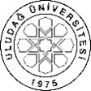 BURSA ULUDAĞ ÜNİVERSİTESİSOSYAL BİLİMLER ENSTİTÜSÜ2022-2023  EĞİTİM ÖĞRETİM YILI DERS PLANLARI BURSA ULUDAĞ ÜNİVERSİTESİSOSYAL BİLİMLER ENSTİTÜSÜ2022-2023  EĞİTİM ÖĞRETİM YILI DERS PLANLARI BURSA ULUDAĞ ÜNİVERSİTESİSOSYAL BİLİMLER ENSTİTÜSÜ2022-2023  EĞİTİM ÖĞRETİM YILI DERS PLANLARI BURSA ULUDAĞ ÜNİVERSİTESİSOSYAL BİLİMLER ENSTİTÜSÜ2022-2023  EĞİTİM ÖĞRETİM YILI DERS PLANLARI BURSA ULUDAĞ ÜNİVERSİTESİSOSYAL BİLİMLER ENSTİTÜSÜ2022-2023  EĞİTİM ÖĞRETİM YILI DERS PLANLARI BURSA ULUDAĞ ÜNİVERSİTESİSOSYAL BİLİMLER ENSTİTÜSÜ2022-2023  EĞİTİM ÖĞRETİM YILI DERS PLANLARI BURSA ULUDAĞ ÜNİVERSİTESİSOSYAL BİLİMLER ENSTİTÜSÜ2022-2023  EĞİTİM ÖĞRETİM YILI DERS PLANLARI BURSA ULUDAĞ ÜNİVERSİTESİSOSYAL BİLİMLER ENSTİTÜSÜ2022-2023  EĞİTİM ÖĞRETİM YILI DERS PLANLARI BURSA ULUDAĞ ÜNİVERSİTESİSOSYAL BİLİMLER ENSTİTÜSÜ2022-2023  EĞİTİM ÖĞRETİM YILI DERS PLANLARI BURSA ULUDAĞ ÜNİVERSİTESİSOSYAL BİLİMLER ENSTİTÜSÜ2022-2023  EĞİTİM ÖĞRETİM YILI DERS PLANLARI BURSA ULUDAĞ ÜNİVERSİTESİSOSYAL BİLİMLER ENSTİTÜSÜ2022-2023  EĞİTİM ÖĞRETİM YILI DERS PLANLARI BURSA ULUDAĞ ÜNİVERSİTESİSOSYAL BİLİMLER ENSTİTÜSÜ2022-2023  EĞİTİM ÖĞRETİM YILI DERS PLANLARI BURSA ULUDAĞ ÜNİVERSİTESİSOSYAL BİLİMLER ENSTİTÜSÜ2022-2023  EĞİTİM ÖĞRETİM YILI DERS PLANLARI BURSA ULUDAĞ ÜNİVERSİTESİSOSYAL BİLİMLER ENSTİTÜSÜ2022-2023  EĞİTİM ÖĞRETİM YILI DERS PLANLARI BURSA ULUDAĞ ÜNİVERSİTESİSOSYAL BİLİMLER ENSTİTÜSÜ2022-2023  EĞİTİM ÖĞRETİM YILI DERS PLANLARI BURSA ULUDAĞ ÜNİVERSİTESİSOSYAL BİLİMLER ENSTİTÜSÜ2022-2023  EĞİTİM ÖĞRETİM YILI DERS PLANLARI BURSA ULUDAĞ ÜNİVERSİTESİSOSYAL BİLİMLER ENSTİTÜSÜ2022-2023  EĞİTİM ÖĞRETİM YILI DERS PLANLARI BURSA ULUDAĞ ÜNİVERSİTESİSOSYAL BİLİMLER ENSTİTÜSÜ2022-2023  EĞİTİM ÖĞRETİM YILI DERS PLANLARI BURSA ULUDAĞ ÜNİVERSİTESİSOSYAL BİLİMLER ENSTİTÜSÜ2022-2023  EĞİTİM ÖĞRETİM YILI DERS PLANLARI BURSA ULUDAĞ ÜNİVERSİTESİSOSYAL BİLİMLER ENSTİTÜSÜ2022-2023  EĞİTİM ÖĞRETİM YILI DERS PLANLARI BURSA ULUDAĞ ÜNİVERSİTESİSOSYAL BİLİMLER ENSTİTÜSÜ2022-2023  EĞİTİM ÖĞRETİM YILI DERS PLANLARI BURSA ULUDAĞ ÜNİVERSİTESİSOSYAL BİLİMLER ENSTİTÜSÜ2022-2023  EĞİTİM ÖĞRETİM YILI DERS PLANLARI BURSA ULUDAĞ ÜNİVERSİTESİSOSYAL BİLİMLER ENSTİTÜSÜ2022-2023  EĞİTİM ÖĞRETİM YILI DERS PLANLARI BURSA ULUDAĞ ÜNİVERSİTESİSOSYAL BİLİMLER ENSTİTÜSÜ2022-2023  EĞİTİM ÖĞRETİM YILI DERS PLANLARI ANABİLİM DALIANABİLİM DALIANABİLİM DALI İŞLETME İŞLETME İŞLETME İŞLETME İŞLETME İŞLETME İŞLETME İŞLETME İŞLETME İŞLETME İŞLETME İŞLETME İŞLETME İŞLETME İŞLETME İŞLETME İŞLETME İŞLETME İŞLETME İŞLETME İŞLETMEBİLİM DALI / PROGRAMIBİLİM DALI / PROGRAMIBİLİM DALI / PROGRAMI İŞLETME / LİSANSTAN DOKTORAYA GEÇİŞ PROGRAMI İŞLETME / LİSANSTAN DOKTORAYA GEÇİŞ PROGRAMI İŞLETME / LİSANSTAN DOKTORAYA GEÇİŞ PROGRAMI İŞLETME / LİSANSTAN DOKTORAYA GEÇİŞ PROGRAMI İŞLETME / LİSANSTAN DOKTORAYA GEÇİŞ PROGRAMI İŞLETME / LİSANSTAN DOKTORAYA GEÇİŞ PROGRAMI İŞLETME / LİSANSTAN DOKTORAYA GEÇİŞ PROGRAMI İŞLETME / LİSANSTAN DOKTORAYA GEÇİŞ PROGRAMI İŞLETME / LİSANSTAN DOKTORAYA GEÇİŞ PROGRAMI İŞLETME / LİSANSTAN DOKTORAYA GEÇİŞ PROGRAMI İŞLETME / LİSANSTAN DOKTORAYA GEÇİŞ PROGRAMI İŞLETME / LİSANSTAN DOKTORAYA GEÇİŞ PROGRAMI İŞLETME / LİSANSTAN DOKTORAYA GEÇİŞ PROGRAMI İŞLETME / LİSANSTAN DOKTORAYA GEÇİŞ PROGRAMI İŞLETME / LİSANSTAN DOKTORAYA GEÇİŞ PROGRAMI İŞLETME / LİSANSTAN DOKTORAYA GEÇİŞ PROGRAMI İŞLETME / LİSANSTAN DOKTORAYA GEÇİŞ PROGRAMI İŞLETME / LİSANSTAN DOKTORAYA GEÇİŞ PROGRAMI İŞLETME / LİSANSTAN DOKTORAYA GEÇİŞ PROGRAMI İŞLETME / LİSANSTAN DOKTORAYA GEÇİŞ PROGRAMI İŞLETME / LİSANSTAN DOKTORAYA GEÇİŞ PROGRAMI DERS AŞAMASII. YARIYIL / GÜZI. YARIYIL / GÜZI. YARIYIL / GÜZI. YARIYIL / GÜZI. YARIYIL / GÜZI. YARIYIL / GÜZI. YARIYIL / GÜZI. YARIYIL / GÜZI. YARIYIL / GÜZI. YARIYIL / GÜZII. YARIYIL / BAHARII. YARIYIL / BAHARII. YARIYIL / BAHARII. YARIYIL / BAHARII. YARIYIL / BAHARII. YARIYIL / BAHARII. YARIYIL / BAHARII. YARIYIL / BAHARII. YARIYIL / BAHARII. YARIYIL / BAHARII. YARIYIL / BAHARII. YARIYIL / BAHARII. YARIYIL / BAHARII. YARIYIL / BAHAR DERS AŞAMASIKoduDersin AdıDersin AdıTürüTUULKrediAKTSKoduDersin AdıDersin AdıTürüTTUULLKrediKrediAKTSAKTS DERS AŞAMASIISL5101YÖNETİM TEORİLERİYÖNETİM TEORİLERİZ300036ISL5102FİNANSAL PİYASALARFİNANSAL PİYASALARZ3300003344 DERS AŞAMASIISL5103İŞLETMELERDE OPTİMİZASYON TEKNİKLERİİŞLETMELERDE OPTİMİZASYON TEKNİKLERİZ300035ISL5104PAZARLAMA TEKNİKLERİPAZARLAMA TEKNİKLERİZ3300003344 DERS AŞAMASIISL5175TEZ DANIŞMANLIĞI ITEZ DANIŞMANLIĞI IZ011001ISL5176TEZ DANIŞMANLIĞI IITEZ DANIŞMANLIĞI IIZ0011000011 DERS AŞAMASIISL5169ARAŞTIRMA TEKNİKLERİ VE YAYIN ETİĞİARAŞTIRMA TEKNİKLERİ VE YAYIN ETİĞİZ300034 ISL5172SEMİNERSEMİNERZ0022000055 DERS AŞAMASIISL6183DOKTORA UZMANLIK ALAN DERSİ  IDOKTORA UZMANLIK ALAN DERSİ  IZ400004ISL6184DOKTORA UZMANLIK ALAN DERSİ  IIDOKTORA UZMANLIK ALAN DERSİ  IIZ4400000044 DERS AŞAMASIALAN İÇİ SEÇMELİ DERSLER*ALAN İÇİ SEÇMELİ DERSLER*ALAN İÇİ SEÇMELİ DERSLER*ALAN İÇİ SEÇMELİ DERSLER* DERS AŞAMASIISL5105YÖNETİM  İÇİN  RAPORLAMAYÖNETİM  İÇİN  RAPORLAMAS200025ISL5106İLERİ OPTİMİZASYON TEKNİKLERİİLERİ OPTİMİZASYON TEKNİKLERİS2200002244 DERS AŞAMASIISL5107ULUSLARARASI FİNANSULUSLARARASI FİNANSS200025ISL5130HİZMET PAZARLAMASI HİZMET PAZARLAMASI S2200002244 DERS AŞAMASIISL5109PAZARLAMADA İNOVASYON YÖNETİMİPAZARLAMADA İNOVASYON YÖNETİMİS200025ISL5110ÜRETİM STRATEJİLERİÜRETİM STRATEJİLERİS2200002244 DERS AŞAMASIISL5113PAZARLAMA İLETİŞİMİ VE REKLAMCILIKPAZARLAMA İLETİŞİMİ VE REKLAMCILIKS200025ISL5132MUHASEBEDE İŞ ANALİTİĞİMUHASEBEDE İŞ ANALİTİĞİS2200002244 DERS AŞAMASIISL5123TÜRKİYE MUHASEBE STANDARTLARITÜRKİYE MUHASEBE STANDARTLARIS200025ISL5124BAĞIMSIZ MUHASEBE DENETİMİBAĞIMSIZ MUHASEBE DENETİMİS2200002244 DERS AŞAMASIISL5120SOSYAL ETKİ ÖLÇÜMÜ VE YÖNETİMİSOSYAL ETKİ ÖLÇÜMÜ VE YÖNETİMİS2200002244 DERS AŞAMASIISL5122STRATEJİK YÖNETİME GİRİŞSTRATEJİK YÖNETİME GİRİŞS2200002244 DERS AŞAMASIISL5113İNSAN KAYNAKLARI POLİTİKALARIİNSAN KAYNAKLARI POLİTİKALARIS2200002244 DERS AŞAMASIISL5126İTİBAR YÖNETİMİİTİBAR YÖNETİMİS2200002244 DERS AŞAMASIISL5112ÜRETİM TEKNİKLERİ  ÜRETİM TEKNİKLERİ  S2200002244 DERS AŞAMASIToplam Kredi Toplam Kredi Toplam Kredi 15151515151530Toplam Kredi Toplam Kredi Toplam Kredi Toplam Kredi Toplam Kredi Toplam Kredi Toplam Kredi Toplam Kredi Toplam Kredi Toplam Kredi 15303030 DERS AŞAMASIIII. YARIYIL / GÜZIII. YARIYIL / GÜZIII. YARIYIL / GÜZIII. YARIYIL / GÜZIII. YARIYIL / GÜZIII. YARIYIL / GÜZIII. YARIYIL / GÜZIII. YARIYIL / GÜZIII. YARIYIL / GÜZIII. YARIYIL / GÜZIV. YARIYIL / BAHARIV. YARIYIL / BAHARIV. YARIYIL / BAHARIV. YARIYIL / BAHARIV. YARIYIL / BAHARIV. YARIYIL / BAHARIV. YARIYIL / BAHARIV. YARIYIL / BAHARIV. YARIYIL / BAHARIV. YARIYIL / BAHARIV. YARIYIL / BAHARIV. YARIYIL / BAHARIV. YARIYIL / BAHARIV. YARIYIL / BAHAR DERS AŞAMASIISL6101PAZARLAMA STRATEJİLERİPAZARLAMA STRATEJİLERİZ300039ISL6102KARAR ANALİZİKARAR ANALİZİZ3300003366 DERS AŞAMASIISL6103STRATEJİK YÖNETİMSTRATEJİK YÖNETİMZ300038ISL6142FİNANSAL RAPORLAMA ÇERÇEVELERİ FİNANSAL RAPORLAMA ÇERÇEVELERİ Z3300003377 DERS AŞAMASI ISL6175TEZ DANIŞMANLIĞI IIITEZ DANIŞMANLIĞI IIIZ011001 ISL6176TEZ DANIŞMANLIĞI  IVTEZ DANIŞMANLIĞI  IVZ0011000011 DERS AŞAMASIISL6185DOKTORA UZMANLIK ALAN DERSİ  IIIDOKTORA UZMANLIK ALAN DERSİ  IIIZ400004ISL6186DOKTORA UZMANLIK ALAN DERSİ  IVDOKTORA UZMANLIK ALAN DERSİ  IVZ4400000044 DERS AŞAMASIALAN İÇİ SEÇMELİ DERSLER*ALAN İÇİ SEÇMELİ DERSLER*ALAN İÇİ SEÇMELİ DERSLER*ALAN İÇİ SEÇMELİ DERSLER* DERS AŞAMASIISL6129MUHASEBE ETİĞİ VE HİLE DENETİMİMUHASEBE ETİĞİ VE HİLE DENETİMİS300034ISL6106PORTFÖY YÖNETİMİPORTFÖY YÖNETİMİS3300003344 DERS AŞAMASIISL6111SOSYAL GİRİŞİMLERİN YÖNETİMİSOSYAL GİRİŞİMLERİN YÖNETİMİS300034ISL6108ÖRGÜT KURAMIÖRGÜT KURAMIS3300003344 DERS AŞAMASIISL6113MARKA STRATEJİLERİMARKA STRATEJİLERİS300034ISL6110STRATEJİK SATIŞ YÖNETİMİSTRATEJİK SATIŞ YÖNETİMİS3300003344 DERS AŞAMASIISL6127MÜŞTERİ DAVRANIŞ ANALİTİĞİMÜŞTERİ DAVRANIŞ ANALİTİĞİS300034ISL6112TÜKETİCİ DAVRANIŞLARI UYGULAMALARITÜKETİCİ DAVRANIŞLARI UYGULAMALARIS3300003344 DERS AŞAMASIISL6121STRATEJİK İNSAN KAYNAKLARI YÖNETİMİSTRATEJİK İNSAN KAYNAKLARI YÖNETİMİS300034ISL6114İLERİ MUHASEBEİLERİ MUHASEBES3300003344 DERS AŞAMASIISL6107FİNANSAL RİSK ANALİZİ ve YÖNETİMİFİNANSAL RİSK ANALİZİ ve YÖNETİMİS300034ISL6124ENTEGRE RAPORLAMAENTEGRE RAPORLAMAS3300003344 DERS AŞAMASIISL6122İŞGÜCÜ ÇEŞİTLİLİĞİNİN  YÖNETİMİİŞGÜCÜ ÇEŞİTLİLİĞİNİN  YÖNETİMİS3300003344 DERS AŞAMASIISL6128BAĞIMSIZ DENETİM STANDARTLARIBAĞIMSIZ DENETİM STANDARTLARIS3300003344 DERS AŞAMASIToplam Kredi Toplam Kredi Toplam Kredi 15151515151530Toplam Kredi Toplam Kredi Toplam Kredi Toplam Kredi Toplam Kredi Toplam Kredi Toplam Kredi Toplam Kredi Toplam Kredi Toplam Kredi 15153030TEZ AŞAMASIV. YARIYIL / GÜZV. YARIYIL / GÜZV. YARIYIL / GÜZV. YARIYIL / GÜZV. YARIYIL / GÜZV. YARIYIL / GÜZV. YARIYIL / GÜZV. YARIYIL / GÜZV. YARIYIL / GÜZV. YARIYIL / GÜZVI. YARIYIL / BAHARVI. YARIYIL / BAHARVI. YARIYIL / BAHARVI. YARIYIL / BAHARVI. YARIYIL / BAHARVI. YARIYIL / BAHARVI. YARIYIL / BAHARVI. YARIYIL / BAHARVI. YARIYIL / BAHARVI. YARIYIL / BAHARVI. YARIYIL / BAHARVI. YARIYIL / BAHARVI. YARIYIL / BAHARVI. YARIYIL / BAHARTEZ AŞAMASIYET6177YETERLİLİK SINAVI*YETERLİLİK SINAVI*Z0000016ISL6188DOKTORA UZMANLIK ALAN DERSİ VIDOKTORA UZMANLIK ALAN DERSİ VIZ4400000044TEZ AŞAMASIISL6187DOKTORA UZMANLIK ALAN DERSİ  VDOKTORA UZMANLIK ALAN DERSİ  VZ400004ISL6194TEZ DANIŞMANLIĞI VI TEZ DANIŞMANLIĞI VI Z001100002626TEZ AŞAMASIISL6193TEZ DANIŞMANLIĞI VTEZ DANIŞMANLIĞI VZ0110010TEZ AŞAMASIToplam Kredi Toplam Kredi Toplam Kredi 00000030Toplam Kredi Toplam Kredi Toplam Kredi Toplam Kredi Toplam Kredi Toplam Kredi Toplam Kredi Toplam Kredi Toplam Kredi Toplam Kredi 003030TEZ AŞAMASIVII. YARIYIL / GÜZVII. YARIYIL / GÜZVII. YARIYIL / GÜZVII. YARIYIL / GÜZVII. YARIYIL / GÜZVII. YARIYIL / GÜZVII. YARIYIL / GÜZVII. YARIYIL / GÜZVII. YARIYIL / GÜZVII. YARIYIL / GÜZVIII. YARIYIL / BAHARVIII. YARIYIL / BAHARVIII. YARIYIL / BAHARVIII. YARIYIL / BAHARVIII. YARIYIL / BAHARVIII. YARIYIL / BAHARVIII. YARIYIL / BAHARVIII. YARIYIL / BAHARVIII. YARIYIL / BAHARVIII. YARIYIL / BAHARVIII. YARIYIL / BAHARVIII. YARIYIL / BAHARVIII. YARIYIL / BAHARVIII. YARIYIL / BAHARTEZ AŞAMASIISL6189DOKTORA UZMANLIK ALAN DERSİ VIIDOKTORA UZMANLIK ALAN DERSİ VIIZ400004ISL6190DOKTORA UZMANLIK ALAN DERSİ VIIIDOKTORA UZMANLIK ALAN DERSİ VIIIZ4400000044TEZ AŞAMASIISL6195TEZ DANIŞMANLIĞI VII      TEZ DANIŞMANLIĞI VII      Z0000026ISL6196TEZ DANIŞMANLIĞI VIII   TEZ DANIŞMANLIĞI VIII   Z000000002626TEZ AŞAMASIToplam KrediToplam KrediToplam Kredi00000030Toplam Kredi Toplam Kredi Toplam Kredi Toplam Kredi Toplam Kredi Toplam Kredi Toplam Kredi Toplam Kredi Toplam Kredi Toplam Kredi 003030IX. YARIYIL / GÜZIX. YARIYIL / GÜZIX. YARIYIL / GÜZIX. YARIYIL / GÜZIX. YARIYIL / GÜZIX. YARIYIL / GÜZIX. YARIYIL / GÜZIX. YARIYIL / GÜZIX. YARIYIL / GÜZIX. YARIYIL / GÜZX. YARIYIL / BAHARX. YARIYIL / BAHARX. YARIYIL / BAHARX. YARIYIL / BAHARX. YARIYIL / BAHARX. YARIYIL / BAHARX. YARIYIL / BAHARX. YARIYIL / BAHARX. YARIYIL / BAHARX. YARIYIL / BAHARX. YARIYIL / BAHARX. YARIYIL / BAHARX. YARIYIL / BAHARX. YARIYIL / BAHARISL6191DOKTORA UZMANLIK ALAN DERSİ IXDOKTORA UZMANLIK ALAN DERSİ IXZ400004ISL6192ISL6192DOKTORA UZMANLIK ALAN DERSİ XZZ440000044ISL6197TEZ DANIŞMANLIĞI IX   TEZ DANIŞMANLIĞI IX   Z0000026ISL6198ISL6198TEZ DANIŞMANLIĞI X ZZ00000002626Toplam KrediToplam KrediToplam Kredi00000030Toplam KrediToplam KrediToplam KrediToplam KrediToplam KrediToplam KrediToplam KrediToplam KrediToplam KrediToplam Kredi003030TOPLAM KREDİ: 30 -TOPLAM AKTS: 300TOPLAM KREDİ: 30 -TOPLAM AKTS: 300TOPLAM KREDİ: 30 -TOPLAM AKTS: 300TOPLAM KREDİ: 30 -TOPLAM AKTS: 300TOPLAM KREDİ: 30 -TOPLAM AKTS: 300TOPLAM KREDİ: 30 -TOPLAM AKTS: 300TOPLAM KREDİ: 30 -TOPLAM AKTS: 300TOPLAM KREDİ: 30 -TOPLAM AKTS: 300TOPLAM KREDİ: 30 -TOPLAM AKTS: 300TOPLAM KREDİ: 30 -TOPLAM AKTS: 300TOPLAM KREDİ: 30 -TOPLAM AKTS: 300TOPLAM KREDİ: 30 -TOPLAM AKTS: 300TOPLAM KREDİ: 30 -TOPLAM AKTS: 300TOPLAM KREDİ: 30 -TOPLAM AKTS: 300TOPLAM KREDİ: 30 -TOPLAM AKTS: 300TOPLAM KREDİ: 30 -TOPLAM AKTS: 300TOPLAM KREDİ: 30 -TOPLAM AKTS: 300TOPLAM KREDİ: 30 -TOPLAM AKTS: 300TOPLAM KREDİ: 30 -TOPLAM AKTS: 300TOPLAM KREDİ: 30 -TOPLAM AKTS: 300TOPLAM KREDİ: 30 -TOPLAM AKTS: 300TOPLAM KREDİ: 30 -TOPLAM AKTS: 300TOPLAM KREDİ: 30 -TOPLAM AKTS: 300TOPLAM KREDİ: 30 -TOPLAM AKTS: 300      * Yeterlik Sınavından başarılı olmak ön koşuldur; III. yarıyılda belirtilen dersleri alabilmek için yeterlik sınavına girip başarılı olmak gerekir.      * Yeterlik Sınavından başarılı olmak ön koşuldur; III. yarıyılda belirtilen dersleri alabilmek için yeterlik sınavına girip başarılı olmak gerekir.      * Yeterlik Sınavından başarılı olmak ön koşuldur; III. yarıyılda belirtilen dersleri alabilmek için yeterlik sınavına girip başarılı olmak gerekir.      * Yeterlik Sınavından başarılı olmak ön koşuldur; III. yarıyılda belirtilen dersleri alabilmek için yeterlik sınavına girip başarılı olmak gerekir.      * Yeterlik Sınavından başarılı olmak ön koşuldur; III. yarıyılda belirtilen dersleri alabilmek için yeterlik sınavına girip başarılı olmak gerekir.      * Yeterlik Sınavından başarılı olmak ön koşuldur; III. yarıyılda belirtilen dersleri alabilmek için yeterlik sınavına girip başarılı olmak gerekir.      * Yeterlik Sınavından başarılı olmak ön koşuldur; III. yarıyılda belirtilen dersleri alabilmek için yeterlik sınavına girip başarılı olmak gerekir.      * Yeterlik Sınavından başarılı olmak ön koşuldur; III. yarıyılda belirtilen dersleri alabilmek için yeterlik sınavına girip başarılı olmak gerekir.      * Yeterlik Sınavından başarılı olmak ön koşuldur; III. yarıyılda belirtilen dersleri alabilmek için yeterlik sınavına girip başarılı olmak gerekir.      * Yeterlik Sınavından başarılı olmak ön koşuldur; III. yarıyılda belirtilen dersleri alabilmek için yeterlik sınavına girip başarılı olmak gerekir.      * Yeterlik Sınavından başarılı olmak ön koşuldur; III. yarıyılda belirtilen dersleri alabilmek için yeterlik sınavına girip başarılı olmak gerekir.      * Yeterlik Sınavından başarılı olmak ön koşuldur; III. yarıyılda belirtilen dersleri alabilmek için yeterlik sınavına girip başarılı olmak gerekir.      * Yeterlik Sınavından başarılı olmak ön koşuldur; III. yarıyılda belirtilen dersleri alabilmek için yeterlik sınavına girip başarılı olmak gerekir.      * Yeterlik Sınavından başarılı olmak ön koşuldur; III. yarıyılda belirtilen dersleri alabilmek için yeterlik sınavına girip başarılı olmak gerekir.      * Yeterlik Sınavından başarılı olmak ön koşuldur; III. yarıyılda belirtilen dersleri alabilmek için yeterlik sınavına girip başarılı olmak gerekir.      * Yeterlik Sınavından başarılı olmak ön koşuldur; III. yarıyılda belirtilen dersleri alabilmek için yeterlik sınavına girip başarılı olmak gerekir.      * Yeterlik Sınavından başarılı olmak ön koşuldur; III. yarıyılda belirtilen dersleri alabilmek için yeterlik sınavına girip başarılı olmak gerekir.      * Yeterlik Sınavından başarılı olmak ön koşuldur; III. yarıyılda belirtilen dersleri alabilmek için yeterlik sınavına girip başarılı olmak gerekir.      * Yeterlik Sınavından başarılı olmak ön koşuldur; III. yarıyılda belirtilen dersleri alabilmek için yeterlik sınavına girip başarılı olmak gerekir.      * Yeterlik Sınavından başarılı olmak ön koşuldur; III. yarıyılda belirtilen dersleri alabilmek için yeterlik sınavına girip başarılı olmak gerekir.      * Yeterlik Sınavından başarılı olmak ön koşuldur; III. yarıyılda belirtilen dersleri alabilmek için yeterlik sınavına girip başarılı olmak gerekir.      * Yeterlik Sınavından başarılı olmak ön koşuldur; III. yarıyılda belirtilen dersleri alabilmek için yeterlik sınavına girip başarılı olmak gerekir.      * Yeterlik Sınavından başarılı olmak ön koşuldur; III. yarıyılda belirtilen dersleri alabilmek için yeterlik sınavına girip başarılı olmak gerekir.      * Yeterlik Sınavından başarılı olmak ön koşuldur; III. yarıyılda belirtilen dersleri alabilmek için yeterlik sınavına girip başarılı olmak gerekir.BURSA ULUDAĞ ÜNİVERSİTESİ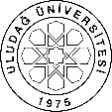 SOSYAL BİLİMLER ENSTİTÜSÜ2022-2023  EĞİTİM ÖĞRETİM YILI TEZLİ YÜKSEK LİSANS DERS PLANLARI BURSA ULUDAĞ ÜNİVERSİTESİSOSYAL BİLİMLER ENSTİTÜSÜ2022-2023  EĞİTİM ÖĞRETİM YILI TEZLİ YÜKSEK LİSANS DERS PLANLARI BURSA ULUDAĞ ÜNİVERSİTESİSOSYAL BİLİMLER ENSTİTÜSÜ2022-2023  EĞİTİM ÖĞRETİM YILI TEZLİ YÜKSEK LİSANS DERS PLANLARI BURSA ULUDAĞ ÜNİVERSİTESİSOSYAL BİLİMLER ENSTİTÜSÜ2022-2023  EĞİTİM ÖĞRETİM YILI TEZLİ YÜKSEK LİSANS DERS PLANLARI BURSA ULUDAĞ ÜNİVERSİTESİSOSYAL BİLİMLER ENSTİTÜSÜ2022-2023  EĞİTİM ÖĞRETİM YILI TEZLİ YÜKSEK LİSANS DERS PLANLARI BURSA ULUDAĞ ÜNİVERSİTESİSOSYAL BİLİMLER ENSTİTÜSÜ2022-2023  EĞİTİM ÖĞRETİM YILI TEZLİ YÜKSEK LİSANS DERS PLANLARI BURSA ULUDAĞ ÜNİVERSİTESİSOSYAL BİLİMLER ENSTİTÜSÜ2022-2023  EĞİTİM ÖĞRETİM YILI TEZLİ YÜKSEK LİSANS DERS PLANLARI BURSA ULUDAĞ ÜNİVERSİTESİSOSYAL BİLİMLER ENSTİTÜSÜ2022-2023  EĞİTİM ÖĞRETİM YILI TEZLİ YÜKSEK LİSANS DERS PLANLARI BURSA ULUDAĞ ÜNİVERSİTESİSOSYAL BİLİMLER ENSTİTÜSÜ2022-2023  EĞİTİM ÖĞRETİM YILI TEZLİ YÜKSEK LİSANS DERS PLANLARI BURSA ULUDAĞ ÜNİVERSİTESİSOSYAL BİLİMLER ENSTİTÜSÜ2022-2023  EĞİTİM ÖĞRETİM YILI TEZLİ YÜKSEK LİSANS DERS PLANLARI BURSA ULUDAĞ ÜNİVERSİTESİSOSYAL BİLİMLER ENSTİTÜSÜ2022-2023  EĞİTİM ÖĞRETİM YILI TEZLİ YÜKSEK LİSANS DERS PLANLARI BURSA ULUDAĞ ÜNİVERSİTESİSOSYAL BİLİMLER ENSTİTÜSÜ2022-2023  EĞİTİM ÖĞRETİM YILI TEZLİ YÜKSEK LİSANS DERS PLANLARI BURSA ULUDAĞ ÜNİVERSİTESİSOSYAL BİLİMLER ENSTİTÜSÜ2022-2023  EĞİTİM ÖĞRETİM YILI TEZLİ YÜKSEK LİSANS DERS PLANLARI BURSA ULUDAĞ ÜNİVERSİTESİSOSYAL BİLİMLER ENSTİTÜSÜ2022-2023  EĞİTİM ÖĞRETİM YILI TEZLİ YÜKSEK LİSANS DERS PLANLARI BURSA ULUDAĞ ÜNİVERSİTESİSOSYAL BİLİMLER ENSTİTÜSÜ2022-2023  EĞİTİM ÖĞRETİM YILI TEZLİ YÜKSEK LİSANS DERS PLANLARI BURSA ULUDAĞ ÜNİVERSİTESİSOSYAL BİLİMLER ENSTİTÜSÜ2022-2023  EĞİTİM ÖĞRETİM YILI TEZLİ YÜKSEK LİSANS DERS PLANLARI BURSA ULUDAĞ ÜNİVERSİTESİSOSYAL BİLİMLER ENSTİTÜSÜ2022-2023  EĞİTİM ÖĞRETİM YILI TEZLİ YÜKSEK LİSANS DERS PLANLARI BURSA ULUDAĞ ÜNİVERSİTESİSOSYAL BİLİMLER ENSTİTÜSÜ2022-2023  EĞİTİM ÖĞRETİM YILI TEZLİ YÜKSEK LİSANS DERS PLANLARI BURSA ULUDAĞ ÜNİVERSİTESİSOSYAL BİLİMLER ENSTİTÜSÜ2022-2023  EĞİTİM ÖĞRETİM YILI TEZLİ YÜKSEK LİSANS DERS PLANLARI  ANABİLİM DALI                                  ANABİLİM DALI                                  ANABİLİM DALI                                  İŞLETME İŞLETME İŞLETME İŞLETME İŞLETME İŞLETME İŞLETME İŞLETME İŞLETME İŞLETME İŞLETME İŞLETME İŞLETME İŞLETME İŞLETME İŞLETME BİLİM DALI / PROGRAMI                   BİLİM DALI / PROGRAMI                   BİLİM DALI / PROGRAMI                   İŞLETME / TEZLİ YÜKSEK LİSANS PROGRAMI  İŞLETME / TEZLİ YÜKSEK LİSANS PROGRAMI  İŞLETME / TEZLİ YÜKSEK LİSANS PROGRAMI  İŞLETME / TEZLİ YÜKSEK LİSANS PROGRAMI  İŞLETME / TEZLİ YÜKSEK LİSANS PROGRAMI  İŞLETME / TEZLİ YÜKSEK LİSANS PROGRAMI  İŞLETME / TEZLİ YÜKSEK LİSANS PROGRAMI  İŞLETME / TEZLİ YÜKSEK LİSANS PROGRAMI  İŞLETME / TEZLİ YÜKSEK LİSANS PROGRAMI  İŞLETME / TEZLİ YÜKSEK LİSANS PROGRAMI  İŞLETME / TEZLİ YÜKSEK LİSANS PROGRAMI  İŞLETME / TEZLİ YÜKSEK LİSANS PROGRAMI  İŞLETME / TEZLİ YÜKSEK LİSANS PROGRAMI  İŞLETME / TEZLİ YÜKSEK LİSANS PROGRAMI  İŞLETME / TEZLİ YÜKSEK LİSANS PROGRAMI  İŞLETME / TEZLİ YÜKSEK LİSANS PROGRAMI DERS AŞAMASII. YARIYIL / GÜZI. YARIYIL / GÜZI. YARIYIL / GÜZI. YARIYIL / GÜZI. YARIYIL / GÜZI. YARIYIL / GÜZI. YARIYIL / GÜZI. YARIYIL / GÜZI. YARIYIL / GÜZII. YARIYIL / BAHARII. YARIYIL / BAHARII. YARIYIL / BAHARII. YARIYIL / BAHARII. YARIYIL / BAHARII. YARIYIL / BAHARII. YARIYIL / BAHARII. YARIYIL / BAHARII. YARIYIL / BAHARDERS AŞAMASIKoduDersin AdıDersin AdıTürüTULKrediAKTSKoduDersin AdıTürüTULKrediAKTSDERS AŞAMASIISL5101YÖNETİM TEORİLERİYÖNETİM TEORİLERİZ30035ISL5102FİNANSAL PİYASALARZ30034DERS AŞAMASIISL5103İŞLETMELERDE OPTİMİZASYON TEKNİKLERİİŞLETMELERDE OPTİMİZASYON TEKNİKLERİZ30035ISL5104PAZARLAMA TEKNİKLERİZ30034DERS AŞAMASI ISL5175TEZ DANIŞMANLIĞI ITEZ DANIŞMANLIĞI IZ01001ISL5176TEZ DANIŞMANLIĞI IIZ01001DERS AŞAMASI ISL5169ARAŞTIRMA TEKNİKLERİ VE YAYIN ETİĞİARAŞTIRMA TEKNİKLERİ VE YAYIN ETİĞİZ30034 ISL5172SEMİNERZ02005DERS AŞAMASIALAN İÇİ SEÇMELİ DERSLER*ALAN İÇİ SEÇMELİ DERSLER*ALAN İÇİ SEÇMELİ DERSLER*DERS AŞAMASIISL5105YÖNETİM  İÇİN  RAPORLAMAYÖNETİM  İÇİN  RAPORLAMAS20025ISL5106İLERİ OPTİMİZASYON TEKNİKLERİS20024DERS AŞAMASIISL5107ULUSLARARASI FİNANSULUSLARARASI FİNANSS20025ISL5130HİZMET PAZARLAMASI S20024DERS AŞAMASIISL5109PAZARLAMADA İNOVASYON YÖNETİMİPAZARLAMADA İNOVASYON YÖNETİMİS20025ISL5108İŞLETME KARARLARI VE MALİYET ANALİZLERİS20024DERS AŞAMASIISL 5113PAZARLAMA İLETİŞİMİ VE REKLAMCILIKPAZARLAMA İLETİŞİMİ VE REKLAMCILIKS20025ISL5132MUHASEBEDE İŞ ANALİTİĞİS20024DERS AŞAMASIISL5123TÜRKİYE MUHASEBE STANDARTLARITÜRKİYE MUHASEBE STANDARTLARIS20025ISL5128BAĞIMSIZ MUHASEBE DENETİMİS20024DERS AŞAMASIS20025ISL5120SOSYAL ETKİ ÖLÇÜMÜ VE YÖNETİMİS20024DERS AŞAMASIISL5122STRATEJİK YÖNETİME GİRİŞS20024DERS AŞAMASIISL5114İNSAN KAYNAKLARI POLİTİKALARIS20024DERS AŞAMASIISL5126İTİBAR YÖNETİMİS20024DERS AŞAMASIISL5112ÜRETİM TEKNİKLERİ  S20024DERS AŞAMASIDERS AŞAMASIToplam Kredi Toplam Kredi Toplam Kredi Toplam Kredi Toplam Kredi Toplam Kredi Toplam Kredi 1530Toplam Kredi Toplam Kredi Toplam Kredi Toplam Kredi Toplam Kredi Toplam Kredi 143030TEZAŞAMASIIII. YARIYIL / GÜZIII. YARIYIL / GÜZIII. YARIYIL / GÜZIII. YARIYIL / GÜZIII. YARIYIL / GÜZIII. YARIYIL / GÜZIII. YARIYIL / GÜZIII. YARIYIL / GÜZIII. YARIYIL / GÜZIV. YARIYIL / BAHARIV. YARIYIL / BAHARIV. YARIYIL / BAHARIV. YARIYIL / BAHARIV. YARIYIL / BAHARIV. YARIYIL / BAHARIV. YARIYIL / BAHARIV. YARIYIL / BAHARIV. YARIYIL / BAHARTEZAŞAMASIISL5183YÜKSEK LİSANS UZMANLIK ALAN DERSİ  IYÜKSEK LİSANS UZMANLIK ALAN DERSİ  IZ40004ISL5184YÜKSEK LİSANS UZMANLIK ALAN DERSİ  IIZ40004TEZAŞAMASIISL5193TEZ DANIŞMANLIĞI III  TEZ DANIŞMANLIĞI III  Z000026ISL5194TEZ DANIŞMANLIĞI IV     Z000026TEZAŞAMASIToplam Kredi Toplam Kredi Toplam Kredi Toplam Kredi Toplam Kredi Toplam Kredi Toplam Kredi 030Toplam Kredi Toplam Kredi Toplam Kredi Toplam Kredi Toplam Kredi Toplam Kredi 03030TOPLAM KREDİ: 29- TOPLAM AKTS: 120TOPLAM KREDİ: 29- TOPLAM AKTS: 120TOPLAM KREDİ: 29- TOPLAM AKTS: 120TOPLAM KREDİ: 29- TOPLAM AKTS: 120TOPLAM KREDİ: 29- TOPLAM AKTS: 120TOPLAM KREDİ: 29- TOPLAM AKTS: 120TOPLAM KREDİ: 29- TOPLAM AKTS: 120TOPLAM KREDİ: 29- TOPLAM AKTS: 120TOPLAM KREDİ: 29- TOPLAM AKTS: 120TOPLAM KREDİ: 29- TOPLAM AKTS: 120TOPLAM KREDİ: 29- TOPLAM AKTS: 120TOPLAM KREDİ: 29- TOPLAM AKTS: 120TOPLAM KREDİ: 29- TOPLAM AKTS: 120TOPLAM KREDİ: 29- TOPLAM AKTS: 120TOPLAM KREDİ: 29- TOPLAM AKTS: 120TOPLAM KREDİ: 29- TOPLAM AKTS: 120TOPLAM KREDİ: 29- TOPLAM AKTS: 120TOPLAM KREDİ: 29- TOPLAM AKTS: 120TOPLAM KREDİ: 29- TOPLAM AKTS: 120BURSA ULUDAĞ ÜNİVERSİTESİSOSYAL BİLİMLER ENSTİTÜSÜ2022-2023  EĞİTİM ÖĞRETİM YILI TEZSİZ YÜKSEK LİSANS DERS PLANLARI BURSA ULUDAĞ ÜNİVERSİTESİSOSYAL BİLİMLER ENSTİTÜSÜ2022-2023  EĞİTİM ÖĞRETİM YILI TEZSİZ YÜKSEK LİSANS DERS PLANLARI BURSA ULUDAĞ ÜNİVERSİTESİSOSYAL BİLİMLER ENSTİTÜSÜ2022-2023  EĞİTİM ÖĞRETİM YILI TEZSİZ YÜKSEK LİSANS DERS PLANLARI BURSA ULUDAĞ ÜNİVERSİTESİSOSYAL BİLİMLER ENSTİTÜSÜ2022-2023  EĞİTİM ÖĞRETİM YILI TEZSİZ YÜKSEK LİSANS DERS PLANLARI BURSA ULUDAĞ ÜNİVERSİTESİSOSYAL BİLİMLER ENSTİTÜSÜ2022-2023  EĞİTİM ÖĞRETİM YILI TEZSİZ YÜKSEK LİSANS DERS PLANLARI BURSA ULUDAĞ ÜNİVERSİTESİSOSYAL BİLİMLER ENSTİTÜSÜ2022-2023  EĞİTİM ÖĞRETİM YILI TEZSİZ YÜKSEK LİSANS DERS PLANLARI BURSA ULUDAĞ ÜNİVERSİTESİSOSYAL BİLİMLER ENSTİTÜSÜ2022-2023  EĞİTİM ÖĞRETİM YILI TEZSİZ YÜKSEK LİSANS DERS PLANLARI BURSA ULUDAĞ ÜNİVERSİTESİSOSYAL BİLİMLER ENSTİTÜSÜ2022-2023  EĞİTİM ÖĞRETİM YILI TEZSİZ YÜKSEK LİSANS DERS PLANLARI BURSA ULUDAĞ ÜNİVERSİTESİSOSYAL BİLİMLER ENSTİTÜSÜ2022-2023  EĞİTİM ÖĞRETİM YILI TEZSİZ YÜKSEK LİSANS DERS PLANLARI BURSA ULUDAĞ ÜNİVERSİTESİSOSYAL BİLİMLER ENSTİTÜSÜ2022-2023  EĞİTİM ÖĞRETİM YILI TEZSİZ YÜKSEK LİSANS DERS PLANLARI BURSA ULUDAĞ ÜNİVERSİTESİSOSYAL BİLİMLER ENSTİTÜSÜ2022-2023  EĞİTİM ÖĞRETİM YILI TEZSİZ YÜKSEK LİSANS DERS PLANLARI BURSA ULUDAĞ ÜNİVERSİTESİSOSYAL BİLİMLER ENSTİTÜSÜ2022-2023  EĞİTİM ÖĞRETİM YILI TEZSİZ YÜKSEK LİSANS DERS PLANLARI BURSA ULUDAĞ ÜNİVERSİTESİSOSYAL BİLİMLER ENSTİTÜSÜ2022-2023  EĞİTİM ÖĞRETİM YILI TEZSİZ YÜKSEK LİSANS DERS PLANLARI BURSA ULUDAĞ ÜNİVERSİTESİSOSYAL BİLİMLER ENSTİTÜSÜ2022-2023  EĞİTİM ÖĞRETİM YILI TEZSİZ YÜKSEK LİSANS DERS PLANLARI BURSA ULUDAĞ ÜNİVERSİTESİSOSYAL BİLİMLER ENSTİTÜSÜ2022-2023  EĞİTİM ÖĞRETİM YILI TEZSİZ YÜKSEK LİSANS DERS PLANLARI BURSA ULUDAĞ ÜNİVERSİTESİSOSYAL BİLİMLER ENSTİTÜSÜ2022-2023  EĞİTİM ÖĞRETİM YILI TEZSİZ YÜKSEK LİSANS DERS PLANLARI BURSA ULUDAĞ ÜNİVERSİTESİSOSYAL BİLİMLER ENSTİTÜSÜ2022-2023  EĞİTİM ÖĞRETİM YILI TEZSİZ YÜKSEK LİSANS DERS PLANLARI BURSA ULUDAĞ ÜNİVERSİTESİSOSYAL BİLİMLER ENSTİTÜSÜ2022-2023  EĞİTİM ÖĞRETİM YILI TEZSİZ YÜKSEK LİSANS DERS PLANLARI BURSA ULUDAĞ ÜNİVERSİTESİSOSYAL BİLİMLER ENSTİTÜSÜ2022-2023  EĞİTİM ÖĞRETİM YILI TEZSİZ YÜKSEK LİSANS DERS PLANLARI  ANABİLİM DALI                                  ANABİLİM DALI                                  ANABİLİM DALI                                 İŞLETME İŞLETME İŞLETME İŞLETME İŞLETME İŞLETME İŞLETME İŞLETME İŞLETME İŞLETME İŞLETME İŞLETME İŞLETME İŞLETME İŞLETME İŞLETME  BİLİM DALI / PROGRAMI                   BİLİM DALI / PROGRAMI                   BİLİM DALI / PROGRAMI                  İŞLETME  / TEZSİZ YÜKSEK LİSANS PROGRAMIİŞLETME  / TEZSİZ YÜKSEK LİSANS PROGRAMIİŞLETME  / TEZSİZ YÜKSEK LİSANS PROGRAMIİŞLETME  / TEZSİZ YÜKSEK LİSANS PROGRAMIİŞLETME  / TEZSİZ YÜKSEK LİSANS PROGRAMIİŞLETME  / TEZSİZ YÜKSEK LİSANS PROGRAMIİŞLETME  / TEZSİZ YÜKSEK LİSANS PROGRAMIİŞLETME  / TEZSİZ YÜKSEK LİSANS PROGRAMIİŞLETME  / TEZSİZ YÜKSEK LİSANS PROGRAMIİŞLETME  / TEZSİZ YÜKSEK LİSANS PROGRAMIİŞLETME  / TEZSİZ YÜKSEK LİSANS PROGRAMIİŞLETME  / TEZSİZ YÜKSEK LİSANS PROGRAMIİŞLETME  / TEZSİZ YÜKSEK LİSANS PROGRAMIİŞLETME  / TEZSİZ YÜKSEK LİSANS PROGRAMIİŞLETME  / TEZSİZ YÜKSEK LİSANS PROGRAMIİŞLETME  / TEZSİZ YÜKSEK LİSANS PROGRAMIDERS AŞAMASII. YARIYIL / GÜZI. YARIYIL / GÜZI. YARIYIL / GÜZI. YARIYIL / GÜZI. YARIYIL / GÜZI. YARIYIL / GÜZI. YARIYIL / GÜZI. YARIYIL / GÜZI. YARIYIL / GÜZII. YARIYIL / BAHARII. YARIYIL / BAHARII. YARIYIL / BAHARII. YARIYIL / BAHARII. YARIYIL / BAHARII. YARIYIL / BAHARII. YARIYIL / BAHARII. YARIYIL / BAHARII. YARIYIL / BAHARDERS AŞAMASIKoduDersin AdıDersin AdıTürüTULKrediAKTSKoduDersin AdıTürüTULKrediAKTSDERS AŞAMASIISL5301FİNANSAL RAPORLAMA ve ANALİZİFİNANSAL RAPORLAMA ve ANALİZİZ30037ISL5306İŞLETME FİNANSIZ30036DERS AŞAMASIISL5303PAZARLAMA İLKELERİPAZARLAMA İLKELERİZ30037ISL5324ÖRGÜTSEL DAVRANIŞA GİRİŞZ30036DERS AŞAMASI ISL5169ARAŞTIRMA TEKNİKLERİ VE YAYIN ETİĞİARAŞTIRMA TEKNİKLERİ VE YAYIN ETİĞİZ30034ISL5312İŞLETMELERDE SAYISAL YÖNTEMLERZ30036DERS AŞAMASIALAN İÇİ SEÇMELİ DERSALAN İÇİ SEÇMELİ DERSALAN İÇİ  SEÇMELİ DERS*DERS AŞAMASIISL5305YÖNETİM VE ORGANİZASYONYÖNETİM VE ORGANİZASYONS30036ISL5328SATIŞ YÖNETİMİS30036DERS AŞAMASIISL5307TİCARET HUKUKUTİCARET HUKUKUS30036ISL5304STRATEJİK YÖNETİME GİRİŞS30036DERS AŞAMASIISL5313ÇOK ULUSLU İŞLETMELERDE YÖNETİMÇOK ULUSLU İŞLETMELERDE YÖNETİMS30036ISL5310SÜRDÜRÜLEBİLİRLİK RAPORLARIS30036DERS AŞAMASIISL5317AİLE İŞLETMELERİNDE YÖNETİMAİLE İŞLETMELERİNDE YÖNETİMS30036ISL5332İNSAN KAYNAKLARI YÖNETİMİS30036DERS AŞAMASIISL5319GENEL EKONOMİGENEL EKONOMİS30036ISL5334TÜKETİCİ DAVRANIŞ ANALİTİĞİS30036DERS AŞAMASIISL5323İŞLETME ETİĞİİŞLETME ETİĞİS30036ISL5316FİNANSAL RAPORLAMA STANDARTLARIS30036DERS AŞAMASIISL5321ÇOK KRİTERLİ KARAR VERMEÇOK KRİTERLİ KARAR VERMES30036ISL5318TÜREV PİYASALARS30036DERS AŞAMASIISL5327REKABET ANALİZİ VE STRATEJİK KARAR ALMAREKABET ANALİZİ VE STRATEJİK KARAR ALMAS30036ISL5320FİNANSAL PİYASALARS30036DERS AŞAMASIISL5331TÜKETİCİ DAVRANIŞLARITÜKETİCİ DAVRANIŞLARIS30036ISL5322MARKA YÖNETİMİS30036DERS AŞAMASIISL5324PAZARLAMA ARAŞTIRMASI TEKNİKLERİS30036DERS AŞAMASIISL5326STRATEJİK MALİYET YÖNETİMİS30036DERS AŞAMASIISL5381DÖNEM PROJESİDÖNEM PROJESİZ000030DERS AŞAMASIDERS AŞAMASIIII. YARIYILIII. YARIYILIII. YARIYILIII. YARIYILIII. YARIYILIII. YARIYILIII. YARIYILIII. YARIYILIII. YARIYILIII. YARIYILIII. YARIYILIII. YARIYILIII. YARIYILIII. YARIYILIII. YARIYILIII. YARIYILIII. YARIYILDERS AŞAMASIISL5381DÖNEM PROJESİDÖNEM PROJESİZ000030DERS AŞAMASITOPLAM30BURSA ULUDAĞ ÜNİVERSİTESİSOSYAL BİLİMLER ENSTİTÜSÜ2022-2023  EĞİTİM ÖĞRETİM YILI DOKTORA DERS PLANLARIBURSA ULUDAĞ ÜNİVERSİTESİSOSYAL BİLİMLER ENSTİTÜSÜ2022-2023  EĞİTİM ÖĞRETİM YILI DOKTORA DERS PLANLARIBURSA ULUDAĞ ÜNİVERSİTESİSOSYAL BİLİMLER ENSTİTÜSÜ2022-2023  EĞİTİM ÖĞRETİM YILI DOKTORA DERS PLANLARIBURSA ULUDAĞ ÜNİVERSİTESİSOSYAL BİLİMLER ENSTİTÜSÜ2022-2023  EĞİTİM ÖĞRETİM YILI DOKTORA DERS PLANLARIBURSA ULUDAĞ ÜNİVERSİTESİSOSYAL BİLİMLER ENSTİTÜSÜ2022-2023  EĞİTİM ÖĞRETİM YILI DOKTORA DERS PLANLARIBURSA ULUDAĞ ÜNİVERSİTESİSOSYAL BİLİMLER ENSTİTÜSÜ2022-2023  EĞİTİM ÖĞRETİM YILI DOKTORA DERS PLANLARIBURSA ULUDAĞ ÜNİVERSİTESİSOSYAL BİLİMLER ENSTİTÜSÜ2022-2023  EĞİTİM ÖĞRETİM YILI DOKTORA DERS PLANLARIBURSA ULUDAĞ ÜNİVERSİTESİSOSYAL BİLİMLER ENSTİTÜSÜ2022-2023  EĞİTİM ÖĞRETİM YILI DOKTORA DERS PLANLARIBURSA ULUDAĞ ÜNİVERSİTESİSOSYAL BİLİMLER ENSTİTÜSÜ2022-2023  EĞİTİM ÖĞRETİM YILI DOKTORA DERS PLANLARIBURSA ULUDAĞ ÜNİVERSİTESİSOSYAL BİLİMLER ENSTİTÜSÜ2022-2023  EĞİTİM ÖĞRETİM YILI DOKTORA DERS PLANLARIBURSA ULUDAĞ ÜNİVERSİTESİSOSYAL BİLİMLER ENSTİTÜSÜ2022-2023  EĞİTİM ÖĞRETİM YILI DOKTORA DERS PLANLARIBURSA ULUDAĞ ÜNİVERSİTESİSOSYAL BİLİMLER ENSTİTÜSÜ2022-2023  EĞİTİM ÖĞRETİM YILI DOKTORA DERS PLANLARIBURSA ULUDAĞ ÜNİVERSİTESİSOSYAL BİLİMLER ENSTİTÜSÜ2022-2023  EĞİTİM ÖĞRETİM YILI DOKTORA DERS PLANLARIBURSA ULUDAĞ ÜNİVERSİTESİSOSYAL BİLİMLER ENSTİTÜSÜ2022-2023  EĞİTİM ÖĞRETİM YILI DOKTORA DERS PLANLARIBURSA ULUDAĞ ÜNİVERSİTESİSOSYAL BİLİMLER ENSTİTÜSÜ2022-2023  EĞİTİM ÖĞRETİM YILI DOKTORA DERS PLANLARIBURSA ULUDAĞ ÜNİVERSİTESİSOSYAL BİLİMLER ENSTİTÜSÜ2022-2023  EĞİTİM ÖĞRETİM YILI DOKTORA DERS PLANLARIBURSA ULUDAĞ ÜNİVERSİTESİSOSYAL BİLİMLER ENSTİTÜSÜ2022-2023  EĞİTİM ÖĞRETİM YILI DOKTORA DERS PLANLARIBURSA ULUDAĞ ÜNİVERSİTESİSOSYAL BİLİMLER ENSTİTÜSÜ2022-2023  EĞİTİM ÖĞRETİM YILI DOKTORA DERS PLANLARIBURSA ULUDAĞ ÜNİVERSİTESİSOSYAL BİLİMLER ENSTİTÜSÜ2022-2023  EĞİTİM ÖĞRETİM YILI DOKTORA DERS PLANLARIBURSA ULUDAĞ ÜNİVERSİTESİSOSYAL BİLİMLER ENSTİTÜSÜ2022-2023  EĞİTİM ÖĞRETİM YILI DOKTORA DERS PLANLARIBURSA ULUDAĞ ÜNİVERSİTESİSOSYAL BİLİMLER ENSTİTÜSÜ2022-2023  EĞİTİM ÖĞRETİM YILI DOKTORA DERS PLANLARIANABİLİM DALIANABİLİM DALIANABİLİM DALIİŞLETMEİŞLETMEİŞLETMEİŞLETMEİŞLETMEİŞLETMEİŞLETMEİŞLETMEİŞLETMEİŞLETMEİŞLETMEİŞLETMEİŞLETMEİŞLETMEİŞLETMEİŞLETMEİŞLETMEİŞLETMEİŞLETMEİŞLETMEİŞLETMEBİLİM DALI / PROGRAMIBİLİM DALI / PROGRAMIBİLİM DALI / PROGRAMIİŞLETME / DOKTORA PROGRAMIİŞLETME / DOKTORA PROGRAMIİŞLETME / DOKTORA PROGRAMIİŞLETME / DOKTORA PROGRAMIİŞLETME / DOKTORA PROGRAMIİŞLETME / DOKTORA PROGRAMIİŞLETME / DOKTORA PROGRAMIİŞLETME / DOKTORA PROGRAMIİŞLETME / DOKTORA PROGRAMIİŞLETME / DOKTORA PROGRAMIİŞLETME / DOKTORA PROGRAMIİŞLETME / DOKTORA PROGRAMIİŞLETME / DOKTORA PROGRAMIİŞLETME / DOKTORA PROGRAMIİŞLETME / DOKTORA PROGRAMIİŞLETME / DOKTORA PROGRAMIİŞLETME / DOKTORA PROGRAMIİŞLETME / DOKTORA PROGRAMIİŞLETME / DOKTORA PROGRAMIİŞLETME / DOKTORA PROGRAMIİŞLETME / DOKTORA PROGRAMIDERS AŞAMASII. YARIYIL / GÜZI. YARIYIL / GÜZI. YARIYIL / GÜZI. YARIYIL / GÜZI. YARIYIL / GÜZI. YARIYIL / GÜZI. YARIYIL / GÜZI. YARIYIL / GÜZI. YARIYIL / GÜZI. YARIYIL / GÜZI. YARIYIL / GÜZII. YARIYIL / BAHARII. YARIYIL / BAHARII. YARIYIL / BAHARII. YARIYIL / BAHARII. YARIYIL / BAHARII. YARIYIL / BAHARII. YARIYIL / BAHARII. YARIYIL / BAHARII. YARIYIL / BAHARII. YARIYIL / BAHARII. YARIYIL / BAHARII. YARIYIL / BAHARDERS AŞAMASIKoduDersin AdıDersin AdıTürüTürüTULKrediAKTSAKTSKoduKoduDersin AdıTürüTULLKrediKrediAKTSDERS AŞAMASIISL6101PAZARLAMA STRATEJİLERİPAZARLAMA STRATEJİLERİZZ300399ISL6102ISL6102KARAR ANALİZİZ3000336DERS AŞAMASIISL6103STRATEJİK YÖNETİMSTRATEJİK YÖNETİMZZ300388ISL6142ISL6142FİNANSAL RAPORLAMA ÇERÇEVELERİ Z3000336DERS AŞAMASI ISL6175TEZ DANIŞMANLIĞI     ITEZ DANIŞMANLIĞI     IZZ010011 ISL6176 ISL6176TEZ DANIŞMANLIĞI     IIZ0100001DERS AŞAMASIISL6169ARAŞTIRMA TASARIMI VE YAYIN ETİĞİARAŞTIRMA TASARIMI VE YAYIN ETİĞİZZ300344 ISL6172 ISL6172SEMİNERZ0200005DERS AŞAMASIALAN İÇİ SEÇMELİ DERSLER*ALAN İÇİ SEÇMELİ DERSLER*ALAN İÇİ SEÇMELİ DERSLER*DERS AŞAMASIISL6111SOSYAL GİRİŞİMLERİN YÖNETİMİSOSYAL GİRİŞİMLERİN YÖNETİMİSS300344ISL6106ISL6106PORTFÖY YÖNETİMİS3000334DERS AŞAMASIISL6113MARKA STRATEJİLERİMARKA STRATEJİLERİSS300344ISL6108ISL6108ÖRGÜT KURAMIS3000334DERS AŞAMASIISL6127MÜŞTERİ DAVRANIŞ ANALİTİĞİMÜŞTERİ DAVRANIŞ ANALİTİĞİSS300344ISL6110ISL6110STRATEJİK SATIŞ YÖNETİMİS3000334DERS AŞAMASIISL6121STRATEJİK İNSAN KAYNAKLARI YÖNETİMİSTRATEJİK İNSAN KAYNAKLARI YÖNETİMİSS300344ISL6112ISL6112TÜKETİCİ DAVRANIŞLARI UYGULAMALARIS3000334DERS AŞAMASIISL6107FİNANSAL RİSK ANALİZİ ve YÖNETİMİFİNANSAL RİSK ANALİZİ ve YÖNETİMİSS300344ISL6114ISL6114İLERİ MUHASEBES3000334DERS AŞAMASIISL6129MUHASEBE ETİĞİ VE HİLE DENETİMİMUHASEBE ETİĞİ VE HİLE DENETİMİSS300344ISL6128ISL6128BAĞIMSIZ DENETİM STANDARTLARIS3000334DERS AŞAMASIISL6122ISL6122İŞGÜCÜ ÇEŞİTLİLİĞİNİN  YÖNETİMİS3000334DERS AŞAMASIISL6124ISL6124ENTEGRE RAPORLAMAS3000334DERS AŞAMASIToplam Kredi Toplam Kredi Toplam Kredi Toplam Kredi Toplam Kredi Toplam Kredi Toplam Kredi Toplam Kredi 153030Toplam Kredi Toplam Kredi Toplam Kredi Toplam Kredi Toplam Kredi Toplam Kredi Toplam Kredi Toplam Kredi 151530TEZ AŞAMASIIII. YARIYIL / GÜZIII. YARIYIL / GÜZIII. YARIYIL / GÜZIII. YARIYIL / GÜZIII. YARIYIL / GÜZIII. YARIYIL / GÜZIII. YARIYIL / GÜZIII. YARIYIL / GÜZIII. YARIYIL / GÜZIII. YARIYIL / GÜZIII. YARIYIL / GÜZIV. YARIYIL / BAHARIV. YARIYIL / BAHARIV. YARIYIL / BAHARIV. YARIYIL / BAHARIV. YARIYIL / BAHARIV. YARIYIL / BAHARIV. YARIYIL / BAHARIV. YARIYIL / BAHARIV. YARIYIL / BAHARIV. YARIYIL / BAHARIV. YARIYIL / BAHARIV. YARIYIL / BAHARTEZ AŞAMASIYET6177YETERLİLİK SINAVIYETERLİLİK SINAVIZZ00001616ISL6184ISL6184DOKTORA UZMANLIK ALAN DERSİ IIZ4000004TEZ AŞAMASIISL6183DOKTORA UZMANLIK ALAN DERSİ  IDOKTORA UZMANLIK ALAN DERSİ  IZZ400044ISL6194ISL6194TEZ DANIŞMANLIĞI IV  Z01000026TEZ AŞAMASIISL6193TEZ DANIŞMANLIĞI III  TEZ DANIŞMANLIĞI III  ZZ01001010TEZ AŞAMASIToplam Kredi Toplam Kredi Toplam Kredi Toplam Kredi Toplam Kredi Toplam Kredi Toplam Kredi Toplam Kredi 03030Toplam Kredi Toplam Kredi Toplam Kredi Toplam Kredi Toplam Kredi Toplam Kredi Toplam Kredi Toplam Kredi 0030TEZ AŞAMASIV. YARIYIL / GÜZV. YARIYIL / GÜZV. YARIYIL / GÜZV. YARIYIL / GÜZV. YARIYIL / GÜZV. YARIYIL / GÜZV. YARIYIL / GÜZV. YARIYIL / GÜZV. YARIYIL / GÜZV. YARIYIL / GÜZV. YARIYIL / GÜZVI. YARIYIL / BAHARVI. YARIYIL / BAHARVI. YARIYIL / BAHARVI. YARIYIL / BAHARVI. YARIYIL / BAHARVI. YARIYIL / BAHARVI. YARIYIL / BAHARVI. YARIYIL / BAHARVI. YARIYIL / BAHARVI. YARIYIL / BAHARVI. YARIYIL / BAHARVI. YARIYIL / BAHARTEZ AŞAMASIISL6185DOKTORA UZMANLIK ALAN DERSİ IIIDOKTORA UZMANLIK ALAN DERSİ IIIZZ400044ISL6186ISL6186DOKTORA UZMANLIK ALAN DERSİ IVZ4000004TEZ AŞAMASIISL6195TEZ DANIŞMANLIĞI V      TEZ DANIŞMANLIĞI V      ZZ00002626ISL6196ISL6196TEZ DANIŞMANLIĞI VI   Z00000026TEZ AŞAMASIToplam KrediToplam KrediToplam KrediToplam KrediToplam KrediToplam KrediToplam KrediToplam Kredi03030Toplam Kredi Toplam Kredi Toplam Kredi Toplam Kredi Toplam Kredi Toplam Kredi Toplam Kredi Toplam Kredi 0030TEZ AŞAMASIVII. YARIYIL / GÜZVII. YARIYIL / GÜZVII. YARIYIL / GÜZVII. YARIYIL / GÜZVII. YARIYIL / GÜZVII. YARIYIL / GÜZVII. YARIYIL / GÜZVII. YARIYIL / GÜZVII. YARIYIL / GÜZVII. YARIYIL / GÜZVII. YARIYIL / GÜZVIII. YARIYIL / BAHARVIII. YARIYIL / BAHARVIII. YARIYIL / BAHARVIII. YARIYIL / BAHARVIII. YARIYIL / BAHARVIII. YARIYIL / BAHARVIII. YARIYIL / BAHARVIII. YARIYIL / BAHARVIII. YARIYIL / BAHARVIII. YARIYIL / BAHARVIII. YARIYIL / BAHARVIII. YARIYIL / BAHARTEZ AŞAMASIISL6187DOKTORA UZMANLIK ALAN DERSİ VDOKTORA UZMANLIK ALAN DERSİ VZ4400044ISL6188ISL6188DOKTORA UZMANLIK ALAN DERSİ VIZ4000044TEZ AŞAMASIISL6197TEZ DANIŞMANLIĞI VII    TEZ DANIŞMANLIĞI VII    Z000002626ISL6198ISL6198TEZ DANIŞMANLIĞI VIII   Z000002626TEZ AŞAMASIToplam Kredi Toplam Kredi Toplam Kredi Toplam Kredi Toplam Kredi Toplam Kredi Toplam Kredi Toplam Kredi 003030Toplam Kredi Toplam Kredi Toplam Kredi Toplam Kredi Toplam Kredi Toplam Kredi Toplam Kredi 0030TOPLAM KREDİ: 30 -TOPLAM AKTS: 240TOPLAM KREDİ: 30 -TOPLAM AKTS: 240TOPLAM KREDİ: 30 -TOPLAM AKTS: 240TOPLAM KREDİ: 30 -TOPLAM AKTS: 240TOPLAM KREDİ: 30 -TOPLAM AKTS: 240TOPLAM KREDİ: 30 -TOPLAM AKTS: 240TOPLAM KREDİ: 30 -TOPLAM AKTS: 240TOPLAM KREDİ: 30 -TOPLAM AKTS: 240TOPLAM KREDİ: 30 -TOPLAM AKTS: 240TOPLAM KREDİ: 30 -TOPLAM AKTS: 240TOPLAM KREDİ: 30 -TOPLAM AKTS: 240TOPLAM KREDİ: 30 -TOPLAM AKTS: 240TOPLAM KREDİ: 30 -TOPLAM AKTS: 240TOPLAM KREDİ: 30 -TOPLAM AKTS: 240TOPLAM KREDİ: 30 -TOPLAM AKTS: 240TOPLAM KREDİ: 30 -TOPLAM AKTS: 240TOPLAM KREDİ: 30 -TOPLAM AKTS: 240TOPLAM KREDİ: 30 -TOPLAM AKTS: 240TOPLAM KREDİ: 30 -TOPLAM AKTS: 240TOPLAM KREDİ: 30 -TOPLAM AKTS: 240TOPLAM KREDİ: 30 -TOPLAM AKTS: 240TOPLAM KREDİ: 30 -TOPLAM AKTS: 240TOPLAM KREDİ: 30 -TOPLAM AKTS: 240TOPLAM KREDİ: 30 -TOPLAM AKTS: 240BURSA ULUDAĞ ÜNİVERSİTESİSOSYAL BİLİMLER ENSTİTÜSÜ2022-2023 EĞİTİM ÖĞRETİM YILI TEZSİZ YÜKSEK LİSANS DERS PLANLARI BURSA ULUDAĞ ÜNİVERSİTESİSOSYAL BİLİMLER ENSTİTÜSÜ2022-2023 EĞİTİM ÖĞRETİM YILI TEZSİZ YÜKSEK LİSANS DERS PLANLARI BURSA ULUDAĞ ÜNİVERSİTESİSOSYAL BİLİMLER ENSTİTÜSÜ2022-2023 EĞİTİM ÖĞRETİM YILI TEZSİZ YÜKSEK LİSANS DERS PLANLARI BURSA ULUDAĞ ÜNİVERSİTESİSOSYAL BİLİMLER ENSTİTÜSÜ2022-2023 EĞİTİM ÖĞRETİM YILI TEZSİZ YÜKSEK LİSANS DERS PLANLARI BURSA ULUDAĞ ÜNİVERSİTESİSOSYAL BİLİMLER ENSTİTÜSÜ2022-2023 EĞİTİM ÖĞRETİM YILI TEZSİZ YÜKSEK LİSANS DERS PLANLARI BURSA ULUDAĞ ÜNİVERSİTESİSOSYAL BİLİMLER ENSTİTÜSÜ2022-2023 EĞİTİM ÖĞRETİM YILI TEZSİZ YÜKSEK LİSANS DERS PLANLARI BURSA ULUDAĞ ÜNİVERSİTESİSOSYAL BİLİMLER ENSTİTÜSÜ2022-2023 EĞİTİM ÖĞRETİM YILI TEZSİZ YÜKSEK LİSANS DERS PLANLARI BURSA ULUDAĞ ÜNİVERSİTESİSOSYAL BİLİMLER ENSTİTÜSÜ2022-2023 EĞİTİM ÖĞRETİM YILI TEZSİZ YÜKSEK LİSANS DERS PLANLARI BURSA ULUDAĞ ÜNİVERSİTESİSOSYAL BİLİMLER ENSTİTÜSÜ2022-2023 EĞİTİM ÖĞRETİM YILI TEZSİZ YÜKSEK LİSANS DERS PLANLARI BURSA ULUDAĞ ÜNİVERSİTESİSOSYAL BİLİMLER ENSTİTÜSÜ2022-2023 EĞİTİM ÖĞRETİM YILI TEZSİZ YÜKSEK LİSANS DERS PLANLARI BURSA ULUDAĞ ÜNİVERSİTESİSOSYAL BİLİMLER ENSTİTÜSÜ2022-2023 EĞİTİM ÖĞRETİM YILI TEZSİZ YÜKSEK LİSANS DERS PLANLARI BURSA ULUDAĞ ÜNİVERSİTESİSOSYAL BİLİMLER ENSTİTÜSÜ2022-2023 EĞİTİM ÖĞRETİM YILI TEZSİZ YÜKSEK LİSANS DERS PLANLARI BURSA ULUDAĞ ÜNİVERSİTESİSOSYAL BİLİMLER ENSTİTÜSÜ2022-2023 EĞİTİM ÖĞRETİM YILI TEZSİZ YÜKSEK LİSANS DERS PLANLARI BURSA ULUDAĞ ÜNİVERSİTESİSOSYAL BİLİMLER ENSTİTÜSÜ2022-2023 EĞİTİM ÖĞRETİM YILI TEZSİZ YÜKSEK LİSANS DERS PLANLARI BURSA ULUDAĞ ÜNİVERSİTESİSOSYAL BİLİMLER ENSTİTÜSÜ2022-2023 EĞİTİM ÖĞRETİM YILI TEZSİZ YÜKSEK LİSANS DERS PLANLARI BURSA ULUDAĞ ÜNİVERSİTESİSOSYAL BİLİMLER ENSTİTÜSÜ2022-2023 EĞİTİM ÖĞRETİM YILI TEZSİZ YÜKSEK LİSANS DERS PLANLARI BURSA ULUDAĞ ÜNİVERSİTESİSOSYAL BİLİMLER ENSTİTÜSÜ2022-2023 EĞİTİM ÖĞRETİM YILI TEZSİZ YÜKSEK LİSANS DERS PLANLARI BURSA ULUDAĞ ÜNİVERSİTESİSOSYAL BİLİMLER ENSTİTÜSÜ2022-2023 EĞİTİM ÖĞRETİM YILI TEZSİZ YÜKSEK LİSANS DERS PLANLARI  ANABİLİM DALI                                  ANABİLİM DALI                                  ANABİLİM DALI                                 İŞLETMEİŞLETMEİŞLETMEİŞLETMEİŞLETMEİŞLETMEİŞLETMEİŞLETMEİŞLETMEİŞLETMEİŞLETMEİŞLETMEİŞLETMEİŞLETMEİŞLETME BİLİM DALI / PROGRAMI                   BİLİM DALI / PROGRAMI                   BİLİM DALI / PROGRAMI                  FİNANSAL YÖNETİM TEZSİZ YÜKSEK LİSANS PROGRAMIFİNANSAL YÖNETİM TEZSİZ YÜKSEK LİSANS PROGRAMIFİNANSAL YÖNETİM TEZSİZ YÜKSEK LİSANS PROGRAMIFİNANSAL YÖNETİM TEZSİZ YÜKSEK LİSANS PROGRAMIFİNANSAL YÖNETİM TEZSİZ YÜKSEK LİSANS PROGRAMIFİNANSAL YÖNETİM TEZSİZ YÜKSEK LİSANS PROGRAMIFİNANSAL YÖNETİM TEZSİZ YÜKSEK LİSANS PROGRAMIFİNANSAL YÖNETİM TEZSİZ YÜKSEK LİSANS PROGRAMIFİNANSAL YÖNETİM TEZSİZ YÜKSEK LİSANS PROGRAMIFİNANSAL YÖNETİM TEZSİZ YÜKSEK LİSANS PROGRAMIFİNANSAL YÖNETİM TEZSİZ YÜKSEK LİSANS PROGRAMIFİNANSAL YÖNETİM TEZSİZ YÜKSEK LİSANS PROGRAMIFİNANSAL YÖNETİM TEZSİZ YÜKSEK LİSANS PROGRAMIFİNANSAL YÖNETİM TEZSİZ YÜKSEK LİSANS PROGRAMIFİNANSAL YÖNETİM TEZSİZ YÜKSEK LİSANS PROGRAMIDERS AŞAMASII. YARIYIL / GÜZI. YARIYIL / GÜZI. YARIYIL / GÜZI. YARIYIL / GÜZI. YARIYIL / GÜZI. YARIYIL / GÜZI. YARIYIL / GÜZI. YARIYIL / GÜZI. YARIYIL / GÜZII. YARIYIL / BAHARII. YARIYIL / BAHARII. YARIYIL / BAHARII. YARIYIL / BAHARII. YARIYIL / BAHARII. YARIYIL / BAHARII. YARIYIL / BAHARII. YARIYIL / BAHARDERS AŞAMASIKoduDersin AdıDersin AdıTürüTULKrediAKTSKoduDersin AdıTürüTULKrediAKTSDERS AŞAMASIIFY5301FİNANSAL YÖNETİM IFİNANSAL YÖNETİM I      Z337IFY5302FİNANSAL YÖNETİM IIZ30039DERS AŞAMASIIFY5323FİNANSAL RAPORLAMAFİNANSAL RAPORLAMA      Z337IFY5304FİNANSTA İSTATİSTİKSEL UYGULAMALARZ30039DERS AŞAMASI  IFY5169ARAŞTIRMA TEKNİKLERİ VE YAYIN ETİĞİARAŞTIRMA TEKNİKLERİ VE YAYIN ETİĞİ    Z33  4IFY5352YÖNETİCİLER İÇİN MUHASEBEZ30034DERS AŞAMASIALAN İÇİ SEÇİMLİK DERSLER*ALAN İÇİ SEÇİMLİK DERSLER*ALAN İÇİ SEÇİMLİK DERSLERDERS AŞAMASIIFY5303FİNANSAL PİYASALAR VE KURUMLARFİNANSAL PİYASALAR VE KURUMLARS336IFY5306TÜRKİYE EKONOMİSİS30034DERS AŞAMASIIFY5305İŞLETMELERDE  MALİYET YÖNETİMİ VE ANALİZİİŞLETMELERDE  MALİYET YÖNETİMİ VE ANALİZİS336IFY5320ULUSLARARASI FİNANSS30034DERS AŞAMASIIFY5307İŞLETMELERDE SAYISAL KARAR ALMA YÖNTEMLERİİŞLETMELERDE SAYISAL KARAR ALMA YÖNTEMLERİS336IFY5312BAĞIMSIZ MUHASEBE DENETİMİS30034DERS AŞAMASIIFY5309İŞLETMELERDE BÜTÇELEME VE RAPORLAMAİŞLETMELERDE BÜTÇELEME VE RAPORLAMAS336IFY5314FİNANSAL EKONOMETRİS30034DERS AŞAMASIIFY5311PORTFÖY YÖNETİMİPORTFÖY YÖNETİMİS336IFY5316ULUSLARARASI MUHASEBE STANDARTLARIS30034DERS AŞAMASIIFY5313FİNANSAL ANALİZFİNANSAL ANALİZS336IFY5318TÜRK VERGİ SİSTEMİS30034DERS AŞAMASIIFY5315FİNANSAL RİSK YÖNETİMİ VE TÜREV ÜRÜNLER FİNANSAL RİSK YÖNETİMİ VE TÜREV ÜRÜNLER S336DERS AŞAMASIIFY5317GENEL  EKONOMİGENEL  EKONOMİS336DERS AŞAMASIIFY5319FİNANSAL MUHASEBE FİNANSAL MUHASEBE S336DERS AŞAMASIToplam Kredi Toplam Kredi Toplam Kredi Toplam Kredi Toplam Kredi Toplam Kredi Toplam Kredi 1530Toplam Kredi Toplam Kredi Toplam Kredi Toplam Kredi Toplam Kredi Toplam Kredi 1530TEZ AŞAMASIIII. YARIYIL / GÜZIII. YARIYIL / GÜZIII. YARIYIL / GÜZIII. YARIYIL / GÜZIII. YARIYIL / GÜZIII. YARIYIL / GÜZIII. YARIYIL / GÜZIII. YARIYIL / GÜZIII. YARIYIL / GÜZIV. YARIYIL / BAHARIV. YARIYIL / BAHARIV. YARIYIL / BAHARIV. YARIYIL / BAHARIV. YARIYIL / BAHARIV. YARIYIL / BAHARIV. YARIYIL / BAHARIV. YARIYIL / BAHARTEZ AŞAMASIIFY5381DÖNEM PROJESİDÖNEM PROJESİZ030TEZ AŞAMASIToplam Kredi Toplam Kredi Toplam Kredi Toplam Kredi Toplam Kredi Toplam Kredi Toplam Kredi 30Toplam Kredi Toplam Kredi Toplam Kredi Toplam Kredi Toplam Kredi Toplam Kredi 30BURSA ULUDAĞ ÜNİVERSİTESİSOSYAL BİLİMLER ENSTİTÜSÜ2022-2023 EĞİTİM ÖĞRETİM YILI TEZLİ YÜKSEK LİSANS DERS PLANLARI BURSA ULUDAĞ ÜNİVERSİTESİSOSYAL BİLİMLER ENSTİTÜSÜ2022-2023 EĞİTİM ÖĞRETİM YILI TEZLİ YÜKSEK LİSANS DERS PLANLARI BURSA ULUDAĞ ÜNİVERSİTESİSOSYAL BİLİMLER ENSTİTÜSÜ2022-2023 EĞİTİM ÖĞRETİM YILI TEZLİ YÜKSEK LİSANS DERS PLANLARI BURSA ULUDAĞ ÜNİVERSİTESİSOSYAL BİLİMLER ENSTİTÜSÜ2022-2023 EĞİTİM ÖĞRETİM YILI TEZLİ YÜKSEK LİSANS DERS PLANLARI BURSA ULUDAĞ ÜNİVERSİTESİSOSYAL BİLİMLER ENSTİTÜSÜ2022-2023 EĞİTİM ÖĞRETİM YILI TEZLİ YÜKSEK LİSANS DERS PLANLARI BURSA ULUDAĞ ÜNİVERSİTESİSOSYAL BİLİMLER ENSTİTÜSÜ2022-2023 EĞİTİM ÖĞRETİM YILI TEZLİ YÜKSEK LİSANS DERS PLANLARI BURSA ULUDAĞ ÜNİVERSİTESİSOSYAL BİLİMLER ENSTİTÜSÜ2022-2023 EĞİTİM ÖĞRETİM YILI TEZLİ YÜKSEK LİSANS DERS PLANLARI BURSA ULUDAĞ ÜNİVERSİTESİSOSYAL BİLİMLER ENSTİTÜSÜ2022-2023 EĞİTİM ÖĞRETİM YILI TEZLİ YÜKSEK LİSANS DERS PLANLARI BURSA ULUDAĞ ÜNİVERSİTESİSOSYAL BİLİMLER ENSTİTÜSÜ2022-2023 EĞİTİM ÖĞRETİM YILI TEZLİ YÜKSEK LİSANS DERS PLANLARI BURSA ULUDAĞ ÜNİVERSİTESİSOSYAL BİLİMLER ENSTİTÜSÜ2022-2023 EĞİTİM ÖĞRETİM YILI TEZLİ YÜKSEK LİSANS DERS PLANLARI BURSA ULUDAĞ ÜNİVERSİTESİSOSYAL BİLİMLER ENSTİTÜSÜ2022-2023 EĞİTİM ÖĞRETİM YILI TEZLİ YÜKSEK LİSANS DERS PLANLARI BURSA ULUDAĞ ÜNİVERSİTESİSOSYAL BİLİMLER ENSTİTÜSÜ2022-2023 EĞİTİM ÖĞRETİM YILI TEZLİ YÜKSEK LİSANS DERS PLANLARI BURSA ULUDAĞ ÜNİVERSİTESİSOSYAL BİLİMLER ENSTİTÜSÜ2022-2023 EĞİTİM ÖĞRETİM YILI TEZLİ YÜKSEK LİSANS DERS PLANLARI BURSA ULUDAĞ ÜNİVERSİTESİSOSYAL BİLİMLER ENSTİTÜSÜ2022-2023 EĞİTİM ÖĞRETİM YILI TEZLİ YÜKSEK LİSANS DERS PLANLARI BURSA ULUDAĞ ÜNİVERSİTESİSOSYAL BİLİMLER ENSTİTÜSÜ2022-2023 EĞİTİM ÖĞRETİM YILI TEZLİ YÜKSEK LİSANS DERS PLANLARI BURSA ULUDAĞ ÜNİVERSİTESİSOSYAL BİLİMLER ENSTİTÜSÜ2022-2023 EĞİTİM ÖĞRETİM YILI TEZLİ YÜKSEK LİSANS DERS PLANLARI BURSA ULUDAĞ ÜNİVERSİTESİSOSYAL BİLİMLER ENSTİTÜSÜ2022-2023 EĞİTİM ÖĞRETİM YILI TEZLİ YÜKSEK LİSANS DERS PLANLARI BURSA ULUDAĞ ÜNİVERSİTESİSOSYAL BİLİMLER ENSTİTÜSÜ2022-2023 EĞİTİM ÖĞRETİM YILI TEZLİ YÜKSEK LİSANS DERS PLANLARI  ANABİLİM DALI                                  ANABİLİM DALI                                  ANABİLİM DALI                                  İŞLETME İŞLETME İŞLETME İŞLETME İŞLETME İŞLETME İŞLETME İŞLETME İŞLETME İŞLETME İŞLETME İŞLETME İŞLETME İŞLETME İŞLETME BİLİM DALI / PROGRAMI                   BİLİM DALI / PROGRAMI                   BİLİM DALI / PROGRAMI                   YÖNETİM VE ORGANİZASYON/ TEZLİ YÜKSEK LİSANS PROGRAMI YÖNETİM VE ORGANİZASYON/ TEZLİ YÜKSEK LİSANS PROGRAMI YÖNETİM VE ORGANİZASYON/ TEZLİ YÜKSEK LİSANS PROGRAMI YÖNETİM VE ORGANİZASYON/ TEZLİ YÜKSEK LİSANS PROGRAMI YÖNETİM VE ORGANİZASYON/ TEZLİ YÜKSEK LİSANS PROGRAMI YÖNETİM VE ORGANİZASYON/ TEZLİ YÜKSEK LİSANS PROGRAMI YÖNETİM VE ORGANİZASYON/ TEZLİ YÜKSEK LİSANS PROGRAMI YÖNETİM VE ORGANİZASYON/ TEZLİ YÜKSEK LİSANS PROGRAMI YÖNETİM VE ORGANİZASYON/ TEZLİ YÜKSEK LİSANS PROGRAMI YÖNETİM VE ORGANİZASYON/ TEZLİ YÜKSEK LİSANS PROGRAMI YÖNETİM VE ORGANİZASYON/ TEZLİ YÜKSEK LİSANS PROGRAMI YÖNETİM VE ORGANİZASYON/ TEZLİ YÜKSEK LİSANS PROGRAMI YÖNETİM VE ORGANİZASYON/ TEZLİ YÜKSEK LİSANS PROGRAMI YÖNETİM VE ORGANİZASYON/ TEZLİ YÜKSEK LİSANS PROGRAMI YÖNETİM VE ORGANİZASYON/ TEZLİ YÜKSEK LİSANS PROGRAMIDERS AŞAMASII. YARIYIL / GÜZI. YARIYIL / GÜZI. YARIYIL / GÜZI. YARIYIL / GÜZI. YARIYIL / GÜZI. YARIYIL / GÜZI. YARIYIL / GÜZI. YARIYIL / GÜZI. YARIYIL / GÜZII. YARIYIL / BAHARII. YARIYIL / BAHARII. YARIYIL / BAHARII. YARIYIL / BAHARII. YARIYIL / BAHARII. YARIYIL / BAHARII. YARIYIL / BAHARII. YARIYIL / BAHARDERS AŞAMASIKoduDersin AdıDersin AdıTürüTULKrediAKTSKoduDersin AdıTürüTULKrediAKTSDERS AŞAMASIYOR5101ÖRGÜTSEL DAVRANIŞÖRGÜTSEL DAVRANIŞZ30035YOR5102STRATEJİK YÖNETİMZ30036DERS AŞAMASIYOR5103ÖRGÜT KURAMIÖRGÜT KURAMIZ30035YOR5104İNSAN KAYNAKLARI YÖNETİMİZ30036DERS AŞAMASIYOR5175TEZ DANIŞMANLIĞI     ITEZ DANIŞMANLIĞI     IZ01001YOR5176TEZ DANIŞMANLIĞI     IIZ01001DERS AŞAMASIYOR5169ARAŞTIRMA TEKNİKLERİ VE YAYIN ETİĞİARAŞTIRMA TEKNİKLERİ VE YAYIN ETİĞİZ30034YOR5172SEMİNER Z02005DERS AŞAMASIALAN İÇİ SEÇMELİ DERSLERALAN İÇİ SEÇMELİ DERSLERALAN İÇİ SEÇMELİ DERSLERDERS AŞAMASIYOR5105İŞ HUKUKUİŞ HUKUKUS20025YOR5106GİRİŞİMCİLİK VE AİLE İŞLETMELERİNDE YÖNETİMS20024DERS AŞAMASIYOR5107İŞLETME ETİĞİİŞLETME ETİĞİS20025YOR5108ÇOK ULUSLU İŞLETME YÖNETİMİS20024DERS AŞAMASIYOR5111İTİBAR YÖNETİMİİTİBAR YÖNETİMİS2002	5YOR5110SOSYAL İŞLETMECİLİKS20024DERS AŞAMASIYOR5113KALİTE YÖNETİMİKALİTE YÖNETİMİS20025YOR5112DEĞİŞİM YÖNETİMİS20024DERS AŞAMASIToplam Kredi Toplam Kredi Toplam Kredi Toplam Kredi Toplam Kredi Toplam Kredi Toplam Kredi 1530Toplam Kredi Toplam Kredi Toplam Kredi Toplam Kredi Toplam Kredi Toplam Kredi 1230TEZ AŞAMASIIII. YARIYIL / GÜZIII. YARIYIL / GÜZIII. YARIYIL / GÜZIII. YARIYIL / GÜZIII. YARIYIL / GÜZIII. YARIYIL / GÜZIII. YARIYIL / GÜZIII. YARIYIL / GÜZIII. YARIYIL / GÜZIV. YARIYIL / BAHARIV. YARIYIL / BAHARIV. YARIYIL / BAHARIV. YARIYIL / BAHARIV. YARIYIL / BAHARIV. YARIYIL / BAHARIV. YARIYIL / BAHARIV. YARIYIL / BAHARTEZ AŞAMASIYOR5183YÜKSEK LİSANS UZMANLIK ALAN DERSİ  IYÜKSEK LİSANS UZMANLIK ALAN DERSİ  IZ40004YOR5184YÜKSEK LİSANS UZMANLIK ALAN DERSİ IIZ40004TEZ AŞAMASIYOR5193TEZ DANIŞMANLIĞI  IIITEZ DANIŞMANLIĞI  IIIZ000026YOR5194TEZ DANIŞMANLIĞI IV       Z000026TEZ AŞAMASITOPLAM KREDİTOPLAM KREDİTOPLAM KREDİTOPLAM KREDİTOPLAM KREDİTOPLAM KREDİTOPLAM KREDİ030TOPLAM KREDİTOPLAM KREDİTOPLAM KREDİTOPLAM KREDİTOPLAM KREDİTOPLAM KREDİ030TOPLAM KREDİ:27  -  TOPLAM AKTS: 120TOPLAM KREDİ:27  -  TOPLAM AKTS: 120TOPLAM KREDİ:27  -  TOPLAM AKTS: 120TOPLAM KREDİ:27  -  TOPLAM AKTS: 120TOPLAM KREDİ:27  -  TOPLAM AKTS: 120TOPLAM KREDİ:27  -  TOPLAM AKTS: 120TOPLAM KREDİ:27  -  TOPLAM AKTS: 120TOPLAM KREDİ:27  -  TOPLAM AKTS: 120TOPLAM KREDİ:27  -  TOPLAM AKTS: 120TOPLAM KREDİ:27  -  TOPLAM AKTS: 120TOPLAM KREDİ:27  -  TOPLAM AKTS: 120TOPLAM KREDİ:27  -  TOPLAM AKTS: 120TOPLAM KREDİ:27  -  TOPLAM AKTS: 120TOPLAM KREDİ:27  -  TOPLAM AKTS: 120TOPLAM KREDİ:27  -  TOPLAM AKTS: 120TOPLAM KREDİ:27  -  TOPLAM AKTS: 120TOPLAM KREDİ:27  -  TOPLAM AKTS: 120TOPLAM KREDİ:27  -  TOPLAM AKTS: 120BURSA ULUDAĞ ÜNİVERSİTESİSOSYAL BİLİMLER ENSTİTÜSÜ2022-2023 EĞİTİM ÖĞRETİM YILI TEZSİZ YÜKSEK LİSANS DERS PLANLARI BURSA ULUDAĞ ÜNİVERSİTESİSOSYAL BİLİMLER ENSTİTÜSÜ2022-2023 EĞİTİM ÖĞRETİM YILI TEZSİZ YÜKSEK LİSANS DERS PLANLARI BURSA ULUDAĞ ÜNİVERSİTESİSOSYAL BİLİMLER ENSTİTÜSÜ2022-2023 EĞİTİM ÖĞRETİM YILI TEZSİZ YÜKSEK LİSANS DERS PLANLARI BURSA ULUDAĞ ÜNİVERSİTESİSOSYAL BİLİMLER ENSTİTÜSÜ2022-2023 EĞİTİM ÖĞRETİM YILI TEZSİZ YÜKSEK LİSANS DERS PLANLARI BURSA ULUDAĞ ÜNİVERSİTESİSOSYAL BİLİMLER ENSTİTÜSÜ2022-2023 EĞİTİM ÖĞRETİM YILI TEZSİZ YÜKSEK LİSANS DERS PLANLARI BURSA ULUDAĞ ÜNİVERSİTESİSOSYAL BİLİMLER ENSTİTÜSÜ2022-2023 EĞİTİM ÖĞRETİM YILI TEZSİZ YÜKSEK LİSANS DERS PLANLARI BURSA ULUDAĞ ÜNİVERSİTESİSOSYAL BİLİMLER ENSTİTÜSÜ2022-2023 EĞİTİM ÖĞRETİM YILI TEZSİZ YÜKSEK LİSANS DERS PLANLARI BURSA ULUDAĞ ÜNİVERSİTESİSOSYAL BİLİMLER ENSTİTÜSÜ2022-2023 EĞİTİM ÖĞRETİM YILI TEZSİZ YÜKSEK LİSANS DERS PLANLARI BURSA ULUDAĞ ÜNİVERSİTESİSOSYAL BİLİMLER ENSTİTÜSÜ2022-2023 EĞİTİM ÖĞRETİM YILI TEZSİZ YÜKSEK LİSANS DERS PLANLARI BURSA ULUDAĞ ÜNİVERSİTESİSOSYAL BİLİMLER ENSTİTÜSÜ2022-2023 EĞİTİM ÖĞRETİM YILI TEZSİZ YÜKSEK LİSANS DERS PLANLARI BURSA ULUDAĞ ÜNİVERSİTESİSOSYAL BİLİMLER ENSTİTÜSÜ2022-2023 EĞİTİM ÖĞRETİM YILI TEZSİZ YÜKSEK LİSANS DERS PLANLARI BURSA ULUDAĞ ÜNİVERSİTESİSOSYAL BİLİMLER ENSTİTÜSÜ2022-2023 EĞİTİM ÖĞRETİM YILI TEZSİZ YÜKSEK LİSANS DERS PLANLARI BURSA ULUDAĞ ÜNİVERSİTESİSOSYAL BİLİMLER ENSTİTÜSÜ2022-2023 EĞİTİM ÖĞRETİM YILI TEZSİZ YÜKSEK LİSANS DERS PLANLARI BURSA ULUDAĞ ÜNİVERSİTESİSOSYAL BİLİMLER ENSTİTÜSÜ2022-2023 EĞİTİM ÖĞRETİM YILI TEZSİZ YÜKSEK LİSANS DERS PLANLARI BURSA ULUDAĞ ÜNİVERSİTESİSOSYAL BİLİMLER ENSTİTÜSÜ2022-2023 EĞİTİM ÖĞRETİM YILI TEZSİZ YÜKSEK LİSANS DERS PLANLARI BURSA ULUDAĞ ÜNİVERSİTESİSOSYAL BİLİMLER ENSTİTÜSÜ2022-2023 EĞİTİM ÖĞRETİM YILI TEZSİZ YÜKSEK LİSANS DERS PLANLARI BURSA ULUDAĞ ÜNİVERSİTESİSOSYAL BİLİMLER ENSTİTÜSÜ2022-2023 EĞİTİM ÖĞRETİM YILI TEZSİZ YÜKSEK LİSANS DERS PLANLARI BURSA ULUDAĞ ÜNİVERSİTESİSOSYAL BİLİMLER ENSTİTÜSÜ2022-2023 EĞİTİM ÖĞRETİM YILI TEZSİZ YÜKSEK LİSANS DERS PLANLARI  ANABİLİM DALI                                  ANABİLİM DALI                                  ANABİLİM DALI                                  İŞLETME İŞLETME İŞLETME İŞLETME İŞLETME İŞLETME İŞLETME İŞLETME İŞLETME İŞLETME İŞLETME İŞLETME İŞLETME İŞLETME İŞLETME BİLİM DALI / PROGRAMI                   BİLİM DALI / PROGRAMI                   BİLİM DALI / PROGRAMI                   YÖNETİM VE ORGANİZASYON/ TEZSİZ YÜKSEK LİSANS PROGRAMI YÖNETİM VE ORGANİZASYON/ TEZSİZ YÜKSEK LİSANS PROGRAMI YÖNETİM VE ORGANİZASYON/ TEZSİZ YÜKSEK LİSANS PROGRAMI YÖNETİM VE ORGANİZASYON/ TEZSİZ YÜKSEK LİSANS PROGRAMI YÖNETİM VE ORGANİZASYON/ TEZSİZ YÜKSEK LİSANS PROGRAMI YÖNETİM VE ORGANİZASYON/ TEZSİZ YÜKSEK LİSANS PROGRAMI YÖNETİM VE ORGANİZASYON/ TEZSİZ YÜKSEK LİSANS PROGRAMI YÖNETİM VE ORGANİZASYON/ TEZSİZ YÜKSEK LİSANS PROGRAMI YÖNETİM VE ORGANİZASYON/ TEZSİZ YÜKSEK LİSANS PROGRAMI YÖNETİM VE ORGANİZASYON/ TEZSİZ YÜKSEK LİSANS PROGRAMI YÖNETİM VE ORGANİZASYON/ TEZSİZ YÜKSEK LİSANS PROGRAMI YÖNETİM VE ORGANİZASYON/ TEZSİZ YÜKSEK LİSANS PROGRAMI YÖNETİM VE ORGANİZASYON/ TEZSİZ YÜKSEK LİSANS PROGRAMI YÖNETİM VE ORGANİZASYON/ TEZSİZ YÜKSEK LİSANS PROGRAMI YÖNETİM VE ORGANİZASYON/ TEZSİZ YÜKSEK LİSANS PROGRAMIDERS AŞAMASII. YARIYIL / GÜZI. YARIYIL / GÜZI. YARIYIL / GÜZI. YARIYIL / GÜZI. YARIYIL / GÜZI. YARIYIL / GÜZI. YARIYIL / GÜZI. YARIYIL / GÜZI. YARIYIL / GÜZII. YARIYIL / BAHARII. YARIYIL / BAHARII. YARIYIL / BAHARII. YARIYIL / BAHARII. YARIYIL / BAHARII. YARIYIL / BAHARII. YARIYIL / BAHARII. YARIYIL / BAHARDERS AŞAMASIKoduDersin AdıDersin AdıTürüTULKrediAKTSKoduDersin AdıTürüTULKrediAKTSDERS AŞAMASIYOR5301İşletme Yönetimine Girişİşletme Yönetimine GirişZ30036YOR5302İnsan Kaynakları YönetimiZ30038DERS AŞAMASIYOR5303Stratejik YönetimStratejik YönetimZ30036YOR5304Araştırma Yöntemleri ve Yayın EtiğiZ30034DERS AŞAMASIYOR5305İş Yaşamında İnsan Davranışıİş Yaşamında İnsan DavranışıZ01036DERS AŞAMASIALAN İÇİ SEÇMELİ DERSLER*ALAN İÇİ SEÇMELİ DERSLER*ALAN İÇİ SEÇMELİ DERSLER*DERS AŞAMASIYOR5307İşletme Yönetiminde Dijital Dönüşümİşletme Yönetiminde Dijital DönüşümS20036YOR5306Uluslararası İşletmecilikS20036DERS AŞAMASIYOR5309İşletme Etiği ve Etik Yönetimiİşletme Etiği ve Etik YönetimiS20036YOR5308Girişimcilik ve Aile İşletmelerinde YönetimS20036DERS AŞAMASIYOR5311Sosyal GirişimcilikSosyal GirişimcilikS2003	6YOR5310Dijital Dönüşüm ve Stratejik YönetimS20036DERS AŞAMASIYOR5315Türkiye EkonomisiTürkiye EkonomisiS20036YOR5312İşletmelerde Pozitif Psikoloji ve Pozitif KültürS20036DERS AŞAMASIYOR5313Dijital PazarlamaDijital PazarlamaS20036YOR5314Değişim YönetimiS20036DERS AŞAMASIYOR5316Uluslararası Finans ve Piyasa AnaliziS20036DERS AŞAMASIYOR5318İleri Çalışma PsikolojisiS20036DERS AŞAMASIYOR5320İnsan Kaynaklarında İş Hukuku UygulamalarıS20036DERS AŞAMASIToplam Kredi Toplam Kredi Toplam Kredi Toplam Kredi Toplam Kredi Toplam Kredi Toplam Kredi 1530Toplam Kredi Toplam Kredi Toplam Kredi Toplam Kredi Toplam Kredi Toplam Kredi 1530TEZ AŞAMASIIII. YARIYIL / GÜZIII. YARIYIL / GÜZIII. YARIYIL / GÜZIII. YARIYIL / GÜZIII. YARIYIL / GÜZIII. YARIYIL / GÜZIII. YARIYIL / GÜZIII. YARIYIL / GÜZIII. YARIYIL / GÜZIV. YARIYIL / BAHARIV. YARIYIL / BAHARIV. YARIYIL / BAHARIV. YARIYIL / BAHARIV. YARIYIL / BAHARIV. YARIYIL / BAHARIV. YARIYIL / BAHARIV. YARIYIL / BAHARTEZ AŞAMASIYOR5351DÖNEM PROJESİDÖNEM PROJESİZ030TEZ AŞAMASITEZ AŞAMASITOPLAM KREDİTOPLAM KREDİTOPLAM KREDİTOPLAM KREDİTOPLAM KREDİTOPLAM KREDİTOPLAM KREDİ030TOPLAM KREDİ:30  -  TOPLAM AKTS: 90TOPLAM KREDİ:30  -  TOPLAM AKTS: 90TOPLAM KREDİ:30  -  TOPLAM AKTS: 90TOPLAM KREDİ:30  -  TOPLAM AKTS: 90TOPLAM KREDİ:30  -  TOPLAM AKTS: 90TOPLAM KREDİ:30  -  TOPLAM AKTS: 90TOPLAM KREDİ:30  -  TOPLAM AKTS: 90TOPLAM KREDİ:30  -  TOPLAM AKTS: 90TOPLAM KREDİ:30  -  TOPLAM AKTS: 90TOPLAM KREDİ:30  -  TOPLAM AKTS: 90TOPLAM KREDİ:30  -  TOPLAM AKTS: 90TOPLAM KREDİ:30  -  TOPLAM AKTS: 90TOPLAM KREDİ:30  -  TOPLAM AKTS: 90TOPLAM KREDİ:30  -  TOPLAM AKTS: 90TOPLAM KREDİ:30  -  TOPLAM AKTS: 90TOPLAM KREDİ:30  -  TOPLAM AKTS: 90TOPLAM KREDİ:30  -  TOPLAM AKTS: 90TOPLAM KREDİ:30  -  TOPLAM AKTS: 90BURSA ULUDAĞ ÜNİVERSİTESİSOSYAL BİLİMLER ENSTİTÜSÜ2022-2023 EĞİTİM ÖĞRETİM YILI DOKTORA LİSANS DERS PLANLARI BURSA ULUDAĞ ÜNİVERSİTESİSOSYAL BİLİMLER ENSTİTÜSÜ2022-2023 EĞİTİM ÖĞRETİM YILI DOKTORA LİSANS DERS PLANLARI BURSA ULUDAĞ ÜNİVERSİTESİSOSYAL BİLİMLER ENSTİTÜSÜ2022-2023 EĞİTİM ÖĞRETİM YILI DOKTORA LİSANS DERS PLANLARI BURSA ULUDAĞ ÜNİVERSİTESİSOSYAL BİLİMLER ENSTİTÜSÜ2022-2023 EĞİTİM ÖĞRETİM YILI DOKTORA LİSANS DERS PLANLARI BURSA ULUDAĞ ÜNİVERSİTESİSOSYAL BİLİMLER ENSTİTÜSÜ2022-2023 EĞİTİM ÖĞRETİM YILI DOKTORA LİSANS DERS PLANLARI BURSA ULUDAĞ ÜNİVERSİTESİSOSYAL BİLİMLER ENSTİTÜSÜ2022-2023 EĞİTİM ÖĞRETİM YILI DOKTORA LİSANS DERS PLANLARI BURSA ULUDAĞ ÜNİVERSİTESİSOSYAL BİLİMLER ENSTİTÜSÜ2022-2023 EĞİTİM ÖĞRETİM YILI DOKTORA LİSANS DERS PLANLARI BURSA ULUDAĞ ÜNİVERSİTESİSOSYAL BİLİMLER ENSTİTÜSÜ2022-2023 EĞİTİM ÖĞRETİM YILI DOKTORA LİSANS DERS PLANLARI BURSA ULUDAĞ ÜNİVERSİTESİSOSYAL BİLİMLER ENSTİTÜSÜ2022-2023 EĞİTİM ÖĞRETİM YILI DOKTORA LİSANS DERS PLANLARI BURSA ULUDAĞ ÜNİVERSİTESİSOSYAL BİLİMLER ENSTİTÜSÜ2022-2023 EĞİTİM ÖĞRETİM YILI DOKTORA LİSANS DERS PLANLARI BURSA ULUDAĞ ÜNİVERSİTESİSOSYAL BİLİMLER ENSTİTÜSÜ2022-2023 EĞİTİM ÖĞRETİM YILI DOKTORA LİSANS DERS PLANLARI BURSA ULUDAĞ ÜNİVERSİTESİSOSYAL BİLİMLER ENSTİTÜSÜ2022-2023 EĞİTİM ÖĞRETİM YILI DOKTORA LİSANS DERS PLANLARI BURSA ULUDAĞ ÜNİVERSİTESİSOSYAL BİLİMLER ENSTİTÜSÜ2022-2023 EĞİTİM ÖĞRETİM YILI DOKTORA LİSANS DERS PLANLARI BURSA ULUDAĞ ÜNİVERSİTESİSOSYAL BİLİMLER ENSTİTÜSÜ2022-2023 EĞİTİM ÖĞRETİM YILI DOKTORA LİSANS DERS PLANLARI BURSA ULUDAĞ ÜNİVERSİTESİSOSYAL BİLİMLER ENSTİTÜSÜ2022-2023 EĞİTİM ÖĞRETİM YILI DOKTORA LİSANS DERS PLANLARI BURSA ULUDAĞ ÜNİVERSİTESİSOSYAL BİLİMLER ENSTİTÜSÜ2022-2023 EĞİTİM ÖĞRETİM YILI DOKTORA LİSANS DERS PLANLARI BURSA ULUDAĞ ÜNİVERSİTESİSOSYAL BİLİMLER ENSTİTÜSÜ2022-2023 EĞİTİM ÖĞRETİM YILI DOKTORA LİSANS DERS PLANLARI BURSA ULUDAĞ ÜNİVERSİTESİSOSYAL BİLİMLER ENSTİTÜSÜ2022-2023 EĞİTİM ÖĞRETİM YILI DOKTORA LİSANS DERS PLANLARI BURSA ULUDAĞ ÜNİVERSİTESİSOSYAL BİLİMLER ENSTİTÜSÜ2022-2023 EĞİTİM ÖĞRETİM YILI DOKTORA LİSANS DERS PLANLARI BURSA ULUDAĞ ÜNİVERSİTESİSOSYAL BİLİMLER ENSTİTÜSÜ2022-2023 EĞİTİM ÖĞRETİM YILI DOKTORA LİSANS DERS PLANLARI BURSA ULUDAĞ ÜNİVERSİTESİSOSYAL BİLİMLER ENSTİTÜSÜ2022-2023 EĞİTİM ÖĞRETİM YILI DOKTORA LİSANS DERS PLANLARI BURSA ULUDAĞ ÜNİVERSİTESİSOSYAL BİLİMLER ENSTİTÜSÜ2022-2023 EĞİTİM ÖĞRETİM YILI DOKTORA LİSANS DERS PLANLARI BURSA ULUDAĞ ÜNİVERSİTESİSOSYAL BİLİMLER ENSTİTÜSÜ2022-2023 EĞİTİM ÖĞRETİM YILI DOKTORA LİSANS DERS PLANLARI BURSA ULUDAĞ ÜNİVERSİTESİSOSYAL BİLİMLER ENSTİTÜSÜ2022-2023 EĞİTİM ÖĞRETİM YILI DOKTORA LİSANS DERS PLANLARI BURSA ULUDAĞ ÜNİVERSİTESİSOSYAL BİLİMLER ENSTİTÜSÜ2022-2023 EĞİTİM ÖĞRETİM YILI DOKTORA LİSANS DERS PLANLARI BURSA ULUDAĞ ÜNİVERSİTESİSOSYAL BİLİMLER ENSTİTÜSÜ2022-2023 EĞİTİM ÖĞRETİM YILI DOKTORA LİSANS DERS PLANLARI BURSA ULUDAĞ ÜNİVERSİTESİSOSYAL BİLİMLER ENSTİTÜSÜ2022-2023 EĞİTİM ÖĞRETİM YILI DOKTORA LİSANS DERS PLANLARI BURSA ULUDAĞ ÜNİVERSİTESİSOSYAL BİLİMLER ENSTİTÜSÜ2022-2023 EĞİTİM ÖĞRETİM YILI DOKTORA LİSANS DERS PLANLARI BURSA ULUDAĞ ÜNİVERSİTESİSOSYAL BİLİMLER ENSTİTÜSÜ2022-2023 EĞİTİM ÖĞRETİM YILI DOKTORA LİSANS DERS PLANLARI BURSA ULUDAĞ ÜNİVERSİTESİSOSYAL BİLİMLER ENSTİTÜSÜ2022-2023 EĞİTİM ÖĞRETİM YILI DOKTORA LİSANS DERS PLANLARI BURSA ULUDAĞ ÜNİVERSİTESİSOSYAL BİLİMLER ENSTİTÜSÜ2022-2023 EĞİTİM ÖĞRETİM YILI DOKTORA LİSANS DERS PLANLARI BURSA ULUDAĞ ÜNİVERSİTESİSOSYAL BİLİMLER ENSTİTÜSÜ2022-2023 EĞİTİM ÖĞRETİM YILI DOKTORA LİSANS DERS PLANLARI  ANABİLİM DALI                                  ANABİLİM DALI                                  ANABİLİM DALI                                  ANABİLİM DALI                                  İŞLETME İŞLETME İŞLETME İŞLETME İŞLETME İŞLETME İŞLETME İŞLETME İŞLETME İŞLETME İŞLETME İŞLETME İŞLETME İŞLETME İŞLETME İŞLETME İŞLETME İŞLETME İŞLETME İŞLETME İŞLETME İŞLETME İŞLETME İŞLETME İŞLETME İŞLETME İŞLETME İŞLETME BİLİM DALI / PROGRAMI                   BİLİM DALI / PROGRAMI                   BİLİM DALI / PROGRAMI                   BİLİM DALI / PROGRAMI                   YÖNETİM VE ORGANİZASYON/ DOKTORA PROGRAMI YÖNETİM VE ORGANİZASYON/ DOKTORA PROGRAMI YÖNETİM VE ORGANİZASYON/ DOKTORA PROGRAMI YÖNETİM VE ORGANİZASYON/ DOKTORA PROGRAMI YÖNETİM VE ORGANİZASYON/ DOKTORA PROGRAMI YÖNETİM VE ORGANİZASYON/ DOKTORA PROGRAMI YÖNETİM VE ORGANİZASYON/ DOKTORA PROGRAMI YÖNETİM VE ORGANİZASYON/ DOKTORA PROGRAMI YÖNETİM VE ORGANİZASYON/ DOKTORA PROGRAMI YÖNETİM VE ORGANİZASYON/ DOKTORA PROGRAMI YÖNETİM VE ORGANİZASYON/ DOKTORA PROGRAMI YÖNETİM VE ORGANİZASYON/ DOKTORA PROGRAMI YÖNETİM VE ORGANİZASYON/ DOKTORA PROGRAMI YÖNETİM VE ORGANİZASYON/ DOKTORA PROGRAMI YÖNETİM VE ORGANİZASYON/ DOKTORA PROGRAMI YÖNETİM VE ORGANİZASYON/ DOKTORA PROGRAMI YÖNETİM VE ORGANİZASYON/ DOKTORA PROGRAMI YÖNETİM VE ORGANİZASYON/ DOKTORA PROGRAMI YÖNETİM VE ORGANİZASYON/ DOKTORA PROGRAMI YÖNETİM VE ORGANİZASYON/ DOKTORA PROGRAMI YÖNETİM VE ORGANİZASYON/ DOKTORA PROGRAMI YÖNETİM VE ORGANİZASYON/ DOKTORA PROGRAMI YÖNETİM VE ORGANİZASYON/ DOKTORA PROGRAMI YÖNETİM VE ORGANİZASYON/ DOKTORA PROGRAMI YÖNETİM VE ORGANİZASYON/ DOKTORA PROGRAMI YÖNETİM VE ORGANİZASYON/ DOKTORA PROGRAMI YÖNETİM VE ORGANİZASYON/ DOKTORA PROGRAMI YÖNETİM VE ORGANİZASYON/ DOKTORA PROGRAMIDERS AŞAMASII. YARIYIL / GÜZI. YARIYIL / GÜZI. YARIYIL / GÜZI. YARIYIL / GÜZI. YARIYIL / GÜZI. YARIYIL / GÜZI. YARIYIL / GÜZI. YARIYIL / GÜZI. YARIYIL / GÜZI. YARIYIL / GÜZI. YARIYIL / GÜZI. YARIYIL / GÜZI. YARIYIL / GÜZI. YARIYIL / GÜZI. YARIYIL / GÜZI. YARIYIL / GÜZI. YARIYIL / GÜZI. YARIYIL / GÜZII. YARIYIL / BAHARII. YARIYIL / BAHARII. YARIYIL / BAHARII. YARIYIL / BAHARII. YARIYIL / BAHARII. YARIYIL / BAHARII. YARIYIL / BAHARII. YARIYIL / BAHARII. YARIYIL / BAHARII. YARIYIL / BAHARII. YARIYIL / BAHARII. YARIYIL / BAHARII. YARIYIL / BAHARDERS AŞAMASIKoduKoduDersin AdıDersin AdıDersin AdıDersin AdıDersin AdıDersin AdıTürüTürüTürüTULLKrediKrediAKTSKoduKoduDersin AdıDersin AdıTürüTürüTTULKrediAKTSAKTSDERS AŞAMASIYOR6101YOR6101MAKRO ÖRGÜT KURAMIMAKRO ÖRGÜT KURAMIMAKRO ÖRGÜT KURAMIMAKRO ÖRGÜT KURAMIMAKRO ÖRGÜT KURAMIMAKRO ÖRGÜT KURAMIZZZ3000339YOR6102YOR6102MİKRO ÖRGÜT KURAMIMİKRO ÖRGÜT KURAMIZZ3300366DERS AŞAMASIYOR6103YOR6103İŞLETME POLİTİKASIİŞLETME POLİTİKASIİŞLETME POLİTİKASIİŞLETME POLİTİKASIİŞLETME POLİTİKASIİŞLETME POLİTİKASIZZZ3000338YOR6104YOR6104STRATEJİK İNSAN KAYNAKLARI YÖNETİMİ STRATEJİK İNSAN KAYNAKLARI YÖNETİMİ ZZ3300366DERS AŞAMASIYOR6175YOR6175TEZ DANIŞMANLIĞI     ITEZ DANIŞMANLIĞI     ITEZ DANIŞMANLIĞI     ITEZ DANIŞMANLIĞI     ITEZ DANIŞMANLIĞI     ITEZ DANIŞMANLIĞI     IZZZ0100001YOR6176YOR6176TEZ DANIŞMANLIĞI     IITEZ DANIŞMANLIĞI     IIZZ0010011DERS AŞAMASIYOR6169YOR6169BİLİMSEL ARAŞTIRMA TASARIMI VE YAYIN ETİĞİBİLİMSEL ARAŞTIRMA TASARIMI VE YAYIN ETİĞİBİLİMSEL ARAŞTIRMA TASARIMI VE YAYIN ETİĞİBİLİMSEL ARAŞTIRMA TASARIMI VE YAYIN ETİĞİBİLİMSEL ARAŞTIRMA TASARIMI VE YAYIN ETİĞİBİLİMSEL ARAŞTIRMA TASARIMI VE YAYIN ETİĞİZZZ3000334YOR6172YOR6172SEMİNERSEMİNERZZ0020055DERS AŞAMASIYOR6106YOR6106YÖNETİM   ARAŞTIRMALARINDA ANALİZ TEKNİKLERİYÖNETİM   ARAŞTIRMALARINDA ANALİZ TEKNİKLERİZZ3300344DERS AŞAMASIALAN İÇİ SEÇMELİ DERSLER*ALAN İÇİ SEÇMELİ DERSLER*ALAN İÇİ SEÇMELİ DERSLER*ALAN İÇİ SEÇMELİ DERSLER*ALAN İÇİ SEÇMELİ DERSLER*ALAN İÇİ SEÇMELİ DERSLER*ALAN İÇİ SEÇMELİ DERSLER*ALAN İÇİ SEÇMELİ DERSLER*DERS AŞAMASIYOR6107YOR6107KURUMSAL İŞLETME YÖNETİMİKURUMSAL İŞLETME YÖNETİMİKURUMSAL İŞLETME YÖNETİMİKURUMSAL İŞLETME YÖNETİMİKURUMSAL İŞLETME YÖNETİMİKURUMSAL İŞLETME YÖNETİMİSSS3000334YOR6108YOR6108ÖRGÜTSEL DEĞİŞİMÖRGÜTSEL DEĞİŞİMSS3300344DERS AŞAMASIYOR6109YOR6109KURUMSAL YÖNETİM VE AİLE İŞLETMECİLİĞİ KURUMSAL YÖNETİM VE AİLE İŞLETMECİLİĞİ KURUMSAL YÖNETİM VE AİLE İŞLETMECİLİĞİ KURUMSAL YÖNETİM VE AİLE İŞLETMECİLİĞİ KURUMSAL YÖNETİM VE AİLE İŞLETMECİLİĞİ KURUMSAL YÖNETİM VE AİLE İŞLETMECİLİĞİ SSS3000334YOR6110YOR6110İŞLETMELERDE ETİK YAKLAŞIMLARİŞLETMELERDE ETİK YAKLAŞIMLARSS3300344DERS AŞAMASIYOR6112YOR6112KÜLTÜRLERARASI YÖNETİMKÜLTÜRLERARASI YÖNETİMKÜLTÜRLERARASI YÖNETİMKÜLTÜRLERARASI YÖNETİMKÜLTÜRLERARASI YÖNETİMKÜLTÜRLERARASI YÖNETİMSSS3000334YOR6118YOR6118YÖNETİM PSİKOLOJİSİNDE GÜNCEL YAKLAŞIMLARYÖNETİM PSİKOLOJİSİNDE GÜNCEL YAKLAŞIMLARDERS AŞAMASISSS3000334YOR6116YOR6116İLERİ STRATEJİK YÖNETİM İLERİ STRATEJİK YÖNETİM SS3300344DERS AŞAMASIToplam Kredi Toplam Kredi Toplam Kredi Toplam Kredi Toplam Kredi Toplam Kredi Toplam Kredi Toplam Kredi Toplam Kredi Toplam Kredi Toplam Kredi Toplam Kredi Toplam Kredi Toplam Kredi Toplam Kredi 151530Toplam Kredi Toplam Kredi Toplam Kredi Toplam Kredi Toplam Kredi Toplam Kredi Toplam Kredi Toplam Kredi Toplam Kredi Toplam Kredi 153030TEZ AŞAMASIIII. YARIYIL / GÜZIII. YARIYIL / GÜZIII. YARIYIL / GÜZIII. YARIYIL / GÜZIII. YARIYIL / GÜZIII. YARIYIL / GÜZIII. YARIYIL / GÜZIII. YARIYIL / GÜZIII. YARIYIL / GÜZIII. YARIYIL / GÜZIII. YARIYIL / GÜZIII. YARIYIL / GÜZIII. YARIYIL / GÜZIII. YARIYIL / GÜZIII. YARIYIL / GÜZIII. YARIYIL / GÜZIII. YARIYIL / GÜZIII. YARIYIL / GÜZIV. YARIYIL / BAHARIV. YARIYIL / BAHARIV. YARIYIL / BAHARIV. YARIYIL / BAHARIV. YARIYIL / BAHARIV. YARIYIL / BAHARIV. YARIYIL / BAHARIV. YARIYIL / BAHARIV. YARIYIL / BAHARIV. YARIYIL / BAHARIV. YARIYIL / BAHARIV. YARIYIL / BAHARIV. YARIYIL / BAHARTEZ AŞAMASIYET6177YET6177YETERLİLİK SINAVIYETERLİLİK SINAVIYETERLİLİK SINAVIYETERLİLİK SINAVIYETERLİLİK SINAVIYETERLİLİK SINAVIZZZ00000016YOR6184YOR6184DOKTORA  UZMANLIK ALAN DERSİ IIDOKTORA  UZMANLIK ALAN DERSİ IIZZ4400044TEZ AŞAMASIYOR6183YOR6183DOKTORA UZMANLIK ALAN DERSİ IDOKTORA UZMANLIK ALAN DERSİ IDOKTORA UZMANLIK ALAN DERSİ IDOKTORA UZMANLIK ALAN DERSİ IDOKTORA UZMANLIK ALAN DERSİ IDOKTORA UZMANLIK ALAN DERSİ IZZZ4000004YOR6194YOR6194TEZ DANIŞMANLIĞI IV       TEZ DANIŞMANLIĞI IV       ZZ000002626TEZ AŞAMASIYOR6193YOR6193TEZ DANIŞMANLIĞI IIITEZ DANIŞMANLIĞI IIITEZ DANIŞMANLIĞI IIITEZ DANIŞMANLIĞI IIITEZ DANIŞMANLIĞI IIITEZ DANIŞMANLIĞI IIIZZZ01000010TEZ AŞAMASITOPLAM KREDİTOPLAM KREDİTOPLAM KREDİTOPLAM KREDİTOPLAM KREDİTOPLAM KREDİTOPLAM KREDİTOPLAM KREDİTOPLAM KREDİTOPLAM KREDİTOPLAM KREDİTOPLAM KREDİTOPLAM KREDİTOPLAM KREDİTOPLAM KREDİ0030TOPLAM KREDİTOPLAM KREDİTOPLAM KREDİTOPLAM KREDİTOPLAM KREDİTOPLAM KREDİTOPLAM KREDİTOPLAM KREDİTOPLAM KREDİTOPLAM KREDİ03030TOPLAM KREDİ:27  -  TOPLAM AKTS: 120TOPLAM KREDİ:27  -  TOPLAM AKTS: 120TOPLAM KREDİ:27  -  TOPLAM AKTS: 120TOPLAM KREDİ:27  -  TOPLAM AKTS: 120TOPLAM KREDİ:27  -  TOPLAM AKTS: 120TOPLAM KREDİ:27  -  TOPLAM AKTS: 120TOPLAM KREDİ:27  -  TOPLAM AKTS: 120TOPLAM KREDİ:27  -  TOPLAM AKTS: 120TOPLAM KREDİ:27  -  TOPLAM AKTS: 120TOPLAM KREDİ:27  -  TOPLAM AKTS: 120TOPLAM KREDİ:27  -  TOPLAM AKTS: 120TOPLAM KREDİ:27  -  TOPLAM AKTS: 120TOPLAM KREDİ:27  -  TOPLAM AKTS: 120TOPLAM KREDİ:27  -  TOPLAM AKTS: 120TOPLAM KREDİ:27  -  TOPLAM AKTS: 120TOPLAM KREDİ:27  -  TOPLAM AKTS: 120TOPLAM KREDİ:27  -  TOPLAM AKTS: 120TOPLAM KREDİ:27  -  TOPLAM AKTS: 120TOPLAM KREDİ:27  -  TOPLAM AKTS: 120TOPLAM KREDİ:27  -  TOPLAM AKTS: 120TOPLAM KREDİ:27  -  TOPLAM AKTS: 120TOPLAM KREDİ:27  -  TOPLAM AKTS: 120TOPLAM KREDİ:27  -  TOPLAM AKTS: 120TOPLAM KREDİ:27  -  TOPLAM AKTS: 120TOPLAM KREDİ:27  -  TOPLAM AKTS: 120TOPLAM KREDİ:27  -  TOPLAM AKTS: 120TOPLAM KREDİ:27  -  TOPLAM AKTS: 120TOPLAM KREDİ:27  -  TOPLAM AKTS: 120TOPLAM KREDİ:27  -  TOPLAM AKTS: 120TOPLAM KREDİ:27  -  TOPLAM AKTS: 120TOPLAM KREDİ:27  -  TOPLAM AKTS: 120TOPLAM KREDİ:27  -  TOPLAM AKTS: 120V. YARIYIL / GÜZV. YARIYIL / GÜZV. YARIYIL / GÜZV. YARIYIL / GÜZV. YARIYIL / GÜZV. YARIYIL / GÜZV. YARIYIL / GÜZV. YARIYIL / GÜZV. YARIYIL / GÜZV. YARIYIL / GÜZV. YARIYIL / GÜZV. YARIYIL / GÜZV. YARIYIL / GÜZV. YARIYIL / GÜZV. YARIYIL / GÜZV. YARIYIL / GÜZV. YARIYIL / GÜZVI. YARIYIL / BAHARVI. YARIYIL / BAHARVI. YARIYIL / BAHARVI. YARIYIL / BAHARVI. YARIYIL / BAHARVI. YARIYIL / BAHARVI. YARIYIL / BAHARVI. YARIYIL / BAHARVI. YARIYIL / BAHARVI. YARIYIL / BAHARVI. YARIYIL / BAHARVI. YARIYIL / BAHARVI. YARIYIL / BAHARVI. YARIYIL / BAHARYOR6185YOR6185DOKTORA UZMANLIK ALAN DERSİ   IIIDOKTORA UZMANLIK ALAN DERSİ   IIIDOKTORA UZMANLIK ALAN DERSİ   IIIZZ4000000044YOR6186YOR6186YOR6186DOKTORA UZMANLIK ALAN DERSİ     IVDOKTORA UZMANLIK ALAN DERSİ     IVZZ4400004YOR6195YOR6195TEZ DANIŞMANLIĞI    V      TEZ DANIŞMANLIĞI    V      TEZ DANIŞMANLIĞI    V      ZZ000000002626YOR6196YOR6196YOR6196TEZ DANIŞMANLIĞI    VI   TEZ DANIŞMANLIĞI    VI   ZZ00000026Toplam KrediToplam KrediToplam KrediToplam KrediToplam KrediToplam KrediToplam KrediToplam KrediToplam KrediToplam KrediToplam Kredi00003030Toplam Kredi Toplam Kredi Toplam Kredi Toplam Kredi Toplam Kredi Toplam Kredi Toplam Kredi Toplam Kredi Toplam Kredi Toplam Kredi Toplam Kredi Toplam Kredi 030VII. YARIYIL / GÜZVII. YARIYIL / GÜZVII. YARIYIL / GÜZVII. YARIYIL / GÜZVII. YARIYIL / GÜZVII. YARIYIL / GÜZVII. YARIYIL / GÜZVII. YARIYIL / GÜZVII. YARIYIL / GÜZVII. YARIYIL / GÜZVII. YARIYIL / GÜZVII. YARIYIL / GÜZVII. YARIYIL / GÜZVII. YARIYIL / GÜZVII. YARIYIL / GÜZVII. YARIYIL / GÜZVII. YARIYIL / GÜZVIII. YARIYIL / BAHARVIII. YARIYIL / BAHARVIII. YARIYIL / BAHARVIII. YARIYIL / BAHARVIII. YARIYIL / BAHARVIII. YARIYIL / BAHARVIII. YARIYIL / BAHARVIII. YARIYIL / BAHARVIII. YARIYIL / BAHARVIII. YARIYIL / BAHARVIII. YARIYIL / BAHARVIII. YARIYIL / BAHARVIII. YARIYIL / BAHARVIII. YARIYIL / BAHARYOR6187YOR6187DOKTORA UZMANLIK ALAN DERSİ   VDOKTORA UZMANLIK ALAN DERSİ   VDOKTORA UZMANLIK ALAN DERSİ   VZ44000000044YOR6188YOR6188YOR6188DOKTORA UZMANLIK ALAN DERSİ     VIDOKTORA UZMANLIK ALAN DERSİ     VIZZ4400004YOR6197YOR6197TEZ DANIŞMANLIĞI    VII    TEZ DANIŞMANLIĞI    VII    TEZ DANIŞMANLIĞI    VII    Z0000000002626YOR6198YOR6198YOR6198TEZ DANIŞMANLIĞI    VIII   TEZ DANIŞMANLIĞI    VIII   ZZ00000026Toplam Kredi Toplam Kredi Toplam Kredi Toplam Kredi Toplam Kredi Toplam Kredi Toplam Kredi Toplam Kredi Toplam Kredi Toplam Kredi Toplam Kredi 00003030Toplam Kredi Toplam Kredi Toplam Kredi Toplam Kredi Toplam Kredi Toplam Kredi Toplam Kredi Toplam Kredi Toplam Kredi Toplam Kredi Toplam Kredi Toplam Kredi 030ULUDAĞ ÜNİVERSİTESİ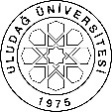 SOSYAL BİLİMLER ENSTİTÜSÜ2022-2023 EĞİTİM ÖĞRETİM YILI DERS PLANLARI ULUDAĞ ÜNİVERSİTESİSOSYAL BİLİMLER ENSTİTÜSÜ2022-2023 EĞİTİM ÖĞRETİM YILI DERS PLANLARI ULUDAĞ ÜNİVERSİTESİSOSYAL BİLİMLER ENSTİTÜSÜ2022-2023 EĞİTİM ÖĞRETİM YILI DERS PLANLARI ULUDAĞ ÜNİVERSİTESİSOSYAL BİLİMLER ENSTİTÜSÜ2022-2023 EĞİTİM ÖĞRETİM YILI DERS PLANLARI ULUDAĞ ÜNİVERSİTESİSOSYAL BİLİMLER ENSTİTÜSÜ2022-2023 EĞİTİM ÖĞRETİM YILI DERS PLANLARI ULUDAĞ ÜNİVERSİTESİSOSYAL BİLİMLER ENSTİTÜSÜ2022-2023 EĞİTİM ÖĞRETİM YILI DERS PLANLARI ULUDAĞ ÜNİVERSİTESİSOSYAL BİLİMLER ENSTİTÜSÜ2022-2023 EĞİTİM ÖĞRETİM YILI DERS PLANLARI ULUDAĞ ÜNİVERSİTESİSOSYAL BİLİMLER ENSTİTÜSÜ2022-2023 EĞİTİM ÖĞRETİM YILI DERS PLANLARI ULUDAĞ ÜNİVERSİTESİSOSYAL BİLİMLER ENSTİTÜSÜ2022-2023 EĞİTİM ÖĞRETİM YILI DERS PLANLARI ULUDAĞ ÜNİVERSİTESİSOSYAL BİLİMLER ENSTİTÜSÜ2022-2023 EĞİTİM ÖĞRETİM YILI DERS PLANLARI ULUDAĞ ÜNİVERSİTESİSOSYAL BİLİMLER ENSTİTÜSÜ2022-2023 EĞİTİM ÖĞRETİM YILI DERS PLANLARI ULUDAĞ ÜNİVERSİTESİSOSYAL BİLİMLER ENSTİTÜSÜ2022-2023 EĞİTİM ÖĞRETİM YILI DERS PLANLARI ULUDAĞ ÜNİVERSİTESİSOSYAL BİLİMLER ENSTİTÜSÜ2022-2023 EĞİTİM ÖĞRETİM YILI DERS PLANLARI ULUDAĞ ÜNİVERSİTESİSOSYAL BİLİMLER ENSTİTÜSÜ2022-2023 EĞİTİM ÖĞRETİM YILI DERS PLANLARI ULUDAĞ ÜNİVERSİTESİSOSYAL BİLİMLER ENSTİTÜSÜ2022-2023 EĞİTİM ÖĞRETİM YILI DERS PLANLARI ULUDAĞ ÜNİVERSİTESİSOSYAL BİLİMLER ENSTİTÜSÜ2022-2023 EĞİTİM ÖĞRETİM YILI DERS PLANLARI ULUDAĞ ÜNİVERSİTESİSOSYAL BİLİMLER ENSTİTÜSÜ2022-2023 EĞİTİM ÖĞRETİM YILI DERS PLANLARI ULUDAĞ ÜNİVERSİTESİSOSYAL BİLİMLER ENSTİTÜSÜ2022-2023 EĞİTİM ÖĞRETİM YILI DERS PLANLARI ULUDAĞ ÜNİVERSİTESİSOSYAL BİLİMLER ENSTİTÜSÜ2022-2023 EĞİTİM ÖĞRETİM YILI DERS PLANLARI ULUDAĞ ÜNİVERSİTESİSOSYAL BİLİMLER ENSTİTÜSÜ2022-2023 EĞİTİM ÖĞRETİM YILI DERS PLANLARI ULUDAĞ ÜNİVERSİTESİSOSYAL BİLİMLER ENSTİTÜSÜ2022-2023 EĞİTİM ÖĞRETİM YILI DERS PLANLARI ULUDAĞ ÜNİVERSİTESİSOSYAL BİLİMLER ENSTİTÜSÜ2022-2023 EĞİTİM ÖĞRETİM YILI DERS PLANLARI ULUDAĞ ÜNİVERSİTESİSOSYAL BİLİMLER ENSTİTÜSÜ2022-2023 EĞİTİM ÖĞRETİM YILI DERS PLANLARI ULUDAĞ ÜNİVERSİTESİSOSYAL BİLİMLER ENSTİTÜSÜ2022-2023 EĞİTİM ÖĞRETİM YILI DERS PLANLARI ULUDAĞ ÜNİVERSİTESİSOSYAL BİLİMLER ENSTİTÜSÜ2022-2023 EĞİTİM ÖĞRETİM YILI DERS PLANLARI ULUDAĞ ÜNİVERSİTESİSOSYAL BİLİMLER ENSTİTÜSÜ2022-2023 EĞİTİM ÖĞRETİM YILI DERS PLANLARI ULUDAĞ ÜNİVERSİTESİSOSYAL BİLİMLER ENSTİTÜSÜ2022-2023 EĞİTİM ÖĞRETİM YILI DERS PLANLARI ULUDAĞ ÜNİVERSİTESİSOSYAL BİLİMLER ENSTİTÜSÜ2022-2023 EĞİTİM ÖĞRETİM YILI DERS PLANLARI ULUDAĞ ÜNİVERSİTESİSOSYAL BİLİMLER ENSTİTÜSÜ2022-2023 EĞİTİM ÖĞRETİM YILI DERS PLANLARI ULUDAĞ ÜNİVERSİTESİSOSYAL BİLİMLER ENSTİTÜSÜ2022-2023 EĞİTİM ÖĞRETİM YILI DERS PLANLARI ULUDAĞ ÜNİVERSİTESİSOSYAL BİLİMLER ENSTİTÜSÜ2022-2023 EĞİTİM ÖĞRETİM YILI DERS PLANLARI ULUDAĞ ÜNİVERSİTESİSOSYAL BİLİMLER ENSTİTÜSÜ2022-2023 EĞİTİM ÖĞRETİM YILI DERS PLANLARI ULUDAĞ ÜNİVERSİTESİSOSYAL BİLİMLER ENSTİTÜSÜ2022-2023 EĞİTİM ÖĞRETİM YILI DERS PLANLARI ULUDAĞ ÜNİVERSİTESİSOSYAL BİLİMLER ENSTİTÜSÜ2022-2023 EĞİTİM ÖĞRETİM YILI DERS PLANLARI ULUDAĞ ÜNİVERSİTESİSOSYAL BİLİMLER ENSTİTÜSÜ2022-2023 EĞİTİM ÖĞRETİM YILI DERS PLANLARI ULUDAĞ ÜNİVERSİTESİSOSYAL BİLİMLER ENSTİTÜSÜ2022-2023 EĞİTİM ÖĞRETİM YILI DERS PLANLARI ULUDAĞ ÜNİVERSİTESİSOSYAL BİLİMLER ENSTİTÜSÜ2022-2023 EĞİTİM ÖĞRETİM YILI DERS PLANLARI ULUDAĞ ÜNİVERSİTESİSOSYAL BİLİMLER ENSTİTÜSÜ2022-2023 EĞİTİM ÖĞRETİM YILI DERS PLANLARI ULUDAĞ ÜNİVERSİTESİSOSYAL BİLİMLER ENSTİTÜSÜ2022-2023 EĞİTİM ÖĞRETİM YILI DERS PLANLARI ULUDAĞ ÜNİVERSİTESİSOSYAL BİLİMLER ENSTİTÜSÜ2022-2023 EĞİTİM ÖĞRETİM YILI DERS PLANLARI ULUDAĞ ÜNİVERSİTESİSOSYAL BİLİMLER ENSTİTÜSÜ2022-2023 EĞİTİM ÖĞRETİM YILI DERS PLANLARI  ANABİLİM DALI                                  ANABİLİM DALI                                  ANABİLİM DALI                                  ANABİLİM DALI                                  ANABİLİM DALI                                 EKONOMETRİEKONOMETRİEKONOMETRİEKONOMETRİEKONOMETRİEKONOMETRİEKONOMETRİEKONOMETRİEKONOMETRİEKONOMETRİEKONOMETRİEKONOMETRİEKONOMETRİEKONOMETRİEKONOMETRİEKONOMETRİEKONOMETRİEKONOMETRİEKONOMETRİEKONOMETRİEKONOMETRİEKONOMETRİEKONOMETRİEKONOMETRİEKONOMETRİEKONOMETRİEKONOMETRİEKONOMETRİEKONOMETRİEKONOMETRİEKONOMETRİEKONOMETRİEKONOMETRİEKONOMETRİEKONOMETRİEKONOMETRİ BİLİM DALI / PROGRAMI                   BİLİM DALI / PROGRAMI                   BİLİM DALI / PROGRAMI                   BİLİM DALI / PROGRAMI                   BİLİM DALI / PROGRAMI                  YÜKSEK LİSANS PROGRAMIYÜKSEK LİSANS PROGRAMIYÜKSEK LİSANS PROGRAMIYÜKSEK LİSANS PROGRAMIYÜKSEK LİSANS PROGRAMIYÜKSEK LİSANS PROGRAMIYÜKSEK LİSANS PROGRAMIYÜKSEK LİSANS PROGRAMIYÜKSEK LİSANS PROGRAMIYÜKSEK LİSANS PROGRAMIYÜKSEK LİSANS PROGRAMIYÜKSEK LİSANS PROGRAMIYÜKSEK LİSANS PROGRAMIYÜKSEK LİSANS PROGRAMIYÜKSEK LİSANS PROGRAMIYÜKSEK LİSANS PROGRAMIYÜKSEK LİSANS PROGRAMIYÜKSEK LİSANS PROGRAMIYÜKSEK LİSANS PROGRAMIYÜKSEK LİSANS PROGRAMIYÜKSEK LİSANS PROGRAMIYÜKSEK LİSANS PROGRAMIYÜKSEK LİSANS PROGRAMIYÜKSEK LİSANS PROGRAMIYÜKSEK LİSANS PROGRAMIYÜKSEK LİSANS PROGRAMIYÜKSEK LİSANS PROGRAMIYÜKSEK LİSANS PROGRAMIYÜKSEK LİSANS PROGRAMIYÜKSEK LİSANS PROGRAMIYÜKSEK LİSANS PROGRAMIYÜKSEK LİSANS PROGRAMIYÜKSEK LİSANS PROGRAMIYÜKSEK LİSANS PROGRAMIYÜKSEK LİSANS PROGRAMIYÜKSEK LİSANS PROGRAMIDERS AŞAMASII. YARIYIL / GÜZI. YARIYIL / GÜZI. YARIYIL / GÜZI. YARIYIL / GÜZI. YARIYIL / GÜZI. YARIYIL / GÜZI. YARIYIL / GÜZI. YARIYIL / GÜZI. YARIYIL / GÜZI. YARIYIL / GÜZI. YARIYIL / GÜZI. YARIYIL / GÜZI. YARIYIL / GÜZI. YARIYIL / GÜZI. YARIYIL / GÜZI. YARIYIL / GÜZI. YARIYIL / GÜZI. YARIYIL / GÜZI. YARIYIL / GÜZI. YARIYIL / GÜZI. YARIYIL / GÜZII. YARIYIL / BAHARII. YARIYIL / BAHARII. YARIYIL / BAHARII. YARIYIL / BAHARII. YARIYIL / BAHARII. YARIYIL / BAHARII. YARIYIL / BAHARII. YARIYIL / BAHARII. YARIYIL / BAHARII. YARIYIL / BAHARII. YARIYIL / BAHARII. YARIYIL / BAHARII. YARIYIL / BAHARII. YARIYIL / BAHARII. YARIYIL / BAHARII. YARIYIL / BAHARII. YARIYIL / BAHARII. YARIYIL / BAHARII. YARIYIL / BAHARDERS AŞAMASIKoduKoduDersin AdıDersin AdıDersin AdıDersin AdıDersin AdıTürüTürüTürüTTTUUULKrediKrediAKTSAKTSKoduKoduDersin AdıDersin AdıTürüTürüTürüTTUUUULKrediKrediKrediAKTSAKTSDERS AŞAMASI  EKO 5101  EKO 5101ZAMAN SERİLERİ ANALİZİZAMAN SERİLERİ ANALİZİZAMAN SERİLERİ ANALİZİZAMAN SERİLERİ ANALİZİZAMAN SERİLERİ ANALİZİZZZ33300003377EKO5104EKO5104Deney Tasarımı               Deney Tasarımı               ZZZ330000033366DERS AŞAMASIEKO5103EKO5103Ekonometrik YöntemlerEkonometrik YöntemlerEkonometrik YöntemlerEkonometrik YöntemlerEkonometrik YöntemlerZZZ33300003366EKO 5102EKO 5102YÖNEYLEM ARAŞTIRMASI YÖNEYLEM ARAŞTIRMASI ZZZ330000033366DERS AŞAMASIEKO5175EKO5175TEZ DANIŞMANLIĞI ITEZ DANIŞMANLIĞI ITEZ DANIŞMANLIĞI ITEZ DANIŞMANLIĞI ITEZ DANIŞMANLIĞI IZZZ00011100011EKO5176EKO5176TEZ DANIŞMANLIĞI IITEZ DANIŞMANLIĞI IIZZZ001111000011DERS AŞAMASIEKO5169EKO5169ARAŞTIRMA TEKNİKLERİ VE YAYIN ETİĞİARAŞTIRMA TEKNİKLERİ VE YAYIN ETİĞİARAŞTIRMA TEKNİKLERİ VE YAYIN ETİĞİARAŞTIRMA TEKNİKLERİ VE YAYIN ETİĞİARAŞTIRMA TEKNİKLERİ VE YAYIN ETİĞİZZZ33300003344EKO5172EKO5172SEMİNER SEMİNER ZZZ002222000055DERS AŞAMASIALAN İÇİ SEÇMELİ DERSLERALAN İÇİ SEÇMELİ DERSLERALAN İÇİ SEÇMELİ DERSLERALAN İÇİ SEÇMELİ DERSLERALAN İÇİ SEÇMELİ DERSLERALAN İÇİ SEÇMELİ DERSLERALAN İÇİ SEÇMELİ DERSLERDERS AŞAMASIEKO5105EKO5105istatiksel veri analiziistatiksel veri analiziistatiksel veri analiziistatiksel veri analiziistatiksel veri analiziSSS22200002244EKO5106EKO5106EKONOMETRİK ÇÖZÜMLEMEEKONOMETRİK ÇÖZÜMLEMESSS220000022244DERS AŞAMASIEKO5107EKO5107sosyal ağ analizisosyal ağ analizisosyal ağ analizisosyal ağ analizisosyal ağ analiziSSS22200002244EKO5108EKO5108EKONOMETRİK ZAMAN SERİLERİEKONOMETRİK ZAMAN SERİLERİSSS220000022244DERS AŞAMASIEKO5111EKO5111ön raporlama teknikleriön raporlama teknikleriön raporlama teknikleriön raporlama teknikleriön raporlama teknikleriSSS22200002244EKO5110EKO5110NİTEL SEÇİM MODELLERİNİTEL SEÇİM MODELLERİSSS220000022244DERS AŞAMASIEKO513EKO513yöneylem paket programlarıyöneylem paket programlarıyöneylem paket programlarıyöneylem paket programlarıyöneylem paket programlarıSSS22200002244EKO5112EKO5112İSTATİKSEL ANALİZ TEKNİKLERİİSTATİKSEL ANALİZ TEKNİKLERİSSS220000022244DERS AŞAMASIEKO5115EKO5115EKONOMETRİK PAKET PROGRAMLARIEKONOMETRİK PAKET PROGRAMLARIEKONOMETRİK PAKET PROGRAMLARIEKONOMETRİK PAKET PROGRAMLARIEKONOMETRİK PAKET PROGRAMLARISSS22200002244EKO5114EKO5114BENZETİM MODELLERİBENZETİM MODELLERİSSS220000022244DERS AŞAMASIEKO5117EKO5117KATEGORİK VERİ ANALİZİKATEGORİK VERİ ANALİZİKATEGORİK VERİ ANALİZİKATEGORİK VERİ ANALİZİKATEGORİK VERİ ANALİZİSSS22200002244EKO5116EKO5116UYGULAMALI ANKET TASARIM YÖNTEMLERİUYGULAMALI ANKET TASARIM YÖNTEMLERİSSS220000022244DERS AŞAMASIEKO5119EKO5119VERİ GÖRSELLEŞTİRMEVERİ GÖRSELLEŞTİRMEVERİ GÖRSELLEŞTİRMEVERİ GÖRSELLEŞTİRMEVERİ GÖRSELLEŞTİRMESSS22200002244EKO5118EKO5118UYGULAMALI SİGORTA İSTATİSTİĞİUYGULAMALI SİGORTA İSTATİSTİĞİSSS220000022244DERS AŞAMASIEKO5121EKO5121ÇOK KRİTERLİ KARAR VERMEÇOK KRİTERLİ KARAR VERMEÇOK KRİTERLİ KARAR VERMEÇOK KRİTERLİ KARAR VERMEÇOK KRİTERLİ KARAR VERMESSS22200002244EKO5122EKO5122KALİTE YÖNETİMİ VE KALİTE GELİŞTİRME TEKNİKLERİKALİTE YÖNETİMİ VE KALİTE GELİŞTİRME TEKNİKLERİSSS220000022244DERS AŞAMASIEKO5123EKO5123FİNANS İSTATİSTİĞİFİNANS İSTATİSTİĞİFİNANS İSTATİSTİĞİFİNANS İSTATİSTİĞİFİNANS İSTATİSTİĞİSSS22200002244EKO5124EKO5124İSTATİSTİKSEL MODELLEMEİSTATİSTİKSEL MODELLEMESSS220000022244DERS AŞAMASIEKO 5125EKO 5125ÖLÇEK GELİŞTİRME VE UYARLAMA ÖLÇEK GELİŞTİRME VE UYARLAMA ÖLÇEK GELİŞTİRME VE UYARLAMA ÖLÇEK GELİŞTİRME VE UYARLAMA ÖLÇEK GELİŞTİRME VE UYARLAMA SSS22200002244EKO5126EKO5126İLİŞKİ ANALİZİİLİŞKİ ANALİZİSSS220000022244DERS AŞAMASIEKO5128EKO5128UYGULAMALI FİNANSAL EKONOMETRİUYGULAMALI FİNANSAL EKONOMETRİSSS220000022244DERS AŞAMASIALAN DIŞI SEÇMELİ DERSALAN DIŞI SEÇMELİ DERSALAN DIŞI SEÇMELİ DERSALAN DIŞI SEÇMELİ DERSALAN DIŞI SEÇMELİ DERSSSS22200002244ALAN DIŞI SEÇMELİ DERSALAN DIŞI SEÇMELİ DERSDERS AŞAMASIDERS AŞAMASIToplam Kredi Toplam Kredi Toplam Kredi Toplam Kredi Toplam Kredi Toplam Kredi Toplam Kredi Toplam Kredi Toplam Kredi Toplam Kredi Toplam Kredi Toplam Kredi Toplam Kredi Toplam Kredi Toplam Kredi Toplam Kredi Toplam Kredi 3030Toplam Kredi Toplam Kredi Toplam Kredi Toplam Kredi Toplam Kredi Toplam Kredi Toplam Kredi Toplam Kredi Toplam Kredi Toplam Kredi Toplam Kredi Toplam Kredi Toplam Kredi Toplam Kredi 3030TEZ AŞAMASIIII. YARIYIL / GÜZIII. YARIYIL / GÜZIII. YARIYIL / GÜZIII. YARIYIL / GÜZIII. YARIYIL / GÜZIII. YARIYIL / GÜZIII. YARIYIL / GÜZIII. YARIYIL / GÜZIII. YARIYIL / GÜZIII. YARIYIL / GÜZIII. YARIYIL / GÜZIII. YARIYIL / GÜZIII. YARIYIL / GÜZIII. YARIYIL / GÜZIII. YARIYIL / GÜZIII. YARIYIL / GÜZIII. YARIYIL / GÜZIII. YARIYIL / GÜZIII. YARIYIL / GÜZIII. YARIYIL / GÜZIII. YARIYIL / GÜZIV. YARIYIL / BAHARIV. YARIYIL / BAHARIV. YARIYIL / BAHARIV. YARIYIL / BAHARIV. YARIYIL / BAHARIV. YARIYIL / BAHARIV. YARIYIL / BAHARIV. YARIYIL / BAHARIV. YARIYIL / BAHARIV. YARIYIL / BAHARIV. YARIYIL / BAHARIV. YARIYIL / BAHARIV. YARIYIL / BAHARIV. YARIYIL / BAHARIV. YARIYIL / BAHARIV. YARIYIL / BAHARIV. YARIYIL / BAHARIV. YARIYIL / BAHARIV. YARIYIL / BAHARTEZ AŞAMASIEKO5183EKO5183YÜKSEK LİSANS UZMANLIK ALAN DERSİ IYÜKSEK LİSANS UZMANLIK ALAN DERSİ IYÜKSEK LİSANS UZMANLIK ALAN DERSİ IYÜKSEK LİSANS UZMANLIK ALAN DERSİ IYÜKSEK LİSANS UZMANLIK ALAN DERSİ IZZZ44400000044EKO5184EKO5184YÜKSEK LİSANS UZMANLIK ALAN DERSİ IIYÜKSEK LİSANS UZMANLIK ALAN DERSİ IIZZZ440000000044TEZ AŞAMASIEKO5193EKO5193TEZ DANIŞMANLIĞI IIITEZ DANIŞMANLIĞI IIITEZ DANIŞMANLIĞI IIITEZ DANIŞMANLIĞI IIITEZ DANIŞMANLIĞI IIIZZZ0001110002626EKO5194EKO5194TEZ DANIŞMANLIĞI IVTEZ DANIŞMANLIĞI IVZZZ00111100002626TEZ AŞAMASI                                                                                                       Toplam Kredi                                                                                                        Toplam Kredi                                                                                                        Toplam Kredi                                                                                                        Toplam Kredi                                                                                                        Toplam Kredi                                                                                                        Toplam Kredi                                                                                                        Toplam Kredi                                                                                                        Toplam Kredi                                                                                                        Toplam Kredi                                                                                                        Toplam Kredi                                                                                                        Toplam Kredi                                                                                                        Toplam Kredi                                                                                                        Toplam Kredi                                                                                                        Toplam Kredi                                                                                                        Toplam Kredi                                                                                                        Toplam Kredi                                                                                                        Toplam Kredi 003030                                                                                                      Toplam Kredi                                                                                                       Toplam Kredi                                                                                                       Toplam Kredi                                                                                                       Toplam Kredi                                                                                                       Toplam Kredi                                                                                                       Toplam Kredi                                                                                                       Toplam Kredi                                                                                                       Toplam Kredi                                                                                                       Toplam Kredi                                                                                                       Toplam Kredi                                                                                                       Toplam Kredi                                                                                                       Toplam Kredi                                                                                                       Toplam Kredi                                                                                                       Toplam Kredi 0003030TOPLAM KREDİ: (21-30 ARALIĞI)               -  TOPLAM AKTS: 120TOPLAM KREDİ: (21-30 ARALIĞI)               -  TOPLAM AKTS: 120TOPLAM KREDİ: (21-30 ARALIĞI)               -  TOPLAM AKTS: 120TOPLAM KREDİ: (21-30 ARALIĞI)               -  TOPLAM AKTS: 120TOPLAM KREDİ: (21-30 ARALIĞI)               -  TOPLAM AKTS: 120TOPLAM KREDİ: (21-30 ARALIĞI)               -  TOPLAM AKTS: 120TOPLAM KREDİ: (21-30 ARALIĞI)               -  TOPLAM AKTS: 120TOPLAM KREDİ: (21-30 ARALIĞI)               -  TOPLAM AKTS: 120TOPLAM KREDİ: (21-30 ARALIĞI)               -  TOPLAM AKTS: 120TOPLAM KREDİ: (21-30 ARALIĞI)               -  TOPLAM AKTS: 120TOPLAM KREDİ: (21-30 ARALIĞI)               -  TOPLAM AKTS: 120TOPLAM KREDİ: (21-30 ARALIĞI)               -  TOPLAM AKTS: 120TOPLAM KREDİ: (21-30 ARALIĞI)               -  TOPLAM AKTS: 120TOPLAM KREDİ: (21-30 ARALIĞI)               -  TOPLAM AKTS: 120TOPLAM KREDİ: (21-30 ARALIĞI)               -  TOPLAM AKTS: 120TOPLAM KREDİ: (21-30 ARALIĞI)               -  TOPLAM AKTS: 120TOPLAM KREDİ: (21-30 ARALIĞI)               -  TOPLAM AKTS: 120TOPLAM KREDİ: (21-30 ARALIĞI)               -  TOPLAM AKTS: 120TOPLAM KREDİ: (21-30 ARALIĞI)               -  TOPLAM AKTS: 120TOPLAM KREDİ: (21-30 ARALIĞI)               -  TOPLAM AKTS: 120TOPLAM KREDİ: (21-30 ARALIĞI)               -  TOPLAM AKTS: 120TOPLAM KREDİ: (21-30 ARALIĞI)               -  TOPLAM AKTS: 120TOPLAM KREDİ: (21-30 ARALIĞI)               -  TOPLAM AKTS: 120TOPLAM KREDİ: (21-30 ARALIĞI)               -  TOPLAM AKTS: 120TOPLAM KREDİ: (21-30 ARALIĞI)               -  TOPLAM AKTS: 120TOPLAM KREDİ: (21-30 ARALIĞI)               -  TOPLAM AKTS: 120TOPLAM KREDİ: (21-30 ARALIĞI)               -  TOPLAM AKTS: 120TOPLAM KREDİ: (21-30 ARALIĞI)               -  TOPLAM AKTS: 120TOPLAM KREDİ: (21-30 ARALIĞI)               -  TOPLAM AKTS: 120TOPLAM KREDİ: (21-30 ARALIĞI)               -  TOPLAM AKTS: 120TOPLAM KREDİ: (21-30 ARALIĞI)               -  TOPLAM AKTS: 120TOPLAM KREDİ: (21-30 ARALIĞI)               -  TOPLAM AKTS: 120TOPLAM KREDİ: (21-30 ARALIĞI)               -  TOPLAM AKTS: 120TOPLAM KREDİ: (21-30 ARALIĞI)               -  TOPLAM AKTS: 120TOPLAM KREDİ: (21-30 ARALIĞI)               -  TOPLAM AKTS: 120TOPLAM KREDİ: (21-30 ARALIĞI)               -  TOPLAM AKTS: 120TOPLAM KREDİ: (21-30 ARALIĞI)               -  TOPLAM AKTS: 120TOPLAM KREDİ: (21-30 ARALIĞI)               -  TOPLAM AKTS: 120TOPLAM KREDİ: (21-30 ARALIĞI)               -  TOPLAM AKTS: 120TOPLAM KREDİ: (21-30 ARALIĞI)               -  TOPLAM AKTS: 120TOPLAM KREDİ: (21-30 ARALIĞI)               -  TOPLAM AKTS: 120ULUDAĞ ÜNİVERSİTESİ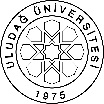 SOSYAL BİLİMLER ENSTİTÜSÜ2022-2023 EĞİTİM ÖĞRETİM YILI DERS PLANLARI ULUDAĞ ÜNİVERSİTESİSOSYAL BİLİMLER ENSTİTÜSÜ2022-2023 EĞİTİM ÖĞRETİM YILI DERS PLANLARI ULUDAĞ ÜNİVERSİTESİSOSYAL BİLİMLER ENSTİTÜSÜ2022-2023 EĞİTİM ÖĞRETİM YILI DERS PLANLARI ULUDAĞ ÜNİVERSİTESİSOSYAL BİLİMLER ENSTİTÜSÜ2022-2023 EĞİTİM ÖĞRETİM YILI DERS PLANLARI ULUDAĞ ÜNİVERSİTESİSOSYAL BİLİMLER ENSTİTÜSÜ2022-2023 EĞİTİM ÖĞRETİM YILI DERS PLANLARI ULUDAĞ ÜNİVERSİTESİSOSYAL BİLİMLER ENSTİTÜSÜ2022-2023 EĞİTİM ÖĞRETİM YILI DERS PLANLARI ULUDAĞ ÜNİVERSİTESİSOSYAL BİLİMLER ENSTİTÜSÜ2022-2023 EĞİTİM ÖĞRETİM YILI DERS PLANLARI ULUDAĞ ÜNİVERSİTESİSOSYAL BİLİMLER ENSTİTÜSÜ2022-2023 EĞİTİM ÖĞRETİM YILI DERS PLANLARI ULUDAĞ ÜNİVERSİTESİSOSYAL BİLİMLER ENSTİTÜSÜ2022-2023 EĞİTİM ÖĞRETİM YILI DERS PLANLARI ULUDAĞ ÜNİVERSİTESİSOSYAL BİLİMLER ENSTİTÜSÜ2022-2023 EĞİTİM ÖĞRETİM YILI DERS PLANLARI ULUDAĞ ÜNİVERSİTESİSOSYAL BİLİMLER ENSTİTÜSÜ2022-2023 EĞİTİM ÖĞRETİM YILI DERS PLANLARI ULUDAĞ ÜNİVERSİTESİSOSYAL BİLİMLER ENSTİTÜSÜ2022-2023 EĞİTİM ÖĞRETİM YILI DERS PLANLARI ULUDAĞ ÜNİVERSİTESİSOSYAL BİLİMLER ENSTİTÜSÜ2022-2023 EĞİTİM ÖĞRETİM YILI DERS PLANLARI ULUDAĞ ÜNİVERSİTESİSOSYAL BİLİMLER ENSTİTÜSÜ2022-2023 EĞİTİM ÖĞRETİM YILI DERS PLANLARI ULUDAĞ ÜNİVERSİTESİSOSYAL BİLİMLER ENSTİTÜSÜ2022-2023 EĞİTİM ÖĞRETİM YILI DERS PLANLARI ULUDAĞ ÜNİVERSİTESİSOSYAL BİLİMLER ENSTİTÜSÜ2022-2023 EĞİTİM ÖĞRETİM YILI DERS PLANLARI ULUDAĞ ÜNİVERSİTESİSOSYAL BİLİMLER ENSTİTÜSÜ2022-2023 EĞİTİM ÖĞRETİM YILI DERS PLANLARI ULUDAĞ ÜNİVERSİTESİSOSYAL BİLİMLER ENSTİTÜSÜ2022-2023 EĞİTİM ÖĞRETİM YILI DERS PLANLARI ULUDAĞ ÜNİVERSİTESİSOSYAL BİLİMLER ENSTİTÜSÜ2022-2023 EĞİTİM ÖĞRETİM YILI DERS PLANLARI ULUDAĞ ÜNİVERSİTESİSOSYAL BİLİMLER ENSTİTÜSÜ2022-2023 EĞİTİM ÖĞRETİM YILI DERS PLANLARI ULUDAĞ ÜNİVERSİTESİSOSYAL BİLİMLER ENSTİTÜSÜ2022-2023 EĞİTİM ÖĞRETİM YILI DERS PLANLARI ULUDAĞ ÜNİVERSİTESİSOSYAL BİLİMLER ENSTİTÜSÜ2022-2023 EĞİTİM ÖĞRETİM YILI DERS PLANLARI ULUDAĞ ÜNİVERSİTESİSOSYAL BİLİMLER ENSTİTÜSÜ2022-2023 EĞİTİM ÖĞRETİM YILI DERS PLANLARI ULUDAĞ ÜNİVERSİTESİSOSYAL BİLİMLER ENSTİTÜSÜ2022-2023 EĞİTİM ÖĞRETİM YILI DERS PLANLARI ULUDAĞ ÜNİVERSİTESİSOSYAL BİLİMLER ENSTİTÜSÜ2022-2023 EĞİTİM ÖĞRETİM YILI DERS PLANLARI ULUDAĞ ÜNİVERSİTESİSOSYAL BİLİMLER ENSTİTÜSÜ2022-2023 EĞİTİM ÖĞRETİM YILI DERS PLANLARI ULUDAĞ ÜNİVERSİTESİSOSYAL BİLİMLER ENSTİTÜSÜ2022-2023 EĞİTİM ÖĞRETİM YILI DERS PLANLARI ULUDAĞ ÜNİVERSİTESİSOSYAL BİLİMLER ENSTİTÜSÜ2022-2023 EĞİTİM ÖĞRETİM YILI DERS PLANLARI ULUDAĞ ÜNİVERSİTESİSOSYAL BİLİMLER ENSTİTÜSÜ2022-2023 EĞİTİM ÖĞRETİM YILI DERS PLANLARI ULUDAĞ ÜNİVERSİTESİSOSYAL BİLİMLER ENSTİTÜSÜ2022-2023 EĞİTİM ÖĞRETİM YILI DERS PLANLARI ULUDAĞ ÜNİVERSİTESİSOSYAL BİLİMLER ENSTİTÜSÜ2022-2023 EĞİTİM ÖĞRETİM YILI DERS PLANLARI ULUDAĞ ÜNİVERSİTESİSOSYAL BİLİMLER ENSTİTÜSÜ2022-2023 EĞİTİM ÖĞRETİM YILI DERS PLANLARI ULUDAĞ ÜNİVERSİTESİSOSYAL BİLİMLER ENSTİTÜSÜ2022-2023 EĞİTİM ÖĞRETİM YILI DERS PLANLARI ULUDAĞ ÜNİVERSİTESİSOSYAL BİLİMLER ENSTİTÜSÜ2022-2023 EĞİTİM ÖĞRETİM YILI DERS PLANLARI ULUDAĞ ÜNİVERSİTESİSOSYAL BİLİMLER ENSTİTÜSÜ2022-2023 EĞİTİM ÖĞRETİM YILI DERS PLANLARI ULUDAĞ ÜNİVERSİTESİSOSYAL BİLİMLER ENSTİTÜSÜ2022-2023 EĞİTİM ÖĞRETİM YILI DERS PLANLARI ULUDAĞ ÜNİVERSİTESİSOSYAL BİLİMLER ENSTİTÜSÜ2022-2023 EĞİTİM ÖĞRETİM YILI DERS PLANLARI ULUDAĞ ÜNİVERSİTESİSOSYAL BİLİMLER ENSTİTÜSÜ2022-2023 EĞİTİM ÖĞRETİM YILI DERS PLANLARI ULUDAĞ ÜNİVERSİTESİSOSYAL BİLİMLER ENSTİTÜSÜ2022-2023 EĞİTİM ÖĞRETİM YILI DERS PLANLARI ULUDAĞ ÜNİVERSİTESİSOSYAL BİLİMLER ENSTİTÜSÜ2022-2023 EĞİTİM ÖĞRETİM YILI DERS PLANLARI ANABİLİM DALIANABİLİM DALIANABİLİM DALIANABİLİM DALIANABİLİM DALIANABİLİM DALIEKONOMETRİEKONOMETRİEKONOMETRİEKONOMETRİEKONOMETRİEKONOMETRİEKONOMETRİEKONOMETRİEKONOMETRİEKONOMETRİEKONOMETRİEKONOMETRİEKONOMETRİEKONOMETRİEKONOMETRİEKONOMETRİEKONOMETRİEKONOMETRİEKONOMETRİEKONOMETRİEKONOMETRİEKONOMETRİEKONOMETRİEKONOMETRİEKONOMETRİEKONOMETRİEKONOMETRİEKONOMETRİEKONOMETRİEKONOMETRİEKONOMETRİEKONOMETRİEKONOMETRİEKONOMETRİBİLİM DALI / PROGRAMIBİLİM DALI / PROGRAMIBİLİM DALI / PROGRAMIBİLİM DALI / PROGRAMIBİLİM DALI / PROGRAMIBİLİM DALI / PROGRAMI DOKTORA PROGRAMI DOKTORA PROGRAMI DOKTORA PROGRAMI DOKTORA PROGRAMI DOKTORA PROGRAMI DOKTORA PROGRAMI DOKTORA PROGRAMI DOKTORA PROGRAMI DOKTORA PROGRAMI DOKTORA PROGRAMI DOKTORA PROGRAMI DOKTORA PROGRAMI DOKTORA PROGRAMI DOKTORA PROGRAMI DOKTORA PROGRAMI DOKTORA PROGRAMI DOKTORA PROGRAMI DOKTORA PROGRAMI DOKTORA PROGRAMI DOKTORA PROGRAMI DOKTORA PROGRAMI DOKTORA PROGRAMI DOKTORA PROGRAMI DOKTORA PROGRAMI DOKTORA PROGRAMI DOKTORA PROGRAMI DOKTORA PROGRAMI DOKTORA PROGRAMI DOKTORA PROGRAMI DOKTORA PROGRAMI DOKTORA PROGRAMI DOKTORA PROGRAMI DOKTORA PROGRAMI DOKTORA PROGRAMIDERS AŞAMASIDERS AŞAMASII. YARIYIL / GÜZI. YARIYIL / GÜZI. YARIYIL / GÜZI. YARIYIL / GÜZI. YARIYIL / GÜZI. YARIYIL / GÜZI. YARIYIL / GÜZI. YARIYIL / GÜZI. YARIYIL / GÜZI. YARIYIL / GÜZI. YARIYIL / GÜZI. YARIYIL / GÜZI. YARIYIL / GÜZI. YARIYIL / GÜZI. YARIYIL / GÜZI. YARIYIL / GÜZI. YARIYIL / GÜZI. YARIYIL / GÜZI. YARIYIL / GÜZII. YARIYIL / BAHARII. YARIYIL / BAHARII. YARIYIL / BAHARII. YARIYIL / BAHARII. YARIYIL / BAHARII. YARIYIL / BAHARII. YARIYIL / BAHARII. YARIYIL / BAHARII. YARIYIL / BAHARII. YARIYIL / BAHARII. YARIYIL / BAHARII. YARIYIL / BAHARII. YARIYIL / BAHARII. YARIYIL / BAHARII. YARIYIL / BAHARII. YARIYIL / BAHARII. YARIYIL / BAHARII. YARIYIL / BAHARII. YARIYIL / BAHARDERS AŞAMASIDERS AŞAMASIKoduKoduDersin AdıDersin AdıDersin AdıTürüTürüTUUULLKrediKrediKrediKrediAKTSAKTSKoduKoduDersin AdıDersin AdıTürüTürüTUULLLKrediKrediKrediKrediAKTSAKTSAKTSDERS AŞAMASIDERS AŞAMASIEKO6103EKO6103Çok Değişkenli Veri Analizi                   Çok Değişkenli Veri Analizi                   Çok Değişkenli Veri Analizi                   ZZ300000333377EKO6104EKO6104İLERİ Yöneylem Araştırması İLERİ Yöneylem Araştırması ZZ3000003333666DERS AŞAMASIDERS AŞAMASIEKO6105EKO6105Mikro EkonometriMikro EkonometriMikro EkonometriZZ300000333377EKO6140EKO6140MakroekonometriMakroekonometriZZ3000003333666DERS AŞAMASIDERS AŞAMASIEKO6191EKO6191TEZ DANIŞMANLIĞI ITEZ DANIŞMANLIĞI ITEZ DANIŞMANLIĞI IZZ011100000011EKO6192EKO6192TEZ DANIŞMANLIĞI IITEZ DANIŞMANLIĞI IIZZ0110000000111DERS AŞAMASIDERS AŞAMASIALAN İÇİ SEÇMELİ DERSLERALAN İÇİ SEÇMELİ DERSLERALAN İÇİ SEÇMELİ DERSLEREKO6172EKO6172SEMİNERSEMİNER    Z    Z0220000000555DERS AŞAMASIDERS AŞAMASIEKO6107EKO6107Veri MadenciliğiVeri MadenciliğiVeri MadenciliğiSS200000222255ALAN İÇİ SEÇMELİ DERSLERALAN İÇİ SEÇMELİ DERSLERDERS AŞAMASIDERS AŞAMASIEKO6109EKO6109Yapısal Eşitlik Modelleri            Yapısal Eşitlik Modelleri            Yapısal Eşitlik Modelleri            SS200000222255EKO6108EKO6108İleri İstatistiksel Veri Analiziİleri İstatistiksel Veri AnaliziSS2000002222444DERS AŞAMASIDERS AŞAMASIEKO6113EKO6113Benzetim ve Planlama                                 Benzetim ve Planlama                                 Benzetim ve Planlama                                 SS200000222255EKO6116EKO6116Çok Değişkenli İstatistiksel Analiz           Çok Değişkenli İstatistiksel Analiz           SS2000002222444DERS AŞAMASIDERS AŞAMASIEKO6117EKO6117MEKANSAL EKONOMETRİMEKANSAL EKONOMETRİMEKANSAL EKONOMETRİSS200000222255EKO6110EKO6110İstatistiksel Kalite Kontrolüİstatistiksel Kalite KontrolüSS2000002222444DERS AŞAMASIDERS AŞAMASIEKO6111EKO6111Panel Veri EkonometrisiPanel Veri EkonometrisiPanel Veri EkonometrisiSS200000222255EKO6106EKO6106Modelleme StratejileriModelleme StratejileriSS2000002222444DERS AŞAMASIDERS AŞAMASIEKO6117EKO6117KALİTE YÖNETİM SİSTEMLERİNDE İSTATİSTİKKALİTE YÖNETİM SİSTEMLERİNDE İSTATİSTİKKALİTE YÖNETİM SİSTEMLERİNDE İSTATİSTİK     S     S200000222255EKO6114EKO6114Panel Veri AnaliziPanel Veri AnaliziSS2000002222444DERS AŞAMASIDERS AŞAMASIEKO6119EKO6119ÇOK NİTELİKLİ KARAR VERMEÇOK NİTELİKLİ KARAR VERMEÇOK NİTELİKLİ KARAR VERMESS200000222255EKO6118EKO6118DOĞRUSAL OLMAYAN EKONOMETRİK ZAMAN SERİLERİDOĞRUSAL OLMAYAN EKONOMETRİK ZAMAN SERİLERİSS2000002222444DERS AŞAMASIDERS AŞAMASIALAN DIŞI SEÇMELİ DERSALAN DIŞI SEÇMELİ DERSALAN DIŞI SEÇMELİ DERSSSALAN DIŞI SEÇMELİ DERSALAN DIŞI SEÇMELİ DERSSSDERS AŞAMASIDERS AŞAMASIToplam KrediToplam KrediToplam KrediToplam KrediToplam KrediToplam KrediToplam KrediToplam KrediToplam KrediToplam KrediToplam KrediToplam KrediToplam Kredi3030Toplam Kredi Toplam Kredi Toplam Kredi Toplam Kredi Toplam Kredi Toplam Kredi Toplam Kredi Toplam Kredi Toplam Kredi Toplam Kredi Toplam Kredi Toplam Kredi Toplam Kredi 3030TEZ AŞAMASITEZ AŞAMASIIII. YARIYIL / GÜZIII. YARIYIL / GÜZIII. YARIYIL / GÜZIII. YARIYIL / GÜZIII. YARIYIL / GÜZIII. YARIYIL / GÜZIII. YARIYIL / GÜZIII. YARIYIL / GÜZIII. YARIYIL / GÜZIII. YARIYIL / GÜZIII. YARIYIL / GÜZIII. YARIYIL / GÜZIII. YARIYIL / GÜZIII. YARIYIL / GÜZIII. YARIYIL / GÜZIII. YARIYIL / GÜZIII. YARIYIL / GÜZIII. YARIYIL / GÜZIII. YARIYIL / GÜZIV. YARIYIL / BAHARIV. YARIYIL / BAHARIV. YARIYIL / BAHARIV. YARIYIL / BAHARIV. YARIYIL / BAHARIV. YARIYIL / BAHARIV. YARIYIL / BAHARIV. YARIYIL / BAHARIV. YARIYIL / BAHARIV. YARIYIL / BAHARIV. YARIYIL / BAHARIV. YARIYIL / BAHARIV. YARIYIL / BAHARIV. YARIYIL / BAHARIV. YARIYIL / BAHARIV. YARIYIL / BAHARIV. YARIYIL / BAHARIV. YARIYIL / BAHARIV. YARIYIL / BAHARTEZ AŞAMASITEZ AŞAMASIYET6177YET6177 YETERLİK SINAVI YETERLİK SINAVI YETERLİK SINAVIZZ00000000001616EKO6184EKO6184DOKTORA UZMANLIK ALAN DERSİ IIDOKTORA UZMANLIK ALAN DERSİ IIZZ4000000000444TEZ AŞAMASITEZ AŞAMASIEKO6183EKO6183DOKTORA UZMANLIK ALAN DERSİ IDOKTORA UZMANLIK ALAN DERSİ IDOKTORA UZMANLIK ALAN DERSİ IZZ400000000044EKO6194EKO6194TEZ DANIŞMANLIĞI IVTEZ DANIŞMANLIĞI IVZZ0110000000262626TEZ AŞAMASITEZ AŞAMASIEKO6193EKO6193TEZ DANIŞMANLIĞI IIITEZ DANIŞMANLIĞI IIITEZ DANIŞMANLIĞI IIIZZ01110000001010TEZ AŞAMASITEZ AŞAMASIToplam KrediToplam KrediToplam KrediToplam KrediToplam KrediToplam KrediToplam KrediToplam KrediToplam KrediToplam KrediToplam KrediToplam KrediToplam Kredi00003030Toplam Kredi Toplam Kredi Toplam Kredi Toplam Kredi Toplam Kredi Toplam Kredi Toplam Kredi Toplam Kredi Toplam Kredi Toplam Kredi Toplam Kredi Toplam Kredi Toplam Kredi 00003030TEZ AŞAMASITEZ AŞAMASIV. YARIYIL / GÜZV. YARIYIL / GÜZV. YARIYIL / GÜZV. YARIYIL / GÜZV. YARIYIL / GÜZV. YARIYIL / GÜZV. YARIYIL / GÜZV. YARIYIL / GÜZV. YARIYIL / GÜZV. YARIYIL / GÜZV. YARIYIL / GÜZV. YARIYIL / GÜZV. YARIYIL / GÜZV. YARIYIL / GÜZV. YARIYIL / GÜZV. YARIYIL / GÜZV. YARIYIL / GÜZV. YARIYIL / GÜZV. YARIYIL / GÜZVI. YARIYIL / BAHARVI. YARIYIL / BAHARVI. YARIYIL / BAHARVI. YARIYIL / BAHARVI. YARIYIL / BAHARVI. YARIYIL / BAHARVI. YARIYIL / BAHARVI. YARIYIL / BAHARVI. YARIYIL / BAHARVI. YARIYIL / BAHARVI. YARIYIL / BAHARVI. YARIYIL / BAHARVI. YARIYIL / BAHARVI. YARIYIL / BAHARVI. YARIYIL / BAHARVI. YARIYIL / BAHARVI. YARIYIL / BAHARVI. YARIYIL / BAHARVI. YARIYIL / BAHARTEZ AŞAMASITEZ AŞAMASIEKO6185EKO6185DOKTORA UZMANLIK ALAN DERSİ  IIIDOKTORA UZMANLIK ALAN DERSİ  IIIDOKTORA UZMANLIK ALAN DERSİ  IIIZZ400000000044EKO6186EKO6186DOKTORA UZMANLIK ALAN DERSİ IV    DOKTORA UZMANLIK ALAN DERSİ IV    ZZ4000000000444TEZ AŞAMASITEZ AŞAMASIEKO6195EKO6195TEZ DANIŞMANLIĞI  VTEZ DANIŞMANLIĞI  VTEZ DANIŞMANLIĞI  VZZ000000    0    0    0    02626EKO6196EKO6196TEZ DANIŞMANLIĞI VITEZ DANIŞMANLIĞI VIZZ0000000000262626TEZ AŞAMASITEZ AŞAMASIToplam KrediToplam KrediToplam KrediToplam KrediToplam KrediToplam KrediToplam KrediToplam KrediToplam KrediToplam KrediToplam KrediToplam KrediToplam Kredi00003030Toplam Kredi Toplam Kredi Toplam Kredi Toplam Kredi Toplam Kredi Toplam Kredi Toplam Kredi Toplam Kredi Toplam Kredi Toplam Kredi Toplam Kredi Toplam Kredi Toplam Kredi 00003030TEZ AŞAMASITEZ AŞAMASIVII. YARIYIL / GÜZVII. YARIYIL / GÜZVII. YARIYIL / GÜZVII. YARIYIL / GÜZVII. YARIYIL / GÜZVII. YARIYIL / GÜZVII. YARIYIL / GÜZVII. YARIYIL / GÜZVII. YARIYIL / GÜZVII. YARIYIL / GÜZVII. YARIYIL / GÜZVII. YARIYIL / GÜZVII. YARIYIL / GÜZVII. YARIYIL / GÜZVII. YARIYIL / GÜZVII. YARIYIL / GÜZVII. YARIYIL / GÜZVII. YARIYIL / GÜZVII. YARIYIL / GÜZVIII. YARIYIL / BAHARVIII. YARIYIL / BAHARVIII. YARIYIL / BAHARVIII. YARIYIL / BAHARVIII. YARIYIL / BAHARVIII. YARIYIL / BAHARVIII. YARIYIL / BAHARVIII. YARIYIL / BAHARVIII. YARIYIL / BAHARVIII. YARIYIL / BAHARVIII. YARIYIL / BAHARVIII. YARIYIL / BAHARVIII. YARIYIL / BAHARVIII. YARIYIL / BAHARVIII. YARIYIL / BAHARVIII. YARIYIL / BAHARVIII. YARIYIL / BAHARVIII. YARIYIL / BAHARVIII. YARIYIL / BAHARTEZ AŞAMASITEZ AŞAMASIEKO6187EKO6187DOKTORA UZMANLIK ALAN DERSİ VDOKTORA UZMANLIK ALAN DERSİ VDOKTORA UZMANLIK ALAN DERSİ VZZ444000000044EKO6188EKO6188DOKTORA UZMANLIK ALAN DERSİ VIDOKTORA UZMANLIK ALAN DERSİ VIZZ4000000000444TEZ AŞAMASITEZ AŞAMASIEKO6197EKO6197TEZ DANIŞMANLIĞI VIITEZ DANIŞMANLIĞI VIITEZ DANIŞMANLIĞI VIIZZ0000000      0      0      02626EKO6198EKO6198TEZ DANIŞMANLIĞI VIIITEZ DANIŞMANLIĞI VIIIZZ0000000000262626TEZ AŞAMASITEZ AŞAMASIToplam Kredi Toplam Kredi Toplam Kredi Toplam Kredi Toplam Kredi Toplam Kredi Toplam Kredi Toplam Kredi Toplam Kredi Toplam Kredi Toplam Kredi Toplam Kredi Toplam Kredi 00003030Toplam Kredi Toplam Kredi Toplam Kredi Toplam Kredi Toplam Kredi Toplam Kredi Toplam Kredi Toplam Kredi Toplam Kredi Toplam Kredi Toplam Kredi Toplam Kredi 000003030TOPLAM KREDİ: (21-30 ARALIĞI)               -  TOPLAM AKTS:  240TOPLAM KREDİ: (21-30 ARALIĞI)               -  TOPLAM AKTS:  240TOPLAM KREDİ: (21-30 ARALIĞI)               -  TOPLAM AKTS:  240TOPLAM KREDİ: (21-30 ARALIĞI)               -  TOPLAM AKTS:  240TOPLAM KREDİ: (21-30 ARALIĞI)               -  TOPLAM AKTS:  240TOPLAM KREDİ: (21-30 ARALIĞI)               -  TOPLAM AKTS:  240TOPLAM KREDİ: (21-30 ARALIĞI)               -  TOPLAM AKTS:  240TOPLAM KREDİ: (21-30 ARALIĞI)               -  TOPLAM AKTS:  240TOPLAM KREDİ: (21-30 ARALIĞI)               -  TOPLAM AKTS:  240TOPLAM KREDİ: (21-30 ARALIĞI)               -  TOPLAM AKTS:  240TOPLAM KREDİ: (21-30 ARALIĞI)               -  TOPLAM AKTS:  240TOPLAM KREDİ: (21-30 ARALIĞI)               -  TOPLAM AKTS:  240TOPLAM KREDİ: (21-30 ARALIĞI)               -  TOPLAM AKTS:  240TOPLAM KREDİ: (21-30 ARALIĞI)               -  TOPLAM AKTS:  240TOPLAM KREDİ: (21-30 ARALIĞI)               -  TOPLAM AKTS:  240TOPLAM KREDİ: (21-30 ARALIĞI)               -  TOPLAM AKTS:  240TOPLAM KREDİ: (21-30 ARALIĞI)               -  TOPLAM AKTS:  240TOPLAM KREDİ: (21-30 ARALIĞI)               -  TOPLAM AKTS:  240TOPLAM KREDİ: (21-30 ARALIĞI)               -  TOPLAM AKTS:  240TOPLAM KREDİ: (21-30 ARALIĞI)               -  TOPLAM AKTS:  240TOPLAM KREDİ: (21-30 ARALIĞI)               -  TOPLAM AKTS:  240TOPLAM KREDİ: (21-30 ARALIĞI)               -  TOPLAM AKTS:  240TOPLAM KREDİ: (21-30 ARALIĞI)               -  TOPLAM AKTS:  240TOPLAM KREDİ: (21-30 ARALIĞI)               -  TOPLAM AKTS:  240TOPLAM KREDİ: (21-30 ARALIĞI)               -  TOPLAM AKTS:  240TOPLAM KREDİ: (21-30 ARALIĞI)               -  TOPLAM AKTS:  240TOPLAM KREDİ: (21-30 ARALIĞI)               -  TOPLAM AKTS:  240TOPLAM KREDİ: (21-30 ARALIĞI)               -  TOPLAM AKTS:  240TOPLAM KREDİ: (21-30 ARALIĞI)               -  TOPLAM AKTS:  240TOPLAM KREDİ: (21-30 ARALIĞI)               -  TOPLAM AKTS:  240TOPLAM KREDİ: (21-30 ARALIĞI)               -  TOPLAM AKTS:  240TOPLAM KREDİ: (21-30 ARALIĞI)               -  TOPLAM AKTS:  240TOPLAM KREDİ: (21-30 ARALIĞI)               -  TOPLAM AKTS:  240TOPLAM KREDİ: (21-30 ARALIĞI)               -  TOPLAM AKTS:  240TOPLAM KREDİ: (21-30 ARALIĞI)               -  TOPLAM AKTS:  240TOPLAM KREDİ: (21-30 ARALIĞI)               -  TOPLAM AKTS:  240TOPLAM KREDİ: (21-30 ARALIĞI)               -  TOPLAM AKTS:  240TOPLAM KREDİ: (21-30 ARALIĞI)               -  TOPLAM AKTS:  240TOPLAM KREDİ: (21-30 ARALIĞI)               -  TOPLAM AKTS:  240TOPLAM KREDİ: (21-30 ARALIĞI)               -  TOPLAM AKTS:  240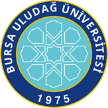 BURSA ULUDAĞ ÜNİVERSİTESİ SOSYAL BİLİMLER ENSTİTÜSÜ2022/2023 EĞİTİM ÖĞRETİM YILI DERS PLANLARIBURSA ULUDAĞ ÜNİVERSİTESİ SOSYAL BİLİMLER ENSTİTÜSÜ2022/2023 EĞİTİM ÖĞRETİM YILI DERS PLANLARIBURSA ULUDAĞ ÜNİVERSİTESİ SOSYAL BİLİMLER ENSTİTÜSÜ2022/2023 EĞİTİM ÖĞRETİM YILI DERS PLANLARIBURSA ULUDAĞ ÜNİVERSİTESİ SOSYAL BİLİMLER ENSTİTÜSÜ2022/2023 EĞİTİM ÖĞRETİM YILI DERS PLANLARIBURSA ULUDAĞ ÜNİVERSİTESİ SOSYAL BİLİMLER ENSTİTÜSÜ2022/2023 EĞİTİM ÖĞRETİM YILI DERS PLANLARIBURSA ULUDAĞ ÜNİVERSİTESİ SOSYAL BİLİMLER ENSTİTÜSÜ2022/2023 EĞİTİM ÖĞRETİM YILI DERS PLANLARIBURSA ULUDAĞ ÜNİVERSİTESİ SOSYAL BİLİMLER ENSTİTÜSÜ2022/2023 EĞİTİM ÖĞRETİM YILI DERS PLANLARIBURSA ULUDAĞ ÜNİVERSİTESİ SOSYAL BİLİMLER ENSTİTÜSÜ2022/2023 EĞİTİM ÖĞRETİM YILI DERS PLANLARIBURSA ULUDAĞ ÜNİVERSİTESİ SOSYAL BİLİMLER ENSTİTÜSÜ2022/2023 EĞİTİM ÖĞRETİM YILI DERS PLANLARIBURSA ULUDAĞ ÜNİVERSİTESİ SOSYAL BİLİMLER ENSTİTÜSÜ2022/2023 EĞİTİM ÖĞRETİM YILI DERS PLANLARIBURSA ULUDAĞ ÜNİVERSİTESİ SOSYAL BİLİMLER ENSTİTÜSÜ2022/2023 EĞİTİM ÖĞRETİM YILI DERS PLANLARIBURSA ULUDAĞ ÜNİVERSİTESİ SOSYAL BİLİMLER ENSTİTÜSÜ2022/2023 EĞİTİM ÖĞRETİM YILI DERS PLANLARIFR 1.1.1_02FR 1.1.1_02FR 1.1.1_02FR 1.1.1_02 ANABİLİM/ ANASANAT DALI                                  ANABİLİM/ ANASANAT DALI                                  ANABİLİM/ ANASANAT DALI                                  ANABİLİM/ ANASANAT DALI                                 MALİYEMALİYEMALİYEMALİYEMALİYEMALİYEMALİYEMALİYEMALİYEMALİYEMALİYEMALİYEMALİYEMALİYEMALİYE BİLİM/ SANAT  DALI / PROGRAMI                   BİLİM/ SANAT  DALI / PROGRAMI                   BİLİM/ SANAT  DALI / PROGRAMI                   BİLİM/ SANAT  DALI / PROGRAMI                  MALİYE / YÜKSEK LİSANSMALİYE / YÜKSEK LİSANSMALİYE / YÜKSEK LİSANSMALİYE / YÜKSEK LİSANSMALİYE / YÜKSEK LİSANSMALİYE / YÜKSEK LİSANSMALİYE / YÜKSEK LİSANSMALİYE / YÜKSEK LİSANSMALİYE / YÜKSEK LİSANSMALİYE / YÜKSEK LİSANSMALİYE / YÜKSEK LİSANSMALİYE / YÜKSEK LİSANSMALİYE / YÜKSEK LİSANSMALİYE / YÜKSEK LİSANSMALİYE / YÜKSEK LİSANSDERS AŞAMASII. YARIYIL / GÜZI. YARIYIL / GÜZI. YARIYIL / GÜZI. YARIYIL / GÜZI. YARIYIL / GÜZI. YARIYIL / GÜZI. YARIYIL / GÜZI. YARIYIL / GÜZI. YARIYIL / GÜZI. YARIYIL / GÜZII. YARIYIL / BAHARII. YARIYIL / BAHARII. YARIYIL / BAHARII. YARIYIL / BAHARII. YARIYIL / BAHARII. YARIYIL / BAHARII. YARIYIL / BAHARII. YARIYIL / BAHARDERS AŞAMASIKoduDersin AdıDersin AdıDersin AdıTürüTULKrediAKTSKoduDersin AdıTürüTULKrediAKTSDERS AŞAMASIMLY5101MALİYE TEORİSİ VE ANALİZİ MALİYE TEORİSİ VE ANALİZİ MALİYE TEORİSİ VE ANALİZİ Z30037MLY5102TÜRK VERGİ SİSTEMİ VE ANALİZİ Z30036DERS AŞAMASIMLY5103KAMU EKONOMİSİ ANALİZİ KAMU EKONOMİSİ ANALİZİ KAMU EKONOMİSİ ANALİZİ Z30036MLY5104BÜTÇE TEKNİKLERİ VE ANALİZİ Z30036DERS AŞAMASIMLY5175TEZ DANIŞMANLIĞI I TEZ DANIŞMANLIĞI I TEZ DANIŞMANLIĞI I Z01001MLY5176TEZ DANIŞMANLIĞI II Z01001DERS AŞAMASIMLY5169ARAŞTIRMA TEKNİKLERİ VE YAYIN ETİĞİ ARAŞTIRMA TEKNİKLERİ VE YAYIN ETİĞİ ARAŞTIRMA TEKNİKLERİ VE YAYIN ETİĞİ Z30034MLY5172SEMİNER Z02005DERS AŞAMASIMLY5105KAMU İHALE İŞLEMLERİ KAMU İHALE İŞLEMLERİ KAMU İHALE İŞLEMLERİ S20024MLY5106BORÇ YÖNETİMİ VE ANALİZİ S20024DERS AŞAMASIMLY5107VERGİ İHTİLAFLARI VE ÇÖZÜM YOLLARI VERGİ İHTİLAFLARI VE ÇÖZÜM YOLLARI VERGİ İHTİLAFLARI VE ÇÖZÜM YOLLARI S20024MLY5108TÜRKİYE’DE MALİ KURUMLAR S20024DERS AŞAMASIMLY5109MÜKELLEFİN HAK VE ÖDEVLERİ MÜKELLEFİN HAK VE ÖDEVLERİ MÜKELLEFİN HAK VE ÖDEVLERİ S20024MLY5110E-VERGİLEME SİSTEMİ VE ANALİZİS20024DERS AŞAMASIMLY5111KAMU KURUMLARINDA STRATEJİK PLANLAMA KAMU KURUMLARINDA STRATEJİK PLANLAMA KAMU KURUMLARINDA STRATEJİK PLANLAMA S20024MLY5112DENETİM HUKUKU VE ANALİZİS20024DERS AŞAMASIMLY5113KAMU HARCAMALARININ ANALİZİ KAMU HARCAMALARININ ANALİZİ KAMU HARCAMALARININ ANALİZİ S20024MLY5114YEREL YÖNETİMLER VE MALİ SORUNLARIS20024DERS AŞAMASIMLY5115KÜRESELLEŞME SÜRECİNDE VERGİ POLİTİKALARI KÜRESELLEŞME SÜRECİNDE VERGİ POLİTİKALARI KÜRESELLEŞME SÜRECİNDE VERGİ POLİTİKALARI S20024MLY5116KAMU TERCİHİ TEORİSİ S20024DERS AŞAMASIMLY5117AVRUPA BİRLİĞİ’NDE MALİYE POLİTİKALARI AVRUPA BİRLİĞİ’NDE MALİYE POLİTİKALARI AVRUPA BİRLİĞİ’NDE MALİYE POLİTİKALARI S20024MLY5118TÜRKİYE’NİN AVRUPA BİRLİĞİ İLE MALİ UYUMU S20024DERS AŞAMASIMLY5119ULUSLARARASI MALİ SORUNLAR ULUSLARARASI MALİ SORUNLAR ULUSLARARASI MALİ SORUNLAR S20024MLY5120KAMUDA PERFORMANS ÖLÇÜMÜ VE DENETİMİ S20024DERS AŞAMASIMLY5121SAĞLIK EKONOMİSİ VE KAMU POLİTİKALARI SAĞLIK EKONOMİSİ VE KAMU POLİTİKALARI SAĞLIK EKONOMİSİ VE KAMU POLİTİKALARI S20024MLY5122KAMU GELİRLERİNDE YENİ GELİŞMELER S20024DERS AŞAMASIMLY5123FİNANSAL KRİZLER VE MALİYE POLİTİKASIFİNANSAL KRİZLER VE MALİYE POLİTİKASIFİNANSAL KRİZLER VE MALİYE POLİTİKASIS20024MLY5124TEŞVİK POLİTİKALARI ANALİZİS20024DERS AŞAMASIMLY5126KÜRESELLEŞME VE KAMU ÖZEL İŞBİRLİĞİS20024DERS AŞAMASIDERS AŞAMASIToplam Kredi/AKTS Toplam Kredi/AKTS Toplam Kredi/AKTS Toplam Kredi/AKTS Toplam Kredi/AKTS Toplam Kredi/AKTS Toplam Kredi/AKTS Toplam Kredi/AKTS 1530Toplam Kredi/AKTSToplam Kredi/AKTSToplam Kredi/AKTSToplam Kredi/AKTSToplam Kredi/AKTSToplam Kredi/AKTS1230TEZ AŞAMASIIII. YARIYIL / GÜZIII. YARIYIL / GÜZIII. YARIYIL / GÜZIII. YARIYIL / GÜZIII. YARIYIL / GÜZIII. YARIYIL / GÜZIII. YARIYIL / GÜZIII. YARIYIL / GÜZIII. YARIYIL / GÜZIII. YARIYIL / GÜZIV. YARIYIL / BAHARIV. YARIYIL / BAHARIV. YARIYIL / BAHARIV. YARIYIL / BAHARIV. YARIYIL / BAHARIV. YARIYIL / BAHARIV. YARIYIL / BAHARIV. YARIYIL / BAHARTEZ AŞAMASIMLY5183YÜKSEK LİSANS UZMANLIK ALAN DERSİ I YÜKSEK LİSANS UZMANLIK ALAN DERSİ I YÜKSEK LİSANS UZMANLIK ALAN DERSİ I Z40004MLY5184YÜKSEK LİSANS UZMANLIK ALAN DERSİ II Z40004TEZ AŞAMASIMLY5193TEZ DANIŞMANLIĞI III TEZ DANIŞMANLIĞI III TEZ DANIŞMANLIĞI III Z010026MLY5194TEZ DANIŞMANLIĞI IVZ010026TEZ AŞAMASITEZ AŞAMASIToplam Kredi/AKTSToplam Kredi/AKTSToplam Kredi/AKTSToplam Kredi/AKTSToplam Kredi/AKTSToplam Kredi/AKTSToplam Kredi/AKTSToplam Kredi/AKTS030Toplam Kredi/AKTSToplam Kredi/AKTSToplam Kredi/AKTSToplam Kredi/AKTSToplam Kredi/AKTSToplam Kredi/AKTS030TOPLAM KREDİ:      27           -  TOPLAM AKTS: 120TOPLAM KREDİ:      27           -  TOPLAM AKTS: 120TOPLAM KREDİ:      27           -  TOPLAM AKTS: 120TOPLAM KREDİ:      27           -  TOPLAM AKTS: 120TOPLAM KREDİ:      27           -  TOPLAM AKTS: 120TOPLAM KREDİ:      27           -  TOPLAM AKTS: 120TOPLAM KREDİ:      27           -  TOPLAM AKTS: 120TOPLAM KREDİ:      27           -  TOPLAM AKTS: 120TOPLAM KREDİ:      27           -  TOPLAM AKTS: 120TOPLAM KREDİ:      27           -  TOPLAM AKTS: 120TOPLAM KREDİ:      27           -  TOPLAM AKTS: 120TOPLAM KREDİ:      27           -  TOPLAM AKTS: 120TOPLAM KREDİ:      27           -  TOPLAM AKTS: 120TOPLAM KREDİ:      27           -  TOPLAM AKTS: 120TOPLAM KREDİ:      27           -  TOPLAM AKTS: 120TOPLAM KREDİ:      27           -  TOPLAM AKTS: 120TOPLAM KREDİ:      27           -  TOPLAM AKTS: 120TOPLAM KREDİ:      27           -  TOPLAM AKTS: 120TOPLAM KREDİ:      27           -  TOPLAM AKTS: 120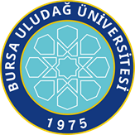 BURSA ULUDAĞ ÜNİVERSİTESİSOSYAL BİLİMLER ENSTİTÜSÜ2022 – 2023 EĞİTİM ÖĞRETİM YILI DERS PLANLARIBURSA ULUDAĞ ÜNİVERSİTESİSOSYAL BİLİMLER ENSTİTÜSÜ2022 – 2023 EĞİTİM ÖĞRETİM YILI DERS PLANLARIBURSA ULUDAĞ ÜNİVERSİTESİSOSYAL BİLİMLER ENSTİTÜSÜ2022 – 2023 EĞİTİM ÖĞRETİM YILI DERS PLANLARIBURSA ULUDAĞ ÜNİVERSİTESİSOSYAL BİLİMLER ENSTİTÜSÜ2022 – 2023 EĞİTİM ÖĞRETİM YILI DERS PLANLARIBURSA ULUDAĞ ÜNİVERSİTESİSOSYAL BİLİMLER ENSTİTÜSÜ2022 – 2023 EĞİTİM ÖĞRETİM YILI DERS PLANLARIBURSA ULUDAĞ ÜNİVERSİTESİSOSYAL BİLİMLER ENSTİTÜSÜ2022 – 2023 EĞİTİM ÖĞRETİM YILI DERS PLANLARIBURSA ULUDAĞ ÜNİVERSİTESİSOSYAL BİLİMLER ENSTİTÜSÜ2022 – 2023 EĞİTİM ÖĞRETİM YILI DERS PLANLARIBURSA ULUDAĞ ÜNİVERSİTESİSOSYAL BİLİMLER ENSTİTÜSÜ2022 – 2023 EĞİTİM ÖĞRETİM YILI DERS PLANLARIBURSA ULUDAĞ ÜNİVERSİTESİSOSYAL BİLİMLER ENSTİTÜSÜ2022 – 2023 EĞİTİM ÖĞRETİM YILI DERS PLANLARIBURSA ULUDAĞ ÜNİVERSİTESİSOSYAL BİLİMLER ENSTİTÜSÜ2022 – 2023 EĞİTİM ÖĞRETİM YILI DERS PLANLARIBURSA ULUDAĞ ÜNİVERSİTESİSOSYAL BİLİMLER ENSTİTÜSÜ2022 – 2023 EĞİTİM ÖĞRETİM YILI DERS PLANLARIBURSA ULUDAĞ ÜNİVERSİTESİSOSYAL BİLİMLER ENSTİTÜSÜ2022 – 2023 EĞİTİM ÖĞRETİM YILI DERS PLANLARIBURSA ULUDAĞ ÜNİVERSİTESİSOSYAL BİLİMLER ENSTİTÜSÜ2022 – 2023 EĞİTİM ÖĞRETİM YILI DERS PLANLARIFR 1.1.1_02FR 1.1.1_02FR 1.1.1_02FR 1.1.1_02FR 1.1.1_02FR 1.1.1_02FR 1.1.1_02ANABİLİM/ ANASANAT DALIANABİLİM/ ANASANAT DALIANABİLİM/ ANASANAT DALIANABİLİM/ ANASANAT DALIMALİYEMALİYEMALİYEMALİYEMALİYEMALİYEMALİYEMALİYEMALİYEMALİYEMALİYEMALİYEMALİYEMALİYEMALİYEMALİYEMALİYEMALİYEMALİYEBİLİM/ SANAT DALI / PROGRAMIBİLİM/ SANAT DALI / PROGRAMIBİLİM/ SANAT DALI / PROGRAMIBİLİM/ SANAT DALI / PROGRAMIMALİYE / Doktora ProgramıMALİYE / Doktora ProgramıMALİYE / Doktora ProgramıMALİYE / Doktora ProgramıMALİYE / Doktora ProgramıMALİYE / Doktora ProgramıMALİYE / Doktora ProgramıMALİYE / Doktora ProgramıMALİYE / Doktora ProgramıMALİYE / Doktora ProgramıMALİYE / Doktora ProgramıMALİYE / Doktora ProgramıMALİYE / Doktora ProgramıMALİYE / Doktora ProgramıMALİYE / Doktora ProgramıMALİYE / Doktora ProgramıMALİYE / Doktora ProgramıMALİYE / Doktora ProgramıMALİYE / Doktora ProgramıDERS AŞAMASII. YARIYIL / GÜZI. YARIYIL / GÜZI. YARIYIL / GÜZI. YARIYIL / GÜZI. YARIYIL / GÜZI. YARIYIL / GÜZI. YARIYIL / GÜZI. YARIYIL / GÜZI. YARIYIL / GÜZI. YARIYIL / GÜZI. YARIYIL / GÜZII. YARIYIL / BAHARII. YARIYIL / BAHARII. YARIYIL / BAHARII. YARIYIL / BAHARII. YARIYIL / BAHARII. YARIYIL / BAHARII. YARIYIL / BAHARII. YARIYIL / BAHARII. YARIYIL / BAHARII. YARIYIL / BAHARII. YARIYIL / BAHARDERS AŞAMASIKoduDersin AdıDersin AdıDersin AdıTürüTürüTULKrediAKTSKoduDersin AdıTürüTTULLKrediKrediAKTSDERS AŞAMASIMLY6101 VERGİLEMENİN HUKUKİ TEMELLERİVERGİLEMENİN HUKUKİ TEMELLERİVERGİLEMENİN HUKUKİ TEMELLERİZZ30037MLY6102 MALİYE POLİTİKASI ANALİZİZ33000336DERS AŞAMASIMLY6103 BÜTÇE YÖNETİMİ VE MALİ PLANLAMA BÜTÇE YÖNETİMİ VE MALİ PLANLAMA BÜTÇE YÖNETİMİ VE MALİ PLANLAMA ZZ30037MLY6104VERGİ TEORİSİ VE ANALİZİZ33000336DERS AŞAMASIMLY6175TEZ DANIŞMANLIĞI I TEZ DANIŞMANLIĞI I TEZ DANIŞMANLIĞI I ZZ01001MLY6176 TEZ DANIŞMANLIĞI II Z00100001DERS AŞAMASIMLY6105 MALİ DÜŞÜNCE VE EVRİMİMALİ DÜŞÜNCE VE EVRİMİMALİ DÜŞÜNCE VE EVRİMİSS20025MLY6172SEMİNER Z00200005DERS AŞAMASIMLY6107VERGİ SORUNLARI VE ANALİZİVERGİ SORUNLARI VE ANALİZİVERGİ SORUNLARI VE ANALİZİSS20025MLY6106KARŞILAŞTIRMALI VERGİ SİSTEMLERİS22000224DERS AŞAMASIMLY6109VERGİ PLANLAMASIVERGİ PLANLAMASIVERGİ PLANLAMASISS20025MLY6108VERGİLEMEDE YENİ GELİŞMELERS22000224DERS AŞAMASIMLY6111İDARELER ARASI MALİ İLİŞKİLERİDARELER ARASI MALİ İLİŞKİLERİDARELER ARASI MALİ İLİŞKİLERSS20025MLY6110KAMUSAL MALLAR TEORİSİ VE ANALİZİS22000224DERS AŞAMASIMLY6113KÜRESELLEŞME SÜRECİNDE KAMU MALİYESİKÜRESELLEŞME SÜRECİNDE KAMU MALİYESİKÜRESELLEŞME SÜRECİNDE KAMU MALİYESİSS20025MLY6112EĞİTİM VE SAĞLIK HİZMETLERİNİN FİNANSMANIS22000224DERS AŞAMASIMLY6115KAMU BORÇLARININ EKONOMİK ANALİZİKAMU BORÇLARININ EKONOMİK ANALİZİKAMU BORÇLARININ EKONOMİK ANALİZİSS20025MLY6114VERGİLEME VE REFAHS22000224DERS AŞAMASIMLY6117KARŞILAŞTIRMALI KAMU BÜTÇESİKARŞILAŞTIRMALI KAMU BÜTÇESİKARŞILAŞTIRMALI KAMU BÜTÇESİSS20025MLY6116KAMU KESİMİNDE MALİ SAYDAMLIKS22000224DERS AŞAMASIMLY6119DAVRANIŞSAL MALİYEDAVRANIŞSAL MALİYEDAVRANIŞSAL MALİYESS20025MLY6118KAMU HARCAMA HUKUKUS22000224DERS AŞAMASIMLY6121GÜMRÜK POLİTİKALARIGÜMRÜK POLİTİKALARIGÜMRÜK POLİTİKALARISS20025MLY6120GELİR DAĞILIMI, YOKSULLUK VE MALİYE POLİTİKASIS22000224DERS AŞAMASIMLY6123EKOLOJİ VE MALİ YAPIEKOLOJİ VE MALİ YAPIEKOLOJİ VE MALİ YAPISS20025MLY6122ULUSLARARASI BORÇ KRİZLERİS22000224DERS AŞAMASIToplam Kredi/AKTSToplam Kredi/AKTSToplam Kredi/AKTSToplam Kredi/AKTSToplam Kredi/AKTSToplam Kredi/AKTSToplam Kredi/AKTSToplam Kredi/AKTSToplam Kredi/AKTS1230Toplam Kredi/AKTSToplam Kredi/AKTSToplam Kredi/AKTSToplam Kredi/AKTSToplam Kredi/AKTSToplam Kredi/AKTSToplam Kredi/AKTSToplam Kredi/AKTS121230TEZ AŞAMASIIII. YARIYIL / GÜZIII. YARIYIL / GÜZIII. YARIYIL / GÜZIII. YARIYIL / GÜZIII. YARIYIL / GÜZIII. YARIYIL / GÜZIII. YARIYIL / GÜZIII. YARIYIL / GÜZIII. YARIYIL / GÜZIII. YARIYIL / GÜZIII. YARIYIL / GÜZIV. YARIYIL / BAHARIV. YARIYIL / BAHARIV. YARIYIL / BAHARIV. YARIYIL / BAHARIV. YARIYIL / BAHARIV. YARIYIL / BAHARIV. YARIYIL / BAHARIV. YARIYIL / BAHARIV. YARIYIL / BAHARIV. YARIYIL / BAHARIV. YARIYIL / BAHARTEZ AŞAMASIYET6177YETERLİK SINAVIYETERLİK SINAVIYETERLİK SINAVIZZ000016MLY6184 DOKTORA UZMANLIK ALAN DERSİ II Z44000004TEZ AŞAMASIMLY6183DOKTORA UZMANLIK ALAN DERSİ I DOKTORA UZMANLIK ALAN DERSİ I DOKTORA UZMANLIK ALAN DERSİ I ZZ40004MLY6194 TEZ DANIŞMANLIĞI IVZ001000026TEZ AŞAMASIMLY6193 TEZ DANIŞMANLIĞI III TEZ DANIŞMANLIĞI III TEZ DANIŞMANLIĞI III ZZ010010TEZ AŞAMASIToplam Kredi/AKTSToplam Kredi/AKTSToplam Kredi/AKTSToplam Kredi/AKTSToplam Kredi/AKTSToplam Kredi/AKTSToplam Kredi/AKTSToplam Kredi/AKTSToplam Kredi/AKTS030Toplam Kredi/AKTSToplam Kredi/AKTSToplam Kredi/AKTSToplam Kredi/AKTSToplam Kredi/AKTSToplam Kredi/AKTSToplam Kredi/AKTSToplam Kredi/AKTS0030TEZ AŞAMASIV. YARIYIL / GÜZV. YARIYIL / GÜZV. YARIYIL / GÜZV. YARIYIL / GÜZV. YARIYIL / GÜZV. YARIYIL / GÜZV. YARIYIL / GÜZV. YARIYIL / GÜZV. YARIYIL / GÜZV. YARIYIL / GÜZV. YARIYIL / GÜZVI. YARIYIL / BAHARVI. YARIYIL / BAHARVI. YARIYIL / BAHARVI. YARIYIL / BAHARVI. YARIYIL / BAHARVI. YARIYIL / BAHARVI. YARIYIL / BAHARVI. YARIYIL / BAHARVI. YARIYIL / BAHARVI. YARIYIL / BAHARVI. YARIYIL / BAHARTEZ AŞAMASIMLY6185DOKTORA UZMANLIK ALAN DERSİ III DOKTORA UZMANLIK ALAN DERSİ III DOKTORA UZMANLIK ALAN DERSİ III ZZ40004MLY6186 DOKTORA UZMANLIK ALAN DERSİ IVZ44000004TEZ AŞAMASIMLY6195 TEZ DANIŞMANLIĞI VTEZ DANIŞMANLIĞI VTEZ DANIŞMANLIĞI VZZ010026MLY6196 TEZ DANIŞMANLIĞI VIZ001000026TEZ AŞAMASIToplam Kredi/AKTSToplam Kredi/AKTSToplam Kredi/AKTSToplam Kredi/AKTSToplam Kredi/AKTSToplam Kredi/AKTSToplam Kredi/AKTSToplam Kredi/AKTSToplam Kredi/AKTS030Toplam Kredi/AKTSToplam Kredi/AKTSToplam Kredi/AKTSToplam Kredi/AKTSToplam Kredi/AKTSToplam Kredi/AKTSToplam Kredi/AKTSToplam Kredi/AKTS0030TEZ AŞAMASIVII. YARIYIL / GÜZVII. YARIYIL / GÜZVII. YARIYIL / GÜZVII. YARIYIL / GÜZVII. YARIYIL / GÜZVII. YARIYIL / GÜZVII. YARIYIL / GÜZVII. YARIYIL / GÜZVII. YARIYIL / GÜZVII. YARIYIL / GÜZVII. YARIYIL / GÜZVIII. YARIYIL / BAHARVIII. YARIYIL / BAHARVIII. YARIYIL / BAHARVIII. YARIYIL / BAHARVIII. YARIYIL / BAHARVIII. YARIYIL / BAHARVIII. YARIYIL / BAHARVIII. YARIYIL / BAHARVIII. YARIYIL / BAHARVIII. YARIYIL / BAHARVIII. YARIYIL / BAHARTEZ AŞAMASIMLY6187DOKTORA UZMANLIK ALAN DERSİ VDOKTORA UZMANLIK ALAN DERSİ VDOKTORA UZMANLIK ALAN DERSİ VZ440004MLY6188 DOKTORA UZMANLIK ALAN DERSİ VIZ44000044TEZ AŞAMASIMLY6197 TEZ DANIŞMANLIĞI VIITEZ DANIŞMANLIĞI VIITEZ DANIŞMANLIĞI VIIZ0010026MLY6198 TEZ DANIŞMANLIĞI VIIIZ0010002626TEZ AŞAMASIToplam Kredi/AKTSToplam Kredi/AKTSToplam Kredi/AKTSToplam Kredi/AKTSToplam Kredi/AKTSToplam Kredi/AKTSToplam Kredi/AKTSToplam Kredi/AKTSToplam Kredi/AKTS030Toplam Kredi/AKTSToplam Kredi/AKTSToplam Kredi/AKTSToplam Kredi/AKTSToplam Kredi/AKTSToplam Kredi/AKTSToplam Kredi/AKTS003030TOPLAM KREDİ: 24  -  TOPLAM AKTS: 240TOPLAM KREDİ: 24  -  TOPLAM AKTS: 240TOPLAM KREDİ: 24  -  TOPLAM AKTS: 240TOPLAM KREDİ: 24  -  TOPLAM AKTS: 240TOPLAM KREDİ: 24  -  TOPLAM AKTS: 240TOPLAM KREDİ: 24  -  TOPLAM AKTS: 240TOPLAM KREDİ: 24  -  TOPLAM AKTS: 240TOPLAM KREDİ: 24  -  TOPLAM AKTS: 240TOPLAM KREDİ: 24  -  TOPLAM AKTS: 240TOPLAM KREDİ: 24  -  TOPLAM AKTS: 240TOPLAM KREDİ: 24  -  TOPLAM AKTS: 240TOPLAM KREDİ: 24  -  TOPLAM AKTS: 240TOPLAM KREDİ: 24  -  TOPLAM AKTS: 240TOPLAM KREDİ: 24  -  TOPLAM AKTS: 240TOPLAM KREDİ: 24  -  TOPLAM AKTS: 240TOPLAM KREDİ: 24  -  TOPLAM AKTS: 240TOPLAM KREDİ: 24  -  TOPLAM AKTS: 240TOPLAM KREDİ: 24  -  TOPLAM AKTS: 240TOPLAM KREDİ: 24  -  TOPLAM AKTS: 240TOPLAM KREDİ: 24  -  TOPLAM AKTS: 240TOPLAM KREDİ: 24  -  TOPLAM AKTS: 240TOPLAM KREDİ: 24  -  TOPLAM AKTS: 240TOPLAM KREDİ: 24  -  TOPLAM AKTS: 240ULUDAĞ ÜNİVESİTESİ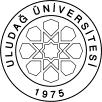 SOSYAL BİLİMLER ENSTİTÜSÜ2022-2023  EĞİTİM-ÖĞRETİM YILI DERS PLANLARIULUDAĞ ÜNİVESİTESİSOSYAL BİLİMLER ENSTİTÜSÜ2022-2023  EĞİTİM-ÖĞRETİM YILI DERS PLANLARIULUDAĞ ÜNİVESİTESİSOSYAL BİLİMLER ENSTİTÜSÜ2022-2023  EĞİTİM-ÖĞRETİM YILI DERS PLANLARIULUDAĞ ÜNİVESİTESİSOSYAL BİLİMLER ENSTİTÜSÜ2022-2023  EĞİTİM-ÖĞRETİM YILI DERS PLANLARIULUDAĞ ÜNİVESİTESİSOSYAL BİLİMLER ENSTİTÜSÜ2022-2023  EĞİTİM-ÖĞRETİM YILI DERS PLANLARIULUDAĞ ÜNİVESİTESİSOSYAL BİLİMLER ENSTİTÜSÜ2022-2023  EĞİTİM-ÖĞRETİM YILI DERS PLANLARIULUDAĞ ÜNİVESİTESİSOSYAL BİLİMLER ENSTİTÜSÜ2022-2023  EĞİTİM-ÖĞRETİM YILI DERS PLANLARIULUDAĞ ÜNİVESİTESİSOSYAL BİLİMLER ENSTİTÜSÜ2022-2023  EĞİTİM-ÖĞRETİM YILI DERS PLANLARIULUDAĞ ÜNİVESİTESİSOSYAL BİLİMLER ENSTİTÜSÜ2022-2023  EĞİTİM-ÖĞRETİM YILI DERS PLANLARIULUDAĞ ÜNİVESİTESİSOSYAL BİLİMLER ENSTİTÜSÜ2022-2023  EĞİTİM-ÖĞRETİM YILI DERS PLANLARIULUDAĞ ÜNİVESİTESİSOSYAL BİLİMLER ENSTİTÜSÜ2022-2023  EĞİTİM-ÖĞRETİM YILI DERS PLANLARIULUDAĞ ÜNİVESİTESİSOSYAL BİLİMLER ENSTİTÜSÜ2022-2023  EĞİTİM-ÖĞRETİM YILI DERS PLANLARIULUDAĞ ÜNİVESİTESİSOSYAL BİLİMLER ENSTİTÜSÜ2022-2023  EĞİTİM-ÖĞRETİM YILI DERS PLANLARIULUDAĞ ÜNİVESİTESİSOSYAL BİLİMLER ENSTİTÜSÜ2022-2023  EĞİTİM-ÖĞRETİM YILI DERS PLANLARIULUDAĞ ÜNİVESİTESİSOSYAL BİLİMLER ENSTİTÜSÜ2022-2023  EĞİTİM-ÖĞRETİM YILI DERS PLANLARIULUDAĞ ÜNİVESİTESİSOSYAL BİLİMLER ENSTİTÜSÜ2022-2023  EĞİTİM-ÖĞRETİM YILI DERS PLANLARIULUDAĞ ÜNİVESİTESİSOSYAL BİLİMLER ENSTİTÜSÜ2022-2023  EĞİTİM-ÖĞRETİM YILI DERS PLANLARIULUDAĞ ÜNİVESİTESİSOSYAL BİLİMLER ENSTİTÜSÜ2022-2023  EĞİTİM-ÖĞRETİM YILI DERS PLANLARIULUDAĞ ÜNİVESİTESİSOSYAL BİLİMLER ENSTİTÜSÜ2022-2023  EĞİTİM-ÖĞRETİM YILI DERS PLANLARIANABİLİM DALIANABİLİM DALIANABİLİM DALIİktisatİktisatİktisatİktisatİktisatİktisatİktisatİktisatİktisatİktisatİktisatİktisatİktisatİktisatİktisatİktisatBİLİM DALI / PROGRAMIBİLİM DALI / PROGRAMIBİLİM DALI / PROGRAMIİktisat/ Yüksek Lisans Programıİktisat/ Yüksek Lisans Programıİktisat/ Yüksek Lisans Programıİktisat/ Yüksek Lisans Programıİktisat/ Yüksek Lisans Programıİktisat/ Yüksek Lisans Programıİktisat/ Yüksek Lisans Programıİktisat/ Yüksek Lisans Programıİktisat/ Yüksek Lisans Programıİktisat/ Yüksek Lisans Programıİktisat/ Yüksek Lisans Programıİktisat/ Yüksek Lisans Programıİktisat/ Yüksek Lisans Programıİktisat/ Yüksek Lisans Programıİktisat/ Yüksek Lisans Programıİktisat/ Yüksek Lisans ProgramıDERS AŞAMASII. YARIYIL / GÜZI. YARIYIL / GÜZI. YARIYIL / GÜZI. YARIYIL / GÜZI. YARIYIL / GÜZI. YARIYIL / GÜZI. YARIYIL / GÜZI. YARIYIL / GÜZI. YARIYIL / GÜZII. YARIYIL / BAHARII. YARIYIL / BAHARII. YARIYIL / BAHARII. YARIYIL / BAHARII. YARIYIL / BAHARII. YARIYIL / BAHARII. YARIYIL / BAHARII. YARIYIL / BAHARII. YARIYIL / BAHARDERS AŞAMASIKoduDersin AdıDersin AdıTürüTULKrediAKTSKoduDersin AdıTürüTULKrediAKTSDERS AŞAMASIIKT5103MAKRO İKTİSAT TEORİSİMAKRO İKTİSAT TEORİSİZ00036IKT5102MİKRO İKTİSAT POLİTİKASIZ00037DERS AŞAMASIIKT5101MİKRO İKTİSAT TEORİSİMİKRO İKTİSAT TEORİSİZ00037IKT5104MAKRO İKTİSAT POLİTİKASIZ00035DERS AŞAMASIIKT5169ARAŞTIRMA TEKNİKLERİ VE YAYIN ETİĞİARAŞTIRMA TEKNİKLERİ VE YAYIN ETİĞİZ00034IKT5176TEZ DANIŞMANLIĞI IIZ01021DERS AŞAMASIIKT5175TEZ DANIŞMANLIĞI ITEZ DANIŞMANLIĞI IZ01001IKT5172SEMİNERZ02005DERS AŞAMASIALAN İÇİ SEÇMELİ DERSLERALAN İÇİ SEÇMELİ DERSLERALAN İÇİ SEÇMELİ DERSLERDERS AŞAMASIIKT5111ULUSLARARASI İKTİSATULUSLARARASI İKTİSATS00024EKO5142EKONOMETRİK METOD IIS00004DERS AŞAMASIIKT5121BURSA’NIN SOSYOEKONOMİK ANALİZİBURSA’NIN SOSYOEKONOMİK ANALİZİS00024IKT5106PARA POLİTİKASIS00024DERS AŞAMASIEKO5141EKONOMETRİK METOD IEKONOMETRİK METOD IS00024IKT5110TÜRKİYE EKONOMİSİNİN ANALİZİS00024DERS AŞAMASIIKT5109AVRUPA İKTİSAT TARİHİAVRUPA İKTİSAT TARİHİS00024IKT5112ÜRETİM ÖRGÜTLENMESİNDE YENİ YAKLAŞIMLARS00024DERS AŞAMASIIKT5125İKTİSATÇILAR İÇİN MATEMATİKİKTİSATÇILAR İÇİN MATEMATİKS00024IKT5114İKTİSAT FELSEFESİS00024DERS AŞAMASIKT5115KURUMSAL İKTİSATKURUMSAL İKTİSATS00024IKT5118FİNANSAL TÜREVLER ve RİSK YÖNETİMİS00024DERS AŞAMASIIKT5105FİNANSAL PİYASALAR ANALİZİFİNANSAL PİYASALAR ANALİZİS00024IKT5120YENİLİK EKONOMİSİ ve FİKRİ MÜLKİYET HAKLARIS00024DERS AŞAMASIIKT5107PARA TEORİSİPARA TEORİSİS00024IKT5122DÜNYA EKONOMİSİS00024DERS AŞAMASIIKT5115POST KEYNESYEN İKTİSATPOST KEYNESYEN İKTİSATS00024IKT5108KÜRESEL BUNALIMLAR VE MAKRO POLİTİKALARS00024DERS AŞAMASIIKT5117ULUSLARARASI EKONOMİK BÜTÜNLEŞMELER ve ABULUSLARARASI EKONOMİK BÜTÜNLEŞMELER ve ABS00024IKT5118DEVLET VE EKONOMİS00024DERS AŞAMASIIKT5119EVRİMCİ İKTİSAT VE İNOVASYON TEORİLERİEVRİMCİ İKTİSAT VE İNOVASYON TEORİLERİS00024IKT5124ULUSLARARASI MAKROEKONOMİS20024DERS AŞAMASIIKT5121BORSADA TEMEL ve TEKNİK ANALİZBORSADA TEMEL ve TEKNİK ANALİZS00024IKT5126İKTİSATTA ZİHNİYET ÇALIŞMALARIS20024DERS AŞAMASIIKT5123YENİLENEBİLİR ENERJİ EKONOMİSİYENİLENEBİLİR ENERJİ EKONOMİSİS00024IKT5128REKABET EKONOMİSİ ve REGÜLASYONS00024DERS AŞAMASI                                                                                                    Toplam Kredi                                                                                                    Toplam Kredi                                                                                                    Toplam Kredi                                                                                                    Toplam Kredi                                                                                                    Toplam Kredi                                                                                                    Toplam Kredi                                                                                                    Toplam Kredi1530                                                                                                    Toplam Kredi                                                                                                    Toplam Kredi                                                                                                    Toplam Kredi                                                                                                    Toplam Kredi                                                                                                    Toplam Kredi                                                                                                    Toplam Kredi123030DERS AŞAMASIIII. YARIYIL / GÜZIII. YARIYIL / GÜZIII. YARIYIL / GÜZIII. YARIYIL / GÜZIII. YARIYIL / GÜZIII. YARIYIL / GÜZIII. YARIYIL / GÜZIII. YARIYIL / GÜZIII. YARIYIL / GÜZIV. YARIYIL / BAHARIV. YARIYIL / BAHARIV. YARIYIL / BAHARIV. YARIYIL / BAHARIV. YARIYIL / BAHARIV. YARIYIL / BAHARIV. YARIYIL / BAHARIV. YARIYIL / BAHARIV. YARIYIL / BAHARDERS AŞAMASIIKT5181YÜKSEK LİSANS UZMANLIK ALAN DERSİ IYÜKSEK LİSANS UZMANLIK ALAN DERSİ IZ400     04IKT5184YÜKSEK LİSANS UZMANLIK ALAN DERSİ IIZ40004DERS AŞAMASIIKT5177TEZ DANIŞMANLIĞI IIITEZ DANIŞMANLIĞI IIIZ010026IKT5194 TEZ DANIŞMANLIĞI IV  Z010026DERS AŞAMASIToplam KrediToplam KrediToplam KrediToplam KrediToplam KrediToplam KrediToplam Kredi030Toplam KrediToplam KrediToplam KrediToplam KrediToplam KrediToplam Kredi03030TOPLAM  KREDİ: 27 -  TOPLAM AKTS: 120TOPLAM  KREDİ: 27 -  TOPLAM AKTS: 120TOPLAM  KREDİ: 27 -  TOPLAM AKTS: 120TOPLAM  KREDİ: 27 -  TOPLAM AKTS: 120TOPLAM  KREDİ: 27 -  TOPLAM AKTS: 120TOPLAM  KREDİ: 27 -  TOPLAM AKTS: 120TOPLAM  KREDİ: 27 -  TOPLAM AKTS: 120TOPLAM  KREDİ: 27 -  TOPLAM AKTS: 120TOPLAM  KREDİ: 27 -  TOPLAM AKTS: 120TOPLAM  KREDİ: 27 -  TOPLAM AKTS: 120TOPLAM  KREDİ: 27 -  TOPLAM AKTS: 120TOPLAM  KREDİ: 27 -  TOPLAM AKTS: 120TOPLAM  KREDİ: 27 -  TOPLAM AKTS: 120TOPLAM  KREDİ: 27 -  TOPLAM AKTS: 120TOPLAM  KREDİ: 27 -  TOPLAM AKTS: 120TOPLAM  KREDİ: 27 -  TOPLAM AKTS: 120TOPLAM  KREDİ: 27 -  TOPLAM AKTS: 120TOPLAM  KREDİ: 27 -  TOPLAM AKTS: 120TOPLAM  KREDİ: 27 -  TOPLAM AKTS: 120ULUDAĞ ÜNİVERSİTESİSOSYAL BİLİMLER ENSTİTÜSÜ2022-2023 EĞİTİM ÖĞRETİM YILI DERS PLANLARIULUDAĞ ÜNİVERSİTESİSOSYAL BİLİMLER ENSTİTÜSÜ2022-2023 EĞİTİM ÖĞRETİM YILI DERS PLANLARIULUDAĞ ÜNİVERSİTESİSOSYAL BİLİMLER ENSTİTÜSÜ2022-2023 EĞİTİM ÖĞRETİM YILI DERS PLANLARIULUDAĞ ÜNİVERSİTESİSOSYAL BİLİMLER ENSTİTÜSÜ2022-2023 EĞİTİM ÖĞRETİM YILI DERS PLANLARIULUDAĞ ÜNİVERSİTESİSOSYAL BİLİMLER ENSTİTÜSÜ2022-2023 EĞİTİM ÖĞRETİM YILI DERS PLANLARIULUDAĞ ÜNİVERSİTESİSOSYAL BİLİMLER ENSTİTÜSÜ2022-2023 EĞİTİM ÖĞRETİM YILI DERS PLANLARIULUDAĞ ÜNİVERSİTESİSOSYAL BİLİMLER ENSTİTÜSÜ2022-2023 EĞİTİM ÖĞRETİM YILI DERS PLANLARIULUDAĞ ÜNİVERSİTESİSOSYAL BİLİMLER ENSTİTÜSÜ2022-2023 EĞİTİM ÖĞRETİM YILI DERS PLANLARIULUDAĞ ÜNİVERSİTESİSOSYAL BİLİMLER ENSTİTÜSÜ2022-2023 EĞİTİM ÖĞRETİM YILI DERS PLANLARIULUDAĞ ÜNİVERSİTESİSOSYAL BİLİMLER ENSTİTÜSÜ2022-2023 EĞİTİM ÖĞRETİM YILI DERS PLANLARIULUDAĞ ÜNİVERSİTESİSOSYAL BİLİMLER ENSTİTÜSÜ2022-2023 EĞİTİM ÖĞRETİM YILI DERS PLANLARIULUDAĞ ÜNİVERSİTESİSOSYAL BİLİMLER ENSTİTÜSÜ2022-2023 EĞİTİM ÖĞRETİM YILI DERS PLANLARIULUDAĞ ÜNİVERSİTESİSOSYAL BİLİMLER ENSTİTÜSÜ2022-2023 EĞİTİM ÖĞRETİM YILI DERS PLANLARIULUDAĞ ÜNİVERSİTESİSOSYAL BİLİMLER ENSTİTÜSÜ2022-2023 EĞİTİM ÖĞRETİM YILI DERS PLANLARIULUDAĞ ÜNİVERSİTESİSOSYAL BİLİMLER ENSTİTÜSÜ2022-2023 EĞİTİM ÖĞRETİM YILI DERS PLANLARIULUDAĞ ÜNİVERSİTESİSOSYAL BİLİMLER ENSTİTÜSÜ2022-2023 EĞİTİM ÖĞRETİM YILI DERS PLANLARIULUDAĞ ÜNİVERSİTESİSOSYAL BİLİMLER ENSTİTÜSÜ2022-2023 EĞİTİM ÖĞRETİM YILI DERS PLANLARIULUDAĞ ÜNİVERSİTESİSOSYAL BİLİMLER ENSTİTÜSÜ2022-2023 EĞİTİM ÖĞRETİM YILI DERS PLANLARIANABİLİM DALIANABİLİM DALIANABİLİM DALIİKTİSATİKTİSATİKTİSATİKTİSATİKTİSATİKTİSATİKTİSATİKTİSATİKTİSATİKTİSATİKTİSATİKTİSATİKTİSATBİLİM DALI / PROGRAMIBİLİM DALI / PROGRAMIBİLİM DALI / PROGRAMIDOKTORA PROGRAMIDOKTORA PROGRAMIDOKTORA PROGRAMIDOKTORA PROGRAMIDOKTORA PROGRAMIDOKTORA PROGRAMIDOKTORA PROGRAMIDOKTORA PROGRAMIDOKTORA PROGRAMIDOKTORA PROGRAMIDOKTORA PROGRAMIDOKTORA PROGRAMIDOKTORA PROGRAMIDERS AŞAMASII. YARIYIL / GÜZI. YARIYIL / GÜZI. YARIYIL / GÜZI. YARIYIL / GÜZI. YARIYIL / GÜZI. YARIYIL / GÜZI. YARIYIL / GÜZI. YARIYIL / GÜZI. YARIYIL / GÜZII. YARIYIL / BAHARII. YARIYIL / BAHARII. YARIYIL / BAHARII. YARIYIL / BAHARII. YARIYIL / BAHARII. YARIYIL / BAHARDERS AŞAMASIKoduDersin AdıDersin AdıTürüTULKrediAKTSKoduDersin AdıTürüTULKrediAKTSAKTSDERS AŞAMASIIKT6101İLERİ MİKRO İKTİSATİLERİ MİKRO İKTİSATZ30037IKT6102İLERİ MAKRO İKTİSATZ300377DERS AŞAMASIEKO6141ZAMAN SERİLERİ ANALİZİZAMAN SERİLERİ ANALİZİZ30037EKO6142PANEL VERİ ANALİZİZ300355DERS AŞAMASIIKT 6191TEZ DANIŞMANLIĞI ITEZ DANIŞMANLIĞI IZ01001IKT6192TEZ DANIŞMANLIĞI IIZ010011DERS AŞAMASIIKT 6172SEMİNERZ020055DERS AŞAMASIALAN İÇİ SEÇMELİ DERSLERALAN İÇİ SEÇMELİ DERSLERALAN İÇİ SEÇMELİ DERSLER*DERS AŞAMASIIKT6103İKTİSADÎ BÜYÜME ve BÜYÜME MODELLERİİKTİSADÎ BÜYÜME ve BÜYÜME MODELLERİS20025IKT6104OSMANLI İKTİSADÎ YAPISIS200044DERS AŞAMASIKT6105İLERİ ULUSLARARASI İKTİSAT TEORİSİİLERİ ULUSLARARASI İKTİSAT TEORİSİS20025IKT6106ULUSLARARASI İKTİSAT POLİTİKASINDA GELİŞMELERS200044DERS AŞAMASIIKT6107ENDÜSTRİYEL ORGANİZASYONENDÜSTRİYEL ORGANİZASYONS20025IKT6108İKTİSADÎ GELİŞMES200244DERS AŞAMASIIKT6109DÖVİZ EKONOMİSİDÖVİZ EKONOMİSİS20025IKT6110İKTİSAT ve ETİKS200244DERS AŞAMASIIKT6111YENİ POLİTİK İKTİSATYENİ POLİTİK İKTİSATS20025IKT6112HUKUK VE İKTİSATS200244DERS AŞAMASIIKT6113TEKNOLOJİ EKONOMİSİTEKNOLOJİ EKONOMİSİS20025IKT6114ULUSLARARASI FİNANSTA GELİŞMELERS200244DERS AŞAMASIIKT6115REGULASYON EKONOMİSİ ve BAĞIMSIZ DÜZENLEYİCİ KURUMLARREGULASYON EKONOMİSİ ve BAĞIMSIZ DÜZENLEYİCİ KURUMLARS20025IKT6116İKTİSADİ KONJONKTÜR TEORİLERİS200244DERS AŞAMASIIKT6117KARŞILAŞTIRMALI İKTİSAT POLİTİKALARIKARŞILAŞTIRMALI İKTİSAT POLİTİKALARIS20025IKT6118MERKEZ BANKACILIĞI ve PARA POLİTİKASIS200244DERS AŞAMASIIKT6120MAKROEKONOMİK TAHMİN YÖNTEMLERİS200244DERS AŞAMASIIKT6122MATEMATİKSEL İKTİSAT S200244DERS AŞAMASIIKT6124SÜRDÜRÜLEBİLİR FİNANSS200244DERS AŞAMASIToplam KrediToplam KrediToplam KrediToplam KrediToplam KrediToplam KrediToplam Kredi30Toplam KrediToplam KrediToplam KrediToplam KrediToplam KrediToplam Kredi3030TEZ AŞAMASIIII. YARIYIL / GÜZIII. YARIYIL / GÜZIII. YARIYIL / GÜZIII. YARIYIL / GÜZIII. YARIYIL / GÜZIII. YARIYIL / GÜZIII. YARIYIL / GÜZIII. YARIYIL / GÜZIII. YARIYIL / GÜZIV. YARIYIL / BAHARIV. YARIYIL / BAHARIV. YARIYIL / BAHARIV. YARIYIL / BAHARIV. YARIYIL / BAHARIV. YARIYIL / BAHARTEZ AŞAMASIYET6177  YETERLİLİK SINAVI  YETERLİLİK SINAVIZ000016IKT6184DOKTORA UZMANLIK ALAN DERSİ IIZ400044TEZ AŞAMASIIKT6183DOKTORA UZMANLIK ALAN DERSİ IDOKTORA UZMANLIK ALAN DERSİ IZ40004IKT6194 TEZ DANIŞMANLIĞI IV  Z01002626TEZ AŞAMASIIKT6193TEZ DANIŞMANLIĞI IIITEZ DANIŞMANLIĞI IIIZ010010IKT6194 TEZ DANIŞMANLIĞI IV  Z01002626TEZ AŞAMASIToplam KrediToplam KrediToplam KrediToplam KrediToplam KrediToplam KrediToplam Kredi030Toplam KrediToplam KrediToplam KrediToplam KrediToplam KrediToplam Kredi03030TEZ AŞAMASIV. YARIYIL / GÜZV. YARIYIL / GÜZV. YARIYIL / GÜZV. YARIYIL / GÜZV. YARIYIL / GÜZV. YARIYIL / GÜZV. YARIYIL / GÜZV. YARIYIL / GÜZV. YARIYIL / GÜZVI. YARIYIL / BAHARVI. YARIYIL / BAHARVI. YARIYIL / BAHARVI. YARIYIL / BAHARVI. YARIYIL / BAHARVI. YARIYIL / BAHARTEZ AŞAMASIIKT6185DOKTORA UZMANLIK ALAN DERSİ IIIDOKTORA UZMANLIK ALAN DERSİ IIIZ40004IKT6186DOKTORA UZMALIK ALAN DERSİ IVZ400044TEZ AŞAMASIIKT6195 TEZ DANIŞMANLIĞI V                        TEZ DANIŞMANLIĞI V                       Z01   0026IKT6196TEZ DANIŞMALIĞI VIZ01002626TEZ AŞAMASITEZ AŞAMASIToplam KrediToplam KrediToplam KrediToplam KrediToplam KrediToplam KrediToplam Kredi030Toplam KrediToplam KrediToplam KrediToplam KrediToplam KrediToplam Kredi03030TEZ AŞAMASIVII. YARIYIL / GÜZVII. YARIYIL / GÜZVII. YARIYIL / GÜZVII. YARIYIL / GÜZVII. YARIYIL / GÜZVII. YARIYIL / GÜZVII. YARIYIL / GÜZVII. YARIYIL / GÜZVII. YARIYIL / GÜZVIII. YARIYIL / BAHARVIII. YARIYIL / BAHARVIII. YARIYIL / BAHARVIII. YARIYIL / BAHARVIII. YARIYIL / BAHARVIII. YARIYIL / BAHARTEZ AŞAMASIIKT6187DOKTORA UZMANLIK ALAN DERSİ VDOKTORA UZMANLIK ALAN DERSİ VZ40004IKT6188DOKTORA UZMANLIK ALAN DERSİ VIZ400044TEZ AŞAMASIIKT6197TEZ DANIŞMANLIĞI VII                                      TEZ DANIŞMANLIĞI VII                                      Z010026IKT6198TEZ ÇALIŞMASI VIIIZ01002626TEZ AŞAMASIToplam KrediToplam KrediToplam KrediToplam KrediToplam KrediToplam KrediToplam Kredi030Toplam KrediToplam KrediToplam KrediToplam KrediToplam KrediToplam Kredi03030                                                                                                                                                TOPLAM     KREDi: (21-30 ARALIĞI)-  TOPLAM AKTS: 240                                                                                                                                                TOPLAM     KREDi: (21-30 ARALIĞI)-  TOPLAM AKTS: 240                                                                                                                                                TOPLAM     KREDi: (21-30 ARALIĞI)-  TOPLAM AKTS: 240                                                                                                                                                TOPLAM     KREDi: (21-30 ARALIĞI)-  TOPLAM AKTS: 240                                                                                                                                                TOPLAM     KREDi: (21-30 ARALIĞI)-  TOPLAM AKTS: 240                                                                                                                                                TOPLAM     KREDi: (21-30 ARALIĞI)-  TOPLAM AKTS: 240                                                                                                                                                TOPLAM     KREDi: (21-30 ARALIĞI)-  TOPLAM AKTS: 240                                                                                                                                                TOPLAM     KREDi: (21-30 ARALIĞI)-  TOPLAM AKTS: 240                                                                                                                                                TOPLAM     KREDi: (21-30 ARALIĞI)-  TOPLAM AKTS: 240                                                                                                                                                TOPLAM     KREDi: (21-30 ARALIĞI)-  TOPLAM AKTS: 240                                                                                                                                                TOPLAM     KREDi: (21-30 ARALIĞI)-  TOPLAM AKTS: 240                                                                                                                                                TOPLAM     KREDi: (21-30 ARALIĞI)-  TOPLAM AKTS: 240                                                                                                                                                TOPLAM     KREDi: (21-30 ARALIĞI)-  TOPLAM AKTS: 240                                                                                                                                                TOPLAM     KREDi: (21-30 ARALIĞI)-  TOPLAM AKTS: 240                                                                                                                                                TOPLAM     KREDi: (21-30 ARALIĞI)-  TOPLAM AKTS: 240                                                                                                                                                TOPLAM     KREDi: (21-30 ARALIĞI)-  TOPLAM AKTS: 240ULUDAĞ ÜNİVERSİTESİ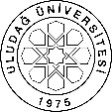 SOSYAL BİLİMLER ENSTİTÜSÜ2022-2023  EĞİTİM ÖĞRETİM YILI DERS PLANLARI ULUDAĞ ÜNİVERSİTESİSOSYAL BİLİMLER ENSTİTÜSÜ2022-2023  EĞİTİM ÖĞRETİM YILI DERS PLANLARI ULUDAĞ ÜNİVERSİTESİSOSYAL BİLİMLER ENSTİTÜSÜ2022-2023  EĞİTİM ÖĞRETİM YILI DERS PLANLARI ULUDAĞ ÜNİVERSİTESİSOSYAL BİLİMLER ENSTİTÜSÜ2022-2023  EĞİTİM ÖĞRETİM YILI DERS PLANLARI ULUDAĞ ÜNİVERSİTESİSOSYAL BİLİMLER ENSTİTÜSÜ2022-2023  EĞİTİM ÖĞRETİM YILI DERS PLANLARI ULUDAĞ ÜNİVERSİTESİSOSYAL BİLİMLER ENSTİTÜSÜ2022-2023  EĞİTİM ÖĞRETİM YILI DERS PLANLARI ULUDAĞ ÜNİVERSİTESİSOSYAL BİLİMLER ENSTİTÜSÜ2022-2023  EĞİTİM ÖĞRETİM YILI DERS PLANLARI ULUDAĞ ÜNİVERSİTESİSOSYAL BİLİMLER ENSTİTÜSÜ2022-2023  EĞİTİM ÖĞRETİM YILI DERS PLANLARI ULUDAĞ ÜNİVERSİTESİSOSYAL BİLİMLER ENSTİTÜSÜ2022-2023  EĞİTİM ÖĞRETİM YILI DERS PLANLARI ULUDAĞ ÜNİVERSİTESİSOSYAL BİLİMLER ENSTİTÜSÜ2022-2023  EĞİTİM ÖĞRETİM YILI DERS PLANLARI ULUDAĞ ÜNİVERSİTESİSOSYAL BİLİMLER ENSTİTÜSÜ2022-2023  EĞİTİM ÖĞRETİM YILI DERS PLANLARI ULUDAĞ ÜNİVERSİTESİSOSYAL BİLİMLER ENSTİTÜSÜ2022-2023  EĞİTİM ÖĞRETİM YILI DERS PLANLARI ULUDAĞ ÜNİVERSİTESİSOSYAL BİLİMLER ENSTİTÜSÜ2022-2023  EĞİTİM ÖĞRETİM YILI DERS PLANLARI ULUDAĞ ÜNİVERSİTESİSOSYAL BİLİMLER ENSTİTÜSÜ2022-2023  EĞİTİM ÖĞRETİM YILI DERS PLANLARI ULUDAĞ ÜNİVERSİTESİSOSYAL BİLİMLER ENSTİTÜSÜ2022-2023  EĞİTİM ÖĞRETİM YILI DERS PLANLARI ULUDAĞ ÜNİVERSİTESİSOSYAL BİLİMLER ENSTİTÜSÜ2022-2023  EĞİTİM ÖĞRETİM YILI DERS PLANLARI ULUDAĞ ÜNİVERSİTESİSOSYAL BİLİMLER ENSTİTÜSÜ2022-2023  EĞİTİM ÖĞRETİM YILI DERS PLANLARI ULUDAĞ ÜNİVERSİTESİSOSYAL BİLİMLER ENSTİTÜSÜ2022-2023  EĞİTİM ÖĞRETİM YILI DERS PLANLARI  ANABİLİM DALI                                  ANABİLİM DALI                                  ANABİLİM DALI                                 ÇALIŞMA EKONOMİSİ VE ENDÜSTRİ İLİŞKİLERİ ÇALIŞMA EKONOMİSİ VE ENDÜSTRİ İLİŞKİLERİ ÇALIŞMA EKONOMİSİ VE ENDÜSTRİ İLİŞKİLERİ ÇALIŞMA EKONOMİSİ VE ENDÜSTRİ İLİŞKİLERİ ÇALIŞMA EKONOMİSİ VE ENDÜSTRİ İLİŞKİLERİ ÇALIŞMA EKONOMİSİ VE ENDÜSTRİ İLİŞKİLERİ ÇALIŞMA EKONOMİSİ VE ENDÜSTRİ İLİŞKİLERİ ÇALIŞMA EKONOMİSİ VE ENDÜSTRİ İLİŞKİLERİ ÇALIŞMA EKONOMİSİ VE ENDÜSTRİ İLİŞKİLERİ ÇALIŞMA EKONOMİSİ VE ENDÜSTRİ İLİŞKİLERİ ÇALIŞMA EKONOMİSİ VE ENDÜSTRİ İLİŞKİLERİ ÇALIŞMA EKONOMİSİ VE ENDÜSTRİ İLİŞKİLERİ ÇALIŞMA EKONOMİSİ VE ENDÜSTRİ İLİŞKİLERİ ÇALIŞMA EKONOMİSİ VE ENDÜSTRİ İLİŞKİLERİ ÇALIŞMA EKONOMİSİ VE ENDÜSTRİ İLİŞKİLERİ  BİLİM DALI / PROGRAMI                   BİLİM DALI / PROGRAMI                   BİLİM DALI / PROGRAMI                  YÜKSEK LİSANS PROGRAMIYÜKSEK LİSANS PROGRAMIYÜKSEK LİSANS PROGRAMIYÜKSEK LİSANS PROGRAMIYÜKSEK LİSANS PROGRAMIYÜKSEK LİSANS PROGRAMIYÜKSEK LİSANS PROGRAMIYÜKSEK LİSANS PROGRAMIYÜKSEK LİSANS PROGRAMIYÜKSEK LİSANS PROGRAMIYÜKSEK LİSANS PROGRAMIYÜKSEK LİSANS PROGRAMIYÜKSEK LİSANS PROGRAMIYÜKSEK LİSANS PROGRAMIYÜKSEK LİSANS PROGRAMI                                                 DERS AŞAMASII. YARIYIL / GÜZI. YARIYIL / GÜZI. YARIYIL / GÜZI. YARIYIL / GÜZI. YARIYIL / GÜZI. YARIYIL / GÜZI. YARIYIL / GÜZI. YARIYIL / GÜZI. YARIYIL / GÜZII. YARIYIL / BAHARII. YARIYIL / BAHARII. YARIYIL / BAHARII. YARIYIL / BAHARII. YARIYIL / BAHARII. YARIYIL / BAHARII. YARIYIL / BAHARII. YARIYIL / BAHAR                                                 DERS AŞAMASIKoduDersin AdıDersin AdıTürüTULKrediAKTSKoduDersin AdıTürüTULKrediAKTS                                                 DERS AŞAMASI CLE5101İŞ HUKUKUNUN YASAL ÇERÇEVESİİŞ HUKUKUNUN YASAL ÇERÇEVESİZ30035CLE5102ENDÜSTRİ İLİŞKİLERİNDE YENİ GELİŞMELERZ30035                                                 DERS AŞAMASICLE5103EMEK PİYASALARI ANALİZİEMEK PİYASALARI ANALİZİZ30035CLE5124DİJİTAL KAPİTALİZM VE EMEK Z30034                                                 DERS AŞAMASICLE5169ARAŞTIRMA TEKNİKLERİ VE YAYIN ETİĞİARAŞTIRMA TEKNİKLERİ VE YAYIN ETİĞİZ30034CLE5176TEZ DANIŞMANLIĞI IIZ01001                                                 DERS AŞAMASICLE5175TEZ DANIŞMANLIĞI ITEZ DANIŞMANLIĞI IZ01001CLE5172SEMİNER Z02005                                                 DERS AŞAMASIALAN İÇİ SEÇMELİ DERSLERALAN İÇİ SEÇMELİ DERSLERALAN İÇİ SEÇMELİ DERSLER                                                 DERS AŞAMASICLE5106ÜCRET YÖNETİMİS20025                                                 DERS AŞAMASICLE5107SOSYAL POLİTİKA TARTIŞMALARISOSYAL POLİTİKA TARTIŞMALARIS20025CLE5108SOSYAL YARDIM HUKUKU VE POLİTİKALARIS20025                                                 DERS AŞAMASICLE5109UYGULAMALI İŞ HUKUKUUYGULAMALI İŞ HUKUKUS20025CLE5110İLERİ  ENDÜSTRİ ve ÖRGÜT PSİKOLOJİSİS20025                                                 DERS AŞAMASICLE5111TÜRK SOSYAL GÜVENLİK SİSTEMİ: PROBLEMLER ve ÇÖZÜMLERİTÜRK SOSYAL GÜVENLİK SİSTEMİ: PROBLEMLER ve ÇÖZÜMLERİS20025CLE5112İŞ SAĞLIĞI ve GÜVENLİĞİS20025                                                 DERS AŞAMASICLE5113İNSAN KAYNAKLARI ÇALIŞMALARIİNSAN KAYNAKLARI ÇALIŞMALARIS20025CLE5114KÜRESELLEŞME ve EMEKS20025                                                 DERS AŞAMASICLE5115GELİR DAĞILIMI ve YOKSULLUKGELİR DAĞILIMI ve YOKSULLUKS20025CLE5116ULUSLARARASI ÇALIŞMA NORMLARIS20025                                                 DERS AŞAMASICLE5117SENDİKA HUKUKUNUN YASAL ÇERÇEVESİSENDİKA HUKUKUNUN YASAL ÇERÇEVESİS20025CLE5118TOPLU İŞ SÖZLEŞMESİ VE TOPLU İŞ UYUŞMAZLIKLARI HUKUKU S20025                                                 DERS AŞAMASICLE5119LİBERAL EŞİTSİZLİĞE KARŞI SOSYAL ADALETLİBERAL EŞİTSİZLİĞE KARŞI SOSYAL ADALETS20025CLE5120KÜLTÜR SOSYOLOJİSİS20025                                                 DERS AŞAMASICLE5122ULUSLARARASI GÖÇ VE İŞGÜCÜ PİYASALARIS20025                                                 DERS AŞAMASIALAN DIŞI SEÇMELİ DERSALAN DIŞI SEÇMELİ DERSS20025ALAN DIŞI SEÇMELİ DERSS20025                                                 DERS AŞAMASIToplam Kredi Toplam Kredi Toplam Kredi Toplam Kredi Toplam Kredi Toplam Kredi Toplam Kredi 1530Toplam Kredi Toplam Kredi Toplam Kredi Toplam Kredi Toplam Kredi Toplam Kredi 1230TEZ AŞAMASIIII. YARIYIL / GÜZIII. YARIYIL / GÜZIII. YARIYIL / GÜZIII. YARIYIL / GÜZIII. YARIYIL / GÜZIII. YARIYIL / GÜZIII. YARIYIL / GÜZIII. YARIYIL / GÜZIII. YARIYIL / GÜZIV. YARIYIL / BAHARIV. YARIYIL / BAHARIV. YARIYIL / BAHARIV. YARIYIL / BAHARIV. YARIYIL / BAHARIV. YARIYIL / BAHARIV. YARIYIL / BAHARIV. YARIYIL / BAHARTEZ AŞAMASICLE5183YÜKSEK LİSANS UZMANLIK ALAN DERSİ IYÜKSEK LİSANS UZMANLIK ALAN DERSİ IZ40004CLE5184YÜKSEK LİSANS UZMANLIK ALAN DERSİ IIZ40004TEZ AŞAMASICLE5193TEZ DANIŞMANLIĞI IIITEZ DANIŞMANLIĞI IIIZ010026CLE5194TEZ DANIŞMANLIĞI IVZ010026TEZ AŞAMASI                                                                                                       Toplam Kredi                                                                                                        Toplam Kredi                                                                                                        Toplam Kredi                                                                                                        Toplam Kredi                                                                                                        Toplam Kredi                                                                                                        Toplam Kredi                                                                                                        Toplam Kredi 030                                                                                                      Toplam Kredi                                                                                                       Toplam Kredi                                                                                                       Toplam Kredi                                                                                                       Toplam Kredi                                                                                                       Toplam Kredi                                                                                                       Toplam Kredi 030ULUDAĞ ÜNİVERSİTESİSOSYAL BİLİMLER ENSTİTÜSÜ2022-2023  EĞİTİM ÖĞRETİM YILI DERS PLANLARI ULUDAĞ ÜNİVERSİTESİSOSYAL BİLİMLER ENSTİTÜSÜ2022-2023  EĞİTİM ÖĞRETİM YILI DERS PLANLARI ULUDAĞ ÜNİVERSİTESİSOSYAL BİLİMLER ENSTİTÜSÜ2022-2023  EĞİTİM ÖĞRETİM YILI DERS PLANLARI ULUDAĞ ÜNİVERSİTESİSOSYAL BİLİMLER ENSTİTÜSÜ2022-2023  EĞİTİM ÖĞRETİM YILI DERS PLANLARI ULUDAĞ ÜNİVERSİTESİSOSYAL BİLİMLER ENSTİTÜSÜ2022-2023  EĞİTİM ÖĞRETİM YILI DERS PLANLARI ULUDAĞ ÜNİVERSİTESİSOSYAL BİLİMLER ENSTİTÜSÜ2022-2023  EĞİTİM ÖĞRETİM YILI DERS PLANLARI ULUDAĞ ÜNİVERSİTESİSOSYAL BİLİMLER ENSTİTÜSÜ2022-2023  EĞİTİM ÖĞRETİM YILI DERS PLANLARI ULUDAĞ ÜNİVERSİTESİSOSYAL BİLİMLER ENSTİTÜSÜ2022-2023  EĞİTİM ÖĞRETİM YILI DERS PLANLARI ULUDAĞ ÜNİVERSİTESİSOSYAL BİLİMLER ENSTİTÜSÜ2022-2023  EĞİTİM ÖĞRETİM YILI DERS PLANLARI ULUDAĞ ÜNİVERSİTESİSOSYAL BİLİMLER ENSTİTÜSÜ2022-2023  EĞİTİM ÖĞRETİM YILI DERS PLANLARI ULUDAĞ ÜNİVERSİTESİSOSYAL BİLİMLER ENSTİTÜSÜ2022-2023  EĞİTİM ÖĞRETİM YILI DERS PLANLARI ULUDAĞ ÜNİVERSİTESİSOSYAL BİLİMLER ENSTİTÜSÜ2022-2023  EĞİTİM ÖĞRETİM YILI DERS PLANLARI ULUDAĞ ÜNİVERSİTESİSOSYAL BİLİMLER ENSTİTÜSÜ2022-2023  EĞİTİM ÖĞRETİM YILI DERS PLANLARI ULUDAĞ ÜNİVERSİTESİSOSYAL BİLİMLER ENSTİTÜSÜ2022-2023  EĞİTİM ÖĞRETİM YILI DERS PLANLARI ULUDAĞ ÜNİVERSİTESİSOSYAL BİLİMLER ENSTİTÜSÜ2022-2023  EĞİTİM ÖĞRETİM YILI DERS PLANLARI ULUDAĞ ÜNİVERSİTESİSOSYAL BİLİMLER ENSTİTÜSÜ2022-2023  EĞİTİM ÖĞRETİM YILI DERS PLANLARI ULUDAĞ ÜNİVERSİTESİSOSYAL BİLİMLER ENSTİTÜSÜ2022-2023  EĞİTİM ÖĞRETİM YILI DERS PLANLARI ULUDAĞ ÜNİVERSİTESİSOSYAL BİLİMLER ENSTİTÜSÜ2022-2023  EĞİTİM ÖĞRETİM YILI DERS PLANLARI ULUDAĞ ÜNİVERSİTESİSOSYAL BİLİMLER ENSTİTÜSÜ2022-2023  EĞİTİM ÖĞRETİM YILI DERS PLANLARI ULUDAĞ ÜNİVERSİTESİSOSYAL BİLİMLER ENSTİTÜSÜ2022-2023  EĞİTİM ÖĞRETİM YILI DERS PLANLARI ULUDAĞ ÜNİVERSİTESİSOSYAL BİLİMLER ENSTİTÜSÜ2022-2023  EĞİTİM ÖĞRETİM YILI DERS PLANLARI ANABİLİM DALIANABİLİM DALIANABİLİM DALIÇALIŞMA EKONOMİSİ VE ENDÜSTRİ İLİŞKİLERİÇALIŞMA EKONOMİSİ VE ENDÜSTRİ İLİŞKİLERİÇALIŞMA EKONOMİSİ VE ENDÜSTRİ İLİŞKİLERİÇALIŞMA EKONOMİSİ VE ENDÜSTRİ İLİŞKİLERİÇALIŞMA EKONOMİSİ VE ENDÜSTRİ İLİŞKİLERİÇALIŞMA EKONOMİSİ VE ENDÜSTRİ İLİŞKİLERİÇALIŞMA EKONOMİSİ VE ENDÜSTRİ İLİŞKİLERİÇALIŞMA EKONOMİSİ VE ENDÜSTRİ İLİŞKİLERİÇALIŞMA EKONOMİSİ VE ENDÜSTRİ İLİŞKİLERİÇALIŞMA EKONOMİSİ VE ENDÜSTRİ İLİŞKİLERİÇALIŞMA EKONOMİSİ VE ENDÜSTRİ İLİŞKİLERİÇALIŞMA EKONOMİSİ VE ENDÜSTRİ İLİŞKİLERİÇALIŞMA EKONOMİSİ VE ENDÜSTRİ İLİŞKİLERİÇALIŞMA EKONOMİSİ VE ENDÜSTRİ İLİŞKİLERİÇALIŞMA EKONOMİSİ VE ENDÜSTRİ İLİŞKİLERİÇALIŞMA EKONOMİSİ VE ENDÜSTRİ İLİŞKİLERİÇALIŞMA EKONOMİSİ VE ENDÜSTRİ İLİŞKİLERİÇALIŞMA EKONOMİSİ VE ENDÜSTRİ İLİŞKİLERİBİLİM DALI / PROGRAMIBİLİM DALI / PROGRAMIBİLİM DALI / PROGRAMI DOKTORA PROGRAMI DOKTORA PROGRAMI DOKTORA PROGRAMI DOKTORA PROGRAMI DOKTORA PROGRAMI DOKTORA PROGRAMI DOKTORA PROGRAMI DOKTORA PROGRAMI DOKTORA PROGRAMI DOKTORA PROGRAMI DOKTORA PROGRAMI DOKTORA PROGRAMI DOKTORA PROGRAMI DOKTORA PROGRAMI DOKTORA PROGRAMI DOKTORA PROGRAMI DOKTORA PROGRAMI DOKTORA PROGRAMIDERS AŞAMASII. YARIYIL / GÜZI. YARIYIL / GÜZI. YARIYIL / GÜZI. YARIYIL / GÜZI. YARIYIL / GÜZI. YARIYIL / GÜZI. YARIYIL / GÜZI. YARIYIL / GÜZI. YARIYIL / GÜZI. YARIYIL / GÜZII. YARIYIL / BAHARII. YARIYIL / BAHARII. YARIYIL / BAHARII. YARIYIL / BAHARII. YARIYIL / BAHARII. YARIYIL / BAHARII. YARIYIL / BAHARII. YARIYIL / BAHARII. YARIYIL / BAHARII. YARIYIL / BAHARDERS AŞAMASIKoduDersin AdıDersin AdıTürüTürüTULKrediAKTSKoduDersin AdıTürüTULLKrediKrediAKTSDERS AŞAMASICLE6101ÇALIŞMA EKONOMİSİNDE ÖZEL KONULARÇALIŞMA EKONOMİSİNDE ÖZEL KONULARZZ30037CLE6102TOPLUMSAL DEĞİŞME SORUNLARIZ3000335DERS AŞAMASICLE6103İŞ HUKUKUNDA GÜNCEL GELİŞMELERİŞ HUKUKUNDA GÜNCEL GELİŞMELERZZ30037CLE6104Çalışma Psikolojisinde Yeni EĞİLİMLERZ3000334DERS AŞAMASICLE6191TEZ DANIŞMANLIĞI ITEZ DANIŞMANLIĞI IZZ01001CLE6192TEZ DANIŞMANLIĞI IIZ0100001DERS AŞAMASICLE6172SEMİNERZ0200005DERS AŞAMASIALAN İÇİ SEÇMELİ DERSLERALAN İÇİ SEÇMELİ DERSLERALAN İÇİ SEÇMELİ DERSLERDERS AŞAMASICLE6105SOSYAL GÜVENLİKTE YENİ GELİŞMELERSOSYAL GÜVENLİKTE YENİ GELİŞMELERSS20025CLE6106SOSYAL POLİTİKADA YENİ EĞİLİMLERS2000225DERS AŞAMASICLE6107ÇALIŞMA YAŞAMININ KALİTESİÇALIŞMA YAŞAMININ KALİTESİSS20025CLE6108AB ÇALIŞMA HUKUKUS2000225DERS AŞAMASICLE6109İNSANA YAKIŞIR İŞ ve İSTİHDAMİNSANA YAKIŞIR İŞ ve İSTİHDAMSS20025CLE6110KARŞILAŞTIRMALI SOSYAL GÜVENLİK SİSTEMLERİS2000225DERS AŞAMASICLE6111TÜRKİYEDE TOPLUMSAL DEĞİŞMETÜRKİYEDE TOPLUMSAL DEĞİŞMESS20025CLE6112ÖRGÜTSEL DAVRANIŞ UYGULAMALARIS2000225DERS AŞAMASICLE6113İNSAN KAYNAKLARINDA İŞ HUKUKUİNSAN KAYNAKLARINDA İŞ HUKUKUSS20025CLE6114REFAH DEVLETİNİN EKONOMİK ANALİZİS2000225DERS AŞAMASIToplam Kredi Toplam Kredi Toplam Kredi Toplam Kredi Toplam Kredi Toplam Kredi Toplam Kredi Toplam Kredi 1230Toplam Kredi Toplam Kredi Toplam Kredi Toplam Kredi Toplam Kredi Toplam Kredi Toplam Kredi 121230TEZ AŞAMASIIII. YARIYIL / GÜZIII. YARIYIL / GÜZIII. YARIYIL / GÜZIII. YARIYIL / GÜZIII. YARIYIL / GÜZIII. YARIYIL / GÜZIII. YARIYIL / GÜZIII. YARIYIL / GÜZIII. YARIYIL / GÜZIII. YARIYIL / GÜZIV. YARIYIL / BAHARIV. YARIYIL / BAHARIV. YARIYIL / BAHARIV. YARIYIL / BAHARIV. YARIYIL / BAHARIV. YARIYIL / BAHARIV. YARIYIL / BAHARIV. YARIYIL / BAHARIV. YARIYIL / BAHARIV. YARIYIL / BAHARTEZ AŞAMASIYET6177   YETERLİK SINAVI* YETERLİK SINAVI*ZZ000016CLE6184DOKTORA UZMANLIK ALAN DERSİ IIZ4000004TEZ AŞAMASICLE6183DOKTORA UZMANLIK ALAN DERSİ IDOKTORA UZMANLIK ALAN DERSİ IZZ40004CLE6194TEZ DANIŞMANLIĞI IVZ01000026TEZ AŞAMASICLE6193TEZ DANIŞMANLIĞI IIITEZ DANIŞMANLIĞI IIIZZ010010TEZ AŞAMASIToplam Kredi Toplam Kredi Toplam Kredi Toplam Kredi Toplam Kredi Toplam Kredi Toplam Kredi Toplam Kredi Toplam Kredi Toplam Kredi Toplam Kredi Toplam Kredi Toplam Kredi Toplam Kredi Toplam Kredi TEZ AŞAMASIV. YARIYIL / GÜZV. YARIYIL / GÜZV. YARIYIL / GÜZV. YARIYIL / GÜZV. YARIYIL / GÜZV. YARIYIL / GÜZV. YARIYIL / GÜZV. YARIYIL / GÜZV. YARIYIL / GÜZV. YARIYIL / GÜZVI. YARIYIL / BAHARVI. YARIYIL / BAHARVI. YARIYIL / BAHARVI. YARIYIL / BAHARVI. YARIYIL / BAHARVI. YARIYIL / BAHARVI. YARIYIL / BAHARVI. YARIYIL / BAHARVI. YARIYIL / BAHARVI. YARIYIL / BAHARTEZ AŞAMASICLE6185DOKTORA UZMANLIK ALAN DERSİ  IIIDOKTORA UZMANLIK ALAN DERSİ  IIIZZ40004CLE6186DOKTORA UZMANLIK ALAN DERSİ    IV    Z4000004TEZ AŞAMASICLE6195TEZ DANIŞMANLIĞI  VTEZ DANIŞMANLIĞI  VZZ010    026CLE6196TEZ DANIŞMANLIĞI VIZ010000    26TEZ AŞAMASITEZ AŞAMASIToplam KrediToplam KrediToplam KrediToplam KrediToplam KrediToplam KrediToplam KrediToplam KrediToplam Kredi Toplam Kredi Toplam Kredi Toplam Kredi Toplam Kredi Toplam Kredi Toplam Kredi TEZ AŞAMASIVII. YARIYIL / GÜZVII. YARIYIL / GÜZVII. YARIYIL / GÜZVII. YARIYIL / GÜZVII. YARIYIL / GÜZVII. YARIYIL / GÜZVII. YARIYIL / GÜZVII. YARIYIL / GÜZVII. YARIYIL / GÜZVII. YARIYIL / GÜZVIII. YARIYIL / BAHARVIII. YARIYIL / BAHARVIII. YARIYIL / BAHARVIII. YARIYIL / BAHARVIII. YARIYIL / BAHARVIII. YARIYIL / BAHARVIII. YARIYIL / BAHARVIII. YARIYIL / BAHARVIII. YARIYIL / BAHARVIII. YARIYIL / BAHARTEZ AŞAMASICLE6187DOKTORA UZMANLIK ALAN DERSİ VDOKTORA UZMANLIK ALAN DERSİ VZ440004CLE6188DOKTORA UZMANLIK ALAN DERSİ VIZ4000044TEZ AŞAMASICLE6197TEZ DANIŞMANLIĞI VIITEZ DANIŞMANLIĞI VIIZ0010      026CLE6198TEZ DANIŞMANLIĞI VIIIZ01000    26    26TEZ AŞAMASIToplam Kredi Toplam Kredi Toplam Kredi Toplam Kredi Toplam Kredi Toplam Kredi Toplam Kredi Toplam Kredi Toplam Kredi Toplam Kredi Toplam Kredi Toplam Kredi Toplam Kredi Toplam Kredi TOPLAM KREDİ: 21-30              -  TOPLAM AKTS:  240TOPLAM KREDİ: 21-30              -  TOPLAM AKTS:  240TOPLAM KREDİ: 21-30              -  TOPLAM AKTS:  240TOPLAM KREDİ: 21-30              -  TOPLAM AKTS:  240TOPLAM KREDİ: 21-30              -  TOPLAM AKTS:  240TOPLAM KREDİ: 21-30              -  TOPLAM AKTS:  240TOPLAM KREDİ: 21-30              -  TOPLAM AKTS:  240TOPLAM KREDİ: 21-30              -  TOPLAM AKTS:  240TOPLAM KREDİ: 21-30              -  TOPLAM AKTS:  240TOPLAM KREDİ: 21-30              -  TOPLAM AKTS:  240TOPLAM KREDİ: 21-30              -  TOPLAM AKTS:  240TOPLAM KREDİ: 21-30              -  TOPLAM AKTS:  240TOPLAM KREDİ: 21-30              -  TOPLAM AKTS:  240TOPLAM KREDİ: 21-30              -  TOPLAM AKTS:  240TOPLAM KREDİ: 21-30              -  TOPLAM AKTS:  240TOPLAM KREDİ: 21-30              -  TOPLAM AKTS:  240TOPLAM KREDİ: 21-30              -  TOPLAM AKTS:  240TOPLAM KREDİ: 21-30              -  TOPLAM AKTS:  240TOPLAM KREDİ: 21-30              -  TOPLAM AKTS:  240TOPLAM KREDİ: 21-30              -  TOPLAM AKTS:  240TOPLAM KREDİ: 21-30              -  TOPLAM AKTS:  240ULUDAĞ ÜNİVERSİTESİSOSYAL BİLİMLER ENSTİTÜSÜ2022-2023 EĞİTİM ÖĞRETİM YILI DERS PLANLARI ULUDAĞ ÜNİVERSİTESİSOSYAL BİLİMLER ENSTİTÜSÜ2022-2023 EĞİTİM ÖĞRETİM YILI DERS PLANLARI ULUDAĞ ÜNİVERSİTESİSOSYAL BİLİMLER ENSTİTÜSÜ2022-2023 EĞİTİM ÖĞRETİM YILI DERS PLANLARI ULUDAĞ ÜNİVERSİTESİSOSYAL BİLİMLER ENSTİTÜSÜ2022-2023 EĞİTİM ÖĞRETİM YILI DERS PLANLARI ULUDAĞ ÜNİVERSİTESİSOSYAL BİLİMLER ENSTİTÜSÜ2022-2023 EĞİTİM ÖĞRETİM YILI DERS PLANLARI ULUDAĞ ÜNİVERSİTESİSOSYAL BİLİMLER ENSTİTÜSÜ2022-2023 EĞİTİM ÖĞRETİM YILI DERS PLANLARI ULUDAĞ ÜNİVERSİTESİSOSYAL BİLİMLER ENSTİTÜSÜ2022-2023 EĞİTİM ÖĞRETİM YILI DERS PLANLARI ULUDAĞ ÜNİVERSİTESİSOSYAL BİLİMLER ENSTİTÜSÜ2022-2023 EĞİTİM ÖĞRETİM YILI DERS PLANLARI ULUDAĞ ÜNİVERSİTESİSOSYAL BİLİMLER ENSTİTÜSÜ2022-2023 EĞİTİM ÖĞRETİM YILI DERS PLANLARI ULUDAĞ ÜNİVERSİTESİSOSYAL BİLİMLER ENSTİTÜSÜ2022-2023 EĞİTİM ÖĞRETİM YILI DERS PLANLARI ULUDAĞ ÜNİVERSİTESİSOSYAL BİLİMLER ENSTİTÜSÜ2022-2023 EĞİTİM ÖĞRETİM YILI DERS PLANLARI ULUDAĞ ÜNİVERSİTESİSOSYAL BİLİMLER ENSTİTÜSÜ2022-2023 EĞİTİM ÖĞRETİM YILI DERS PLANLARI ULUDAĞ ÜNİVERSİTESİSOSYAL BİLİMLER ENSTİTÜSÜ2022-2023 EĞİTİM ÖĞRETİM YILI DERS PLANLARI ULUDAĞ ÜNİVERSİTESİSOSYAL BİLİMLER ENSTİTÜSÜ2022-2023 EĞİTİM ÖĞRETİM YILI DERS PLANLARI ULUDAĞ ÜNİVERSİTESİSOSYAL BİLİMLER ENSTİTÜSÜ2022-2023 EĞİTİM ÖĞRETİM YILI DERS PLANLARI ULUDAĞ ÜNİVERSİTESİSOSYAL BİLİMLER ENSTİTÜSÜ2022-2023 EĞİTİM ÖĞRETİM YILI DERS PLANLARI ULUDAĞ ÜNİVERSİTESİSOSYAL BİLİMLER ENSTİTÜSÜ2022-2023 EĞİTİM ÖĞRETİM YILI DERS PLANLARI ULUDAĞ ÜNİVERSİTESİSOSYAL BİLİMLER ENSTİTÜSÜ2022-2023 EĞİTİM ÖĞRETİM YILI DERS PLANLARI  ANABİLİM DALI                                  ANABİLİM DALI                                  ANABİLİM DALI                                  ÇALIŞMA EKONOMİSİ ENDÜSTİR İLİŞKİLERİ ÇALIŞMA EKONOMİSİ ENDÜSTİR İLİŞKİLERİ ÇALIŞMA EKONOMİSİ ENDÜSTİR İLİŞKİLERİ ÇALIŞMA EKONOMİSİ ENDÜSTİR İLİŞKİLERİ ÇALIŞMA EKONOMİSİ ENDÜSTİR İLİŞKİLERİ ÇALIŞMA EKONOMİSİ ENDÜSTİR İLİŞKİLERİ ÇALIŞMA EKONOMİSİ ENDÜSTİR İLİŞKİLERİ ÇALIŞMA EKONOMİSİ ENDÜSTİR İLİŞKİLERİ ÇALIŞMA EKONOMİSİ ENDÜSTİR İLİŞKİLERİ ÇALIŞMA EKONOMİSİ ENDÜSTİR İLİŞKİLERİ ÇALIŞMA EKONOMİSİ ENDÜSTİR İLİŞKİLERİ ÇALIŞMA EKONOMİSİ ENDÜSTİR İLİŞKİLERİ ÇALIŞMA EKONOMİSİ ENDÜSTİR İLİŞKİLERİ ÇALIŞMA EKONOMİSİ ENDÜSTİR İLİŞKİLERİ ÇALIŞMA EKONOMİSİ ENDÜSTİR İLİŞKİLERİ BİLİM DALI / PROGRAMI                   BİLİM DALI / PROGRAMI                   BİLİM DALI / PROGRAMI                  ÇALIŞMA PSİKOLOJİSİ VE İNSAN KAYNAKLARI / Yüksek Lisans ProgramıÇALIŞMA PSİKOLOJİSİ VE İNSAN KAYNAKLARI / Yüksek Lisans ProgramıÇALIŞMA PSİKOLOJİSİ VE İNSAN KAYNAKLARI / Yüksek Lisans ProgramıÇALIŞMA PSİKOLOJİSİ VE İNSAN KAYNAKLARI / Yüksek Lisans ProgramıÇALIŞMA PSİKOLOJİSİ VE İNSAN KAYNAKLARI / Yüksek Lisans ProgramıÇALIŞMA PSİKOLOJİSİ VE İNSAN KAYNAKLARI / Yüksek Lisans ProgramıÇALIŞMA PSİKOLOJİSİ VE İNSAN KAYNAKLARI / Yüksek Lisans ProgramıÇALIŞMA PSİKOLOJİSİ VE İNSAN KAYNAKLARI / Yüksek Lisans ProgramıÇALIŞMA PSİKOLOJİSİ VE İNSAN KAYNAKLARI / Yüksek Lisans ProgramıÇALIŞMA PSİKOLOJİSİ VE İNSAN KAYNAKLARI / Yüksek Lisans ProgramıÇALIŞMA PSİKOLOJİSİ VE İNSAN KAYNAKLARI / Yüksek Lisans ProgramıÇALIŞMA PSİKOLOJİSİ VE İNSAN KAYNAKLARI / Yüksek Lisans ProgramıÇALIŞMA PSİKOLOJİSİ VE İNSAN KAYNAKLARI / Yüksek Lisans ProgramıÇALIŞMA PSİKOLOJİSİ VE İNSAN KAYNAKLARI / Yüksek Lisans ProgramıÇALIŞMA PSİKOLOJİSİ VE İNSAN KAYNAKLARI / Yüksek Lisans Programı                                                 DERS AŞAMASII. YARIYIL / GÜZI. YARIYIL / GÜZI. YARIYIL / GÜZI. YARIYIL / GÜZI. YARIYIL / GÜZI. YARIYIL / GÜZI. YARIYIL / GÜZI. YARIYIL / GÜZI. YARIYIL / GÜZII. YARIYIL / BAHARII. YARIYIL / BAHARII. YARIYIL / BAHARII. YARIYIL / BAHARII. YARIYIL / BAHARII. YARIYIL / BAHARII. YARIYIL / BAHARII. YARIYIL / BAHAR                                                 DERS AŞAMASIKoduDersin AdıDersin AdıTürüTULKrediAKTSKoduDersin AdıTürüTULKrediAKTS                                                 DERS AŞAMASI CPI5101ÇALIŞMA YAŞAMINDA İNSAN KAYNAKLARIÇALIŞMA YAŞAMINDA İNSAN KAYNAKLARIZ30035CPI5102UYGULAMALI İNSAN KAYNAKLARI YÖNETİMİZ30035                                                 DERS AŞAMASICPI5103İLERİ ÇALIŞMA PSİKOLOJİSİİLERİ ÇALIŞMA PSİKOLOJİSİZ30035CPI5104İnsan Kaynaklarında İş Hukuku UygulamalarıZ30034                                                 DERS AŞAMASICPI5169ARAŞTIRMA TEKNİKLERİVE YAYIN ETİĞİARAŞTIRMA TEKNİKLERİVE YAYIN ETİĞİZ30034CPI5176TEZ DANIŞMANLIĞI IIZ01001                                                 DERS AŞAMASICPI5175TEZ DANIŞMANLIĞI ITEZ DANIŞMANLIĞI IZ01001CPI5172SEMİNERZ02005                                                 DERS AŞAMASIALAN İÇİ SEÇMELİ DERSLERALAN İÇİ SEÇMELİ DERSLERALAN İÇİ SEÇMELİ DERSLER                                                 DERS AŞAMASICPI5105ÇALIŞMA YAŞAMINDA İNSAN İLİŞKİLERİÇALIŞMA YAŞAMINDA İNSAN İLİŞKİLERİS20025CPI5108ÇALIŞMA YAŞAMINDA STRES YÖNETİMİS20025                                                 DERS AŞAMASICPI5107Kariyer PLANLAMASI VE YÖNETİMİKariyer PLANLAMASI VE YÖNETİMİS20025CPI5110ÇALIŞMA YAŞAMINDA DAVRANIŞ ve KİŞİLİK S20025                                                 DERS AŞAMASICPI5109ÖRGÜTLERDE İNSANGÜCÜ EĞİTİMİÖRGÜTLERDE İNSANGÜCÜ EĞİTİMİS20025CPI5114ÜCRET SİSTEMLERİS20025                                                 DERS AŞAMASICPI5113ÇALIŞMA YAŞAMINDA MOTİVASYONÇALIŞMA YAŞAMINDA MOTİVASYONS20025CPI5116ÇALIŞMA PSİKOLOJİSİNDE VERİ ANALİZİ VE YÖNTEMS20025                                                 DERS AŞAMASICPI5115ÖRGÜTSEL DAVRANIŞ KURAMLARIÖRGÜTSEL DAVRANIŞ KURAMLARIS20025CPI5118ÖRGÜT PSİKOLOJİSİ UYGULAMALARIS20025                                                 DERS AŞAMASICPI5117ÇALIŞMA YAŞAMI VE SİNEMAÇALIŞMA YAŞAMI VE SİNEMAS20025CPI5120KAPSAYICI İNSAN KAYNAKLARI YÖNETİMİS20025                                                 DERS AŞAMASIALAN DIŞI SEÇMELİ DERSALAN DIŞI SEÇMELİ DERSS20025ALAN DIŞI SEÇMELİ DERSS20025                                                 DERS AŞAMASIToplam Kredi Toplam Kredi Toplam Kredi Toplam Kredi Toplam Kredi Toplam Kredi Toplam Kredi 1530Toplam Kredi Toplam Kredi Toplam Kredi Toplam Kredi Toplam Kredi Toplam Kredi 1230TEZ AŞAMASIIII. YARIYIL / GÜZIII. YARIYIL / GÜZIII. YARIYIL / GÜZIII. YARIYIL / GÜZIII. YARIYIL / GÜZIII. YARIYIL / GÜZIII. YARIYIL / GÜZIII. YARIYIL / GÜZIII. YARIYIL / GÜZIV. YARIYIL / BAHARIV. YARIYIL / BAHARIV. YARIYIL / BAHARIV. YARIYIL / BAHARIV. YARIYIL / BAHARIV. YARIYIL / BAHARIV. YARIYIL / BAHARIV. YARIYIL / BAHARTEZ AŞAMASICPI5183YÜKSEK LİSANS UZMANLIK ALAN DERSİ IYÜKSEK LİSANS UZMANLIK ALAN DERSİ IZ40004CPI5184YÜKSEK LİSANS UZMANLIK ALAN DERSİ IIZ40004TEZ AŞAMASICPI5193TEZ DANIŞMANLIĞI IIITEZ DANIŞMANLIĞI IIIZ010026CPI5194TEZ DANIŞMANLIĞI IVZ010026TEZ AŞAMASI                                                                                                       Toplam Kredi                                                                                                        Toplam Kredi                                                                                                        Toplam Kredi                                                                                                        Toplam Kredi                                                                                                        Toplam Kredi                                                                                                        Toplam Kredi                                                                                                        Toplam Kredi 030                                                                                                      Toplam Kredi                                                                                                       Toplam Kredi                                                                                                       Toplam Kredi                                                                                                       Toplam Kredi                                                                                                       Toplam Kredi                                                                                                       Toplam Kredi 030TOPLAM KREDİ: (21-28 ARALIĞINDA)               -  TOPLAM AKTS: 120TOPLAM KREDİ: (21-28 ARALIĞINDA)               -  TOPLAM AKTS: 120TOPLAM KREDİ: (21-28 ARALIĞINDA)               -  TOPLAM AKTS: 120TOPLAM KREDİ: (21-28 ARALIĞINDA)               -  TOPLAM AKTS: 120TOPLAM KREDİ: (21-28 ARALIĞINDA)               -  TOPLAM AKTS: 120TOPLAM KREDİ: (21-28 ARALIĞINDA)               -  TOPLAM AKTS: 120TOPLAM KREDİ: (21-28 ARALIĞINDA)               -  TOPLAM AKTS: 120TOPLAM KREDİ: (21-28 ARALIĞINDA)               -  TOPLAM AKTS: 120TOPLAM KREDİ: (21-28 ARALIĞINDA)               -  TOPLAM AKTS: 120TOPLAM KREDİ: (21-28 ARALIĞINDA)               -  TOPLAM AKTS: 120TOPLAM KREDİ: (21-28 ARALIĞINDA)               -  TOPLAM AKTS: 120TOPLAM KREDİ: (21-28 ARALIĞINDA)               -  TOPLAM AKTS: 120TOPLAM KREDİ: (21-28 ARALIĞINDA)               -  TOPLAM AKTS: 120TOPLAM KREDİ: (21-28 ARALIĞINDA)               -  TOPLAM AKTS: 120TOPLAM KREDİ: (21-28 ARALIĞINDA)               -  TOPLAM AKTS: 120TOPLAM KREDİ: (21-28 ARALIĞINDA)               -  TOPLAM AKTS: 120TOPLAM KREDİ: (21-28 ARALIĞINDA)               -  TOPLAM AKTS: 120TOPLAM KREDİ: (21-28 ARALIĞINDA)               -  TOPLAM AKTS: 120BURSA ULUDAĞ ÜNİVERSİTESİ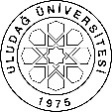 SOSYAL BİLİMLER ENSTİTÜSÜ2022-2023 EĞİTİM ÖĞRETİM YILI DERS PLANLARI BURSA ULUDAĞ ÜNİVERSİTESİSOSYAL BİLİMLER ENSTİTÜSÜ2022-2023 EĞİTİM ÖĞRETİM YILI DERS PLANLARI BURSA ULUDAĞ ÜNİVERSİTESİSOSYAL BİLİMLER ENSTİTÜSÜ2022-2023 EĞİTİM ÖĞRETİM YILI DERS PLANLARI BURSA ULUDAĞ ÜNİVERSİTESİSOSYAL BİLİMLER ENSTİTÜSÜ2022-2023 EĞİTİM ÖĞRETİM YILI DERS PLANLARI BURSA ULUDAĞ ÜNİVERSİTESİSOSYAL BİLİMLER ENSTİTÜSÜ2022-2023 EĞİTİM ÖĞRETİM YILI DERS PLANLARI BURSA ULUDAĞ ÜNİVERSİTESİSOSYAL BİLİMLER ENSTİTÜSÜ2022-2023 EĞİTİM ÖĞRETİM YILI DERS PLANLARI BURSA ULUDAĞ ÜNİVERSİTESİSOSYAL BİLİMLER ENSTİTÜSÜ2022-2023 EĞİTİM ÖĞRETİM YILI DERS PLANLARI BURSA ULUDAĞ ÜNİVERSİTESİSOSYAL BİLİMLER ENSTİTÜSÜ2022-2023 EĞİTİM ÖĞRETİM YILI DERS PLANLARI BURSA ULUDAĞ ÜNİVERSİTESİSOSYAL BİLİMLER ENSTİTÜSÜ2022-2023 EĞİTİM ÖĞRETİM YILI DERS PLANLARI BURSA ULUDAĞ ÜNİVERSİTESİSOSYAL BİLİMLER ENSTİTÜSÜ2022-2023 EĞİTİM ÖĞRETİM YILI DERS PLANLARI BURSA ULUDAĞ ÜNİVERSİTESİSOSYAL BİLİMLER ENSTİTÜSÜ2022-2023 EĞİTİM ÖĞRETİM YILI DERS PLANLARI BURSA ULUDAĞ ÜNİVERSİTESİSOSYAL BİLİMLER ENSTİTÜSÜ2022-2023 EĞİTİM ÖĞRETİM YILI DERS PLANLARI BURSA ULUDAĞ ÜNİVERSİTESİSOSYAL BİLİMLER ENSTİTÜSÜ2022-2023 EĞİTİM ÖĞRETİM YILI DERS PLANLARI BURSA ULUDAĞ ÜNİVERSİTESİSOSYAL BİLİMLER ENSTİTÜSÜ2022-2023 EĞİTİM ÖĞRETİM YILI DERS PLANLARI BURSA ULUDAĞ ÜNİVERSİTESİSOSYAL BİLİMLER ENSTİTÜSÜ2022-2023 EĞİTİM ÖĞRETİM YILI DERS PLANLARI BURSA ULUDAĞ ÜNİVERSİTESİSOSYAL BİLİMLER ENSTİTÜSÜ2022-2023 EĞİTİM ÖĞRETİM YILI DERS PLANLARI BURSA ULUDAĞ ÜNİVERSİTESİSOSYAL BİLİMLER ENSTİTÜSÜ2022-2023 EĞİTİM ÖĞRETİM YILI DERS PLANLARI BURSA ULUDAĞ ÜNİVERSİTESİSOSYAL BİLİMLER ENSTİTÜSÜ2022-2023 EĞİTİM ÖĞRETİM YILI DERS PLANLARI  ANABİLİM DALI                                  ANABİLİM DALI                                  ANABİLİM DALI                                  ULUSLARARASI İLİŞKİLER ULUSLARARASI İLİŞKİLER ULUSLARARASI İLİŞKİLER ULUSLARARASI İLİŞKİLER ULUSLARARASI İLİŞKİLER ULUSLARARASI İLİŞKİLER ULUSLARARASI İLİŞKİLER ULUSLARARASI İLİŞKİLER ULUSLARARASI İLİŞKİLER ULUSLARARASI İLİŞKİLER ULUSLARARASI İLİŞKİLER ULUSLARARASI İLİŞKİLER ULUSLARARASI İLİŞKİLER ULUSLARARASI İLİŞKİLER ULUSLARARASI İLİŞKİLER BİLİM DALI / PROGRAMI                   BİLİM DALI / PROGRAMI                   BİLİM DALI / PROGRAMI                  ULUSLARARASI İLİŞKİLER YÜKSEK LİSANS PROGRAMIULUSLARARASI İLİŞKİLER YÜKSEK LİSANS PROGRAMIULUSLARARASI İLİŞKİLER YÜKSEK LİSANS PROGRAMIULUSLARARASI İLİŞKİLER YÜKSEK LİSANS PROGRAMIULUSLARARASI İLİŞKİLER YÜKSEK LİSANS PROGRAMIULUSLARARASI İLİŞKİLER YÜKSEK LİSANS PROGRAMIULUSLARARASI İLİŞKİLER YÜKSEK LİSANS PROGRAMIULUSLARARASI İLİŞKİLER YÜKSEK LİSANS PROGRAMIULUSLARARASI İLİŞKİLER YÜKSEK LİSANS PROGRAMIULUSLARARASI İLİŞKİLER YÜKSEK LİSANS PROGRAMIULUSLARARASI İLİŞKİLER YÜKSEK LİSANS PROGRAMIULUSLARARASI İLİŞKİLER YÜKSEK LİSANS PROGRAMIULUSLARARASI İLİŞKİLER YÜKSEK LİSANS PROGRAMIULUSLARARASI İLİŞKİLER YÜKSEK LİSANS PROGRAMIULUSLARARASI İLİŞKİLER YÜKSEK LİSANS PROGRAMIDERS AŞAMASII. YARIYIL / GÜZI. YARIYIL / GÜZI. YARIYIL / GÜZI. YARIYIL / GÜZI. YARIYIL / GÜZI. YARIYIL / GÜZI. YARIYIL / GÜZI. YARIYIL / GÜZI. YARIYIL / GÜZII. YARIYIL / BAHARII. YARIYIL / BAHARII. YARIYIL / BAHARII. YARIYIL / BAHARII. YARIYIL / BAHARII. YARIYIL / BAHARII. YARIYIL / BAHARII. YARIYIL / BAHARDERS AŞAMASIKoduDersin AdıDersin AdıTürüTULKrediAKTSKoduDersin AdıTürüTULKrediAKTSDERS AŞAMASIULI5101KARŞILAŞTIRMALI ULUSLARARASIİLİŞKİLER TEORİLERİKARŞILAŞTIRMALI ULUSLARARASIİLİŞKİLER TEORİLERİZ30039ULI5102ULUSLARARASI İLİŞKİLER TEORİLERİNDEGÜNCEL TARTIŞMALARZ30038DERS AŞAMASIULI5103TÜRKİYE’NİN ULUSAL GÜVENLİK SORUNLARI VE POLİTİKASITÜRKİYE’NİN ULUSAL GÜVENLİK SORUNLARI VE POLİTİKASIZ30037ULI5104SOVYET SONRASI TÜRKİYE’NİN ULUSALGÜVENLİK SORUNLARI ve POLİTİKASIZ30037DERS AŞAMASIULI6169ARAŞTIRMA TEKNİKLERİ ve YAYIN ETİĞİARAŞTIRMA TEKNİKLERİ ve YAYIN ETİĞİZ30034ULI5176TEZ DANIŞMANLIĞI IIZ30001DERS AŞAMASIULI5175TEZ DANIŞMANLIĞI ITEZ DANIŞMANLIĞI IZ01001ULI5172SEMİNERZ02005DERS AŞAMASISEÇİMLİK DERSLERSEÇİMLİK DERSLERSEÇİMLİK DERSLERDERS AŞAMASIULI5105AVRUPA ENTEGRASYON POLİTİKASIAVRUPA ENTEGRASYON POLİTİKASIS20023DERS AŞAMASIULI5109ULUSLARARASI HUKUKTA İNSANHAKLARIULUSLARARASI HUKUKTA İNSANHAKLARIS20023ULI5110ULUSLARARASI ÖRGÜTLER HUKUKUS20023DERS AŞAMASIULI5112KARŞILAŞTIRMALI DIŞ POLİTİKA ANALİZİS20023DERS AŞAMASIULI511319. YÜZYIL DÜNYA TARİHİ19. YÜZYIL DÜNYA TARİHİS20023ULI511420.YÜZYIL DÜNYA TARİHİS20023DERS AŞAMASIULI5116ULUSLARARASI GÜVENLİK ve FEMİNİZMS20023DERS AŞAMASIULI5117MİLLİYETÇİLİK ve ETNİK ÇATIŞMALARMİLLİYETÇİLİK ve ETNİK ÇATIŞMALARS20023ULI5118ULUSLARARASI İLİŞKİLERDE JEOPOLİTİKS20023DERS AŞAMASIULI5119SİYASAL ŞİDDET ve TERÖRİZMSİYASAL ŞİDDET ve TERÖRİZMS20023ULI5136KAMU DİPLOMASİSİS20023DERS AŞAMASIULI5123ULUSLARARASI POLİTİKADABALKANLARULUSLARARASI POLİTİKADABALKANLARS20023DERS AŞAMASIULI5127YABANCILAR ve MÜLTECİLER HUKUKUYABANCILAR ve MÜLTECİLER HUKUKUS20023DERS AŞAMASIULI5131ORTA DOĞUDA DİNİ HAREKETLERORTA DOĞUDA DİNİ HAREKETLERS20023DERS AŞAMASIULI5133TÜRKİYENİN BALKANLAR POLİTİKASITÜRKİYENİN BALKANLAR POLİTİKASIS20023DERS AŞAMASIULI5135AVRUPA BİRLİĞİ’NDE BÖLGELER VE BÖLGESEL İŞBİRLİĞİAVRUPA BİRLİĞİ’NDE BÖLGELER VE BÖLGESEL İŞBİRLİĞİS20023DERS AŞAMASIALAN DIŞI SEÇMELİ DERSALAN DIŞI SEÇMELİ DERSS20023ALAN DIŞI SEÇMELİ DERSS20023DERS AŞAMASIToplam Kredi Toplam Kredi Toplam Kredi Toplam Kredi Toplam Kredi Toplam Kredi Toplam Kredi Toplam Kredi Toplam Kredi Toplam Kredi Toplam Kredi Toplam Kredi Toplam Kredi TEZ AŞAMASIIII. YARIYIL / GÜZIII. YARIYIL / GÜZIII. YARIYIL / GÜZIII. YARIYIL / GÜZIII. YARIYIL / GÜZIII. YARIYIL / GÜZIII. YARIYIL / GÜZIII. YARIYIL / GÜZIII. YARIYIL / GÜZIV. YARIYIL / BAHARIV. YARIYIL / BAHARIV. YARIYIL / BAHARIV. YARIYIL / BAHARIV. YARIYIL / BAHARIV. YARIYIL / BAHARIV. YARIYIL / BAHARIV. YARIYIL / BAHARTEZ AŞAMASIULI5183YÜKSEK LİSANS UZMANLIK ALAN DERSİ IYÜKSEK LİSANS UZMANLIK ALAN DERSİ IZ40004ULI5184YÜKSEK LİSANS UZMANLIK ALAN DERSİ IIZ40004TEZ AŞAMASIULI5193TEZ DANIŞMANLIĞI IIITEZ DANIŞMANLIĞI IIIZ010026ULI5192TEZ DANIŞMANLIĞI IVZ010026TEZ AŞAMASITEZ AŞAMASIToplam Kredi Toplam Kredi Toplam Kredi Toplam Kredi Toplam Kredi Toplam Kredi Toplam Kredi 030Toplam Kredi Toplam Kredi Toplam Kredi Toplam Kredi Toplam Kredi Toplam Kredi 030ULUDAĞ ÜNİVERSİTESİ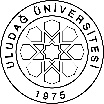 SOSYAL BİLİMLER ENSTİTÜSÜ2022-2023 EĞİTİM ÖĞRETİM YILI DERS PLANLARI ULUDAĞ ÜNİVERSİTESİSOSYAL BİLİMLER ENSTİTÜSÜ2022-2023 EĞİTİM ÖĞRETİM YILI DERS PLANLARI ULUDAĞ ÜNİVERSİTESİSOSYAL BİLİMLER ENSTİTÜSÜ2022-2023 EĞİTİM ÖĞRETİM YILI DERS PLANLARI ULUDAĞ ÜNİVERSİTESİSOSYAL BİLİMLER ENSTİTÜSÜ2022-2023 EĞİTİM ÖĞRETİM YILI DERS PLANLARI ULUDAĞ ÜNİVERSİTESİSOSYAL BİLİMLER ENSTİTÜSÜ2022-2023 EĞİTİM ÖĞRETİM YILI DERS PLANLARI ULUDAĞ ÜNİVERSİTESİSOSYAL BİLİMLER ENSTİTÜSÜ2022-2023 EĞİTİM ÖĞRETİM YILI DERS PLANLARI ULUDAĞ ÜNİVERSİTESİSOSYAL BİLİMLER ENSTİTÜSÜ2022-2023 EĞİTİM ÖĞRETİM YILI DERS PLANLARI ULUDAĞ ÜNİVERSİTESİSOSYAL BİLİMLER ENSTİTÜSÜ2022-2023 EĞİTİM ÖĞRETİM YILI DERS PLANLARI ULUDAĞ ÜNİVERSİTESİSOSYAL BİLİMLER ENSTİTÜSÜ2022-2023 EĞİTİM ÖĞRETİM YILI DERS PLANLARI ULUDAĞ ÜNİVERSİTESİSOSYAL BİLİMLER ENSTİTÜSÜ2022-2023 EĞİTİM ÖĞRETİM YILI DERS PLANLARI ULUDAĞ ÜNİVERSİTESİSOSYAL BİLİMLER ENSTİTÜSÜ2022-2023 EĞİTİM ÖĞRETİM YILI DERS PLANLARI ULUDAĞ ÜNİVERSİTESİSOSYAL BİLİMLER ENSTİTÜSÜ2022-2023 EĞİTİM ÖĞRETİM YILI DERS PLANLARI ULUDAĞ ÜNİVERSİTESİSOSYAL BİLİMLER ENSTİTÜSÜ2022-2023 EĞİTİM ÖĞRETİM YILI DERS PLANLARI ULUDAĞ ÜNİVERSİTESİSOSYAL BİLİMLER ENSTİTÜSÜ2022-2023 EĞİTİM ÖĞRETİM YILI DERS PLANLARI ULUDAĞ ÜNİVERSİTESİSOSYAL BİLİMLER ENSTİTÜSÜ2022-2023 EĞİTİM ÖĞRETİM YILI DERS PLANLARI ULUDAĞ ÜNİVERSİTESİSOSYAL BİLİMLER ENSTİTÜSÜ2022-2023 EĞİTİM ÖĞRETİM YILI DERS PLANLARI ULUDAĞ ÜNİVERSİTESİSOSYAL BİLİMLER ENSTİTÜSÜ2022-2023 EĞİTİM ÖĞRETİM YILI DERS PLANLARI ULUDAĞ ÜNİVERSİTESİSOSYAL BİLİMLER ENSTİTÜSÜ2022-2023 EĞİTİM ÖĞRETİM YILI DERS PLANLARI ULUDAĞ ÜNİVERSİTESİSOSYAL BİLİMLER ENSTİTÜSÜ2022-2023 EĞİTİM ÖĞRETİM YILI DERS PLANLARI ULUDAĞ ÜNİVERSİTESİSOSYAL BİLİMLER ENSTİTÜSÜ2022-2023 EĞİTİM ÖĞRETİM YILI DERS PLANLARI ANABİLİM DALIANABİLİM DALIANABİLİM DALIANABİLİM DALIULUSLARARASI İLİŞKİLER ULUSLARARASI İLİŞKİLER ULUSLARARASI İLİŞKİLER ULUSLARARASI İLİŞKİLER ULUSLARARASI İLİŞKİLER ULUSLARARASI İLİŞKİLER ULUSLARARASI İLİŞKİLER ULUSLARARASI İLİŞKİLER ULUSLARARASI İLİŞKİLER ULUSLARARASI İLİŞKİLER ULUSLARARASI İLİŞKİLER ULUSLARARASI İLİŞKİLER ULUSLARARASI İLİŞKİLER ULUSLARARASI İLİŞKİLER ULUSLARARASI İLİŞKİLER ULUSLARARASI İLİŞKİLER BİLİM DALI / PROGRAMIBİLİM DALI / PROGRAMIBİLİM DALI / PROGRAMIBİLİM DALI / PROGRAMIBİLİM DALI / PROGRAMIULUSLARARASI İLİŞKİLER / DOKTORA PROGRAMIULUSLARARASI İLİŞKİLER / DOKTORA PROGRAMIULUSLARARASI İLİŞKİLER / DOKTORA PROGRAMIULUSLARARASI İLİŞKİLER / DOKTORA PROGRAMIULUSLARARASI İLİŞKİLER / DOKTORA PROGRAMIULUSLARARASI İLİŞKİLER / DOKTORA PROGRAMIULUSLARARASI İLİŞKİLER / DOKTORA PROGRAMIULUSLARARASI İLİŞKİLER / DOKTORA PROGRAMIULUSLARARASI İLİŞKİLER / DOKTORA PROGRAMIULUSLARARASI İLİŞKİLER / DOKTORA PROGRAMIULUSLARARASI İLİŞKİLER / DOKTORA PROGRAMIULUSLARARASI İLİŞKİLER / DOKTORA PROGRAMIULUSLARARASI İLİŞKİLER / DOKTORA PROGRAMIULUSLARARASI İLİŞKİLER / DOKTORA PROGRAMIDERS AŞAMASII. YARIYIL / GÜZI. YARIYIL / GÜZI. YARIYIL / GÜZI. YARIYIL / GÜZI. YARIYIL / GÜZI. YARIYIL / GÜZI. YARIYIL / GÜZI. YARIYIL / GÜZI. YARIYIL / GÜZI. YARIYIL / GÜZI. YARIYIL / GÜZII. YARIYIL / BAHARII. YARIYIL / BAHARII. YARIYIL / BAHARII. YARIYIL / BAHARII. YARIYIL / BAHARII. YARIYIL / BAHARII. YARIYIL / BAHARII. YARIYIL / BAHARDERS AŞAMASIKoduDersin AdıDersin AdıDersin AdıDersin AdıTürüTULKrediAKTSKoduDersin AdıTürüTULKrediAKTSDERS AŞAMASIULI6101DÜNYA POLİTİKASINDA ORTADOĞUDÜNYA POLİTİKASINDA ORTADOĞUDÜNYA POLİTİKASINDA ORTADOĞUDÜNYA POLİTİKASINDA ORTADOĞUZ30039ULI6102SOVYET SONRASI AMERİKAN DIŞ POLİTİKASI ve SORUNLARIZ30037DERS AŞAMASIULI6103TÜRKİYE’NİN AVRASYA POLİTİKASITÜRKİYE’NİN AVRASYA POLİTİKASITÜRKİYE’NİN AVRASYA POLİTİKASITÜRKİYE’NİN AVRASYA POLİTİKASIZ30038ULI6104ULUSLARARASI TAHKİM ve YARGIZ30035DERS AŞAMASIULI6191TEZ DANIŞMANLIĞI ITEZ DANIŞMANLIĞI ITEZ DANIŞMANLIĞI ITEZ DANIŞMANLIĞI IZ01001ULI6192TEZ DANIŞMANLIĞI IIZ01001DERS AŞAMASIULI 6172SEMİNERZ02005DERS AŞAMASIALAN İÇİ SEÇMELİ DERSLERALAN İÇİ SEÇMELİ DERSLERALAN İÇİ SEÇMELİ DERSLERALAN İÇİ SEÇMELİ DERSLERALAN İÇİ SEÇMELİ DERSLERDERS AŞAMASIULI6105AVRUPA BİRLİĞİ’NİN KÜRESEL AKTÖRLÜK SORUNUAVRUPA BİRLİĞİ’NİN KÜRESEL AKTÖRLÜK SORUNUAVRUPA BİRLİĞİ’NİN KÜRESEL AKTÖRLÜK SORUNUAVRUPA BİRLİĞİ’NİN KÜRESEL AKTÖRLÜK SORUNUS20024ULI6106TÜRKİYE-RUSYA İLİŞKİLERİS20024DERS AŞAMASIULI6108SOĞUK SAVAŞ SONRASI DÖNEMDE ALMANYAS20024DERS AŞAMASIULI6111ULUSLARARASI HUKUK ve ÖRGÜTLENME SORUNLARIULUSLARARASI HUKUK ve ÖRGÜTLENME SORUNLARIULUSLARARASI HUKUK ve ÖRGÜTLENME SORUNLARIULUSLARARASI HUKUK ve ÖRGÜTLENME SORUNLARIS20024DERS AŞAMASIULI61132000’Lİ YILLARDA ULUSLARARASI SİSTEM2000’Lİ YILLARDA ULUSLARARASI SİSTEM2000’Lİ YILLARDA ULUSLARARASI SİSTEM2000’Lİ YILLARDA ULUSLARARASI SİSTEMS20024ULI6114ASYA-PASİFİK JEOPOLİTİĞİ ve ÇİNS20024DERS AŞAMASIULI6116TARİHTE YÖNTEMS20024DERS AŞAMASIULI6119METODOLOJİMETODOLOJİMETODOLOJİMETODOLOJİS20024ULI6120ASİMETRİK SAVAŞ ve DEVLET İÇİ ÇATIŞMALARS20024DERS AŞAMASIULI6121AVRUPA BİRLİĞİ HUKUKUNDA İÇ İŞLERİ, ADALET ve CEZAAVRUPA BİRLİĞİ HUKUKUNDA İÇ İŞLERİ, ADALET ve CEZAAVRUPA BİRLİĞİ HUKUKUNDA İÇ İŞLERİ, ADALET ve CEZAAVRUPA BİRLİĞİ HUKUKUNDA İÇ İŞLERİ, ADALET ve CEZAS20024ULI6122AVRUPA BİRLİĞİ HUKUKU’NDA GÖÇ ve İLTİCAS20024DERS AŞAMASIULI6123ULUSLARARASI CEZA MAHKEMESİNİN YARGI YETKİSİULUSLARARASI CEZA MAHKEMESİNİN YARGI YETKİSİULUSLARARASI CEZA MAHKEMESİNİN YARGI YETKİSİULUSLARARASI CEZA MAHKEMESİNİN YARGI YETKİSİS20024DERS AŞAMASIULI6125MODERN DÜNYADA İSLAMMODERN DÜNYADA İSLAMMODERN DÜNYADA İSLAMMODERN DÜNYADA İSLAMS20024DERS AŞAMASIULI6127DÜNYA POLİTİKASINDA BALKANLARDÜNYA POLİTİKASINDA BALKANLARDÜNYA POLİTİKASINDA BALKANLARDÜNYA POLİTİKASINDA BALKANLARS20024ULI6132BALKANLARDA GÜNCEL SORUNLARS20024DERS AŞAMASIULI6129ORTADOĞU’DA DİN ve MEZHEPORTADOĞU’DA DİN ve MEZHEPORTADOĞU’DA DİN ve MEZHEPORTADOĞU’DA DİN ve MEZHEPS20024ULI6130ORTADOĞUDA MEZHEP KİMLİKLERİ ve İKTİDAR İLİŞKİLERİS20024DERS AŞAMASIULI6131MODERN DİPLOMASİ TÜRLERİMODERN DİPLOMASİ TÜRLERİMODERN DİPLOMASİ TÜRLERİMODERN DİPLOMASİ TÜRLERİS20024DERS AŞAMASIALAN DIŞI SEÇMELİ DERSALAN DIŞI SEÇMELİ DERSALAN DIŞI SEÇMELİ DERSALAN DIŞI SEÇMELİ DERSS20024ALAN DIŞI SEÇMELİ DERSS20024DERS AŞAMASIToplam Kredi Toplam Kredi Toplam Kredi Toplam Kredi Toplam Kredi Toplam Kredi Toplam Kredi Toplam Kredi Toplam Kredi 1230Toplam Kredi Toplam Kredi Toplam Kredi Toplam Kredi Toplam Kredi Toplam Kredi 1230TEZ AŞAMASIIII. YARIYIL / GÜZIII. YARIYIL / GÜZIII. YARIYIL / GÜZIII. YARIYIL / GÜZIII. YARIYIL / GÜZIII. YARIYIL / GÜZIII. YARIYIL / GÜZIII. YARIYIL / GÜZIII. YARIYIL / GÜZIII. YARIYIL / GÜZIII. YARIYIL / GÜZIV. YARIYIL / BAHARIV. YARIYIL / BAHARIV. YARIYIL / BAHARIV. YARIYIL / BAHARIV. YARIYIL / BAHARIV. YARIYIL / BAHARIV. YARIYIL / BAHARIV. YARIYIL / BAHARTEZ AŞAMASIYET6177YET6177YETERLİK SINAVIYETERLİK SINAVIYETERLİK SINAVIZ000016ULI6184DOKTORA UZMANLIK ALAN DERSİ IIZ40004TEZ AŞAMASIULI6183ULI6183DOKTORA UZMANLIK ALAN DERSİ IDOKTORA UZMANLIK ALAN DERSİ IDOKTORA UZMANLIK ALAN DERSİ IZ40004ULI6194TEZ DANIŞMANLIĞI IVZ010026TEZ AŞAMASIULI6193ULI6193TEZ DANIŞMANLIĞI IIITEZ DANIŞMANLIĞI IIITEZ DANIŞMANLIĞI IIIZ010010TEZ AŞAMASIToplam Kredi Toplam Kredi Toplam Kredi Toplam Kredi Toplam Kredi Toplam Kredi Toplam Kredi Toplam Kredi Toplam Kredi 030Toplam Kredi Toplam Kredi Toplam Kredi Toplam Kredi Toplam Kredi Toplam Kredi 030TEZ AŞAMASIV. YARIYIL / GÜZV. YARIYIL / GÜZV. YARIYIL / GÜZV. YARIYIL / GÜZV. YARIYIL / GÜZV. YARIYIL / GÜZV. YARIYIL / GÜZV. YARIYIL / GÜZV. YARIYIL / GÜZV. YARIYIL / GÜZV. YARIYIL / GÜZVI. YARIYIL / BAHARVI. YARIYIL / BAHARVI. YARIYIL / BAHARVI. YARIYIL / BAHARVI. YARIYIL / BAHARVI. YARIYIL / BAHARVI. YARIYIL / BAHARVI. YARIYIL / BAHARTEZ AŞAMASIULI6185ULI6185DOKTORA UZMANLIK ALAN DERSİ IIIDOKTORA UZMANLIK ALAN DERSİ IIIDOKTORA UZMANLIK ALAN DERSİ IIIZ40004ULI6186DOKTORA UZMANLIK ALAN DERSİ IVZ40004TEZ AŞAMASIULI6195ULI6195TEZ DANIŞMANLIĞI VTEZ DANIŞMANLIĞI VTEZ DANIŞMANLIĞI VZ010026ULI6196TEZ DANIŞMANLIĞI VIZ010026TEZ AŞAMASIToplam KrediToplam KrediToplam KrediToplam KrediToplam KrediToplam KrediToplam KrediToplam KrediToplam Kredi030Toplam Kredi Toplam Kredi Toplam Kredi Toplam Kredi Toplam Kredi Toplam Kredi 030TEZ AŞAMASIVII. YARIYIL / GÜZVII. YARIYIL / GÜZVII. YARIYIL / GÜZVII. YARIYIL / GÜZVII. YARIYIL / GÜZVII. YARIYIL / GÜZVII. YARIYIL / GÜZVII. YARIYIL / GÜZVII. YARIYIL / GÜZVII. YARIYIL / GÜZVII. YARIYIL / GÜZVIII. YARIYIL / BAHARVIII. YARIYIL / BAHARVIII. YARIYIL / BAHARVIII. YARIYIL / BAHARVIII. YARIYIL / BAHARVIII. YARIYIL / BAHARVIII. YARIYIL / BAHARVIII. YARIYIL / BAHARTEZ AŞAMASIULI6187ULI6187DOKTORA UZMANLIK ALAN DERSİ VDOKTORA UZMANLIK ALAN DERSİ VDOKTORA UZMANLIK ALAN DERSİ VZ40004ULI6188DOKTORA UZMANLIK ALAN DERSİ VIZ40004TEZ AŞAMASIULI6197ULI6197TEZ DANIŞMANLIĞI VIITEZ DANIŞMANLIĞI VIITEZ DANIŞMANLIĞI VIIZ010026ULI6198TEZ DANIŞMANLIĞI VIIIZ010026TEZ AŞAMASIToplam Kredi Toplam Kredi Toplam Kredi Toplam Kredi Toplam Kredi Toplam Kredi Toplam Kredi Toplam Kredi Toplam Kredi 030Toplam Kredi Toplam Kredi Toplam Kredi Toplam Kredi Toplam Kredi Toplam Kredi 030TOPLAM KREDİ:  24             -  TOPLAM AKTS:  30TOPLAM KREDİ:  24             -  TOPLAM AKTS:  30TOPLAM KREDİ:  24             -  TOPLAM AKTS:  30TOPLAM KREDİ:  24             -  TOPLAM AKTS:  30TOPLAM KREDİ:  24             -  TOPLAM AKTS:  30TOPLAM KREDİ:  24             -  TOPLAM AKTS:  30TOPLAM KREDİ:  24             -  TOPLAM AKTS:  30TOPLAM KREDİ:  24             -  TOPLAM AKTS:  30TOPLAM KREDİ:  24             -  TOPLAM AKTS:  30TOPLAM KREDİ:  24             -  TOPLAM AKTS:  30TOPLAM KREDİ:  24             -  TOPLAM AKTS:  30TOPLAM KREDİ:  24             -  TOPLAM AKTS:  30TOPLAM KREDİ:  24             -  TOPLAM AKTS:  30TOPLAM KREDİ:  24             -  TOPLAM AKTS:  30TOPLAM KREDİ:  24             -  TOPLAM AKTS:  30TOPLAM KREDİ:  24             -  TOPLAM AKTS:  30TOPLAM KREDİ:  24             -  TOPLAM AKTS:  30TOPLAM KREDİ:  24             -  TOPLAM AKTS:  30TOPLAM KREDİ:  24             -  TOPLAM AKTS:  30TOPLAM KREDİ:  24             -  TOPLAM AKTS:  30ULUDAĞ ÜNİVERSİTESİSOSYAL BİLİMLER ENSTİTÜSÜ2022-2023 EĞİTİM ÖĞRETİM YILI DERS PLANLARIULUDAĞ ÜNİVERSİTESİSOSYAL BİLİMLER ENSTİTÜSÜ2022-2023 EĞİTİM ÖĞRETİM YILI DERS PLANLARIULUDAĞ ÜNİVERSİTESİSOSYAL BİLİMLER ENSTİTÜSÜ2022-2023 EĞİTİM ÖĞRETİM YILI DERS PLANLARIULUDAĞ ÜNİVERSİTESİSOSYAL BİLİMLER ENSTİTÜSÜ2022-2023 EĞİTİM ÖĞRETİM YILI DERS PLANLARIULUDAĞ ÜNİVERSİTESİSOSYAL BİLİMLER ENSTİTÜSÜ2022-2023 EĞİTİM ÖĞRETİM YILI DERS PLANLARIULUDAĞ ÜNİVERSİTESİSOSYAL BİLİMLER ENSTİTÜSÜ2022-2023 EĞİTİM ÖĞRETİM YILI DERS PLANLARIULUDAĞ ÜNİVERSİTESİSOSYAL BİLİMLER ENSTİTÜSÜ2022-2023 EĞİTİM ÖĞRETİM YILI DERS PLANLARIULUDAĞ ÜNİVERSİTESİSOSYAL BİLİMLER ENSTİTÜSÜ2022-2023 EĞİTİM ÖĞRETİM YILI DERS PLANLARIULUDAĞ ÜNİVERSİTESİSOSYAL BİLİMLER ENSTİTÜSÜ2022-2023 EĞİTİM ÖĞRETİM YILI DERS PLANLARIULUDAĞ ÜNİVERSİTESİSOSYAL BİLİMLER ENSTİTÜSÜ2022-2023 EĞİTİM ÖĞRETİM YILI DERS PLANLARIULUDAĞ ÜNİVERSİTESİSOSYAL BİLİMLER ENSTİTÜSÜ2022-2023 EĞİTİM ÖĞRETİM YILI DERS PLANLARIULUDAĞ ÜNİVERSİTESİSOSYAL BİLİMLER ENSTİTÜSÜ2022-2023 EĞİTİM ÖĞRETİM YILI DERS PLANLARIULUDAĞ ÜNİVERSİTESİSOSYAL BİLİMLER ENSTİTÜSÜ2022-2023 EĞİTİM ÖĞRETİM YILI DERS PLANLARIULUDAĞ ÜNİVERSİTESİSOSYAL BİLİMLER ENSTİTÜSÜ2022-2023 EĞİTİM ÖĞRETİM YILI DERS PLANLARIULUDAĞ ÜNİVERSİTESİSOSYAL BİLİMLER ENSTİTÜSÜ2022-2023 EĞİTİM ÖĞRETİM YILI DERS PLANLARIULUDAĞ ÜNİVERSİTESİSOSYAL BİLİMLER ENSTİTÜSÜ2022-2023 EĞİTİM ÖĞRETİM YILI DERS PLANLARIULUDAĞ ÜNİVERSİTESİSOSYAL BİLİMLER ENSTİTÜSÜ2022-2023 EĞİTİM ÖĞRETİM YILI DERS PLANLARIULUDAĞ ÜNİVERSİTESİSOSYAL BİLİMLER ENSTİTÜSÜ2022-2023 EĞİTİM ÖĞRETİM YILI DERS PLANLARIULUDAĞ ÜNİVERSİTESİSOSYAL BİLİMLER ENSTİTÜSÜ2022-2023 EĞİTİM ÖĞRETİM YILI DERS PLANLARIULUDAĞ ÜNİVERSİTESİSOSYAL BİLİMLER ENSTİTÜSÜ2022-2023 EĞİTİM ÖĞRETİM YILI DERS PLANLARIULUDAĞ ÜNİVERSİTESİSOSYAL BİLİMLER ENSTİTÜSÜ2022-2023 EĞİTİM ÖĞRETİM YILI DERS PLANLARIULUDAĞ ÜNİVERSİTESİSOSYAL BİLİMLER ENSTİTÜSÜ2022-2023 EĞİTİM ÖĞRETİM YILI DERS PLANLARIULUDAĞ ÜNİVERSİTESİSOSYAL BİLİMLER ENSTİTÜSÜ2022-2023 EĞİTİM ÖĞRETİM YILI DERS PLANLARIULUDAĞ ÜNİVERSİTESİSOSYAL BİLİMLER ENSTİTÜSÜ2022-2023 EĞİTİM ÖĞRETİM YILI DERS PLANLARIULUDAĞ ÜNİVERSİTESİSOSYAL BİLİMLER ENSTİTÜSÜ2022-2023 EĞİTİM ÖĞRETİM YILI DERS PLANLARIULUDAĞ ÜNİVERSİTESİSOSYAL BİLİMLER ENSTİTÜSÜ2022-2023 EĞİTİM ÖĞRETİM YILI DERS PLANLARIULUDAĞ ÜNİVERSİTESİSOSYAL BİLİMLER ENSTİTÜSÜ2022-2023 EĞİTİM ÖĞRETİM YILI DERS PLANLARIULUDAĞ ÜNİVERSİTESİSOSYAL BİLİMLER ENSTİTÜSÜ2022-2023 EĞİTİM ÖĞRETİM YILI DERS PLANLARIULUDAĞ ÜNİVERSİTESİSOSYAL BİLİMLER ENSTİTÜSÜ2022-2023 EĞİTİM ÖĞRETİM YILI DERS PLANLARIULUDAĞ ÜNİVERSİTESİSOSYAL BİLİMLER ENSTİTÜSÜ2022-2023 EĞİTİM ÖĞRETİM YILI DERS PLANLARIULUDAĞ ÜNİVERSİTESİSOSYAL BİLİMLER ENSTİTÜSÜ2022-2023 EĞİTİM ÖĞRETİM YILI DERS PLANLARIULUDAĞ ÜNİVERSİTESİSOSYAL BİLİMLER ENSTİTÜSÜ2022-2023 EĞİTİM ÖĞRETİM YILI DERS PLANLARIULUDAĞ ÜNİVERSİTESİSOSYAL BİLİMLER ENSTİTÜSÜ2022-2023 EĞİTİM ÖĞRETİM YILI DERS PLANLARIULUDAĞ ÜNİVERSİTESİSOSYAL BİLİMLER ENSTİTÜSÜ2022-2023 EĞİTİM ÖĞRETİM YILI DERS PLANLARIULUDAĞ ÜNİVERSİTESİSOSYAL BİLİMLER ENSTİTÜSÜ2022-2023 EĞİTİM ÖĞRETİM YILI DERS PLANLARIULUDAĞ ÜNİVERSİTESİSOSYAL BİLİMLER ENSTİTÜSÜ2022-2023 EĞİTİM ÖĞRETİM YILI DERS PLANLARIULUDAĞ ÜNİVERSİTESİSOSYAL BİLİMLER ENSTİTÜSÜ2022-2023 EĞİTİM ÖĞRETİM YILI DERS PLANLARIULUDAĞ ÜNİVERSİTESİSOSYAL BİLİMLER ENSTİTÜSÜ2022-2023 EĞİTİM ÖĞRETİM YILI DERS PLANLARIULUDAĞ ÜNİVERSİTESİSOSYAL BİLİMLER ENSTİTÜSÜ2022-2023 EĞİTİM ÖĞRETİM YILI DERS PLANLARIULUDAĞ ÜNİVERSİTESİSOSYAL BİLİMLER ENSTİTÜSÜ2022-2023 EĞİTİM ÖĞRETİM YILI DERS PLANLARIULUDAĞ ÜNİVERSİTESİSOSYAL BİLİMLER ENSTİTÜSÜ2022-2023 EĞİTİM ÖĞRETİM YILI DERS PLANLARIULUDAĞ ÜNİVERSİTESİSOSYAL BİLİMLER ENSTİTÜSÜ2022-2023 EĞİTİM ÖĞRETİM YILI DERS PLANLARIULUDAĞ ÜNİVERSİTESİSOSYAL BİLİMLER ENSTİTÜSÜ2022-2023 EĞİTİM ÖĞRETİM YILI DERS PLANLARIULUDAĞ ÜNİVERSİTESİSOSYAL BİLİMLER ENSTİTÜSÜ2022-2023 EĞİTİM ÖĞRETİM YILI DERS PLANLARIULUDAĞ ÜNİVERSİTESİSOSYAL BİLİMLER ENSTİTÜSÜ2022-2023 EĞİTİM ÖĞRETİM YILI DERS PLANLARIULUDAĞ ÜNİVERSİTESİSOSYAL BİLİMLER ENSTİTÜSÜ2022-2023 EĞİTİM ÖĞRETİM YILI DERS PLANLARIULUDAĞ ÜNİVERSİTESİSOSYAL BİLİMLER ENSTİTÜSÜ2022-2023 EĞİTİM ÖĞRETİM YILI DERS PLANLARIULUDAĞ ÜNİVERSİTESİSOSYAL BİLİMLER ENSTİTÜSÜ2022-2023 EĞİTİM ÖĞRETİM YILI DERS PLANLARIULUDAĞ ÜNİVERSİTESİSOSYAL BİLİMLER ENSTİTÜSÜ2022-2023 EĞİTİM ÖĞRETİM YILI DERS PLANLARIULUDAĞ ÜNİVERSİTESİSOSYAL BİLİMLER ENSTİTÜSÜ2022-2023 EĞİTİM ÖĞRETİM YILI DERS PLANLARIULUDAĞ ÜNİVERSİTESİSOSYAL BİLİMLER ENSTİTÜSÜ2022-2023 EĞİTİM ÖĞRETİM YILI DERS PLANLARIULUDAĞ ÜNİVERSİTESİSOSYAL BİLİMLER ENSTİTÜSÜ2022-2023 EĞİTİM ÖĞRETİM YILI DERS PLANLARIANABİLİM DALIANABİLİM DALIANABİLİM DALIANABİLİM DALIULUSLARARASI İLİŞKİLERULUSLARARASI İLİŞKİLERULUSLARARASI İLİŞKİLERULUSLARARASI İLİŞKİLERULUSLARARASI İLİŞKİLERULUSLARARASI İLİŞKİLERULUSLARARASI İLİŞKİLERULUSLARARASI İLİŞKİLERULUSLARARASI İLİŞKİLERULUSLARARASI İLİŞKİLERULUSLARARASI İLİŞKİLERULUSLARARASI İLİŞKİLERULUSLARARASI İLİŞKİLERULUSLARARASI İLİŞKİLERULUSLARARASI İLİŞKİLERULUSLARARASI İLİŞKİLERULUSLARARASI İLİŞKİLERULUSLARARASI İLİŞKİLERULUSLARARASI İLİŞKİLERULUSLARARASI İLİŞKİLERULUSLARARASI İLİŞKİLERULUSLARARASI İLİŞKİLERULUSLARARASI İLİŞKİLERULUSLARARASI İLİŞKİLERULUSLARARASI İLİŞKİLERULUSLARARASI İLİŞKİLERULUSLARARASI İLİŞKİLERULUSLARARASI İLİŞKİLERULUSLARARASI İLİŞKİLERULUSLARARASI İLİŞKİLERULUSLARARASI İLİŞKİLERULUSLARARASI İLİŞKİLERULUSLARARASI İLİŞKİLERULUSLARARASI İLİŞKİLERULUSLARARASI İLİŞKİLERULUSLARARASI İLİŞKİLERULUSLARARASI İLİŞKİLERULUSLARARASI İLİŞKİLERULUSLARARASI İLİŞKİLERULUSLARARASI İLİŞKİLERULUSLARARASI İLİŞKİLERULUSLARARASI İLİŞKİLERULUSLARARASI İLİŞKİLERULUSLARARASI İLİŞKİLERULUSLARARASI İLİŞKİLERULUSLARARASI İLİŞKİLERULUSLARARASI İLİŞKİLERULUSLARARASI İLİŞKİLERBİLİM DALI / PROGRAMIBİLİM DALI / PROGRAMIBİLİM DALI / PROGRAMIBİLİM DALI / PROGRAMI ULUSLARARASI İLİŞKİLER/  ORTADOĞU ÇALIŞMALARI DOKTORA PROGRAMI ULUSLARARASI İLİŞKİLER/  ORTADOĞU ÇALIŞMALARI DOKTORA PROGRAMI ULUSLARARASI İLİŞKİLER/  ORTADOĞU ÇALIŞMALARI DOKTORA PROGRAMI ULUSLARARASI İLİŞKİLER/  ORTADOĞU ÇALIŞMALARI DOKTORA PROGRAMI ULUSLARARASI İLİŞKİLER/  ORTADOĞU ÇALIŞMALARI DOKTORA PROGRAMI ULUSLARARASI İLİŞKİLER/  ORTADOĞU ÇALIŞMALARI DOKTORA PROGRAMI ULUSLARARASI İLİŞKİLER/  ORTADOĞU ÇALIŞMALARI DOKTORA PROGRAMI ULUSLARARASI İLİŞKİLER/  ORTADOĞU ÇALIŞMALARI DOKTORA PROGRAMI ULUSLARARASI İLİŞKİLER/  ORTADOĞU ÇALIŞMALARI DOKTORA PROGRAMI ULUSLARARASI İLİŞKİLER/  ORTADOĞU ÇALIŞMALARI DOKTORA PROGRAMI ULUSLARARASI İLİŞKİLER/  ORTADOĞU ÇALIŞMALARI DOKTORA PROGRAMI ULUSLARARASI İLİŞKİLER/  ORTADOĞU ÇALIŞMALARI DOKTORA PROGRAMI ULUSLARARASI İLİŞKİLER/  ORTADOĞU ÇALIŞMALARI DOKTORA PROGRAMI ULUSLARARASI İLİŞKİLER/  ORTADOĞU ÇALIŞMALARI DOKTORA PROGRAMI ULUSLARARASI İLİŞKİLER/  ORTADOĞU ÇALIŞMALARI DOKTORA PROGRAMI ULUSLARARASI İLİŞKİLER/  ORTADOĞU ÇALIŞMALARI DOKTORA PROGRAMI ULUSLARARASI İLİŞKİLER/  ORTADOĞU ÇALIŞMALARI DOKTORA PROGRAMI ULUSLARARASI İLİŞKİLER/  ORTADOĞU ÇALIŞMALARI DOKTORA PROGRAMI ULUSLARARASI İLİŞKİLER/  ORTADOĞU ÇALIŞMALARI DOKTORA PROGRAMI ULUSLARARASI İLİŞKİLER/  ORTADOĞU ÇALIŞMALARI DOKTORA PROGRAMI ULUSLARARASI İLİŞKİLER/  ORTADOĞU ÇALIŞMALARI DOKTORA PROGRAMI ULUSLARARASI İLİŞKİLER/  ORTADOĞU ÇALIŞMALARI DOKTORA PROGRAMI ULUSLARARASI İLİŞKİLER/  ORTADOĞU ÇALIŞMALARI DOKTORA PROGRAMI ULUSLARARASI İLİŞKİLER/  ORTADOĞU ÇALIŞMALARI DOKTORA PROGRAMI ULUSLARARASI İLİŞKİLER/  ORTADOĞU ÇALIŞMALARI DOKTORA PROGRAMI ULUSLARARASI İLİŞKİLER/  ORTADOĞU ÇALIŞMALARI DOKTORA PROGRAMI ULUSLARARASI İLİŞKİLER/  ORTADOĞU ÇALIŞMALARI DOKTORA PROGRAMI ULUSLARARASI İLİŞKİLER/  ORTADOĞU ÇALIŞMALARI DOKTORA PROGRAMI ULUSLARARASI İLİŞKİLER/  ORTADOĞU ÇALIŞMALARI DOKTORA PROGRAMI ULUSLARARASI İLİŞKİLER/  ORTADOĞU ÇALIŞMALARI DOKTORA PROGRAMI ULUSLARARASI İLİŞKİLER/  ORTADOĞU ÇALIŞMALARI DOKTORA PROGRAMI ULUSLARARASI İLİŞKİLER/  ORTADOĞU ÇALIŞMALARI DOKTORA PROGRAMI ULUSLARARASI İLİŞKİLER/  ORTADOĞU ÇALIŞMALARI DOKTORA PROGRAMI ULUSLARARASI İLİŞKİLER/  ORTADOĞU ÇALIŞMALARI DOKTORA PROGRAMI ULUSLARARASI İLİŞKİLER/  ORTADOĞU ÇALIŞMALARI DOKTORA PROGRAMI ULUSLARARASI İLİŞKİLER/  ORTADOĞU ÇALIŞMALARI DOKTORA PROGRAMI ULUSLARARASI İLİŞKİLER/  ORTADOĞU ÇALIŞMALARI DOKTORA PROGRAMI ULUSLARARASI İLİŞKİLER/  ORTADOĞU ÇALIŞMALARI DOKTORA PROGRAMI ULUSLARARASI İLİŞKİLER/  ORTADOĞU ÇALIŞMALARI DOKTORA PROGRAMI ULUSLARARASI İLİŞKİLER/  ORTADOĞU ÇALIŞMALARI DOKTORA PROGRAMI ULUSLARARASI İLİŞKİLER/  ORTADOĞU ÇALIŞMALARI DOKTORA PROGRAMI ULUSLARARASI İLİŞKİLER/  ORTADOĞU ÇALIŞMALARI DOKTORA PROGRAMI ULUSLARARASI İLİŞKİLER/  ORTADOĞU ÇALIŞMALARI DOKTORA PROGRAMI ULUSLARARASI İLİŞKİLER/  ORTADOĞU ÇALIŞMALARI DOKTORA PROGRAMI ULUSLARARASI İLİŞKİLER/  ORTADOĞU ÇALIŞMALARI DOKTORA PROGRAMI ULUSLARARASI İLİŞKİLER/  ORTADOĞU ÇALIŞMALARI DOKTORA PROGRAMI ULUSLARARASI İLİŞKİLER/  ORTADOĞU ÇALIŞMALARI DOKTORA PROGRAMI ULUSLARARASI İLİŞKİLER/  ORTADOĞU ÇALIŞMALARI DOKTORA PROGRAMI                                                            DERS AŞAMASII. YARIYIL / GÜZI. YARIYIL / GÜZI. YARIYIL / GÜZI. YARIYIL / GÜZI. YARIYIL / GÜZI. YARIYIL / GÜZI. YARIYIL / GÜZI. YARIYIL / GÜZI. YARIYIL / GÜZI. YARIYIL / GÜZI. YARIYIL / GÜZI. YARIYIL / GÜZI. YARIYIL / GÜZI. YARIYIL / GÜZI. YARIYIL / GÜZI. YARIYIL / GÜZI. YARIYIL / GÜZI. YARIYIL / GÜZI. YARIYIL / GÜZI. YARIYIL / GÜZI. YARIYIL / GÜZI. YARIYIL / GÜZII. YARIYIL / BAHARII. YARIYIL / BAHARII. YARIYIL / BAHARII. YARIYIL / BAHARII. YARIYIL / BAHARII. YARIYIL / BAHARII. YARIYIL / BAHARII. YARIYIL / BAHARII. YARIYIL / BAHARII. YARIYIL / BAHARII. YARIYIL / BAHARII. YARIYIL / BAHARII. YARIYIL / BAHARII. YARIYIL / BAHARII. YARIYIL / BAHARII. YARIYIL / BAHARII. YARIYIL / BAHARII. YARIYIL / BAHARII. YARIYIL / BAHARII. YARIYIL / BAHARII. YARIYIL / BAHARII. YARIYIL / BAHARII. YARIYIL / BAHARII. YARIYIL / BAHARII. YARIYIL / BAHARII. YARIYIL / BAHARII. YARIYIL / BAHARII. YARIYIL / BAHARII. YARIYIL / BAHAR                                                            DERS AŞAMASIKoduKoduDersin AdıDersin AdıDersin AdıDersin AdıTürüTürüTTUUULLLLKrediKrediKrediKrediAKTSAKTSKoduKoduKoduDersin AdıDersin AdıDersin AdıDersin AdıDersin AdıDersin AdıTürüTürüTürüTTUULLLLLKrediKrediKrediKrediAKTSAKTS                                                            DERS AŞAMASIORT6101ORT6101DÜNYA POLİTİKASINDA ORTADOĞUDÜNYA POLİTİKASINDA ORTADOĞUDÜNYA POLİTİKASINDA ORTADOĞUDÜNYA POLİTİKASINDA ORTADOĞUZZ330000000333366ORT6102ORT6102ORT6102SOĞUK SAVAŞ SONRASINDA TÜRK DIŞ POLİTİKASISOĞUK SAVAŞ SONRASINDA TÜRK DIŞ POLİTİKASISOĞUK SAVAŞ SONRASINDA TÜRK DIŞ POLİTİKASISOĞUK SAVAŞ SONRASINDA TÜRK DIŞ POLİTİKASISOĞUK SAVAŞ SONRASINDA TÜRK DIŞ POLİTİKASISOĞUK SAVAŞ SONRASINDA TÜRK DIŞ POLİTİKASIZZZ330000000333366                                                            DERS AŞAMASIORT6103ORT6103ULUSLARARASI GÜVENLİK PROBLEMLERİULUSLARARASI GÜVENLİK PROBLEMLERİULUSLARARASI GÜVENLİK PROBLEMLERİULUSLARARASI GÜVENLİK PROBLEMLERİZZ330000000333355ORT6104ORT6104ORT6104SOVYET SONRASI DÖNEMDE AMERİKAN DIŞ POLİTİKASISOVYET SONRASI DÖNEMDE AMERİKAN DIŞ POLİTİKASISOVYET SONRASI DÖNEMDE AMERİKAN DIŞ POLİTİKASISOVYET SONRASI DÖNEMDE AMERİKAN DIŞ POLİTİKASISOVYET SONRASI DÖNEMDE AMERİKAN DIŞ POLİTİKASISOVYET SONRASI DÖNEMDE AMERİKAN DIŞ POLİTİKASIZZZ330000000333366                                                            DERS AŞAMASIORT6175ORT6175TEZ DANIŞMANLIĞI ITEZ DANIŞMANLIĞI ITEZ DANIŞMANLIĞI ITEZ DANIŞMANLIĞI IZZ001110000000011ORT6176ORT6176ORT6176TEZ DANIŞMANLIĞI IITEZ DANIŞMANLIĞI IITEZ DANIŞMANLIĞI IITEZ DANIŞMANLIĞI IITEZ DANIŞMANLIĞI IITEZ DANIŞMANLIĞI IIZZZ001100000000011                                                            DERS AŞAMASIORT6172ORT6172ORT6172SEMİNERSEMİNERSEMİNERSEMİNERSEMİNERSEMİNERZZZ002200000000055                                                            DERS AŞAMASIALAN İÇİ SEÇMELİ DERSALAN İÇİ SEÇMELİ DERSALAN İÇİ SEÇMELİ DERSALAN İÇİ SEÇMELİ DERSALAN İÇİ SEÇMELİ DERSALAN İÇİ SEÇMELİ DERSALAN İÇİ SEÇMELİ DERSALAN İÇİ SEÇMELİ DERSALAN İÇİ SEÇMELİ DERSALAN İÇİ SEÇMELİ DERS                                                            DERS AŞAMASIORT6105ORT6105ULUSLARARASI ENERJİ SORUNLARI VE POLİTİKASIULUSLARARASI ENERJİ SORUNLARI VE POLİTİKASIULUSLARARASI ENERJİ SORUNLARI VE POLİTİKASIULUSLARARASI ENERJİ SORUNLARI VE POLİTİKASISS330000000333366ORT6106ORT6106ORT6106AMERİKAN POLİTİKALARINDA DİNİN ROLÜAMERİKAN POLİTİKALARINDA DİNİN ROLÜAMERİKAN POLİTİKALARINDA DİNİN ROLÜAMERİKAN POLİTİKALARINDA DİNİN ROLÜAMERİKAN POLİTİKALARINDA DİNİN ROLÜAMERİKAN POLİTİKALARINDA DİNİN ROLÜSSS330000000333344                                                            DERS AŞAMASIORT6107ORT6107ORTADOĞU’DA DİN VE POLİTİKAORTADOĞU’DA DİN VE POLİTİKAORTADOĞU’DA DİN VE POLİTİKAORTADOĞU’DA DİN VE POLİTİKASS330000000333366ORT6108ORT6108ORT6108ETNİK VE DİNİ ÇATIŞMALARETNİK VE DİNİ ÇATIŞMALARETNİK VE DİNİ ÇATIŞMALARETNİK VE DİNİ ÇATIŞMALARETNİK VE DİNİ ÇATIŞMALARETNİK VE DİNİ ÇATIŞMALARSSS330000000333344                                                            DERS AŞAMASIORT6109ORT6109MODERN DÜNYADA İSLAMMODERN DÜNYADA İSLAMMODERN DÜNYADA İSLAMMODERN DÜNYADA İSLAMSS330000000333366ORT6110ORT6110ORT6110ULUSLARARASI EKONOMİ POLİTİKULUSLARARASI EKONOMİ POLİTİKULUSLARARASI EKONOMİ POLİTİKULUSLARARASI EKONOMİ POLİTİKULUSLARARASI EKONOMİ POLİTİKULUSLARARASI EKONOMİ POLİTİKSSS330000000333344                                                            DERS AŞAMASIORT6111ORT6111ORTADOĞU’DA MEZHEPÇİLİKORTADOĞU’DA MEZHEPÇİLİKORTADOĞU’DA MEZHEPÇİLİKORTADOĞU’DA MEZHEPÇİLİKSS330000000333366ORT6112ORT6112ORT6112İRAN POLİTİKASI VE ŞİİLİKİRAN POLİTİKASI VE ŞİİLİKİRAN POLİTİKASI VE ŞİİLİKİRAN POLİTİKASI VE ŞİİLİKİRAN POLİTİKASI VE ŞİİLİKİRAN POLİTİKASI VE ŞİİLİKSSS330000000333344                                                            DERS AŞAMASIORT6113ORT6113MÜSLÜMAN-YAHUDİ İLİŞKİLERİ TARİHİMÜSLÜMAN-YAHUDİ İLİŞKİLERİ TARİHİMÜSLÜMAN-YAHUDİ İLİŞKİLERİ TARİHİMÜSLÜMAN-YAHUDİ İLİŞKİLERİ TARİHİSS330000000333366ORT6114ORT6114ORT6114ORTADOĞU’DA SİLAHLANMA VE GÜVENLİK SORUNLARIORTADOĞU’DA SİLAHLANMA VE GÜVENLİK SORUNLARIORTADOĞU’DA SİLAHLANMA VE GÜVENLİK SORUNLARIORTADOĞU’DA SİLAHLANMA VE GÜVENLİK SORUNLARIORTADOĞU’DA SİLAHLANMA VE GÜVENLİK SORUNLARIORTADOĞU’DA SİLAHLANMA VE GÜVENLİK SORUNLARISSS330000000333344                                                            DERS AŞAMASIORT6116ORT6116ORT6116MÜSLÜMAN-HRİSTİYAN İLİŞKİLERİ TARİHİMÜSLÜMAN-HRİSTİYAN İLİŞKİLERİ TARİHİMÜSLÜMAN-HRİSTİYAN İLİŞKİLERİ TARİHİMÜSLÜMAN-HRİSTİYAN İLİŞKİLERİ TARİHİMÜSLÜMAN-HRİSTİYAN İLİŞKİLERİ TARİHİMÜSLÜMAN-HRİSTİYAN İLİŞKİLERİ TARİHİSSS330000000333344                                                            DERS AŞAMASIALAN DIŞI SEÇMELİ DERSALAN DIŞI SEÇMELİ DERSALAN DIŞI SEÇMELİ DERSALAN DIŞI SEÇMELİ DERSSS330000000333366ALAN DIŞI SEÇMELİ DERSALAN DIŞI SEÇMELİ DERSALAN DIŞI SEÇMELİ DERSALAN DIŞI SEÇMELİ DERSALAN DIŞI SEÇMELİ DERSALAN DIŞI SEÇMELİ DERSSSS330000000333344                                                            DERS AŞAMASIToplam Kredi Toplam Kredi Toplam Kredi Toplam Kredi Toplam Kredi Toplam Kredi Toplam Kredi Toplam Kredi Toplam Kredi Toplam Kredi Toplam Kredi     15    15    15    15    15   30   30   30   30   30   30Toplam Kredi Toplam Kredi Toplam Kredi Toplam Kredi Toplam Kredi Toplam Kredi Toplam Kredi Toplam Kredi Toplam Kredi Toplam Kredi Toplam Kredi Toplam Kredi Toplam Kredi Toplam Kredi   15  15  15  15  15                     30                     30                     30                     30                     30                     30                     30                     30                     30                     30TEZ AŞAMASIIII. YARIYIL / GÜZIII. YARIYIL / GÜZIII. YARIYIL / GÜZIII. YARIYIL / GÜZIII. YARIYIL / GÜZIII. YARIYIL / GÜZIII. YARIYIL / GÜZIII. YARIYIL / GÜZIII. YARIYIL / GÜZIII. YARIYIL / GÜZIII. YARIYIL / GÜZIII. YARIYIL / GÜZIII. YARIYIL / GÜZIII. YARIYIL / GÜZIII. YARIYIL / GÜZIII. YARIYIL / GÜZIII. YARIYIL / GÜZIII. YARIYIL / GÜZIII. YARIYIL / GÜZIII. YARIYIL / GÜZIII. YARIYIL / GÜZIII. YARIYIL / GÜZIV. YARIYIL / BAHARIV. YARIYIL / BAHARIV. YARIYIL / BAHARIV. YARIYIL / BAHARIV. YARIYIL / BAHARIV. YARIYIL / BAHARIV. YARIYIL / BAHARIV. YARIYIL / BAHARIV. YARIYIL / BAHARIV. YARIYIL / BAHARIV. YARIYIL / BAHARIV. YARIYIL / BAHARIV. YARIYIL / BAHARIV. YARIYIL / BAHARIV. YARIYIL / BAHARIV. YARIYIL / BAHARIV. YARIYIL / BAHARIV. YARIYIL / BAHARIV. YARIYIL / BAHARIV. YARIYIL / BAHARIV. YARIYIL / BAHARIV. YARIYIL / BAHARIV. YARIYIL / BAHARIV. YARIYIL / BAHARIV. YARIYIL / BAHARIV. YARIYIL / BAHARIV. YARIYIL / BAHARIV. YARIYIL / BAHARIV. YARIYIL / BAHARTEZ AŞAMASIYET7177YETERLİK SINAVIYETERLİK SINAVIYETERLİK SINAVIYETERLİK SINAVIZZZ000000000001616161616ORT6184ORT6184ORT6184DOKTORA UZMANLIK ALAN DERSİ IIZZZ444000000000004444444TEZ AŞAMASIORT6183DOKTORA UZMANLIK ALAN DERSİ IDOKTORA UZMANLIK ALAN DERSİ IDOKTORA UZMANLIK ALAN DERSİ IDOKTORA UZMANLIK ALAN DERSİ IZZZ4400000000044444ORT6194ORT6194ORT6194TEZ DANIŞMANLIĞI IVZZZ0001111000000026262626262626TEZ AŞAMASIORT6193TEZ DANIŞMANLIĞI IIITEZ DANIŞMANLIĞI IIITEZ DANIŞMANLIĞI IIITEZ DANIŞMANLIĞI IIIZZZ001100000001010101010TEZ AŞAMASIToplam Kredi Toplam Kredi Toplam Kredi Toplam Kredi Toplam Kredi Toplam Kredi Toplam Kredi 0000                                  30                                  30                                  30                                  30                                  30                                  30                                  30                                  30                                  30                                  30                                  30Toplam Kredi Toplam Kredi Toplam Kredi Toplam Kredi Toplam Kredi Toplam Kredi Toplam Kredi Toplam Kredi Toplam Kredi Toplam Kredi Toplam Kredi Toplam Kredi Toplam Kredi Toplam Kredi 00000             30             30             30             30             30             30             30             30             30             30TEZ AŞAMASIV. YARIYIL / GÜZV. YARIYIL / GÜZV. YARIYIL / GÜZV. YARIYIL / GÜZV. YARIYIL / GÜZV. YARIYIL / GÜZV. YARIYIL / GÜZV. YARIYIL / GÜZV. YARIYIL / GÜZV. YARIYIL / GÜZV. YARIYIL / GÜZV. YARIYIL / GÜZV. YARIYIL / GÜZV. YARIYIL / GÜZV. YARIYIL / GÜZV. YARIYIL / GÜZV. YARIYIL / GÜZV. YARIYIL / GÜZV. YARIYIL / GÜZV. YARIYIL / GÜZV. YARIYIL / GÜZV. YARIYIL / GÜZVI. YARIYIL / BAHARVI. YARIYIL / BAHARVI. YARIYIL / BAHARVI. YARIYIL / BAHARVI. YARIYIL / BAHARVI. YARIYIL / BAHARVI. YARIYIL / BAHARVI. YARIYIL / BAHARVI. YARIYIL / BAHARVI. YARIYIL / BAHARVI. YARIYIL / BAHARVI. YARIYIL / BAHARVI. YARIYIL / BAHARVI. YARIYIL / BAHARVI. YARIYIL / BAHARVI. YARIYIL / BAHARVI. YARIYIL / BAHARVI. YARIYIL / BAHARVI. YARIYIL / BAHARVI. YARIYIL / BAHARVI. YARIYIL / BAHARVI. YARIYIL / BAHARVI. YARIYIL / BAHARVI. YARIYIL / BAHARVI. YARIYIL / BAHARVI. YARIYIL / BAHARVI. YARIYIL / BAHARVI. YARIYIL / BAHARVI. YARIYIL / BAHARTEZ AŞAMASIORT6185DOKTORA UZMANLIK ALAN DERSİ  IIIDOKTORA UZMANLIK ALAN DERSİ  IIIDOKTORA UZMANLIK ALAN DERSİ  IIIDOKTORA UZMANLIK ALAN DERSİ  IIIZZZ4400000000044444ORT6186ORT6186ORT6186DOKTORA UZMANLIK ALAN DERSİ    VI      ZZZ444000000000004444444TEZ AŞAMASIORT6195TEZ DANIŞMANLIĞI VTEZ DANIŞMANLIĞI VTEZ DANIŞMANLIĞI VTEZ DANIŞMANLIĞI VZZZ000000000002626262626ORT6196ORT6196ORT6196TEZ DANIŞMANLIĞI VIZZZ0001111000000026262626262626TEZ AŞAMASIToplam KrediToplam KrediToplam KrediToplam KrediToplam KrediToplam KrediToplam Kredi0000         30         30         30         30         30         30         30         30         30         30         30Toplam Kredi Toplam Kredi Toplam Kredi Toplam Kredi Toplam Kredi Toplam Kredi Toplam Kredi Toplam Kredi Toplam Kredi Toplam Kredi Toplam Kredi Toplam Kredi Toplam Kredi Toplam Kredi 0000030303030303030303030TEZ AŞAMASIVII. YARIYIL / GÜZVII. YARIYIL / GÜZVII. YARIYIL / GÜZVII. YARIYIL / GÜZVII. YARIYIL / GÜZVII. YARIYIL / GÜZVII. YARIYIL / GÜZVII. YARIYIL / GÜZVII. YARIYIL / GÜZVII. YARIYIL / GÜZVII. YARIYIL / GÜZVII. YARIYIL / GÜZVII. YARIYIL / GÜZVII. YARIYIL / GÜZVII. YARIYIL / GÜZVII. YARIYIL / GÜZVII. YARIYIL / GÜZVII. YARIYIL / GÜZVII. YARIYIL / GÜZVII. YARIYIL / GÜZVII. YARIYIL / GÜZVII. YARIYIL / GÜZVIII. YARIYIL / BAHARVIII. YARIYIL / BAHARVIII. YARIYIL / BAHARVIII. YARIYIL / BAHARVIII. YARIYIL / BAHARVIII. YARIYIL / BAHARVIII. YARIYIL / BAHARVIII. YARIYIL / BAHARVIII. YARIYIL / BAHARVIII. YARIYIL / BAHARVIII. YARIYIL / BAHARVIII. YARIYIL / BAHARVIII. YARIYIL / BAHARVIII. YARIYIL / BAHARVIII. YARIYIL / BAHARVIII. YARIYIL / BAHARVIII. YARIYIL / BAHARVIII. YARIYIL / BAHARVIII. YARIYIL / BAHARVIII. YARIYIL / BAHARVIII. YARIYIL / BAHARVIII. YARIYIL / BAHARVIII. YARIYIL / BAHARVIII. YARIYIL / BAHARVIII. YARIYIL / BAHARVIII. YARIYIL / BAHARVIII. YARIYIL / BAHARVIII. YARIYIL / BAHARVIII. YARIYIL / BAHARTEZ AŞAMASIORT6187DOKTORA UZMANLIK ALAN DERSİ VDOKTORA UZMANLIK ALAN DERSİ VDOKTORA UZMANLIK ALAN DERSİ VZZZZ4000000000004444ORT6188DOKTORA UZMANLIK ALAN DERSİ VIDOKTORA UZMANLIK ALAN DERSİ VIDOKTORA UZMANLIK ALAN DERSİ VIDOKTORA UZMANLIK ALAN DERSİ VIZ44400000000000000004444TEZ AŞAMASIORT197TEZ DANIŞMANLIĞI VIITEZ DANIŞMANLIĞI VIITEZ DANIŞMANLIĞI VIIZZZZ01110000000026262626ORT6198TEZ DANIŞMANLIĞI VIIITEZ DANIŞMANLIĞI VIIITEZ DANIŞMANLIĞI VIIITEZ DANIŞMANLIĞI VIIIZ000000000000000000026262626TEZ AŞAMASIToplam Kredi Toplam Kredi Toplam Kredi Toplam Kredi Toplam Kredi Toplam Kredi Toplam Kredi Toplam Kredi Toplam Kredi Toplam Kredi Toplam Kredi 30303030303030Toplam Kredi Toplam Kredi Toplam Kredi Toplam Kredi Toplam Kredi Toplam Kredi Toplam Kredi Toplam Kredi Toplam Kredi Toplam Kredi Toplam Kredi Toplam Kredi Toplam Kredi Toplam Kredi Toplam Kredi Toplam Kredi Toplam Kredi Toplam Kredi Toplam Kredi Toplam Kredi 30303030303030TOPLAM KREDİ: (24-30)              -  TOPLAM AKTS:  240TOPLAM KREDİ: (24-30)              -  TOPLAM AKTS:  240TOPLAM KREDİ: (24-30)              -  TOPLAM AKTS:  240TOPLAM KREDİ: (24-30)              -  TOPLAM AKTS:  240TOPLAM KREDİ: (24-30)              -  TOPLAM AKTS:  240TOPLAM KREDİ: (24-30)              -  TOPLAM AKTS:  240TOPLAM KREDİ: (24-30)              -  TOPLAM AKTS:  240TOPLAM KREDİ: (24-30)              -  TOPLAM AKTS:  240TOPLAM KREDİ: (24-30)              -  TOPLAM AKTS:  240TOPLAM KREDİ: (24-30)              -  TOPLAM AKTS:  240TOPLAM KREDİ: (24-30)              -  TOPLAM AKTS:  240TOPLAM KREDİ: (24-30)              -  TOPLAM AKTS:  240TOPLAM KREDİ: (24-30)              -  TOPLAM AKTS:  240TOPLAM KREDİ: (24-30)              -  TOPLAM AKTS:  240TOPLAM KREDİ: (24-30)              -  TOPLAM AKTS:  240TOPLAM KREDİ: (24-30)              -  TOPLAM AKTS:  240TOPLAM KREDİ: (24-30)              -  TOPLAM AKTS:  240TOPLAM KREDİ: (24-30)              -  TOPLAM AKTS:  240TOPLAM KREDİ: (24-30)              -  TOPLAM AKTS:  240TOPLAM KREDİ: (24-30)              -  TOPLAM AKTS:  240TOPLAM KREDİ: (24-30)              -  TOPLAM AKTS:  240TOPLAM KREDİ: (24-30)              -  TOPLAM AKTS:  240TOPLAM KREDİ: (24-30)              -  TOPLAM AKTS:  240TOPLAM KREDİ: (24-30)              -  TOPLAM AKTS:  240TOPLAM KREDİ: (24-30)              -  TOPLAM AKTS:  240TOPLAM KREDİ: (24-30)              -  TOPLAM AKTS:  240TOPLAM KREDİ: (24-30)              -  TOPLAM AKTS:  240TOPLAM KREDİ: (24-30)              -  TOPLAM AKTS:  240TOPLAM KREDİ: (24-30)              -  TOPLAM AKTS:  240TOPLAM KREDİ: (24-30)              -  TOPLAM AKTS:  240TOPLAM KREDİ: (24-30)              -  TOPLAM AKTS:  240TOPLAM KREDİ: (24-30)              -  TOPLAM AKTS:  240TOPLAM KREDİ: (24-30)              -  TOPLAM AKTS:  240TOPLAM KREDİ: (24-30)              -  TOPLAM AKTS:  240TOPLAM KREDİ: (24-30)              -  TOPLAM AKTS:  240TOPLAM KREDİ: (24-30)              -  TOPLAM AKTS:  240TOPLAM KREDİ: (24-30)              -  TOPLAM AKTS:  240TOPLAM KREDİ: (24-30)              -  TOPLAM AKTS:  240TOPLAM KREDİ: (24-30)              -  TOPLAM AKTS:  240TOPLAM KREDİ: (24-30)              -  TOPLAM AKTS:  240TOPLAM KREDİ: (24-30)              -  TOPLAM AKTS:  240TOPLAM KREDİ: (24-30)              -  TOPLAM AKTS:  240TOPLAM KREDİ: (24-30)              -  TOPLAM AKTS:  240TOPLAM KREDİ: (24-30)              -  TOPLAM AKTS:  240TOPLAM KREDİ: (24-30)              -  TOPLAM AKTS:  240TOPLAM KREDİ: (24-30)              -  TOPLAM AKTS:  240TOPLAM KREDİ: (24-30)              -  TOPLAM AKTS:  240TOPLAM KREDİ: (24-30)              -  TOPLAM AKTS:  240TOPLAM KREDİ: (24-30)              -  TOPLAM AKTS:  240TOPLAM KREDİ: (24-30)              -  TOPLAM AKTS:  240TOPLAM KREDİ: (24-30)              -  TOPLAM AKTS:  240TOPLAM KREDİ: (24-30)              -  TOPLAM AKTS:  240BURSA ULUDAĞ ÜNİVERSİTESİSOSYAL BİLİMLER ENSTİTÜSÜ2022-2023 EĞİTİM ÖĞRETİM YILI DERS PLANLARI BURSA ULUDAĞ ÜNİVERSİTESİSOSYAL BİLİMLER ENSTİTÜSÜ2022-2023 EĞİTİM ÖĞRETİM YILI DERS PLANLARI BURSA ULUDAĞ ÜNİVERSİTESİSOSYAL BİLİMLER ENSTİTÜSÜ2022-2023 EĞİTİM ÖĞRETİM YILI DERS PLANLARI BURSA ULUDAĞ ÜNİVERSİTESİSOSYAL BİLİMLER ENSTİTÜSÜ2022-2023 EĞİTİM ÖĞRETİM YILI DERS PLANLARI BURSA ULUDAĞ ÜNİVERSİTESİSOSYAL BİLİMLER ENSTİTÜSÜ2022-2023 EĞİTİM ÖĞRETİM YILI DERS PLANLARI BURSA ULUDAĞ ÜNİVERSİTESİSOSYAL BİLİMLER ENSTİTÜSÜ2022-2023 EĞİTİM ÖĞRETİM YILI DERS PLANLARI BURSA ULUDAĞ ÜNİVERSİTESİSOSYAL BİLİMLER ENSTİTÜSÜ2022-2023 EĞİTİM ÖĞRETİM YILI DERS PLANLARI BURSA ULUDAĞ ÜNİVERSİTESİSOSYAL BİLİMLER ENSTİTÜSÜ2022-2023 EĞİTİM ÖĞRETİM YILI DERS PLANLARI BURSA ULUDAĞ ÜNİVERSİTESİSOSYAL BİLİMLER ENSTİTÜSÜ2022-2023 EĞİTİM ÖĞRETİM YILI DERS PLANLARI BURSA ULUDAĞ ÜNİVERSİTESİSOSYAL BİLİMLER ENSTİTÜSÜ2022-2023 EĞİTİM ÖĞRETİM YILI DERS PLANLARI BURSA ULUDAĞ ÜNİVERSİTESİSOSYAL BİLİMLER ENSTİTÜSÜ2022-2023 EĞİTİM ÖĞRETİM YILI DERS PLANLARI BURSA ULUDAĞ ÜNİVERSİTESİSOSYAL BİLİMLER ENSTİTÜSÜ2022-2023 EĞİTİM ÖĞRETİM YILI DERS PLANLARI BURSA ULUDAĞ ÜNİVERSİTESİSOSYAL BİLİMLER ENSTİTÜSÜ2022-2023 EĞİTİM ÖĞRETİM YILI DERS PLANLARI BURSA ULUDAĞ ÜNİVERSİTESİSOSYAL BİLİMLER ENSTİTÜSÜ2022-2023 EĞİTİM ÖĞRETİM YILI DERS PLANLARI BURSA ULUDAĞ ÜNİVERSİTESİSOSYAL BİLİMLER ENSTİTÜSÜ2022-2023 EĞİTİM ÖĞRETİM YILI DERS PLANLARI BURSA ULUDAĞ ÜNİVERSİTESİSOSYAL BİLİMLER ENSTİTÜSÜ2022-2023 EĞİTİM ÖĞRETİM YILI DERS PLANLARI BURSA ULUDAĞ ÜNİVERSİTESİSOSYAL BİLİMLER ENSTİTÜSÜ2022-2023 EĞİTİM ÖĞRETİM YILI DERS PLANLARI BURSA ULUDAĞ ÜNİVERSİTESİSOSYAL BİLİMLER ENSTİTÜSÜ2022-2023 EĞİTİM ÖĞRETİM YILI DERS PLANLARI BURSA ULUDAĞ ÜNİVERSİTESİSOSYAL BİLİMLER ENSTİTÜSÜ2022-2023 EĞİTİM ÖĞRETİM YILI DERS PLANLARI  ANABİLİM DALI                                  ANABİLİM DALI                                  ANABİLİM DALI                                 SİYASET BİLİMİ VE KAMU YÖNETİMİSİYASET BİLİMİ VE KAMU YÖNETİMİSİYASET BİLİMİ VE KAMU YÖNETİMİSİYASET BİLİMİ VE KAMU YÖNETİMİSİYASET BİLİMİ VE KAMU YÖNETİMİSİYASET BİLİMİ VE KAMU YÖNETİMİSİYASET BİLİMİ VE KAMU YÖNETİMİSİYASET BİLİMİ VE KAMU YÖNETİMİSİYASET BİLİMİ VE KAMU YÖNETİMİSİYASET BİLİMİ VE KAMU YÖNETİMİSİYASET BİLİMİ VE KAMU YÖNETİMİSİYASET BİLİMİ VE KAMU YÖNETİMİSİYASET BİLİMİ VE KAMU YÖNETİMİSİYASET BİLİMİ VE KAMU YÖNETİMİSİYASET BİLİMİ VE KAMU YÖNETİMİSİYASET BİLİMİ VE KAMU YÖNETİMİ BİLİM DALI / PROGRAMI                   BİLİM DALI / PROGRAMI                   BİLİM DALI / PROGRAMI                  TEZLİ YÜKSEK LİSANS PROGRAMITEZLİ YÜKSEK LİSANS PROGRAMITEZLİ YÜKSEK LİSANS PROGRAMITEZLİ YÜKSEK LİSANS PROGRAMITEZLİ YÜKSEK LİSANS PROGRAMITEZLİ YÜKSEK LİSANS PROGRAMITEZLİ YÜKSEK LİSANS PROGRAMITEZLİ YÜKSEK LİSANS PROGRAMITEZLİ YÜKSEK LİSANS PROGRAMITEZLİ YÜKSEK LİSANS PROGRAMITEZLİ YÜKSEK LİSANS PROGRAMITEZLİ YÜKSEK LİSANS PROGRAMITEZLİ YÜKSEK LİSANS PROGRAMITEZLİ YÜKSEK LİSANS PROGRAMITEZLİ YÜKSEK LİSANS PROGRAMITEZLİ YÜKSEK LİSANS PROGRAMI                           DERS AŞAMASII. YARIYIL / GÜZI. YARIYIL / GÜZI. YARIYIL / GÜZI. YARIYIL / GÜZI. YARIYIL / GÜZI. YARIYIL / GÜZI. YARIYIL / GÜZI. YARIYIL / GÜZI. YARIYIL / GÜZII. YARIYIL / BAHARII. YARIYIL / BAHARII. YARIYIL / BAHARII. YARIYIL / BAHARII. YARIYIL / BAHARII. YARIYIL / BAHARII. YARIYIL / BAHARII. YARIYIL / BAHARII. YARIYIL / BAHAR                           DERS AŞAMASIKoduDersin AdıDersin AdıTürüTULKrediAKTSKoduDersin AdıTürüTULKrediAKTSAKTS                           DERS AŞAMASIKMY5101 SOSYAL BİLİMLERDE BATI MERKEZCİLİĞİN ELEŞTİRİSİ SOSYAL BİLİMLERDE BATI MERKEZCİLİĞİN ELEŞTİRİSİZ30037KMY5102EKOLOJİK RİSK ve POLİTİKAZ300366                           DERS AŞAMASIKMY5103AB ve TÜRKİYE’DE YERELLEŞME ve YEREL YÖNETİMLERAB ve TÜRKİYE’DE YERELLEŞME ve YEREL YÖNETİMLERZ30036KMY5104SİYASET FELSEFESİZ300366                           DERS AŞAMASIKMY5175TEZ DANIŞMANLIĞI ITEZ DANIŞMANLIĞI IZ01001KMY5176TEZ DANIŞMANLIĞI IIZ010011                           DERS AŞAMASIKMY5169ARAŞTIRMA TEKNİKLERİ VE YAYIN ETİĞİARAŞTIRMA TEKNİKLERİ VE YAYIN ETİĞİZ30034KMY5172SEMİNERZ020055                           DERS AŞAMASISEÇMELİ DERSLERSEÇMELİ DERSLERALAN İÇİ SEÇMELİ DERSLER                           DERS AŞAMASIKMY5105POLİTİK KİŞİLİKPOLİTİK KİŞİLİKS20024KMY5106ÇAĞDAŞ POLİTİK REJİM TİPLERİS200244                           DERS AŞAMASIKMY5107EKOLOJİK PARADİGMANIN TEMELLERİEKOLOJİK PARADİGMANIN TEMELLERİS20024KMY5108MEDYA ve POLİTİKAS200244                           DERS AŞAMASIKMY5109POST MODERN DÖNEMDE KAMU YÖNETİMİPOST MODERN DÖNEMDE KAMU YÖNETİMİS20024KMY5110KENTSEL EKONOMİ ve EKOLOJİS200244                           DERS AŞAMASIKMY5111KENT, TOPLUM ve KİMLİKKENT, TOPLUM ve KİMLİKS20024KMY5112İNTERNET ve DEMOKRASİS200244                           DERS AŞAMASIKMY5113AB ve KAMU YÖNETİMİNDE REFORMAB ve KAMU YÖNETİMİNDE REFORMS20024KMY5114YEREL POLİTİKALARS200244                           DERS AŞAMASIKMY5115KAMU YÖNETİMİNDE ÇAĞDAŞ YAKLAŞIMLARKAMU YÖNETİMİNDE ÇAĞDAŞ YAKLAŞIMLARS20024KMY5116YÖNETİMDE BİLGİ ve İLETİŞİM TEKNOLOJİLERİS200244                           DERS AŞAMASIKMY5117POLİTİK KÜLTÜR ANALİZİPOLİTİK KÜLTÜR ANALİZİS20024KMY5118İDARİ REFORM ANALİZLERİS200244                           DERS AŞAMASIKMY5119DEMOKRASİ TEORİSİNDE GÜNCEL TARTIŞMALARDEMOKRASİ TEORİSİNDE GÜNCEL TARTIŞMALARS20024KMY5120ÇEVRE ETİĞİS200244                           DERS AŞAMASIKMY5121KAMU YÖNETİMİNDE DENETİM ve OMBUDSMANLIKKAMU YÖNETİMİNDE DENETİM ve OMBUDSMANLIKS20024KMY5122POLİTİK ANAYASALCILIKS200244                           DERS AŞAMASIKMY5123KAMU PERSONEL SİSTEMİ ve SORUNLARIKAMU PERSONEL SİSTEMİ ve SORUNLARIS20024KMY5124YEREL YÖNETİMLERDE YENİ VİZYONLARS200244                           DERS AŞAMASIKMY5125KARŞILAŞTIRMALI KAMU POLİTİKASIKARŞILAŞTIRMALI KAMU POLİTİKASIS20024KMY5126KARŞILAŞTIRMALI YEREL YÖNETİM ÇALIŞMALARIS200244                           DERS AŞAMASIKMY5127TRAGEDYA VE KLASİK SİYASAL DÜŞÜNCETRAGEDYA VE KLASİK SİYASAL DÜŞÜNCES20024KMY5128KAMU PERSONEL YÖNETİMİNDE REFORMS200244                           DERS AŞAMASIKMY5129TÜRKİYE’DE SİYASAL AKIMLARTÜRKİYE’DE SİYASAL AKIMLARS20024KMY5130MODERN SİYASAL DÜŞÜNCEDE İKTİDAR VE TOPLUMS200244                           DERS AŞAMASIKMY5131İSLAM SİYASAL DÜŞÜNCESİ METİN OKUMALARIİSLAM SİYASAL DÜŞÜNCESİ METİN OKUMALARIS20024KMY5132SOSYAL-SİYASAL TEORİS200244                           DERS AŞAMASIKMY5133FEMİNİST POLİTİK TEORİ OKUMALARIFEMİNİST POLİTİK TEORİ OKUMALARIS20024KMY5134TÜRK SİYASAL HAYATI METİN OKUMALARIS200244                           DERS AŞAMASIKMY5135KARŞILAŞTIRMALI ANAYASA YARGISIKARŞILAŞTIRMALI ANAYASA YARGISIS20024KMY5136POLİTİK METİNLERİN NİTEL ANALİZİS200244                           DERS AŞAMASIKMY5137KİMLİK VE TANINMA TEORİLERİKİMLİK VE TANINMA TEORİLERİS20024KMY5138SEÇİM HUKUKUS200244                           DERS AŞAMASIKMY5139SİYASET TEORİSİ: KLASİK METİNLER - ISİYASET TEORİSİ: KLASİK METİNLER - IS20024KMY5140SİYASAL İDEOLOJİLERS200244                           DERS AŞAMASIKMY5141SOSYAL TEORİNİN TEMEL SORUNLARISOSYAL TEORİNİN TEMEL SORUNLARIS20024KMY5142SÖMÜRGE SÖYLEMİ TEORİSİS200244                           DERS AŞAMASIKMY5143SEKÜLERLEŞME TEORİLERİ ve MODERNİTESEKÜLERLEŞME TEORİLERİ ve MODERNİTES20024KMY5144MODERNLİĞİN FELSEFİ SÖYLEMİS200244                           DERS AŞAMASIKMY5146SİYASET TEORİSİ: KLASİK METİNLER IIS200244                           DERS AŞAMASIKMY5148SİNEMA ve SİYASET İLİŞKİSİS200244                           DERS AŞAMASIALAN DIŞI SEÇMELİ DERSALAN DIŞI SEÇMELİ DERSS20024ALAN DIŞI SEÇMELİ DERSS200244                           DERS AŞAMASIToplam Kredi Toplam Kredi Toplam Kredi Toplam Kredi Toplam Kredi Toplam Kredi Toplam Kredi 1530Toplam Kredi Toplam Kredi Toplam Kredi Toplam Kredi Toplam Kredi Toplam Kredi 123030TEZ AŞAMASIIII. YARIYIL / GÜZIII. YARIYIL / GÜZIII. YARIYIL / GÜZIII. YARIYIL / GÜZIII. YARIYIL / GÜZIII. YARIYIL / GÜZIII. YARIYIL / GÜZIII. YARIYIL / GÜZIII. YARIYIL / GÜZIV. YARIYIL / BAHARIV. YARIYIL / BAHARIV. YARIYIL / BAHARIV. YARIYIL / BAHARIV. YARIYIL / BAHARIV. YARIYIL / BAHARIV. YARIYIL / BAHARIV. YARIYIL / BAHARIV. YARIYIL / BAHARTEZ AŞAMASIKMY5183YÜKSEK LİSANS UZMANLIK ALAN DERSİ IYÜKSEK LİSANS UZMANLIK ALAN DERSİ IZ40004KMY5184YÜKSEK LİSANS UZMANLIK ALAN DERSİ IIZ400004TEZ AŞAMASIKMY5193TEZ DANIŞMANLIĞI IIITEZ DANIŞMANLIĞI IIIZ010026KMY5194TEZ DANIŞMANLIĞI IVZ0010026TEZ AŞAMASIToplam Kredi Toplam Kredi Toplam Kredi Toplam Kredi Toplam Kredi Toplam Kredi Toplam Kredi 030Toplam Kredi Toplam Kredi Toplam Kredi Toplam Kredi Toplam Kredi Toplam Kredi 0030TOPLAM KREDİ: 27             -  TOPLAM AKTS: 120TOPLAM KREDİ: 27             -  TOPLAM AKTS: 120TOPLAM KREDİ: 27             -  TOPLAM AKTS: 120TOPLAM KREDİ: 27             -  TOPLAM AKTS: 120TOPLAM KREDİ: 27             -  TOPLAM AKTS: 120TOPLAM KREDİ: 27             -  TOPLAM AKTS: 120TOPLAM KREDİ: 27             -  TOPLAM AKTS: 120TOPLAM KREDİ: 27             -  TOPLAM AKTS: 120TOPLAM KREDİ: 27             -  TOPLAM AKTS: 120TOPLAM KREDİ: 27             -  TOPLAM AKTS: 120TOPLAM KREDİ: 27             -  TOPLAM AKTS: 120TOPLAM KREDİ: 27             -  TOPLAM AKTS: 120TOPLAM KREDİ: 27             -  TOPLAM AKTS: 120TOPLAM KREDİ: 27             -  TOPLAM AKTS: 120TOPLAM KREDİ: 27             -  TOPLAM AKTS: 120TOPLAM KREDİ: 27             -  TOPLAM AKTS: 120TOPLAM KREDİ: 27             -  TOPLAM AKTS: 120TOPLAM KREDİ: 27             -  TOPLAM AKTS: 120TOPLAM KREDİ: 27             -  TOPLAM AKTS: 120BURSA ULUDAĞ ÜNİVERSİTESİSOSYAL BİLİMLER ENSTİTÜSÜ2022-2023 EĞİTİM ÖĞRETİM YILI DERS PLANLARI BURSA ULUDAĞ ÜNİVERSİTESİSOSYAL BİLİMLER ENSTİTÜSÜ2022-2023 EĞİTİM ÖĞRETİM YILI DERS PLANLARI BURSA ULUDAĞ ÜNİVERSİTESİSOSYAL BİLİMLER ENSTİTÜSÜ2022-2023 EĞİTİM ÖĞRETİM YILI DERS PLANLARI BURSA ULUDAĞ ÜNİVERSİTESİSOSYAL BİLİMLER ENSTİTÜSÜ2022-2023 EĞİTİM ÖĞRETİM YILI DERS PLANLARI BURSA ULUDAĞ ÜNİVERSİTESİSOSYAL BİLİMLER ENSTİTÜSÜ2022-2023 EĞİTİM ÖĞRETİM YILI DERS PLANLARI BURSA ULUDAĞ ÜNİVERSİTESİSOSYAL BİLİMLER ENSTİTÜSÜ2022-2023 EĞİTİM ÖĞRETİM YILI DERS PLANLARI BURSA ULUDAĞ ÜNİVERSİTESİSOSYAL BİLİMLER ENSTİTÜSÜ2022-2023 EĞİTİM ÖĞRETİM YILI DERS PLANLARI BURSA ULUDAĞ ÜNİVERSİTESİSOSYAL BİLİMLER ENSTİTÜSÜ2022-2023 EĞİTİM ÖĞRETİM YILI DERS PLANLARI BURSA ULUDAĞ ÜNİVERSİTESİSOSYAL BİLİMLER ENSTİTÜSÜ2022-2023 EĞİTİM ÖĞRETİM YILI DERS PLANLARI BURSA ULUDAĞ ÜNİVERSİTESİSOSYAL BİLİMLER ENSTİTÜSÜ2022-2023 EĞİTİM ÖĞRETİM YILI DERS PLANLARI BURSA ULUDAĞ ÜNİVERSİTESİSOSYAL BİLİMLER ENSTİTÜSÜ2022-2023 EĞİTİM ÖĞRETİM YILI DERS PLANLARI BURSA ULUDAĞ ÜNİVERSİTESİSOSYAL BİLİMLER ENSTİTÜSÜ2022-2023 EĞİTİM ÖĞRETİM YILI DERS PLANLARI BURSA ULUDAĞ ÜNİVERSİTESİSOSYAL BİLİMLER ENSTİTÜSÜ2022-2023 EĞİTİM ÖĞRETİM YILI DERS PLANLARI BURSA ULUDAĞ ÜNİVERSİTESİSOSYAL BİLİMLER ENSTİTÜSÜ2022-2023 EĞİTİM ÖĞRETİM YILI DERS PLANLARI BURSA ULUDAĞ ÜNİVERSİTESİSOSYAL BİLİMLER ENSTİTÜSÜ2022-2023 EĞİTİM ÖĞRETİM YILI DERS PLANLARI BURSA ULUDAĞ ÜNİVERSİTESİSOSYAL BİLİMLER ENSTİTÜSÜ2022-2023 EĞİTİM ÖĞRETİM YILI DERS PLANLARI BURSA ULUDAĞ ÜNİVERSİTESİSOSYAL BİLİMLER ENSTİTÜSÜ2022-2023 EĞİTİM ÖĞRETİM YILI DERS PLANLARI BURSA ULUDAĞ ÜNİVERSİTESİSOSYAL BİLİMLER ENSTİTÜSÜ2022-2023 EĞİTİM ÖĞRETİM YILI DERS PLANLARI BURSA ULUDAĞ ÜNİVERSİTESİSOSYAL BİLİMLER ENSTİTÜSÜ2022-2023 EĞİTİM ÖĞRETİM YILI DERS PLANLARI BURSA ULUDAĞ ÜNİVERSİTESİSOSYAL BİLİMLER ENSTİTÜSÜ2022-2023 EĞİTİM ÖĞRETİM YILI DERS PLANLARI BURSA ULUDAĞ ÜNİVERSİTESİSOSYAL BİLİMLER ENSTİTÜSÜ2022-2023 EĞİTİM ÖĞRETİM YILI DERS PLANLARI BURSA ULUDAĞ ÜNİVERSİTESİSOSYAL BİLİMLER ENSTİTÜSÜ2022-2023 EĞİTİM ÖĞRETİM YILI DERS PLANLARI BURSA ULUDAĞ ÜNİVERSİTESİSOSYAL BİLİMLER ENSTİTÜSÜ2022-2023 EĞİTİM ÖĞRETİM YILI DERS PLANLARI BURSA ULUDAĞ ÜNİVERSİTESİSOSYAL BİLİMLER ENSTİTÜSÜ2022-2023 EĞİTİM ÖĞRETİM YILI DERS PLANLARI BURSA ULUDAĞ ÜNİVERSİTESİSOSYAL BİLİMLER ENSTİTÜSÜ2022-2023 EĞİTİM ÖĞRETİM YILI DERS PLANLARI BURSA ULUDAĞ ÜNİVERSİTESİSOSYAL BİLİMLER ENSTİTÜSÜ2022-2023 EĞİTİM ÖĞRETİM YILI DERS PLANLARI BURSA ULUDAĞ ÜNİVERSİTESİSOSYAL BİLİMLER ENSTİTÜSÜ2022-2023 EĞİTİM ÖĞRETİM YILI DERS PLANLARI BURSA ULUDAĞ ÜNİVERSİTESİSOSYAL BİLİMLER ENSTİTÜSÜ2022-2023 EĞİTİM ÖĞRETİM YILI DERS PLANLARI BURSA ULUDAĞ ÜNİVERSİTESİSOSYAL BİLİMLER ENSTİTÜSÜ2022-2023 EĞİTİM ÖĞRETİM YILI DERS PLANLARI BURSA ULUDAĞ ÜNİVERSİTESİSOSYAL BİLİMLER ENSTİTÜSÜ2022-2023 EĞİTİM ÖĞRETİM YILI DERS PLANLARI BURSA ULUDAĞ ÜNİVERSİTESİSOSYAL BİLİMLER ENSTİTÜSÜ2022-2023 EĞİTİM ÖĞRETİM YILI DERS PLANLARI BURSA ULUDAĞ ÜNİVERSİTESİSOSYAL BİLİMLER ENSTİTÜSÜ2022-2023 EĞİTİM ÖĞRETİM YILI DERS PLANLARI BURSA ULUDAĞ ÜNİVERSİTESİSOSYAL BİLİMLER ENSTİTÜSÜ2022-2023 EĞİTİM ÖĞRETİM YILI DERS PLANLARI  ANABİLİM DALI                                  ANABİLİM DALI                                  ANABİLİM DALI                                 SİYASET BİLİMİ VE KAMU YÖNETİMİSİYASET BİLİMİ VE KAMU YÖNETİMİSİYASET BİLİMİ VE KAMU YÖNETİMİSİYASET BİLİMİ VE KAMU YÖNETİMİSİYASET BİLİMİ VE KAMU YÖNETİMİSİYASET BİLİMİ VE KAMU YÖNETİMİSİYASET BİLİMİ VE KAMU YÖNETİMİSİYASET BİLİMİ VE KAMU YÖNETİMİSİYASET BİLİMİ VE KAMU YÖNETİMİSİYASET BİLİMİ VE KAMU YÖNETİMİSİYASET BİLİMİ VE KAMU YÖNETİMİSİYASET BİLİMİ VE KAMU YÖNETİMİSİYASET BİLİMİ VE KAMU YÖNETİMİSİYASET BİLİMİ VE KAMU YÖNETİMİSİYASET BİLİMİ VE KAMU YÖNETİMİSİYASET BİLİMİ VE KAMU YÖNETİMİSİYASET BİLİMİ VE KAMU YÖNETİMİSİYASET BİLİMİ VE KAMU YÖNETİMİSİYASET BİLİMİ VE KAMU YÖNETİMİSİYASET BİLİMİ VE KAMU YÖNETİMİSİYASET BİLİMİ VE KAMU YÖNETİMİSİYASET BİLİMİ VE KAMU YÖNETİMİSİYASET BİLİMİ VE KAMU YÖNETİMİSİYASET BİLİMİ VE KAMU YÖNETİMİSİYASET BİLİMİ VE KAMU YÖNETİMİSİYASET BİLİMİ VE KAMU YÖNETİMİSİYASET BİLİMİ VE KAMU YÖNETİMİSİYASET BİLİMİ VE KAMU YÖNETİMİSİYASET BİLİMİ VE KAMU YÖNETİMİSİYASET BİLİMİ VE KAMU YÖNETİMİ BİLİM DALI / PROGRAMI                   BİLİM DALI / PROGRAMI                   BİLİM DALI / PROGRAMI                  DOKTORA PROGRAMIDOKTORA PROGRAMIDOKTORA PROGRAMIDOKTORA PROGRAMIDOKTORA PROGRAMIDOKTORA PROGRAMIDOKTORA PROGRAMIDOKTORA PROGRAMIDOKTORA PROGRAMIDOKTORA PROGRAMIDOKTORA PROGRAMIDOKTORA PROGRAMIDOKTORA PROGRAMIDOKTORA PROGRAMIDOKTORA PROGRAMIDOKTORA PROGRAMIDOKTORA PROGRAMIDOKTORA PROGRAMIDOKTORA PROGRAMIDOKTORA PROGRAMIDOKTORA PROGRAMIDOKTORA PROGRAMIDOKTORA PROGRAMIDOKTORA PROGRAMIDOKTORA PROGRAMIDOKTORA PROGRAMIDOKTORA PROGRAMIDOKTORA PROGRAMIDOKTORA PROGRAMIDOKTORA PROGRAMI        DERS AŞAMASII. YARIYIL / GÜZI. YARIYIL / GÜZI. YARIYIL / GÜZI. YARIYIL / GÜZI. YARIYIL / GÜZI. YARIYIL / GÜZI. YARIYIL / GÜZI. YARIYIL / GÜZI. YARIYIL / GÜZI. YARIYIL / GÜZI. YARIYIL / GÜZI. YARIYIL / GÜZI. YARIYIL / GÜZI. YARIYIL / GÜZI. YARIYIL / GÜZII. YARIYIL / BAHARII. YARIYIL / BAHARII. YARIYIL / BAHARII. YARIYIL / BAHARII. YARIYIL / BAHARII. YARIYIL / BAHARII. YARIYIL / BAHARII. YARIYIL / BAHARII. YARIYIL / BAHARII. YARIYIL / BAHARII. YARIYIL / BAHARII. YARIYIL / BAHARII. YARIYIL / BAHARII. YARIYIL / BAHARII. YARIYIL / BAHARII. YARIYIL / BAHARII. YARIYIL / BAHAR        DERS AŞAMASIKoduDersin AdıDersin AdıTürüTTUULLKrediKrediAKTSAKTSKoduKoduDersin AdıDersin AdıTürüTürüTTUULLKrediKrediAKTSAKTSAKTSAKTS        DERS AŞAMASI KMY6101 KENT POLİTİKALARI ANALİZİ KENT POLİTİKALARI ANALİZİZ3300003377KMY6102KMY6102TÜRKİYE’DE MODERNLEŞME MESELELERİTÜRKİYE’DE MODERNLEŞME MESELELERİZZ330000336666        DERS AŞAMASIKMY6103İDEOLOJİ KURAMLARIİDEOLOJİ KURAMLARIZ3300003377KMY6104KMY6104YÖNETİŞİM VE E-DEVLETYÖNETİŞİM VE E-DEVLETZZ330000336666        DERS AŞAMASIKMY6191TEZ DANIŞMANLIĞI ITEZ DANIŞMANLIĞI IZ0011000011KMY6192KMY6192TEZ DANIŞMANLIĞI IITEZ DANIŞMANLIĞI IIZZ001100001111        DERS AŞAMASIKMY6172KMY6172SEMİNERSEMİNERZZ002200005555        DERS AŞAMASISEÇMELİ DERSLERSEÇMELİ DERSLERALAN İÇİ SEÇMELİ DERSLERALAN İÇİ SEÇMELİ DERSLER        DERS AŞAMASIKMY6105KÜRESEL KÜLTÜREL SÜREÇLERKÜRESEL KÜLTÜREL SÜREÇLERS2200002255KMY6106KMY6106KÜRESELLEŞME VE ORYANTALİZMKÜRESELLEŞME VE ORYANTALİZMSS220000224444        DERS AŞAMASIKMY6107KARŞILAŞTIRMALI KONUT POLİTİKALARIKARŞILAŞTIRMALI KONUT POLİTİKALARIS2200002255KMY6108KMY6108KENTLEŞME VE YEREL KALKINMAKENTLEŞME VE YEREL KALKINMASS220000224444        DERS AŞAMASIKMY6109KARŞILAŞTIRMALI KAMU YÖNETİMİ İNCELEMELERİKARŞILAŞTIRMALI KAMU YÖNETİMİ İNCELEMELERİS2200002255KMY6110KMY6110POST MODERN KAPİTALİZM VE POLİTİKAPOST MODERN KAPİTALİZM VE POLİTİKASS220000224444        DERS AŞAMASIKMY6111AVRUPALILAŞMA VE KAMU YÖNETİMİAVRUPALILAŞMA VE KAMU YÖNETİMİS2200002255KMY6112KMY6112YEREL YÖNETİMLERDE GÜNCELMESELELERYEREL YÖNETİMLERDE GÜNCELMESELELERSS220000224444        DERS AŞAMASIKMY6113KAMU POLİTİKALARI ANALİZİKAMU POLİTİKALARI ANALİZİS2200002255KMY6114KMY6114TÜRKİYE’DE YÖNETSEL YAPILANMA SÜREÇLERİTÜRKİYE’DE YÖNETSEL YAPILANMA SÜREÇLERİSS220000224444        DERS AŞAMASIKMY6115SİYASET FELSEFESİNDE ADALETTARTIŞMALARISİYASET FELSEFESİNDE ADALETTARTIŞMALARIS2200002255KMY6116KMY6116TÜRK YÖNETİM TARİHİ İNCELEMELERİTÜRK YÖNETİM TARİHİ İNCELEMELERİSS220000224444        DERS AŞAMASIKMY6117KÜRESEL İKLİM SİYASETİKÜRESEL İKLİM SİYASETİS2200002255KMY6118KMY6118ULUSLARARASI ÇEVRE POLİTİKALARIULUSLARARASI ÇEVRE POLİTİKALARISS220000224444        DERS AŞAMASIKMY6119KAMU YÖNETİMİ KURAMLARIKAMU YÖNETİMİ KURAMLARIS2200002255KMY6120KMY6120DÜZENLEYİCİ REFORMLAR VEKURUMLARDÜZENLEYİCİ REFORMLAR VEKURUMLARSS220000224444        DERS AŞAMASIKMY6121KAMU PERSONEL YÖNETİMİNDE YENİ YAKLAŞIMLARKAMU PERSONEL YÖNETİMİNDE YENİ YAKLAŞIMLARS2200002255KMY6122KMY6122DEMOKRASİ TEORİSİ VE TANINMA POLİTİKASIDEMOKRASİ TEORİSİ VE TANINMA POLİTİKASISS220000224444        DERS AŞAMASIKMY6123YEREL DEMOKRASİ VE SİYASETYEREL DEMOKRASİ VE SİYASETS2200002255KMY6124KMY6124POSTMODERN SİYASAL DÜŞÜNCEPOSTMODERN SİYASAL DÜŞÜNCESS220000224444        DERS AŞAMASIKMY6125DİN VE POLİTİKADİN VE POLİTİKAS2200002255KMY6126KMY6126MEDENİYET SOSYOLOJİSİMEDENİYET SOSYOLOJİSİSS220000224444        DERS AŞAMASIKMY6127KLASİK SİYASAL DÜŞÜNCE-METİNOKUMALARIKLASİK SİYASAL DÜŞÜNCE-METİNOKUMALARIS2200002255KMY6128KMY6128SİYASET FELSEFESİNDE AHLAKTARTIŞMALARISİYASET FELSEFESİNDE AHLAKTARTIŞMALARISS220000224444        DERS AŞAMASIKMY6129MODERNİTE, DİN VE SİYASETMODERNİTE, DİN VE SİYASETS2200002255KMY6130KMY6130AVRUPA BİRLİĞİ’NDE KAMUPOLİTİKALARIAVRUPA BİRLİĞİ’NDE KAMUPOLİTİKALARISS220000224444        DERS AŞAMASIKMY6131POLİTİK EPİSTEMOLOJİPOLİTİK EPİSTEMOLOJİS2200002255KMY6132KMY6132KARŞILAŞTIRMALI KAMU PERSONEL YÖNETİMİKARŞILAŞTIRMALI KAMU PERSONEL YÖNETİMİSS220000224444        DERS AŞAMASIKMY6133İNSAN HAKLARI HUKUKUİNSAN HAKLARI HUKUKUS2200002255KMY6134KMY6134MODERN SİYASAL DÜŞÜNCE-METİN OKUMALARIMODERN SİYASAL DÜŞÜNCE-METİN OKUMALARISS220000224444        DERS AŞAMASIKMY6135KİMLİK VE TANINMA POLİTİKALARI İLERİ OKUMALARKİMLİK VE TANINMA POLİTİKALARI İLERİ OKUMALARS2200002255KMY6138KMY6138SOSYAL-SİYASAL TEORİ-METİNOKUMALARISOSYAL-SİYASAL TEORİ-METİNOKUMALARISS220000224444        DERS AŞAMASIKMY6137SOSYAL TEORİ-METİNOKUMALARISOSYAL TEORİ-METİNOKUMALARIS2200002255KMY6140KMY6140POLİTİK-TEOLOJİPOLİTİK-TEOLOJİSS220000224444        DERS AŞAMASIKMY6139SİYASET BİLİMİ METODOLOJİSİSİYASET BİLİMİ METODOLOJİSİS2200002255KMY6142KMY6142ANAYASA ÇALIŞMALARINDA  GÜNCEL TARTIŞMALARANAYASA ÇALIŞMALARINDA  GÜNCEL TARTIŞMALARSS220000224444        DERS AŞAMASIKMY6141SİYASAL TARİH YAZIMISİYASAL TARİH YAZIMIS2200002255KMY6144KMY6144MODERN SİYASAL AKIMLAR: METİN OKUMALARIMODERN SİYASAL AKIMLAR: METİN OKUMALARISS220000224444        DERS AŞAMASIKMY6146KMY6146MODERNLİK – METİN OKUMALARIMODERNLİK – METİN OKUMALARISS220000224444        DERS AŞAMASIKMY6148KMY6148POSTKOLONYALİZMPOSTKOLONYALİZMSS220000224444        DERS AŞAMASIALAN DIŞI SEÇMELİ DERSALAN DIŞI SEÇMELİ DERSS2200000055ALAN DIŞI SEÇMELİ DERSALAN DIŞI SEÇMELİ DERSSS220000004444        DERS AŞAMASIToplam Kredi Toplam Kredi Toplam Kredi Toplam Kredi Toplam Kredi Toplam Kredi Toplam Kredi Toplam Kredi Toplam Kredi Toplam Kredi Toplam Kredi 12123030Toplam Kredi Toplam Kredi Toplam Kredi Toplam Kredi Toplam Kredi Toplam Kredi Toplam Kredi Toplam Kredi Toplam Kredi Toplam Kredi Toplam Kredi Toplam Kredi 1212303030TEZ AŞAMASIGÜZGÜZGÜZGÜZGÜZGÜZGÜZGÜZGÜZGÜZGÜZGÜZGÜZGÜZGÜZBAHARBAHARBAHARBAHARBAHARBAHARBAHARBAHARBAHARBAHARBAHARBAHARBAHARBAHARBAHARBAHARBAHARTEZ AŞAMASIYET6177YETERLİK SINAVIYETERLİK SINAVIZ000000001616KMY6184KMY6184DOKTORA UZMANLIK ALAN DERSİ IIDOKTORA UZMANLIK ALAN DERSİ IIZZ4400000000444TEZ AŞAMASIKMY6183DOKTORA UZMANLIK ALAN DERSİ IDOKTORA UZMANLIK ALAN DERSİ IZ4400000044KMY6194KMY6194TEZ DANIŞMANLIĞI IVTEZ DANIŞMANLIĞI IVZZ0000110000262626TEZ AŞAMASIKMY6193TEZ DANIŞMANLIĞI IIITEZ DANIŞMANLIĞI IIIZ001100001010TEZ AŞAMASIToplam Kredi Toplam Kredi Toplam Kredi Toplam Kredi Toplam Kredi Toplam Kredi Toplam Kredi Toplam Kredi Toplam Kredi Toplam Kredi Toplam Kredi 003030Toplam Kredi Toplam Kredi Toplam Kredi Toplam Kredi Toplam Kredi Toplam Kredi Toplam Kredi Toplam Kredi Toplam Kredi Toplam Kredi Toplam Kredi Toplam Kredi 0000303030TEZ AŞAMASIGÜZGÜZGÜZGÜZGÜZGÜZGÜZGÜZGÜZGÜZGÜZGÜZGÜZGÜZGÜZBAHARBAHARBAHARBAHARBAHARBAHARBAHARBAHARBAHARBAHARBAHARBAHARBAHARBAHARBAHARBAHARBAHARTEZ AŞAMASIKMY6185DOKTORA UZMANLIK ALAN DERSİ IIIDOKTORA UZMANLIK ALAN DERSİ IIIZZ4400000044KMY6186KMY6186DOKTORA UZMANLIK ALAN DERSİ IVDOKTORA UZMANLIK ALAN DERSİ IVZZ4400000000444TEZ AŞAMASIKMY6195TEZ DANIŞMANLIĞI VTEZ DANIŞMANLIĞI VZZ000000002626KMY6196KMY6196TEZ DANIŞMANLIĞI VITEZ DANIŞMANLIĞI VIZZ0000000000262626TEZ AŞAMASIToplam Kredi Toplam Kredi Toplam Kredi Toplam Kredi Toplam Kredi Toplam Kredi Toplam Kredi Toplam Kredi Toplam Kredi Toplam Kredi Toplam Kredi 003030Toplam KrediToplam KrediToplam KrediToplam KrediToplam KrediToplam KrediToplam KrediToplam KrediToplam KrediToplam KrediToplam KrediToplam Kredi0000303030TEZ AŞAMASIGÜZGÜZGÜZGÜZGÜZGÜZGÜZGÜZGÜZGÜZGÜZGÜZGÜZGÜZGÜZBAHARBAHARBAHARBAHARBAHARBAHARBAHARBAHARBAHARBAHARBAHARBAHARBAHARBAHARBAHARBAHARBAHARTEZ AŞAMASIKMY6187DOKTORA UZMANLIK ALAN DERSİ VDOKTORA UZMANLIK ALAN DERSİ VZZ4400000044KMY6188KMY6188DOKTORA UZMANLIK ALAN DERSİ VIDOKTORA UZMANLIK ALAN DERSİ VIZZ4400000000444TEZ AŞAMASIKMY6197TEZ DANIŞMANLIĞI VIITEZ DANIŞMANLIĞI VIIZZ000000002626KMY6198KMY6198TEZ DANIŞMANLIĞI VIIITEZ DANIŞMANLIĞI VIIIZZ0000000000262626TEZ AŞAMASIToplam Kredi Toplam Kredi Toplam Kredi Toplam Kredi Toplam Kredi Toplam Kredi Toplam Kredi Toplam Kredi Toplam Kredi Toplam Kredi Toplam Kredi 003030Toplam KrediToplam KrediToplam KrediToplam KrediToplam KrediToplam KrediToplam KrediToplam KrediToplam KrediToplam KrediToplam KrediToplam Kredi0000303030TEZ AŞAMASITEZ AŞAMASITOPLAM KREDİ: 24             -  TOPLAM AKTS: 240TOPLAM KREDİ: 24             -  TOPLAM AKTS: 240TOPLAM KREDİ: 24             -  TOPLAM AKTS: 240TOPLAM KREDİ: 24             -  TOPLAM AKTS: 240TOPLAM KREDİ: 24             -  TOPLAM AKTS: 240TOPLAM KREDİ: 24             -  TOPLAM AKTS: 240TOPLAM KREDİ: 24             -  TOPLAM AKTS: 240TOPLAM KREDİ: 24             -  TOPLAM AKTS: 240TOPLAM KREDİ: 24             -  TOPLAM AKTS: 240TOPLAM KREDİ: 24             -  TOPLAM AKTS: 240TOPLAM KREDİ: 24             -  TOPLAM AKTS: 240TOPLAM KREDİ: 24             -  TOPLAM AKTS: 240TOPLAM KREDİ: 24             -  TOPLAM AKTS: 240TOPLAM KREDİ: 24             -  TOPLAM AKTS: 240TOPLAM KREDİ: 24             -  TOPLAM AKTS: 240TOPLAM KREDİ: 24             -  TOPLAM AKTS: 240TOPLAM KREDİ: 24             -  TOPLAM AKTS: 240TOPLAM KREDİ: 24             -  TOPLAM AKTS: 240TOPLAM KREDİ: 24             -  TOPLAM AKTS: 240TOPLAM KREDİ: 24             -  TOPLAM AKTS: 240TOPLAM KREDİ: 24             -  TOPLAM AKTS: 240TOPLAM KREDİ: 24             -  TOPLAM AKTS: 240TOPLAM KREDİ: 24             -  TOPLAM AKTS: 240TOPLAM KREDİ: 24             -  TOPLAM AKTS: 240TOPLAM KREDİ: 24             -  TOPLAM AKTS: 240TOPLAM KREDİ: 24             -  TOPLAM AKTS: 240TOPLAM KREDİ: 24             -  TOPLAM AKTS: 240TOPLAM KREDİ: 24             -  TOPLAM AKTS: 240TOPLAM KREDİ: 24             -  TOPLAM AKTS: 240TOPLAM KREDİ: 24             -  TOPLAM AKTS: 240TOPLAM KREDİ: 24             -  TOPLAM AKTS: 240TOPLAM KREDİ: 24             -  TOPLAM AKTS: 240TOPLAM KREDİ: 24             -  TOPLAM AKTS: 240BURSA ULUDAĞ ÜNİVERSİTESİSOSYAL BİLİMLER ENSTİTÜSÜ2022-2023 EĞİTİM ÖĞRETİM YILI DERS PLANLARIBURSA ULUDAĞ ÜNİVERSİTESİSOSYAL BİLİMLER ENSTİTÜSÜ2022-2023 EĞİTİM ÖĞRETİM YILI DERS PLANLARIBURSA ULUDAĞ ÜNİVERSİTESİSOSYAL BİLİMLER ENSTİTÜSÜ2022-2023 EĞİTİM ÖĞRETİM YILI DERS PLANLARIBURSA ULUDAĞ ÜNİVERSİTESİSOSYAL BİLİMLER ENSTİTÜSÜ2022-2023 EĞİTİM ÖĞRETİM YILI DERS PLANLARIBURSA ULUDAĞ ÜNİVERSİTESİSOSYAL BİLİMLER ENSTİTÜSÜ2022-2023 EĞİTİM ÖĞRETİM YILI DERS PLANLARIBURSA ULUDAĞ ÜNİVERSİTESİSOSYAL BİLİMLER ENSTİTÜSÜ2022-2023 EĞİTİM ÖĞRETİM YILI DERS PLANLARIBURSA ULUDAĞ ÜNİVERSİTESİSOSYAL BİLİMLER ENSTİTÜSÜ2022-2023 EĞİTİM ÖĞRETİM YILI DERS PLANLARIBURSA ULUDAĞ ÜNİVERSİTESİSOSYAL BİLİMLER ENSTİTÜSÜ2022-2023 EĞİTİM ÖĞRETİM YILI DERS PLANLARIBURSA ULUDAĞ ÜNİVERSİTESİSOSYAL BİLİMLER ENSTİTÜSÜ2022-2023 EĞİTİM ÖĞRETİM YILI DERS PLANLARIBURSA ULUDAĞ ÜNİVERSİTESİSOSYAL BİLİMLER ENSTİTÜSÜ2022-2023 EĞİTİM ÖĞRETİM YILI DERS PLANLARIBURSA ULUDAĞ ÜNİVERSİTESİSOSYAL BİLİMLER ENSTİTÜSÜ2022-2023 EĞİTİM ÖĞRETİM YILI DERS PLANLARIBURSA ULUDAĞ ÜNİVERSİTESİSOSYAL BİLİMLER ENSTİTÜSÜ2022-2023 EĞİTİM ÖĞRETİM YILI DERS PLANLARIFR 1.1.1_02FR 1.1.1_02FR 1.1.1_02FR 1.1.1_02 ANABİLİM/ ANASANAT DALI                                  ANABİLİM/ ANASANAT DALI                                  ANABİLİM/ ANASANAT DALI                                  SİYASET BİLİMİ VE KAMU YÖNETİMİ SİYASET BİLİMİ VE KAMU YÖNETİMİ SİYASET BİLİMİ VE KAMU YÖNETİMİ SİYASET BİLİMİ VE KAMU YÖNETİMİ SİYASET BİLİMİ VE KAMU YÖNETİMİ SİYASET BİLİMİ VE KAMU YÖNETİMİ SİYASET BİLİMİ VE KAMU YÖNETİMİ SİYASET BİLİMİ VE KAMU YÖNETİMİ SİYASET BİLİMİ VE KAMU YÖNETİMİ SİYASET BİLİMİ VE KAMU YÖNETİMİ SİYASET BİLİMİ VE KAMU YÖNETİMİ SİYASET BİLİMİ VE KAMU YÖNETİMİ SİYASET BİLİMİ VE KAMU YÖNETİMİ SİYASET BİLİMİ VE KAMU YÖNETİMİ SİYASET BİLİMİ VE KAMU YÖNETİMİ BİLİM/ SANAT  DALI / PROGRAMI                   BİLİM/ SANAT  DALI / PROGRAMI                   BİLİM/ SANAT  DALI / PROGRAMI                   SİYASET BİLİMİ VE KAMU YÖNETİMİ/ Tezsiz Yüksek Lisans Programı (II. öğretim) SİYASET BİLİMİ VE KAMU YÖNETİMİ/ Tezsiz Yüksek Lisans Programı (II. öğretim) SİYASET BİLİMİ VE KAMU YÖNETİMİ/ Tezsiz Yüksek Lisans Programı (II. öğretim) SİYASET BİLİMİ VE KAMU YÖNETİMİ/ Tezsiz Yüksek Lisans Programı (II. öğretim) SİYASET BİLİMİ VE KAMU YÖNETİMİ/ Tezsiz Yüksek Lisans Programı (II. öğretim) SİYASET BİLİMİ VE KAMU YÖNETİMİ/ Tezsiz Yüksek Lisans Programı (II. öğretim) SİYASET BİLİMİ VE KAMU YÖNETİMİ/ Tezsiz Yüksek Lisans Programı (II. öğretim) SİYASET BİLİMİ VE KAMU YÖNETİMİ/ Tezsiz Yüksek Lisans Programı (II. öğretim) SİYASET BİLİMİ VE KAMU YÖNETİMİ/ Tezsiz Yüksek Lisans Programı (II. öğretim) SİYASET BİLİMİ VE KAMU YÖNETİMİ/ Tezsiz Yüksek Lisans Programı (II. öğretim) SİYASET BİLİMİ VE KAMU YÖNETİMİ/ Tezsiz Yüksek Lisans Programı (II. öğretim) SİYASET BİLİMİ VE KAMU YÖNETİMİ/ Tezsiz Yüksek Lisans Programı (II. öğretim) SİYASET BİLİMİ VE KAMU YÖNETİMİ/ Tezsiz Yüksek Lisans Programı (II. öğretim) SİYASET BİLİMİ VE KAMU YÖNETİMİ/ Tezsiz Yüksek Lisans Programı (II. öğretim) SİYASET BİLİMİ VE KAMU YÖNETİMİ/ Tezsiz Yüksek Lisans Programı (II. öğretim)DERS AŞAMASII. YARIYIL / GÜZI. YARIYIL / GÜZI. YARIYIL / GÜZI. YARIYIL / GÜZI. YARIYIL / GÜZI. YARIYIL / GÜZI. YARIYIL / GÜZI. YARIYIL / GÜZI. YARIYIL / GÜZII. YARIYIL / BAHARII. YARIYIL / BAHARII. YARIYIL / BAHARII. YARIYIL / BAHARII. YARIYIL / BAHARII. YARIYIL / BAHARII. YARIYIL / BAHARII. YARIYIL / BAHARDERS AŞAMASIKoduDersin AdıDersin AdıTürüTULKrediAKTSKoduDersin AdıTürüTULKrediAKTSDERS AŞAMASIKMY5301ARAŞTIRMA TEKNİKLERİ ve YAYIN ETİĞİARAŞTIRMA TEKNİKLERİ ve YAYIN ETİĞİZ30036KMY5302KENT ve ADALETS30036DERS AŞAMASIKMY5303GÜNDELİK HAYAT ve KENTGÜNDELİK HAYAT ve KENTS30036KMY5304KENTLER ve UYGARLIKLARS30036DERS AŞAMASIKMY5305DEMOKRASİ VE KENTDEMOKRASİ VE KENTS30036KMY5306MODERNLİK, SİVİL TOPLUM ve KENTS30036DERS AŞAMASIKMY5307KÜRESEL KENTLER ve ULUSAL GÜVENLİKKÜRESEL KENTLER ve ULUSAL GÜVENLİKS30036KMY5308KENTLİLİK ve SİYASAL İLETİŞİMS30036DERS AŞAMASIKMY5309KENT, SANAT ve FELSEFEKENT, SANAT ve FELSEFES30036KMY5310KENTSEL TOPLUMSAL HAREKETLERS30036DERS AŞAMASIKMY5311ŞEHİR TARİHÇİLİĞİ ve SİYASETŞEHİR TARİHÇİLİĞİ ve SİYASETS30036KMY5312TÜRKİYE’DE MODERNLEŞME ve KENT TASARIMIS30036DERS AŞAMASIKMY5313KENT ve SANAT: KENTLİNİN SANATIKENT ve SANAT: KENTLİNİN SANATIS30036KMY5314DİJİTAL ÇAĞDA YEREL YÖNETİMLERS30036DERS AŞAMASIKMY5315YEREL POLİTİKALARYEREL POLİTİKALARS30036KMY5316İKLİM KRİZİ ve KENTLERS30036DERS AŞAMASIKMY5317KARŞILAŞTIRMALI YEREL YÖNETİM ÇALIŞMALARIKARŞILAŞTIRMALI YEREL YÖNETİM ÇALIŞMALARIS30036KMY5318AKILLI KENT UYGULAMALARIS30036DERS AŞAMASIKMY5319KENTSEL EKOLOJİK GÜVENLİK ve DİRENÇ POLİTİKALARIKENTSEL EKOLOJİK GÜVENLİK ve DİRENÇ POLİTİKALARIS30036KMY5320KENTSEL EKONOMİ POLİTİKALARIS30036DERS AŞAMASIKMY5321KENT KURAMLARIKENT KURAMLARIS30036KMY5322KENTSEL YOKSULLUK ve SOSYAL DIŞLANMAS30036DERS AŞAMASIKMY5323GÖÇ AKIMLARI, KENTLEŞME ve GÖÇ YÖNETİMİGÖÇ AKIMLARI, KENTLEŞME ve GÖÇ YÖNETİMİS30036KMY5324KENTLİ HAKKIS30036DERS AŞAMASIKMY5325MEKAN ve KÜLTÜR OKUMALARIMEKAN ve KÜLTÜR OKUMALARIS30036DERS AŞAMASIToplam Kredi/AKTS Toplam Kredi/AKTS Toplam Kredi/AKTS Toplam Kredi/AKTS Toplam Kredi/AKTS Toplam Kredi/AKTS Toplam Kredi/AKTS 1530Toplam Kredi/AKTSToplam Kredi/AKTSToplam Kredi/AKTSToplam Kredi/AKTSToplam Kredi/AKTSToplam Kredi/AKTS1530TEZ AŞAMASIIII. YARIYIL / GÜZIII. YARIYIL / GÜZIII. YARIYIL / GÜZIII. YARIYIL / GÜZIII. YARIYIL / GÜZIII. YARIYIL / GÜZIII. YARIYIL / GÜZIII. YARIYIL / GÜZIII. YARIYIL / GÜZIV. YARIYIL / BAHARIV. YARIYIL / BAHARIV. YARIYIL / BAHARIV. YARIYIL / BAHARIV. YARIYIL / BAHARIV. YARIYIL / BAHARIV. YARIYIL / BAHARIV. YARIYIL / BAHARTEZ AŞAMASIKMY5381DÖNEM PROJESİDÖNEM PROJESİ    Z0000   30TEZ AŞAMASITEZ AŞAMASIToplam Kredi/AKTSToplam Kredi/AKTSToplam Kredi/AKTSToplam Kredi/AKTSToplam Kredi/AKTSToplam Kredi/AKTSToplam Kredi/AKTS30Toplam Kredi/AKTSToplam Kredi/AKTSToplam Kredi/AKTSToplam Kredi/AKTSToplam Kredi/AKTSToplam Kredi/AKTSTOPLAM KREDİ:      30           -  TOPLAM AKTS: 90TOPLAM KREDİ:      30           -  TOPLAM AKTS: 90TOPLAM KREDİ:      30           -  TOPLAM AKTS: 90TOPLAM KREDİ:      30           -  TOPLAM AKTS: 90TOPLAM KREDİ:      30           -  TOPLAM AKTS: 90TOPLAM KREDİ:      30           -  TOPLAM AKTS: 90TOPLAM KREDİ:      30           -  TOPLAM AKTS: 90TOPLAM KREDİ:      30           -  TOPLAM AKTS: 90TOPLAM KREDİ:      30           -  TOPLAM AKTS: 90TOPLAM KREDİ:      30           -  TOPLAM AKTS: 90TOPLAM KREDİ:      30           -  TOPLAM AKTS: 90TOPLAM KREDİ:      30           -  TOPLAM AKTS: 90TOPLAM KREDİ:      30           -  TOPLAM AKTS: 90TOPLAM KREDİ:      30           -  TOPLAM AKTS: 90TOPLAM KREDİ:      30           -  TOPLAM AKTS: 90TOPLAM KREDİ:      30           -  TOPLAM AKTS: 90TOPLAM KREDİ:      30           -  TOPLAM AKTS: 90TOPLAM KREDİ:      30           -  TOPLAM AKTS: 90BURSA ULUDAĞ ÜNİVERSİTESİSOSYAL BİLİMLER ENSTİTÜSÜ2022-2023 EĞİTİM ÖĞRETİM YILI DERS PLANLARIBURSA ULUDAĞ ÜNİVERSİTESİSOSYAL BİLİMLER ENSTİTÜSÜ2022-2023 EĞİTİM ÖĞRETİM YILI DERS PLANLARIBURSA ULUDAĞ ÜNİVERSİTESİSOSYAL BİLİMLER ENSTİTÜSÜ2022-2023 EĞİTİM ÖĞRETİM YILI DERS PLANLARIBURSA ULUDAĞ ÜNİVERSİTESİSOSYAL BİLİMLER ENSTİTÜSÜ2022-2023 EĞİTİM ÖĞRETİM YILI DERS PLANLARIBURSA ULUDAĞ ÜNİVERSİTESİSOSYAL BİLİMLER ENSTİTÜSÜ2022-2023 EĞİTİM ÖĞRETİM YILI DERS PLANLARIBURSA ULUDAĞ ÜNİVERSİTESİSOSYAL BİLİMLER ENSTİTÜSÜ2022-2023 EĞİTİM ÖĞRETİM YILI DERS PLANLARIBURSA ULUDAĞ ÜNİVERSİTESİSOSYAL BİLİMLER ENSTİTÜSÜ2022-2023 EĞİTİM ÖĞRETİM YILI DERS PLANLARIBURSA ULUDAĞ ÜNİVERSİTESİSOSYAL BİLİMLER ENSTİTÜSÜ2022-2023 EĞİTİM ÖĞRETİM YILI DERS PLANLARIBURSA ULUDAĞ ÜNİVERSİTESİSOSYAL BİLİMLER ENSTİTÜSÜ2022-2023 EĞİTİM ÖĞRETİM YILI DERS PLANLARIBURSA ULUDAĞ ÜNİVERSİTESİSOSYAL BİLİMLER ENSTİTÜSÜ2022-2023 EĞİTİM ÖĞRETİM YILI DERS PLANLARIBURSA ULUDAĞ ÜNİVERSİTESİSOSYAL BİLİMLER ENSTİTÜSÜ2022-2023 EĞİTİM ÖĞRETİM YILI DERS PLANLARIBURSA ULUDAĞ ÜNİVERSİTESİSOSYAL BİLİMLER ENSTİTÜSÜ2022-2023 EĞİTİM ÖĞRETİM YILI DERS PLANLARIBURSA ULUDAĞ ÜNİVERSİTESİSOSYAL BİLİMLER ENSTİTÜSÜ2022-2023 EĞİTİM ÖĞRETİM YILI DERS PLANLARIFR 1.1.1_02FR 1.1.1_02FR 1.1.1_02FR 1.1.1_02FR 1.1.1_02 ANABİLİM/ ANASANAT DALI                                  ANABİLİM/ ANASANAT DALI                                  ANABİLİM/ ANASANAT DALI                                  ANABİLİM/ ANASANAT DALI                                  İNEGÖL İŞLETME İNEGÖL İŞLETME İNEGÖL İŞLETME İNEGÖL İŞLETME İNEGÖL İŞLETME İNEGÖL İŞLETME İNEGÖL İŞLETME İNEGÖL İŞLETME İNEGÖL İŞLETME İNEGÖL İŞLETME İNEGÖL İŞLETME İNEGÖL İŞLETME İNEGÖL İŞLETME İNEGÖL İŞLETME İNEGÖL İŞLETME İNEGÖL İŞLETME İNEGÖL İŞLETME BİLİM/ SANAT  DALI / PROGRAMI                   BİLİM/ SANAT  DALI / PROGRAMI                   BİLİM/ SANAT  DALI / PROGRAMI                   BİLİM/ SANAT  DALI / PROGRAMI                   MUHASEBE VE DENETİM / Tezli Yüksek Lisans Programı MUHASEBE VE DENETİM / Tezli Yüksek Lisans Programı MUHASEBE VE DENETİM / Tezli Yüksek Lisans Programı MUHASEBE VE DENETİM / Tezli Yüksek Lisans Programı MUHASEBE VE DENETİM / Tezli Yüksek Lisans Programı MUHASEBE VE DENETİM / Tezli Yüksek Lisans Programı MUHASEBE VE DENETİM / Tezli Yüksek Lisans Programı MUHASEBE VE DENETİM / Tezli Yüksek Lisans Programı MUHASEBE VE DENETİM / Tezli Yüksek Lisans Programı MUHASEBE VE DENETİM / Tezli Yüksek Lisans Programı MUHASEBE VE DENETİM / Tezli Yüksek Lisans Programı MUHASEBE VE DENETİM / Tezli Yüksek Lisans Programı MUHASEBE VE DENETİM / Tezli Yüksek Lisans Programı MUHASEBE VE DENETİM / Tezli Yüksek Lisans Programı MUHASEBE VE DENETİM / Tezli Yüksek Lisans Programı MUHASEBE VE DENETİM / Tezli Yüksek Lisans Programı MUHASEBE VE DENETİM / Tezli Yüksek Lisans ProgramıDERS AŞAMASII. YARIYIL / GÜZI. YARIYIL / GÜZI. YARIYIL / GÜZI. YARIYIL / GÜZI. YARIYIL / GÜZI. YARIYIL / GÜZI. YARIYIL / GÜZI. YARIYIL / GÜZI. YARIYIL / GÜZI. YARIYIL / GÜZII. YARIYIL / BAHARII. YARIYIL / BAHARII. YARIYIL / BAHARII. YARIYIL / BAHARII. YARIYIL / BAHARII. YARIYIL / BAHARII. YARIYIL / BAHARII. YARIYIL / BAHARII. YARIYIL / BAHARDERS AŞAMASIKoduDersin AdıDersin AdıDersin AdıTürüTULKrediAKTSKoduDersin AdıTürüTUULKrediAKTSDERS AŞAMASIIMD5101TÜRKİYE DENETİM STANDARTLARITÜRKİYE DENETİM STANDARTLARITÜRKİYE DENETİM STANDARTLARIZ30037IMD5102TÜRKİYE FİNANSAL RAPORLAMA ve TÜRKİYE MUHASEBE STANDARTLARIZ300036DERS AŞAMASIIMD5175TEZ DANIŞMANLIĞI ITEZ DANIŞMANLIĞI ITEZ DANIŞMANLIĞI IZ01001IMD5176TEZ DANIŞMANLIĞI IIZ011001DERS AŞAMASIIMD5169ARAŞTIRMA TEKNİKLERİ VE YAYIN ETİĞİARAŞTIRMA TEKNİKLERİ VE YAYIN ETİĞİARAŞTIRMA TEKNİKLERİ VE YAYIN ETİĞİZ30034IMD5172SEMİNER Z022005DERS AŞAMASIALAN İÇİ SEÇMELİ DERSLER*ALAN İÇİ SEÇMELİ DERSLER*ALAN İÇİ SEÇMELİ DERSLER*ALAN İÇİ SEÇMELİ DERSLER*DERS AŞAMASIIMD5103MALİYET YÖNETİMİ MALİYET YÖNETİMİ MALİYET YÖNETİMİ S30036IMD5104YÖNETİM MUHASEBESİS300036DERS AŞAMASIIMD5105İLERİ DÜZEY FİNANSAL YÖNETİMİLERİ DÜZEY FİNANSAL YÖNETİMİLERİ DÜZEY FİNANSAL YÖNETİMS30036IMD5114DIŞ TİCARET İŞLEMLERİ VE MUHASEBESİS300036DERS AŞAMASIIMD5107BÜTÇE ve RAPORLAMABÜTÇE ve RAPORLAMABÜTÇE ve RAPORLAMAS30036IMD5116ÜRETİM PLANLAMASI ve STOK KONTROLÜS300036DERS AŞAMASIIMD5113İŞLETMELERDE İÇ KONTROL SİSTEMLERİİŞLETMELERDE İÇ KONTROL SİSTEMLERİİŞLETMELERDE İÇ KONTROL SİSTEMLERİS30036IMD5120İLERİ DÜZEY FİNANSAL MUHASEBES300036DERS AŞAMASIIMD5121MARKA YÖNETİMİMARKA YÖNETİMİMARKA YÖNETİMİS30036IMD5122İŞLETMELERİN VERGİLENDİRİLMESİS300036DERS AŞAMASIIMD5125VERGİ DENETİMİVERGİ DENETİMİVERGİ DENETİMİS30036IMD5126TEDARİK ZİNCİRİ YÖNETİMİS300036DERS AŞAMASIIMD5131ULUSLARARASI STRATEJİK YÖNETİMULUSLARARASI STRATEJİK YÖNETİMULUSLARARASI STRATEJİK YÖNETİMS30036IMD5128UYGULAMALI DENETİMS300036DERS AŞAMASIIMD5135BİLGİSAYAR DESTEKLİ DENETİM TEKNİKLERİBİLGİSAYAR DESTEKLİ DENETİM TEKNİKLERİBİLGİSAYAR DESTEKLİ DENETİM TEKNİKLERİS30036IMD5130RİSK VE KURUMSAL YÖNETİMS300036DERS AŞAMASIIMD5136MALİYET MUHASEBESİ VE UYGULAMALARIS300036DERS AŞAMASIALAN DIŞI SEÇMELİ DERS*ALAN DIŞI SEÇMELİ DERS*ALAN DIŞI SEÇMELİ DERS*ALAN DIŞI SEÇMELİ DERS*DERS AŞAMASIDERS AŞAMASIToplam Kredi/AKTS Toplam Kredi/AKTS Toplam Kredi/AKTS Toplam Kredi/AKTS Toplam Kredi/AKTS Toplam Kredi/AKTS Toplam Kredi/AKTS Toplam Kredi/AKTS 1530Toplam Kredi/AKTSToplam Kredi/AKTSToplam Kredi/AKTSToplam Kredi/AKTSToplam Kredi/AKTSToplam Kredi/AKTSToplam Kredi/AKTS1230TEZ AŞAMASIIII. YARIYIL / GÜZIII. YARIYIL / GÜZIII. YARIYIL / GÜZIII. YARIYIL / GÜZIII. YARIYIL / GÜZIII. YARIYIL / GÜZIII. YARIYIL / GÜZIII. YARIYIL / GÜZIII. YARIYIL / GÜZIII. YARIYIL / GÜZIV. YARIYIL / BAHARIV. YARIYIL / BAHARIV. YARIYIL / BAHARIV. YARIYIL / BAHARIV. YARIYIL / BAHARIV. YARIYIL / BAHARIV. YARIYIL / BAHARIV. YARIYIL / BAHARIV. YARIYIL / BAHARTEZ AŞAMASIIMD5183YÜKSEK LİSANS UZMANLIK ALAN DERSİ IYÜKSEK LİSANS UZMANLIK ALAN DERSİ IYÜKSEK LİSANS UZMANLIK ALAN DERSİ IZ40004IMD5184YÜKSEK LİSANS UZMANLIK ALAN  DERSİ IIZ400004TEZ AŞAMASIIMD5193TEZ DANIŞMANLIĞI IIITEZ DANIŞMANLIĞI IIITEZ DANIŞMANLIĞI IIIZ010026IMD5194TEZ DANIŞMANLIĞI IVZ0110026TEZ AŞAMASITEZ AŞAMASIToplam Kredi/AKTSToplam Kredi/AKTSToplam Kredi/AKTSToplam Kredi/AKTSToplam Kredi/AKTSToplam Kredi/AKTSToplam Kredi/AKTSToplam Kredi/AKTS030Toplam Kredi/AKTSToplam Kredi/AKTSToplam Kredi/AKTSToplam Kredi/AKTSToplam Kredi/AKTSToplam Kredi/AKTSToplam Kredi/AKTS030TOPLAM KREDİ: 27                -  TOPLAM AKTS: 120TOPLAM KREDİ: 27                -  TOPLAM AKTS: 120TOPLAM KREDİ: 27                -  TOPLAM AKTS: 120TOPLAM KREDİ: 27                -  TOPLAM AKTS: 120TOPLAM KREDİ: 27                -  TOPLAM AKTS: 120TOPLAM KREDİ: 27                -  TOPLAM AKTS: 120TOPLAM KREDİ: 27                -  TOPLAM AKTS: 120TOPLAM KREDİ: 27                -  TOPLAM AKTS: 120TOPLAM KREDİ: 27                -  TOPLAM AKTS: 120TOPLAM KREDİ: 27                -  TOPLAM AKTS: 120TOPLAM KREDİ: 27                -  TOPLAM AKTS: 120TOPLAM KREDİ: 27                -  TOPLAM AKTS: 120TOPLAM KREDİ: 27                -  TOPLAM AKTS: 120TOPLAM KREDİ: 27                -  TOPLAM AKTS: 120TOPLAM KREDİ: 27                -  TOPLAM AKTS: 120TOPLAM KREDİ: 27                -  TOPLAM AKTS: 120TOPLAM KREDİ: 27                -  TOPLAM AKTS: 120TOPLAM KREDİ: 27                -  TOPLAM AKTS: 120TOPLAM KREDİ: 27                -  TOPLAM AKTS: 120TOPLAM KREDİ: 27                -  TOPLAM AKTS: 120TOPLAM KREDİ: 27                -  TOPLAM AKTS: 120BURSA ULUDAĞ ÜNİVERSİTESİSOSYAL BİLİMLER ENSTİTÜSÜ2022-2023 EĞİTİM ÖĞRETİM YILI DERS PLANLARIBURSA ULUDAĞ ÜNİVERSİTESİSOSYAL BİLİMLER ENSTİTÜSÜ2022-2023 EĞİTİM ÖĞRETİM YILI DERS PLANLARIBURSA ULUDAĞ ÜNİVERSİTESİSOSYAL BİLİMLER ENSTİTÜSÜ2022-2023 EĞİTİM ÖĞRETİM YILI DERS PLANLARIBURSA ULUDAĞ ÜNİVERSİTESİSOSYAL BİLİMLER ENSTİTÜSÜ2022-2023 EĞİTİM ÖĞRETİM YILI DERS PLANLARIBURSA ULUDAĞ ÜNİVERSİTESİSOSYAL BİLİMLER ENSTİTÜSÜ2022-2023 EĞİTİM ÖĞRETİM YILI DERS PLANLARIBURSA ULUDAĞ ÜNİVERSİTESİSOSYAL BİLİMLER ENSTİTÜSÜ2022-2023 EĞİTİM ÖĞRETİM YILI DERS PLANLARIBURSA ULUDAĞ ÜNİVERSİTESİSOSYAL BİLİMLER ENSTİTÜSÜ2022-2023 EĞİTİM ÖĞRETİM YILI DERS PLANLARIBURSA ULUDAĞ ÜNİVERSİTESİSOSYAL BİLİMLER ENSTİTÜSÜ2022-2023 EĞİTİM ÖĞRETİM YILI DERS PLANLARIBURSA ULUDAĞ ÜNİVERSİTESİSOSYAL BİLİMLER ENSTİTÜSÜ2022-2023 EĞİTİM ÖĞRETİM YILI DERS PLANLARIBURSA ULUDAĞ ÜNİVERSİTESİSOSYAL BİLİMLER ENSTİTÜSÜ2022-2023 EĞİTİM ÖĞRETİM YILI DERS PLANLARIBURSA ULUDAĞ ÜNİVERSİTESİSOSYAL BİLİMLER ENSTİTÜSÜ2022-2023 EĞİTİM ÖĞRETİM YILI DERS PLANLARIBURSA ULUDAĞ ÜNİVERSİTESİSOSYAL BİLİMLER ENSTİTÜSÜ2022-2023 EĞİTİM ÖĞRETİM YILI DERS PLANLARIFR 1.1.1_02FR 1.1.1_02FR 1.1.1_02FR 1.1.1_02 ANABİLİM/ ANASANAT DALI                                  ANABİLİM/ ANASANAT DALI                                  ANABİLİM/ ANASANAT DALI                                  İNEGÖL İŞLETME İNEGÖL İŞLETME İNEGÖL İŞLETME İNEGÖL İŞLETME İNEGÖL İŞLETME İNEGÖL İŞLETME İNEGÖL İŞLETME İNEGÖL İŞLETME İNEGÖL İŞLETME İNEGÖL İŞLETME İNEGÖL İŞLETME İNEGÖL İŞLETME İNEGÖL İŞLETME İNEGÖL İŞLETME İNEGÖL İŞLETME BİLİM/ SANAT  DALI / PROGRAMI                   BİLİM/ SANAT  DALI / PROGRAMI                   BİLİM/ SANAT  DALI / PROGRAMI                   MUHASEBE ve DENETİM  / Tezsiz Yüksek Lisans Programı MUHASEBE ve DENETİM  / Tezsiz Yüksek Lisans Programı MUHASEBE ve DENETİM  / Tezsiz Yüksek Lisans Programı MUHASEBE ve DENETİM  / Tezsiz Yüksek Lisans Programı MUHASEBE ve DENETİM  / Tezsiz Yüksek Lisans Programı MUHASEBE ve DENETİM  / Tezsiz Yüksek Lisans Programı MUHASEBE ve DENETİM  / Tezsiz Yüksek Lisans Programı MUHASEBE ve DENETİM  / Tezsiz Yüksek Lisans Programı MUHASEBE ve DENETİM  / Tezsiz Yüksek Lisans Programı MUHASEBE ve DENETİM  / Tezsiz Yüksek Lisans Programı MUHASEBE ve DENETİM  / Tezsiz Yüksek Lisans Programı MUHASEBE ve DENETİM  / Tezsiz Yüksek Lisans Programı MUHASEBE ve DENETİM  / Tezsiz Yüksek Lisans Programı MUHASEBE ve DENETİM  / Tezsiz Yüksek Lisans Programı MUHASEBE ve DENETİM  / Tezsiz Yüksek Lisans ProgramıDERS AŞAMASII. YARIYIL / GÜZI. YARIYIL / GÜZI. YARIYIL / GÜZI. YARIYIL / GÜZI. YARIYIL / GÜZI. YARIYIL / GÜZI. YARIYIL / GÜZI. YARIYIL / GÜZI. YARIYIL / GÜZII. YARIYIL / BAHARII. YARIYIL / BAHARII. YARIYIL / BAHARII. YARIYIL / BAHARII. YARIYIL / BAHARII. YARIYIL / BAHARII. YARIYIL / BAHARII. YARIYIL / BAHARDERS AŞAMASIKoduDersin AdıDersin AdıTürüTULKrediAKTSKoduDersin AdıTürüTULKrediAKTSDERS AŞAMASIIMD5301İLERİ DÜZEY DENETİMİLERİ DÜZEY DENETİMZ30037IMD5302BÜYÜK ORTA BOY İŞLETMELERDE FİNANSAL RAPORLAMA Z30038DERS AŞAMASIIMD5303MALİYET YÖNETİMİ VE ANALİZİMALİYET YÖNETİMİ VE ANALİZİZ30037IMD5304KARAR ALMADA YÖNETİM MUHASEBESİZ30037DERS AŞAMASIIMD5369ARAŞTIRMA TEKNİKLERİ VE YAYIN ETİĞİARAŞTIRMA TEKNİKLERİ VE YAYIN ETİĞİZ30034IMD5314DIŞ TİCARET İŞLEMLERİNDE MUHASEBE UYGULAMALARIS30035DERS AŞAMASIIMD5305FİNANSAL YÖNETİM TEKNİKLERİFİNANSAL YÖNETİM TEKNİKLERİS30036IMD5316ÜRETİM  YÖNETİMİ VE STOK PLANLAMAS30035DERS AŞAMASIIMD5307DENETİM İÇİN BÜTÇELEMEDENETİM İÇİN BÜTÇELEMES30036IMD5318SİGORTACILIKS30035DERS AŞAMASIIMD5313İŞLETMELERDE İÇ DENETİMİŞLETMELERDE İÇ DENETİMS30036IMD5322İŞLETMELERİN VERGİLENDİRİLMESİNİN YÖNETİM KARARLARINA ETKİLERİS30035DERS AŞAMASIIMD5319YÖNETİM STRATEJİLERİYÖNETİM STRATEJİLERİS30036IMD5324İŞLETMELERDE RİSK YÖNETİMİ VE KURUMSALLAŞMAS30035DERS AŞAMASIIMD5321PAZARLAMA İLKELERİ VE MARKALAŞMAPAZARLAMA İLKELERİ VE MARKALAŞMAS30036IMD5328DENETİM SÜRECİS30035DERS AŞAMASIIMD5325VERGİ UYGULAMALARINDA DENETİMVERGİ UYGULAMALARINDA DENETİMS30036IMD5332HİLELİ FİNANSAL RAPORLAMAS30035DERS AŞAMASIIMD5331BİLİŞİM DESTEKLİ DENETİM BİLİŞİM DESTEKLİ DENETİM S30036IMD5334MALİYET MUHASEBESİ VE SİSTEMLERİS30035DERS AŞAMASIToplam Kredi/AKTS Toplam Kredi/AKTS Toplam Kredi/AKTS Toplam Kredi/AKTS Toplam Kredi/AKTS Toplam Kredi/AKTS Toplam Kredi/AKTS 1530Toplam Kredi/AKTSToplam Kredi/AKTSToplam Kredi/AKTSToplam Kredi/AKTSToplam Kredi/AKTSToplam Kredi/AKTS1530TEZ AŞAMASIIII. YARIYIL / GÜZIII. YARIYIL / GÜZIII. YARIYIL / GÜZIII. YARIYIL / GÜZIII. YARIYIL / GÜZIII. YARIYIL / GÜZIII. YARIYIL / GÜZIII. YARIYIL / GÜZIII. YARIYIL / GÜZIV. YARIYIL / BAHARIV. YARIYIL / BAHARIV. YARIYIL / BAHARIV. YARIYIL / BAHARIV. YARIYIL / BAHARIV. YARIYIL / BAHARIV. YARIYIL / BAHARIV. YARIYIL / BAHARTEZ AŞAMASIIMD5381DÖNEM PROJESİDÖNEM PROJESİZ000030IMD5382DÖNEM PROJESİZ000030TEZ AŞAMASIToplam Kredi/AKTSToplam Kredi/AKTSToplam Kredi/AKTSToplam Kredi/AKTSToplam Kredi/AKTSToplam Kredi/AKTSToplam Kredi/AKTS030Toplam Kredi/AKTSToplam Kredi/AKTSToplam Kredi/AKTSToplam Kredi/AKTSToplam Kredi/AKTSToplam Kredi/AKTS030TOPLAM KREDİ: 30         -        TOPLAM AKTS: 90TOPLAM KREDİ: 30         -        TOPLAM AKTS: 90TOPLAM KREDİ: 30         -        TOPLAM AKTS: 90TOPLAM KREDİ: 30         -        TOPLAM AKTS: 90TOPLAM KREDİ: 30         -        TOPLAM AKTS: 90TOPLAM KREDİ: 30         -        TOPLAM AKTS: 90TOPLAM KREDİ: 30         -        TOPLAM AKTS: 90TOPLAM KREDİ: 30         -        TOPLAM AKTS: 90TOPLAM KREDİ: 30         -        TOPLAM AKTS: 90TOPLAM KREDİ: 30         -        TOPLAM AKTS: 90TOPLAM KREDİ: 30         -        TOPLAM AKTS: 90TOPLAM KREDİ: 30         -        TOPLAM AKTS: 90TOPLAM KREDİ: 30         -        TOPLAM AKTS: 90TOPLAM KREDİ: 30         -        TOPLAM AKTS: 90TOPLAM KREDİ: 30         -        TOPLAM AKTS: 90TOPLAM KREDİ: 30         -        TOPLAM AKTS: 90TOPLAM KREDİ: 30         -        TOPLAM AKTS: 90TOPLAM KREDİ: 30         -        TOPLAM AKTS: 90BURSA ULUDAĞ ÜNİVERSİTESİSOSYAL BİLİMLER ENSTİTÜSÜ2022-2023 EĞİTİM ÖĞRETİM YILI DERS PLANLARIBURSA ULUDAĞ ÜNİVERSİTESİSOSYAL BİLİMLER ENSTİTÜSÜ2022-2023 EĞİTİM ÖĞRETİM YILI DERS PLANLARIBURSA ULUDAĞ ÜNİVERSİTESİSOSYAL BİLİMLER ENSTİTÜSÜ2022-2023 EĞİTİM ÖĞRETİM YILI DERS PLANLARIBURSA ULUDAĞ ÜNİVERSİTESİSOSYAL BİLİMLER ENSTİTÜSÜ2022-2023 EĞİTİM ÖĞRETİM YILI DERS PLANLARIBURSA ULUDAĞ ÜNİVERSİTESİSOSYAL BİLİMLER ENSTİTÜSÜ2022-2023 EĞİTİM ÖĞRETİM YILI DERS PLANLARIBURSA ULUDAĞ ÜNİVERSİTESİSOSYAL BİLİMLER ENSTİTÜSÜ2022-2023 EĞİTİM ÖĞRETİM YILI DERS PLANLARIBURSA ULUDAĞ ÜNİVERSİTESİSOSYAL BİLİMLER ENSTİTÜSÜ2022-2023 EĞİTİM ÖĞRETİM YILI DERS PLANLARIBURSA ULUDAĞ ÜNİVERSİTESİSOSYAL BİLİMLER ENSTİTÜSÜ2022-2023 EĞİTİM ÖĞRETİM YILI DERS PLANLARIBURSA ULUDAĞ ÜNİVERSİTESİSOSYAL BİLİMLER ENSTİTÜSÜ2022-2023 EĞİTİM ÖĞRETİM YILI DERS PLANLARIBURSA ULUDAĞ ÜNİVERSİTESİSOSYAL BİLİMLER ENSTİTÜSÜ2022-2023 EĞİTİM ÖĞRETİM YILI DERS PLANLARIBURSA ULUDAĞ ÜNİVERSİTESİSOSYAL BİLİMLER ENSTİTÜSÜ2022-2023 EĞİTİM ÖĞRETİM YILI DERS PLANLARIBURSA ULUDAĞ ÜNİVERSİTESİSOSYAL BİLİMLER ENSTİTÜSÜ2022-2023 EĞİTİM ÖĞRETİM YILI DERS PLANLARIFR 1.1.1_02FR 1.1.1_02FR 1.1.1_02FR 1.1.1_02 ANABİLİM/ ANASANAT DALI                                  ANABİLİM/ ANASANAT DALI                                  ANABİLİM/ ANASANAT DALI                                  ANABİLİM/ ANASANAT DALI                                  ULUSLARARASI İŞLETMECİLİK VE TİCARET ULUSLARARASI İŞLETMECİLİK VE TİCARET ULUSLARARASI İŞLETMECİLİK VE TİCARET ULUSLARARASI İŞLETMECİLİK VE TİCARET ULUSLARARASI İŞLETMECİLİK VE TİCARET ULUSLARARASI İŞLETMECİLİK VE TİCARET ULUSLARARASI İŞLETMECİLİK VE TİCARET ULUSLARARASI İŞLETMECİLİK VE TİCARET ULUSLARARASI İŞLETMECİLİK VE TİCARET ULUSLARARASI İŞLETMECİLİK VE TİCARET ULUSLARARASI İŞLETMECİLİK VE TİCARET ULUSLARARASI İŞLETMECİLİK VE TİCARET ULUSLARARASI İŞLETMECİLİK VE TİCARET ULUSLARARASI İŞLETMECİLİK VE TİCARET ULUSLARARASI İŞLETMECİLİK VE TİCARET BİLİM/ SANAT  DALI / PROGRAMI                   BİLİM/ SANAT  DALI / PROGRAMI                   BİLİM/ SANAT  DALI / PROGRAMI                   BİLİM/ SANAT  DALI / PROGRAMI                   ULUSLARARASI TİCARET / ULUSLARARASI  TİCARET TEZLİ YÜKSEK LİSANS PROGRAMI                                    ULUSLARARASI TİCARET / ULUSLARARASI  TİCARET TEZLİ YÜKSEK LİSANS PROGRAMI                                    ULUSLARARASI TİCARET / ULUSLARARASI  TİCARET TEZLİ YÜKSEK LİSANS PROGRAMI                                    ULUSLARARASI TİCARET / ULUSLARARASI  TİCARET TEZLİ YÜKSEK LİSANS PROGRAMI                                    ULUSLARARASI TİCARET / ULUSLARARASI  TİCARET TEZLİ YÜKSEK LİSANS PROGRAMI                                    ULUSLARARASI TİCARET / ULUSLARARASI  TİCARET TEZLİ YÜKSEK LİSANS PROGRAMI                                    ULUSLARARASI TİCARET / ULUSLARARASI  TİCARET TEZLİ YÜKSEK LİSANS PROGRAMI                                    ULUSLARARASI TİCARET / ULUSLARARASI  TİCARET TEZLİ YÜKSEK LİSANS PROGRAMI                                    ULUSLARARASI TİCARET / ULUSLARARASI  TİCARET TEZLİ YÜKSEK LİSANS PROGRAMI                                    ULUSLARARASI TİCARET / ULUSLARARASI  TİCARET TEZLİ YÜKSEK LİSANS PROGRAMI                                    ULUSLARARASI TİCARET / ULUSLARARASI  TİCARET TEZLİ YÜKSEK LİSANS PROGRAMI                                    ULUSLARARASI TİCARET / ULUSLARARASI  TİCARET TEZLİ YÜKSEK LİSANS PROGRAMI                                    ULUSLARARASI TİCARET / ULUSLARARASI  TİCARET TEZLİ YÜKSEK LİSANS PROGRAMI                                    ULUSLARARASI TİCARET / ULUSLARARASI  TİCARET TEZLİ YÜKSEK LİSANS PROGRAMI                                    ULUSLARARASI TİCARET / ULUSLARARASI  TİCARET TEZLİ YÜKSEK LİSANS PROGRAMI                                   DERS AŞAMASII. YARIYIL / GÜZI. YARIYIL / GÜZI. YARIYIL / GÜZI. YARIYIL / GÜZI. YARIYIL / GÜZI. YARIYIL / GÜZI. YARIYIL / GÜZI. YARIYIL / GÜZI. YARIYIL / GÜZI. YARIYIL / GÜZII. YARIYIL / BAHARII. YARIYIL / BAHARII. YARIYIL / BAHARII. YARIYIL / BAHARII. YARIYIL / BAHARII. YARIYIL / BAHARII. YARIYIL / BAHARII. YARIYIL / BAHARDERS AŞAMASIKoduDersin AdıDersin AdıDersin AdıTürüTULKrediAKTSKoduDersin AdıTürüTULKrediAKTSDERS AŞAMASIUAT5109ULUSLARASI TİCARET TEKNİKLERİULUSLARASI TİCARET TEKNİKLERİULUSLARASI TİCARET TEKNİKLERİZ30039UAT5102ULUSLARARASI TİCARET POLİTİKASIZ30036DERS AŞAMASIUAT5175TEZ DANIŞMANLIĞI ITEZ DANIŞMANLIĞI ITEZ DANIŞMANLIĞI IZ01001UAT5176TEZ DANIŞMANLIĞI IIZ01001DERS AŞAMASIUAT5169ARAŞTIRMA TEKNİKLERİ VE YAYIN ETİĞİARAŞTIRMA TEKNİKLERİ VE YAYIN ETİĞİARAŞTIRMA TEKNİKLERİ VE YAYIN ETİĞİZ30034UAT5172SEMİNERZ02005DERS AŞAMASIALAN İÇİ SEÇMELİ DERSLER*ALAN İÇİ SEÇMELİ DERSLER*ALAN İÇİ SEÇMELİ DERSLER*ALAN İÇİ SEÇMELİ DERSLER*DERS AŞAMASIUAT5103İŞLETME İKTİSADIİŞLETME İKTİSADIİŞLETME İKTİSADIS30038UAT5128YENİ DIŞ TİCARET TEORİLERİS30036DERS AŞAMASIUAT5107UYGULAMALI DAVRANIŞSAL İKTİSATUYGULAMALI DAVRANIŞSAL İKTİSATUYGULAMALI DAVRANIŞSAL İKTİSATS30038UAT5104ULUSLARARASI TİCARETTE FİNANSMAN YÖNTEMLERİS30036DERS AŞAMASIUAT5111ULUSLARARASI FİNANSAL SİSTEMLER ve KURUMLARIULUSLARARASI FİNANSAL SİSTEMLER ve KURUMLARIULUSLARARASI FİNANSAL SİSTEMLER ve KURUMLARIS30038UAT5106KÜRESEL EKONOMİ VE KRİZLERS30036DERS AŞAMASIUAT5113AVRUPA BİRLİĞİ’NDE DIŞ  İLİŞKİLERAVRUPA BİRLİĞİ’NDE DIŞ  İLİŞKİLERAVRUPA BİRLİĞİ’NDE DIŞ  İLİŞKİLERS30038UAT5108OYUN TEORİSİ ve DIŞ TİCARET STRATEJİLERİS30036DERS AŞAMASIUAT5115ULUSLARARASI İKTİSADİ GÖSTERGELERİN ANALİZİULUSLARARASI İKTİSADİ GÖSTERGELERİN ANALİZİULUSLARARASI İKTİSADİ GÖSTERGELERİN ANALİZİS30038UAT5110ULUSLARARASI PAZARLAMA STRATEJİLERİS30036DERS AŞAMASIUAT5117DIŞ TİCARET MUHASEBESİ ve YÖNETİMİDIŞ TİCARET MUHASEBESİ ve YÖNETİMİDIŞ TİCARET MUHASEBESİ ve YÖNETİMİS30038UAT5112İKTİSADİ COĞRAFYAS30036DERS AŞAMASIUAT5119DÜNYA EKONOMİSİDÜNYA EKONOMİSİDÜNYA EKONOMİSİS30038UAT5114KÜLTÜRLER ARASI YÖNETİMS30036DERS AŞAMASIUAT5121ULUSLARARASI SATIŞ YÖNETİMİULUSLARARASI SATIŞ YÖNETİMİULUSLARARASI SATIŞ YÖNETİMİS30038UAT5116ULUSLARASI LOJİSTİK ve TEDARİK ZİNCİRİ YÖNETİMİS30036DERS AŞAMASIUAT5123PARA, BANKA ve FİNANSAL PİYASALARPARA, BANKA ve FİNANSAL PİYASALARPARA, BANKA ve FİNANSAL PİYASALARS30038UAT5118ULUSLAR ARASI İŞLETMELERDE STRATEJİK  İNSAN KAYNAKLARI YÖNETİMİS30036DERS AŞAMASIUAT5125ULUSLARARASI İŞLETMELERDE STRATEJİK YÖNETİM  ULUSLARARASI İŞLETMELERDE STRATEJİK YÖNETİM  ULUSLARARASI İŞLETMELERDE STRATEJİK YÖNETİM  S30038UAT5120ULUSLARARASI BANKACILIK VE KAMBİYO REJİMLERİ S30036DERS AŞAMASIUAT5127ULUSLARARASI İŞLETMECİLİKULUSLARARASI İŞLETMECİLİKULUSLARARASI İŞLETMECİLİKS30038UAT5122DIŞ TİCARET MEVZUATIS30036DERS AŞAMASIUAT5105İHRACAT TEŞVİKLERİİHRACAT TEŞVİKLERİİHRACAT TEŞVİKLERİS30038UAT5124FİNANSAL TABLOLAR  ANALİZİ VE YÖNETİMİS30036DERS AŞAMASIUAT5129ULAŞTIRMA EKONOMİSİ VE TİCARETULAŞTIRMA EKONOMİSİ VE TİCARETULAŞTIRMA EKONOMİSİ VE TİCARETS30038UAT5126ULUSLARARASI EKONOMİ POLİTİK S30036DERS AŞAMASIUAT5130ULUSLARARASI MUHASEBE STANDARTLARI S30036DERS AŞAMASIUAT5132DENEYSEL İKTİSATS30036DERS AŞAMASIUAT5134KÜRESEL REKABET GÜCÜS30036DERS AŞAMASIUAT5136UYGULAMALI TİCARET HUKUKUS30036DERS AŞAMASIUAT5138E-TİCARETS30036DERS AŞAMASIToplam Kredi/AKTSToplam Kredi/AKTSToplam Kredi/AKTSToplam Kredi/AKTSToplam Kredi/AKTSToplam Kredi/AKTSToplam Kredi/AKTSToplam Kredi/AKTS1230 Toplam Kredi/AKTS Toplam Kredi/AKTS Toplam Kredi/AKTS Toplam Kredi/AKTS Toplam Kredi/AKTS Toplam Kredi/AKTS1230TEZ AŞAMASIIII. YARIYIL / GÜZIII. YARIYIL / GÜZIII. YARIYIL / GÜZIII. YARIYIL / GÜZIII. YARIYIL / GÜZIII. YARIYIL / GÜZIII. YARIYIL / GÜZIII. YARIYIL / GÜZIII. YARIYIL / GÜZIII. YARIYIL / GÜZIV. YARIYIL / BAHARIV. YARIYIL / BAHARIV. YARIYIL / BAHARIV. YARIYIL / BAHARIV. YARIYIL / BAHARIV. YARIYIL / BAHARIV. YARIYIL / BAHARIV. YARIYIL / BAHARTEZ AŞAMASIUAT5183YÜKSEK LİSANS UZMANLIK ALAN DERSİ IYÜKSEK LİSANS UZMANLIK ALAN DERSİ IYÜKSEK LİSANS UZMANLIK ALAN DERSİ IZ40004UAT5184YÜKSEK LİSANS UZMANLIK ALAN DERSİ  IIZ40004TEZ AŞAMASIUAT5193TEZ DANIŞMANLIĞI IIITEZ DANIŞMANLIĞI IIITEZ DANIŞMANLIĞI IIIZ010026UAT5194TEZ DANIŞMANLIĞI IVZ010026TEZ AŞAMASITEZ AŞAMASIToplam Kredi/AKTSToplam Kredi/AKTSToplam Kredi/AKTSToplam Kredi/AKTSToplam Kredi/AKTSToplam Kredi/AKTSToplam Kredi/AKTSToplam Kredi/AKTS030Toplam Kredi/AKTSToplam Kredi/AKTSToplam Kredi/AKTSToplam Kredi/AKTSToplam Kredi/AKTSToplam Kredi/AKTS030TOPLAM KREDİ:     24            -  TOPLAM AKTS:  120TOPLAM KREDİ:     24            -  TOPLAM AKTS:  120TOPLAM KREDİ:     24            -  TOPLAM AKTS:  120TOPLAM KREDİ:     24            -  TOPLAM AKTS:  120TOPLAM KREDİ:     24            -  TOPLAM AKTS:  120TOPLAM KREDİ:     24            -  TOPLAM AKTS:  120TOPLAM KREDİ:     24            -  TOPLAM AKTS:  120TOPLAM KREDİ:     24            -  TOPLAM AKTS:  120TOPLAM KREDİ:     24            -  TOPLAM AKTS:  120TOPLAM KREDİ:     24            -  TOPLAM AKTS:  120TOPLAM KREDİ:     24            -  TOPLAM AKTS:  120TOPLAM KREDİ:     24            -  TOPLAM AKTS:  120TOPLAM KREDİ:     24            -  TOPLAM AKTS:  120TOPLAM KREDİ:     24            -  TOPLAM AKTS:  120TOPLAM KREDİ:     24            -  TOPLAM AKTS:  120TOPLAM KREDİ:     24            -  TOPLAM AKTS:  120TOPLAM KREDİ:     24            -  TOPLAM AKTS:  120TOPLAM KREDİ:     24            -  TOPLAM AKTS:  120TOPLAM KREDİ:     24            -  TOPLAM AKTS:  120BURSA ULUDAĞ ÜNİVERSİTESİSOSYAL BİLİMLER ENSTİTÜSÜ2022-2023  EĞİTİM ÖĞRETİM YILI DERS PLANLARIBURSA ULUDAĞ ÜNİVERSİTESİSOSYAL BİLİMLER ENSTİTÜSÜ2022-2023  EĞİTİM ÖĞRETİM YILI DERS PLANLARIBURSA ULUDAĞ ÜNİVERSİTESİSOSYAL BİLİMLER ENSTİTÜSÜ2022-2023  EĞİTİM ÖĞRETİM YILI DERS PLANLARIBURSA ULUDAĞ ÜNİVERSİTESİSOSYAL BİLİMLER ENSTİTÜSÜ2022-2023  EĞİTİM ÖĞRETİM YILI DERS PLANLARIBURSA ULUDAĞ ÜNİVERSİTESİSOSYAL BİLİMLER ENSTİTÜSÜ2022-2023  EĞİTİM ÖĞRETİM YILI DERS PLANLARIBURSA ULUDAĞ ÜNİVERSİTESİSOSYAL BİLİMLER ENSTİTÜSÜ2022-2023  EĞİTİM ÖĞRETİM YILI DERS PLANLARIBURSA ULUDAĞ ÜNİVERSİTESİSOSYAL BİLİMLER ENSTİTÜSÜ2022-2023  EĞİTİM ÖĞRETİM YILI DERS PLANLARIBURSA ULUDAĞ ÜNİVERSİTESİSOSYAL BİLİMLER ENSTİTÜSÜ2022-2023  EĞİTİM ÖĞRETİM YILI DERS PLANLARIBURSA ULUDAĞ ÜNİVERSİTESİSOSYAL BİLİMLER ENSTİTÜSÜ2022-2023  EĞİTİM ÖĞRETİM YILI DERS PLANLARIBURSA ULUDAĞ ÜNİVERSİTESİSOSYAL BİLİMLER ENSTİTÜSÜ2022-2023  EĞİTİM ÖĞRETİM YILI DERS PLANLARIBURSA ULUDAĞ ÜNİVERSİTESİSOSYAL BİLİMLER ENSTİTÜSÜ2022-2023  EĞİTİM ÖĞRETİM YILI DERS PLANLARIBURSA ULUDAĞ ÜNİVERSİTESİSOSYAL BİLİMLER ENSTİTÜSÜ2022-2023  EĞİTİM ÖĞRETİM YILI DERS PLANLARIFR 1.1.1_02FR 1.1.1_02FR 1.1.1_02FR 1.1.1_02 ANABİLİM/ ANASANAT DALI                                  ANABİLİM/ ANASANAT DALI                                  ANABİLİM/ ANASANAT DALI                                  ANABİLİM/ ANASANAT DALI                                  ULUSLARARASI İŞLETMECİLİK VE TİCARET ULUSLARARASI İŞLETMECİLİK VE TİCARET ULUSLARARASI İŞLETMECİLİK VE TİCARET ULUSLARARASI İŞLETMECİLİK VE TİCARET ULUSLARARASI İŞLETMECİLİK VE TİCARET ULUSLARARASI İŞLETMECİLİK VE TİCARET ULUSLARARASI İŞLETMECİLİK VE TİCARET ULUSLARARASI İŞLETMECİLİK VE TİCARET ULUSLARARASI İŞLETMECİLİK VE TİCARET ULUSLARARASI İŞLETMECİLİK VE TİCARET ULUSLARARASI İŞLETMECİLİK VE TİCARET ULUSLARARASI İŞLETMECİLİK VE TİCARET ULUSLARARASI İŞLETMECİLİK VE TİCARET ULUSLARARASI İŞLETMECİLİK VE TİCARET ULUSLARARASI İŞLETMECİLİK VE TİCARET BİLİM/ SANAT  DALI / PROGRAMI                   BİLİM/ SANAT  DALI / PROGRAMI                   BİLİM/ SANAT  DALI / PROGRAMI                   BİLİM/ SANAT  DALI / PROGRAMI                  ULUSLARARASI TİCARET / ULUSLARARASI  TİCARET TEZSİZ YÜKSEK LİSANS PROGRAMI                                   ULUSLARARASI TİCARET / ULUSLARARASI  TİCARET TEZSİZ YÜKSEK LİSANS PROGRAMI                                   ULUSLARARASI TİCARET / ULUSLARARASI  TİCARET TEZSİZ YÜKSEK LİSANS PROGRAMI                                   ULUSLARARASI TİCARET / ULUSLARARASI  TİCARET TEZSİZ YÜKSEK LİSANS PROGRAMI                                   ULUSLARARASI TİCARET / ULUSLARARASI  TİCARET TEZSİZ YÜKSEK LİSANS PROGRAMI                                   ULUSLARARASI TİCARET / ULUSLARARASI  TİCARET TEZSİZ YÜKSEK LİSANS PROGRAMI                                   ULUSLARARASI TİCARET / ULUSLARARASI  TİCARET TEZSİZ YÜKSEK LİSANS PROGRAMI                                   ULUSLARARASI TİCARET / ULUSLARARASI  TİCARET TEZSİZ YÜKSEK LİSANS PROGRAMI                                   ULUSLARARASI TİCARET / ULUSLARARASI  TİCARET TEZSİZ YÜKSEK LİSANS PROGRAMI                                   ULUSLARARASI TİCARET / ULUSLARARASI  TİCARET TEZSİZ YÜKSEK LİSANS PROGRAMI                                   ULUSLARARASI TİCARET / ULUSLARARASI  TİCARET TEZSİZ YÜKSEK LİSANS PROGRAMI                                   ULUSLARARASI TİCARET / ULUSLARARASI  TİCARET TEZSİZ YÜKSEK LİSANS PROGRAMI                                   ULUSLARARASI TİCARET / ULUSLARARASI  TİCARET TEZSİZ YÜKSEK LİSANS PROGRAMI                                   ULUSLARARASI TİCARET / ULUSLARARASI  TİCARET TEZSİZ YÜKSEK LİSANS PROGRAMI                                   ULUSLARARASI TİCARET / ULUSLARARASI  TİCARET TEZSİZ YÜKSEK LİSANS PROGRAMI                                   DERS AŞAMASII. YARIYIL / GÜZI. YARIYIL / GÜZI. YARIYIL / GÜZI. YARIYIL / GÜZI. YARIYIL / GÜZI. YARIYIL / GÜZI. YARIYIL / GÜZI. YARIYIL / GÜZI. YARIYIL / GÜZI. YARIYIL / GÜZII. YARIYIL / BAHARII. YARIYIL / BAHARII. YARIYIL / BAHARII. YARIYIL / BAHARII. YARIYIL / BAHARII. YARIYIL / BAHARII. YARIYIL / BAHARII. YARIYIL / BAHARDERS AŞAMASIKoduDersin AdıDersin AdıDersin AdıTürüTULKrediAKTSKoduDersin AdıTürüTULKrediAKTSDERS AŞAMASIUAT5325ULUSLARARASI  TİCARET  İŞLEMLERİULUSLARARASI  TİCARET  İŞLEMLERİULUSLARARASI  TİCARET  İŞLEMLERİZ30037UAT5302ULUSLARARASI TİCARET TEORİSİ VE POLİTİKASIZ30036DERS AŞAMASIUAT5319KÜRESEL EKONOMİ VE TİCARETKÜRESEL EKONOMİ VE TİCARETKÜRESEL EKONOMİ VE TİCARETZ30037UAT5304ULUSLARARASI TİCARETTE FİNANSMAN YÖNTEMLERİZ30036DERS AŞAMASIUAT5369ARAŞTIRMA TEKNİKLERİ VE YAYIN ETİĞİARAŞTIRMA TEKNİKLERİ VE YAYIN ETİĞİARAŞTIRMA TEKNİKLERİ VE YAYIN ETİĞİZ30034UAT5306KRİZ EKONOMİSİS30036DERS AŞAMASIUAT5307ULUSLARARASI TİCARETTE DAVRANIŞSAL YAKLAŞIMULUSLARARASI TİCARETTE DAVRANIŞSAL YAKLAŞIMULUSLARARASI TİCARETTE DAVRANIŞSAL YAKLAŞIMS30036UAT5301MODERN DIŞ TİCARET KURAMLARIS30036DERS AŞAMASIUAT5311ULUSLARARASI FİNANSAL SİSTEMLER ve KURUMLARIULUSLARARASI FİNANSAL SİSTEMLER ve KURUMLARIULUSLARARASI FİNANSAL SİSTEMLER ve KURUMLARIS30036UAT5308OYUN TEORİSİ ve DIŞ TİCARET STRATEJİLERİS30036DERS AŞAMASIUAT5313AVRUPA BİRLİĞİ’NDE DIŞ  İLİŞKİLERAVRUPA BİRLİĞİ’NDE DIŞ  İLİŞKİLERAVRUPA BİRLİĞİ’NDE DIŞ  İLİŞKİLERS30036UAT5310ULUSLARARASI PAZARLAMA STRATEJİLERİS30036DERS AŞAMASIUAT5315ULUSLARARASI İKTİSADİ GÖSTERGELERİN ANALİZİULUSLARARASI İKTİSADİ GÖSTERGELERİN ANALİZİULUSLARARASI İKTİSADİ GÖSTERGELERİN ANALİZİS30036UAT5312EKONOMİK COĞRAFYAS30036DERS AŞAMASIUAT5317DIŞ TİCARET MUHASEBESİ ve YÖNETİMİDIŞ TİCARET MUHASEBESİ ve YÖNETİMİDIŞ TİCARET MUHASEBESİ ve YÖNETİMİS30036UAT5314KÜLTÜRLER ARASI YÖNETİMS30036DERS AŞAMASIUAT5303YÖNETİM EKONOMİSİYÖNETİM EKONOMİSİYÖNETİM EKONOMİSİS30036UAT5316ULUSLARASI LOJİSTİK ve TEDARİK ZİNCİRİ YÖNETİMİS30036DERS AŞAMASIUAT5321ULUSLARARASI SATIŞ YÖNETİMİULUSLARARASI SATIŞ YÖNETİMİULUSLARARASI SATIŞ YÖNETİMİS30036UAT5318ULUSLAR ARASI İŞLETMELERDE STRATEJİK  İNSAN KAYNAKLARI YÖNETİMİS30036DERS AŞAMASIUAT5323PARA, BANKA ve FİNANSAL PİYASALARPARA, BANKA ve FİNANSAL PİYASALARPARA, BANKA ve FİNANSAL PİYASALARS30036UAT5320ULUSLARARASI BANKACILIK ve KAMBİYO REJİMLERİ S30036DERS AŞAMASIUAT5327ULUSLARARASI  İŞLETMECİLİKULUSLARARASI  İŞLETMECİLİKULUSLARARASI  İŞLETMECİLİKS30036UAT5322DIŞ TİCARET MEVZUATIS30036DERS AŞAMASIUAT5329ULUSLARARASI İŞLETMELERDE STRATEJİK YÖNETİM  ULUSLARARASI İŞLETMELERDE STRATEJİK YÖNETİM  ULUSLARARASI İŞLETMELERDE STRATEJİK YÖNETİM  S30036UAT5324FİNANSAL TABLOLAR  ANALİZİ ve YÖNETİMİS30036DERS AŞAMASIUAT5305İHRACATTA DEVLET DESTEKLERİİHRACATTA DEVLET DESTEKLERİİHRACATTA DEVLET DESTEKLERİS30036UAT5326ULUSLAR ARASI EKONOMİ POLİTİK S30036DERS AŞAMASIUAT5331ULAŞTIRMA EKONOMİSİULAŞTIRMA EKONOMİSİULAŞTIRMA EKONOMİSİS30036UAT5330ULUSLARARASI  MUHASEBE STANDARTLARI S30036DERS AŞAMASIUAT5332DENEYSEL İKTİSATS30036DERS AŞAMASIUAT5334KÜRESEL REKABET GÜCÜS30036DERS AŞAMASIUAT5336UYGULAMALI TİCARET HUKUKUS30036DERS AŞAMASIUAT5338E-TİCARETS30036DERS AŞAMASIToplam Kredi/AKTS Toplam Kredi/AKTS Toplam Kredi/AKTS Toplam Kredi/AKTS Toplam Kredi/AKTS Toplam Kredi/AKTS Toplam Kredi/AKTS Toplam Kredi/AKTS 1530Toplam Kredi/AKTSToplam Kredi/AKTSToplam Kredi/AKTSToplam Kredi/AKTSToplam Kredi/AKTSToplam Kredi/AKTS1530TEZ AŞAMASIIII. YARIYIL / GÜZIII. YARIYIL / GÜZIII. YARIYIL / GÜZIII. YARIYIL / GÜZIII. YARIYIL / GÜZIII. YARIYIL / GÜZIII. YARIYIL / GÜZIII. YARIYIL / GÜZIII. YARIYIL / GÜZIII. YARIYIL / GÜZIV. YARIYIL / BAHARIV. YARIYIL / BAHARIV. YARIYIL / BAHARIV. YARIYIL / BAHARIV. YARIYIL / BAHARIV. YARIYIL / BAHARIV. YARIYIL / BAHARIV. YARIYIL / BAHARTEZ AŞAMASIUAT5381DÖNEM PROJESİDÖNEM PROJESİDÖNEM PROJESİZ000030UAT5382DÖNEM PROJESİZ000030TEZ AŞAMASIToplam Kredi/AKTSToplam Kredi/AKTSToplam Kredi/AKTSToplam Kredi/AKTSToplam Kredi/AKTSToplam Kredi/AKTSToplam Kredi/AKTSToplam Kredi/AKTS030Toplam Kredi/AKTSToplam Kredi/AKTSToplam Kredi/AKTSToplam Kredi/AKTSToplam Kredi/AKTSToplam Kredi/AKTS030TOPLAM KREDİ:    30      -  TOPLAM AKTS:   90TOPLAM KREDİ:    30      -  TOPLAM AKTS:   90TOPLAM KREDİ:    30      -  TOPLAM AKTS:   90TOPLAM KREDİ:    30      -  TOPLAM AKTS:   90TOPLAM KREDİ:    30      -  TOPLAM AKTS:   90TOPLAM KREDİ:    30      -  TOPLAM AKTS:   90TOPLAM KREDİ:    30      -  TOPLAM AKTS:   90TOPLAM KREDİ:    30      -  TOPLAM AKTS:   90TOPLAM KREDİ:    30      -  TOPLAM AKTS:   90TOPLAM KREDİ:    30      -  TOPLAM AKTS:   90TOPLAM KREDİ:    30      -  TOPLAM AKTS:   90TOPLAM KREDİ:    30      -  TOPLAM AKTS:   90TOPLAM KREDİ:    30      -  TOPLAM AKTS:   90TOPLAM KREDİ:    30      -  TOPLAM AKTS:   90TOPLAM KREDİ:    30      -  TOPLAM AKTS:   90TOPLAM KREDİ:    30      -  TOPLAM AKTS:   90TOPLAM KREDİ:    30      -  TOPLAM AKTS:   90TOPLAM KREDİ:    30      -  TOPLAM AKTS:   90TOPLAM KREDİ:    30      -  TOPLAM AKTS:   90BURSA ULUDAĞ ÜNİVERSİTESİSOSYAL BİLİMLER ENSTİTÜSÜ2022-2023 EĞİTİM ÖĞRETİM YILI DERS PLANLARIBURSA ULUDAĞ ÜNİVERSİTESİSOSYAL BİLİMLER ENSTİTÜSÜ2022-2023 EĞİTİM ÖĞRETİM YILI DERS PLANLARIBURSA ULUDAĞ ÜNİVERSİTESİSOSYAL BİLİMLER ENSTİTÜSÜ2022-2023 EĞİTİM ÖĞRETİM YILI DERS PLANLARIBURSA ULUDAĞ ÜNİVERSİTESİSOSYAL BİLİMLER ENSTİTÜSÜ2022-2023 EĞİTİM ÖĞRETİM YILI DERS PLANLARIBURSA ULUDAĞ ÜNİVERSİTESİSOSYAL BİLİMLER ENSTİTÜSÜ2022-2023 EĞİTİM ÖĞRETİM YILI DERS PLANLARIBURSA ULUDAĞ ÜNİVERSİTESİSOSYAL BİLİMLER ENSTİTÜSÜ2022-2023 EĞİTİM ÖĞRETİM YILI DERS PLANLARIBURSA ULUDAĞ ÜNİVERSİTESİSOSYAL BİLİMLER ENSTİTÜSÜ2022-2023 EĞİTİM ÖĞRETİM YILI DERS PLANLARIBURSA ULUDAĞ ÜNİVERSİTESİSOSYAL BİLİMLER ENSTİTÜSÜ2022-2023 EĞİTİM ÖĞRETİM YILI DERS PLANLARIBURSA ULUDAĞ ÜNİVERSİTESİSOSYAL BİLİMLER ENSTİTÜSÜ2022-2023 EĞİTİM ÖĞRETİM YILI DERS PLANLARIBURSA ULUDAĞ ÜNİVERSİTESİSOSYAL BİLİMLER ENSTİTÜSÜ2022-2023 EĞİTİM ÖĞRETİM YILI DERS PLANLARIBURSA ULUDAĞ ÜNİVERSİTESİSOSYAL BİLİMLER ENSTİTÜSÜ2022-2023 EĞİTİM ÖĞRETİM YILI DERS PLANLARIBURSA ULUDAĞ ÜNİVERSİTESİSOSYAL BİLİMLER ENSTİTÜSÜ2022-2023 EĞİTİM ÖĞRETİM YILI DERS PLANLARIFR 1.1.1_02FR 1.1.1_02FR 1.1.1_02FR 1.1.1_02 ANABİLİM/ ANASANAT DALI                                  ANABİLİM/ ANASANAT DALI                                  ANABİLİM/ ANASANAT DALI                                  ANABİLİM/ ANASANAT DALI                                  YÖNETİM BİLİŞİM SİSTEMLERİ YÖNETİM BİLİŞİM SİSTEMLERİ YÖNETİM BİLİŞİM SİSTEMLERİ YÖNETİM BİLİŞİM SİSTEMLERİ YÖNETİM BİLİŞİM SİSTEMLERİ YÖNETİM BİLİŞİM SİSTEMLERİ YÖNETİM BİLİŞİM SİSTEMLERİ YÖNETİM BİLİŞİM SİSTEMLERİ YÖNETİM BİLİŞİM SİSTEMLERİ YÖNETİM BİLİŞİM SİSTEMLERİ YÖNETİM BİLİŞİM SİSTEMLERİ YÖNETİM BİLİŞİM SİSTEMLERİ YÖNETİM BİLİŞİM SİSTEMLERİ YÖNETİM BİLİŞİM SİSTEMLERİ YÖNETİM BİLİŞİM SİSTEMLERİ BİLİM/ SANAT  DALI / PROGRAMI                   BİLİM/ SANAT  DALI / PROGRAMI                   BİLİM/ SANAT  DALI / PROGRAMI                   BİLİM/ SANAT  DALI / PROGRAMI                    YÖNETİM BİLİŞİM SİSTEMLERİ   / Yüksek Lisans Programı  YÖNETİM BİLİŞİM SİSTEMLERİ   / Yüksek Lisans Programı  YÖNETİM BİLİŞİM SİSTEMLERİ   / Yüksek Lisans Programı  YÖNETİM BİLİŞİM SİSTEMLERİ   / Yüksek Lisans Programı  YÖNETİM BİLİŞİM SİSTEMLERİ   / Yüksek Lisans Programı  YÖNETİM BİLİŞİM SİSTEMLERİ   / Yüksek Lisans Programı  YÖNETİM BİLİŞİM SİSTEMLERİ   / Yüksek Lisans Programı  YÖNETİM BİLİŞİM SİSTEMLERİ   / Yüksek Lisans Programı  YÖNETİM BİLİŞİM SİSTEMLERİ   / Yüksek Lisans Programı  YÖNETİM BİLİŞİM SİSTEMLERİ   / Yüksek Lisans Programı  YÖNETİM BİLİŞİM SİSTEMLERİ   / Yüksek Lisans Programı  YÖNETİM BİLİŞİM SİSTEMLERİ   / Yüksek Lisans Programı  YÖNETİM BİLİŞİM SİSTEMLERİ   / Yüksek Lisans Programı  YÖNETİM BİLİŞİM SİSTEMLERİ   / Yüksek Lisans Programı  YÖNETİM BİLİŞİM SİSTEMLERİ   / Yüksek Lisans ProgramıDERS AŞAMASII. YARIYIL / GÜZI. YARIYIL / GÜZI. YARIYIL / GÜZI. YARIYIL / GÜZI. YARIYIL / GÜZI. YARIYIL / GÜZI. YARIYIL / GÜZI. YARIYIL / GÜZI. YARIYIL / GÜZI. YARIYIL / GÜZII. YARIYIL / BAHARII. YARIYIL / BAHARII. YARIYIL / BAHARII. YARIYIL / BAHARII. YARIYIL / BAHARII. YARIYIL / BAHARII. YARIYIL / BAHARII. YARIYIL / BAHARDERS AŞAMASIKoduDersin AdıDersin AdıDersin AdıTürüTULKrediAKTSKoduDersin AdıTürüTULKrediAKTSDERS AŞAMASIYBS5101ARAŞTIRMA TEKNİKLERİ VE YAYIN ETİĞİARAŞTIRMA TEKNİKLERİ VE YAYIN ETİĞİARAŞTIRMA TEKNİKLERİ VE YAYIN ETİĞİZ30034YBS5102ARAŞTIRMA TASARIMI,VERİ TOPLAMA ve ANALİZİZ30038DERS AŞAMASIYBS5103BİLGİ VE İLETİŞİM TEKNOLOJİLERİNİN BENİMSENMESİBİLGİ VE İLETİŞİM TEKNOLOJİLERİNİN BENİMSENMESİBİLGİ VE İLETİŞİM TEKNOLOJİLERİNİN BENİMSENMESİZ30037YBS5104YÖNETİM BİLİŞİM SİSTEMLERİNDE GÜNCEL KONULARZ30037DERS AŞAMASIYBS5175TEZ DANIŞMANLIĞI ITEZ DANIŞMANLIĞI ITEZ DANIŞMANLIĞI IZ01001YBS5172SEMİNERZ30005DERS AŞAMASIYBS5176TEZ DANIŞMANLIĞI IIZ01001DERS AŞAMASIALAN İÇİ SEÇMELİ DERSLERALAN İÇİ SEÇMELİ DERSLERALAN İÇİ SEÇMELİ DERSLERALAN İÇİ SEÇMELİ DERSLERS20023DERS AŞAMASIYBS5106BİLGİ VE İLETİŞİM TEKNOLOJİLERİNİN TOPLUMSAL ETKİLERİS20023DERS AŞAMASIYBS5105E-DEVLETE-DEVLETE-DEVLETS20026YBS5108BİLİŞİM SUÇLARI VE HUKUKUS20023DERS AŞAMASIYBS5107ÇAĞDAŞ YÖNETİM KONULARIÇAĞDAŞ YÖNETİM KONULARIÇAĞDAŞ YÖNETİM KONULARIS20026YBS5110AMOS İLE YAPISAL EŞİTLİK MODELLENMESİS20023DERS AŞAMASIYBS5109SOSYAL AĞ ANALİZİSOSYAL AĞ ANALİZİSOSYAL AĞ ANALİZİS20026YBS5112ETKİLİ İLETİŞİM VE BEDEN DİLİ S20023DERS AŞAMASIYBS5111GİRİŞİMCİ YÖNETİCİLİKGİRİŞİMCİ YÖNETİCİLİKGİRİŞİMCİ YÖNETİCİLİKS20026YBS5114PROJE HAZIRLAMA TEKNİKLERİ VE YÖNTEMLERİ S20023DERS AŞAMASIYBS5113MALİYET ANALİZLERİ VE RAPORLAMAMALİYET ANALİZLERİ VE RAPORLAMAMALİYET ANALİZLERİ VE RAPORLAMAS20026YBS5116YÖNETİM KARAR DESTEK SİSTEMLERİS20023DERS AŞAMASIYBS5115ÖĞRENME YÖNETİM SİSTEMLERİÖĞRENME YÖNETİM SİSTEMLERİÖĞRENME YÖNETİM SİSTEMLERİS20026YBS5118VERİTABANI YÖNETİM SİSTEMLERİS20023DERS AŞAMASIYBS5117MALİYET MUHASEBESİMALİYET MUHASEBESİMALİYET MUHASEBESİS20026YBS5120YÖNETİM MUHASEBESİS20023DERS AŞAMASIYBS5119ÇAĞDAŞ İŞLETMELERDE STRATEJİK YÖNETİMÇAĞDAŞ İŞLETMELERDE STRATEJİK YÖNETİMÇAĞDAŞ İŞLETMELERDE STRATEJİK YÖNETİMS20026YBS5122STATEJİK İNSAN KAYNAKLARI YÖNETİMİS20023DERS AŞAMASIYBS5121KURUMSAL KİMLİK YÖNETİMİKURUMSAL KİMLİK YÖNETİMİKURUMSAL KİMLİK YÖNETİMİS20026YBS5124SOSYAL BİLİMLER İÇİN ÖLÇEK GELİŞTİRME VE UYGULAMAS20023DERS AŞAMASIYBS5123DEZAVANTAJLI GRUPLAR VE TEKNOLOJİDEZAVANTAJLI GRUPLAR VE TEKNOLOJİDEZAVANTAJLI GRUPLAR VE TEKNOLOJİS20026YBS5126KÜRESELLEŞME ,BİLGİ TEKNOLOJİLERİ VE YÖNETİMS20023DERS AŞAMASIYBS5125YÖNETİM ORGANİZASYON VE DEĞİŞİMYÖNETİM ORGANİZASYON VE DEĞİŞİMYÖNETİM ORGANİZASYON VE DEĞİŞİMS20026YBS5128SİSTEM ANALİZİ VE TASARIMIS20023DERS AŞAMASIYBS5127NESNE TABANLI MODELLEMENESNE TABANLI MODELLEMENESNE TABANLI MODELLEMES20026YBS5130İŞLETMELERDE VERİ MADENCİLİĞİ UYGULAMALARIS20023DERS AŞAMASIYBS5129BİLGİ GÜVENLİĞİBİLGİ GÜVENLİĞİBİLGİ GÜVENLİĞİS20026YBS5132BİLİŞİM SİSTEMLERİ DENETİMİS20023DERS AŞAMASIYBS5131BÜYÜK VERİBÜYÜK VERİBÜYÜK VERİS20026YBS5134KALİTE YÖNETİMİS20023DERS AŞAMASIToplam Kredi/AKTS Toplam Kredi/AKTS Toplam Kredi/AKTS Toplam Kredi/AKTS Toplam Kredi/AKTS Toplam Kredi/AKTS Toplam Kredi/AKTS Toplam Kredi/AKTS 1830Toplam Kredi/AKTSToplam Kredi/AKTSToplam Kredi/AKTSToplam Kredi/AKTSToplam Kredi/AKTSToplam Kredi/AKTS1830TEZ AŞAMASIIII. YARIYIL / GÜZIII. YARIYIL / GÜZIII. YARIYIL / GÜZIII. YARIYIL / GÜZIII. YARIYIL / GÜZIII. YARIYIL / GÜZIII. YARIYIL / GÜZIII. YARIYIL / GÜZIII. YARIYIL / GÜZIII. YARIYIL / GÜZIV. YARIYIL / BAHARIV. YARIYIL / BAHARIV. YARIYIL / BAHARIV. YARIYIL / BAHARIV. YARIYIL / BAHARIV. YARIYIL / BAHARIV. YARIYIL / BAHARIV. YARIYIL / BAHARTEZ AŞAMASIYBS5191YÜKSEKLİSANS UZMANLIK ALAN DERSİ IYÜKSEKLİSANS UZMANLIK ALAN DERSİ IYÜKSEKLİSANS UZMANLIK ALAN DERSİ IZ40004YBS5192YÜKSEKLİSANS UZMANLIK ALAN DERSİ IIZ40004TEZ AŞAMASIYBS5195TEZ DANIŞMANLIĞI IIITEZ DANIŞMANLIĞI IIITEZ DANIŞMANLIĞI IIIZ010026YBS5196TEZ DANIŞMANLIĞI IVZ010026TEZ AŞAMASITEZ AŞAMASIToplam Kredi/AKTSToplam Kredi/AKTSToplam Kredi/AKTSToplam Kredi/AKTSToplam Kredi/AKTSToplam Kredi/AKTSToplam Kredi/AKTSToplam Kredi/AKTS030Toplam Kredi/AKTSToplam Kredi/AKTSToplam Kredi/AKTSToplam Kredi/AKTSToplam Kredi/AKTSToplam Kredi/AKTS030TOPLAM KREDİ:                 -  TOPLAM AKTS: TOPLAM KREDİ:                 -  TOPLAM AKTS: TOPLAM KREDİ:                 -  TOPLAM AKTS: TOPLAM KREDİ:                 -  TOPLAM AKTS: TOPLAM KREDİ:                 -  TOPLAM AKTS: TOPLAM KREDİ:                 -  TOPLAM AKTS: TOPLAM KREDİ:                 -  TOPLAM AKTS: TOPLAM KREDİ:                 -  TOPLAM AKTS: TOPLAM KREDİ:                 -  TOPLAM AKTS: TOPLAM KREDİ:                 -  TOPLAM AKTS: TOPLAM KREDİ:                 -  TOPLAM AKTS: TOPLAM KREDİ:                 -  TOPLAM AKTS: TOPLAM KREDİ:                 -  TOPLAM AKTS: TOPLAM KREDİ:                 -  TOPLAM AKTS: TOPLAM KREDİ:                 -  TOPLAM AKTS: TOPLAM KREDİ:                 -  TOPLAM AKTS: TOPLAM KREDİ:                 -  TOPLAM AKTS: TOPLAM KREDİ:                 -  TOPLAM AKTS: TOPLAM KREDİ:                 -  TOPLAM AKTS: ULUDAĞ ÜNİVERSİTESİSOSYAL BİLİMLERENSTİTÜSÜ2022-20223 EĞİTİM ÖĞRETİM YILI DERS PLANLARI ULUDAĞ ÜNİVERSİTESİSOSYAL BİLİMLERENSTİTÜSÜ2022-20223 EĞİTİM ÖĞRETİM YILI DERS PLANLARI ULUDAĞ ÜNİVERSİTESİSOSYAL BİLİMLERENSTİTÜSÜ2022-20223 EĞİTİM ÖĞRETİM YILI DERS PLANLARI ULUDAĞ ÜNİVERSİTESİSOSYAL BİLİMLERENSTİTÜSÜ2022-20223 EĞİTİM ÖĞRETİM YILI DERS PLANLARI ULUDAĞ ÜNİVERSİTESİSOSYAL BİLİMLERENSTİTÜSÜ2022-20223 EĞİTİM ÖĞRETİM YILI DERS PLANLARI ULUDAĞ ÜNİVERSİTESİSOSYAL BİLİMLERENSTİTÜSÜ2022-20223 EĞİTİM ÖĞRETİM YILI DERS PLANLARI ULUDAĞ ÜNİVERSİTESİSOSYAL BİLİMLERENSTİTÜSÜ2022-20223 EĞİTİM ÖĞRETİM YILI DERS PLANLARI ULUDAĞ ÜNİVERSİTESİSOSYAL BİLİMLERENSTİTÜSÜ2022-20223 EĞİTİM ÖĞRETİM YILI DERS PLANLARI ULUDAĞ ÜNİVERSİTESİSOSYAL BİLİMLERENSTİTÜSÜ2022-20223 EĞİTİM ÖĞRETİM YILI DERS PLANLARI ULUDAĞ ÜNİVERSİTESİSOSYAL BİLİMLERENSTİTÜSÜ2022-20223 EĞİTİM ÖĞRETİM YILI DERS PLANLARI ULUDAĞ ÜNİVERSİTESİSOSYAL BİLİMLERENSTİTÜSÜ2022-20223 EĞİTİM ÖĞRETİM YILI DERS PLANLARI ULUDAĞ ÜNİVERSİTESİSOSYAL BİLİMLERENSTİTÜSÜ2022-20223 EĞİTİM ÖĞRETİM YILI DERS PLANLARI ULUDAĞ ÜNİVERSİTESİSOSYAL BİLİMLERENSTİTÜSÜ2022-20223 EĞİTİM ÖĞRETİM YILI DERS PLANLARI ULUDAĞ ÜNİVERSİTESİSOSYAL BİLİMLERENSTİTÜSÜ2022-20223 EĞİTİM ÖĞRETİM YILI DERS PLANLARI ULUDAĞ ÜNİVERSİTESİSOSYAL BİLİMLERENSTİTÜSÜ2022-20223 EĞİTİM ÖĞRETİM YILI DERS PLANLARI ULUDAĞ ÜNİVERSİTESİSOSYAL BİLİMLERENSTİTÜSÜ2022-20223 EĞİTİM ÖĞRETİM YILI DERS PLANLARI ULUDAĞ ÜNİVERSİTESİSOSYAL BİLİMLERENSTİTÜSÜ2022-20223 EĞİTİM ÖĞRETİM YILI DERS PLANLARI ULUDAĞ ÜNİVERSİTESİSOSYAL BİLİMLERENSTİTÜSÜ2022-20223 EĞİTİM ÖĞRETİM YILI DERS PLANLARI ULUDAĞ ÜNİVERSİTESİSOSYAL BİLİMLERENSTİTÜSÜ2022-20223 EĞİTİM ÖĞRETİM YILI DERS PLANLARI  ANABİLİM DALI                                  ANABİLİM DALI                                  ANABİLİM DALI                                 FELSEFE ve DİN BİLİMLERİFELSEFE ve DİN BİLİMLERİFELSEFE ve DİN BİLİMLERİFELSEFE ve DİN BİLİMLERİFELSEFE ve DİN BİLİMLERİFELSEFE ve DİN BİLİMLERİFELSEFE ve DİN BİLİMLERİFELSEFE ve DİN BİLİMLERİFELSEFE ve DİN BİLİMLERİFELSEFE ve DİN BİLİMLERİFELSEFE ve DİN BİLİMLERİFELSEFE ve DİN BİLİMLERİFELSEFE ve DİN BİLİMLERİFELSEFE ve DİN BİLİMLERİFELSEFE ve DİN BİLİMLERİFELSEFE ve DİN BİLİMLERİ BİLİM DALI / PROGRAMI                   BİLİM DALI / PROGRAMI                   BİLİM DALI / PROGRAMI                  YÜKSEK LİSANS PROGRAMIYÜKSEK LİSANS PROGRAMIYÜKSEK LİSANS PROGRAMIYÜKSEK LİSANS PROGRAMIYÜKSEK LİSANS PROGRAMIYÜKSEK LİSANS PROGRAMIYÜKSEK LİSANS PROGRAMIYÜKSEK LİSANS PROGRAMIYÜKSEK LİSANS PROGRAMIYÜKSEK LİSANS PROGRAMIYÜKSEK LİSANS PROGRAMIYÜKSEK LİSANS PROGRAMIYÜKSEK LİSANS PROGRAMIYÜKSEK LİSANS PROGRAMIYÜKSEK LİSANS PROGRAMIYÜKSEK LİSANS PROGRAMIDERS AŞAMASII. YARIYIL / GÜZI. YARIYIL / GÜZI. YARIYIL / GÜZI. YARIYIL / GÜZI. YARIYIL / GÜZI. YARIYIL / GÜZI. YARIYIL / GÜZI. YARIYIL / GÜZI. YARIYIL / GÜZII. YARIYIL / BAHARII. YARIYIL / BAHARII. YARIYIL / BAHARII. YARIYIL / BAHARII. YARIYIL / BAHARII. YARIYIL / BAHARII. YARIYIL / BAHARII. YARIYIL / BAHARII. YARIYIL / BAHARDERS AŞAMASIKoduDersin AdıDersin AdıTürüTULKrediAKTSKoduDersin AdıTürüTULKrediAKTSDERS AŞAMASIFDB5175TEZ DANIŞMANLIĞI ITEZ DANIŞMANLIĞI IZ01002FDB5176TEZ DANIŞMANLIĞI IIZ01001DERS AŞAMASIFDB5169ARAŞTIRMA TEKNİKLERİ VE YAYIN ETİĞİARAŞTIRMA TEKNİKLERİ VE YAYIN ETİĞİZ30034FDB5172SEMİNER Z02005DERS AŞAMASIALAN İÇİ SEÇMELİ DERSLERALAN İÇİ SEÇMELİ DERSLERALAN İÇİ SEÇMELİ DERSLERDERS AŞAMASIFDB5101DİN BİLİMLERİNDE TEMEL YAKLAŞIMLARDİN BİLİMLERİNDE TEMEL YAKLAŞIMLARS30038FDB5102DİN ve İNSAN BİLİMLERİNDE METODOLOJİK PROBLEMLERS30036DERS AŞAMASIFDB5103DİN PSİKOLOJİSİNDE YÖNTEM ve KAYNAKLARDİN PSİKOLOJİSİNDE YÖNTEM ve KAYNAKLARS30038FDB5104ÇAĞDAŞ İSLAM FELSEFESİ ÇALIŞMALARIS30036DERS AŞAMASIFDB5105İSLAM FELSEFESİNİN KAYNAKLARIİSLAM FELSEFESİNİN KAYNAKLARIS30038FDB5106ÇOCUKLUK VE ERGENLİKTE DİNS30036DERS AŞAMASIFDB5107İSLAM FELSEFESİNDE MANTIKİSLAM FELSEFESİNDE MANTIKS30038FDB5108PSİKANALİZ VE DİNS30036DERS AŞAMASIFDB5109BATIDA DİNLER TARİHİ ÇALIŞMALARIBATIDA DİNLER TARİHİ ÇALIŞMALARIS30038FDB5110İBN SİNA’NIN EPİSTEMOLOJİSİS30036DERS AŞAMASIFDB5111KİNDİ FELSEFESİKİNDİ FELSEFESİS30038FDB5112HIRİSTİYANLIKTA KUTSAL KİTAP İNCELEMELERİS30036DERS AŞAMASIFDB5113YAHUDİLİKTE KUTSAL KİTAP İNCELEMELERİYAHUDİLİKTE KUTSAL KİTAP İNCELEMELERİS30038FDB5114İHVAN-I SAFA FELSEFESİS30036DERS AŞAMASIFDB5117ANALİTİK DİL FELSEFESİANALİTİK DİL FELSEFESİS30038FDB5116İSLAM DÜNYASINDA DİNLER TARİHİ ÇALIŞMALARIS30036DERS AŞAMASIFDB5119GENEL HERMÖNETİKGENEL HERMÖNETİKS30038FDB5118FARABİ METAFİZİĞİS30036DERS AŞAMASIFDB5121TANRI, AHLAK ve ÖLÜMSÜZLÜK DÜŞÜNCESİTANRI, AHLAK ve ÖLÜMSÜZLÜK DÜŞÜNCESİS30038FDB5120TEOLOJİK HERMENÖTİKS30036DERS AŞAMASIFDB5123BİLGİ ÖĞRETİSİNİN TEMEL PROBLEMLERİBİLGİ ÖĞRETİSİNİN TEMEL PROBLEMLERİS30038FDB5122GÜNDELİK DİL FELSEFESİS30036DERS AŞAMASIFDB5125OSMANLI DÖNEMİ İSLAM EĞİTİMİ ÇALIŞMALARIOSMANLI DÖNEMİ İSLAM EĞİTİMİ ÇALIŞMALARIS30038FDB5126KLASİK MANTIKS30036DERS AŞAMASIFDB5127İSLAM KURUMLARI SOSYOLOJİSİİSLAM KURUMLARI SOSYOLOJİSİS30038FDB5128AYDINLANMA FELSEFESİNDE AHLÂK ÖĞRETİLERİS30036DERS AŞAMASIFDB5129KLASİK SOSYOLOJİDE DİNKLASİK SOSYOLOJİDE DİNS30038FDB5130OSMANLI DÖNEMİ EĞİTİM TARİHİS30036DERS AŞAMASIFDB5131İLK DÖNEM İSLAM EĞİTİM TARİHİİLK DÖNEM İSLAM EĞİTİM TARİHİS30038FDB5132HADİSTE EĞİTİM METOTLARIS30036DERS AŞAMASIFDB5133DİN EĞİTİMİNDE YÖNTEM VE TEMEL KAVRAMLARDİN EĞİTİMİNDE YÖNTEM VE TEMEL KAVRAMLARS30038FDB5134YAYGIN DİN EĞİTİMİS30036DERS AŞAMASIFDB5135KUR’AN’DA EĞİTİM METODLARIKUR’AN’DA EĞİTİM METODLARIS30038FDB5136DİN TOPLUM İLİŞKİSİ: MODERN TÜRKİYES30036DERS AŞAMASIFDB5137İSLAM PSİKOLOJİSİNDE TEMEL KAVRAMLARİSLAM PSİKOLOJİSİNDE TEMEL KAVRAMLARS30038FDB5138GÜNÜMÜZ SOSYOLOJİSİNDE DİNS30036DERS AŞAMASIFDB5139SEMBOLİK MANTIKSEMBOLİK MANTIKS30038FDB5142MANTIK TARİHİ VE FELSEFESİS30036DERS AŞAMASIFDB5141MODERN BATI DÜŞÜNCESİMODERN BATI DÜŞÜNCESİS30038FDB5144İLK DÖNEM İSLÂM EĞİTİMİ ÇALIŞMALARIS30036DERS AŞAMASIFDB5143DİN SOSYOLOJİSİNDE HERMENÖTİK YAKLAŞIMLARDİN SOSYOLOJİSİNDE HERMENÖTİK YAKLAŞIMLARS30038FDB514619. YÜZYIL DÜŞÜNCESİS30036DERS AŞAMASIFDB5145AYDINLANMA DÜŞÜNCESİAYDINLANMA DÜŞÜNCESİS30038FDB5150 DİNLERDE ORTODOKSLUK ve HERESİYOLOJİS30036DERS AŞAMASIFDB5149DİN BİLİMLERİNDE YENİ YAKLAŞIMLARDİN BİLİMLERİNDE YENİ YAKLAŞIMLARS30038FDB5152OSMANLI DÖNEMİ DİNLER TARİHİ ÇALIŞMALARIS30036DERS AŞAMASIFDB5151DİN SOSYOLOJİSİNİN ANA MESELELERİDİN SOSYOLOJİSİNİN ANA MESELELERİS30038FDB5154DAVRANIŞ BİLİMLERİNDE YÖNTEM VE İSTATİSTİKS30036DERS AŞAMASIFDB5153CUMHURİYET DÖNEMİ DİNLER TARİHİ ÇALIŞMALARICUMHURİYET DÖNEMİ DİNLER TARİHİ ÇALIŞMALARIS30038FDB5158DİN EĞİTİMİ ARAŞTIRMALARINDA NİCELANALİZ YÖNTEMLERİS30036DERS AŞAMASIFDB5155İSLAM FELSEFESİNİN ARİSTOCU ve YENİ-PLATONCU KAYNAKLARIİSLAM FELSEFESİNİN ARİSTOCU ve YENİ-PLATONCU KAYNAKLARIS30038FDB5160POZİTİF PSİKOLOJİ VE MANEVİYATS30336DERS AŞAMASIFDB5157GELENEKSEL MANTIKGELENEKSEL MANTIKS30038FDB5162DİN BİLİMLERİNDE KUTSALIN YORUMUS30336DERS AŞAMASIFDB5159RUH SAĞLIĞI ve DİNRUH SAĞLIĞI ve DİNS30038FDB5164METAFİZİK II ZAMAN FELSEFESİS30336DERS AŞAMASIFDB5161METAFİZİK I  ZAMAN FELSEFESİMETAFİZİK I  ZAMAN FELSEFESİS30038FDB5166TANRI’NIN VARLIĞI HAKKINDA KANITLAR TASARIM KANITIS30336DERS AŞAMASIFDB5163TANRI’NIN VARLIĞI HAKKINDA KANITLAR KOZMOLOJİK KANITITANRI’NIN VARLIĞI HAKKINDA KANITLAR KOZMOLOJİK KANITIS30038FDB516821. YÜZYIL FELSEFESİS30336DERS AŞAMASIFDB5167Klasik Dönem İslam Dünyasında Eğitim DüşüncesiKlasik Dönem İslam Dünyasında Eğitim DüşüncesiS30038FDB5170Ruh Sağlığı ve DinS30336DERS AŞAMASIFDB5169Din Psikolojisinin Tarihsel GelişimiDin Psikolojisinin Tarihsel GelişimiS30038DERS AŞAMASIToplam Kredi Toplam Kredi Toplam Kredi Toplam Kredi Toplam Kredi Toplam Kredi Toplam Kredi 30Toplam Kredi Toplam Kredi Toplam Kredi Toplam Kredi Toplam Kredi Toplam Kredi 3030TEZ AŞAMASIIII. YARIYIL / GÜZIII. YARIYIL / GÜZIII. YARIYIL / GÜZIII. YARIYIL / GÜZIII. YARIYIL / GÜZIII. YARIYIL / GÜZIII. YARIYIL / GÜZIII. YARIYIL / GÜZIII. YARIYIL / GÜZIV. YARIYIL / BAHARIV. YARIYIL / BAHARIV. YARIYIL / BAHARIV. YARIYIL / BAHARIV. YARIYIL / BAHARIV. YARIYIL / BAHARIV. YARIYIL / BAHARIV. YARIYIL / BAHARIV. YARIYIL / BAHARTEZ AŞAMASIFDB5183YÜKSEK LİSANS UZMANLIK ALAN DERSİ IYÜKSEK LİSANS UZMANLIK ALAN DERSİ IZ40004FDB5184YÜKSEK LİSANS UZMANLIK ALAN DERSİ IIZ40004TEZ AŞAMASIFDB5193TEZ DANIŞMANLIĞI IIITEZ DANIŞMANLIĞI IIIZ010026FDB5194TEZ DANIŞMANLIĞI IVZ010026TEZ AŞAMASIToplam Kredi Toplam Kredi Toplam Kredi Toplam Kredi Toplam Kredi Toplam Kredi Toplam Kredi 030Toplam Kredi Toplam Kredi Toplam Kredi Toplam Kredi Toplam Kredi Toplam Kredi 03030TOPLAM KREDİ: (21-30 ARALIĞI)               -  TOPLAM AKTS: 120TOPLAM KREDİ: (21-30 ARALIĞI)               -  TOPLAM AKTS: 120TOPLAM KREDİ: (21-30 ARALIĞI)               -  TOPLAM AKTS: 120TOPLAM KREDİ: (21-30 ARALIĞI)               -  TOPLAM AKTS: 120TOPLAM KREDİ: (21-30 ARALIĞI)               -  TOPLAM AKTS: 120TOPLAM KREDİ: (21-30 ARALIĞI)               -  TOPLAM AKTS: 120TOPLAM KREDİ: (21-30 ARALIĞI)               -  TOPLAM AKTS: 120TOPLAM KREDİ: (21-30 ARALIĞI)               -  TOPLAM AKTS: 120TOPLAM KREDİ: (21-30 ARALIĞI)               -  TOPLAM AKTS: 120TOPLAM KREDİ: (21-30 ARALIĞI)               -  TOPLAM AKTS: 120TOPLAM KREDİ: (21-30 ARALIĞI)               -  TOPLAM AKTS: 120TOPLAM KREDİ: (21-30 ARALIĞI)               -  TOPLAM AKTS: 120TOPLAM KREDİ: (21-30 ARALIĞI)               -  TOPLAM AKTS: 120TOPLAM KREDİ: (21-30 ARALIĞI)               -  TOPLAM AKTS: 120TOPLAM KREDİ: (21-30 ARALIĞI)               -  TOPLAM AKTS: 120TOPLAM KREDİ: (21-30 ARALIĞI)               -  TOPLAM AKTS: 120TOPLAM KREDİ: (21-30 ARALIĞI)               -  TOPLAM AKTS: 120TOPLAM KREDİ: (21-30 ARALIĞI)               -  TOPLAM AKTS: 120TOPLAM KREDİ: (21-30 ARALIĞI)               -  TOPLAM AKTS: 120ULUDAĞ ÜNİVERSİTESİSOSYAL BİLİMLER ENSTİTÜSÜ2022-2023 EĞİTİM ÖĞRETİM YILI DERS PLANLARI ULUDAĞ ÜNİVERSİTESİSOSYAL BİLİMLER ENSTİTÜSÜ2022-2023 EĞİTİM ÖĞRETİM YILI DERS PLANLARI ULUDAĞ ÜNİVERSİTESİSOSYAL BİLİMLER ENSTİTÜSÜ2022-2023 EĞİTİM ÖĞRETİM YILI DERS PLANLARI ULUDAĞ ÜNİVERSİTESİSOSYAL BİLİMLER ENSTİTÜSÜ2022-2023 EĞİTİM ÖĞRETİM YILI DERS PLANLARI ULUDAĞ ÜNİVERSİTESİSOSYAL BİLİMLER ENSTİTÜSÜ2022-2023 EĞİTİM ÖĞRETİM YILI DERS PLANLARI ULUDAĞ ÜNİVERSİTESİSOSYAL BİLİMLER ENSTİTÜSÜ2022-2023 EĞİTİM ÖĞRETİM YILI DERS PLANLARI ULUDAĞ ÜNİVERSİTESİSOSYAL BİLİMLER ENSTİTÜSÜ2022-2023 EĞİTİM ÖĞRETİM YILI DERS PLANLARI ULUDAĞ ÜNİVERSİTESİSOSYAL BİLİMLER ENSTİTÜSÜ2022-2023 EĞİTİM ÖĞRETİM YILI DERS PLANLARI ULUDAĞ ÜNİVERSİTESİSOSYAL BİLİMLER ENSTİTÜSÜ2022-2023 EĞİTİM ÖĞRETİM YILI DERS PLANLARI ULUDAĞ ÜNİVERSİTESİSOSYAL BİLİMLER ENSTİTÜSÜ2022-2023 EĞİTİM ÖĞRETİM YILI DERS PLANLARI ULUDAĞ ÜNİVERSİTESİSOSYAL BİLİMLER ENSTİTÜSÜ2022-2023 EĞİTİM ÖĞRETİM YILI DERS PLANLARI ULUDAĞ ÜNİVERSİTESİSOSYAL BİLİMLER ENSTİTÜSÜ2022-2023 EĞİTİM ÖĞRETİM YILI DERS PLANLARI ULUDAĞ ÜNİVERSİTESİSOSYAL BİLİMLER ENSTİTÜSÜ2022-2023 EĞİTİM ÖĞRETİM YILI DERS PLANLARI ULUDAĞ ÜNİVERSİTESİSOSYAL BİLİMLER ENSTİTÜSÜ2022-2023 EĞİTİM ÖĞRETİM YILI DERS PLANLARI ULUDAĞ ÜNİVERSİTESİSOSYAL BİLİMLER ENSTİTÜSÜ2022-2023 EĞİTİM ÖĞRETİM YILI DERS PLANLARI ULUDAĞ ÜNİVERSİTESİSOSYAL BİLİMLER ENSTİTÜSÜ2022-2023 EĞİTİM ÖĞRETİM YILI DERS PLANLARI ULUDAĞ ÜNİVERSİTESİSOSYAL BİLİMLER ENSTİTÜSÜ2022-2023 EĞİTİM ÖĞRETİM YILI DERS PLANLARI ULUDAĞ ÜNİVERSİTESİSOSYAL BİLİMLER ENSTİTÜSÜ2022-2023 EĞİTİM ÖĞRETİM YILI DERS PLANLARI ULUDAĞ ÜNİVERSİTESİSOSYAL BİLİMLER ENSTİTÜSÜ2022-2023 EĞİTİM ÖĞRETİM YILI DERS PLANLARI ULUDAĞ ÜNİVERSİTESİSOSYAL BİLİMLER ENSTİTÜSÜ2022-2023 EĞİTİM ÖĞRETİM YILI DERS PLANLARI ULUDAĞ ÜNİVERSİTESİSOSYAL BİLİMLER ENSTİTÜSÜ2022-2023 EĞİTİM ÖĞRETİM YILI DERS PLANLARI ULUDAĞ ÜNİVERSİTESİSOSYAL BİLİMLER ENSTİTÜSÜ2022-2023 EĞİTİM ÖĞRETİM YILI DERS PLANLARI ANABİLİM DALIANABİLİM DALIANABİLİM DALIFelsefe ve Din BilimleriFelsefe ve Din BilimleriFelsefe ve Din BilimleriFelsefe ve Din BilimleriFelsefe ve Din BilimleriFelsefe ve Din BilimleriFelsefe ve Din BilimleriFelsefe ve Din BilimleriFelsefe ve Din BilimleriFelsefe ve Din BilimleriFelsefe ve Din BilimleriFelsefe ve Din BilimleriFelsefe ve Din BilimleriFelsefe ve Din BilimleriFelsefe ve Din BilimleriFelsefe ve Din BilimleriFelsefe ve Din BilimleriFelsefe ve Din BilimleriFelsefe ve Din BilimleriBİLİM DALI / PROGRAMIBİLİM DALI / PROGRAMIBİLİM DALI / PROGRAMIDoktora ProgramıDoktora ProgramıDoktora ProgramıDoktora ProgramıDoktora ProgramıDoktora ProgramıDoktora ProgramıDoktora ProgramıDoktora ProgramıDoktora ProgramıDoktora ProgramıDoktora ProgramıDoktora ProgramıDoktora ProgramıDoktora ProgramıDoktora ProgramıDoktora ProgramıDoktora ProgramıDoktora ProgramıDERS AŞAMASII. YARIYIL / GÜZI. YARIYIL / GÜZI. YARIYIL / GÜZI. YARIYIL / GÜZI. YARIYIL / GÜZI. YARIYIL / GÜZI. YARIYIL / GÜZI. YARIYIL / GÜZI. YARIYIL / GÜZI. YARIYIL / GÜZI. YARIYIL / GÜZI. YARIYIL / GÜZII. YARIYIL / BAHARII. YARIYIL / BAHARII. YARIYIL / BAHARII. YARIYIL / BAHARII. YARIYIL / BAHARII. YARIYIL / BAHARII. YARIYIL / BAHARII. YARIYIL / BAHARII. YARIYIL / BAHARDERS AŞAMASIKoduDersin AdıDersin AdıTürüTUULLKrediKrediAKTSKoduDersin AdıTürüTULLKrediAKTSDERS AŞAMASIFDB6191TEZ DANIŞMANLIĞI ITEZ DANIŞMANLIĞI IZ01100002FDB6192TEZ DANIŞMANLIĞI IIZ010001DERS AŞAMASIFDB6172SEMİNERZ020005DERS AŞAMASIALAN İÇİ SEÇMELİ DERSLERALAN İÇİ SEÇMELİ DERSLERALAN İÇİ SEÇMELİ DERSLERDERS AŞAMASIFDB6101İSLÂM DÜŞÜNCE OKULLARI İSLÂM DÜŞÜNCE OKULLARI S30000337FDB6102İSLÂM KÜLTÜRÜNDE DİN BİLİMİ ARAŞTIRMALARIS300036DERS AŞAMASIFDB6103KİŞİLİK TEORİLERİKİŞİLİK TEORİLERİS30000337FDB6104DİNİ GELİŞİM TEORİLERİS300036DERS AŞAMASIFDB6105DİNİ TECRÜBE ve DİNİ DAVRANIŞDİNİ TECRÜBE ve DİNİ DAVRANIŞS30000337FDB6106KİŞİLİK ve DİNS300036DERS AŞAMASIFDB6107FELSEFE ve DİN İLİŞKİSİ PROBLEMİFELSEFE ve DİN İLİŞKİSİ PROBLEMİS30000337FDB6108İBN RÜŞD ve İBN RÜŞDÇÜLÜKS300036DERS AŞAMASIFDB6109İSLÂM FELSEFESİNDE BİLGİ ÖĞRETİLERİ VE MANTIKİSLÂM FELSEFESİNDE BİLGİ ÖĞRETİLERİ VE MANTIKS30000337FDB6110İSLÂM’DA YENİ PLATONCU FELSEFE GELENEĞİS300036DERS AŞAMASIFDB6111İSLÂM FELSEFESİNİN TEMEL PROBLEMLERİİSLÂM FELSEFESİNİN TEMEL PROBLEMLERİS30000337FDB6112FENOMENOLOJİ ve ÇAĞDAŞ FELSEFES300036DERS AŞAMASIFDB6113SUDURCU FELSEFE METİNLERİSUDURCU FELSEFE METİNLERİS30000337FDB6114KİLİSE TARİHİS300036DERS AŞAMASIFDB6115HIRİSTİYANLIK TARİHİ ve TEOLOJİSİHIRİSTİYANLIK TARİHİ ve TEOLOJİSİS30000337FDB6116İSLÂM FELSEFESİNDE NÜBÜVVET ve TEORİLERİS300036DERS AŞAMASIFDB6117YAHUDİLİK TARİHİ ve TEOLOJİSİYAHUDİLİK TARİHİ ve TEOLOJİSİS30000337FDB6118İNDİRGEMECİ DİN FELSEFELERİS300036DERS AŞAMASIFDB6119ANALİTİK DİN FELSEFESİANALİTİK DİN FELSEFESİS30000337FDB6120POSTYAPISALCI DÜŞÜNCES300036DERS AŞAMASIFDB6123DİNİ EPİSTEMOLOJİDİNİ EPİSTEMOLOJİS30000337FDB6122TANRI TASAVVURLARIS300036DERS AŞAMASIFDB6125GÜNÜMÜZDE DİN EĞİTİMİ SORUNLARIGÜNÜMÜZDE DİN EĞİTİMİ SORUNLARIS30000337FDB6124CUMHURİYET DÖNEMİ DİN EĞİTİMİ ve DİNİ HAYATS300036DERS AŞAMASIFDB6127TÜRKİYE’DE DİN EĞİTİMİ SİSTEMİTÜRKİYE’DE DİN EĞİTİMİ SİSTEMİS30000337FDB6126MUKAYESELİ DİN EĞİTİMİS300036DERS AŞAMASIFDB6129ÇAĞDAŞ İSLÂM EĞİTİMİ DÜŞÜNCESİÇAĞDAŞ İSLÂM EĞİTİMİ DÜŞÜNCESİS30000337FDB6128DİN EĞİTİMİ TEORİLERİS300036DERS AŞAMASIFDB6131SOSYAL TABAKALAŞMA ve DİNSOSYAL TABAKALAŞMA ve DİNS30000337FDB6130DİNLER VE SOSYO-KÜLTÜREL DEĞİŞMELERS300036DERS AŞAMASIFDB6133DİNİ HAREKETLER SOSYOLOJİSİDİNİ HAREKETLER SOSYOLOJİSİS30000337FDB6132İSLÂM’IN SOSYOLOJİK YORUMUS300036DERS AŞAMASIFDB6135POSTMODERN DÜŞÜNCEPOSTMODERN DÜŞÜNCES30000337FDB6134İBN-İ SİNA MANTIĞIS300036DERS AŞAMASIFDB6137DİN EĞİTİMİNDE DEĞERLER ÖĞRETİMİDİN EĞİTİMİNDE DEĞERLER ÖĞRETİMİS30000337FDB6138KLASİK İSLÂM EĞİTİMİ DÜŞÜNCESİS300036DERS AŞAMASIFDB6139ELEŞTİREL TEORİ GELENEĞİELEŞTİREL TEORİ GELENEĞİS30000337DERS AŞAMASI FDB6145 YAHUDİ-HIRİSTİYAN İLİŞKİLERİ TARİHİ YAHUDİ-HIRİSTİYAN İLİŞKİLERİ TARİHİS30000337FDB6144DİNE ANTROPOLOJİK YAKLAŞIMLARS300036DERS AŞAMASIFDB6147DİN SOSYOLOJİSİNDE AKIMLARDİN SOSYOLOJİSİNDE AKIMLARS30000337FDB6146MÜSLÜMAN HIRİSTİYAN İLİŞKİLERİ TARİHİS300036DERS AŞAMASIFDB6149MÜSLÜMAN YAHUDİ İLİŞKİLERİ TARİHİMÜSLÜMAN YAHUDİ İLİŞKİLERİ TARİHİS30000337FDB6148İSLAM FELSEFESİNDE VARLIK TEORİLERİS300036DERS AŞAMASIFDB6151İSLAM FELSEFE METİNLERİİSLAM FELSEFE METİNLERİS30000337FDB6150İSLAM KAYNAKLARINDA HİNT DİNLERİS300036DERS AŞAMASIFDB6153DİN EĞİTİMİ ARAŞTIRMALARINDA NİTEL ANALİZ YÖNTEMLERİDİN EĞİTİMİ ARAŞTIRMALARINDA NİTEL ANALİZ YÖNTEMLERİS30000337FDB6152MANEVİ DANIŞMANLIK VE REHBERLİKS300036DERS AŞAMASIFDB6155TANIM VE ANLAM KURAMLARITANIM VE ANLAM KURAMLARIS30000337FDB6154TASAVVUF PSİKOLOJİSİS300036DERS AŞAMASIFDB6157DEĞERLER PSİKOLOJİSİDEĞERLER PSİKOLOJİSİS30000337FDB6156KÖTÜLÜK PROBLEMİS300036DERS AŞAMASIFDB6159TANRI ZAMAN VE ÖZGÜR İRADETANRI ZAMAN VE ÖZGÜR İRADES30000337FDB6158TEİZM .BİLİM  VE NATÜRALİZMS300036DERS AŞAMASIFDB6161ZİHİN-BEDEN PROBLEMİ VE ÖLÜM SONRASI YAŞAMZİHİN-BEDEN PROBLEMİ VE ÖLÜM SONRASI YAŞAMS30000337FDB6160Dini Gelişim TeorileriS300036DERS AŞAMASIFDB6163TRANSHÜMANİZMTRANSHÜMANİZMS30000337FDB6161PROTESTANLIK VE HRİSTİYAN TEOPOLİTİKASIS300036DERS AŞAMASIFDB6165Din Sosyal PsikolojisiDin Sosyal PsikolojisiS30000337DERS AŞAMASIALAN DIŞI SEÇMELİ DERSALAN DIŞI SEÇMELİ DERSALAN DIŞI SEÇMELİ DERSDERS AŞAMASIToplam Kredi Toplam Kredi Toplam Kredi Toplam Kredi Toplam Kredi Toplam Kredi Toplam Kredi Toplam Kredi Toplam Kredi 30Toplam Kredi Toplam Kredi Toplam Kredi Toplam Kredi Toplam Kredi Toplam Kredi Toplam Kredi 30TEZ AŞAMASIIII. YARIYIL / GÜZIII. YARIYIL / GÜZIII. YARIYIL / GÜZIII. YARIYIL / GÜZIII. YARIYIL / GÜZIII. YARIYIL / GÜZIII. YARIYIL / GÜZIII. YARIYIL / GÜZIII. YARIYIL / GÜZIII. YARIYIL / GÜZIII. YARIYIL / GÜZIII. YARIYIL / GÜZIV. YARIYIL / BAHARIV. YARIYIL / BAHARIV. YARIYIL / BAHARIV. YARIYIL / BAHARIV. YARIYIL / BAHARIV. YARIYIL / BAHARIV. YARIYIL / BAHARIV. YARIYIL / BAHARIV. YARIYIL / BAHARTEZ AŞAMASIYET6177   YETERLİK SINAVI* YETERLİK SINAVI*Z000000016FDB6184DOKTORA UZMANLIK ALAN DERSİ IIZ400004TEZ AŞAMASIFDB6183DOKTORA UZMANLIK ALAN DERSİ IDOKTORA UZMANLIK ALAN DERSİ IZ40000004FDB6194TEZ DANIŞMANLIĞI IVZ0100026TEZ AŞAMASIFDB6193TEZ DANIŞMANLIĞI IIITEZ DANIŞMANLIĞI IIIZ011000010TEZ AŞAMASIToplam Kredi Toplam Kredi Toplam Kredi Toplam Kredi Toplam Kredi Toplam Kredi Toplam Kredi Toplam Kredi Toplam Kredi 0030Toplam Kredi Toplam Kredi Toplam Kredi Toplam Kredi Toplam Kredi Toplam Kredi Toplam Kredi 030TEZ AŞAMASIV. YARIYIL / GÜZV. YARIYIL / GÜZV. YARIYIL / GÜZV. YARIYIL / GÜZV. YARIYIL / GÜZV. YARIYIL / GÜZV. YARIYIL / GÜZV. YARIYIL / GÜZV. YARIYIL / GÜZV. YARIYIL / GÜZV. YARIYIL / GÜZV. YARIYIL / GÜZVI. YARIYIL / BAHARVI. YARIYIL / BAHARVI. YARIYIL / BAHARVI. YARIYIL / BAHARVI. YARIYIL / BAHARVI. YARIYIL / BAHARVI. YARIYIL / BAHARVI. YARIYIL / BAHARVI. YARIYIL / BAHARTEZ AŞAMASIFDB6185DOKTORA UZMANLIK ALAN DERSİ  IIIDOKTORA UZMANLIK ALAN DERSİ  IIIZ40000004FDB6186DOKTORA UZMANLIK ALAN DERSİ    IVZ400004TEZ AŞAMASIFDB6195TEZ DANIŞMANLIĞI  VTEZ DANIŞMANLIĞI  VZ00000    0    026FDB6196TEZ DANIŞMANLIĞI VIZ0000026TEZ AŞAMASIToplam KrediToplam KrediToplam KrediToplam KrediToplam KrediToplam KrediToplam KrediToplam KrediToplam Kredi0030Toplam Kredi Toplam Kredi Toplam Kredi Toplam Kredi Toplam Kredi Toplam Kredi Toplam Kredi 030TEZ AŞAMASIVII. YARIYIL / GÜZVII. YARIYIL / GÜZVII. YARIYIL / GÜZVII. YARIYIL / GÜZVII. YARIYIL / GÜZVII. YARIYIL / GÜZVII. YARIYIL / GÜZVII. YARIYIL / GÜZVII. YARIYIL / GÜZVII. YARIYIL / GÜZVII. YARIYIL / GÜZVII. YARIYIL / GÜZVIII. YARIYIL / BAHARVIII. YARIYIL / BAHARVIII. YARIYIL / BAHARVIII. YARIYIL / BAHARVIII. YARIYIL / BAHARVIII. YARIYIL / BAHARVIII. YARIYIL / BAHARVIII. YARIYIL / BAHARVIII. YARIYIL / BAHARTEZ AŞAMASIFDB6187DOKTORA UZMANLIK ALAN DERSİ VDOKTORA UZMANLIK ALAN DERSİ VZ44000004FDB6188DOKTORA UZMANLIK ALAN DERSİ VIZ400004TEZ AŞAMASIFDB6197TEZ DANIŞMANLIĞI VIITEZ DANIŞMANLIĞI VIIZ000000      026FDB6198TEZ DANIŞMANLIĞI VIIIZ0000026TEZ AŞAMASIToplam Kredi Toplam Kredi Toplam Kredi Toplam Kredi Toplam Kredi Toplam Kredi Toplam Kredi Toplam Kredi Toplam Kredi 0030Toplam Kredi Toplam Kredi Toplam Kredi Toplam Kredi Toplam Kredi Toplam Kredi 0030TOPLAM KREDİ:(21-30 ARALIĞI)               -TOPLAM AKTS:  240TOPLAM KREDİ:(21-30 ARALIĞI)               -TOPLAM AKTS:  240TOPLAM KREDİ:(21-30 ARALIĞI)               -TOPLAM AKTS:  240TOPLAM KREDİ:(21-30 ARALIĞI)               -TOPLAM AKTS:  240TOPLAM KREDİ:(21-30 ARALIĞI)               -TOPLAM AKTS:  240TOPLAM KREDİ:(21-30 ARALIĞI)               -TOPLAM AKTS:  240TOPLAM KREDİ:(21-30 ARALIĞI)               -TOPLAM AKTS:  240TOPLAM KREDİ:(21-30 ARALIĞI)               -TOPLAM AKTS:  240TOPLAM KREDİ:(21-30 ARALIĞI)               -TOPLAM AKTS:  240TOPLAM KREDİ:(21-30 ARALIĞI)               -TOPLAM AKTS:  240TOPLAM KREDİ:(21-30 ARALIĞI)               -TOPLAM AKTS:  240TOPLAM KREDİ:(21-30 ARALIĞI)               -TOPLAM AKTS:  240TOPLAM KREDİ:(21-30 ARALIĞI)               -TOPLAM AKTS:  240TOPLAM KREDİ:(21-30 ARALIĞI)               -TOPLAM AKTS:  240TOPLAM KREDİ:(21-30 ARALIĞI)               -TOPLAM AKTS:  240TOPLAM KREDİ:(21-30 ARALIĞI)               -TOPLAM AKTS:  240TOPLAM KREDİ:(21-30 ARALIĞI)               -TOPLAM AKTS:  240TOPLAM KREDİ:(21-30 ARALIĞI)               -TOPLAM AKTS:  240TOPLAM KREDİ:(21-30 ARALIĞI)               -TOPLAM AKTS:  240TOPLAM KREDİ:(21-30 ARALIĞI)               -TOPLAM AKTS:  240TOPLAM KREDİ:(21-30 ARALIĞI)               -TOPLAM AKTS:  240TOPLAM KREDİ:(21-30 ARALIĞI)               -TOPLAM AKTS:  240BURSA ULUDAĞ ÜNİVERSİTESİSOSYAL BİLİMLER ENSTİTÜSÜ2022-2023 EĞİTİM ÖĞRETİM YILI DERS PLANLARIBURSA ULUDAĞ ÜNİVERSİTESİSOSYAL BİLİMLER ENSTİTÜSÜ2022-2023 EĞİTİM ÖĞRETİM YILI DERS PLANLARIBURSA ULUDAĞ ÜNİVERSİTESİSOSYAL BİLİMLER ENSTİTÜSÜ2022-2023 EĞİTİM ÖĞRETİM YILI DERS PLANLARIBURSA ULUDAĞ ÜNİVERSİTESİSOSYAL BİLİMLER ENSTİTÜSÜ2022-2023 EĞİTİM ÖĞRETİM YILI DERS PLANLARIBURSA ULUDAĞ ÜNİVERSİTESİSOSYAL BİLİMLER ENSTİTÜSÜ2022-2023 EĞİTİM ÖĞRETİM YILI DERS PLANLARIBURSA ULUDAĞ ÜNİVERSİTESİSOSYAL BİLİMLER ENSTİTÜSÜ2022-2023 EĞİTİM ÖĞRETİM YILI DERS PLANLARIBURSA ULUDAĞ ÜNİVERSİTESİSOSYAL BİLİMLER ENSTİTÜSÜ2022-2023 EĞİTİM ÖĞRETİM YILI DERS PLANLARIBURSA ULUDAĞ ÜNİVERSİTESİSOSYAL BİLİMLER ENSTİTÜSÜ2022-2023 EĞİTİM ÖĞRETİM YILI DERS PLANLARIBURSA ULUDAĞ ÜNİVERSİTESİSOSYAL BİLİMLER ENSTİTÜSÜ2022-2023 EĞİTİM ÖĞRETİM YILI DERS PLANLARIBURSA ULUDAĞ ÜNİVERSİTESİSOSYAL BİLİMLER ENSTİTÜSÜ2022-2023 EĞİTİM ÖĞRETİM YILI DERS PLANLARIBURSA ULUDAĞ ÜNİVERSİTESİSOSYAL BİLİMLER ENSTİTÜSÜ2022-2023 EĞİTİM ÖĞRETİM YILI DERS PLANLARIBURSA ULUDAĞ ÜNİVERSİTESİSOSYAL BİLİMLER ENSTİTÜSÜ2022-2023 EĞİTİM ÖĞRETİM YILI DERS PLANLARIBURSA ULUDAĞ ÜNİVERSİTESİSOSYAL BİLİMLER ENSTİTÜSÜ2022-2023 EĞİTİM ÖĞRETİM YILI DERS PLANLARIFR 1.1.1_02FR 1.1.1_02FR 1.1.1_02FR 1.1.1_02FR 1.1.1_02 ANABİLİM/ ANASANAT DALI                                  ANABİLİM/ ANASANAT DALI                                  ANABİLİM/ ANASANAT DALI                                  ANABİLİM/ ANASANAT DALI                                  ANABİLİM/ ANASANAT DALI                                 Temel İslam BilimleriTemel İslam BilimleriTemel İslam BilimleriTemel İslam BilimleriTemel İslam BilimleriTemel İslam BilimleriTemel İslam BilimleriTemel İslam BilimleriTemel İslam BilimleriTemel İslam BilimleriTemel İslam BilimleriTemel İslam BilimleriTemel İslam BilimleriTemel İslam BilimleriTemel İslam BilimleriTemel İslam BilimleriTemel İslam Bilimleri BİLİM/ SANAT  DALI / PROGRAMI                   BİLİM/ SANAT  DALI / PROGRAMI                   BİLİM/ SANAT  DALI / PROGRAMI                   BİLİM/ SANAT  DALI / PROGRAMI                   BİLİM/ SANAT  DALI / PROGRAMI                                                     / Yüksek Lisans Programı                                   / Yüksek Lisans Programı                                   / Yüksek Lisans Programı                                   / Yüksek Lisans Programı                                   / Yüksek Lisans Programı                                   / Yüksek Lisans Programı                                   / Yüksek Lisans Programı                                   / Yüksek Lisans Programı                                   / Yüksek Lisans Programı                                   / Yüksek Lisans Programı                                   / Yüksek Lisans Programı                                   / Yüksek Lisans Programı                                   / Yüksek Lisans Programı                                   / Yüksek Lisans Programı                                   / Yüksek Lisans Programı                                   / Yüksek Lisans Programı                                   / Yüksek Lisans ProgramıDERS AŞAMASIDERS AŞAMASII. YARIYIL / GÜZI. YARIYIL / GÜZI. YARIYIL / GÜZI. YARIYIL / GÜZI. YARIYIL / GÜZI. YARIYIL / GÜZI. YARIYIL / GÜZI. YARIYIL / GÜZI. YARIYIL / GÜZI. YARIYIL / GÜZI. YARIYIL / GÜZII. YARIYIL / BAHARII. YARIYIL / BAHARII. YARIYIL / BAHARII. YARIYIL / BAHARII. YARIYIL / BAHARII. YARIYIL / BAHARII. YARIYIL / BAHARII. YARIYIL / BAHARII. YARIYIL / BAHARDERS AŞAMASIDERS AŞAMASIKoduDersin AdıDersin AdıDersin AdıTürüTULKrediAKTSAKTSKoduDersin AdıTürüTULKrediKrediAKTSDERS AŞAMASIDERS AŞAMASITIB5175TEZ DANIŞMANLIĞI ITEZ DANIŞMANLIĞI ITEZ DANIŞMANLIĞI IZ010022TIB5176TEZ DANIŞMANLIĞI IIZ010001DERS AŞAMASIDERS AŞAMASITIB5169ARAŞTIRMA TEKNİKLERİ VE YAYIN ETİĞİARAŞTIRMA TEKNİKLERİ VE YAYIN ETİĞİARAŞTIRMA TEKNİKLERİ VE YAYIN ETİĞİZ300344TIB5172SEMİNER Z020005DERS AŞAMASIDERS AŞAMASIALAN İÇİ SEÇMELİ DERSLERALAN İÇİ SEÇMELİ DERSLERALAN İÇİ SEÇMELİ DERSLERALAN İÇİ SEÇMELİ DERSLERDERS AŞAMASIDERS AŞAMASITIB5103KUR’AN İLİMLERİKUR’AN İLİMLERİKUR’AN İLİMLERİS300366TIB5102KUR’ÂN’IN ANLAMIYLA İLGİLİ BİLİMLERS300336DERS AŞAMASIDERS AŞAMASITIB5105KUR’AN-I KERİM ve ESKİ AHİT’TE YER ALAN ORTAK KISSALARIN ANALİZİKUR’AN-I KERİM ve ESKİ AHİT’TE YER ALAN ORTAK KISSALARIN ANALİZİKUR’AN-I KERİM ve ESKİ AHİT’TE YER ALAN ORTAK KISSALARIN ANALİZİS300366TIB5106MUKAYESELİ KUTSAL KİTAP METİNLERİS300336DERS AŞAMASIDERS AŞAMASITIB5107GENEL TEFSİR TARİHİGENEL TEFSİR TARİHİGENEL TEFSİR TARİHİS300366TIB5108TEFSİR EKOLLERİ TARİHİS300336DERS AŞAMASIDERS AŞAMASITIB5109TASAVVUFUN TARTIŞMALI KONULARITASAVVUFUN TARTIŞMALI KONULARITASAVVUFUN TARTIŞMALI KONULARIS300366TIB5110RİVAYETÜ’L-HADİS METİNLERİS300336DERS AŞAMASIDERS AŞAMASITIB5111KLÂSİK HADİS USULÜ METİNLERİKLÂSİK HADİS USULÜ METİNLERİKLÂSİK HADİS USULÜ METİNLERİS300366TIB5112DİRAYETÜ’L-HADİS İLİMLERİ ve LİTERATÜRÜS300336DERS AŞAMASIDERS AŞAMASITIB5113HADİS RİVAYET İLİMLERİ ve EDEBİYATIHADİS RİVAYET İLİMLERİ ve EDEBİYATIHADİS RİVAYET İLİMLERİ ve EDEBİYATIS300366TIB5114HADİS KELÂM İLİŞKİSİS300336DERS AŞAMASIDERS AŞAMASITIB5115HADİS FIKIH İLİŞKİSİHADİS FIKIH İLİŞKİSİHADİS FIKIH İLİŞKİSİS300366TIB5116HADİS PROBLEMLERİS300336DERS AŞAMASIDERS AŞAMASITIB5117APOKRİF HADİSLERAPOKRİF HADİSLERAPOKRİF HADİSLERS300366TIB5118HADİS ve MİSTİSİZMS300336DERS AŞAMASIDERS AŞAMASITIB5119HADİS TARİH İLİŞKİSİHADİS TARİH İLİŞKİSİHADİS TARİH İLİŞKİSİS300366TIB5122DİRAYET TEFSİRİS300336DERS AŞAMASIDERS AŞAMASITIB5125MUKAYESELİ KLASİK FIKIH METİNLERİMUKAYESELİ KLASİK FIKIH METİNLERİMUKAYESELİ KLASİK FIKIH METİNLERİS300366TIB5124MUKAYESELİ İSLÂM MİRAS HUKUKUS300336DERS AŞAMASIDERS AŞAMASITIB5127KELÂMIN OLUŞUM SÜRECİKELÂMIN OLUŞUM SÜRECİKELÂMIN OLUŞUM SÜRECİS300366TIB5126MUTEZİLE SİSTEMATİĞİS300336DERS AŞAMASIDERS AŞAMASITIB5129İSLÂM KELAMINDA ULUHİYETİSLÂM KELAMINDA ULUHİYETİSLÂM KELAMINDA ULUHİYETS300366TIB5128MUKAYESELİ MODERN FIKIH METİNLERİS300336DERS AŞAMASIDERS AŞAMASITIB5133ERKEN DÖNEM KELÂM METİNLERİERKEN DÖNEM KELÂM METİNLERİERKEN DÖNEM KELÂM METİNLERİS300366TIB5130KELAMIN GELİŞİM SÜRECİS300336DERS AŞAMASIDERS AŞAMASITIB5135KLASİK TASAVVUF METİNLERİKLASİK TASAVVUF METİNLERİKLASİK TASAVVUF METİNLERİS300366TIB5132SON DÖNEM KELAM METİNLERİS300336DERS AŞAMASIDERS AŞAMASITIB5137İSLAM ÖNCESİ KLASİK ARAP EDEBİYATIİSLAM ÖNCESİ KLASİK ARAP EDEBİYATIİSLAM ÖNCESİ KLASİK ARAP EDEBİYATIS300366TIB5134İSLÂM KELÂMINDA NÜBÜVVET ve MEADS300336DERS AŞAMASIDERS AŞAMASITIB5139KLASİK ARAPÇA’NIN TARİHİKLASİK ARAPÇA’NIN TARİHİKLASİK ARAPÇA’NIN TARİHİS300366TIB5138TASAVVUF MÜESSESELERİS300336DERS AŞAMASIDERS AŞAMASITIB51411940’A KADAR ÇAĞDAŞ ARAP NESRİ ÖRNEKLERİ1940’A KADAR ÇAĞDAŞ ARAP NESRİ ÖRNEKLERİ1940’A KADAR ÇAĞDAŞ ARAP NESRİ ÖRNEKLERİS300366TIB5140İSLAMİ DÖNEM KLASİK ARAP EDEBİYATIS300336DERS AŞAMASIDERS AŞAMASITIB5143RİVAYET TEFSİRİRİVAYET TEFSİRİRİVAYET TEFSİRİS300366TIB5142ÇAĞDAŞ ARAPÇA’NIN SORUNLARIS300336DERS AŞAMASIDERS AŞAMASITIB5145KELAMIN FELSEFE ELEŞTİRİSİKELAMIN FELSEFE ELEŞTİRİSİKELAMIN FELSEFE ELEŞTİRİSİS300366TIB51441940’TAN GÜNÜMÜZE ÇAĞDAŞ ARAP NESRİ ÖRNEKLERİS300336DERS AŞAMASIDERS AŞAMASITIB5147KELAM TERMİNOLOJİSİNE GİRİŞKELAM TERMİNOLOJİSİNE GİRİŞKELAM TERMİNOLOJİSİNE GİRİŞS300366TIB5146EŞARİYYE SİSTEMATİĞİS300336DERS AŞAMASIDERS AŞAMASITIB5151KLASİK ARAP MİZAHININ KAYNAKLARIKLASİK ARAP MİZAHININ KAYNAKLARIKLASİK ARAP MİZAHININ KAYNAKLARIS300366TIB5148TASAVVUFUN BİR İLİM OLARAK OLUŞUM SÜRECİS300336DERS AŞAMASIDERS AŞAMASITIB5153ARAPÇADAN TÜRKÇEYE YAZILI TERCÜME TEKNİKLERİARAPÇADAN TÜRKÇEYE YAZILI TERCÜME TEKNİKLERİARAPÇADAN TÜRKÇEYE YAZILI TERCÜME TEKNİKLERİS300366TIB5150TASAVVUF TARİHİ LİTERATÜRÜS300336DERS AŞAMASIDERS AŞAMASITIB5155BÂTINİ İSLAM MEZHEPLERİBÂTINİ İSLAM MEZHEPLERİBÂTINİ İSLAM MEZHEPLERİS300366TIB5152AHKAM AYETLERİNİN FIKHİ ANALİZİS300336DERS AŞAMASIDERS AŞAMASITIB5157İSLAM HUKUKU ARAŞTIRMA YÖNTEMLERİ VE TEKNİKLERİİSLAM HUKUKU ARAŞTIRMA YÖNTEMLERİ VE TEKNİKLERİİSLAM HUKUKU ARAŞTIRMA YÖNTEMLERİ VE TEKNİKLERİS300366TIB5154KLASİK ARAP MİZAHI ÖRNEKLERİS300336DERS AŞAMASIDERS AŞAMASITIB5159MEZHEPLER TARİHİ ARAŞTIRMALARINDA USÜLMEZHEPLER TARİHİ ARAŞTIRMALARINDA USÜLMEZHEPLER TARİHİ ARAŞTIRMALARINDA USÜLS300366TIB5156TÜRKÇEDEN ARAPÇAYA YAZILI TERCÜME TEKNİKLERİS300336DERS AŞAMASIDERS AŞAMASI TIB5163TEFSİR KAVRAMLARITEFSİR KAVRAMLARITEFSİR KAVRAMLARIS300366TIB5158İMAMİYE ŞİASIS300336DERS AŞAMASIDERS AŞAMASI TIB5165KUR’AN TARİHİKUR’AN TARİHİKUR’AN TARİHİS300366TIB5160MUKAYESELİ İSLAM CEZA HUKUKUS300336DERS AŞAMASIDERS AŞAMASITIB5167İSLAM İKTİSADININ TEMELLERİİSLAM İKTİSADININ TEMELLERİİSLAM İKTİSADININ TEMELLERİ     S300366TIB5162ÇAĞDAŞ İSLAMİ AKIMLAR VE İSLAM KÜLTÜRÜNDEKİ ETKİLERİS300336DERS AŞAMASIDERS AŞAMASITIB5169HADİS USULÜ VE MAHİYETİ HADİS USULÜ VE MAHİYETİ HADİS USULÜ VE MAHİYETİ S300366TIB5164KUR'ÂN KAVRAMLARIS300336DERS AŞAMASIDERS AŞAMASITIB5171KIRAAT İLMİNİN TEMEL KAVRAMLARIKIRAAT İLMİNİN TEMEL KAVRAMLARIKIRAAT İLMİNİN TEMEL KAVRAMLARIS300366TIB5166 KIRAAT TARİHİS300336DERS AŞAMASIDERS AŞAMASITIB5173ARAP DİLİNİ GELİŞTİREN AMİLLERARAP DİLİNİ GELİŞTİREN AMİLLERARAP DİLİNİ GELİŞTİREN AMİLLERS300366TIB5168İSLÂM HUKUKUNUN GENEL PRENSİPLERİS300336DERS AŞAMASIDERS AŞAMASITIB5175Şİ’Î KELÂM METİNLERİŞİ’Î KELÂM METİNLERİŞİ’Î KELÂM METİNLERİS300366TIB5170İSLAM’DA FİNANS YÖNTEMLERİ VE BANKACILIKS300336DERS AŞAMASIDERS AŞAMASITIB5177KIRAATLERİN BELAGAT VE FONOTİK YAPISIKIRAATLERİN BELAGAT VE FONOTİK YAPISIKIRAATLERİN BELAGAT VE FONOTİK YAPISIS300366TIB5172HADİS USULÜ ESERLERİNİN FİKRÎ ARKA PLANIS.300336DERS AŞAMASIDERS AŞAMASITIB5179KURUCU SUFİ OLARAK CÜNEYD-İ BAĞDÂDÎKURUCU SUFİ OLARAK CÜNEYD-İ BAĞDÂDÎKURUCU SUFİ OLARAK CÜNEYD-İ BAĞDÂDÎS300366TIB5174KUR’AN’IN YAZISI (RESMÜ’L-MUSHAF)S.300336DERS AŞAMASIDERS AŞAMASITIB5181BELÂGAT AÇISINDAN KUR’AN’DA İFADE BİÇİMLERİBELÂGAT AÇISINDAN KUR’AN’DA İFADE BİÇİMLERİBELÂGAT AÇISINDAN KUR’AN’DA İFADE BİÇİMLERİS300366TIB5176KLASİK ARAP EDEBİYATINDA MİZAHİ KARAKTERLERS300336DERS AŞAMASIDERS AŞAMASITIB5183ARAPÇA MODERN METİN ÇÖZÜMLEMELERİARAPÇA MODERN METİN ÇÖZÜMLEMELERİARAPÇA MODERN METİN ÇÖZÜMLEMELERİS300366TIB5180ŞİA KELAMINDA NÜBÜVVET VE İMAMETS300336DERS AŞAMASIDERS AŞAMASITIB5185İSLÂM HUKUK LİTERATÜRÜİSLÂM HUKUK LİTERATÜRÜİSLÂM HUKUK LİTERATÜRÜS300366TIB5182KLASİK ARAP EDEBİYATI’NIN ÖNCÜLERİS300336DERS AŞAMASIDERS AŞAMASITIB5187OSMANLI DÖNEMİNDE HUKUKOSMANLI DÖNEMİNDE HUKUKOSMANLI DÖNEMİNDE HUKUKS300366TIB5184ÇAĞDAŞ TEFSİR EKOLLERİ VE METOTLARIS300336DERS AŞAMASIDERS AŞAMASITIB5186FETVA USULÜS300336DERS AŞAMASIDERS AŞAMASIALAN DIŞI SEÇMELİ DERSALAN DIŞI SEÇMELİ DERSALAN DIŞI SEÇMELİ DERSS300366ALAN DIŞI SEÇMELİ DERSS300336DERS AŞAMASIDERS AŞAMASIToplam Kredi/AKTS Toplam Kredi/AKTS Toplam Kredi/AKTS Toplam Kredi/AKTS Toplam Kredi/AKTS Toplam Kredi/AKTS Toplam Kredi/AKTS Toplam Kredi/AKTS 3030Toplam Kredi/AKTSToplam Kredi/AKTSToplam Kredi/AKTSToplam Kredi/AKTSToplam Kredi/AKTSToplam Kredi/AKTS30TEZ AŞAMASITEZ AŞAMASIIII. YARIYIL / GÜZIII. YARIYIL / GÜZIII. YARIYIL / GÜZIII. YARIYIL / GÜZIII. YARIYIL / GÜZIII. YARIYIL / GÜZIII. YARIYIL / GÜZIII. YARIYIL / GÜZIII. YARIYIL / GÜZIII. YARIYIL / GÜZIII. YARIYIL / GÜZIV. YARIYIL / BAHARIV. YARIYIL / BAHARIV. YARIYIL / BAHARIV. YARIYIL / BAHARIV. YARIYIL / BAHARIV. YARIYIL / BAHARIV. YARIYIL / BAHARIV. YARIYIL / BAHARIV. YARIYIL / BAHARTEZ AŞAMASITEZ AŞAMASITIB5183YÜKSEK LİSANS UZMANLIK ALAN DERSİ IYÜKSEK LİSANS UZMANLIK ALAN DERSİ IYÜKSEK LİSANS UZMANLIK ALAN DERSİ IZ400044TIB5184YÜKSEK LİSANS UZMANLIK ALAN DERSİ IIZ400004TEZ AŞAMASITEZ AŞAMASITIB5193TEZ DANIŞMANLIĞI IIITEZ DANIŞMANLIĞI IIITEZ DANIŞMANLIĞI IIIZ01002626TIB5194TEZ DANIŞMANLIĞI IVZ0100026TEZ AŞAMASITEZ AŞAMASITEZ AŞAMASITEZ AŞAMASIToplam Kredi/AKTSToplam Kredi/AKTSToplam Kredi/AKTSToplam Kredi/AKTSToplam Kredi/AKTSToplam Kredi/AKTSToplam Kredi/AKTSToplam Kredi/AKTS3030Toplam Kredi/AKTSToplam Kredi/AKTSToplam Kredi/AKTSToplam Kredi/AKTSToplam Kredi/AKTSToplam Kredi/AKTS30TOPLAM KREDİ:                 -  TOPLAM AKTS: 120TOPLAM KREDİ:                 -  TOPLAM AKTS: 120TOPLAM KREDİ:                 -  TOPLAM AKTS: 120TOPLAM KREDİ:                 -  TOPLAM AKTS: 120TOPLAM KREDİ:                 -  TOPLAM AKTS: 120TOPLAM KREDİ:                 -  TOPLAM AKTS: 120TOPLAM KREDİ:                 -  TOPLAM AKTS: 120TOPLAM KREDİ:                 -  TOPLAM AKTS: 120TOPLAM KREDİ:                 -  TOPLAM AKTS: 120TOPLAM KREDİ:                 -  TOPLAM AKTS: 120TOPLAM KREDİ:                 -  TOPLAM AKTS: 120TOPLAM KREDİ:                 -  TOPLAM AKTS: 120TOPLAM KREDİ:                 -  TOPLAM AKTS: 120TOPLAM KREDİ:                 -  TOPLAM AKTS: 120TOPLAM KREDİ:                 -  TOPLAM AKTS: 120TOPLAM KREDİ:                 -  TOPLAM AKTS: 120TOPLAM KREDİ:                 -  TOPLAM AKTS: 120TOPLAM KREDİ:                 -  TOPLAM AKTS: 120TOPLAM KREDİ:                 -  TOPLAM AKTS: 120TOPLAM KREDİ:                 -  TOPLAM AKTS: 120TOPLAM KREDİ:                 -  TOPLAM AKTS: 120TOPLAM KREDİ:                 -  TOPLAM AKTS: 120BURSA ULUDAĞ ÜNİVERSİTESİSOSYAL BİLİMLER ENSTİTÜSÜ2022-2023 EĞİTİM ÖĞRETİM YILI DERS PLANLARIBURSA ULUDAĞ ÜNİVERSİTESİSOSYAL BİLİMLER ENSTİTÜSÜ2022-2023 EĞİTİM ÖĞRETİM YILI DERS PLANLARIBURSA ULUDAĞ ÜNİVERSİTESİSOSYAL BİLİMLER ENSTİTÜSÜ2022-2023 EĞİTİM ÖĞRETİM YILI DERS PLANLARIBURSA ULUDAĞ ÜNİVERSİTESİSOSYAL BİLİMLER ENSTİTÜSÜ2022-2023 EĞİTİM ÖĞRETİM YILI DERS PLANLARIBURSA ULUDAĞ ÜNİVERSİTESİSOSYAL BİLİMLER ENSTİTÜSÜ2022-2023 EĞİTİM ÖĞRETİM YILI DERS PLANLARIBURSA ULUDAĞ ÜNİVERSİTESİSOSYAL BİLİMLER ENSTİTÜSÜ2022-2023 EĞİTİM ÖĞRETİM YILI DERS PLANLARIBURSA ULUDAĞ ÜNİVERSİTESİSOSYAL BİLİMLER ENSTİTÜSÜ2022-2023 EĞİTİM ÖĞRETİM YILI DERS PLANLARIBURSA ULUDAĞ ÜNİVERSİTESİSOSYAL BİLİMLER ENSTİTÜSÜ2022-2023 EĞİTİM ÖĞRETİM YILI DERS PLANLARIBURSA ULUDAĞ ÜNİVERSİTESİSOSYAL BİLİMLER ENSTİTÜSÜ2022-2023 EĞİTİM ÖĞRETİM YILI DERS PLANLARIBURSA ULUDAĞ ÜNİVERSİTESİSOSYAL BİLİMLER ENSTİTÜSÜ2022-2023 EĞİTİM ÖĞRETİM YILI DERS PLANLARIBURSA ULUDAĞ ÜNİVERSİTESİSOSYAL BİLİMLER ENSTİTÜSÜ2022-2023 EĞİTİM ÖĞRETİM YILI DERS PLANLARIBURSA ULUDAĞ ÜNİVERSİTESİSOSYAL BİLİMLER ENSTİTÜSÜ2022-2023 EĞİTİM ÖĞRETİM YILI DERS PLANLARIBURSA ULUDAĞ ÜNİVERSİTESİSOSYAL BİLİMLER ENSTİTÜSÜ2022-2023 EĞİTİM ÖĞRETİM YILI DERS PLANLARIFR 1.1.1_02FR 1.1.1_02FR 1.1.1_02FR 1.1.1_02FR 1.1.1_02FR 1.1.1_02FR 1.1.1_02ANABİLİM/ ANASANAT DALIANABİLİM/ ANASANAT DALIANABİLİM/ ANASANAT DALIANABİLİM/ ANASANAT DALITemel İslam BilimleriTemel İslam BilimleriTemel İslam BilimleriTemel İslam BilimleriTemel İslam BilimleriTemel İslam BilimleriTemel İslam BilimleriTemel İslam BilimleriTemel İslam BilimleriTemel İslam BilimleriTemel İslam BilimleriTemel İslam BilimleriTemel İslam BilimleriTemel İslam BilimleriTemel İslam BilimleriTemel İslam BilimleriTemel İslam BilimleriTemel İslam BilimleriTemel İslam BilimleriBİLİM/ SANAT DALI / PROGRAMIBİLİM/ SANAT DALI / PROGRAMIBİLİM/ SANAT DALI / PROGRAMIBİLİM/ SANAT DALI / PROGRAMI                                  / Doktora/Sanatta Yeterlik Programı                                  / Doktora/Sanatta Yeterlik Programı                                  / Doktora/Sanatta Yeterlik Programı                                  / Doktora/Sanatta Yeterlik Programı                                  / Doktora/Sanatta Yeterlik Programı                                  / Doktora/Sanatta Yeterlik Programı                                  / Doktora/Sanatta Yeterlik Programı                                  / Doktora/Sanatta Yeterlik Programı                                  / Doktora/Sanatta Yeterlik Programı                                  / Doktora/Sanatta Yeterlik Programı                                  / Doktora/Sanatta Yeterlik Programı                                  / Doktora/Sanatta Yeterlik Programı                                  / Doktora/Sanatta Yeterlik Programı                                  / Doktora/Sanatta Yeterlik Programı                                  / Doktora/Sanatta Yeterlik Programı                                  / Doktora/Sanatta Yeterlik Programı                                  / Doktora/Sanatta Yeterlik Programı                                  / Doktora/Sanatta Yeterlik Programı                                  / Doktora/Sanatta Yeterlik ProgramıDERS AŞAMASII. YARIYIL / GÜZI. YARIYIL / GÜZI. YARIYIL / GÜZI. YARIYIL / GÜZI. YARIYIL / GÜZI. YARIYIL / GÜZI. YARIYIL / GÜZI. YARIYIL / GÜZI. YARIYIL / GÜZI. YARIYIL / GÜZI. YARIYIL / GÜZII. YARIYIL / BAHARII. YARIYIL / BAHARII. YARIYIL / BAHARII. YARIYIL / BAHARII. YARIYIL / BAHARII. YARIYIL / BAHARII. YARIYIL / BAHARII. YARIYIL / BAHARII. YARIYIL / BAHARII. YARIYIL / BAHARII. YARIYIL / BAHARDERS AŞAMASIKoduDersin AdıDersin AdıDersin AdıTürüTürüTULKrediAKTSKoduDersin AdıTürüTTULLKrediKrediAKTSDERS AŞAMASITIB6192TEZ DANIŞMANLIĞI IIZ00100001DERS AŞAMASITIB6191TEZ DANIŞMANLIĞI ITEZ DANIŞMANLIĞI ITEZ DANIŞMANLIĞI IZZ01002TIB6172SEMİNER Z00200005DERS AŞAMASIALAN İÇİ SEÇMELİ DERSLERALAN İÇİ SEÇMELİ DERSLERALAN İÇİ SEÇMELİ DERSLERALAN İÇİ SEÇMELİ DERSLERDERS AŞAMASITIB6101MUKAYESELİ TEFSİR METİNLERİMUKAYESELİ TEFSİR METİNLERİMUKAYESELİ TEFSİR METİNLERİSS30037TIB6102KUR’AN’DA TOPLUMSAL FİKİRLERS33000336DERS AŞAMASITIB6103KUR’AN’DA TEMEL FİKİRLERKUR’AN’DA TEMEL FİKİRLERKUR’AN’DA TEMEL FİKİRLERSS30037TIB6104KONULU TEFSİRİN TEMEL İLKELERİS33000336DERS AŞAMASITIB6105KUR’AN’IN TEDRİÇ ve NESİH METODUKUR’AN’IN TEDRİÇ ve NESİH METODUKUR’AN’IN TEDRİÇ ve NESİH METODUSS30037TIB6108ÇAĞDAŞ TEFSİR METODOLOJİSİS33000336DERS AŞAMASITIB6107KLÂSİK TEFSİR METODOLOJİSİKLÂSİK TEFSİR METODOLOJİSİKLÂSİK TEFSİR METODOLOJİSİSS30037TIB6110KUR’AN MÜTEŞABİHLERİS33000336DERS AŞAMASITIB6109KELAM DÜŞÜNCESİNİN EVREN ve İNSAN TASAVVURUKELAM DÜŞÜNCESİNİN EVREN ve İNSAN TASAVVURUKELAM DÜŞÜNCESİNİN EVREN ve İNSAN TASAVVURUSS30037TIB6112HADİS ŞERH METİNLERİS33000336DERS AŞAMASITIB6111ÇAĞDAŞ HADİS USULÜ METİNLERİÇAĞDAŞ HADİS USULÜ METİNLERİÇAĞDAŞ HADİS USULÜ METİNLERİSS30037TIB6114HADİS TENKİDİ KRİTERLERİS33000336DERS AŞAMASITIB6113HADİS METİNLERİNDE RAVİ HATALARIHADİS METİNLERİNDE RAVİ HATALARIHADİS METİNLERİNDE RAVİ HATALARISS30037TIB6116BÖLGESEL HADİSÇİLİKS33000336DERS AŞAMASITIB6115TASNİF DEVRİ SONRASI HADİS EDEBİYATITASNİF DEVRİ SONRASI HADİS EDEBİYATITASNİF DEVRİ SONRASI HADİS EDEBİYATISS30037TIB6118HADİSİN TOPLUM HAYATINDAKİ YERİS33000336DERS AŞAMASITIB6117HADİSİN DİNDEKİ YERİHADİSİN DİNDEKİ YERİHADİSİN DİNDEKİ YERİSS30037TIB6120HADİS İLMİNDE RAVİ TENKİDİS33000336DERS AŞAMASITIB6119HADİS İLMİNDE RAVİ BİLGİSİHADİS İLMİNDE RAVİ BİLGİSİHADİS İLMİNDE RAVİ BİLGİSİSS30037TIB6122İSLÂM HUKUKUNUN AMAÇLARIS33000336DERS AŞAMASITIB6123KELAMDA BİLGİ ANLAYIŞIKELAMDA BİLGİ ANLAYIŞIKELAMDA BİLGİ ANLAYIŞISS30037TIB6124İSLÂM HUKUKUNDA İÇTİHAD FELSEFESİS33000336DERS AŞAMASITIB6125İSLÂM AİLE HUKUKUİSLÂM AİLE HUKUKUİSLÂM AİLE HUKUKUSS30037TIB6126ÇAĞDAŞ FIKIH PROBLEMLERİS33000336DERS AŞAMASITIB6127MUKAYESELİ İSLÂM BORÇLAR HUKUKUMUKAYESELİ İSLÂM BORÇLAR HUKUKUMUKAYESELİ İSLÂM BORÇLAR HUKUKUSS30037TIB6128SÜNNİ KELAM LİTERATÜRÜS33000336DERS AŞAMASITIB6129MUTEZİLE KELAM LİTERATÜRÜMUTEZİLE KELAM LİTERATÜRÜMUTEZİLE KELAM LİTERATÜRÜSS30037TIB6130GÜNÜMÜZ İNANÇ PROBLEMLERİS33000336DERS AŞAMASITIB6131KLASİK DÖNEM İNANÇ PROBLEMLERİKLASİK DÖNEM İNANÇ PROBLEMLERİKLASİK DÖNEM İNANÇ PROBLEMLERİSS30037TIB6132OSMANLI HUKUK TARİHİNDE KANUNLAŞTIRMA ve MECELLES33000336DERS AŞAMASITIB6133KARŞILAŞTIRMALI TASAVVUF METİNLERİKARŞILAŞTIRMALI TASAVVUF METİNLERİKARŞILAŞTIRMALI TASAVVUF METİNLERİSS30037TIB6134TASAVVUF METAFİZİĞİS33000336DERS AŞAMASITIB6139KLASİK ARAP ŞİİRİKLASİK ARAP ŞİİRİKLASİK ARAP ŞİİRİSS30037TIB6138MODERN ARAP ŞİİRİS33000336DERS AŞAMASITIB6141KLASİK ARAPÇA ANLAM BİLİM KONULARIKLASİK ARAPÇA ANLAM BİLİM KONULARIKLASİK ARAPÇA ANLAM BİLİM KONULARISS30037TIB6140ARAP DİLİ SÖZCÜK BİLİMİS33000336DERS AŞAMASITIB6143OSMANLI DÖNEMİ ARAP EDEBİYATI ÇALIŞMALARIOSMANLI DÖNEMİ ARAP EDEBİYATI ÇALIŞMALARIOSMANLI DÖNEMİ ARAP EDEBİYATI ÇALIŞMALARISS30037TIB6142OSMANLI DÖNEMİ ARAP GRAMERİ ÇALIŞMALARIS33000336DERS AŞAMASITIB6145İBNÜ’L-ARABİ ve TASAVVUF FELSEFESİİBNÜ’L-ARABİ ve TASAVVUF FELSEFESİİBNÜ’L-ARABİ ve TASAVVUF FELSEFESİSS30037TIB6144ŞİA KELAM DÜŞÜNCESİS33000336DERS AŞAMASITIB6147YABANCI DİLDE TASAVVUF METİNLERİYABANCI DİLDE TASAVVUF METİNLERİYABANCI DİLDE TASAVVUF METİNLERİSS30037TIB6146KELAMDA İSBAT-I VACİBS33000336DERS AŞAMASITIB6149SİYER ve FIKIHSİYER ve FIKIHSİYER ve FIKIHSS30037TIB6148ANADOLUDA SUFİ GELENEKS33000336DERS AŞAMASITIB6151MUKAYESELİ KLASİK FIKIH USULÜ METİNLERİMUKAYESELİ KLASİK FIKIH USULÜ METİNLERİMUKAYESELİ KLASİK FIKIH USULÜ METİNLERİSS30037TIB6152MUKAYESELİ MODERN FIKIH USULÜ METİNLERİS33000336DERS AŞAMASITIB6153KUR’AN MÜŞKİLLERİKUR’AN MÜŞKİLLERİKUR’AN MÜŞKİLLERİSS30037TIB6154BELÂGAT TARİHİ: XII. YÜZYILDAN GÜNÜMÜZE KADARS33000336DERS AŞAMASITIB6155BELAGAT TARİHİ: BAŞLANGIÇTAN XII.YÜZYILA KADARBELAGAT TARİHİ: BAŞLANGIÇTAN XII.YÜZYILA KADARBELAGAT TARİHİ: BAŞLANGIÇTAN XII.YÜZYILA KADARSS30037TIB6156İSLAM MEZHEPLERİ TARİHİ METİNLERİS33000336DERS AŞAMASITIB6157MUKAYESELİ İSLAM MEZHEPLERİ TARİHİMUKAYESELİ İSLAM MEZHEPLERİ TARİHİMUKAYESELİ İSLAM MEZHEPLERİ TARİHİSS30037TIB6158DİNİ AKIMLARS33000336DERS AŞAMASITIB6159ÇAĞIMIZDA İTİKADİ MEZHEPLERÇAĞIMIZDA İTİKADİ MEZHEPLERÇAĞIMIZDA İTİKADİ MEZHEPLERSS30037TIB6160MODERN DÜNYADA TASAVVUFS33000336DERS AŞAMASITIB6161ALEVİLİK-BEKTAŞİLİK KAYNAKLARIALEVİLİK-BEKTAŞİLİK KAYNAKLARIALEVİLİK-BEKTAŞİLİK KAYNAKLARISS30037TIB6162İSLAM HUKUK SOSYOLOJİSİS33000336DERS AŞAMASITIB6163NAZARÎ TEFSİRLERNAZARÎ TEFSİRLERNAZARÎ TEFSİRLERSS30037TIB6164MEZHEPLER TARİHİ ZİHNİYET TEŞEKKÜLLERİ VE TAHLİLLERİS33000336DERS AŞAMASITIB6165MEŞHUR KIRAATLARIN TEFSİRE ETKİSİMEŞHUR KIRAATLARIN TEFSİRE ETKİSİMEŞHUR KIRAATLARIN TEFSİRE ETKİSİSS30037TIB6166AMELÎ TEFSİRLERS33000336DERS AŞAMASITIB6167BATIDA KUR’AN TARİHİ ÇALIŞMALARIBATIDA KUR’AN TARİHİ ÇALIŞMALARIBATIDA KUR’AN TARİHİ ÇALIŞMALARISS30037TIB6168ŞAZ KIRAATLARIN TEFSİRE ETKİSİS33000336DERS AŞAMASITIB6171ÇAĞDAŞLAŞMA VE HADİS ÇAĞDAŞLAŞMA VE HADİS ÇAĞDAŞLAŞMA VE HADİS SS30037TIB6170BATIDA KIRAAT TARİHİ ÇALIŞMALARIS33000336DERS AŞAMASITIB6177KIRAATLERİN HÜCCETLERİKIRAATLERİN HÜCCETLERİKIRAATLERİN HÜCCETLERİSS30037TIB6172ORYANTALİST DÜŞÜNCE VE HADİSS33000336DERS AŞAMASITIB6181ARAP HİKEMİYÂT KÜLTÜRÜNDE GREK FİLOZOFLARINA ATIFLI ANEKDOTİK METİNLER: OKUMA VE TAHLİLARAP HİKEMİYÂT KÜLTÜRÜNDE GREK FİLOZOFLARINA ATIFLI ANEKDOTİK METİNLER: OKUMA VE TAHLİLARAP HİKEMİYÂT KÜLTÜRÜNDE GREK FİLOZOFLARINA ATIFLI ANEKDOTİK METİNLER: OKUMA VE TAHLİLSS30037TIB6176KUR’AN’DA ŞEKLİ İBADETLERİN ARKA PLANIS33000336DERS AŞAMASITIB6183ÇAĞDAŞ ARAP EDEBİYATI METİNLERİÇAĞDAŞ ARAP EDEBİYATI METİNLERİÇAĞDAŞ ARAP EDEBİYATI METİNLERİSS30037TIB6178BATI AKADEMYASINDA KLASİK ARAP MİZAH KÜLTÜRÜNE DAİR ÜRETİLEN İNGİLİZCE MAKALE ÇALIŞMALARIS33000336DERS AŞAMASITIB6185MODERN ARAP EDEBİYATININ ÖNCÜLERİMODERN ARAP EDEBİYATININ ÖNCÜLERİMODERN ARAP EDEBİYATININ ÖNCÜLERİSS30007TIB6180İ’RÂBÜ’L-KUR’ÂN ÇALIŞMALARIS33000336DERS AŞAMASITIB6187DİLBİLİM AÇISINDAN KUR’AN’IN KELİME HAZNESİDİLBİLİM AÇISINDAN KUR’AN’IN KELİME HAZNESİDİLBİLİM AÇISINDAN KUR’AN’IN KELİME HAZNESİSS30007TIB6182ARAP DİLİNDE MEÂNİ’L-HURÛFS33000336DERS AŞAMASITIB6189İSLAM KAMU HUKUKUNUN TEMEL İLKELERİİSLAM KAMU HUKUKUNUN TEMEL İLKELERİİSLAM KAMU HUKUKUNUN TEMEL İLKELERİSS30037TIB6184KUR’AN’IN ÜSLÛP ANALİZİS33000336DERS AŞAMASITIB6191KLASİK USULDE DELİL TEORİSİ KLASİK USULDE DELİL TEORİSİ KLASİK USULDE DELİL TEORİSİ SS30037TIB6186İRAN’DA GÜNCEL KELAM TARTIŞMALARIS33000336DERS AŞAMASITIB6188 MODERN DÖNEMDE USUL TARTIŞMALARIS33000336DERS AŞAMASIDERS AŞAMASIALAN DIŞI SEÇMELİ DERSALAN DIŞI SEÇMELİ DERSALAN DIŞI SEÇMELİ DERSSS30037ALAN DIŞI SEÇMELİ DERSS33000336DERS AŞAMASIToplam Kredi/AKTSToplam Kredi/AKTSToplam Kredi/AKTSToplam Kredi/AKTSToplam Kredi/AKTSToplam Kredi/AKTSToplam Kredi/AKTSToplam Kredi/AKTSToplam Kredi/AKTS30Toplam Kredi/AKTSToplam Kredi/AKTSToplam Kredi/AKTSToplam Kredi/AKTSToplam Kredi/AKTSToplam Kredi/AKTSToplam Kredi/AKTSToplam Kredi/AKTS30TEZ AŞAMASIIII. YARIYIL / GÜZIII. YARIYIL / GÜZIII. YARIYIL / GÜZIII. YARIYIL / GÜZIII. YARIYIL / GÜZIII. YARIYIL / GÜZIII. YARIYIL / GÜZIII. YARIYIL / GÜZIII. YARIYIL / GÜZIII. YARIYIL / GÜZIII. YARIYIL / GÜZIV. YARIYIL / BAHARIV. YARIYIL / BAHARIV. YARIYIL / BAHARIV. YARIYIL / BAHARIV. YARIYIL / BAHARIV. YARIYIL / BAHARIV. YARIYIL / BAHARIV. YARIYIL / BAHARIV. YARIYIL / BAHARIV. YARIYIL / BAHARIV. YARIYIL / BAHARTEZ AŞAMASIYET6177YETERLİK SINAVIYETERLİK SINAVIYETERLİK SINAVIZZ000016TIB6184DOKTORA UZMANLIK ALAN DERSİ IIZ44000004TEZ AŞAMASITIB6183DOKTORA UZMANLIK ALAN DERSİ IDOKTORA UZMANLIK ALAN DERSİ IDOKTORA UZMANLIK ALAN DERSİ IZZ40004TIB6194TEZ DANIŞMANLIĞI IVZ001000026TEZ AŞAMASITIB6193TEZ DANIŞMANLIĞI IIITEZ DANIŞMANLIĞI IIITEZ DANIŞMANLIĞI IIIZZ010010TEZ AŞAMASIToplam Kredi/AKTSToplam Kredi/AKTSToplam Kredi/AKTSToplam Kredi/AKTSToplam Kredi/AKTSToplam Kredi/AKTSToplam Kredi/AKTSToplam Kredi/AKTSToplam Kredi/AKTS30Toplam Kredi/AKTSToplam Kredi/AKTSToplam Kredi/AKTSToplam Kredi/AKTSToplam Kredi/AKTSToplam Kredi/AKTSToplam Kredi/AKTSToplam Kredi/AKTS30TEZ AŞAMASIV. YARIYIL / GÜZV. YARIYIL / GÜZV. YARIYIL / GÜZV. YARIYIL / GÜZV. YARIYIL / GÜZV. YARIYIL / GÜZV. YARIYIL / GÜZV. YARIYIL / GÜZV. YARIYIL / GÜZV. YARIYIL / GÜZV. YARIYIL / GÜZVI. YARIYIL / BAHARVI. YARIYIL / BAHARVI. YARIYIL / BAHARVI. YARIYIL / BAHARVI. YARIYIL / BAHARVI. YARIYIL / BAHARVI. YARIYIL / BAHARVI. YARIYIL / BAHARVI. YARIYIL / BAHARVI. YARIYIL / BAHARVI. YARIYIL / BAHARTEZ AŞAMASITIB6185DOKTORA UZMANLIK ALAN DERSİ IIIDOKTORA UZMANLIK ALAN DERSİ IIIDOKTORA UZMANLIK ALAN DERSİ IIIZZ40004TIB6186DOKTORA UZMANLIK ALAN DERSİ IVZ44000004TEZ AŞAMASITIB6195TEZ DANIŞMANLIĞI VTEZ DANIŞMANLIĞI VTEZ DANIŞMANLIĞI VZZ010026TIB6196TEZ DANIŞMANLIĞI VIZ001000026TEZ AŞAMASIToplam Kredi/AKTSToplam Kredi/AKTSToplam Kredi/AKTSToplam Kredi/AKTSToplam Kredi/AKTSToplam Kredi/AKTSToplam Kredi/AKTSToplam Kredi/AKTSToplam Kredi/AKTS30Toplam Kredi/AKTSToplam Kredi/AKTSToplam Kredi/AKTSToplam Kredi/AKTSToplam Kredi/AKTSToplam Kredi/AKTSToplam Kredi/AKTSToplam Kredi/AKTS30TEZ AŞAMASIVII. YARIYIL / GÜZVII. YARIYIL / GÜZVII. YARIYIL / GÜZVII. YARIYIL / GÜZVII. YARIYIL / GÜZVII. YARIYIL / GÜZVII. YARIYIL / GÜZVII. YARIYIL / GÜZVII. YARIYIL / GÜZVII. YARIYIL / GÜZVII. YARIYIL / GÜZVIII. YARIYIL / BAHARVIII. YARIYIL / BAHARVIII. YARIYIL / BAHARVIII. YARIYIL / BAHARVIII. YARIYIL / BAHARVIII. YARIYIL / BAHARVIII. YARIYIL / BAHARVIII. YARIYIL / BAHARVIII. YARIYIL / BAHARVIII. YARIYIL / BAHARVIII. YARIYIL / BAHARTEZ AŞAMASITIB6187DOKTORA UZMANLIK ALAN DERSİ VDOKTORA UZMANLIK ALAN DERSİ VDOKTORA UZMANLIK ALAN DERSİ VZ440004TIB6188DOKTORA UZMANLIK ALAN DERSİ VIZ44000044TEZ AŞAMASITIB6197TEZ DANIŞMANLIĞI VIITEZ DANIŞMANLIĞI VIITEZ DANIŞMANLIĞI VIIZ0010026TIB6198TEZ DANIŞMANLIĞI VIIIZ0010002626TEZ AŞAMASIToplam Kredi/AKTSToplam Kredi/AKTSToplam Kredi/AKTSToplam Kredi/AKTSToplam Kredi/AKTSToplam Kredi/AKTSToplam Kredi/AKTSToplam Kredi/AKTSToplam Kredi/AKTS30Toplam Kredi/AKTSToplam Kredi/AKTSToplam Kredi/AKTSToplam Kredi/AKTSToplam Kredi/AKTSToplam Kredi/AKTSToplam Kredi/AKTS3030TOPLAM KREDİ:               -  TOPLAM AKTS:  240TOPLAM KREDİ:               -  TOPLAM AKTS:  240TOPLAM KREDİ:               -  TOPLAM AKTS:  240TOPLAM KREDİ:               -  TOPLAM AKTS:  240TOPLAM KREDİ:               -  TOPLAM AKTS:  240TOPLAM KREDİ:               -  TOPLAM AKTS:  240TOPLAM KREDİ:               -  TOPLAM AKTS:  240TOPLAM KREDİ:               -  TOPLAM AKTS:  240TOPLAM KREDİ:               -  TOPLAM AKTS:  240TOPLAM KREDİ:               -  TOPLAM AKTS:  240TOPLAM KREDİ:               -  TOPLAM AKTS:  240TOPLAM KREDİ:               -  TOPLAM AKTS:  240TOPLAM KREDİ:               -  TOPLAM AKTS:  240TOPLAM KREDİ:               -  TOPLAM AKTS:  240TOPLAM KREDİ:               -  TOPLAM AKTS:  240TOPLAM KREDİ:               -  TOPLAM AKTS:  240TOPLAM KREDİ:               -  TOPLAM AKTS:  240TOPLAM KREDİ:               -  TOPLAM AKTS:  240TOPLAM KREDİ:               -  TOPLAM AKTS:  240TOPLAM KREDİ:               -  TOPLAM AKTS:  240TOPLAM KREDİ:               -  TOPLAM AKTS:  240TOPLAM KREDİ:               -  TOPLAM AKTS:  240TOPLAM KREDİ:               -  TOPLAM AKTS:  240ULUDAĞ ÜNİVERSİTESİ SOSYAL BİLİMLER ENSTİTÜSÜ2022-2023 EĞİTİM ÖĞRETİM YILI DERS PLANLARI ULUDAĞ ÜNİVERSİTESİ SOSYAL BİLİMLER ENSTİTÜSÜ2022-2023 EĞİTİM ÖĞRETİM YILI DERS PLANLARI ULUDAĞ ÜNİVERSİTESİ SOSYAL BİLİMLER ENSTİTÜSÜ2022-2023 EĞİTİM ÖĞRETİM YILI DERS PLANLARI ULUDAĞ ÜNİVERSİTESİ SOSYAL BİLİMLER ENSTİTÜSÜ2022-2023 EĞİTİM ÖĞRETİM YILI DERS PLANLARI ULUDAĞ ÜNİVERSİTESİ SOSYAL BİLİMLER ENSTİTÜSÜ2022-2023 EĞİTİM ÖĞRETİM YILI DERS PLANLARI ULUDAĞ ÜNİVERSİTESİ SOSYAL BİLİMLER ENSTİTÜSÜ2022-2023 EĞİTİM ÖĞRETİM YILI DERS PLANLARI ULUDAĞ ÜNİVERSİTESİ SOSYAL BİLİMLER ENSTİTÜSÜ2022-2023 EĞİTİM ÖĞRETİM YILI DERS PLANLARI ULUDAĞ ÜNİVERSİTESİ SOSYAL BİLİMLER ENSTİTÜSÜ2022-2023 EĞİTİM ÖĞRETİM YILI DERS PLANLARI ULUDAĞ ÜNİVERSİTESİ SOSYAL BİLİMLER ENSTİTÜSÜ2022-2023 EĞİTİM ÖĞRETİM YILI DERS PLANLARI ULUDAĞ ÜNİVERSİTESİ SOSYAL BİLİMLER ENSTİTÜSÜ2022-2023 EĞİTİM ÖĞRETİM YILI DERS PLANLARI ULUDAĞ ÜNİVERSİTESİ SOSYAL BİLİMLER ENSTİTÜSÜ2022-2023 EĞİTİM ÖĞRETİM YILI DERS PLANLARI ULUDAĞ ÜNİVERSİTESİ SOSYAL BİLİMLER ENSTİTÜSÜ2022-2023 EĞİTİM ÖĞRETİM YILI DERS PLANLARI ULUDAĞ ÜNİVERSİTESİ SOSYAL BİLİMLER ENSTİTÜSÜ2022-2023 EĞİTİM ÖĞRETİM YILI DERS PLANLARI ULUDAĞ ÜNİVERSİTESİ SOSYAL BİLİMLER ENSTİTÜSÜ2022-2023 EĞİTİM ÖĞRETİM YILI DERS PLANLARI ULUDAĞ ÜNİVERSİTESİ SOSYAL BİLİMLER ENSTİTÜSÜ2022-2023 EĞİTİM ÖĞRETİM YILI DERS PLANLARI ULUDAĞ ÜNİVERSİTESİ SOSYAL BİLİMLER ENSTİTÜSÜ2022-2023 EĞİTİM ÖĞRETİM YILI DERS PLANLARI ULUDAĞ ÜNİVERSİTESİ SOSYAL BİLİMLER ENSTİTÜSÜ2022-2023 EĞİTİM ÖĞRETİM YILI DERS PLANLARI ULUDAĞ ÜNİVERSİTESİ SOSYAL BİLİMLER ENSTİTÜSÜ2022-2023 EĞİTİM ÖĞRETİM YILI DERS PLANLARI ULUDAĞ ÜNİVERSİTESİ SOSYAL BİLİMLER ENSTİTÜSÜ2022-2023 EĞİTİM ÖĞRETİM YILI DERS PLANLARI  ANABİLİM DALI                                  ANABİLİM DALI                                  ANABİLİM DALI                                 İSLAM TARİHİ VE SANATLARI İSLAM TARİHİ VE SANATLARI İSLAM TARİHİ VE SANATLARI İSLAM TARİHİ VE SANATLARI İSLAM TARİHİ VE SANATLARI İSLAM TARİHİ VE SANATLARI İSLAM TARİHİ VE SANATLARI İSLAM TARİHİ VE SANATLARI İSLAM TARİHİ VE SANATLARI İSLAM TARİHİ VE SANATLARI İSLAM TARİHİ VE SANATLARI İSLAM TARİHİ VE SANATLARI İSLAM TARİHİ VE SANATLARI İSLAM TARİHİ VE SANATLARI İSLAM TARİHİ VE SANATLARI İSLAM TARİHİ VE SANATLARI  BİLİM DALI / PROGRAMI                   BİLİM DALI / PROGRAMI                   BİLİM DALI / PROGRAMI                  Yüksek Lisans ProgramıYüksek Lisans ProgramıYüksek Lisans ProgramıYüksek Lisans ProgramıYüksek Lisans ProgramıYüksek Lisans ProgramıYüksek Lisans ProgramıYüksek Lisans ProgramıYüksek Lisans ProgramıYüksek Lisans ProgramıYüksek Lisans ProgramıYüksek Lisans ProgramıYüksek Lisans ProgramıYüksek Lisans ProgramıYüksek Lisans ProgramıYüksek Lisans ProgramıDERS AŞAMASII. YARIYIL / GÜZI. YARIYIL / GÜZI. YARIYIL / GÜZI. YARIYIL / GÜZI. YARIYIL / GÜZI. YARIYIL / GÜZI. YARIYIL / GÜZI. YARIYIL / GÜZI. YARIYIL / GÜZII. YARIYIL / BAHARII. YARIYIL / BAHARII. YARIYIL / BAHARII. YARIYIL / BAHARII. YARIYIL / BAHARII. YARIYIL / BAHARII. YARIYIL / BAHARII. YARIYIL / BAHARII. YARIYIL / BAHARDERS AŞAMASIKoduDersin AdıDersin AdıTürüTULKrediAKTSKoduDersin AdıTürüTULKrediAKTSDERS AŞAMASIITS5175TEZ DANIŞMANLIĞI  ITEZ DANIŞMANLIĞI  IZ01002ITS5176TEZ DANIŞMANLIĞI IIZ01001DERS AŞAMASIITS5169ARAŞTIRMA TEKNİKLERİ VE YAYIN ETİĞİARAŞTIRMA TEKNİKLERİ VE YAYIN ETİĞİZ30034IST5172SEMİNER (DERSTE)Z02005DERS AŞAMASIALAN İÇİ SEÇMELİ DERSLERALAN İÇİ SEÇMELİ DERSLERALAN İÇİ SEÇMELİ DERSLERDERS AŞAMASIITS5101İSLAM ÖNCESİ ARAP TARİHİ ve KÜLTÜRÜİSLAM ÖNCESİ ARAP TARİHİ ve KÜLTÜRÜS30036DERS AŞAMASIITS5103KLASİK EDEBİYAT BİLGİ ve TEORİLERİKLASİK EDEBİYAT BİLGİ ve TEORİLERİS30036ITS5102İSLAM TARİHİ METODOLOJİSİS30036DERS AŞAMASIITS5105İSLAM TARİHİ KAYNAKLARIİSLAM TARİHİ KAYNAKLARIS30036ITS5104MODERN DÖNEM İSLAM TARİHİ METİNLERİS30036DERS AŞAMASIITS5107HZ.MUHAMMED DÖNEMİHZ.MUHAMMED DÖNEMİS30036ITS5106DÖRT HALİFE DÖNEMİS30036DERS AŞAMASIITS5109OSMANLI PALEOGRAFYASI KLASİK DÖNEM METİNLERİOSMANLI PALEOGRAFYASI KLASİK DÖNEM METİNLERİS30036ITS5108OSMANLI TARİHİ KAYNAKLARIS30036DERS AŞAMASIITS5111TÜRK – İSLAM EDEBİYATI : KAVRAMLAR ve KONULARTÜRK – İSLAM EDEBİYATI : KAVRAMLAR ve KONULARS30036ITS5110OSMANLI PALEOGRAFYASIS30036DERS AŞAMASIITS5113KLASİK DÖNEM İSLAM TARİHİ METİNLERİKLASİK DÖNEM İSLAM TARİHİ METİNLERİS30036ITS5112TÜRK İSLAM EDEBİYATI TARİHİS30036DERS AŞAMASIITS5115OSMANLI DEVLETİNİN KURULUŞUOSMANLI DEVLETİNİN KURULUŞUS30036ITS5114TÜRK İSLAM EDEBİYATI ŞEKİL ve NEVİLERS30036DERS AŞAMASIITS5117TARİHİ SÜREÇTE BURSATARİHİ SÜREÇTE BURSAS30036ITS5116OSMANLI DEVLETİ ve DİĞER MÜSLÜMAN DEVLETLERS30036DERS AŞAMASIITS5119BEYLİKLER DÖNEMİ SOSYAL TARİHİBEYLİKLER DÖNEMİ SOSYAL TARİHİS30036ITS5118SOSYO – KÜLTÜREL BAKIMDAN OSMANLI DÖNEMİNDE BURSAS30036DERS AŞAMASIITS5121ERKEN DEVİR İSLAM SANATIERKEN DEVİR İSLAM SANATIS30036ITS5120KLASİK DÖNEM OSMANLI SOSYAL TARİHİS30036DERS AŞAMASIITS5123ASYA’DA TÜRK ve İSLAM SANATIASYA’DA TÜRK ve İSLAM SANATIS30036ITS5122TÜRK SÜSLEME SANATLARIS30036DERS AŞAMASIITS5125SİYER’İN KAYNAĞI OLARAK KUR’AN : MEKKE DÖNEMİSİYER’İN KAYNAĞI OLARAK KUR’AN : MEKKE DÖNEMİS30036ITS5124ANADOLU’DA TÜRK SANATIS30036DERS AŞAMASIITS5127İSLAM TARİHİ YAZICILIĞIİSLAM TARİHİ YAZICILIĞIS30036ITS5126SİYER’İN KAYNAĞI OLARAK KUR’AN: MEDİNE DÖNEMİS30036DERS AŞAMASIITS5129OSMANLI MADDİ KÜLTÜRÜOSMANLI MADDİ KÜLTÜRÜS30036ITS5128SİYER LİTERATÜRÜS30036DERS AŞAMASIITS5131SİYER YAZICILIĞISİYER YAZICILIĞIS30036ITS5130ŞEHİR TARİHÇİLİĞİ ve İSLAM ŞEHİRLERİS30036DERS AŞAMASIITS5133BURSA’NIN TÜRK İSLAM EDEBİYATI TARİHİBURSA’NIN TÜRK İSLAM EDEBİYATI TARİHİS30036ITS5132YAZMA ESER İNCELEMELERİS30036DERS AŞAMASIITS5135TÜRK DİN MÛSİKİSİ TARİHİTÜRK DİN MÛSİKİSİ TARİHİS30036ITS5134TÜRK DİN MÛSİKİSİ NAZARİYATI VE REPERTUARIS30036DERS AŞAMASIITS5137TÜRK DİN MÛSİKİSİ FORMLARITÜRK DİN MÛSİKİSİ FORMLARIS30036ITS5136TÜRK  MÛSİKİSİ KAYNAKLARIS30036DERS AŞAMASIITS5139TÜRK İSLAM EDEBIYATINDA DİDAKTİK MANZUMELERTÜRK İSLAM EDEBIYATINDA DİDAKTİK MANZUMELERS30036ITS5138EDEBİ OSMANLI TÜRKÇESİ METİNLERİS30036DERS AŞAMASIITS5141DÜNYA TARİHİDÜNYA TARİHİS30036ITS5140SOSYO-KÜLTÜREL BAKIMDAN OSMANLI ŞEHİRLERİS30036DERS AŞAMASIITS5143SİYASİ VE İDARİ BAKIMINDAN OSMANLI ŞEHİRLERİSİYASİ VE İDARİ BAKIMINDAN OSMANLI ŞEHİRLERİS30036ITS5142TARİHİ METİNLERİN İNŞASI S30036DERS AŞAMASIITS5145TARİHİ METİNLERDE MUHTEVA ANALİZİTARİHİ METİNLERDE MUHTEVA ANALİZİS30036DERS AŞAMASIALAN DIŞI SEÇMELİ DERSALAN DIŞI SEÇMELİ DERSS30036ALAN DIŞI SEÇMELİ DERSS30036DERS AŞAMASIToplam Kredi Toplam Kredi Toplam Kredi Toplam Kredi Toplam Kredi Toplam Kredi Toplam Kredi 30Toplam Kredi Toplam Kredi Toplam Kredi Toplam Kredi Toplam Kredi Toplam Kredi 3030TEZ AŞAMASIIII. YARIYIL / GÜZIII. YARIYIL / GÜZIII. YARIYIL / GÜZIII. YARIYIL / GÜZIII. YARIYIL / GÜZIII. YARIYIL / GÜZIII. YARIYIL / GÜZIII. YARIYIL / GÜZIII. YARIYIL / GÜZIV. YARIYIL / BAHARIV. YARIYIL / BAHARIV. YARIYIL / BAHARIV. YARIYIL / BAHARIV. YARIYIL / BAHARIV. YARIYIL / BAHARIV. YARIYIL / BAHARIV. YARIYIL / BAHARIV. YARIYIL / BAHARTEZ AŞAMASIITS5183YÜKSEK LİSANS UZMANLIK ALAN DERSİ  IYÜKSEK LİSANS UZMANLIK ALAN DERSİ  IZ40004ITS5184YÜKSEK LİSANS UZMANLIK ALAN DERSİ  IIZ40004TEZ AŞAMASIITS5193TEZ DANIŞMANLIĞI  IIITEZ DANIŞMANLIĞI  IIIZ010026ITS5194TEZ DANIŞMANLIĞI  IVZ010026TEZ AŞAMASIToplam Kredi Toplam Kredi Toplam Kredi Toplam Kredi Toplam Kredi Toplam Kredi Toplam Kredi 030Toplam Kredi Toplam Kredi Toplam Kredi Toplam Kredi Toplam Kredi Toplam Kredi 03030TOPLAM KREDİ:   15              -  TOPLAM AKTS: 30TOPLAM KREDİ:   15              -  TOPLAM AKTS: 30TOPLAM KREDİ:   15              -  TOPLAM AKTS: 30TOPLAM KREDİ:   15              -  TOPLAM AKTS: 30TOPLAM KREDİ:   15              -  TOPLAM AKTS: 30TOPLAM KREDİ:   15              -  TOPLAM AKTS: 30TOPLAM KREDİ:   15              -  TOPLAM AKTS: 30TOPLAM KREDİ:   15              -  TOPLAM AKTS: 30TOPLAM KREDİ:   15              -  TOPLAM AKTS: 30TOPLAM KREDİ:   15              -  TOPLAM AKTS: 30TOPLAM KREDİ:   15              -  TOPLAM AKTS: 30TOPLAM KREDİ:   15              -  TOPLAM AKTS: 30TOPLAM KREDİ:   15              -  TOPLAM AKTS: 30TOPLAM KREDİ:   15              -  TOPLAM AKTS: 30TOPLAM KREDİ:   15              -  TOPLAM AKTS: 30TOPLAM KREDİ:   15              -  TOPLAM AKTS: 30TOPLAM KREDİ:   15              -  TOPLAM AKTS: 30TOPLAM KREDİ:   15              -  TOPLAM AKTS: 30TOPLAM KREDİ:   15              -  TOPLAM AKTS: 30ULUDAĞ ÜNİVERSİTESİSOSYAL BİLİMLER.ENSTİTÜSÜ2022-2023 EĞİTİM ÖĞRETİM YILI DERS PLANLARI ULUDAĞ ÜNİVERSİTESİSOSYAL BİLİMLER.ENSTİTÜSÜ2022-2023 EĞİTİM ÖĞRETİM YILI DERS PLANLARI ULUDAĞ ÜNİVERSİTESİSOSYAL BİLİMLER.ENSTİTÜSÜ2022-2023 EĞİTİM ÖĞRETİM YILI DERS PLANLARI ULUDAĞ ÜNİVERSİTESİSOSYAL BİLİMLER.ENSTİTÜSÜ2022-2023 EĞİTİM ÖĞRETİM YILI DERS PLANLARI ULUDAĞ ÜNİVERSİTESİSOSYAL BİLİMLER.ENSTİTÜSÜ2022-2023 EĞİTİM ÖĞRETİM YILI DERS PLANLARI ULUDAĞ ÜNİVERSİTESİSOSYAL BİLİMLER.ENSTİTÜSÜ2022-2023 EĞİTİM ÖĞRETİM YILI DERS PLANLARI ULUDAĞ ÜNİVERSİTESİSOSYAL BİLİMLER.ENSTİTÜSÜ2022-2023 EĞİTİM ÖĞRETİM YILI DERS PLANLARI ULUDAĞ ÜNİVERSİTESİSOSYAL BİLİMLER.ENSTİTÜSÜ2022-2023 EĞİTİM ÖĞRETİM YILI DERS PLANLARI ULUDAĞ ÜNİVERSİTESİSOSYAL BİLİMLER.ENSTİTÜSÜ2022-2023 EĞİTİM ÖĞRETİM YILI DERS PLANLARI ULUDAĞ ÜNİVERSİTESİSOSYAL BİLİMLER.ENSTİTÜSÜ2022-2023 EĞİTİM ÖĞRETİM YILI DERS PLANLARI ULUDAĞ ÜNİVERSİTESİSOSYAL BİLİMLER.ENSTİTÜSÜ2022-2023 EĞİTİM ÖĞRETİM YILI DERS PLANLARI ULUDAĞ ÜNİVERSİTESİSOSYAL BİLİMLER.ENSTİTÜSÜ2022-2023 EĞİTİM ÖĞRETİM YILI DERS PLANLARI ULUDAĞ ÜNİVERSİTESİSOSYAL BİLİMLER.ENSTİTÜSÜ2022-2023 EĞİTİM ÖĞRETİM YILI DERS PLANLARI ULUDAĞ ÜNİVERSİTESİSOSYAL BİLİMLER.ENSTİTÜSÜ2022-2023 EĞİTİM ÖĞRETİM YILI DERS PLANLARI ULUDAĞ ÜNİVERSİTESİSOSYAL BİLİMLER.ENSTİTÜSÜ2022-2023 EĞİTİM ÖĞRETİM YILI DERS PLANLARI ULUDAĞ ÜNİVERSİTESİSOSYAL BİLİMLER.ENSTİTÜSÜ2022-2023 EĞİTİM ÖĞRETİM YILI DERS PLANLARI ULUDAĞ ÜNİVERSİTESİSOSYAL BİLİMLER.ENSTİTÜSÜ2022-2023 EĞİTİM ÖĞRETİM YILI DERS PLANLARI ULUDAĞ ÜNİVERSİTESİSOSYAL BİLİMLER.ENSTİTÜSÜ2022-2023 EĞİTİM ÖĞRETİM YILI DERS PLANLARI ULUDAĞ ÜNİVERSİTESİSOSYAL BİLİMLER.ENSTİTÜSÜ2022-2023 EĞİTİM ÖĞRETİM YILI DERS PLANLARI ULUDAĞ ÜNİVERSİTESİSOSYAL BİLİMLER.ENSTİTÜSÜ2022-2023 EĞİTİM ÖĞRETİM YILI DERS PLANLARI ULUDAĞ ÜNİVERSİTESİSOSYAL BİLİMLER.ENSTİTÜSÜ2022-2023 EĞİTİM ÖĞRETİM YILI DERS PLANLARI ULUDAĞ ÜNİVERSİTESİSOSYAL BİLİMLER.ENSTİTÜSÜ2022-2023 EĞİTİM ÖĞRETİM YILI DERS PLANLARI ANABİLİM DALIANABİLİM DALIANABİLİM DALIİSLAM TARİHİ VE SANATLARI İSLAM TARİHİ VE SANATLARI İSLAM TARİHİ VE SANATLARI İSLAM TARİHİ VE SANATLARI İSLAM TARİHİ VE SANATLARI İSLAM TARİHİ VE SANATLARI İSLAM TARİHİ VE SANATLARI İSLAM TARİHİ VE SANATLARI İSLAM TARİHİ VE SANATLARI İSLAM TARİHİ VE SANATLARI İSLAM TARİHİ VE SANATLARI İSLAM TARİHİ VE SANATLARI İSLAM TARİHİ VE SANATLARI İSLAM TARİHİ VE SANATLARI İSLAM TARİHİ VE SANATLARI İSLAM TARİHİ VE SANATLARI İSLAM TARİHİ VE SANATLARI İSLAM TARİHİ VE SANATLARI İSLAM TARİHİ VE SANATLARI BİLİM DALI / PROGRAMIBİLİM DALI / PROGRAMIBİLİM DALI / PROGRAMI Doktora Programı Doktora Programı Doktora Programı Doktora Programı Doktora Programı Doktora Programı Doktora Programı Doktora Programı Doktora Programı Doktora Programı Doktora Programı Doktora Programı Doktora Programı Doktora Programı Doktora Programı Doktora Programı Doktora Programı Doktora Programı Doktora ProgramıDERS AŞAMASII. YARIYIL / GÜZI. YARIYIL / GÜZI. YARIYIL / GÜZI. YARIYIL / GÜZI. YARIYIL / GÜZI. YARIYIL / GÜZI. YARIYIL / GÜZI. YARIYIL / GÜZI. YARIYIL / GÜZI. YARIYIL / GÜZII. YARIYIL / BAHARII. YARIYIL / BAHARII. YARIYIL / BAHARII. YARIYIL / BAHARII. YARIYIL / BAHARII. YARIYIL / BAHARII. YARIYIL / BAHARII. YARIYIL / BAHARII. YARIYIL / BAHARII. YARIYIL / BAHARII. YARIYIL / BAHARDERS AŞAMASIKoduDersin AdıDersin AdıTürüTürüTULKrediAKTSKoduDersin AdıTürüTULLKrediKrediAKTSDERS AŞAMASIITS6191TEZ DANIŞMANLIĞI  ITEZ DANIŞMANLIĞI  IZZ01002ITS6192TEZ DANIŞMANLIĞI  IIZ0100001DERS AŞAMASIITS6172SEMİNERZ0200005DERS AŞAMASIALAN İÇİ SEÇMELİ DERSLERALAN İÇİ SEÇMELİ DERSLERALAN İÇİ SEÇMELİ DERSLERDERS AŞAMASIITS6101OSMANLI TARİHİ ve MÜESSESELERİOSMANLI TARİHİ ve MÜESSESELERİSS30037 ITS6102OSMANLI TOPLUMU ve MEDENİYETİS3000336DERS AŞAMASIITS6103EMEVİLEREMEVİLERSS30037ITS6104EPİGRAFİK METİNLERS3000336DERS AŞAMASIITS6105DİNİ-EDEBİ MAZMUNLARDİNİ-EDEBİ MAZMUNLARSS30037ITS6106ABBASİLERS3000336DERS AŞAMASIITS6107OSMANLI DİPLOMATİĞİOSMANLI DİPLOMATİĞİSS30037ITS6108ENDÜLÜS KÜLTÜR ve MEDENİYETİS3000336DERS AŞAMASIITS6109SÖMÜRGE DÖNEMİNDE İSLÂM DÜNYASISÖMÜRGE DÖNEMİNDE İSLÂM DÜNYASISS30037ITS6110OSMANLI ŞEHİR TARİHÇİLİĞİS3000336DERS AŞAMASIITS6111TÜRK İSLÂM EDEBİYATINDA ŞERH/TEORİK ÇERÇEVETÜRK İSLÂM EDEBİYATINDA ŞERH/TEORİK ÇERÇEVESS30037ITS6112TÜRK İSLÂM EDEBİYATI: MANZUM ŞERHS3000336DERS AŞAMASIITS6113SELÇUKLULAR DEVRİ KÜLTÜR ve MEDENİYETİSELÇUKLULAR DEVRİ KÜLTÜR ve MEDENİYETİSS30037ITS6114İSLÂM DÜNYASINDA BAĞIMSIZLIK HAREKETLERİS3000336DERS AŞAMASIITS6115ENDÜLÜS SİYASİ TARİHİENDÜLÜS SİYASİ TARİHİSS30037ITS6116TÜRK İSLÂM EDEBİYATINDA TASAVVUFİ MAZMUNLARS3000336DERS AŞAMASIITS6117OSMANLI ÖNCESİ EPİGRAFİK METİNLERİOSMANLI ÖNCESİ EPİGRAFİK METİNLERİSS30037ITS6118TARİH DÜŞÜNCESİS3000336DERS AŞAMASIITS6119KÜLLİYE ARAŞTIRMALARININ KAYNAĞI OLARAK VAKFİYELERKÜLLİYE ARAŞTIRMALARININ KAYNAĞI OLARAK VAKFİYELERSS30037ITS6120KÜLLİYE ARAŞTIRMALARININ KAYNAĞI OLARAK VAKIF MUHASEBE DEFTERİS3000336DERS AŞAMASIITS6121OSMANLICA İLK DÖNEM İSLÂM TARİHİ METİNLERİOSMANLICA İLK DÖNEM İSLÂM TARİHİ METİNLERİSS30037ITS6122OSMANLICA TÜRK TARİH METİNLERİS3000336DERS AŞAMASIITS6123İSLÂM ÜLKELERİNDE SANATİSLÂM ÜLKELERİNDE SANATSS30037ITS6124OSMANLI’DA KADINS3000336DERS AŞAMASIITS6125SELÇUKLU DEVRİ SANATISELÇUKLU DEVRİ SANATISS30037ITS6126BEYLİKLER DEVRİ SANATIS3000336DERS AŞAMASIITS6127OSMANLI’DA EKONOMİ ve TOPLUMOSMANLI’DA EKONOMİ ve TOPLUMSS30037ITS6128OSMANLI DEVRİ SANATIS3000336DERS AŞAMASIITS6129SİYER’İN KAYNAĞI OLARAK HADİS: MEKKE DÖNEMİSİYER’İN KAYNAĞI OLARAK HADİS: MEKKE DÖNEMİSS30037ITS6130SİYER’İN KAYNAĞI OLARAK HADİS:MEDİNE DÖNEMİS3000336DERS AŞAMASIITS6131EMEVİLER DÖNEMİNDE ORTAYA ÇIKAN İTİKADİ-SİYASİ AKIMLAREMEVİLER DÖNEMİNDE ORTAYA ÇIKAN İTİKADİ-SİYASİ AKIMLARSS30037ITS6132ABBASİLER DÖNEMİNDE KURULAN MÜSLÜMAN DEVLETLERS3000336DERS AŞAMASIITS6133SÖZ VE ANLAM  SANATLARISÖZ VE ANLAM  SANATLARISS30037ITS6134OSMANLI MANEVİ KÜLTÜRÜS3000336DERS AŞAMASIITS6135TÜRK İSLAM EDEBİYATININ DİNİ KARAKTERİTÜRK İSLAM EDEBİYATININ DİNİ KARAKTERİSS30037ITS6136METİN TENKİDİ VE NEŞRİS3000336DERS AŞAMASIITS6137TARİH YAZIMITARİH YAZIMISS30037ITS6138MUSİKİ  SES SİSTEMLERİ VE USÜL VELVELELERİS3000336DERS AŞAMASIITS6139BAŞLANGICINDAN GÜNÜMÜZE MÛSİKÎBAŞLANGICINDAN GÜNÜMÜZE MÛSİKÎSS30037ITS6140TÜRK MUSİKİSİ YAZMA VE MATBU ESERLER VE GÜFTELERS3000336DERS AŞAMASIITS6141MÛSİKÎ FORMLARINDA İCRA VE TAVIR’REPERTUARMÛSİKÎ FORMLARINDA İCRA VE TAVIR’REPERTUARSS30037ITS6142TÜRK İSLAM EDEBİYATINDA HİMAYES3000336DERS AŞAMASIALAN DIŞI SEÇMELİ DERSALAN DIŞI SEÇMELİ DERSSS30037ALAN DIŞI SEÇMELİ DERSS3000336DERS AŞAMASIToplam Kredi Toplam Kredi Toplam Kredi Toplam Kredi Toplam Kredi Toplam Kredi Toplam Kredi Toplam Kredi 30Toplam Kredi Toplam Kredi Toplam Kredi Toplam Kredi Toplam Kredi Toplam Kredi Toplam Kredi 3030TEZ AŞAMASIIII. YARIYIL / GÜZIII. YARIYIL / GÜZIII. YARIYIL / GÜZIII. YARIYIL / GÜZIII. YARIYIL / GÜZIII. YARIYIL / GÜZIII. YARIYIL / GÜZIII. YARIYIL / GÜZIII. YARIYIL / GÜZIII. YARIYIL / GÜZIV. YARIYIL / BAHARIV. YARIYIL / BAHARIV. YARIYIL / BAHARIV. YARIYIL / BAHARIV. YARIYIL / BAHARIV. YARIYIL / BAHARIV. YARIYIL / BAHARIV. YARIYIL / BAHARIV. YARIYIL / BAHARIV. YARIYIL / BAHARIV. YARIYIL / BAHARTEZ AŞAMASIYET6177YETERLİK SINAVI*YETERLİK SINAVI*ZZ000016IST6184DOKTORA UZMANLIK ALAN DERSİ IIZ4000004TEZ AŞAMASIIST6183DOKTORA UZMANLIK ALAN DERSİ IDOKTORA UZMANLIK ALAN DERSİ IZZ40004IST6194TEZ DANIŞMANLIĞI  IVZ01000026TEZ AŞAMASIIST6193TEZ DANIŞMANLIĞI  IIITEZ DANIŞMANLIĞI  IIIZZ010010TEZ AŞAMASIToplam Kredi Toplam Kredi Toplam Kredi Toplam Kredi Toplam Kredi Toplam Kredi Toplam Kredi Toplam Kredi 030Toplam Kredi Toplam Kredi Toplam Kredi Toplam Kredi Toplam Kredi Toplam Kredi Toplam Kredi 003030TEZ AŞAMASIV. YARIYIL / GÜZV. YARIYIL / GÜZV. YARIYIL / GÜZV. YARIYIL / GÜZV. YARIYIL / GÜZV. YARIYIL / GÜZV. YARIYIL / GÜZV. YARIYIL / GÜZV. YARIYIL / GÜZV. YARIYIL / GÜZVI. YARIYIL / BAHARVI. YARIYIL / BAHARVI. YARIYIL / BAHARVI. YARIYIL / BAHARVI. YARIYIL / BAHARVI. YARIYIL / BAHARVI. YARIYIL / BAHARVI. YARIYIL / BAHARVI. YARIYIL / BAHARVI. YARIYIL / BAHARVI. YARIYIL / BAHARTEZ AŞAMASIIST6185DOKTORA UZMANLIK ALAN DERSİ  IIIDOKTORA UZMANLIK ALAN DERSİ  IIIZZ40004IST6186DOKTORA UZMANLIK ALAN DERSİ  IVZ4000004TEZ AŞAMASIIST6195TEZ DANIŞMANLIĞI  VTEZ DANIŞMANLIĞI  VZZ000026IST6196TEZ DANIŞMANLIĞI  VIZ00000026TEZ AŞAMASIToplam KrediToplam KrediToplam KrediToplam KrediToplam KrediToplam KrediToplam KrediToplam Kredi030Toplam Kredi Toplam Kredi Toplam Kredi Toplam Kredi Toplam Kredi Toplam Kredi Toplam Kredi 003030TEZ AŞAMASIVII. YARIYIL / GÜZVII. YARIYIL / GÜZVII. YARIYIL / GÜZVII. YARIYIL / GÜZVII. YARIYIL / GÜZVII. YARIYIL / GÜZVII. YARIYIL / GÜZVII. YARIYIL / GÜZVII. YARIYIL / GÜZVII. YARIYIL / GÜZVIII. YARIYIL / BAHARVIII. YARIYIL / BAHARVIII. YARIYIL / BAHARVIII. YARIYIL / BAHARVIII. YARIYIL / BAHARVIII. YARIYIL / BAHARVIII. YARIYIL / BAHARVIII. YARIYIL / BAHARVIII. YARIYIL / BAHARVIII. YARIYIL / BAHARVIII. YARIYIL / BAHARTEZ AŞAMASIIST6187DOKTORA UZMANLIK ALAN DERSİ VDOKTORA UZMANLIK ALAN DERSİ VZ440004IST6188DOKTORA UZMANLIK ALAN DERSİ VIZ4000044TEZ AŞAMASIIST6197TEZ DANIŞMANLIĞI  VIITEZ DANIŞMANLIĞI  VIIZ0000026IST6198TEZ DANIŞMANLIĞI  VIIIZ000002626TEZ AŞAMASIToplam Kredi Toplam Kredi Toplam Kredi Toplam Kredi Toplam Kredi Toplam Kredi Toplam Kredi Toplam Kredi 030Toplam Kredi Toplam Kredi Toplam Kredi Toplam Kredi Toplam Kredi Toplam Kredi 00303030TOPLAM KREDİ:24             -  TOPLAM AKTS:240TOPLAM KREDİ:24             -  TOPLAM AKTS:240TOPLAM KREDİ:24             -  TOPLAM AKTS:240TOPLAM KREDİ:24             -  TOPLAM AKTS:240TOPLAM KREDİ:24             -  TOPLAM AKTS:240TOPLAM KREDİ:24             -  TOPLAM AKTS:240TOPLAM KREDİ:24             -  TOPLAM AKTS:240TOPLAM KREDİ:24             -  TOPLAM AKTS:240TOPLAM KREDİ:24             -  TOPLAM AKTS:240TOPLAM KREDİ:24             -  TOPLAM AKTS:240TOPLAM KREDİ:24             -  TOPLAM AKTS:240TOPLAM KREDİ:24             -  TOPLAM AKTS:240TOPLAM KREDİ:24             -  TOPLAM AKTS:240TOPLAM KREDİ:24             -  TOPLAM AKTS:240TOPLAM KREDİ:24             -  TOPLAM AKTS:240TOPLAM KREDİ:24             -  TOPLAM AKTS:240TOPLAM KREDİ:24             -  TOPLAM AKTS:240TOPLAM KREDİ:24             -  TOPLAM AKTS:240TOPLAM KREDİ:24             -  TOPLAM AKTS:240TOPLAM KREDİ:24             -  TOPLAM AKTS:240TOPLAM KREDİ:24             -  TOPLAM AKTS:240TOPLAM KREDİ:24             -  TOPLAM AKTS:240BURSA ULUDAĞ ÜNİVERSİTESİ                                                                                    SOSYAL BİLİMLER ENSTİTÜSÜ2022-2023 EĞİTİM ÖĞRETİM YILI DERS PLANLARIBURSA ULUDAĞ ÜNİVERSİTESİ                                                                                    SOSYAL BİLİMLER ENSTİTÜSÜ2022-2023 EĞİTİM ÖĞRETİM YILI DERS PLANLARIBURSA ULUDAĞ ÜNİVERSİTESİ                                                                                    SOSYAL BİLİMLER ENSTİTÜSÜ2022-2023 EĞİTİM ÖĞRETİM YILI DERS PLANLARIBURSA ULUDAĞ ÜNİVERSİTESİ                                                                                    SOSYAL BİLİMLER ENSTİTÜSÜ2022-2023 EĞİTİM ÖĞRETİM YILI DERS PLANLARIBURSA ULUDAĞ ÜNİVERSİTESİ                                                                                    SOSYAL BİLİMLER ENSTİTÜSÜ2022-2023 EĞİTİM ÖĞRETİM YILI DERS PLANLARIBURSA ULUDAĞ ÜNİVERSİTESİ                                                                                    SOSYAL BİLİMLER ENSTİTÜSÜ2022-2023 EĞİTİM ÖĞRETİM YILI DERS PLANLARIBURSA ULUDAĞ ÜNİVERSİTESİ                                                                                    SOSYAL BİLİMLER ENSTİTÜSÜ2022-2023 EĞİTİM ÖĞRETİM YILI DERS PLANLARIBURSA ULUDAĞ ÜNİVERSİTESİ                                                                                    SOSYAL BİLİMLER ENSTİTÜSÜ2022-2023 EĞİTİM ÖĞRETİM YILI DERS PLANLARIBURSA ULUDAĞ ÜNİVERSİTESİ                                                                                    SOSYAL BİLİMLER ENSTİTÜSÜ2022-2023 EĞİTİM ÖĞRETİM YILI DERS PLANLARIBURSA ULUDAĞ ÜNİVERSİTESİ                                                                                    SOSYAL BİLİMLER ENSTİTÜSÜ2022-2023 EĞİTİM ÖĞRETİM YILI DERS PLANLARIBURSA ULUDAĞ ÜNİVERSİTESİ                                                                                    SOSYAL BİLİMLER ENSTİTÜSÜ2022-2023 EĞİTİM ÖĞRETİM YILI DERS PLANLARIBURSA ULUDAĞ ÜNİVERSİTESİ                                                                                    SOSYAL BİLİMLER ENSTİTÜSÜ2022-2023 EĞİTİM ÖĞRETİM YILI DERS PLANLARIFR 1.1.1_02FR 1.1.1_02FR 1.1.1_02FR 1.1.1_02 ANABİLİM/ ANASANAT DALI                                  ANABİLİM/ ANASANAT DALI                                  ANABİLİM/ ANASANAT DALI                                  ANABİLİM/ ANASANAT DALI                                  ANABİLİM/ ANASANAT DALI                                  ARKEOLOJİ ARKEOLOJİ ARKEOLOJİ ARKEOLOJİ ARKEOLOJİ ARKEOLOJİ ARKEOLOJİ ARKEOLOJİ ARKEOLOJİ ARKEOLOJİ ARKEOLOJİ ARKEOLOJİ ARKEOLOJİ ARKEOLOJİ ARKEOLOJİ BİLİM/ SANAT  DALI / PROGRAMI                   BİLİM/ SANAT  DALI / PROGRAMI                   BİLİM/ SANAT  DALI / PROGRAMI                   BİLİM/ SANAT  DALI / PROGRAMI                   BİLİM/ SANAT  DALI / PROGRAMI                  ARKEOLOJİ / TEZLİ YÜKSEK LİSANS PROGRAMIARKEOLOJİ / TEZLİ YÜKSEK LİSANS PROGRAMIARKEOLOJİ / TEZLİ YÜKSEK LİSANS PROGRAMIARKEOLOJİ / TEZLİ YÜKSEK LİSANS PROGRAMIARKEOLOJİ / TEZLİ YÜKSEK LİSANS PROGRAMIARKEOLOJİ / TEZLİ YÜKSEK LİSANS PROGRAMIARKEOLOJİ / TEZLİ YÜKSEK LİSANS PROGRAMIARKEOLOJİ / TEZLİ YÜKSEK LİSANS PROGRAMIARKEOLOJİ / TEZLİ YÜKSEK LİSANS PROGRAMIARKEOLOJİ / TEZLİ YÜKSEK LİSANS PROGRAMIARKEOLOJİ / TEZLİ YÜKSEK LİSANS PROGRAMIARKEOLOJİ / TEZLİ YÜKSEK LİSANS PROGRAMIARKEOLOJİ / TEZLİ YÜKSEK LİSANS PROGRAMIARKEOLOJİ / TEZLİ YÜKSEK LİSANS PROGRAMIARKEOLOJİ / TEZLİ YÜKSEK LİSANS PROGRAMIDERS AŞAMASII. YARIYIL / GÜZI. YARIYIL / GÜZI. YARIYIL / GÜZI. YARIYIL / GÜZI. YARIYIL / GÜZI. YARIYIL / GÜZI. YARIYIL / GÜZI. YARIYIL / GÜZI. YARIYIL / GÜZI. YARIYIL / GÜZI. YARIYIL / GÜZII. YARIYIL / BAHARII. YARIYIL / BAHARII. YARIYIL / BAHARII. YARIYIL / BAHARII. YARIYIL / BAHARII. YARIYIL / BAHARII. YARIYIL / BAHARII. YARIYIL / BAHARDERS AŞAMASIKoduKoduDersin AdıDersin AdıDersin AdıTürüTULKrediAKTSKoduDersin AdıTürüTULKrediAKTSDERS AŞAMASIARK5101ARK5101ARKEOLOJİDE TEORİLERARKEOLOJİDE TEORİLERARKEOLOJİDE TEORİLERZ30035ARK5102BİLGİ TEKNOLOJİLERİZ30034DERS AŞAMASIARK5169ARK5169ARAŞTIRMA TEKNİKLERİ VE YAYIN ETİĞİARAŞTIRMA TEKNİKLERİ VE YAYIN ETİĞİARAŞTIRMA TEKNİKLERİ VE YAYIN ETİĞİZ30034ARK5104ÇAĞLAR BOYUNCA KENTLEŞMEZ30035DERS AŞAMASIARK5175TEZ DANIŞMANLIĞI ITEZ DANIŞMANLIĞI ITEZ DANIŞMANLIĞI ITEZ DANIŞMANLIĞI IZ01001ARK5176TEZ DANIŞMANLIĞI IIZ01001DERS AŞAMASIARK5172SEMİNERZ02005DERS AŞAMASIALAN İÇİ SEÇMELİ DERSLERALAN İÇİ SEÇMELİ DERSLERALAN İÇİ SEÇMELİ DERSLERALAN İÇİ SEÇMELİ DERSLERDERS AŞAMASIARK5103ARK5103ANTİK ÇAĞ HEYKELTRAŞLARIANTİK ÇAĞ HEYKELTRAŞLARIANTİK ÇAĞ HEYKELTRAŞLARIS20025ARK5106ANTİK ÇAĞ MEZAR PLASTİĞİS20025DERS AŞAMASIARK5105ARK5105DENİZCİLİK ARKEOLOJİSİDENİZCİLİK ARKEOLOJİSİDENİZCİLİK ARKEOLOJİSİS20025ARK5108LİMAN ARKEOLOJİSİS20025DERS AŞAMASIARK5107ARK5107ANTİK ÇAĞ MİMARLARIANTİK ÇAĞ MİMARLARIANTİK ÇAĞ MİMARLARIS20025ARK5110ANTİK ÇAĞ MİMARİ TEORİLERİS20025DERS AŞAMASIARK5109ARK5109HELLENİSTİK ÇAĞ MİMARİ BEZEMELERİHELLENİSTİK ÇAĞ MİMARİ BEZEMELERİHELLENİSTİK ÇAĞ MİMARİ BEZEMELERİS20025ARK5112ANTİK ÇAĞDA AMPHORALAR  VE EKONOMİS20025DERS AŞAMASIARK5111ARK5111ARKEOMETRİARKEOMETRİARKEOMETRİS20025ARK5114ROMA ÇAĞI MİMARİ BEZEMELERİS20025DERS AŞAMASIARK5113ARK5113ANTİK ÇAĞ YUNAN RESSAMLARIANTİK ÇAĞ YUNAN RESSAMLARIANTİK ÇAĞ YUNAN RESSAMLARIS20025ARK5116GEÇ BRONZ ÇAĞ-ERKEN DEMİR ÇAĞ ANADOLU-YUNAN İLİŞİKLERİS20025DERS AŞAMASIARK5115ARK5115HELLENİSTİK ÇAĞ GRUP HEYKELLERHELLENİSTİK ÇAĞ GRUP HEYKELLERHELLENİSTİK ÇAĞ GRUP HEYKELLERS20025ARK5118BERGAMA HEYKELTIRAŞLIK ATÖLYESİ ve ETKİLERİS20025DERS AŞAMASIARK5117ARK5117POMPEİ RESİM SANATIPOMPEİ RESİM SANATIPOMPEİ RESİM SANATIS20025ARK5120BİZANS DÖNEMİ ANADOLU MOZAİKLERİS20025DERS AŞAMASIARK5119ARK5119ROMA DÖNEMİ ANADOLU MOZAİKLERİROMA DÖNEMİ ANADOLU MOZAİKLERİROMA DÖNEMİ ANADOLU MOZAİKLERİS20025ARK5122ARKEOZOOLOJİS20025DERS AŞAMASIARK5121ARK5121ARKEOMETALURJİARKEOMETALURJİARKEOMETALURJİS20025ARK5124ARKEOJEOMORFOLOJİS20025DERS AŞAMASIARK5123ARK5123ARKEOPALEBOTANİKARKEOPALEBOTANİKARKEOPALEBOTANİKS20025ARK5126KLASİK OSMANLI MİMARİSİS20025DERS AŞAMASIARK5125ARK5125ERKEN OSMANLI MİMARİSİERKEN OSMANLI MİMARİSİERKEN OSMANLI MİMARİSİS20025ARK5128BRONZ ÇAĞINDA ANADOLU ARKEOLOJİ KÜLTÜRLERİ VE İLİŞKİLERİS20025DERS AŞAMASIARK5127ARK5127ORTA ASYA UYGARLIKLARI VE ANADOLU İLİŞKİLERİORTA ASYA UYGARLIKLARI VE ANADOLU İLİŞKİLERİORTA ASYA UYGARLIKLARI VE ANADOLU İLİŞKİLERİS20025ARK5130BRONZ ÇAĞINDA KARADENİZ ARKEOLOJİ KÜLTÜRLERİS20025DERS AŞAMASIARK5129ARK5129BRONZ ÇAĞINDA KURGAN ARKEOLOJİ KÜLTÜRLERİ VE ANADOLUBRONZ ÇAĞINDA KURGAN ARKEOLOJİ KÜLTÜRLERİ VE ANADOLUBRONZ ÇAĞINDA KURGAN ARKEOLOJİ KÜLTÜRLERİ VE ANADOLUS20025ARK5132IONIA – KARIA BÖLGESİ NÜMİZMATİĞİ   S20025DERS AŞAMASIARK5131ARK5131BITYHNIA – MYSIA BÖLGESİ NÜMİZMATİĞİBITYHNIA – MYSIA BÖLGESİ NÜMİZMATİĞİBITYHNIA – MYSIA BÖLGESİ NÜMİZMATİĞİS2002     5ARK5134ANTİK ÇAĞDA SAVAŞS20025DERS AŞAMASIARK5133ARK5133YUNAN KOLONİZASYONUYUNAN KOLONİZASYONUYUNAN KOLONİZASYONUS2002     5ARK5136YUNAN RESİM SANATINDA İMGENİN DİLİS20025DERS AŞAMASIARK5135ARK5135BAŞLANGICINDAN ROMA İMPARATORLUK DÖNEMİ SONUNA KADAR ANADOLU LAHİTLERİBAŞLANGICINDAN ROMA İMPARATORLUK DÖNEMİ SONUNA KADAR ANADOLU LAHİTLERİBAŞLANGICINDAN ROMA İMPARATORLUK DÖNEMİ SONUNA KADAR ANADOLU LAHİTLERİS2002     5ARK5138BİTHYNİA BÖLGESİ ANITSAL MEZAR YAPILARIS20025DERS AŞAMASIALAN DIŞI SEÇMELİ DERSALAN DIŞI SEÇMELİ DERSALAN DIŞI SEÇMELİ DERSS2002     5ALAN DIŞI SEÇMELİ DERSS20025DERS AŞAMASIToplam Kredi/AKTS Toplam Kredi/AKTS Toplam Kredi/AKTS Toplam Kredi/AKTS Toplam Kredi/AKTS Toplam Kredi/AKTS Toplam Kredi/AKTS Toplam Kredi/AKTS Toplam Kredi/AKTS 1430Toplam Kredi/AKTSToplam Kredi/AKTSToplam Kredi/AKTSToplam Kredi/AKTSToplam Kredi/AKTSToplam Kredi/AKTS1230TEZ AŞAMASIIII. YARIYIL / GÜZIII. YARIYIL / GÜZIII. YARIYIL / GÜZIII. YARIYIL / GÜZIII. YARIYIL / GÜZIII. YARIYIL / GÜZIII. YARIYIL / GÜZIII. YARIYIL / GÜZIII. YARIYIL / GÜZIII. YARIYIL / GÜZIII. YARIYIL / GÜZIV. YARIYIL / BAHARIV. YARIYIL / BAHARIV. YARIYIL / BAHARIV. YARIYIL / BAHARIV. YARIYIL / BAHARIV. YARIYIL / BAHARIV. YARIYIL / BAHARIV. YARIYIL / BAHARTEZ AŞAMASIARK5183ARK5183YÜKSEK LİSANS UZMANLIK ALAN DERSİ IYÜKSEK LİSANS UZMANLIK ALAN DERSİ IYÜKSEK LİSANS UZMANLIK ALAN DERSİ IZ40004ARK5184YÜKSEK LİSANS UZMANLIK ALAN DERSİ IIZ40004TEZ AŞAMASIARK5193 ARK5193 TEZ DANIŞMANLIĞI IIITEZ DANIŞMANLIĞI IIITEZ DANIŞMANLIĞI IIIZ010026ARK5194TEZ DANIŞMANLIĞI IVZ010026TEZ AŞAMASIToplam Kredi/AKTSToplam Kredi/AKTSToplam Kredi/AKTSToplam Kredi/AKTSToplam Kredi/AKTSToplam Kredi/AKTSToplam Kredi/AKTSToplam Kredi/AKTSToplam Kredi/AKTS030Toplam Kredi/AKTSToplam Kredi/AKTSToplam Kredi/AKTSToplam Kredi/AKTSToplam Kredi/AKTSToplam Kredi/AKTS030TOPLAM KREDİ: (21-30 ARALIĞI)             -  TOPLAM AKTS: 120TOPLAM KREDİ: (21-30 ARALIĞI)             -  TOPLAM AKTS: 120TOPLAM KREDİ: (21-30 ARALIĞI)             -  TOPLAM AKTS: 120TOPLAM KREDİ: (21-30 ARALIĞI)             -  TOPLAM AKTS: 120TOPLAM KREDİ: (21-30 ARALIĞI)             -  TOPLAM AKTS: 120TOPLAM KREDİ: (21-30 ARALIĞI)             -  TOPLAM AKTS: 120TOPLAM KREDİ: (21-30 ARALIĞI)             -  TOPLAM AKTS: 120TOPLAM KREDİ: (21-30 ARALIĞI)             -  TOPLAM AKTS: 120TOPLAM KREDİ: (21-30 ARALIĞI)             -  TOPLAM AKTS: 120TOPLAM KREDİ: (21-30 ARALIĞI)             -  TOPLAM AKTS: 120TOPLAM KREDİ: (21-30 ARALIĞI)             -  TOPLAM AKTS: 120TOPLAM KREDİ: (21-30 ARALIĞI)             -  TOPLAM AKTS: 120TOPLAM KREDİ: (21-30 ARALIĞI)             -  TOPLAM AKTS: 120TOPLAM KREDİ: (21-30 ARALIĞI)             -  TOPLAM AKTS: 120TOPLAM KREDİ: (21-30 ARALIĞI)             -  TOPLAM AKTS: 120TOPLAM KREDİ: (21-30 ARALIĞI)             -  TOPLAM AKTS: 120TOPLAM KREDİ: (21-30 ARALIĞI)             -  TOPLAM AKTS: 120TOPLAM KREDİ: (21-30 ARALIĞI)             -  TOPLAM AKTS: 120TOPLAM KREDİ: (21-30 ARALIĞI)             -  TOPLAM AKTS: 120TOPLAM KREDİ: (21-30 ARALIĞI)             -  TOPLAM AKTS: 120BURSA ULUDAĞ ÜNİVERSİTESİSOSYAL BİLİMLER ENSTİTÜSÜ2022-2023 EĞİTİM ÖĞRETİM YILI DERS PLANLARI BURSA ULUDAĞ ÜNİVERSİTESİSOSYAL BİLİMLER ENSTİTÜSÜ2022-2023 EĞİTİM ÖĞRETİM YILI DERS PLANLARI BURSA ULUDAĞ ÜNİVERSİTESİSOSYAL BİLİMLER ENSTİTÜSÜ2022-2023 EĞİTİM ÖĞRETİM YILI DERS PLANLARI BURSA ULUDAĞ ÜNİVERSİTESİSOSYAL BİLİMLER ENSTİTÜSÜ2022-2023 EĞİTİM ÖĞRETİM YILI DERS PLANLARI BURSA ULUDAĞ ÜNİVERSİTESİSOSYAL BİLİMLER ENSTİTÜSÜ2022-2023 EĞİTİM ÖĞRETİM YILI DERS PLANLARI BURSA ULUDAĞ ÜNİVERSİTESİSOSYAL BİLİMLER ENSTİTÜSÜ2022-2023 EĞİTİM ÖĞRETİM YILI DERS PLANLARI BURSA ULUDAĞ ÜNİVERSİTESİSOSYAL BİLİMLER ENSTİTÜSÜ2022-2023 EĞİTİM ÖĞRETİM YILI DERS PLANLARI BURSA ULUDAĞ ÜNİVERSİTESİSOSYAL BİLİMLER ENSTİTÜSÜ2022-2023 EĞİTİM ÖĞRETİM YILI DERS PLANLARI BURSA ULUDAĞ ÜNİVERSİTESİSOSYAL BİLİMLER ENSTİTÜSÜ2022-2023 EĞİTİM ÖĞRETİM YILI DERS PLANLARI BURSA ULUDAĞ ÜNİVERSİTESİSOSYAL BİLİMLER ENSTİTÜSÜ2022-2023 EĞİTİM ÖĞRETİM YILI DERS PLANLARI BURSA ULUDAĞ ÜNİVERSİTESİSOSYAL BİLİMLER ENSTİTÜSÜ2022-2023 EĞİTİM ÖĞRETİM YILI DERS PLANLARI BURSA ULUDAĞ ÜNİVERSİTESİSOSYAL BİLİMLER ENSTİTÜSÜ2022-2023 EĞİTİM ÖĞRETİM YILI DERS PLANLARI FR 1.1.1_02FR 1.1.1_02FR 1.1.1_02FR 1.1.1_02FR 1.1.1_02ANABİLİM/ ANASANAT DALIANABİLİM/ ANASANAT DALIANABİLİM/ ANASANAT DALIANABİLİM/ ANASANAT DALIARKEOLOJİ (II. ÖĞRETİM)ARKEOLOJİ (II. ÖĞRETİM)ARKEOLOJİ (II. ÖĞRETİM)ARKEOLOJİ (II. ÖĞRETİM)ARKEOLOJİ (II. ÖĞRETİM)ARKEOLOJİ (II. ÖĞRETİM)ARKEOLOJİ (II. ÖĞRETİM)ARKEOLOJİ (II. ÖĞRETİM)ARKEOLOJİ (II. ÖĞRETİM)ARKEOLOJİ (II. ÖĞRETİM)ARKEOLOJİ (II. ÖĞRETİM)ARKEOLOJİ (II. ÖĞRETİM)ARKEOLOJİ (II. ÖĞRETİM)ARKEOLOJİ (II. ÖĞRETİM)ARKEOLOJİ (II. ÖĞRETİM)ARKEOLOJİ (II. ÖĞRETİM)BİLİM/ SANAT DALI / PROGRAMIBİLİM/ SANAT DALI / PROGRAMIBİLİM/ SANAT DALI / PROGRAMIBİLİM/ SANAT DALI / PROGRAMIARKEOLOJİ / TEZLİ YÜKSEK LİSANS PROGRAMI (II. ÖĞRETİM)ARKEOLOJİ / TEZLİ YÜKSEK LİSANS PROGRAMI (II. ÖĞRETİM)ARKEOLOJİ / TEZLİ YÜKSEK LİSANS PROGRAMI (II. ÖĞRETİM)ARKEOLOJİ / TEZLİ YÜKSEK LİSANS PROGRAMI (II. ÖĞRETİM)ARKEOLOJİ / TEZLİ YÜKSEK LİSANS PROGRAMI (II. ÖĞRETİM)ARKEOLOJİ / TEZLİ YÜKSEK LİSANS PROGRAMI (II. ÖĞRETİM)ARKEOLOJİ / TEZLİ YÜKSEK LİSANS PROGRAMI (II. ÖĞRETİM)ARKEOLOJİ / TEZLİ YÜKSEK LİSANS PROGRAMI (II. ÖĞRETİM)ARKEOLOJİ / TEZLİ YÜKSEK LİSANS PROGRAMI (II. ÖĞRETİM)ARKEOLOJİ / TEZLİ YÜKSEK LİSANS PROGRAMI (II. ÖĞRETİM)ARKEOLOJİ / TEZLİ YÜKSEK LİSANS PROGRAMI (II. ÖĞRETİM)ARKEOLOJİ / TEZLİ YÜKSEK LİSANS PROGRAMI (II. ÖĞRETİM)ARKEOLOJİ / TEZLİ YÜKSEK LİSANS PROGRAMI (II. ÖĞRETİM)ARKEOLOJİ / TEZLİ YÜKSEK LİSANS PROGRAMI (II. ÖĞRETİM)ARKEOLOJİ / TEZLİ YÜKSEK LİSANS PROGRAMI (II. ÖĞRETİM)ARKEOLOJİ / TEZLİ YÜKSEK LİSANS PROGRAMI (II. ÖĞRETİM)DERS AŞAMASII. YARIYIL / GÜZI. YARIYIL / GÜZI. YARIYIL / GÜZI. YARIYIL / GÜZI. YARIYIL / GÜZI. YARIYIL / GÜZI. YARIYIL / GÜZI. YARIYIL / GÜZI. YARIYIL / GÜZI. YARIYIL / GÜZII. YARIYIL / BAHARII. YARIYIL / BAHARII. YARIYIL / BAHARII. YARIYIL / BAHARII. YARIYIL / BAHARII. YARIYIL / BAHARII. YARIYIL / BAHARII. YARIYIL / BAHARII. YARIYIL / BAHARDERS AŞAMASIKoduDersin AdıDersin AdıDersin AdıTürüTULKrediAKTSKoduDersin AdıTürüTTULKrediAKTSDERS AŞAMASIARK5401ARKEOLOJİDE TEORİLERARKEOLOJİDE TEORİLERARKEOLOJİDE TEORİLERZ30035ARK5402BİLGİ TEKNOLOJİLERİZ330034DERS AŞAMASIARK5469ARAŞTIRMA TEKNİKLERİ VE YAYIN ETİĞİARAŞTIRMA TEKNİKLERİ VE YAYIN ETİĞİARAŞTIRMA TEKNİKLERİ VE YAYIN ETİĞİZ30034ARK5404ÇAĞLAR BOYUNCA KENTLEŞMEZ330035DERS AŞAMASIARK5475TEZ DANIŞMANLIĞI ITEZ DANIŞMANLIĞI ITEZ DANIŞMANLIĞI IZ01001ARK5476TEZ DANIŞMANLIĞI IIZ001001DERS AŞAMASIARK5472SEMİNERZ002005DERS AŞAMASIALAN İÇİ SEÇMELİ DERSLERALAN İÇİ SEÇMELİ DERSLERALAN İÇİ SEÇMELİ DERSLERALAN İÇİ SEÇMELİ DERSLERDERS AŞAMASIARK5403ANTİK ÇAĞ HEYKELTRAŞLARIANTİK ÇAĞ HEYKELTRAŞLARIANTİK ÇAĞ HEYKELTRAŞLARIS20025ARK5406ANTİK ÇAĞ MEZAR PLASTİĞİS220025DERS AŞAMASIARK5405DENİZCİLİK ARKEOLOJİSİDENİZCİLİK ARKEOLOJİSİDENİZCİLİK ARKEOLOJİSİS20025ARK5408LİMAN ARKEOLOJİSİS220025DERS AŞAMASIARK5407ANTİK ÇAĞ MİMARLARIANTİK ÇAĞ MİMARLARIANTİK ÇAĞ MİMARLARIS20025ARK5410ANTİK ÇAĞ MİMARİ TEORİLERİS220025DERS AŞAMASIARK5409HELLENİSTİK ÇAĞ MİMARİ BEZEMELERİHELLENİSTİK ÇAĞ MİMARİ BEZEMELERİHELLENİSTİK ÇAĞ MİMARİ BEZEMELERİS20025ARK5412ANTİK ÇAĞDA AMPHORALAR ve EKONOMİS220025DERS AŞAMASIARK5411ARKEOMETRİARKEOMETRİARKEOMETRİS20025ARK5414ROMA ÇAĞI MİMARİ BEZEMELERİS220025DERS AŞAMASIARK5413ANTİK ÇAĞ YUNAN RESSAMLARIANTİK ÇAĞ YUNAN RESSAMLARIANTİK ÇAĞ YUNAN RESSAMLARIS20025ARK5416GEÇ BRONZ ÇAĞ-ERKEN DEMİR ÇAĞ ANADOLU-YUNAN İLİŞKİLERİS220025DERS AŞAMASIARK5415HELLENİSTİK ÇAĞ GRUP HEYKELLERHELLENİSTİK ÇAĞ GRUP HEYKELLERHELLENİSTİK ÇAĞ GRUP HEYKELLERS20025ARK5418BERGAMA HEYKELTIRAŞLIK ATÖLYESİ ve ETKİLERİS220025DERS AŞAMASIARK5417POMPEİ RESİM SANATIPOMPEİ RESİM SANATIPOMPEİ RESİM SANATIS20025ARK5420BİZANS DÖNEMİ ANADOLU MOZAİKLERİS220025DERS AŞAMASIARK5419ROMA DÖNEMİ ANADOLU MOZAİKLERİROMA DÖNEMİ ANADOLU MOZAİKLERİROMA DÖNEMİ ANADOLU MOZAİKLERİS20025ARK5422ARKEOZOOLOJİS220025DERS AŞAMASIARK5421ARKEOMETALURJİARKEOMETALURJİARKEOMETALURJİS20025ARK5424ARKEOJEOMORFOLOJİS220025DERS AŞAMASIARK5423ARKEOPALEBOTANİKARKEOPALEBOTANİKARKEOPALEBOTANİKS20025ARK5426KLASİK OSMANLI MİMARİSİS2200     25DERS AŞAMASIARK5425ERKEN OSMANLI MİMARİSİERKEN OSMANLI MİMARİSİERKEN OSMANLI MİMARİSİS20025ARK5428BRONZ ÇAĞINDA ANADOLU ARKEOLOJİ KÜLTÜRLERİ VE İLİŞKİLERİS220025DERS AŞAMASIARK5427ORTA ASYA UYGARLIKLARI VE ANADOLU İLİŞKİLERİORTA ASYA UYGARLIKLARI VE ANADOLU İLİŞKİLERİORTA ASYA UYGARLIKLARI VE ANADOLU İLİŞKİLERİS20025ARK5430BRONZ ÇAĞINDA KARADENİZ ARKEOLOJİ KÜLTÜRLERİS220025DERS AŞAMASIARK5429BRONZ ÇAĞINDA KURGAN ARKEOLOJİ KÜLTÜRLERİ VE ANADOLUBRONZ ÇAĞINDA KURGAN ARKEOLOJİ KÜLTÜRLERİ VE ANADOLUBRONZ ÇAĞINDA KURGAN ARKEOLOJİ KÜLTÜRLERİ VE ANADOLUS20025ARK5432IONIA – KARIA BÖLGESİ NÜMİZMATİĞİS220025DERS AŞAMASIARK5431BITYHNIA – MYSIA BÖLGESİ NÜMİZMATİĞİBITYHNIA – MYSIA BÖLGESİ NÜMİZMATİĞİBITYHNIA – MYSIA BÖLGESİ NÜMİZMATİĞİS20025ARK5434ANTİK ÇAĞDA SAVAŞS220025DERS AŞAMASIARK5433YUNAN KOLONİZASYONUYUNAN KOLONİZASYONUYUNAN KOLONİZASYONUS20025ARK5436YUNAN RESİM SANATINDA İMGENİN DİLİS22002 5DERS AŞAMASIARK5435BAŞLANGICINDAN ROMA İMPARATORLUK DÖNEMİ SONUNA KADAR ANADOLU LAHİTLERİBAŞLANGICINDAN ROMA İMPARATORLUK DÖNEMİ SONUNA KADAR ANADOLU LAHİTLERİBAŞLANGICINDAN ROMA İMPARATORLUK DÖNEMİ SONUNA KADAR ANADOLU LAHİTLERİS20025ARK5438BİTHYNİA BÖLGESİ ANITSAL MEZAR YAPILARIS22002 5DERS AŞAMASIALAN DIŞI SEÇMELİ DERSALAN DIŞI SEÇMELİ DERSALAN DIŞI SEÇMELİ DERSS20025ALAN DIŞI SEÇMELİ DERSS220025DERS AŞAMASIToplam Kredi/AKTSToplam Kredi/AKTSToplam Kredi/AKTSToplam Kredi/AKTSToplam Kredi/AKTSToplam Kredi/AKTSToplam Kredi/AKTSToplam Kredi/AKTS1430Toplam Kredi/AKTSToplam Kredi/AKTSToplam Kredi/AKTSToplam Kredi/AKTSToplam Kredi/AKTSToplam Kredi/AKTSToplam Kredi/AKTS1230TEZ AŞAMASITEZ AŞAMASI                                                                                      TEZ AŞAMASIIII. YARIYIL / GÜZIII. YARIYIL / GÜZIII. YARIYIL / GÜZIII. YARIYIL / GÜZIII. YARIYIL / GÜZIII. YARIYIL / GÜZIII. YARIYIL / GÜZIII. YARIYIL / GÜZIII. YARIYIL / GÜZIII. YARIYIL / GÜZIV. YARIYIL / BAHARIV. YARIYIL / BAHARIV. YARIYIL / BAHARIV. YARIYIL / BAHARIV. YARIYIL / BAHARIV. YARIYIL / BAHARIV. YARIYIL / BAHARIV. YARIYIL / BAHARIV. YARIYIL / BAHARTEZ AŞAMASITEZ AŞAMASI                                                                                      TEZ AŞAMASIARK5483YÜKSEK LİSANS UZMANLIK ALAN DERSİ IYÜKSEK LİSANS UZMANLIK ALAN DERSİ IYÜKSEK LİSANS UZMANLIK ALAN DERSİ IZ40004ARK5484YÜKSEK LİSANS UZMANLIK ALAN DERSİ IIZ440004TEZ AŞAMASITEZ AŞAMASI                                                                                      TEZ AŞAMASIARK5493 TEZ DANIŞMANLIĞI IIITEZ DANIŞMANLIĞI IIITEZ DANIŞMANLIĞI IIIZ010026ARK5494TEZ DANIŞMANLIĞI IVZ0010026TEZ AŞAMASITEZ AŞAMASI                                                                                      TEZ AŞAMASIToplam Kredi/AKTSToplam Kredi/AKTSToplam Kredi/AKTSToplam Kredi/AKTSToplam Kredi/AKTSToplam Kredi/AKTSToplam Kredi/AKTSToplam Kredi/AKTS030Toplam Kredi/AKTSToplam Kredi/AKTSToplam Kredi/AKTSToplam Kredi/AKTSToplam Kredi/AKTSToplam Kredi/AKTSToplam Kredi/AKTS030TOPLAM KREDİ: (21-30 ARALIĞI)               -  TOPLAM AKTS: 120TOPLAM KREDİ: (21-30 ARALIĞI)               -  TOPLAM AKTS: 120TOPLAM KREDİ: (21-30 ARALIĞI)               -  TOPLAM AKTS: 120TOPLAM KREDİ: (21-30 ARALIĞI)               -  TOPLAM AKTS: 120TOPLAM KREDİ: (21-30 ARALIĞI)               -  TOPLAM AKTS: 120TOPLAM KREDİ: (21-30 ARALIĞI)               -  TOPLAM AKTS: 120TOPLAM KREDİ: (21-30 ARALIĞI)               -  TOPLAM AKTS: 120TOPLAM KREDİ: (21-30 ARALIĞI)               -  TOPLAM AKTS: 120TOPLAM KREDİ: (21-30 ARALIĞI)               -  TOPLAM AKTS: 120TOPLAM KREDİ: (21-30 ARALIĞI)               -  TOPLAM AKTS: 120TOPLAM KREDİ: (21-30 ARALIĞI)               -  TOPLAM AKTS: 120TOPLAM KREDİ: (21-30 ARALIĞI)               -  TOPLAM AKTS: 120TOPLAM KREDİ: (21-30 ARALIĞI)               -  TOPLAM AKTS: 120TOPLAM KREDİ: (21-30 ARALIĞI)               -  TOPLAM AKTS: 120TOPLAM KREDİ: (21-30 ARALIĞI)               -  TOPLAM AKTS: 120TOPLAM KREDİ: (21-30 ARALIĞI)               -  TOPLAM AKTS: 120TOPLAM KREDİ: (21-30 ARALIĞI)               -  TOPLAM AKTS: 120TOPLAM KREDİ: (21-30 ARALIĞI)               -  TOPLAM AKTS: 120TOPLAM KREDİ: (21-30 ARALIĞI)               -  TOPLAM AKTS: 120TOPLAM KREDİ: (21-30 ARALIĞI)               -  TOPLAM AKTS: 120BURSA ULUDAĞ ÜNİVERSİTESİSOSYAL BİLİMLER ENSTİTÜSÜ2022-2023 EĞİTİM ÖĞRETİM YILI DERS PLANLARI BURSA ULUDAĞ ÜNİVERSİTESİSOSYAL BİLİMLER ENSTİTÜSÜ2022-2023 EĞİTİM ÖĞRETİM YILI DERS PLANLARI BURSA ULUDAĞ ÜNİVERSİTESİSOSYAL BİLİMLER ENSTİTÜSÜ2022-2023 EĞİTİM ÖĞRETİM YILI DERS PLANLARI BURSA ULUDAĞ ÜNİVERSİTESİSOSYAL BİLİMLER ENSTİTÜSÜ2022-2023 EĞİTİM ÖĞRETİM YILI DERS PLANLARI BURSA ULUDAĞ ÜNİVERSİTESİSOSYAL BİLİMLER ENSTİTÜSÜ2022-2023 EĞİTİM ÖĞRETİM YILI DERS PLANLARI BURSA ULUDAĞ ÜNİVERSİTESİSOSYAL BİLİMLER ENSTİTÜSÜ2022-2023 EĞİTİM ÖĞRETİM YILI DERS PLANLARI BURSA ULUDAĞ ÜNİVERSİTESİSOSYAL BİLİMLER ENSTİTÜSÜ2022-2023 EĞİTİM ÖĞRETİM YILI DERS PLANLARI BURSA ULUDAĞ ÜNİVERSİTESİSOSYAL BİLİMLER ENSTİTÜSÜ2022-2023 EĞİTİM ÖĞRETİM YILI DERS PLANLARI BURSA ULUDAĞ ÜNİVERSİTESİSOSYAL BİLİMLER ENSTİTÜSÜ2022-2023 EĞİTİM ÖĞRETİM YILI DERS PLANLARI BURSA ULUDAĞ ÜNİVERSİTESİSOSYAL BİLİMLER ENSTİTÜSÜ2022-2023 EĞİTİM ÖĞRETİM YILI DERS PLANLARI BURSA ULUDAĞ ÜNİVERSİTESİSOSYAL BİLİMLER ENSTİTÜSÜ2022-2023 EĞİTİM ÖĞRETİM YILI DERS PLANLARI BURSA ULUDAĞ ÜNİVERSİTESİSOSYAL BİLİMLER ENSTİTÜSÜ2022-2023 EĞİTİM ÖĞRETİM YILI DERS PLANLARI BURSA ULUDAĞ ÜNİVERSİTESİSOSYAL BİLİMLER ENSTİTÜSÜ2022-2023 EĞİTİM ÖĞRETİM YILI DERS PLANLARI FR 1.1.1_02FR 1.1.1_02FR 1.1.1_02FR 1.1.1_02FR 1.1.1_02FR 1.1.1_02FR 1.1.1_02ANABİLİM/ ANASANAT DALIANABİLİM/ ANASANAT DALIANABİLİM/ ANASANAT DALIANABİLİM/ ANASANAT DALIARKEOLOJİARKEOLOJİARKEOLOJİARKEOLOJİARKEOLOJİARKEOLOJİARKEOLOJİARKEOLOJİARKEOLOJİARKEOLOJİARKEOLOJİARKEOLOJİARKEOLOJİARKEOLOJİARKEOLOJİARKEOLOJİARKEOLOJİARKEOLOJİARKEOLOJİBİLİM/ SANAT DALI / PROGRAMIBİLİM/ SANAT DALI / PROGRAMIBİLİM/ SANAT DALI / PROGRAMIBİLİM/ SANAT DALI / PROGRAMIARKEOLOJİ /  DOKTORA PROGRAMIARKEOLOJİ /  DOKTORA PROGRAMIARKEOLOJİ /  DOKTORA PROGRAMIARKEOLOJİ /  DOKTORA PROGRAMIARKEOLOJİ /  DOKTORA PROGRAMIARKEOLOJİ /  DOKTORA PROGRAMIARKEOLOJİ /  DOKTORA PROGRAMIARKEOLOJİ /  DOKTORA PROGRAMIARKEOLOJİ /  DOKTORA PROGRAMIARKEOLOJİ /  DOKTORA PROGRAMIARKEOLOJİ /  DOKTORA PROGRAMIARKEOLOJİ /  DOKTORA PROGRAMIARKEOLOJİ /  DOKTORA PROGRAMIARKEOLOJİ /  DOKTORA PROGRAMIARKEOLOJİ /  DOKTORA PROGRAMIARKEOLOJİ /  DOKTORA PROGRAMIARKEOLOJİ /  DOKTORA PROGRAMIARKEOLOJİ /  DOKTORA PROGRAMIARKEOLOJİ /  DOKTORA PROGRAMIDERS AŞAMASII. YARIYIL / GÜZI. YARIYIL / GÜZI. YARIYIL / GÜZI. YARIYIL / GÜZI. YARIYIL / GÜZI. YARIYIL / GÜZI. YARIYIL / GÜZI. YARIYIL / GÜZI. YARIYIL / GÜZI. YARIYIL / GÜZI. YARIYIL / GÜZII. YARIYIL / BAHARII. YARIYIL / BAHARII. YARIYIL / BAHARII. YARIYIL / BAHARII. YARIYIL / BAHARII. YARIYIL / BAHARII. YARIYIL / BAHARII. YARIYIL / BAHARII. YARIYIL / BAHARII. YARIYIL / BAHARII. YARIYIL / BAHARDERS AŞAMASIKoduDersin AdıDersin AdıDersin AdıTürüTürüTULKrediAKTSKoduDersin AdıTürüTTULLKrediKrediAKTSDERS AŞAMASIARK6101MYSİA ve BİTHYNİA KÜLTÜR TARİHİ MYSİA ve BİTHYNİA KÜLTÜR TARİHİ MYSİA ve BİTHYNİA KÜLTÜR TARİHİ ZZ30037ARK6102ARKEOLOJİK ARAŞTIRMALARDA GÜNCEL YAKLAŞIMLAR    Z33000336DERS AŞAMASIARK6103ARKEOLOJİ TEORİSİ ve YÖNTEMLERİARKEOLOJİ TEORİSİ ve YÖNTEMLERİARKEOLOJİ TEORİSİ ve YÖNTEMLERİZZ30037ARK6104ARKEOLOJİDE MATEMATİKSEL ve İSTATİSTİKSEL YÖNTEMLER    Z33000336DERS AŞAMASIARK6191TEZ DANIŞMANLIĞI ITEZ DANIŞMANLIĞI ITEZ DANIŞMANLIĞI IZZ01001ARK6192TEZ DANIŞMANLIĞI IIZ00100001DERS AŞAMASIARK6172SEMİNER Z00200005DERS AŞAMASIALAN İÇİ SEÇMELİ DERSLERALAN İÇİ SEÇMELİ DERSLERALAN İÇİ SEÇMELİ DERSLERALAN İÇİ SEÇMELİ DERSLERDERS AŞAMASIARK6105ANADOLU MOZAİK İKONOGRAFİSİANADOLU MOZAİK İKONOGRAFİSİANADOLU MOZAİK İKONOGRAFİSİSS20025ARK6106ROMA ÇAĞINDA MOZAİK İKONOGRAFİSİS22000224DERS AŞAMASIARK6107SUALTI KAZI ve YÜZEY ARAŞTIRMALARINDA ALAN YÖNETİMİSUALTI KAZI ve YÜZEY ARAŞTIRMALARINDA ALAN YÖNETİMİSUALTI KAZI ve YÜZEY ARAŞTIRMALARINDA ALAN YÖNETİMİSS20025ARK6108ANTİK ÇAĞDA ÖLÜ GÖMME ADETLERİS22000224DERS AŞAMASIARK6109ROMA VATANDAŞ PORTRELERİROMA VATANDAŞ PORTRELERİROMA VATANDAŞ PORTRELERİSS20025ARK6110MYSİA ve BİTHYNİA KÜLTÜR TARİHİ (BİZANS VE ERKEN OSMANLI)S22000224DERS AŞAMASIARK6111ANTİK ÇAĞDA İZNİK ve ÇEVRESİANTİK ÇAĞDA İZNİK ve ÇEVRESİANTİK ÇAĞDA İZNİK ve ÇEVRESİSS20025ARK6112ANTİK ÇAĞDA BURSA ve ÇEVRESİS22000224DERS AŞAMASIARK6113KNİDOS MİMARİSİKNİDOS MİMARİSİKNİDOS MİMARİSİSS20025ARK6114STRATONİKEİA MİMARİSİS22000224DERS AŞAMASIARK6115ROMA TARİHİ ve HUKUKUROMA TARİHİ ve HUKUKUROMA TARİHİ ve HUKUKUSS20025ARK6116PRİENE MİMARİSİS22000224DERS AŞAMASIARK6117ESKİ ÖNASYA’DA KONUT MİMARİSİ, TAPINAK ve SARAYLARESKİ ÖNASYA’DA KONUT MİMARİSİ, TAPINAK ve SARAYLARESKİ ÖNASYA’DA KONUT MİMARİSİ, TAPINAK ve SARAYLARSS20025ARK6118MİKEN-GİRİT UYGARLIKLARI ve SANATIS22000224DERS AŞAMASIARK6119ESKİ ÖNASYA’DA EKONOMİ, TİCARET, MALZEME, TEKNİK ve ÜRETİMESKİ ÖNASYA’DA EKONOMİ, TİCARET, MALZEME, TEKNİK ve ÜRETİMESKİ ÖNASYA’DA EKONOMİ, TİCARET, MALZEME, TEKNİK ve ÜRETİMSS20025ARK6120ÖN ASYA ARKEOLOJİSİ’NDE KRONOLOJİ ve STRATİGRAFİ SORUNLARIS22000224DERS AŞAMASIARK6121ESKİ ÖNASYA’DA SERAMİK SANATI’NIN GELİŞİMİESKİ ÖNASYA’DA SERAMİK SANATI’NIN GELİŞİMİESKİ ÖNASYA’DA SERAMİK SANATI’NIN GELİŞİMİSS20025ARK6122ARKEOLOJİK ve FİLOLOJİK ARAŞTIRMALARIN IŞIĞINDA ESKİ ÖNASYA DİNİ İNANÇLARIS22000224DERS AŞAMASIARK6123EGE ve MARMARA BÖLGESİNDE SERAMİK SANATI’NIN GELİŞİMİEGE ve MARMARA BÖLGESİNDE SERAMİK SANATI’NIN GELİŞİMİEGE ve MARMARA BÖLGESİNDE SERAMİK SANATI’NIN GELİŞİMİSS20025ARK6124ESKİ ÖNASYA’DA MÜHÜR SANATIS22000224DERS AŞAMASIARK6125KARŞILAŞTIRMALI ANADOLU ve YAKINDOĞU PREHİSTORYASIKARŞILAŞTIRMALI ANADOLU ve YAKINDOĞU PREHİSTORYASIKARŞILAŞTIRMALI ANADOLU ve YAKINDOĞU PREHİSTORYASISS20025ARK6126HİTİT SANATI, HİTİTİ ŞEHİRLERİNDEN ÖRNEKLER ve HİTİTLERİN ÇEVRE KÜLTÜRLERLE İLİŞKİLERİS22000224DERS AŞAMASIARK6127ANTİK ÇAĞ SANATINDA İKONOGRAFİANTİK ÇAĞ SANATINDA İKONOGRAFİANTİK ÇAĞ SANATINDA İKONOGRAFİSS20025ARK6128ANADOLU ve MEZOPOTAMYA TASVİR SANATI’NDA İKONOGRAFİS22000224DERS AŞAMASIARK6129BATIYA AÇILIŞ DÖNEMİ OSMANLI MİMARİSİBATIYA AÇILIŞ DÖNEMİ OSMANLI MİMARİSİBATIYA AÇILIŞ DÖNEMİ OSMANLI MİMARİSİSS20025ARK6130OSMANLI SİVİL MİMARİSİS22000224DERS AŞAMASIARK6131ANTİK ÇAĞ KAMU ALAN ve YAPILARIANTİK ÇAĞ KAMU ALAN ve YAPILARIANTİK ÇAĞ KAMU ALAN ve YAPILARISS20025ARK6132ROMA SANATINDA İKONOGRAFİS22000224DERS AŞAMASIARK6133BRONZ ÇAĞINDA ANADOLU VE KUZEY KAFKAS UYGARLIKLARI ARASINDAKİ İLİŞKİLERBRONZ ÇAĞINDA ANADOLU VE KUZEY KAFKAS UYGARLIKLARI ARASINDAKİ İLİŞKİLERBRONZ ÇAĞINDA ANADOLU VE KUZEY KAFKAS UYGARLIKLARI ARASINDAKİ İLİŞKİLERSS20025ARK6134ANTİK ÇAĞ SİVİL MİMARİSİS22000224DERS AŞAMASIARK6135APHRODİSİAS HEYKELTRAŞLIK ATÖLYESİAPHRODİSİAS HEYKELTRAŞLIK ATÖLYESİAPHRODİSİAS HEYKELTRAŞLIK ATÖLYESİSS20025ARK6136BRONZ ÇAĞINDA ANADOLU VE GÜNEY KAFKAS UYGARLIKLARI ARASINDAKİ İLİŞKİLERS22000224DERS AŞAMASIARK6137MİLETOS: TOPOGRAFYA VE KENTLEŞME TARİHİMİLETOS: TOPOGRAFYA VE KENTLEŞME TARİHİMİLETOS: TOPOGRAFYA VE KENTLEŞME TARİHİSS20025ARK6138HELLENİSTİK VE ROMA DÖNEMLERİNDE ANADOLU’DA SERAMİK ATÖLYELERİS22000224DERS AŞAMASIALAN DIŞI SEÇMELİ DERSALAN DIŞI SEÇMELİ DERSALAN DIŞI SEÇMELİ DERSSS20025ALAN DIŞI SEÇMELİ DERSS22000224DERS AŞAMASIToplam Kredi/AKTSToplam Kredi/AKTSToplam Kredi/AKTSToplam Kredi/AKTSToplam Kredi/AKTSToplam Kredi/AKTSToplam Kredi/AKTSToplam Kredi/AKTSToplam Kredi/AKTS1230Toplam Kredi/AKTSToplam Kredi/AKTSToplam Kredi/AKTSToplam Kredi/AKTSToplam Kredi/AKTSToplam Kredi/AKTSToplam Kredi/AKTSToplam Kredi/AKTS121230TEZ AŞAMASIIII. YARIYIL / GÜZIII. YARIYIL / GÜZIII. YARIYIL / GÜZIII. YARIYIL / GÜZIII. YARIYIL / GÜZIII. YARIYIL / GÜZIII. YARIYIL / GÜZIII. YARIYIL / GÜZIII. YARIYIL / GÜZIII. YARIYIL / GÜZIII. YARIYIL / GÜZIV. YARIYIL / BAHARIV. YARIYIL / BAHARIV. YARIYIL / BAHARIV. YARIYIL / BAHARIV. YARIYIL / BAHARIV. YARIYIL / BAHARIV. YARIYIL / BAHARIV. YARIYIL / BAHARIV. YARIYIL / BAHARIV. YARIYIL / BAHARIV. YARIYIL / BAHARTEZ AŞAMASIYET6177   YETERLİK SINAVI* YETERLİK SINAVI* YETERLİK SINAVI*ZZ000016ARK6184DOKTORA UZMANLIK ALAN DERSİ IIZ44000004TEZ AŞAMASIARK6183DOKTORA UZMANLIK ALAN DERSİ IDOKTORA UZMANLIK ALAN DERSİ IDOKTORA UZMANLIK ALAN DERSİ IZZ40004ARK6194TEZ DANIŞMANLIĞI IVZ001000026TEZ AŞAMASIARK6193TEZ DANIŞMANLIĞI IIITEZ DANIŞMANLIĞI IIITEZ DANIŞMANLIĞI IIIZZ010010TEZ AŞAMASIToplam Kredi/AKTSToplam Kredi/AKTSToplam Kredi/AKTSToplam Kredi/AKTSToplam Kredi/AKTSToplam Kredi/AKTSToplam Kredi/AKTSToplam Kredi/AKTSToplam Kredi/AKTS030Toplam Kredi/AKTSToplam Kredi/AKTSToplam Kredi/AKTSToplam Kredi/AKTSToplam Kredi/AKTSToplam Kredi/AKTSToplam Kredi/AKTSToplam Kredi/AKTS0030TEZ AŞAMASIV. YARIYIL / GÜZV. YARIYIL / GÜZV. YARIYIL / GÜZV. YARIYIL / GÜZV. YARIYIL / GÜZV. YARIYIL / GÜZV. YARIYIL / GÜZV. YARIYIL / GÜZV. YARIYIL / GÜZV. YARIYIL / GÜZV. YARIYIL / GÜZVI. YARIYIL / BAHARVI. YARIYIL / BAHARVI. YARIYIL / BAHARVI. YARIYIL / BAHARVI. YARIYIL / BAHARVI. YARIYIL / BAHARVI. YARIYIL / BAHARVI. YARIYIL / BAHARVI. YARIYIL / BAHARVI. YARIYIL / BAHARVI. YARIYIL / BAHARTEZ AŞAMASIARK6185DOKTORA UZMANLIK ALAN DERSİ IIIDOKTORA UZMANLIK ALAN DERSİ IIIDOKTORA UZMANLIK ALAN DERSİ IIIZZ40004ARK6186DOKTORA UZMANLIK ALAN DERSİ IVZ44000004TEZ AŞAMASIARK6195TEZ DANIŞMANLIĞI VTEZ DANIŞMANLIĞI VTEZ DANIŞMANLIĞI VZZ010026ARK6196TEZ DANIŞMANLIĞI VIZ001000026TEZ AŞAMASIToplam Kredi/AKTSToplam Kredi/AKTSToplam Kredi/AKTSToplam Kredi/AKTSToplam Kredi/AKTSToplam Kredi/AKTSToplam Kredi/AKTSToplam Kredi/AKTSToplam Kredi/AKTS030Toplam Kredi/AKTSToplam Kredi/AKTSToplam Kredi/AKTSToplam Kredi/AKTSToplam Kredi/AKTSToplam Kredi/AKTSToplam Kredi/AKTSToplam Kredi/AKTS0030TEZ AŞAMASIVII. YARIYIL / GÜZVII. YARIYIL / GÜZVII. YARIYIL / GÜZVII. YARIYIL / GÜZVII. YARIYIL / GÜZVII. YARIYIL / GÜZVII. YARIYIL / GÜZVII. YARIYIL / GÜZVII. YARIYIL / GÜZVII. YARIYIL / GÜZVII. YARIYIL / GÜZVIII. YARIYIL / BAHARVIII. YARIYIL / BAHARVIII. YARIYIL / BAHARVIII. YARIYIL / BAHARVIII. YARIYIL / BAHARVIII. YARIYIL / BAHARVIII. YARIYIL / BAHARVIII. YARIYIL / BAHARVIII. YARIYIL / BAHARVIII. YARIYIL / BAHARVIII. YARIYIL / BAHARTEZ AŞAMASIARK6187DOKTORA UZMANLIK ALAN DERSİ VDOKTORA UZMANLIK ALAN DERSİ VDOKTORA UZMANLIK ALAN DERSİ VZ440004ARK6188DOKTORA UZMANLIK ALAN DERSİ VIZ44000044TEZ AŞAMASIARK6197TEZ DANIŞMANLIĞI VIITEZ DANIŞMANLIĞI VIITEZ DANIŞMANLIĞI VIIZ0010    026ARK6198TEZ DANIŞMANLIĞI VIIIZ0010002626TEZ AŞAMASIToplam Kredi/AKTSToplam Kredi/AKTSToplam Kredi/AKTSToplam Kredi/AKTSToplam Kredi/AKTSToplam Kredi/AKTSToplam Kredi/AKTSToplam Kredi/AKTSToplam Kredi/AKTS030Toplam Kredi/AKTSToplam Kredi/AKTSToplam Kredi/AKTSToplam Kredi/AKTSToplam Kredi/AKTSToplam Kredi/AKTSToplam Kredi/AKTS003030TOPLAM KREDİ: (21-30 ARALIĞI)            -  TOPLAM AKTS:  240TOPLAM KREDİ: (21-30 ARALIĞI)            -  TOPLAM AKTS:  240TOPLAM KREDİ: (21-30 ARALIĞI)            -  TOPLAM AKTS:  240TOPLAM KREDİ: (21-30 ARALIĞI)            -  TOPLAM AKTS:  240TOPLAM KREDİ: (21-30 ARALIĞI)            -  TOPLAM AKTS:  240TOPLAM KREDİ: (21-30 ARALIĞI)            -  TOPLAM AKTS:  240TOPLAM KREDİ: (21-30 ARALIĞI)            -  TOPLAM AKTS:  240TOPLAM KREDİ: (21-30 ARALIĞI)            -  TOPLAM AKTS:  240TOPLAM KREDİ: (21-30 ARALIĞI)            -  TOPLAM AKTS:  240TOPLAM KREDİ: (21-30 ARALIĞI)            -  TOPLAM AKTS:  240TOPLAM KREDİ: (21-30 ARALIĞI)            -  TOPLAM AKTS:  240TOPLAM KREDİ: (21-30 ARALIĞI)            -  TOPLAM AKTS:  240TOPLAM KREDİ: (21-30 ARALIĞI)            -  TOPLAM AKTS:  240TOPLAM KREDİ: (21-30 ARALIĞI)            -  TOPLAM AKTS:  240TOPLAM KREDİ: (21-30 ARALIĞI)            -  TOPLAM AKTS:  240TOPLAM KREDİ: (21-30 ARALIĞI)            -  TOPLAM AKTS:  240TOPLAM KREDİ: (21-30 ARALIĞI)            -  TOPLAM AKTS:  240TOPLAM KREDİ: (21-30 ARALIĞI)            -  TOPLAM AKTS:  240TOPLAM KREDİ: (21-30 ARALIĞI)            -  TOPLAM AKTS:  240TOPLAM KREDİ: (21-30 ARALIĞI)            -  TOPLAM AKTS:  240TOPLAM KREDİ: (21-30 ARALIĞI)            -  TOPLAM AKTS:  240TOPLAM KREDİ: (21-30 ARALIĞI)            -  TOPLAM AKTS:  240TOPLAM KREDİ: (21-30 ARALIĞI)            -  TOPLAM AKTS:  240BURSA ULUDAĞ ÜNİVERSİTESİSOSYAL BİLİMLER ENSTİTÜSÜ2022-2023 EĞİTİM ÖĞRETİM YILI DERS PLANLARIBURSA ULUDAĞ ÜNİVERSİTESİSOSYAL BİLİMLER ENSTİTÜSÜ2022-2023 EĞİTİM ÖĞRETİM YILI DERS PLANLARIBURSA ULUDAĞ ÜNİVERSİTESİSOSYAL BİLİMLER ENSTİTÜSÜ2022-2023 EĞİTİM ÖĞRETİM YILI DERS PLANLARIBURSA ULUDAĞ ÜNİVERSİTESİSOSYAL BİLİMLER ENSTİTÜSÜ2022-2023 EĞİTİM ÖĞRETİM YILI DERS PLANLARIBURSA ULUDAĞ ÜNİVERSİTESİSOSYAL BİLİMLER ENSTİTÜSÜ2022-2023 EĞİTİM ÖĞRETİM YILI DERS PLANLARIBURSA ULUDAĞ ÜNİVERSİTESİSOSYAL BİLİMLER ENSTİTÜSÜ2022-2023 EĞİTİM ÖĞRETİM YILI DERS PLANLARIBURSA ULUDAĞ ÜNİVERSİTESİSOSYAL BİLİMLER ENSTİTÜSÜ2022-2023 EĞİTİM ÖĞRETİM YILI DERS PLANLARIBURSA ULUDAĞ ÜNİVERSİTESİSOSYAL BİLİMLER ENSTİTÜSÜ2022-2023 EĞİTİM ÖĞRETİM YILI DERS PLANLARIBURSA ULUDAĞ ÜNİVERSİTESİSOSYAL BİLİMLER ENSTİTÜSÜ2022-2023 EĞİTİM ÖĞRETİM YILI DERS PLANLARIBURSA ULUDAĞ ÜNİVERSİTESİSOSYAL BİLİMLER ENSTİTÜSÜ2022-2023 EĞİTİM ÖĞRETİM YILI DERS PLANLARIBURSA ULUDAĞ ÜNİVERSİTESİSOSYAL BİLİMLER ENSTİTÜSÜ2022-2023 EĞİTİM ÖĞRETİM YILI DERS PLANLARIBURSA ULUDAĞ ÜNİVERSİTESİSOSYAL BİLİMLER ENSTİTÜSÜ2022-2023 EĞİTİM ÖĞRETİM YILI DERS PLANLARIFR 1.1.1_02FR 1.1.1_02FR 1.1.1_02FR 1.1.1_02 ANABİLİM/ ANASANAT DALI                                  ANABİLİM/ ANASANAT DALI                                  ANABİLİM/ ANASANAT DALI                                  ANABİLİM/ ANASANAT DALI                                  ARKEOLOJİ ARKEOLOJİ ARKEOLOJİ ARKEOLOJİ ARKEOLOJİ ARKEOLOJİ ARKEOLOJİ ARKEOLOJİ ARKEOLOJİ ARKEOLOJİ ARKEOLOJİ ARKEOLOJİ ARKEOLOJİ ARKEOLOJİ ARKEOLOJİ BİLİM/ SANAT  DALI / PROGRAMI                   BİLİM/ SANAT  DALI / PROGRAMI                   BİLİM/ SANAT  DALI / PROGRAMI                   BİLİM/ SANAT  DALI / PROGRAMI                  ORTAÇAĞ ARKEOLOJİSİ / YÜKSEK LİSANS PROGRAMIORTAÇAĞ ARKEOLOJİSİ / YÜKSEK LİSANS PROGRAMIORTAÇAĞ ARKEOLOJİSİ / YÜKSEK LİSANS PROGRAMIORTAÇAĞ ARKEOLOJİSİ / YÜKSEK LİSANS PROGRAMIORTAÇAĞ ARKEOLOJİSİ / YÜKSEK LİSANS PROGRAMIORTAÇAĞ ARKEOLOJİSİ / YÜKSEK LİSANS PROGRAMIORTAÇAĞ ARKEOLOJİSİ / YÜKSEK LİSANS PROGRAMIORTAÇAĞ ARKEOLOJİSİ / YÜKSEK LİSANS PROGRAMIORTAÇAĞ ARKEOLOJİSİ / YÜKSEK LİSANS PROGRAMIORTAÇAĞ ARKEOLOJİSİ / YÜKSEK LİSANS PROGRAMIORTAÇAĞ ARKEOLOJİSİ / YÜKSEK LİSANS PROGRAMIORTAÇAĞ ARKEOLOJİSİ / YÜKSEK LİSANS PROGRAMIORTAÇAĞ ARKEOLOJİSİ / YÜKSEK LİSANS PROGRAMIORTAÇAĞ ARKEOLOJİSİ / YÜKSEK LİSANS PROGRAMIORTAÇAĞ ARKEOLOJİSİ / YÜKSEK LİSANS PROGRAMIDERS AŞAMASII. YARIYIL / GÜZI. YARIYIL / GÜZI. YARIYIL / GÜZI. YARIYIL / GÜZI. YARIYIL / GÜZI. YARIYIL / GÜZI. YARIYIL / GÜZI. YARIYIL / GÜZI. YARIYIL / GÜZI. YARIYIL / GÜZII. YARIYIL / BAHARII. YARIYIL / BAHARII. YARIYIL / BAHARII. YARIYIL / BAHARII. YARIYIL / BAHARII. YARIYIL / BAHARII. YARIYIL / BAHARII. YARIYIL / BAHARDERS AŞAMASIKoduDersin AdıDersin AdıDersin AdıTürüTULKrediAKTSKoduDersin AdıTürüTULKrediAKTSDERS AŞAMASIOCA5101ARKEOLOJİDE TEORİLERARKEOLOJİDE TEORİLERARKEOLOJİDE TEORİLERZ30035  OCA5102BİLGİ TEKNOLOJİLERİ    Z30034DERS AŞAMASIOCA5169ARAŞTIRMA TEKNİKLERİ VE YAYIN ETİĞİARAŞTIRMA TEKNİKLERİ VE YAYIN ETİĞİARAŞTIRMA TEKNİKLERİ VE YAYIN ETİĞİZ30034 OCA5104ORTAÇAĞDA KENT PLANLARI VE MİMARİDEKİ DEĞİŞİMLER    Z30035DERS AŞAMASIOCA5175TEZ DANIŞMANLIĞI ITEZ DANIŞMANLIĞI ITEZ DANIŞMANLIĞI IZ01001 OCA5176TEZ DANIŞMANLIĞI IIZ01001DERS AŞAMASIOCA5172SEMİNER Z02005DERS AŞAMASIALAN İÇİ SEÇMELİ DERSLERALAN İÇİ SEÇMELİ DERSLERALAN İÇİ SEÇMELİ DERSLERALAN İÇİ SEÇMELİ DERSLERDERS AŞAMASIOCA5103BİZANS MİMARİSİBİZANS MİMARİSİBİZANS MİMARİSİS20025OCA5106BİZANS SANATINDA İKONOGRAFİS20025DERS AŞAMASIOCA5105ORTAÇAĞ KENTİNDE YAŞAMORTAÇAĞ KENTİNDE YAŞAMORTAÇAĞ KENTİNDE YAŞAMS20025OCA5108ORTAÇAĞDA TİCARETS20025DERS AŞAMASIOCA5107ORTAÇAĞ NÜMİZMATİĞİORTAÇAĞ NÜMİZMATİĞİORTAÇAĞ NÜMİZMATİĞİS20025OCA5110BİZANS DÖNEMİ MOZAİKLERİ VE DUVAR RESİMLERİS20025DERS AŞAMASIOCA5109TÜRK İSLAM MİMARİSİTÜRK İSLAM MİMARİSİTÜRK İSLAM MİMARİSİS20025OCA5112TÜRK İSLAM İKONOGRAFİSİS20025DERS AŞAMASIOCA5111SELÇUKLU TİCARİ MİMARİSİSELÇUKLU TİCARİ MİMARİSİSELÇUKLU TİCARİ MİMARİSİS20025OCA5114SELÇUKLU DİNİ MİMARİSİS20025DERS AŞAMASIOCA5113ORTAÇAĞDA KÜÇÜK BULUNTULARORTAÇAĞDA KÜÇÜK BULUNTULARORTAÇAĞDA KÜÇÜK BULUNTULARS20025OCA5116ERKEN BİZANS DÖNEMİNDE İSTANBULS20025DERS AŞAMASIOCA5115GEÇ ANTİK ÇAĞDA ÖLÜ GÖMME GELENEKLERİGEÇ ANTİK ÇAĞDA ÖLÜ GÖMME GELENEKLERİGEÇ ANTİK ÇAĞDA ÖLÜ GÖMME GELENEKLERİS20025OCA5118BURSA VE ÇEVRESİNDE ORTAÇAĞ ARAŞTIRMALARI S20025DERS AŞAMASIOCA5117BİZANS DÖNEMİNDE MYSİA VE BİTHYNİA KÜLTÜR TARİHİBİZANS DÖNEMİNDE MYSİA VE BİTHYNİA KÜLTÜR TARİHİBİZANS DÖNEMİNDE MYSİA VE BİTHYNİA KÜLTÜR TARİHİS20025OCA5120ORTAÇAĞDA TOPLUM VE SOSYAL YAPI S20025DERS AŞAMASIOCA5119ORTAÇAĞDA BİLİM VE TEKNOLOJİORTAÇAĞDA BİLİM VE TEKNOLOJİORTAÇAĞDA BİLİM VE TEKNOLOJİS20025DERS AŞAMASIALAN DIŞI SEÇMELİ DERSALAN DIŞI SEÇMELİ DERSALAN DIŞI SEÇMELİ DERSS20025ALAN DIŞI SEÇMELİ DERSS20025DERS AŞAMASIToplam Kredi/AKTS Toplam Kredi/AKTS Toplam Kredi/AKTS Toplam Kredi/AKTS Toplam Kredi/AKTS Toplam Kredi/AKTS Toplam Kredi/AKTS Toplam Kredi/AKTS 1430Toplam Kredi/AKTSToplam Kredi/AKTSToplam Kredi/AKTSToplam Kredi/AKTSToplam Kredi/AKTSToplam Kredi/AKTS1230TEZ AŞAMASIIII. YARIYIL / GÜZIII. YARIYIL / GÜZIII. YARIYIL / GÜZIII. YARIYIL / GÜZIII. YARIYIL / GÜZIII. YARIYIL / GÜZIII. YARIYIL / GÜZIII. YARIYIL / GÜZIII. YARIYIL / GÜZIII. YARIYIL / GÜZIV. YARIYIL / BAHARIV. YARIYIL / BAHARIV. YARIYIL / BAHARIV. YARIYIL / BAHARIV. YARIYIL / BAHARIV. YARIYIL / BAHARIV. YARIYIL / BAHARIV. YARIYIL / BAHARTEZ AŞAMASIOCA5183YÜKSEK LİSANS UZMANLIK ALAN DERSİ IYÜKSEK LİSANS UZMANLIK ALAN DERSİ IYÜKSEK LİSANS UZMANLIK ALAN DERSİ IZ40004OCA5184YÜKSEK LİSANS UZMANLIK ALAN DERSİ IIZ40004TEZ AŞAMASIOCA5193 TEZ DANIŞMANLIĞI IIITEZ DANIŞMANLIĞI IIITEZ DANIŞMANLIĞI IIIZ010026OCA5194TEZ DANIŞMANLIĞI IVZ010026TEZ AŞAMASIToplam Kredi/AKTSToplam Kredi/AKTSToplam Kredi/AKTSToplam Kredi/AKTSToplam Kredi/AKTSToplam Kredi/AKTSToplam Kredi/AKTSToplam Kredi/AKTS030Toplam Kredi/AKTSToplam Kredi/AKTSToplam Kredi/AKTSToplam Kredi/AKTSToplam Kredi/AKTSToplam Kredi/AKTS030TEZ AŞAMASITOPLAM KREDİ:        (21-30 ARALIĞI)         -  TOPLAM AKTS: 120TOPLAM KREDİ:        (21-30 ARALIĞI)         -  TOPLAM AKTS: 120TOPLAM KREDİ:        (21-30 ARALIĞI)         -  TOPLAM AKTS: 120TOPLAM KREDİ:        (21-30 ARALIĞI)         -  TOPLAM AKTS: 120TOPLAM KREDİ:        (21-30 ARALIĞI)         -  TOPLAM AKTS: 120TOPLAM KREDİ:        (21-30 ARALIĞI)         -  TOPLAM AKTS: 120TOPLAM KREDİ:        (21-30 ARALIĞI)         -  TOPLAM AKTS: 120TOPLAM KREDİ:        (21-30 ARALIĞI)         -  TOPLAM AKTS: 120TOPLAM KREDİ:        (21-30 ARALIĞI)         -  TOPLAM AKTS: 120TOPLAM KREDİ:        (21-30 ARALIĞI)         -  TOPLAM AKTS: 120TOPLAM KREDİ:        (21-30 ARALIĞI)         -  TOPLAM AKTS: 120TOPLAM KREDİ:        (21-30 ARALIĞI)         -  TOPLAM AKTS: 120TOPLAM KREDİ:        (21-30 ARALIĞI)         -  TOPLAM AKTS: 120TOPLAM KREDİ:        (21-30 ARALIĞI)         -  TOPLAM AKTS: 120TOPLAM KREDİ:        (21-30 ARALIĞI)         -  TOPLAM AKTS: 120TOPLAM KREDİ:        (21-30 ARALIĞI)         -  TOPLAM AKTS: 120TOPLAM KREDİ:        (21-30 ARALIĞI)         -  TOPLAM AKTS: 120TOPLAM KREDİ:        (21-30 ARALIĞI)         -  TOPLAM AKTS: 120BURSA ULUDAĞ ÜNİVERSİTESİSOSYAL BİLİMLER ENSTİTÜSÜ2022-2023 EĞİTİM ÖĞRETİM YILI DERS PLANLARIBURSA ULUDAĞ ÜNİVERSİTESİSOSYAL BİLİMLER ENSTİTÜSÜ2022-2023 EĞİTİM ÖĞRETİM YILI DERS PLANLARIBURSA ULUDAĞ ÜNİVERSİTESİSOSYAL BİLİMLER ENSTİTÜSÜ2022-2023 EĞİTİM ÖĞRETİM YILI DERS PLANLARIBURSA ULUDAĞ ÜNİVERSİTESİSOSYAL BİLİMLER ENSTİTÜSÜ2022-2023 EĞİTİM ÖĞRETİM YILI DERS PLANLARIBURSA ULUDAĞ ÜNİVERSİTESİSOSYAL BİLİMLER ENSTİTÜSÜ2022-2023 EĞİTİM ÖĞRETİM YILI DERS PLANLARIBURSA ULUDAĞ ÜNİVERSİTESİSOSYAL BİLİMLER ENSTİTÜSÜ2022-2023 EĞİTİM ÖĞRETİM YILI DERS PLANLARIBURSA ULUDAĞ ÜNİVERSİTESİSOSYAL BİLİMLER ENSTİTÜSÜ2022-2023 EĞİTİM ÖĞRETİM YILI DERS PLANLARIBURSA ULUDAĞ ÜNİVERSİTESİSOSYAL BİLİMLER ENSTİTÜSÜ2022-2023 EĞİTİM ÖĞRETİM YILI DERS PLANLARIBURSA ULUDAĞ ÜNİVERSİTESİSOSYAL BİLİMLER ENSTİTÜSÜ2022-2023 EĞİTİM ÖĞRETİM YILI DERS PLANLARIBURSA ULUDAĞ ÜNİVERSİTESİSOSYAL BİLİMLER ENSTİTÜSÜ2022-2023 EĞİTİM ÖĞRETİM YILI DERS PLANLARIBURSA ULUDAĞ ÜNİVERSİTESİSOSYAL BİLİMLER ENSTİTÜSÜ2022-2023 EĞİTİM ÖĞRETİM YILI DERS PLANLARIBURSA ULUDAĞ ÜNİVERSİTESİSOSYAL BİLİMLER ENSTİTÜSÜ2022-2023 EĞİTİM ÖĞRETİM YILI DERS PLANLARIFR 1.1.1_02FR 1.1.1_02FR 1.1.1_02FR 1.1.1_02 ANABİLİM/ ANASANAT DALI                                  ANABİLİM/ ANASANAT DALI                                  ANABİLİM/ ANASANAT DALI                                  ANABİLİM/ ANASANAT DALI                                  ARKEOLOJİ ARKEOLOJİ ARKEOLOJİ ARKEOLOJİ ARKEOLOJİ ARKEOLOJİ ARKEOLOJİ ARKEOLOJİ ARKEOLOJİ ARKEOLOJİ ARKEOLOJİ ARKEOLOJİ ARKEOLOJİ ARKEOLOJİ ARKEOLOJİ BİLİM/ SANAT  DALI / PROGRAMI                   BİLİM/ SANAT  DALI / PROGRAMI                   BİLİM/ SANAT  DALI / PROGRAMI                   BİLİM/ SANAT  DALI / PROGRAMI                  SUALTI ARKEOLOJİSİ / YÜKSEK LİSANS PROGRAMISUALTI ARKEOLOJİSİ / YÜKSEK LİSANS PROGRAMISUALTI ARKEOLOJİSİ / YÜKSEK LİSANS PROGRAMISUALTI ARKEOLOJİSİ / YÜKSEK LİSANS PROGRAMISUALTI ARKEOLOJİSİ / YÜKSEK LİSANS PROGRAMISUALTI ARKEOLOJİSİ / YÜKSEK LİSANS PROGRAMISUALTI ARKEOLOJİSİ / YÜKSEK LİSANS PROGRAMISUALTI ARKEOLOJİSİ / YÜKSEK LİSANS PROGRAMISUALTI ARKEOLOJİSİ / YÜKSEK LİSANS PROGRAMISUALTI ARKEOLOJİSİ / YÜKSEK LİSANS PROGRAMISUALTI ARKEOLOJİSİ / YÜKSEK LİSANS PROGRAMISUALTI ARKEOLOJİSİ / YÜKSEK LİSANS PROGRAMISUALTI ARKEOLOJİSİ / YÜKSEK LİSANS PROGRAMISUALTI ARKEOLOJİSİ / YÜKSEK LİSANS PROGRAMISUALTI ARKEOLOJİSİ / YÜKSEK LİSANS PROGRAMIDERS AŞAMASII. YARIYIL / GÜZI. YARIYIL / GÜZI. YARIYIL / GÜZI. YARIYIL / GÜZI. YARIYIL / GÜZI. YARIYIL / GÜZI. YARIYIL / GÜZI. YARIYIL / GÜZI. YARIYIL / GÜZI. YARIYIL / GÜZII. YARIYIL / BAHARII. YARIYIL / BAHARII. YARIYIL / BAHARII. YARIYIL / BAHARII. YARIYIL / BAHARII. YARIYIL / BAHARII. YARIYIL / BAHARII. YARIYIL / BAHARDERS AŞAMASIKoduDersin AdıDersin AdıDersin AdıTürüTULKrediAKTSKoduDersin AdıTürüTULKrediAKTSDERS AŞAMASISUA5101ARKEOLOJİDE TEORİLERARKEOLOJİDE TEORİLERARKEOLOJİDE TEORİLERZ30035  SUA5102BİLGİ TEKNOLOJİLERİZ30034DERS AŞAMASISUA5169ARAŞTIRMA TEKNİKLERİ VE YAYIN ETİĞİARAŞTIRMA TEKNİKLERİ VE YAYIN ETİĞİARAŞTIRMA TEKNİKLERİ VE YAYIN ETİĞİZ30034  SUA5104ÇAĞLAR BOYUNCA KIYI KENTLERİZ30035DERS AŞAMASISUA5175TEZ DANIŞMANLIĞI ITEZ DANIŞMANLIĞI ITEZ DANIŞMANLIĞI IZ01001 SUA5176TEZ DANIŞMANLIĞI IIZ01001DERS AŞAMASISUA5172SEMİNER Z02005DERS AŞAMASIALAN İÇİ SEÇMELİ DERSLERALAN İÇİ SEÇMELİ DERSLERALAN İÇİ SEÇMELİ DERSLERALAN İÇİ SEÇMELİ DERSLERDERS AŞAMASISUA5103DENİZCİLİK ARKEOLOJİSİDENİZCİLİK ARKEOLOJİSİDENİZCİLİK ARKEOLOJİSİS20025SUA5106ANTİK LİMAN MİMARİSİS20025DERS AŞAMASISUA5105SUALTI ARKEOLOJİSİNDE ARAŞTIRMA TEKNİKLERİ SUALTI ARKEOLOJİSİNDE ARAŞTIRMA TEKNİKLERİ SUALTI ARKEOLOJİSİNDE ARAŞTIRMA TEKNİKLERİ S20025SUA5108SUALTI ARKEOLOJİSİNDE ALAN YÖNETİMİS20025DERS AŞAMASISUA5107ARKEOLOJİ VE CBSARKEOLOJİ VE CBSARKEOLOJİ VE CBSS20025SUA5110UZAKTAN ALGILAMAS20025DERS AŞAMASISUA5111DENİZ VE TATLI SU BİYOLOJİSİDENİZ VE TATLI SU BİYOLOJİSİDENİZ VE TATLI SU BİYOLOJİSİS20025SUA5112MARMARA DENİZİ VE DENİZCİLİK TARİHİDERS AŞAMASISUA5113İÇ SULARDA SUALTI ARAŞTIRMALARI  VE TEKNİKLERİİÇ SULARDA SUALTI ARAŞTIRMALARI  VE TEKNİKLERİİÇ SULARDA SUALTI ARAŞTIRMALARI  VE TEKNİKLERİS20025SUA5114ANTİK ÇAĞDA AMPHORALAR VE EKONOMİS20025DERS AŞAMASISUA5115ANTİK ÇAĞDA DENİZ VE İNANÇANTİK ÇAĞDA DENİZ VE İNANÇANTİK ÇAĞDA DENİZ VE İNANÇS20025SUA5116AKDENİZ ERKEN DÖNEM TİCARETİ VE KOLONİZASYON (İÖ 1000 - İÖ 500)S20025DERS AŞAMASISUA5117DENİZ EKOLOJİSİ VE SUALTI CANLILARIDENİZ EKOLOJİSİ VE SUALTI CANLILARIDENİZ EKOLOJİSİ VE SUALTI CANLILARIS20025SUA5118ARKEOLOJİDE İSTATİSTİKS20025DERS AŞAMASIALAN DIŞI SEÇMELİ DERSALAN DIŞI SEÇMELİ DERSALAN DIŞI SEÇMELİ DERSS20025ALAN DIŞI SEÇMELİ DERSS20025DERS AŞAMASIToplam Kredi/AKTS Toplam Kredi/AKTS Toplam Kredi/AKTS Toplam Kredi/AKTS Toplam Kredi/AKTS Toplam Kredi/AKTS Toplam Kredi/AKTS Toplam Kredi/AKTS 1430Toplam Kredi/AKTSToplam Kredi/AKTSToplam Kredi/AKTSToplam Kredi/AKTSToplam Kredi/AKTSToplam Kredi/AKTS1230TEZ AŞAMASIIII. YARIYIL / GÜZIII. YARIYIL / GÜZIII. YARIYIL / GÜZIII. YARIYIL / GÜZIII. YARIYIL / GÜZIII. YARIYIL / GÜZIII. YARIYIL / GÜZIII. YARIYIL / GÜZIII. YARIYIL / GÜZIII. YARIYIL / GÜZIV. YARIYIL / BAHARIV. YARIYIL / BAHARIV. YARIYIL / BAHARIV. YARIYIL / BAHARIV. YARIYIL / BAHARIV. YARIYIL / BAHARIV. YARIYIL / BAHARIV. YARIYIL / BAHARTEZ AŞAMASISUA5183YÜKSEK LİSANS UZMANLIK ALAN DERSİ IYÜKSEK LİSANS UZMANLIK ALAN DERSİ IYÜKSEK LİSANS UZMANLIK ALAN DERSİ IZ40004SUA5184YÜKSEK LİSANS UZMANLIK ALAN DERSİ IIZ40004TEZ AŞAMASISUA5193 TEZ DANIŞMANLIĞI IIITEZ DANIŞMANLIĞI IIITEZ DANIŞMANLIĞI IIIZ010026SUA5194TEZ DANIŞMANLIĞI IVZ010026TEZ AŞAMASIToplam Kredi/AKTSToplam Kredi/AKTSToplam Kredi/AKTSToplam Kredi/AKTSToplam Kredi/AKTSToplam Kredi/AKTSToplam Kredi/AKTSToplam Kredi/AKTS030Toplam Kredi/AKTSToplam Kredi/AKTSToplam Kredi/AKTSToplam Kredi/AKTSToplam Kredi/AKTSToplam Kredi/AKTS030TOPLAM KREDİ:  (21-30 ARALIĞI)          -  TOPLAM AKTS: 120TOPLAM KREDİ:  (21-30 ARALIĞI)          -  TOPLAM AKTS: 120TOPLAM KREDİ:  (21-30 ARALIĞI)          -  TOPLAM AKTS: 120TOPLAM KREDİ:  (21-30 ARALIĞI)          -  TOPLAM AKTS: 120TOPLAM KREDİ:  (21-30 ARALIĞI)          -  TOPLAM AKTS: 120TOPLAM KREDİ:  (21-30 ARALIĞI)          -  TOPLAM AKTS: 120TOPLAM KREDİ:  (21-30 ARALIĞI)          -  TOPLAM AKTS: 120TOPLAM KREDİ:  (21-30 ARALIĞI)          -  TOPLAM AKTS: 120TOPLAM KREDİ:  (21-30 ARALIĞI)          -  TOPLAM AKTS: 120TOPLAM KREDİ:  (21-30 ARALIĞI)          -  TOPLAM AKTS: 120TOPLAM KREDİ:  (21-30 ARALIĞI)          -  TOPLAM AKTS: 120TOPLAM KREDİ:  (21-30 ARALIĞI)          -  TOPLAM AKTS: 120TOPLAM KREDİ:  (21-30 ARALIĞI)          -  TOPLAM AKTS: 120TOPLAM KREDİ:  (21-30 ARALIĞI)          -  TOPLAM AKTS: 120TOPLAM KREDİ:  (21-30 ARALIĞI)          -  TOPLAM AKTS: 120TOPLAM KREDİ:  (21-30 ARALIĞI)          -  TOPLAM AKTS: 120TOPLAM KREDİ:  (21-30 ARALIĞI)          -  TOPLAM AKTS: 120TOPLAM KREDİ:  (21-30 ARALIĞI)          -  TOPLAM AKTS: 120TOPLAM KREDİ:  (21-30 ARALIĞI)          -  TOPLAM AKTS: 120 BURSA ULUDAĞ ÜNİVERSİTESİSOSYAL BİLİMLER ENSTİTÜSÜ2022-2023 EĞİTİM ÖĞRETİM YILI DERS PLANLARI  BURSA ULUDAĞ ÜNİVERSİTESİSOSYAL BİLİMLER ENSTİTÜSÜ2022-2023 EĞİTİM ÖĞRETİM YILI DERS PLANLARI  BURSA ULUDAĞ ÜNİVERSİTESİSOSYAL BİLİMLER ENSTİTÜSÜ2022-2023 EĞİTİM ÖĞRETİM YILI DERS PLANLARI  BURSA ULUDAĞ ÜNİVERSİTESİSOSYAL BİLİMLER ENSTİTÜSÜ2022-2023 EĞİTİM ÖĞRETİM YILI DERS PLANLARI  BURSA ULUDAĞ ÜNİVERSİTESİSOSYAL BİLİMLER ENSTİTÜSÜ2022-2023 EĞİTİM ÖĞRETİM YILI DERS PLANLARI  BURSA ULUDAĞ ÜNİVERSİTESİSOSYAL BİLİMLER ENSTİTÜSÜ2022-2023 EĞİTİM ÖĞRETİM YILI DERS PLANLARI  BURSA ULUDAĞ ÜNİVERSİTESİSOSYAL BİLİMLER ENSTİTÜSÜ2022-2023 EĞİTİM ÖĞRETİM YILI DERS PLANLARI  BURSA ULUDAĞ ÜNİVERSİTESİSOSYAL BİLİMLER ENSTİTÜSÜ2022-2023 EĞİTİM ÖĞRETİM YILI DERS PLANLARI  BURSA ULUDAĞ ÜNİVERSİTESİSOSYAL BİLİMLER ENSTİTÜSÜ2022-2023 EĞİTİM ÖĞRETİM YILI DERS PLANLARI  BURSA ULUDAĞ ÜNİVERSİTESİSOSYAL BİLİMLER ENSTİTÜSÜ2022-2023 EĞİTİM ÖĞRETİM YILI DERS PLANLARI  BURSA ULUDAĞ ÜNİVERSİTESİSOSYAL BİLİMLER ENSTİTÜSÜ2022-2023 EĞİTİM ÖĞRETİM YILI DERS PLANLARI  BURSA ULUDAĞ ÜNİVERSİTESİSOSYAL BİLİMLER ENSTİTÜSÜ2022-2023 EĞİTİM ÖĞRETİM YILI DERS PLANLARI  BURSA ULUDAĞ ÜNİVERSİTESİSOSYAL BİLİMLER ENSTİTÜSÜ2022-2023 EĞİTİM ÖĞRETİM YILI DERS PLANLARI  BURSA ULUDAĞ ÜNİVERSİTESİSOSYAL BİLİMLER ENSTİTÜSÜ2022-2023 EĞİTİM ÖĞRETİM YILI DERS PLANLARI  BURSA ULUDAĞ ÜNİVERSİTESİSOSYAL BİLİMLER ENSTİTÜSÜ2022-2023 EĞİTİM ÖĞRETİM YILI DERS PLANLARI  BURSA ULUDAĞ ÜNİVERSİTESİSOSYAL BİLİMLER ENSTİTÜSÜ2022-2023 EĞİTİM ÖĞRETİM YILI DERS PLANLARI  BURSA ULUDAĞ ÜNİVERSİTESİSOSYAL BİLİMLER ENSTİTÜSÜ2022-2023 EĞİTİM ÖĞRETİM YILI DERS PLANLARI  BURSA ULUDAĞ ÜNİVERSİTESİSOSYAL BİLİMLER ENSTİTÜSÜ2022-2023 EĞİTİM ÖĞRETİM YILI DERS PLANLARI  BURSA ULUDAĞ ÜNİVERSİTESİSOSYAL BİLİMLER ENSTİTÜSÜ2022-2023 EĞİTİM ÖĞRETİM YILI DERS PLANLARI  BURSA ULUDAĞ ÜNİVERSİTESİSOSYAL BİLİMLER ENSTİTÜSÜ2022-2023 EĞİTİM ÖĞRETİM YILI DERS PLANLARI  BURSA ULUDAĞ ÜNİVERSİTESİSOSYAL BİLİMLER ENSTİTÜSÜ2022-2023 EĞİTİM ÖĞRETİM YILI DERS PLANLARI  BURSA ULUDAĞ ÜNİVERSİTESİSOSYAL BİLİMLER ENSTİTÜSÜ2022-2023 EĞİTİM ÖĞRETİM YILI DERS PLANLARI  BURSA ULUDAĞ ÜNİVERSİTESİSOSYAL BİLİMLER ENSTİTÜSÜ2022-2023 EĞİTİM ÖĞRETİM YILI DERS PLANLARI  BURSA ULUDAĞ ÜNİVERSİTESİSOSYAL BİLİMLER ENSTİTÜSÜ2022-2023 EĞİTİM ÖĞRETİM YILI DERS PLANLARI  BURSA ULUDAĞ ÜNİVERSİTESİSOSYAL BİLİMLER ENSTİTÜSÜ2022-2023 EĞİTİM ÖĞRETİM YILI DERS PLANLARI  BURSA ULUDAĞ ÜNİVERSİTESİSOSYAL BİLİMLER ENSTİTÜSÜ2022-2023 EĞİTİM ÖĞRETİM YILI DERS PLANLARI  BURSA ULUDAĞ ÜNİVERSİTESİSOSYAL BİLİMLER ENSTİTÜSÜ2022-2023 EĞİTİM ÖĞRETİM YILI DERS PLANLARI  BURSA ULUDAĞ ÜNİVERSİTESİSOSYAL BİLİMLER ENSTİTÜSÜ2022-2023 EĞİTİM ÖĞRETİM YILI DERS PLANLARI  BURSA ULUDAĞ ÜNİVERSİTESİSOSYAL BİLİMLER ENSTİTÜSÜ2022-2023 EĞİTİM ÖĞRETİM YILI DERS PLANLARI  BURSA ULUDAĞ ÜNİVERSİTESİSOSYAL BİLİMLER ENSTİTÜSÜ2022-2023 EĞİTİM ÖĞRETİM YILI DERS PLANLARI  BURSA ULUDAĞ ÜNİVERSİTESİSOSYAL BİLİMLER ENSTİTÜSÜ2022-2023 EĞİTİM ÖĞRETİM YILI DERS PLANLARI  BURSA ULUDAĞ ÜNİVERSİTESİSOSYAL BİLİMLER ENSTİTÜSÜ2022-2023 EĞİTİM ÖĞRETİM YILI DERS PLANLARI  BURSA ULUDAĞ ÜNİVERSİTESİSOSYAL BİLİMLER ENSTİTÜSÜ2022-2023 EĞİTİM ÖĞRETİM YILI DERS PLANLARI  BURSA ULUDAĞ ÜNİVERSİTESİSOSYAL BİLİMLER ENSTİTÜSÜ2022-2023 EĞİTİM ÖĞRETİM YILI DERS PLANLARI  BURSA ULUDAĞ ÜNİVERSİTESİSOSYAL BİLİMLER ENSTİTÜSÜ2022-2023 EĞİTİM ÖĞRETİM YILI DERS PLANLARI  BURSA ULUDAĞ ÜNİVERSİTESİSOSYAL BİLİMLER ENSTİTÜSÜ2022-2023 EĞİTİM ÖĞRETİM YILI DERS PLANLARI  BURSA ULUDAĞ ÜNİVERSİTESİSOSYAL BİLİMLER ENSTİTÜSÜ2022-2023 EĞİTİM ÖĞRETİM YILI DERS PLANLARI  BURSA ULUDAĞ ÜNİVERSİTESİSOSYAL BİLİMLER ENSTİTÜSÜ2022-2023 EĞİTİM ÖĞRETİM YILI DERS PLANLARI  ANABİLİM DALI                                  ANABİLİM DALI                                  ANABİLİM DALI                                  ANABİLİM DALI                                  ANABİLİM DALI                                  ANABİLİM DALI                                 ARKEOLOJİ ARKEOLOJİ ARKEOLOJİ ARKEOLOJİ ARKEOLOJİ ARKEOLOJİ ARKEOLOJİ ARKEOLOJİ ARKEOLOJİ ARKEOLOJİ ARKEOLOJİ ARKEOLOJİ ARKEOLOJİ ARKEOLOJİ ARKEOLOJİ ARKEOLOJİ ARKEOLOJİ ARKEOLOJİ ARKEOLOJİ ARKEOLOJİ ARKEOLOJİ ARKEOLOJİ ARKEOLOJİ ARKEOLOJİ ARKEOLOJİ ARKEOLOJİ ARKEOLOJİ ARKEOLOJİ ARKEOLOJİ ARKEOLOJİ ARKEOLOJİ ARKEOLOJİ  BİLİM DALI / PROGRAMI                   BİLİM DALI / PROGRAMI                   BİLİM DALI / PROGRAMI                   BİLİM DALI / PROGRAMI                   BİLİM DALI / PROGRAMI                   BİLİM DALI / PROGRAMI                  ARKEOLOJİ TEZSİZ YÜKSEK LİSANS PROGRAMI ARKEOLOJİ TEZSİZ YÜKSEK LİSANS PROGRAMI ARKEOLOJİ TEZSİZ YÜKSEK LİSANS PROGRAMI ARKEOLOJİ TEZSİZ YÜKSEK LİSANS PROGRAMI ARKEOLOJİ TEZSİZ YÜKSEK LİSANS PROGRAMI ARKEOLOJİ TEZSİZ YÜKSEK LİSANS PROGRAMI ARKEOLOJİ TEZSİZ YÜKSEK LİSANS PROGRAMI ARKEOLOJİ TEZSİZ YÜKSEK LİSANS PROGRAMI ARKEOLOJİ TEZSİZ YÜKSEK LİSANS PROGRAMI ARKEOLOJİ TEZSİZ YÜKSEK LİSANS PROGRAMI ARKEOLOJİ TEZSİZ YÜKSEK LİSANS PROGRAMI ARKEOLOJİ TEZSİZ YÜKSEK LİSANS PROGRAMI ARKEOLOJİ TEZSİZ YÜKSEK LİSANS PROGRAMI ARKEOLOJİ TEZSİZ YÜKSEK LİSANS PROGRAMI ARKEOLOJİ TEZSİZ YÜKSEK LİSANS PROGRAMI ARKEOLOJİ TEZSİZ YÜKSEK LİSANS PROGRAMI ARKEOLOJİ TEZSİZ YÜKSEK LİSANS PROGRAMI ARKEOLOJİ TEZSİZ YÜKSEK LİSANS PROGRAMI ARKEOLOJİ TEZSİZ YÜKSEK LİSANS PROGRAMI ARKEOLOJİ TEZSİZ YÜKSEK LİSANS PROGRAMI ARKEOLOJİ TEZSİZ YÜKSEK LİSANS PROGRAMI ARKEOLOJİ TEZSİZ YÜKSEK LİSANS PROGRAMI ARKEOLOJİ TEZSİZ YÜKSEK LİSANS PROGRAMI ARKEOLOJİ TEZSİZ YÜKSEK LİSANS PROGRAMI ARKEOLOJİ TEZSİZ YÜKSEK LİSANS PROGRAMI ARKEOLOJİ TEZSİZ YÜKSEK LİSANS PROGRAMI ARKEOLOJİ TEZSİZ YÜKSEK LİSANS PROGRAMI ARKEOLOJİ TEZSİZ YÜKSEK LİSANS PROGRAMI ARKEOLOJİ TEZSİZ YÜKSEK LİSANS PROGRAMI ARKEOLOJİ TEZSİZ YÜKSEK LİSANS PROGRAMI ARKEOLOJİ TEZSİZ YÜKSEK LİSANS PROGRAMI ARKEOLOJİ TEZSİZ YÜKSEK LİSANS PROGRAMI DERS AŞAMASIDERS AŞAMASII. YARIYIL / GÜZI. YARIYIL / GÜZI. YARIYIL / GÜZI. YARIYIL / GÜZI. YARIYIL / GÜZI. YARIYIL / GÜZI. YARIYIL / GÜZI. YARIYIL / GÜZI. YARIYIL / GÜZI. YARIYIL / GÜZI. YARIYIL / GÜZI. YARIYIL / GÜZI. YARIYIL / GÜZI. YARIYIL / GÜZI. YARIYIL / GÜZI. YARIYIL / GÜZI. YARIYIL / GÜZI. YARIYIL / GÜZI. YARIYIL / GÜZII. YARIYIL / BAHARII. YARIYIL / BAHARII. YARIYIL / BAHARII. YARIYIL / BAHARII. YARIYIL / BAHARII. YARIYIL / BAHARII. YARIYIL / BAHARII. YARIYIL / BAHARII. YARIYIL / BAHARII. YARIYIL / BAHARII. YARIYIL / BAHARII. YARIYIL / BAHARII. YARIYIL / BAHARII. YARIYIL / BAHARII. YARIYIL / BAHARII. YARIYIL / BAHARII. YARIYIL / BAHARDERS AŞAMASIDERS AŞAMASIKoduKoduDersin AdıDersin AdıDersin AdıDersin AdıTürüTULLKrediKrediKrediKrediAKTSAKTSAKTSAKTSKoduKoduDersin AdıDersin AdıDersin AdıTürüTULLKrediKrediKrediAKTSAKTSAKTSDERS AŞAMASIDERS AŞAMASIARK5301ARK5301ARKEOLOJİYE GİRİŞARKEOLOJİYE GİRİŞARKEOLOJİYE GİRİŞARKEOLOJİYE GİRİŞZ300022224444  ARK5302  ARK5302ANADOLU UYGARLIKLARIANADOLU UYGARLIKLARIANADOLU UYGARLIKLARI    Z3000222    4    4    4DERS AŞAMASIDERS AŞAMASIARK5369ARK5369ARAŞTIRMA TEKNİKLERİ VE YAYIN ETİĞİARAŞTIRMA TEKNİKLERİ VE YAYIN ETİĞİARAŞTIRMA TEKNİKLERİ VE YAYIN ETİĞİARAŞTIRMA TEKNİKLERİ VE YAYIN ETİĞİZ300033336666 ARK5304 ARK5304KENTLEŞME TARİHİKENTLEŞME TARİHİKENTLEŞME TARİHİ    Z3000333666DERS AŞAMASIDERS AŞAMASIALAN İÇİ SEÇMELİ DERSLERALAN İÇİ SEÇMELİ DERSLERALAN İÇİ SEÇMELİ DERSLERALAN İÇİ SEÇMELİ DERSLERALAN İÇİ SEÇMELİ DERSLERALAN İÇİ SEÇMELİ DERSLERALAN İÇİ SEÇMELİ DERSLERDERS AŞAMASIDERS AŞAMASIARK5303ARK5303ANTİK ÇAĞ MİTOLOJİSİANTİK ÇAĞ MİTOLOJİSİANTİK ÇAĞ MİTOLOJİSİANTİK ÇAĞ MİTOLOJİSİS200022224444ARK5306ARK5306ANTİK ÇAĞDA GÜNLÜK YAŞAMANTİK ÇAĞDA GÜNLÜK YAŞAMANTİK ÇAĞDA GÜNLÜK YAŞAMS2000222444DERS AŞAMASIDERS AŞAMASIARK5305ARK5305ANTİK ÇAĞ MİMARİSİANTİK ÇAĞ MİMARİSİANTİK ÇAĞ MİMARİSİANTİK ÇAĞ MİMARİSİS200022224444ARK5308ARK5308ANTİK ÇAĞDA MÜHENDİSLİKANTİK ÇAĞDA MÜHENDİSLİKANTİK ÇAĞDA MÜHENDİSLİKS2000222444DERS AŞAMASIDERS AŞAMASIARK5307ARK5307ANTİK ÇAĞ HEYKELİANTİK ÇAĞ HEYKELİANTİK ÇAĞ HEYKELİANTİK ÇAĞ HEYKELİS200022224444ARK5310ARK5310İKONOGRAFİİKONOGRAFİİKONOGRAFİS2000222444DERS AŞAMASIDERS AŞAMASIARK5309ARK5309ANTİK ÇAĞDA ÖLÜM VE RİTÜELLER  ANTİK ÇAĞDA ÖLÜM VE RİTÜELLER  ANTİK ÇAĞDA ÖLÜM VE RİTÜELLER  ANTİK ÇAĞDA ÖLÜM VE RİTÜELLER  S200022224444ARK5312ARK5312SUALTI ARKEOLOJİSİSUALTI ARKEOLOJİSİSUALTI ARKEOLOJİSİS2000222444DERS AŞAMASIDERS AŞAMASIARK5311ARK5311ANTİK ÇAĞ SERAMİĞİANTİK ÇAĞ SERAMİĞİANTİK ÇAĞ SERAMİĞİANTİK ÇAĞ SERAMİĞİS200022224444ARK5314ARK5314ANTİK ÇAĞ RESİM SANATIANTİK ÇAĞ RESİM SANATIANTİK ÇAĞ RESİM SANATIS2000222444DERS AŞAMASIDERS AŞAMASIToplam Kredi Toplam Kredi Toplam Kredi Toplam Kredi Toplam Kredi Toplam Kredi Toplam Kredi Toplam Kredi Toplam Kredi Toplam Kredi Toplam Kredi 1515151530303030Toplam Kredi Toplam Kredi Toplam Kredi Toplam Kredi Toplam Kredi Toplam Kredi Toplam Kredi Toplam Kredi Toplam Kredi Toplam Kredi 15151530303030TEZ AŞAMASITEZ AŞAMASIIII. YARIYIL / GÜZIII. YARIYIL / GÜZIII. YARIYIL / GÜZIII. YARIYIL / GÜZIII. YARIYIL / GÜZIII. YARIYIL / GÜZIII. YARIYIL / GÜZIII. YARIYIL / GÜZIII. YARIYIL / GÜZIII. YARIYIL / GÜZIII. YARIYIL / GÜZIII. YARIYIL / GÜZIII. YARIYIL / GÜZIII. YARIYIL / GÜZIII. YARIYIL / GÜZIII. YARIYIL / GÜZIII. YARIYIL / GÜZIII. YARIYIL / GÜZIII. YARIYIL / GÜZIV. YARIYIL / BAHARIV. YARIYIL / BAHARIV. YARIYIL / BAHARIV. YARIYIL / BAHARIV. YARIYIL / BAHARIV. YARIYIL / BAHARIV. YARIYIL / BAHARIV. YARIYIL / BAHARIV. YARIYIL / BAHARIV. YARIYIL / BAHARIV. YARIYIL / BAHARIV. YARIYIL / BAHARIV. YARIYIL / BAHARIV. YARIYIL / BAHARIV. YARIYIL / BAHARIV. YARIYIL / BAHARIV. YARIYIL / BAHARTEZ AŞAMASITEZ AŞAMASIARK5381ARK5381DÖNEM PROJESİ DÖNEM PROJESİ DÖNEM PROJESİ DÖNEM PROJESİ Z0000000030303030TEZ AŞAMASITEZ AŞAMASIToplam Kredi Toplam Kredi Toplam Kredi Toplam Kredi Toplam Kredi Toplam Kredi Toplam Kredi Toplam Kredi Toplam Kredi Toplam Kredi Toplam Kredi 90909090TOPLAM KREDİ: 30  TOPLAM AKTS: 90TOPLAM KREDİ: 30  TOPLAM AKTS: 90TOPLAM KREDİ: 30  TOPLAM AKTS: 90TOPLAM KREDİ: 30  TOPLAM AKTS: 90TOPLAM KREDİ: 30  TOPLAM AKTS: 90TOPLAM KREDİ: 30  TOPLAM AKTS: 90TOPLAM KREDİ: 30  TOPLAM AKTS: 90TOPLAM KREDİ: 30  TOPLAM AKTS: 90TOPLAM KREDİ: 30  TOPLAM AKTS: 90TOPLAM KREDİ: 30  TOPLAM AKTS: 90TOPLAM KREDİ: 30  TOPLAM AKTS: 90TOPLAM KREDİ: 30  TOPLAM AKTS: 90TOPLAM KREDİ: 30  TOPLAM AKTS: 90TOPLAM KREDİ: 30  TOPLAM AKTS: 90TOPLAM KREDİ: 30  TOPLAM AKTS: 90TOPLAM KREDİ: 30  TOPLAM AKTS: 90TOPLAM KREDİ: 30  TOPLAM AKTS: 90TOPLAM KREDİ: 30  TOPLAM AKTS: 90TOPLAM KREDİ: 30  TOPLAM AKTS: 90TOPLAM KREDİ: 30  TOPLAM AKTS: 90TOPLAM KREDİ: 30  TOPLAM AKTS: 90TOPLAM KREDİ: 30  TOPLAM AKTS: 90TOPLAM KREDİ: 30  TOPLAM AKTS: 90TOPLAM KREDİ: 30  TOPLAM AKTS: 90TOPLAM KREDİ: 30  TOPLAM AKTS: 90TOPLAM KREDİ: 30  TOPLAM AKTS: 90TOPLAM KREDİ: 30  TOPLAM AKTS: 90TOPLAM KREDİ: 30  TOPLAM AKTS: 90TOPLAM KREDİ: 30  TOPLAM AKTS: 90TOPLAM KREDİ: 30  TOPLAM AKTS: 90TOPLAM KREDİ: 30  TOPLAM AKTS: 90TOPLAM KREDİ: 30  TOPLAM AKTS: 90TOPLAM KREDİ: 30  TOPLAM AKTS: 90TOPLAM KREDİ: 30  TOPLAM AKTS: 90TOPLAM KREDİ: 30  TOPLAM AKTS: 90TOPLAM KREDİ: 30  TOPLAM AKTS: 90TOPLAM KREDİ: 30  TOPLAM AKTS: 90TOPLAM KREDİ: 30  TOPLAM AKTS: 90BURSA ULUDAĞ ÜNİVERSİTESİSOSYAL BİLİMLER ENSTİTÜSÜ2022-2023 EĞİTİM ÖĞRETİM YILI DERS PLANLARIBURSA ULUDAĞ ÜNİVERSİTESİSOSYAL BİLİMLER ENSTİTÜSÜ2022-2023 EĞİTİM ÖĞRETİM YILI DERS PLANLARIBURSA ULUDAĞ ÜNİVERSİTESİSOSYAL BİLİMLER ENSTİTÜSÜ2022-2023 EĞİTİM ÖĞRETİM YILI DERS PLANLARIBURSA ULUDAĞ ÜNİVERSİTESİSOSYAL BİLİMLER ENSTİTÜSÜ2022-2023 EĞİTİM ÖĞRETİM YILI DERS PLANLARIBURSA ULUDAĞ ÜNİVERSİTESİSOSYAL BİLİMLER ENSTİTÜSÜ2022-2023 EĞİTİM ÖĞRETİM YILI DERS PLANLARIBURSA ULUDAĞ ÜNİVERSİTESİSOSYAL BİLİMLER ENSTİTÜSÜ2022-2023 EĞİTİM ÖĞRETİM YILI DERS PLANLARIBURSA ULUDAĞ ÜNİVERSİTESİSOSYAL BİLİMLER ENSTİTÜSÜ2022-2023 EĞİTİM ÖĞRETİM YILI DERS PLANLARIBURSA ULUDAĞ ÜNİVERSİTESİSOSYAL BİLİMLER ENSTİTÜSÜ2022-2023 EĞİTİM ÖĞRETİM YILI DERS PLANLARIBURSA ULUDAĞ ÜNİVERSİTESİSOSYAL BİLİMLER ENSTİTÜSÜ2022-2023 EĞİTİM ÖĞRETİM YILI DERS PLANLARIBURSA ULUDAĞ ÜNİVERSİTESİSOSYAL BİLİMLER ENSTİTÜSÜ2022-2023 EĞİTİM ÖĞRETİM YILI DERS PLANLARIBURSA ULUDAĞ ÜNİVERSİTESİSOSYAL BİLİMLER ENSTİTÜSÜ2022-2023 EĞİTİM ÖĞRETİM YILI DERS PLANLARIBURSA ULUDAĞ ÜNİVERSİTESİSOSYAL BİLİMLER ENSTİTÜSÜ2022-2023 EĞİTİM ÖĞRETİM YILI DERS PLANLARIBURSA ULUDAĞ ÜNİVERSİTESİSOSYAL BİLİMLER ENSTİTÜSÜ2022-2023 EĞİTİM ÖĞRETİM YILI DERS PLANLARIBURSA ULUDAĞ ÜNİVERSİTESİSOSYAL BİLİMLER ENSTİTÜSÜ2022-2023 EĞİTİM ÖĞRETİM YILI DERS PLANLARIBURSA ULUDAĞ ÜNİVERSİTESİSOSYAL BİLİMLER ENSTİTÜSÜ2022-2023 EĞİTİM ÖĞRETİM YILI DERS PLANLARIBURSA ULUDAĞ ÜNİVERSİTESİSOSYAL BİLİMLER ENSTİTÜSÜ2022-2023 EĞİTİM ÖĞRETİM YILI DERS PLANLARIBURSA ULUDAĞ ÜNİVERSİTESİSOSYAL BİLİMLER ENSTİTÜSÜ2022-2023 EĞİTİM ÖĞRETİM YILI DERS PLANLARIBURSA ULUDAĞ ÜNİVERSİTESİSOSYAL BİLİMLER ENSTİTÜSÜ2022-2023 EĞİTİM ÖĞRETİM YILI DERS PLANLARIBURSA ULUDAĞ ÜNİVERSİTESİSOSYAL BİLİMLER ENSTİTÜSÜ2022-2023 EĞİTİM ÖĞRETİM YILI DERS PLANLARIBURSA ULUDAĞ ÜNİVERSİTESİSOSYAL BİLİMLER ENSTİTÜSÜ2022-2023 EĞİTİM ÖĞRETİM YILI DERS PLANLARIBURSA ULUDAĞ ÜNİVERSİTESİSOSYAL BİLİMLER ENSTİTÜSÜ2022-2023 EĞİTİM ÖĞRETİM YILI DERS PLANLARIBURSA ULUDAĞ ÜNİVERSİTESİSOSYAL BİLİMLER ENSTİTÜSÜ2022-2023 EĞİTİM ÖĞRETİM YILI DERS PLANLARIBURSA ULUDAĞ ÜNİVERSİTESİSOSYAL BİLİMLER ENSTİTÜSÜ2022-2023 EĞİTİM ÖĞRETİM YILI DERS PLANLARIBURSA ULUDAĞ ÜNİVERSİTESİSOSYAL BİLİMLER ENSTİTÜSÜ2022-2023 EĞİTİM ÖĞRETİM YILI DERS PLANLARIBURSA ULUDAĞ ÜNİVERSİTESİSOSYAL BİLİMLER ENSTİTÜSÜ2022-2023 EĞİTİM ÖĞRETİM YILI DERS PLANLARIFR 1.1.1_02FR 1.1.1_02FR 1.1.1_02FR 1.1.1_02FR 1.1.1_02FR 1.1.1_02 ANABİLİM DALI                                  ANABİLİM DALI                                  ANABİLİM DALI                                  ANABİLİM DALI                                  ANABİLİM DALI                                  ANABİLİM DALI                                  ANABİLİM DALI                                  FELSEFE FELSEFE FELSEFE FELSEFE FELSEFE FELSEFE FELSEFE FELSEFE FELSEFE FELSEFE FELSEFE FELSEFE FELSEFE FELSEFE FELSEFE FELSEFE FELSEFE FELSEFE FELSEFE FELSEFE FELSEFE FELSEFE FELSEFE FELSEFE FELSEFE FELSEFE FELSEFE FELSEFE FELSEFE BİLİM DALI / PROGRAMI                   BİLİM DALI / PROGRAMI                   BİLİM DALI / PROGRAMI                   BİLİM DALI / PROGRAMI                   BİLİM DALI / PROGRAMI                   BİLİM DALI / PROGRAMI                   BİLİM DALI / PROGRAMI                   FELSEFE  / Yüksek Lisans Programı FELSEFE  / Yüksek Lisans Programı FELSEFE  / Yüksek Lisans Programı FELSEFE  / Yüksek Lisans Programı FELSEFE  / Yüksek Lisans Programı FELSEFE  / Yüksek Lisans Programı FELSEFE  / Yüksek Lisans Programı FELSEFE  / Yüksek Lisans Programı FELSEFE  / Yüksek Lisans Programı FELSEFE  / Yüksek Lisans Programı FELSEFE  / Yüksek Lisans Programı FELSEFE  / Yüksek Lisans Programı FELSEFE  / Yüksek Lisans Programı FELSEFE  / Yüksek Lisans Programı FELSEFE  / Yüksek Lisans Programı FELSEFE  / Yüksek Lisans Programı FELSEFE  / Yüksek Lisans Programı FELSEFE  / Yüksek Lisans Programı FELSEFE  / Yüksek Lisans Programı FELSEFE  / Yüksek Lisans Programı FELSEFE  / Yüksek Lisans Programı FELSEFE  / Yüksek Lisans Programı FELSEFE  / Yüksek Lisans Programı FELSEFE  / Yüksek Lisans Programı FELSEFE  / Yüksek Lisans Programı FELSEFE  / Yüksek Lisans Programı FELSEFE  / Yüksek Lisans Programı FELSEFE  / Yüksek Lisans Programı FELSEFE  / Yüksek Lisans ProgramıDERS AŞAMASIDERS AŞAMASIDERS AŞAMASII. YARIYIL / GÜZI. YARIYIL / GÜZI. YARIYIL / GÜZI. YARIYIL / GÜZI. YARIYIL / GÜZI. YARIYIL / GÜZI. YARIYIL / GÜZI. YARIYIL / GÜZI. YARIYIL / GÜZI. YARIYIL / GÜZI. YARIYIL / GÜZI. YARIYIL / GÜZI. YARIYIL / GÜZI. YARIYIL / GÜZI. YARIYIL / GÜZI. YARIYIL / GÜZI. YARIYIL / GÜZI. YARIYIL / GÜZI. YARIYIL / GÜZII. YARIYIL / BAHARII. YARIYIL / BAHARII. YARIYIL / BAHARII. YARIYIL / BAHARII. YARIYIL / BAHARII. YARIYIL / BAHARII. YARIYIL / BAHARII. YARIYIL / BAHARII. YARIYIL / BAHARII. YARIYIL / BAHARII. YARIYIL / BAHARII. YARIYIL / BAHARII. YARIYIL / BAHARII. YARIYIL / BAHARDERS AŞAMASIDERS AŞAMASIDERS AŞAMASIKoduKoduDersin AdıDersin AdıDersin AdıDersin AdıTürüTürüTürüTTULKrediKrediKrediAKTSAKTSAKTSKoduKoduDersin AdıDersin AdıTürüTULLKrediKrediAKTSAKTSDERS AŞAMASIDERS AŞAMASIDERS AŞAMASIZORUNLU DERSLERZORUNLU DERSLERZORUNLU DERSLERZORUNLU DERSLERZORUNLU DERSLERZORUNLU DERSLERDERS AŞAMASIDERS AŞAMASIDERS AŞAMASIFEL5103FEL5103EPİSTEMOLOJİDE TEMEL PROBLEMLER  EPİSTEMOLOJİDE TEMEL PROBLEMLER  EPİSTEMOLOJİDE TEMEL PROBLEMLER  EPİSTEMOLOJİDE TEMEL PROBLEMLER  ZZZ4400444999FEL5104FEL5104ÇAĞDAŞ FELSEFE KURAMLARI             ÇAĞDAŞ FELSEFE KURAMLARI             Z40004488DERS AŞAMASIDERS AŞAMASIDERS AŞAMASIfel5175fel5175TEZ DANIŞMANLIĞI ITEZ DANIŞMANLIĞI ITEZ DANIŞMANLIĞI ITEZ DANIŞMANLIĞI IZZZ0010000111FEL5112FEL5112ÇAĞIMIZDA VARLIK PROBLEMİÇAĞIMIZDA VARLIK PROBLEMİZ20002244DERS AŞAMASIDERS AŞAMASIDERS AŞAMASIFEL6169FEL6169ARAŞTIRMA TEKNİKLERİ VE YAYIN ETİĞİARAŞTIRMA TEKNİKLERİ VE YAYIN ETİĞİARAŞTIRMA TEKNİKLERİ VE YAYIN ETİĞİARAŞTIRMA TEKNİKLERİ VE YAYIN ETİĞİZZZ3300333444fel5176fel5176TEZ DANIŞMANLIĞI II  TEZ DANIŞMANLIĞI II  Z01000011DERS AŞAMASIDERS AŞAMASIDERS AŞAMASIALAN İÇİ SEÇMELİ DERSLER*ALAN İÇİ SEÇMELİ DERSLER*ALAN İÇİ SEÇMELİ DERSLER*ALAN İÇİ SEÇMELİ DERSLER*FEL5172FEL5172SEMİNER SEMİNER Z02000055DERS AŞAMASIDERS AŞAMASIDERS AŞAMASIFEL5101FEL5101ONTOLOJİDE TEMEL PROBLEMLERONTOLOJİDE TEMEL PROBLEMLERONTOLOJİDE TEMEL PROBLEMLERONTOLOJİDE TEMEL PROBLEMLERSSS2200222444ALANİÇİ SEÇMELİ DERSLER*ALANİÇİ SEÇMELİ DERSLER*DERS AŞAMASIDERS AŞAMASIDERS AŞAMASIFEL5105FEL5105PLATONPLATONPLATONPLATONSSS2200222444FEL5102FEL5102BİLİM FELSEFESİ KURAMLARI               BİLİM FELSEFESİ KURAMLARI               S20002244DERS AŞAMASIDERS AŞAMASIDERS AŞAMASIFEL5107FEL5107ORTAÇAĞ FELSEFESİ ARAŞTIRMALARIORTAÇAĞ FELSEFESİ ARAŞTIRMALARIORTAÇAĞ FELSEFESİ ARAŞTIRMALARIORTAÇAĞ FELSEFESİ ARAŞTIRMALARISSS2200222444FEL5106FEL5106ARİSTOTELESARİSTOTELESS20002244DERS AŞAMASIDERS AŞAMASIDERS AŞAMASIFEL5109FEL5109RASYONALİSTLERRASYONALİSTLERRASYONALİSTLERRASYONALİSTLERSSS2200222444FEL5110FEL5110FENOMENOLOJİDE TEMEL PROBLEMLERFENOMENOLOJİDE TEMEL PROBLEMLERS20002244DERS AŞAMASIDERS AŞAMASIDERS AŞAMASIFEL5111FEL5111EMPİRİSTLEREMPİRİSTLEREMPİRİSTLEREMPİRİSTLERSSS2200222444FEL5108FEL5108ALMAN İDEALİZMİ  ALMAN İDEALİZMİ  S20002244DERS AŞAMASIDERS AŞAMASIDERS AŞAMASIFEL5113FEL5113ÇAĞIMIZDA İNSAN SORUNUÇAĞIMIZDA İNSAN SORUNUÇAĞIMIZDA İNSAN SORUNUÇAĞIMIZDA İNSAN SORUNUSSS2200222444FEL5114FEL5114TARİH FELSEFESİNDE TEMEL PROBLEMLERTARİH FELSEFESİNDE TEMEL PROBLEMLERS20002244DERS AŞAMASIDERS AŞAMASIDERS AŞAMASIFEL5115FEL5115AYDINLANMA FELSEFESİAYDINLANMA FELSEFESİAYDINLANMA FELSEFESİAYDINLANMA FELSEFESİSSS2200222444FEL5116FEL5116TÜRK DÜŞÜNCE TARİHİNDE FELSEFETÜRK DÜŞÜNCE TARİHİNDE FELSEFES20002244DERS AŞAMASIDERS AŞAMASIDERS AŞAMASIFEL5117FEL5117SPİNOZA ve POLİTİKASPİNOZA ve POLİTİKASPİNOZA ve POLİTİKASPİNOZA ve POLİTİKASSS2200222444FEL5118FEL5118NİETZSCHENİETZSCHES20002244DERS AŞAMASIDERS AŞAMASIDERS AŞAMASIFEL5119FEL5119PRE-SOKRATİK FELSEFEPRE-SOKRATİK FELSEFEPRE-SOKRATİK FELSEFEPRE-SOKRATİK FELSEFESSS2200222444FEL5120FEL5120MODERN FELSEFEMODERN FELSEFES20002244DERS AŞAMASIDERS AŞAMASIDERS AŞAMASIFEL5121FEL5121SANAT ve FELSEFESANAT ve FELSEFESANAT ve FELSEFESANAT ve FELSEFESSS2200222444FEL5122FEL5122SİYASET FELSEFESİ KURAMLARISİYASET FELSEFESİ KURAMLARIS20002244DERS AŞAMASIDERS AŞAMASIDERS AŞAMASIFEL5123FEL5123İLERİ MANTIK IİLERİ MANTIK IİLERİ MANTIK IİLERİ MANTIK ISSS2200222444FEL5124FEL5124İLERİ MANTIK IIİLERİ MANTIK IIS20002244DERS AŞAMASIDERS AŞAMASIDERS AŞAMASIFEL5125FEL5125İSLAM DÜNYASINDAFELSEFE ÇALIŞMALARIİSLAM DÜNYASINDAFELSEFE ÇALIŞMALARIİSLAM DÜNYASINDAFELSEFE ÇALIŞMALARIİSLAM DÜNYASINDAFELSEFE ÇALIŞMALARISSS2200222444FEL5126FEL5126FARABİFARABİS20002244DERS AŞAMASIDERS AŞAMASIDERS AŞAMASIFEL5127FEL5127GENÇLER İÇİN FELSEFEGENÇLER İÇİN FELSEFEGENÇLER İÇİN FELSEFEGENÇLER İÇİN FELSEFESSS2200222444FEL5128FEL5128YAŞAM VE ÖLÜM FELSEFESİYAŞAM VE ÖLÜM FELSEFESİS20002244DERS AŞAMASIDERS AŞAMASIDERS AŞAMASIALAN DIŞI SEÇMELİ DERSALAN DIŞI SEÇMELİ DERSALAN DIŞI SEÇMELİ DERSALAN DIŞI SEÇMELİ DERSSSS2200222444ALAN DIŞI SEÇMELİ DERSALAN DIŞI SEÇMELİ DERSS20002244DERS AŞAMASIDERS AŞAMASIDERS AŞAMASIToplam Kredi/AKTS Toplam Kredi/AKTS Toplam Kredi/AKTS Toplam Kredi/AKTS Toplam Kredi/AKTS Toplam Kredi/AKTS Toplam Kredi/AKTS Toplam Kredi/AKTS Toplam Kredi/AKTS Toplam Kredi/AKTS Toplam Kredi/AKTS Toplam Kredi/AKTS Toplam Kredi/AKTS Toplam Kredi/AKTS 1515153030Toplam Kredi/AKTSToplam Kredi/AKTSToplam Kredi/AKTSToplam Kredi/AKTSToplam Kredi/AKTSToplam Kredi/AKTSToplam Kredi/AKTSToplam Kredi/AKTSToplam Kredi/AKTS1212303030TEZ AŞAMASITEZ AŞAMASITEZ AŞAMASIIII. YARIYIL / GÜZIII. YARIYIL / GÜZIII. YARIYIL / GÜZIII. YARIYIL / GÜZIII. YARIYIL / GÜZIII. YARIYIL / GÜZIII. YARIYIL / GÜZIII. YARIYIL / GÜZIII. YARIYIL / GÜZIII. YARIYIL / GÜZIII. YARIYIL / GÜZIII. YARIYIL / GÜZIII. YARIYIL / GÜZIII. YARIYIL / GÜZIII. YARIYIL / GÜZIII. YARIYIL / GÜZIII. YARIYIL / GÜZIII. YARIYIL / GÜZIII. YARIYIL / GÜZIV. YARIYIL / BAHARIV. YARIYIL / BAHARIV. YARIYIL / BAHARIV. YARIYIL / BAHARIV. YARIYIL / BAHARIV. YARIYIL / BAHARIV. YARIYIL / BAHARIV. YARIYIL / BAHARIV. YARIYIL / BAHARIV. YARIYIL / BAHARIV. YARIYIL / BAHARIV. YARIYIL / BAHARIV. YARIYIL / BAHARIV. YARIYIL / BAHARTEZ AŞAMASITEZ AŞAMASITEZ AŞAMASIFEL5183FEL5183YÜKSEK LİSANS UZMANLIK ALAN DERSİ IYÜKSEK LİSANS UZMANLIK ALAN DERSİ IYÜKSEK LİSANS UZMANLIK ALAN DERSİ IYÜKSEK LİSANS UZMANLIK ALAN DERSİ IZZZ4400000444FEL5184FEL5184YÜKSEK LİSANS UZMANLIK ALAN DERSİ IIYÜKSEK LİSANS UZMANLIK ALAN DERSİ IIZ40000044TEZ AŞAMASITEZ AŞAMASITEZ AŞAMASIFEL5193FEL5193TEZ DANIŞMANLIĞI IIITEZ DANIŞMANLIĞI IIITEZ DANIŞMANLIĞI IIITEZ DANIŞMANLIĞI IIIZZZ0010000262626FEL5194FEL5194TEZ DANIŞMANLIĞI IVTEZ DANIŞMANLIĞI IVZ0100002626TEZ AŞAMASITEZ AŞAMASITEZ AŞAMASIToplam Kredi/AKTSToplam Kredi/AKTSToplam Kredi/AKTSToplam Kredi/AKTSToplam Kredi/AKTSToplam Kredi/AKTSToplam Kredi/AKTSToplam Kredi/AKTSToplam Kredi/AKTSToplam Kredi/AKTSToplam Kredi/AKTSToplam Kredi/AKTSToplam Kredi/AKTSToplam Kredi/AKTS3030Toplam Kredi/AKTSToplam Kredi/AKTSToplam Kredi/AKTSToplam Kredi/AKTSToplam Kredi/AKTSToplam Kredi/AKTSToplam Kredi/AKTSToplam Kredi/AKTSToplam Kredi/AKTS303030BURSA ULUDAĞ ÜNİVERSİTESİSOSYAL BİLİMLER ENSTİTÜSÜ2022-2023 EĞİTİM ÖĞRETİM YILI DERS PLANLARIBURSA ULUDAĞ ÜNİVERSİTESİSOSYAL BİLİMLER ENSTİTÜSÜ2022-2023 EĞİTİM ÖĞRETİM YILI DERS PLANLARIBURSA ULUDAĞ ÜNİVERSİTESİSOSYAL BİLİMLER ENSTİTÜSÜ2022-2023 EĞİTİM ÖĞRETİM YILI DERS PLANLARIBURSA ULUDAĞ ÜNİVERSİTESİSOSYAL BİLİMLER ENSTİTÜSÜ2022-2023 EĞİTİM ÖĞRETİM YILI DERS PLANLARIBURSA ULUDAĞ ÜNİVERSİTESİSOSYAL BİLİMLER ENSTİTÜSÜ2022-2023 EĞİTİM ÖĞRETİM YILI DERS PLANLARIBURSA ULUDAĞ ÜNİVERSİTESİSOSYAL BİLİMLER ENSTİTÜSÜ2022-2023 EĞİTİM ÖĞRETİM YILI DERS PLANLARIBURSA ULUDAĞ ÜNİVERSİTESİSOSYAL BİLİMLER ENSTİTÜSÜ2022-2023 EĞİTİM ÖĞRETİM YILI DERS PLANLARIBURSA ULUDAĞ ÜNİVERSİTESİSOSYAL BİLİMLER ENSTİTÜSÜ2022-2023 EĞİTİM ÖĞRETİM YILI DERS PLANLARIBURSA ULUDAĞ ÜNİVERSİTESİSOSYAL BİLİMLER ENSTİTÜSÜ2022-2023 EĞİTİM ÖĞRETİM YILI DERS PLANLARIBURSA ULUDAĞ ÜNİVERSİTESİSOSYAL BİLİMLER ENSTİTÜSÜ2022-2023 EĞİTİM ÖĞRETİM YILI DERS PLANLARIBURSA ULUDAĞ ÜNİVERSİTESİSOSYAL BİLİMLER ENSTİTÜSÜ2022-2023 EĞİTİM ÖĞRETİM YILI DERS PLANLARIBURSA ULUDAĞ ÜNİVERSİTESİSOSYAL BİLİMLER ENSTİTÜSÜ2022-2023 EĞİTİM ÖĞRETİM YILI DERS PLANLARIBURSA ULUDAĞ ÜNİVERSİTESİSOSYAL BİLİMLER ENSTİTÜSÜ2022-2023 EĞİTİM ÖĞRETİM YILI DERS PLANLARIFR 1.1.1_02FR 1.1.1_02FR 1.1.1_02FR 1.1.1_02FR 1.1.1_02FR 1.1.1_02ANABİLİM/ ANASANAT DALIANABİLİM/ ANASANAT DALIANABİLİM/ ANASANAT DALIANABİLİM/ ANASANAT DALIFELSEFEFELSEFEFELSEFEFELSEFEFELSEFEFELSEFEFELSEFEFELSEFEFELSEFEFELSEFEFELSEFEFELSEFEFELSEFEFELSEFEFELSEFEFELSEFEFELSEFEFELSEFEBİLİM/ SANAT DALI / PROGRAMIBİLİM/ SANAT DALI / PROGRAMIBİLİM/ SANAT DALI / PROGRAMIBİLİM/ SANAT DALI / PROGRAMIFELSEFE     / Doktora ProgramıFELSEFE     / Doktora ProgramıFELSEFE     / Doktora ProgramıFELSEFE     / Doktora ProgramıFELSEFE     / Doktora ProgramıFELSEFE     / Doktora ProgramıFELSEFE     / Doktora ProgramıFELSEFE     / Doktora ProgramıFELSEFE     / Doktora ProgramıFELSEFE     / Doktora ProgramıFELSEFE     / Doktora ProgramıFELSEFE     / Doktora ProgramıFELSEFE     / Doktora ProgramıFELSEFE     / Doktora ProgramıFELSEFE     / Doktora ProgramıFELSEFE     / Doktora ProgramıFELSEFE     / Doktora ProgramıFELSEFE     / Doktora ProgramıDERS AŞAMASII. YARIYIL / GÜZI. YARIYIL / GÜZI. YARIYIL / GÜZI. YARIYIL / GÜZI. YARIYIL / GÜZI. YARIYIL / GÜZI. YARIYIL / GÜZI. YARIYIL / GÜZI. YARIYIL / GÜZI. YARIYIL / GÜZI. YARIYIL / GÜZII. YARIYIL / BAHARII. YARIYIL / BAHARII. YARIYIL / BAHARII. YARIYIL / BAHARII. YARIYIL / BAHARII. YARIYIL / BAHARII. YARIYIL / BAHARII. YARIYIL / BAHARII. YARIYIL / BAHARII. YARIYIL / BAHARDERS AŞAMASIKoduDersin AdıDersin AdıDersin AdıTürüTürüTULKrediAKTSKoduDersin AdıTürüTTULLKrediAKTSDERS AŞAMASIZORUNLU DERSLERZORUNLU DERSLERZORUNLU DERSLERZORUNLU DERSLERDERS AŞAMASIFEL6101KLASİK FELSEFE METİNLERİKLASİK FELSEFE METİNLERİKLASİK FELSEFE METİNLERİZZ400413FEL6102ÇAĞDAŞ FELSEFE METİNLERİZ4400048DERS AŞAMASIFEL6191TEZ DANIŞMANLIĞI ITEZ DANIŞMANLIĞI ITEZ DANIŞMANLIĞI IZZ01001FEL6192TEZ DANIŞMANLIĞI IIZ0010001DERS AŞAMASIFEL6103MODERN FELSEFE METİNLERİMODERN FELSEFE METİNLERİMODERN FELSEFE METİNLERİZZ20024FEL6172SEMİNER Z0020005DERS AŞAMASIFEL6122ÇAĞDAŞ SİYASET KURAMLARIZ2200024DERS AŞAMASIALAN İÇİ SEÇMELİ DERSLER*ALAN İÇİ SEÇMELİ DERSLER*ALAN İÇİ SEÇMELİ DERSLER*ALANİÇİ SEÇMELİ DERSLER*DERS AŞAMASIFEL6105İLKÇAĞ FELSEFESİ ARAŞTIRMALARIİLKÇAĞ FELSEFESİ ARAŞTIRMALARIİLKÇAĞ FELSEFESİ ARAŞTIRMALARISS20024FEL6104ANALİTİK FELSEFEDE TEMEL PROBLEMLERS2200024DERS AŞAMASIFEL6107ORTAÇAĞ FELSEFESİNDE İLERİ ARAŞTIRMALARORTAÇAĞ FELSEFESİNDE İLERİ ARAŞTIRMALARORTAÇAĞ FELSEFESİNDE İLERİ ARAŞTIRMALARSS20024FEL6106SPİNOZA VE ETİKS2200024DERS AŞAMASIFEL6109DESCARTESDESCARTESDESCARTESSS20024FEL6108HELENİSTİK FELSEFEDE TEMEL PROBLEMLERS2200024DERS AŞAMASIFEL6111KANT ve SAF AKLIN ELEŞTİRİSİ  KANT ve SAF AKLIN ELEŞTİRİSİ  KANT ve SAF AKLIN ELEŞTİRİSİ  SS20024FEL6110KANT VE PRATİK AKLIN ELEŞTİRİSİS2200024DERS AŞAMASIFEL6113FELSEFEDE İSTEME PROBLEMİFELSEFEDE İSTEME PROBLEMİFELSEFEDE İSTEME PROBLEMİSS20024FEL6112MARXS2200024DERS AŞAMASIFEL6115MODERN FELSEFEDE METİN İNCELEMELERİMODERN FELSEFEDE METİN İNCELEMELERİMODERN FELSEFEDE METİN İNCELEMELERİSS20024FEL6114HEİDEGGER: VARLIK VE ZAMAN  S2200024DERS AŞAMASIFEL6117ÇAĞDAŞ BİLİM FELSEFESİÇAĞDAŞ BİLİM FELSEFESİÇAĞDAŞ BİLİM FELSEFESİSS20024FEL6116FELSEFE AÇISINDAN MODERN-POSTMODERN TART.S2200024DERS AŞAMASIFEL6119HEGELHEGELHEGELSS20024FEL6118ÇAĞDAŞ BİLİM FELSEFESİS2200024DERS AŞAMASIFEL6121AUGUSTİNUSAUGUSTİNUSAUGUSTİNUSSS20024FEL6120SARTRES2200024DERS AŞAMASIFEL6123İSLAM DÜNYASINDA FELSEFEİSLAM DÜNYASINDA FELSEFEİSLAM DÜNYASINDA FELSEFESS20024FEL6124SİNEMA VE FELSEFES2200024DERS AŞAMASIFEL6125MANTIĞIN TEMELLERİ IMANTIĞIN TEMELLERİ IMANTIĞIN TEMELLERİ ISS20024FEL6126MANTIĞIN TEMELLERİ IIS2200024DERS AŞAMASIALAN DIŞI SEÇMELİ DERSALAN DIŞI SEÇMELİ DERSALAN DIŞI SEÇMELİ DERSSS20024ALAN DIŞI SEÇMELİ DERSS2200024DERS AŞAMASIToplam Kredi/AKTSToplam Kredi/AKTSToplam Kredi/AKTSToplam Kredi/AKTSToplam Kredi/AKTSToplam Kredi/AKTSToplam Kredi/AKTSToplam Kredi/AKTSToplam Kredi/AKTS1230Toplam Kredi/AKTSToplam Kredi/AKTSToplam Kredi/AKTSToplam Kredi/AKTSToplam Kredi/AKTSToplam Kredi/AKTSToplam Kredi/AKTSToplam Kredi/AKTS1230TEZ AŞAMASIIII. YARIYIL / GÜZIII. YARIYIL / GÜZIII. YARIYIL / GÜZIII. YARIYIL / GÜZIII. YARIYIL / GÜZIII. YARIYIL / GÜZIII. YARIYIL / GÜZIII. YARIYIL / GÜZIII. YARIYIL / GÜZIII. YARIYIL / GÜZIII. YARIYIL / GÜZIV. YARIYIL / BAHARIV. YARIYIL / BAHARIV. YARIYIL / BAHARIV. YARIYIL / BAHARIV. YARIYIL / BAHARIV. YARIYIL / BAHARIV. YARIYIL / BAHARIV. YARIYIL / BAHARIV. YARIYIL / BAHARIV. YARIYIL / BAHARTEZ AŞAMASIYET6177   YETERLİK SINAVI YETERLİK SINAVI YETERLİK SINAVIZZ000016FEL6184DOKTORA UZMANLIK ALAN DERSİ IIZ4400004TEZ AŞAMASIFEL6183DOKTORA UZMANLIK ALAN DERSİ IDOKTORA UZMANLIK ALAN DERSİ IDOKTORA UZMANLIK ALAN DERSİ IZZ40004FEL6194TEZ DANIŞMANLIĞI IVZ00100026TEZ AŞAMASIFEL6193TEZ DANIŞMANLIĞI IIITEZ DANIŞMANLIĞI IIITEZ DANIŞMANLIĞI IIIZZ010010TEZ AŞAMASIToplam Kredi/AKTSToplam Kredi/AKTSToplam Kredi/AKTSToplam Kredi/AKTSToplam Kredi/AKTSToplam Kredi/AKTSToplam Kredi/AKTSToplam Kredi/AKTSToplam Kredi/AKTS030Toplam Kredi/AKTSToplam Kredi/AKTSToplam Kredi/AKTSToplam Kredi/AKTSToplam Kredi/AKTSToplam Kredi/AKTSToplam Kredi/AKTSToplam Kredi/AKTS030TEZ AŞAMASIV. YARIYIL / GÜZV. YARIYIL / GÜZV. YARIYIL / GÜZV. YARIYIL / GÜZV. YARIYIL / GÜZV. YARIYIL / GÜZV. YARIYIL / GÜZV. YARIYIL / GÜZV. YARIYIL / GÜZV. YARIYIL / GÜZV. YARIYIL / GÜZVI. YARIYIL / BAHARVI. YARIYIL / BAHARVI. YARIYIL / BAHARVI. YARIYIL / BAHARVI. YARIYIL / BAHARVI. YARIYIL / BAHARVI. YARIYIL / BAHARVI. YARIYIL / BAHARVI. YARIYIL / BAHARVI. YARIYIL / BAHARTEZ AŞAMASIFEL6185DOKTORA UZMANLIK ALAN DERSİ  IIIDOKTORA UZMANLIK ALAN DERSİ  IIIDOKTORA UZMANLIK ALAN DERSİ  IIIZZ40004FEL6186DOKTORA UZMANLIK ALAN DERSİ    IVZ4400004TEZ AŞAMASIFEL6195TEZ DANIŞMANLIĞI  VTEZ DANIŞMANLIĞI  VTEZ DANIŞMANLIĞI  VZZ000    026FEL6196TEZ DANIŞMANLIĞI VIZ00000026TEZ AŞAMASIToplam Kredi/AKTSToplam Kredi/AKTSToplam Kredi/AKTSToplam Kredi/AKTSToplam Kredi/AKTSToplam Kredi/AKTSToplam Kredi/AKTSToplam Kredi/AKTSToplam Kredi/AKTS030Toplam Kredi/AKTSToplam Kredi/AKTSToplam Kredi/AKTSToplam Kredi/AKTSToplam Kredi/AKTSToplam Kredi/AKTSToplam Kredi/AKTSToplam Kredi/AKTS030TEZ AŞAMASIVII. YARIYIL / GÜZVII. YARIYIL / GÜZVII. YARIYIL / GÜZVII. YARIYIL / GÜZVII. YARIYIL / GÜZVII. YARIYIL / GÜZVII. YARIYIL / GÜZVII. YARIYIL / GÜZVII. YARIYIL / GÜZVII. YARIYIL / GÜZVII. YARIYIL / GÜZVIII. YARIYIL / BAHARVIII. YARIYIL / BAHARVIII. YARIYIL / BAHARVIII. YARIYIL / BAHARVIII. YARIYIL / BAHARVIII. YARIYIL / BAHARVIII. YARIYIL / BAHARVIII. YARIYIL / BAHARVIII. YARIYIL / BAHARVIII. YARIYIL / BAHARTEZ AŞAMASIFEL6187DOKTORA UZMANLIK ALAN DERSİ VDOKTORA UZMANLIK ALAN DERSİ VDOKTORA UZMANLIK ALAN DERSİ VZ440004FEL6188DOKTORA UZMANLIK ALAN DERSİ VIZ4400004TEZ AŞAMASIFEL6197TEZ DANIŞMANLIĞI VIITEZ DANIŞMANLIĞI VIITEZ DANIŞMANLIĞI VIIZ0000      026FEL6198TEZ DANIŞMANLIĞI VIIIZ00000026TEZ AŞAMASIToplam Kredi/AKTSToplam Kredi/AKTSToplam Kredi/AKTSToplam Kredi/AKTSToplam Kredi/AKTSToplam Kredi/AKTSToplam Kredi/AKTSToplam Kredi/AKTSToplam Kredi/AKTS030Toplam Kredi/AKTSToplam Kredi/AKTSToplam Kredi/AKTSToplam Kredi/AKTSToplam Kredi/AKTSToplam Kredi/AKTSToplam Kredi/AKTSToplam Kredi/AKTS030TOPLAM KREDİ:      24         -  TOPLAM AKTS:  240TOPLAM KREDİ:      24         -  TOPLAM AKTS:  240TOPLAM KREDİ:      24         -  TOPLAM AKTS:  240TOPLAM KREDİ:      24         -  TOPLAM AKTS:  240TOPLAM KREDİ:      24         -  TOPLAM AKTS:  240TOPLAM KREDİ:      24         -  TOPLAM AKTS:  240TOPLAM KREDİ:      24         -  TOPLAM AKTS:  240TOPLAM KREDİ:      24         -  TOPLAM AKTS:  240TOPLAM KREDİ:      24         -  TOPLAM AKTS:  240TOPLAM KREDİ:      24         -  TOPLAM AKTS:  240TOPLAM KREDİ:      24         -  TOPLAM AKTS:  240TOPLAM KREDİ:      24         -  TOPLAM AKTS:  240TOPLAM KREDİ:      24         -  TOPLAM AKTS:  240TOPLAM KREDİ:      24         -  TOPLAM AKTS:  240TOPLAM KREDİ:      24         -  TOPLAM AKTS:  240TOPLAM KREDİ:      24         -  TOPLAM AKTS:  240TOPLAM KREDİ:      24         -  TOPLAM AKTS:  240TOPLAM KREDİ:      24         -  TOPLAM AKTS:  240TOPLAM KREDİ:      24         -  TOPLAM AKTS:  240TOPLAM KREDİ:      24         -  TOPLAM AKTS:  240TOPLAM KREDİ:      24         -  TOPLAM AKTS:  240TOPLAM KREDİ:      24         -  TOPLAM AKTS:  240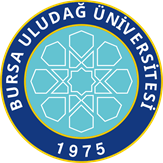 BURSA ULUDAĞ ÜNİVERSİTESİSOSYAL BİLİMLER ENSTİTÜSÜ2022-2023 EĞİTİM ÖĞRETİM YILI DERS PLANLARIBURSA ULUDAĞ ÜNİVERSİTESİSOSYAL BİLİMLER ENSTİTÜSÜ2022-2023 EĞİTİM ÖĞRETİM YILI DERS PLANLARIBURSA ULUDAĞ ÜNİVERSİTESİSOSYAL BİLİMLER ENSTİTÜSÜ2022-2023 EĞİTİM ÖĞRETİM YILI DERS PLANLARIBURSA ULUDAĞ ÜNİVERSİTESİSOSYAL BİLİMLER ENSTİTÜSÜ2022-2023 EĞİTİM ÖĞRETİM YILI DERS PLANLARIBURSA ULUDAĞ ÜNİVERSİTESİSOSYAL BİLİMLER ENSTİTÜSÜ2022-2023 EĞİTİM ÖĞRETİM YILI DERS PLANLARIBURSA ULUDAĞ ÜNİVERSİTESİSOSYAL BİLİMLER ENSTİTÜSÜ2022-2023 EĞİTİM ÖĞRETİM YILI DERS PLANLARIBURSA ULUDAĞ ÜNİVERSİTESİSOSYAL BİLİMLER ENSTİTÜSÜ2022-2023 EĞİTİM ÖĞRETİM YILI DERS PLANLARIBURSA ULUDAĞ ÜNİVERSİTESİSOSYAL BİLİMLER ENSTİTÜSÜ2022-2023 EĞİTİM ÖĞRETİM YILI DERS PLANLARIBURSA ULUDAĞ ÜNİVERSİTESİSOSYAL BİLİMLER ENSTİTÜSÜ2022-2023 EĞİTİM ÖĞRETİM YILI DERS PLANLARIBURSA ULUDAĞ ÜNİVERSİTESİSOSYAL BİLİMLER ENSTİTÜSÜ2022-2023 EĞİTİM ÖĞRETİM YILI DERS PLANLARIBURSA ULUDAĞ ÜNİVERSİTESİSOSYAL BİLİMLER ENSTİTÜSÜ2022-2023 EĞİTİM ÖĞRETİM YILI DERS PLANLARIBURSA ULUDAĞ ÜNİVERSİTESİSOSYAL BİLİMLER ENSTİTÜSÜ2022-2023 EĞİTİM ÖĞRETİM YILI DERS PLANLARIFR 1.1.1_02FR 1.1.1_02FR 1.1.1_02FR 1.1.1_02 ANABİLİM/ ANASANAT DALI                                  ANABİLİM/ ANASANAT DALI                                  ANABİLİM/ ANASANAT DALI                                  ANABİLİM/ ANASANAT DALI                                  Psikoloji Psikoloji Psikoloji Psikoloji Psikoloji Psikoloji Psikoloji Psikoloji Psikoloji Psikoloji Psikoloji Psikoloji Psikoloji Psikoloji Psikoloji BİLİM/ SANAT  DALI / PROGRAMI                   BİLİM/ SANAT  DALI / PROGRAMI                   BİLİM/ SANAT  DALI / PROGRAMI                   BİLİM/ SANAT  DALI / PROGRAMI                   Psikoloji   / Yüksek Lisans Programı Psikoloji   / Yüksek Lisans Programı Psikoloji   / Yüksek Lisans Programı Psikoloji   / Yüksek Lisans Programı Psikoloji   / Yüksek Lisans Programı Psikoloji   / Yüksek Lisans Programı Psikoloji   / Yüksek Lisans Programı Psikoloji   / Yüksek Lisans Programı Psikoloji   / Yüksek Lisans Programı Psikoloji   / Yüksek Lisans Programı Psikoloji   / Yüksek Lisans Programı Psikoloji   / Yüksek Lisans Programı Psikoloji   / Yüksek Lisans Programı Psikoloji   / Yüksek Lisans Programı Psikoloji   / Yüksek Lisans ProgramıDERS AŞAMASII. YARIYIL / GÜZI. YARIYIL / GÜZI. YARIYIL / GÜZI. YARIYIL / GÜZI. YARIYIL / GÜZI. YARIYIL / GÜZI. YARIYIL / GÜZI. YARIYIL / GÜZI. YARIYIL / GÜZI. YARIYIL / GÜZII. YARIYIL / BAHARII. YARIYIL / BAHARII. YARIYIL / BAHARII. YARIYIL / BAHARII. YARIYIL / BAHARII. YARIYIL / BAHARII. YARIYIL / BAHARII. YARIYIL / BAHARDERS AŞAMASIKoduDersin AdıDersin AdıDersin AdıTürüTULKrediAKTSKoduDersin AdıTürüTULKrediAKTSDERS AŞAMASIPSİ 5169ARAŞTIRMA TEKNİKLERİ VE YAYIN ETİĞİARAŞTIRMA TEKNİKLERİ VE YAYIN ETİĞİARAŞTIRMA TEKNİKLERİ VE YAYIN ETİĞİZ30034PSİ 5102DENEYSEL ARAŞTIRMADA YÖNTEM ve İSTATİSTİKZ30039DERS AŞAMASIPSİ 5101İLİŞKİSEL ARAŞTIRMADA YÖNTEM ve İSTATİSTİKİLİŞKİSEL ARAŞTIRMADA YÖNTEM ve İSTATİSTİKİLİŞKİSEL ARAŞTIRMADA YÖNTEM ve İSTATİSTİKZ300315PSİ 5104PSİKOLOJİDE ALAN OKUMALARIZ30035DERS AŞAMASIPSİ 5175TEZ DANIŞMANLIĞI ITEZ DANIŞMANLIĞI ITEZ DANIŞMANLIĞI IZ01001PSİ 5176TEZ DANIŞMANLIĞI IIZ01001DERS AŞAMASIPSİ 5172SEMİNER Z02005DERS AŞAMASIALAN İÇİ SEÇMELİ DERSLERALAN İÇİ SEÇMELİ DERSLERALAN İÇİ SEÇMELİ DERSLERALAN İÇİ SEÇMELİ DERSLERDERS AŞAMASIPSİ 5103DAVRANIŞIN FİZYOLOJİK ve BİYOLOJİK TEMELLERİDAVRANIŞIN FİZYOLOJİK ve BİYOLOJİK TEMELLERİDAVRANIŞIN FİZYOLOJİK ve BİYOLOJİK TEMELLERİS30035PSİ 5106KÜLTÜREL BAĞLAMDA SOSYAL DAVRANIŞS30035DERS AŞAMASIPSİ 5105SOSYAL PSİKOLOJİDE GÜNCEL YAKLAŞIMLARSOSYAL PSİKOLOJİDE GÜNCEL YAKLAŞIMLARSOSYAL PSİKOLOJİDE GÜNCEL YAKLAŞIMLARS30035PSİ 5108DİL ve DÜŞÜNME SÜREÇLERİS30035DERS AŞAMASIPSİ 5107BELLEK SÜREÇLERİBELLEK SÜREÇLERİBELLEK SÜREÇLERİS30035PSİ 5110NÖROPSİKOLOJİS30035DERS AŞAMASIPSİ 5109DİKKAT SÜREÇLERİDİKKAT SÜREÇLERİDİKKAT SÜREÇLERİS30035PSİ 5112SOSYAL PSİKOLOJİDE ELEŞTİREL YAKLAŞIMLARS30035DERS AŞAMASIPSİ 5111ALGI SÜREÇLERİALGI SÜREÇLERİALGI SÜREÇLERİS30035PSİ 5114GRUPLAR ARASI İLİŞKİLERS30035DERS AŞAMASIPSİ 5113GRUP İÇİ SÜREÇLERGRUP İÇİ SÜREÇLERGRUP İÇİ SÜREÇLERS30035PSİ 5116ÖĞRENMENİN NÖROBİYOLOJİK TEMELLERİS30035DERS AŞAMASIPSI 5115SOSYAL PSİKOLOJİ TARİHİSOSYAL PSİKOLOJİ TARİHİSOSYAL PSİKOLOJİ TARİHİS30035PSİ 5118AKRAN İLİŞKİLERİ ve ARKADAŞLIKS30035DERS AŞAMASIPSİ 5117EBEVEYNLİK PSİKOLOJİSİEBEVEYNLİK PSİKOLOJİSİEBEVEYNLİK PSİKOLOJİSİS30035PSİ 5120BİLİŞ BECERİ ve UZMANLIKS30035DERS AŞAMASIALAN DIŞI SEÇMELİ DERSALAN DIŞI SEÇMELİ DERSALAN DIŞI SEÇMELİ DERSS30035ALAN DIŞI SEÇMELİ DERSS30035DERS AŞAMASIToplam Kredi/AKTS Toplam Kredi/AKTS Toplam Kredi/AKTS Toplam Kredi/AKTS Toplam Kredi/AKTS Toplam Kredi/AKTS Toplam Kredi/AKTS Toplam Kredi/AKTS 1230Toplam Kredi/AKTSToplam Kredi/AKTSToplam Kredi/AKTSToplam Kredi/AKTSToplam Kredi/AKTSToplam Kredi/AKTSTEZ AŞAMASIIII. YARIYIL / GÜZIII. YARIYIL / GÜZIII. YARIYIL / GÜZIII. YARIYIL / GÜZIII. YARIYIL / GÜZIII. YARIYIL / GÜZIII. YARIYIL / GÜZIII. YARIYIL / GÜZIII. YARIYIL / GÜZIII. YARIYIL / GÜZIV. YARIYIL / BAHARIV. YARIYIL / BAHARIV. YARIYIL / BAHARIV. YARIYIL / BAHARIV. YARIYIL / BAHARIV. YARIYIL / BAHARIV. YARIYIL / BAHARIV. YARIYIL / BAHARTEZ AŞAMASIPSİ 5183YÜKSEK LİSANS UZMANLIK ALAN DERSİ IYÜKSEK LİSANS UZMANLIK ALAN DERSİ IYÜKSEK LİSANS UZMANLIK ALAN DERSİ IZ40004PSİ 5184YÜKSEK LİSANS UZMANLIK ALAN DERSİ IIZ40004TEZ AŞAMASIPSİ 5193TEZ DANIŞMANLIĞI IIITEZ DANIŞMANLIĞI IIITEZ DANIŞMANLIĞI IIIZ010026PSİ 5194TEZ DANIŞMANLIĞI IVZ010026TEZ AŞAMASIToplam Kredi/AKTSToplam Kredi/AKTSToplam Kredi/AKTSToplam Kredi/AKTSToplam Kredi/AKTSToplam Kredi/AKTSToplam Kredi/AKTSToplam Kredi/AKTS030Toplam Kredi/AKTSToplam Kredi/AKTSToplam Kredi/AKTSToplam Kredi/AKTSToplam Kredi/AKTSToplam Kredi/AKTS030BURSA ULUDAĞ ÜNİVERSİTESİSOSYAL BİLİMLER ENSTİTÜSÜ2022-2023 EĞİTİM ÖĞRETİM YILI DERS PLANLARI BURSA ULUDAĞ ÜNİVERSİTESİSOSYAL BİLİMLER ENSTİTÜSÜ2022-2023 EĞİTİM ÖĞRETİM YILI DERS PLANLARI BURSA ULUDAĞ ÜNİVERSİTESİSOSYAL BİLİMLER ENSTİTÜSÜ2022-2023 EĞİTİM ÖĞRETİM YILI DERS PLANLARI BURSA ULUDAĞ ÜNİVERSİTESİSOSYAL BİLİMLER ENSTİTÜSÜ2022-2023 EĞİTİM ÖĞRETİM YILI DERS PLANLARI BURSA ULUDAĞ ÜNİVERSİTESİSOSYAL BİLİMLER ENSTİTÜSÜ2022-2023 EĞİTİM ÖĞRETİM YILI DERS PLANLARI BURSA ULUDAĞ ÜNİVERSİTESİSOSYAL BİLİMLER ENSTİTÜSÜ2022-2023 EĞİTİM ÖĞRETİM YILI DERS PLANLARI BURSA ULUDAĞ ÜNİVERSİTESİSOSYAL BİLİMLER ENSTİTÜSÜ2022-2023 EĞİTİM ÖĞRETİM YILI DERS PLANLARI BURSA ULUDAĞ ÜNİVERSİTESİSOSYAL BİLİMLER ENSTİTÜSÜ2022-2023 EĞİTİM ÖĞRETİM YILI DERS PLANLARI BURSA ULUDAĞ ÜNİVERSİTESİSOSYAL BİLİMLER ENSTİTÜSÜ2022-2023 EĞİTİM ÖĞRETİM YILI DERS PLANLARI BURSA ULUDAĞ ÜNİVERSİTESİSOSYAL BİLİMLER ENSTİTÜSÜ2022-2023 EĞİTİM ÖĞRETİM YILI DERS PLANLARI BURSA ULUDAĞ ÜNİVERSİTESİSOSYAL BİLİMLER ENSTİTÜSÜ2022-2023 EĞİTİM ÖĞRETİM YILI DERS PLANLARI BURSA ULUDAĞ ÜNİVERSİTESİSOSYAL BİLİMLER ENSTİTÜSÜ2022-2023 EĞİTİM ÖĞRETİM YILI DERS PLANLARI BURSA ULUDAĞ ÜNİVERSİTESİSOSYAL BİLİMLER ENSTİTÜSÜ2022-2023 EĞİTİM ÖĞRETİM YILI DERS PLANLARI FR 1.1.1_02FR 1.1.1_02FR 1.1.1_02FR 1.1.1_02FR 1.1.1_02FR 1.1.1_02FR 1.1.1_02ANABİLİM/ ANASANAT DALIANABİLİM/ ANASANAT DALIANABİLİM/ ANASANAT DALIANABİLİM/ ANASANAT DALIPsikolojiPsikolojiPsikolojiPsikolojiPsikolojiPsikolojiPsikolojiPsikolojiPsikolojiPsikolojiPsikolojiPsikolojiPsikolojiPsikolojiPsikolojiPsikolojiPsikolojiPsikolojiPsikolojiBİLİM/ SANAT DALI / PROGRAMIBİLİM/ SANAT DALI / PROGRAMIBİLİM/ SANAT DALI / PROGRAMIBİLİM/ SANAT DALI / PROGRAMIPsikoloji  / Doktora ProgramıPsikoloji  / Doktora ProgramıPsikoloji  / Doktora ProgramıPsikoloji  / Doktora ProgramıPsikoloji  / Doktora ProgramıPsikoloji  / Doktora ProgramıPsikoloji  / Doktora ProgramıPsikoloji  / Doktora ProgramıPsikoloji  / Doktora ProgramıPsikoloji  / Doktora ProgramıPsikoloji  / Doktora ProgramıPsikoloji  / Doktora ProgramıPsikoloji  / Doktora ProgramıPsikoloji  / Doktora ProgramıPsikoloji  / Doktora ProgramıPsikoloji  / Doktora ProgramıPsikoloji  / Doktora ProgramıPsikoloji  / Doktora ProgramıPsikoloji  / Doktora ProgramıDERS AŞAMASII. YARIYIL / GÜZI. YARIYIL / GÜZI. YARIYIL / GÜZI. YARIYIL / GÜZI. YARIYIL / GÜZI. YARIYIL / GÜZI. YARIYIL / GÜZI. YARIYIL / GÜZI. YARIYIL / GÜZI. YARIYIL / GÜZI. YARIYIL / GÜZII. YARIYIL / BAHARII. YARIYIL / BAHARII. YARIYIL / BAHARII. YARIYIL / BAHARII. YARIYIL / BAHARII. YARIYIL / BAHARII. YARIYIL / BAHARII. YARIYIL / BAHARII. YARIYIL / BAHARII. YARIYIL / BAHARII. YARIYIL / BAHARDERS AŞAMASIKoduDersin AdıDersin AdıDersin AdıTürüTürüTULKrediAKTSKoduDersin AdıTürüTTULLKrediKrediAKTSDERS AŞAMASIPSİ 6101PSİKOLOJİDE NİTEL ARAŞTIRMA YÖNTEMLERİPSİKOLOJİDE NİTEL ARAŞTIRMA YÖNTEMLERİPSİKOLOJİDE NİTEL ARAŞTIRMA YÖNTEMLERİZZ300310PSİ 6102YAPISAL EŞİTLİK MODELLERİZ33000339DERS AŞAMASIPSİ 6103PSİKOLOJİDE GÜNCEL YÖNTEM ve YAKLAŞIMLAR IPSİKOLOJİDE GÜNCEL YÖNTEM ve YAKLAŞIMLAR IPSİKOLOJİDE GÜNCEL YÖNTEM ve YAKLAŞIMLAR IZZ30039PSİ 6104PSİKOLOJİDE GÜNCEL YÖNTEM ve YAKLAŞIMLAR II Z33000335DERS AŞAMASIPSİ 6191TEZ DANIŞMANLIĞI ITEZ DANIŞMANLIĞI ITEZ DANIŞMANLIĞI IZZ01001PSİ 6192TEZ DANIŞMANLIĞI IIZ00100001DERS AŞAMASIPSİ 6172SEMİNER Z0020000     5DERS AŞAMASIALAN İÇİ SEÇMELİ DERSLERALAN İÇİ SEÇMELİ DERSLERALAN İÇİ SEÇMELİ DERSLERALAN İÇİ SEÇMELİ DERSLERDERS AŞAMASIPSİ 6105BİLİŞSEL SÜREÇLERDE KİŞİLER ARASI ve KÜLTÜRLER ARASI FARKLILIKLARBİLİŞSEL SÜREÇLERDE KİŞİLER ARASI ve KÜLTÜRLER ARASI FARKLILIKLARBİLİŞSEL SÜREÇLERDE KİŞİLER ARASI ve KÜLTÜRLER ARASI FARKLILIKLARSS30035PSİ 6106YAŞLANMA ve BİLİŞS33000335DERS AŞAMASIPSİ 6107SOSYAL DAVRANIŞTA BİREYSEL FARKLILIKLARSOSYAL DAVRANIŞTA BİREYSEL FARKLILIKLARSOSYAL DAVRANIŞTA BİREYSEL FARKLILIKLARSS30035PSİ 6108BİLİNÇ ve NÖROBİYOLOJİK TEMELLERİS33000335DERS AŞAMASIPSİ 6109SOSYAL BİLİŞSOSYAL BİLİŞSOSYAL BİLİŞSS30035PSİ 6110KARAR VERME ve SEÇİM YAPMAS33000335DERS AŞAMASIPSİ 6111MÜZİK PSİKOLOJİSİ MÜZİK PSİKOLOJİSİ MÜZİK PSİKOLOJİSİ SS30035PSİ 6112PSİKOPATOLOJİDE BİLİŞSEL SÜREÇLERS33000335DERS AŞAMASIPSİ 6113BİLİŞSEL ve KLİNİK NÖROPSİKOLOJİBİLİŞSEL ve KLİNİK NÖROPSİKOLOJİBİLİŞSEL ve KLİNİK NÖROPSİKOLOJİSS30035PSİ 6114SOSYAL DAVRANIŞ ve TEKNOLOJİK İLETİŞİM S33000335DERS AŞAMASIPSİ 6115KARŞILAŞTIRMALI PSİKOLOJİKARŞILAŞTIRMALI PSİKOLOJİKARŞILAŞTIRMALI PSİKOLOJİSS30035PSİ 6116PSİKODİLBİLİMS33000335DERS AŞAMASIPSİ 6117NÖROPSİKOFARMAKOLOJİNÖROPSİKOFARMAKOLOJİNÖROPSİKOFARMAKOLOJİSS30035PSİ 6118BENLİK PSİKOLOJİSİS33000335DERS AŞAMASIPSİ 6119AHLAK GELİŞİMİAHLAK GELİŞİMİAHLAK GELİŞİMİSS30035PSİ 6120BİLİŞ ve UZMANLIK OKUMALARIS33000335DERS AŞAMASIPSİ 6122GÖÇ PSİKOLOJİSİS33000335DERS AŞAMASIALAN DIŞI SEÇMELİ DERSALAN DIŞI SEÇMELİ DERSALAN DIŞI SEÇMELİ DERSSS30035ALAN DIŞI SEÇMELİ DERSS33000335DERS AŞAMASIToplam Kredi/AKTSToplam Kredi/AKTSToplam Kredi/AKTSToplam Kredi/AKTSToplam Kredi/AKTSToplam Kredi/AKTSToplam Kredi/AKTSToplam Kredi/AKTSToplam Kredi/AKTS1230Toplam Kredi/AKTSToplam Kredi/AKTSToplam Kredi/AKTSToplam Kredi/AKTSToplam Kredi/AKTSToplam Kredi/AKTSToplam Kredi/AKTSToplam Kredi/AKTS121230TEZ AŞAMASIIII. YARIYIL / GÜZIII. YARIYIL / GÜZIII. YARIYIL / GÜZIII. YARIYIL / GÜZIII. YARIYIL / GÜZIII. YARIYIL / GÜZIII. YARIYIL / GÜZIII. YARIYIL / GÜZIII. YARIYIL / GÜZIII. YARIYIL / GÜZIII. YARIYIL / GÜZIV. YARIYIL / BAHARIV. YARIYIL / BAHARIV. YARIYIL / BAHARIV. YARIYIL / BAHARIV. YARIYIL / BAHARIV. YARIYIL / BAHARIV. YARIYIL / BAHARIV. YARIYIL / BAHARIV. YARIYIL / BAHARIV. YARIYIL / BAHARIV. YARIYIL / BAHARTEZ AŞAMASIYET 6177   YETERLİK SINAVI* YETERLİK SINAVI* YETERLİK SINAVI*ZZ000016PSİ 6184DOKTORA UZMANLIK ALAN DERSİ IIZ44000004TEZ AŞAMASIPSİ 6183DOKTORA UZMANLIK ALAN DERSİ IDOKTORA UZMANLIK ALAN DERSİ IDOKTORA UZMANLIK ALAN DERSİ IZZ40004PSİ 6194TEZ DANIŞMANLIĞI IVZ001000026TEZ AŞAMASIPSİ 6193TEZ DANIŞMANLIĞI IIITEZ DANIŞMANLIĞI IIITEZ DANIŞMANLIĞI IIIZZ010010TEZ AŞAMASIToplam Kredi/AKTSToplam Kredi/AKTSToplam Kredi/AKTSToplam Kredi/AKTSToplam Kredi/AKTSToplam Kredi/AKTSToplam Kredi/AKTSToplam Kredi/AKTSToplam Kredi/AKTS030Toplam Kredi/AKTSToplam Kredi/AKTSToplam Kredi/AKTSToplam Kredi/AKTSToplam Kredi/AKTSToplam Kredi/AKTSToplam Kredi/AKTSToplam Kredi/AKTS0030TEZ AŞAMASIV. YARIYIL / GÜZV. YARIYIL / GÜZV. YARIYIL / GÜZV. YARIYIL / GÜZV. YARIYIL / GÜZV. YARIYIL / GÜZV. YARIYIL / GÜZV. YARIYIL / GÜZV. YARIYIL / GÜZV. YARIYIL / GÜZV. YARIYIL / GÜZVI. YARIYIL / BAHARVI. YARIYIL / BAHARVI. YARIYIL / BAHARVI. YARIYIL / BAHARVI. YARIYIL / BAHARVI. YARIYIL / BAHARVI. YARIYIL / BAHARVI. YARIYIL / BAHARVI. YARIYIL / BAHARVI. YARIYIL / BAHARVI. YARIYIL / BAHARTEZ AŞAMASIPSİ 6185DOKTORA UZMANLIK ALAN DERSİ  IIIDOKTORA UZMANLIK ALAN DERSİ  IIIDOKTORA UZMANLIK ALAN DERSİ  IIIZZ40004PSİ 6186DOKTORA UZMANLIK ALAN DERSİ    IVZ44000004TEZ AŞAMASIPSİ 6195TEZ DANIŞMANLIĞI  VTEZ DANIŞMANLIĞI  VTEZ DANIŞMANLIĞI  VZZ010026PSİ 6196TEZ DANIŞMANLIĞI VIZ001000026TEZ AŞAMASIToplam Kredi/AKTSToplam Kredi/AKTSToplam Kredi/AKTSToplam Kredi/AKTSToplam Kredi/AKTSToplam Kredi/AKTSToplam Kredi/AKTSToplam Kredi/AKTSToplam Kredi/AKTS030Toplam Kredi/AKTSToplam Kredi/AKTSToplam Kredi/AKTSToplam Kredi/AKTSToplam Kredi/AKTSToplam Kredi/AKTSToplam Kredi/AKTSToplam Kredi/AKTS0030TEZ AŞAMASIVII. YARIYIL / GÜZVII. YARIYIL / GÜZVII. YARIYIL / GÜZVII. YARIYIL / GÜZVII. YARIYIL / GÜZVII. YARIYIL / GÜZVII. YARIYIL / GÜZVII. YARIYIL / GÜZVII. YARIYIL / GÜZVII. YARIYIL / GÜZVII. YARIYIL / GÜZVIII. YARIYIL / BAHARVIII. YARIYIL / BAHARVIII. YARIYIL / BAHARVIII. YARIYIL / BAHARVIII. YARIYIL / BAHARVIII. YARIYIL / BAHARVIII. YARIYIL / BAHARVIII. YARIYIL / BAHARVIII. YARIYIL / BAHARVIII. YARIYIL / BAHARVIII. YARIYIL / BAHARTEZ AŞAMASIPSİ 6187DOKTORA UZMANLIK ALAN DERSİ VDOKTORA UZMANLIK ALAN DERSİ VDOKTORA UZMANLIK ALAN DERSİ VZ440004PSİ 6188DOKTORA UZMANLIK ALAN DERSİ VIZ44000044TEZ AŞAMASIPSİ 6197TEZ DANIŞMANLIĞI VIITEZ DANIŞMANLIĞI VIITEZ DANIŞMANLIĞI VIIZ0010026PSİ 6198TEZ DANIŞMANLIĞI VIIIZ0010002626TEZ AŞAMASIToplam Kredi/AKTSToplam Kredi/AKTSToplam Kredi/AKTSToplam Kredi/AKTSToplam Kredi/AKTSToplam Kredi/AKTSToplam Kredi/AKTSToplam Kredi/AKTSToplam Kredi/AKTS030Toplam Kredi/AKTSToplam Kredi/AKTSToplam Kredi/AKTSToplam Kredi/AKTSToplam Kredi/AKTSToplam Kredi/AKTSToplam Kredi/AKTS003030TOPLAM KREDİ:       24        -  TOPLAM AKTS:  240TOPLAM KREDİ:       24        -  TOPLAM AKTS:  240TOPLAM KREDİ:       24        -  TOPLAM AKTS:  240TOPLAM KREDİ:       24        -  TOPLAM AKTS:  240TOPLAM KREDİ:       24        -  TOPLAM AKTS:  240TOPLAM KREDİ:       24        -  TOPLAM AKTS:  240TOPLAM KREDİ:       24        -  TOPLAM AKTS:  240TOPLAM KREDİ:       24        -  TOPLAM AKTS:  240TOPLAM KREDİ:       24        -  TOPLAM AKTS:  240TOPLAM KREDİ:       24        -  TOPLAM AKTS:  240TOPLAM KREDİ:       24        -  TOPLAM AKTS:  240TOPLAM KREDİ:       24        -  TOPLAM AKTS:  240TOPLAM KREDİ:       24        -  TOPLAM AKTS:  240TOPLAM KREDİ:       24        -  TOPLAM AKTS:  240TOPLAM KREDİ:       24        -  TOPLAM AKTS:  240TOPLAM KREDİ:       24        -  TOPLAM AKTS:  240TOPLAM KREDİ:       24        -  TOPLAM AKTS:  240TOPLAM KREDİ:       24        -  TOPLAM AKTS:  240TOPLAM KREDİ:       24        -  TOPLAM AKTS:  240TOPLAM KREDİ:       24        -  TOPLAM AKTS:  240TOPLAM KREDİ:       24        -  TOPLAM AKTS:  240TOPLAM KREDİ:       24        -  TOPLAM AKTS:  240TOPLAM KREDİ:       24        -  TOPLAM AKTS:  240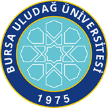 BURSA ULUDAĞ ÜNİVERSİTESİSOSYAL BİLİMLER ENSTİTÜSÜ2022-2023 EĞİTİM ÖĞRETİM YILI DERS PLANLARIBURSA ULUDAĞ ÜNİVERSİTESİSOSYAL BİLİMLER ENSTİTÜSÜ2022-2023 EĞİTİM ÖĞRETİM YILI DERS PLANLARIBURSA ULUDAĞ ÜNİVERSİTESİSOSYAL BİLİMLER ENSTİTÜSÜ2022-2023 EĞİTİM ÖĞRETİM YILI DERS PLANLARIBURSA ULUDAĞ ÜNİVERSİTESİSOSYAL BİLİMLER ENSTİTÜSÜ2022-2023 EĞİTİM ÖĞRETİM YILI DERS PLANLARIBURSA ULUDAĞ ÜNİVERSİTESİSOSYAL BİLİMLER ENSTİTÜSÜ2022-2023 EĞİTİM ÖĞRETİM YILI DERS PLANLARIBURSA ULUDAĞ ÜNİVERSİTESİSOSYAL BİLİMLER ENSTİTÜSÜ2022-2023 EĞİTİM ÖĞRETİM YILI DERS PLANLARIBURSA ULUDAĞ ÜNİVERSİTESİSOSYAL BİLİMLER ENSTİTÜSÜ2022-2023 EĞİTİM ÖĞRETİM YILI DERS PLANLARIBURSA ULUDAĞ ÜNİVERSİTESİSOSYAL BİLİMLER ENSTİTÜSÜ2022-2023 EĞİTİM ÖĞRETİM YILI DERS PLANLARIBURSA ULUDAĞ ÜNİVERSİTESİSOSYAL BİLİMLER ENSTİTÜSÜ2022-2023 EĞİTİM ÖĞRETİM YILI DERS PLANLARIBURSA ULUDAĞ ÜNİVERSİTESİSOSYAL BİLİMLER ENSTİTÜSÜ2022-2023 EĞİTİM ÖĞRETİM YILI DERS PLANLARIBURSA ULUDAĞ ÜNİVERSİTESİSOSYAL BİLİMLER ENSTİTÜSÜ2022-2023 EĞİTİM ÖĞRETİM YILI DERS PLANLARIBURSA ULUDAĞ ÜNİVERSİTESİSOSYAL BİLİMLER ENSTİTÜSÜ2022-2023 EĞİTİM ÖĞRETİM YILI DERS PLANLARIFR 1.1.1_02FR 1.1.1_02FR 1.1.1_02FR 1.1.1_02 ANABİLİM/ ANASANAT DALI                                  ANABİLİM/ ANASANAT DALI                                  ANABİLİM/ ANASANAT DALI                                  ANABİLİM/ ANASANAT DALI                                  SOSYOLOJİ SOSYOLOJİ SOSYOLOJİ SOSYOLOJİ SOSYOLOJİ SOSYOLOJİ SOSYOLOJİ SOSYOLOJİ SOSYOLOJİ SOSYOLOJİ SOSYOLOJİ SOSYOLOJİ SOSYOLOJİ SOSYOLOJİ SOSYOLOJİ BİLİM/ SANAT  DALI / PROGRAMI                   BİLİM/ SANAT  DALI / PROGRAMI                   BİLİM/ SANAT  DALI / PROGRAMI                   BİLİM/ SANAT  DALI / PROGRAMI                  SOSYOLOJİ/YÜKSEK LİSANS PROGRAMISOSYOLOJİ/YÜKSEK LİSANS PROGRAMISOSYOLOJİ/YÜKSEK LİSANS PROGRAMISOSYOLOJİ/YÜKSEK LİSANS PROGRAMISOSYOLOJİ/YÜKSEK LİSANS PROGRAMISOSYOLOJİ/YÜKSEK LİSANS PROGRAMISOSYOLOJİ/YÜKSEK LİSANS PROGRAMISOSYOLOJİ/YÜKSEK LİSANS PROGRAMISOSYOLOJİ/YÜKSEK LİSANS PROGRAMISOSYOLOJİ/YÜKSEK LİSANS PROGRAMISOSYOLOJİ/YÜKSEK LİSANS PROGRAMISOSYOLOJİ/YÜKSEK LİSANS PROGRAMISOSYOLOJİ/YÜKSEK LİSANS PROGRAMISOSYOLOJİ/YÜKSEK LİSANS PROGRAMISOSYOLOJİ/YÜKSEK LİSANS PROGRAMIDERS AŞAMASII. YARIYIL / GÜZI. YARIYIL / GÜZI. YARIYIL / GÜZI. YARIYIL / GÜZI. YARIYIL / GÜZI. YARIYIL / GÜZI. YARIYIL / GÜZI. YARIYIL / GÜZI. YARIYIL / GÜZI. YARIYIL / GÜZII. YARIYIL / BAHARII. YARIYIL / BAHARII. YARIYIL / BAHARII. YARIYIL / BAHARII. YARIYIL / BAHARII. YARIYIL / BAHARII. YARIYIL / BAHARII. YARIYIL / BAHARDERS AŞAMASIKoduDersin AdıDersin AdıDersin AdıTürüTULKrediAKTSKoduDersin AdıTürüTULKrediAKTSDERS AŞAMASISOS5101ANTİK POLİTİKA KLASİKLERİNİN SOSYOLOJİSİANTİK POLİTİKA KLASİKLERİNİN SOSYOLOJİSİANTİK POLİTİKA KLASİKLERİNİN SOSYOLOJİSİZ30035SOS5102MODERN POLİTİKA KLASİKLERİNİN SOSYOLOJİSİZ30034DERS AŞAMASISOS5103BİLİMDE YÖNTEM TARTIŞMALARI BİLİMDE YÖNTEM TARTIŞMALARI BİLİMDE YÖNTEM TARTIŞMALARI Z30035SOS5104BİLİM VE İKTİDAR İLİŞKİLERİ Z30035DERS AŞAMASISOS5175TEZ DANIŞMANLIĞI ITEZ DANIŞMANLIĞI ITEZ DANIŞMANLIĞI IZ01001SOS5176TEZ DANIŞMANLIĞI IIZ01001DERS AŞAMASISOS6169ARAŞTIRMA TEKNİKLERİ VE YAYIN ETİĞİARAŞTIRMA TEKNİKLERİ VE YAYIN ETİĞİARAŞTIRMA TEKNİKLERİ VE YAYIN ETİĞİZ30034SOS5172SEMİNER Z02005DERS AŞAMASIALAN İÇİ SEÇMELİ DERSLER*ALAN İÇİ SEÇMELİ DERSLER*ALAN İÇİ SEÇMELİ DERSLER*ALAN İÇİ SEÇMELİ DERSLER*DERS AŞAMASISOS5105KENTLEŞME VE GÖÇKENTLEŞME VE GÖÇKENTLEŞME VE GÖÇS20025SOS5108SOSYO-POLİTİK EKONOMİ S20025DERS AŞAMASISOS5107KÜRESELLEŞME VE KİMLİKKÜRESELLEŞME VE KİMLİKKÜRESELLEŞME VE KİMLİKS20025SOS5110DİN VE POLİTİKAS20025DERS AŞAMASISOS5109YORUM TEORİSİ YORUM TEORİSİ YORUM TEORİSİ S20025SOS5116KENT VE AİLES20025DERS AŞAMASISOS5111DEMOKRASİ TEORİLERİ VE SOSYOLOJİSİDEMOKRASİ TEORİLERİ VE SOSYOLOJİSİDEMOKRASİ TEORİLERİ VE SOSYOLOJİSİS20025SOS5118ŞARKİYATÇILIK VE BATICILIKS20025DERS AŞAMASISOS5115TÜRKİYE ÜZERİNE ARAŞTIRMALAR TÜRKİYE ÜZERİNE ARAŞTIRMALAR TÜRKİYE ÜZERİNE ARAŞTIRMALAR S20025SOS5140OYUN KURAMLARIS20025DERS AŞAMASISOS5117YENİ TOPLUMSAL HAREKETLERYENİ TOPLUMSAL HAREKETLERYENİ TOPLUMSAL HAREKETLERS20025DERS AŞAMASISOS5119DİJİTAL MEDYA VE TOPLUMDİJİTAL MEDYA VE TOPLUMDİJİTAL MEDYA VE TOPLUMS20025DERS AŞAMASIALAN DIŞI SEÇMELİ DERS*ALAN DIŞI SEÇMELİ DERS*ALAN DIŞI SEÇMELİ DERS*S225ALAN DIŞI SEÇMELİ DERS*S225DERS AŞAMASIToplam Kredi/AKTS Toplam Kredi/AKTS Toplam Kredi/AKTS Toplam Kredi/AKTS Toplam Kredi/AKTS Toplam Kredi/AKTS Toplam Kredi/AKTS Toplam Kredi/AKTS 1530Toplam Kredi/AKTSToplam Kredi/AKTSToplam Kredi/AKTSToplam Kredi/AKTSToplam Kredi/AKTSToplam Kredi/AKTS1230TEZ AŞAMASIIII. YARIYIL / GÜZIII. YARIYIL / GÜZIII. YARIYIL / GÜZIII. YARIYIL / GÜZIII. YARIYIL / GÜZIII. YARIYIL / GÜZIII. YARIYIL / GÜZIII. YARIYIL / GÜZIII. YARIYIL / GÜZIII. YARIYIL / GÜZIV. YARIYIL / BAHARIV. YARIYIL / BAHARIV. YARIYIL / BAHARIV. YARIYIL / BAHARIV. YARIYIL / BAHARIV. YARIYIL / BAHARIV. YARIYIL / BAHARIV. YARIYIL / BAHARTEZ AŞAMASISOS5183YÜKSEK LİSANS UZMANLIK ALAN DERSİ IYÜKSEK LİSANS UZMANLIK ALAN DERSİ IYÜKSEK LİSANS UZMANLIK ALAN DERSİ IZ40004SOS5184YÜKSEK LİSANS UZMANLIK ALAN DERSİ IIZ40004TEZ AŞAMASISOS5193TEZ DANIŞMANLIĞI IIITEZ DANIŞMANLIĞI IIITEZ DANIŞMANLIĞI IIIZ010026SOS5194TEZ DANIŞMANLIĞI IVZ010026TEZ AŞAMASITEZ AŞAMASIToplam Kredi/AKTSToplam Kredi/AKTSToplam Kredi/AKTSToplam Kredi/AKTSToplam Kredi/AKTSToplam Kredi/AKTSToplam Kredi/AKTSToplam Kredi/AKTS030Toplam Kredi/AKTSToplam Kredi/AKTSToplam Kredi/AKTSToplam Kredi/AKTSToplam Kredi/AKTSToplam Kredi/AKTS030TOPLAM KREDİ:  27          -  TOPLAM AKTS: 120TOPLAM KREDİ:  27          -  TOPLAM AKTS: 120TOPLAM KREDİ:  27          -  TOPLAM AKTS: 120TOPLAM KREDİ:  27          -  TOPLAM AKTS: 120TOPLAM KREDİ:  27          -  TOPLAM AKTS: 120TOPLAM KREDİ:  27          -  TOPLAM AKTS: 120TOPLAM KREDİ:  27          -  TOPLAM AKTS: 120TOPLAM KREDİ:  27          -  TOPLAM AKTS: 120TOPLAM KREDİ:  27          -  TOPLAM AKTS: 120TOPLAM KREDİ:  27          -  TOPLAM AKTS: 120TOPLAM KREDİ:  27          -  TOPLAM AKTS: 120TOPLAM KREDİ:  27          -  TOPLAM AKTS: 120TOPLAM KREDİ:  27          -  TOPLAM AKTS: 120TOPLAM KREDİ:  27          -  TOPLAM AKTS: 120TOPLAM KREDİ:  27          -  TOPLAM AKTS: 120TOPLAM KREDİ:  27          -  TOPLAM AKTS: 120TOPLAM KREDİ:  27          -  TOPLAM AKTS: 120TOPLAM KREDİ:  27          -  TOPLAM AKTS: 120TOPLAM KREDİ:  27          -  TOPLAM AKTS: 120BURSA ULUDAĞ ÜNİVERSİTESİSOSYAL BİLİMLER ENSTİTÜSÜ2022-2023 EĞİTİM ÖĞRETİM YILI DERS PLANLARIBURSA ULUDAĞ ÜNİVERSİTESİSOSYAL BİLİMLER ENSTİTÜSÜ2022-2023 EĞİTİM ÖĞRETİM YILI DERS PLANLARIBURSA ULUDAĞ ÜNİVERSİTESİSOSYAL BİLİMLER ENSTİTÜSÜ2022-2023 EĞİTİM ÖĞRETİM YILI DERS PLANLARIBURSA ULUDAĞ ÜNİVERSİTESİSOSYAL BİLİMLER ENSTİTÜSÜ2022-2023 EĞİTİM ÖĞRETİM YILI DERS PLANLARIBURSA ULUDAĞ ÜNİVERSİTESİSOSYAL BİLİMLER ENSTİTÜSÜ2022-2023 EĞİTİM ÖĞRETİM YILI DERS PLANLARIBURSA ULUDAĞ ÜNİVERSİTESİSOSYAL BİLİMLER ENSTİTÜSÜ2022-2023 EĞİTİM ÖĞRETİM YILI DERS PLANLARIBURSA ULUDAĞ ÜNİVERSİTESİSOSYAL BİLİMLER ENSTİTÜSÜ2022-2023 EĞİTİM ÖĞRETİM YILI DERS PLANLARIBURSA ULUDAĞ ÜNİVERSİTESİSOSYAL BİLİMLER ENSTİTÜSÜ2022-2023 EĞİTİM ÖĞRETİM YILI DERS PLANLARIBURSA ULUDAĞ ÜNİVERSİTESİSOSYAL BİLİMLER ENSTİTÜSÜ2022-2023 EĞİTİM ÖĞRETİM YILI DERS PLANLARIBURSA ULUDAĞ ÜNİVERSİTESİSOSYAL BİLİMLER ENSTİTÜSÜ2022-2023 EĞİTİM ÖĞRETİM YILI DERS PLANLARIBURSA ULUDAĞ ÜNİVERSİTESİSOSYAL BİLİMLER ENSTİTÜSÜ2022-2023 EĞİTİM ÖĞRETİM YILI DERS PLANLARIBURSA ULUDAĞ ÜNİVERSİTESİSOSYAL BİLİMLER ENSTİTÜSÜ2022-2023 EĞİTİM ÖĞRETİM YILI DERS PLANLARIBURSA ULUDAĞ ÜNİVERSİTESİSOSYAL BİLİMLER ENSTİTÜSÜ2022-2023 EĞİTİM ÖĞRETİM YILI DERS PLANLARIFR 1.1.1_02FR 1.1.1_02FR 1.1.1_02FR 1.1.1_02FR 1.1.1_02FR 1.1.1_02FR 1.1.1_02ANABİLİM/ ANASANAT DALIANABİLİM/ ANASANAT DALIANABİLİM/ ANASANAT DALIANABİLİM/ ANASANAT DALISOSYOLOJİSOSYOLOJİSOSYOLOJİSOSYOLOJİSOSYOLOJİSOSYOLOJİSOSYOLOJİSOSYOLOJİSOSYOLOJİSOSYOLOJİSOSYOLOJİSOSYOLOJİSOSYOLOJİSOSYOLOJİSOSYOLOJİSOSYOLOJİSOSYOLOJİSOSYOLOJİSOSYOLOJİBİLİM/ SANAT DALI / PROGRAMIBİLİM/ SANAT DALI / PROGRAMIBİLİM/ SANAT DALI / PROGRAMIBİLİM/ SANAT DALI / PROGRAMISOSYOLOJİ/ DOKTORA PROGRAMISOSYOLOJİ/ DOKTORA PROGRAMISOSYOLOJİ/ DOKTORA PROGRAMISOSYOLOJİ/ DOKTORA PROGRAMISOSYOLOJİ/ DOKTORA PROGRAMISOSYOLOJİ/ DOKTORA PROGRAMISOSYOLOJİ/ DOKTORA PROGRAMISOSYOLOJİ/ DOKTORA PROGRAMISOSYOLOJİ/ DOKTORA PROGRAMISOSYOLOJİ/ DOKTORA PROGRAMISOSYOLOJİ/ DOKTORA PROGRAMISOSYOLOJİ/ DOKTORA PROGRAMISOSYOLOJİ/ DOKTORA PROGRAMISOSYOLOJİ/ DOKTORA PROGRAMISOSYOLOJİ/ DOKTORA PROGRAMISOSYOLOJİ/ DOKTORA PROGRAMISOSYOLOJİ/ DOKTORA PROGRAMISOSYOLOJİ/ DOKTORA PROGRAMISOSYOLOJİ/ DOKTORA PROGRAMIDERS AŞAMASII. YARIYIL / GÜZI. YARIYIL / GÜZI. YARIYIL / GÜZI. YARIYIL / GÜZI. YARIYIL / GÜZI. YARIYIL / GÜZI. YARIYIL / GÜZI. YARIYIL / GÜZI. YARIYIL / GÜZI. YARIYIL / GÜZI. YARIYIL / GÜZII. YARIYIL / BAHARII. YARIYIL / BAHARII. YARIYIL / BAHARII. YARIYIL / BAHARII. YARIYIL / BAHARII. YARIYIL / BAHARII. YARIYIL / BAHARII. YARIYIL / BAHARII. YARIYIL / BAHARII. YARIYIL / BAHARII. YARIYIL / BAHARDERS AŞAMASIKoduDersin AdıDersin AdıDersin AdıTürüTürüTULKrediAKTSKoduDersin AdıTürüTTULLKrediKrediAKTSDERS AŞAMASISOS6101SOSYOLOJİNİN KLASİKLERİSOSYOLOJİNİN KLASİKLERİSOSYOLOJİNİN KLASİKLERİZZ30037SOS6102SOSYAL TEORİ VE SOSYOLOJİZ33000335DERS AŞAMASISOS6103SOSYOLOJİ VE ÇAĞDAŞ TÜRKİYE’NİN SORUNLARISOSYOLOJİ VE ÇAĞDAŞ TÜRKİYE’NİN SORUNLARISOSYOLOJİ VE ÇAĞDAŞ TÜRKİYE’NİN SORUNLARIZZ30037SOS6104SOSYAL BİLİMLERİN FELSEFESİZ33000334DERS AŞAMASISOS6191TEZ DANIŞMANLIĞI ITEZ DANIŞMANLIĞI ITEZ DANIŞMANLIĞI IZZ01001SOS6192TEZ DANIŞMANLIĞI IIZ00100001DERS AŞAMASISOS6172SEMİNER  Z00200 0 05DERS AŞAMASIALAN İÇİ SEÇMELİ DERSLER*ALAN İÇİ SEÇMELİ DERSLER*ALAN İÇİ SEÇMELİ DERSLER*ALAN İÇİ SEÇMELİ DERSLER*DERS AŞAMASISOS6105ETİK VE SOSYOLOJİETİK VE SOSYOLOJİETİK VE SOSYOLOJİSS20025SOS6106DİJİTAL TEKNOLOJİ VE YENİ MEDYAS22000225DERS AŞAMASISOS6107ANGLOSAKSON DÜŞÜNCE GELENEKLERİANGLOSAKSON DÜŞÜNCE GELENEKLERİANGLOSAKSON DÜŞÜNCE GELENEKLERİSS20025SOS6108KITA DÜŞÜNCE GELENEKLERİS22000225DERS AŞAMASISOS6111TÜRKİYE’NİN TOPLUMSAL YAPISI VE DEĞİŞİMTÜRKİYE’NİN TOPLUMSAL YAPISI VE DEĞİŞİMTÜRKİYE’NİN TOPLUMSAL YAPISI VE DEĞİŞİMSS20025SOS6110TÜRK DÜŞÜNCE TARİHİS22000225DERS AŞAMASISOS6113DİN VE TOPLUMDİN VE TOPLUMDİN VE TOPLUMSS20025SOS6116EKOLOJİ TARTIŞMALARIS22000225DERS AŞAMASISOS6115SİVİL TOPLUM VE DEMOKRASİSİVİL TOPLUM VE DEMOKRASİSİVİL TOPLUM VE DEMOKRASİSS20025SOS6122ÇAĞIMIZDA İNSAN HAKLARI SORUNUS22000225DERS AŞAMASISOS6121GÜNCEL SOSYAL ARAŞTIRMALARGÜNCEL SOSYAL ARAŞTIRMALARGÜNCEL SOSYAL ARAŞTIRMALARSS20025DERS AŞAMASIALAN DIŞI SEÇMELİ DERS*ALAN DIŞI SEÇMELİ DERS*ALAN DIŞI SEÇMELİ DERS*SS20025ALAN DIŞI SEÇMELİ DERS*S22000225DERS AŞAMASIToplam Kredi/AKTSToplam Kredi/AKTSToplam Kredi/AKTSToplam Kredi/AKTSToplam Kredi/AKTSToplam Kredi/AKTSToplam Kredi/AKTSToplam Kredi/AKTSToplam Kredi/AKTS1230Toplam Kredi/AKTSToplam Kredi/AKTSToplam Kredi/AKTSToplam Kredi/AKTSToplam Kredi/AKTSToplam Kredi/AKTSToplam Kredi/AKTSToplam Kredi/AKTS121230TEZ AŞAMASIIII. YARIYIL / GÜZIII. YARIYIL / GÜZIII. YARIYIL / GÜZIII. YARIYIL / GÜZIII. YARIYIL / GÜZIII. YARIYIL / GÜZIII. YARIYIL / GÜZIII. YARIYIL / GÜZIII. YARIYIL / GÜZIII. YARIYIL / GÜZIII. YARIYIL / GÜZIV. YARIYIL / BAHARIV. YARIYIL / BAHARIV. YARIYIL / BAHARIV. YARIYIL / BAHARIV. YARIYIL / BAHARIV. YARIYIL / BAHARIV. YARIYIL / BAHARIV. YARIYIL / BAHARIV. YARIYIL / BAHARIV. YARIYIL / BAHARIV. YARIYIL / BAHARTEZ AŞAMASIYET6177  YETERLİK SINAVI YETERLİK SINAVI YETERLİK SINAVIZZ000016SOS6184DOKTORA UZMANLIK ALAN DERSİ IIZ44000004TEZ AŞAMASISOS6183DOKTORA UZMANLIK ALAN DERSİ IDOKTORA UZMANLIK ALAN DERSİ IDOKTORA UZMANLIK ALAN DERSİ IZZ40004SOS6194TEZ DANIŞMANLIĞI IVZ001000026TEZ AŞAMASISOS6193TEZ DANIŞMANLIĞI IIITEZ DANIŞMANLIĞI IIITEZ DANIŞMANLIĞI IIIZZ010010TEZ AŞAMASIToplam Kredi/AKTSToplam Kredi/AKTSToplam Kredi/AKTSToplam Kredi/AKTSToplam Kredi/AKTSToplam Kredi/AKTSToplam Kredi/AKTSToplam Kredi/AKTSToplam Kredi/AKTS030Toplam Kredi/AKTSToplam Kredi/AKTSToplam Kredi/AKTSToplam Kredi/AKTSToplam Kredi/AKTSToplam Kredi/AKTSToplam Kredi/AKTSToplam Kredi/AKTS0030TEZ AŞAMASIV. YARIYIL / GÜZV. YARIYIL / GÜZV. YARIYIL / GÜZV. YARIYIL / GÜZV. YARIYIL / GÜZV. YARIYIL / GÜZV. YARIYIL / GÜZV. YARIYIL / GÜZV. YARIYIL / GÜZV. YARIYIL / GÜZV. YARIYIL / GÜZVI. YARIYIL / BAHARVI. YARIYIL / BAHARVI. YARIYIL / BAHARVI. YARIYIL / BAHARVI. YARIYIL / BAHARVI. YARIYIL / BAHARVI. YARIYIL / BAHARVI. YARIYIL / BAHARVI. YARIYIL / BAHARVI. YARIYIL / BAHARVI. YARIYIL / BAHARTEZ AŞAMASISOS6185DOKTORA UZMANLIK ALAN DERSİ IIIDOKTORA UZMANLIK ALAN DERSİ IIIDOKTORA UZMANLIK ALAN DERSİ IIIZZ40004SOS6186DOKTORA UZMANLIK ALAN DERSİ IVZ44000004TEZ AŞAMASISOS6195TEZ DANIŞMANLIĞI VTEZ DANIŞMANLIĞI VTEZ DANIŞMANLIĞI VZZ000026SOS6196TEZ DANIŞMANLIĞI VIZ0000000 26TEZ AŞAMASIToplam Kredi/AKTSToplam Kredi/AKTSToplam Kredi/AKTSToplam Kredi/AKTSToplam Kredi/AKTSToplam Kredi/AKTSToplam Kredi/AKTSToplam Kredi/AKTSToplam Kredi/AKTS030Toplam Kredi/AKTSToplam Kredi/AKTSToplam Kredi/AKTSToplam Kredi/AKTSToplam Kredi/AKTSToplam Kredi/AKTSToplam Kredi/AKTSToplam Kredi/AKTS0030TEZ AŞAMASIVII. YARIYIL / GÜZVII. YARIYIL / GÜZVII. YARIYIL / GÜZVII. YARIYIL / GÜZVII. YARIYIL / GÜZVII. YARIYIL / GÜZVII. YARIYIL / GÜZVII. YARIYIL / GÜZVII. YARIYIL / GÜZVII. YARIYIL / GÜZVII. YARIYIL / GÜZVIII. YARIYIL / BAHARVIII. YARIYIL / BAHARVIII. YARIYIL / BAHARVIII. YARIYIL / BAHARVIII. YARIYIL / BAHARVIII. YARIYIL / BAHARVIII. YARIYIL / BAHARVIII. YARIYIL / BAHARVIII. YARIYIL / BAHARVIII. YARIYIL / BAHARVIII. YARIYIL / BAHARTEZ AŞAMASISOS6187DOKTORA UZMANLIK ALAN DERSİ VDOKTORA UZMANLIK ALAN DERSİ VDOKTORA UZMANLIK ALAN DERSİ VZ440004SOS6188DOKTORA UZMANLIK ALAN DERSİ VIZ44000044TEZ AŞAMASISOS6197TEZ DANIŞMANLIĞI VIITEZ DANIŞMANLIĞI VIITEZ DANIŞMANLIĞI VIIZ0000026SOS6198TEZ DANIŞMANLIĞI VIIIZ000000 26 26TEZ AŞAMASIToplam Kredi/AKTSToplam Kredi/AKTSToplam Kredi/AKTSToplam Kredi/AKTSToplam Kredi/AKTSToplam Kredi/AKTSToplam Kredi/AKTSToplam Kredi/AKTSToplam Kredi/AKTS030Toplam Kredi/AKTSToplam Kredi/AKTSToplam Kredi/AKTSToplam Kredi/AKTSToplam Kredi/AKTSToplam Kredi/AKTSToplam Kredi/AKTS003030TOPLAM KREDİ:    24   -  TOPLAM AKTS:  240TOPLAM KREDİ:    24   -  TOPLAM AKTS:  240TOPLAM KREDİ:    24   -  TOPLAM AKTS:  240TOPLAM KREDİ:    24   -  TOPLAM AKTS:  240TOPLAM KREDİ:    24   -  TOPLAM AKTS:  240TOPLAM KREDİ:    24   -  TOPLAM AKTS:  240TOPLAM KREDİ:    24   -  TOPLAM AKTS:  240TOPLAM KREDİ:    24   -  TOPLAM AKTS:  240TOPLAM KREDİ:    24   -  TOPLAM AKTS:  240TOPLAM KREDİ:    24   -  TOPLAM AKTS:  240TOPLAM KREDİ:    24   -  TOPLAM AKTS:  240TOPLAM KREDİ:    24   -  TOPLAM AKTS:  240TOPLAM KREDİ:    24   -  TOPLAM AKTS:  240TOPLAM KREDİ:    24   -  TOPLAM AKTS:  240TOPLAM KREDİ:    24   -  TOPLAM AKTS:  240TOPLAM KREDİ:    24   -  TOPLAM AKTS:  240TOPLAM KREDİ:    24   -  TOPLAM AKTS:  240TOPLAM KREDİ:    24   -  TOPLAM AKTS:  240TOPLAM KREDİ:    24   -  TOPLAM AKTS:  240TOPLAM KREDİ:    24   -  TOPLAM AKTS:  240TOPLAM KREDİ:    24   -  TOPLAM AKTS:  240TOPLAM KREDİ:    24   -  TOPLAM AKTS:  240TOPLAM KREDİ:    24   -  TOPLAM AKTS:  240BURSA ULUDAĞ ÜNİVERSİTESİSOSYAL BİLİMLER ENSTİTÜSÜ2022/2023EĞİTİM ÖĞRETİM YILI DERS PLANLARIBURSA ULUDAĞ ÜNİVERSİTESİSOSYAL BİLİMLER ENSTİTÜSÜ2022/2023EĞİTİM ÖĞRETİM YILI DERS PLANLARIBURSA ULUDAĞ ÜNİVERSİTESİSOSYAL BİLİMLER ENSTİTÜSÜ2022/2023EĞİTİM ÖĞRETİM YILI DERS PLANLARIBURSA ULUDAĞ ÜNİVERSİTESİSOSYAL BİLİMLER ENSTİTÜSÜ2022/2023EĞİTİM ÖĞRETİM YILI DERS PLANLARIBURSA ULUDAĞ ÜNİVERSİTESİSOSYAL BİLİMLER ENSTİTÜSÜ2022/2023EĞİTİM ÖĞRETİM YILI DERS PLANLARIBURSA ULUDAĞ ÜNİVERSİTESİSOSYAL BİLİMLER ENSTİTÜSÜ2022/2023EĞİTİM ÖĞRETİM YILI DERS PLANLARIBURSA ULUDAĞ ÜNİVERSİTESİSOSYAL BİLİMLER ENSTİTÜSÜ2022/2023EĞİTİM ÖĞRETİM YILI DERS PLANLARIBURSA ULUDAĞ ÜNİVERSİTESİSOSYAL BİLİMLER ENSTİTÜSÜ2022/2023EĞİTİM ÖĞRETİM YILI DERS PLANLARIBURSA ULUDAĞ ÜNİVERSİTESİSOSYAL BİLİMLER ENSTİTÜSÜ2022/2023EĞİTİM ÖĞRETİM YILI DERS PLANLARIBURSA ULUDAĞ ÜNİVERSİTESİSOSYAL BİLİMLER ENSTİTÜSÜ2022/2023EĞİTİM ÖĞRETİM YILI DERS PLANLARIBURSA ULUDAĞ ÜNİVERSİTESİSOSYAL BİLİMLER ENSTİTÜSÜ2022/2023EĞİTİM ÖĞRETİM YILI DERS PLANLARIBURSA ULUDAĞ ÜNİVERSİTESİSOSYAL BİLİMLER ENSTİTÜSÜ2022/2023EĞİTİM ÖĞRETİM YILI DERS PLANLARIFR 1.1.1_02FR 1.1.1_02FR 1.1.1_02FR 1.1.1_02 ANABİLİM/ ANASANAT DALI                                  ANABİLİM/ ANASANAT DALI                                  ANABİLİM/ ANASANAT DALI                                  ANABİLİM/ ANASANAT DALI                                 TARİHTARİHTARİHTARİHTARİHTARİHTARİHTARİHTARİHTARİHTARİHTARİHTARİHTARİHTARİH BİLİM/ SANAT  DALI / PROGRAMI                   BİLİM/ SANAT  DALI / PROGRAMI                   BİLİM/ SANAT  DALI / PROGRAMI                   BİLİM/ SANAT  DALI / PROGRAMI                  YÜKSEK LİSANS PROGRAMIYÜKSEK LİSANS PROGRAMIYÜKSEK LİSANS PROGRAMIYÜKSEK LİSANS PROGRAMIYÜKSEK LİSANS PROGRAMIYÜKSEK LİSANS PROGRAMIYÜKSEK LİSANS PROGRAMIYÜKSEK LİSANS PROGRAMIYÜKSEK LİSANS PROGRAMIYÜKSEK LİSANS PROGRAMIYÜKSEK LİSANS PROGRAMIYÜKSEK LİSANS PROGRAMIYÜKSEK LİSANS PROGRAMIYÜKSEK LİSANS PROGRAMIYÜKSEK LİSANS PROGRAMIDERS AŞAMASII. YARIYIL / GÜZI. YARIYIL / GÜZI. YARIYIL / GÜZI. YARIYIL / GÜZI. YARIYIL / GÜZI. YARIYIL / GÜZI. YARIYIL / GÜZI. YARIYIL / GÜZI. YARIYIL / GÜZI. YARIYIL / GÜZII. YARIYIL / BAHARII. YARIYIL / BAHARII. YARIYIL / BAHARII. YARIYIL / BAHARII. YARIYIL / BAHARII. YARIYIL / BAHARII. YARIYIL / BAHARII. YARIYIL / BAHARDERS AŞAMASIKoduDersin AdıDersin AdıDersin AdıTürüTULKrediAKTSKoduDersin AdıTürüTULKrediAKTSDERS AŞAMASITAR5101TARİHSEL YÖNTEM ve DÜŞÜNCETARİHSEL YÖNTEM ve DÜŞÜNCETARİHSEL YÖNTEM ve DÜŞÜNCEZ30037TAR5102TARİHSEL YÖNTEM ve DÜŞÜNCE: UYGULAMA METİNLERİZ30036DERS AŞAMASITAR5175TEZ DANIŞMANLIĞI ITEZ DANIŞMANLIĞI ITEZ DANIŞMANLIĞI IZ01001TAR5104TARİHTE BİLGİ ve BELGE YÖNETİMİZ30036DERS AŞAMASITAR5169ARAŞTIRMA TEKNİKLERİ VE YAYIN ETİĞİARAŞTIRMA TEKNİKLERİ VE YAYIN ETİĞİARAŞTIRMA TEKNİKLERİ VE YAYIN ETİĞİZ30034TAR5176TEZ DANIŞMANLIĞI IIZ01001DERS AŞAMASITAR5172SEMİNERZ02005DERS AŞAMASIALAN İÇİ SEÇMELİ DERSLERALAN İÇİ SEÇMELİ DERSLERALAN İÇİ SEÇMELİ DERSLERALAN İÇİ SEÇMELİ DERSLERDERS AŞAMASITAR5103ÇAĞDAŞ DÜNYA TARİHİNDE GÜNCEL MESELELERÇAĞDAŞ DÜNYA TARİHİNDE GÜNCEL MESELELERÇAĞDAŞ DÜNYA TARİHİNDE GÜNCEL MESELELERS20026TAR5106 MODERNLEŞME ve OSMANLI DÖNEMİNDE MODERNLEŞME ÇABALARIS20024DERS AŞAMASITAR5105TANZİMAT DÖNEMİ DÜŞÜNCE AKIMLARITANZİMAT DÖNEMİ DÜŞÜNCE AKIMLARITANZİMAT DÖNEMİ DÜŞÜNCE AKIMLARIS20026TAR5108GEÇ BİZANS’TAN ERKEN OSMANLI DÖNEMİNE GEÇİŞS20024DERS AŞAMASITAR5107OSMANLI KLASİK DÖNEMİNDE ŞEHİR KURUMLARIOSMANLI KLASİK DÖNEMİNDE ŞEHİR KURUMLARIOSMANLI KLASİK DÖNEMİNDE ŞEHİR KURUMLARIS20026TAR5110OSMANLICA TARİHİ METİNLERS20024DERS AŞAMASITAR5109OSMANLI SOSYAL ve EKONOMİK TARİHİNİN KAYNAKLARI (Tahrir, Mühimme ve Narh Defterleri)OSMANLI SOSYAL ve EKONOMİK TARİHİNİN KAYNAKLARI (Tahrir, Mühimme ve Narh Defterleri)OSMANLI SOSYAL ve EKONOMİK TARİHİNİN KAYNAKLARI (Tahrir, Mühimme ve Narh Defterleri)S20026TAR5112OSMANLI SOSYAL ve EKONOMİK TARİHİNİN KAYNAKLARI (Kadı Sicilleri, Avârız ve Temettuat Defterleri)S20024DERS AŞAMASITAR5111CUMHURİYET DÖNEMİ KAYNAKLARICUMHURİYET DÖNEMİ KAYNAKLARICUMHURİYET DÖNEMİ KAYNAKLARIS20026TAR5114 AVRUPA ve BALKANLARDA DİN ve ULUSALCILIK (19.yy.)S20024DERS AŞAMASITAR5113OSMANLI PALEOGRAFYASIOSMANLI PALEOGRAFYASIOSMANLI PALEOGRAFYASIS20026TAR5116TÜRKİYE CUMHURİYETİ TARİHİ İNCELEMELERİ S20024DERS AŞAMASITAR5115MİLLİ MÜCADELENİN EKONOMİK KAYNAKLARIMİLLİ MÜCADELENİN EKONOMİK KAYNAKLARIMİLLİ MÜCADELENİN EKONOMİK KAYNAKLARIS20026TAR5118 CUMHURİYET DÖNEMİ EĞİTİM TARİHİS20024DERS AŞAMASITAR5117İSLAM TARİHİ KAYNAKLARIİSLAM TARİHİ KAYNAKLARIİSLAM TARİHİ KAYNAKLARIS20026TAR5120ANADOLU SELÇUKLU TARİHİNİN KAYNAKLARIS20024DERS AŞAMASITAR5119TÜRK İSKAN TARİHİNE BAKIŞLARTÜRK İSKAN TARİHİNE BAKIŞLARTÜRK İSKAN TARİHİNE BAKIŞLARS20026TAR5122ESKİBATI TARİHİNİN KAYNAKLARIS20024DERS AŞAMASITAR5121ESKİÇAĞ’DA ÖNASYA’DA DEVLETLERARASI İLİŞKİLERESKİÇAĞ’DA ÖNASYA’DA DEVLETLERARASI İLİŞKİLERESKİÇAĞ’DA ÖNASYA’DA DEVLETLERARASI İLİŞKİLERS20026TAR5124OSMANLI KURUMLARININ DEĞİŞİM SÜREÇLERİ (17.- 18. Yüzyıllar)S20024DERS AŞAMASITAR5123ESKİ DOĞU MİTOLOJİSİESKİ DOĞU MİTOLOJİSİESKİ DOĞU MİTOLOJİSİS20026TAR5126YUNAN VE ROMA MİTOLOJİSİS20024DERS AŞAMASITAR5127TÜRK MİLLİ MÜCADELE DÖNEMİTÜRK MİLLİ MÜCADELE DÖNEMİTÜRK MİLLİ MÜCADELE DÖNEMİS20026TAR5128CUMHURİYET DÖNEMİ TÜRK AYDINLANMASIS20024DERS AŞAMASITAR5129YENİÇAĞ AVRUPA TARİHİYENİÇAĞ AVRUPA TARİHİYENİÇAĞ AVRUPA TARİHİS20026TAR5130MODERN TÜRKİYE TARİHİS20024DERS AŞAMASITAR513120. YÜZYIL SİYASİ TARİHİ20. YÜZYIL SİYASİ TARİHİ20. YÜZYIL SİYASİ TARİHİS20026TAR5132YAKINÇAĞ AVRUPA TARİHİS20024DERS AŞAMASITAR5133TÜRKİSTAN TARİHİTÜRKİSTAN TARİHİTÜRKİSTAN TARİHİS20026TAR5134TÜRK DIŞ POLİTİKASIS20024DERS AŞAMASITAR5135OSMANLI DEVLETİNDE DÎVÂN-I HÜMÂYUN TEŞKİLATI, KALEMLERİ ve DEFTERLERİOSMANLI DEVLETİNDE DÎVÂN-I HÜMÂYUN TEŞKİLATI, KALEMLERİ ve DEFTERLERİOSMANLI DEVLETİNDE DÎVÂN-I HÜMÂYUN TEŞKİLATI, KALEMLERİ ve DEFTERLERİS20026TAR5136XIV-XVIII. YÜZYILLARDA AKDENİZ DÜNYASI S20024DERS AŞAMASITAR5137ORTA ASYA TÜRK TARİHİNİN KAYNAKLARIORTA ASYA TÜRK TARİHİNİN KAYNAKLARIORTA ASYA TÜRK TARİHİNİN KAYNAKLARIS20026TAR5138İPEK YOLU TARİHİS20024DERS AŞAMASIALAN DIŞI SEÇMELİ DERSALAN DIŞI SEÇMELİ DERSALAN DIŞI SEÇMELİ DERSS20026ALAN DIŞI SEÇMELİ DERSS20024DERS AŞAMASIToplam Kredi/AKTS Toplam Kredi/AKTS Toplam Kredi/AKTS Toplam Kredi/AKTS Toplam Kredi/AKTS Toplam Kredi/AKTS Toplam Kredi/AKTS Toplam Kredi/AKTS 1230Toplam Kredi/AKTSToplam Kredi/AKTSToplam Kredi/AKTSToplam Kredi/AKTSToplam Kredi/AKTSToplam Kredi/AKTS1230TEZ AŞAMASIIII. YARIYIL / GÜZIII. YARIYIL / GÜZIII. YARIYIL / GÜZIII. YARIYIL / GÜZIII. YARIYIL / GÜZIII. YARIYIL / GÜZIII. YARIYIL / GÜZIII. YARIYIL / GÜZIII. YARIYIL / GÜZIII. YARIYIL / GÜZIV. YARIYIL / BAHARIV. YARIYIL / BAHARIV. YARIYIL / BAHARIV. YARIYIL / BAHARIV. YARIYIL / BAHARIV. YARIYIL / BAHARIV. YARIYIL / BAHARIV. YARIYIL / BAHARTEZ AŞAMASITAR5183YÜKSEK LİSANS UZMANLIK ALAN DERSİ IYÜKSEK LİSANS UZMANLIK ALAN DERSİ IYÜKSEK LİSANS UZMANLIK ALAN DERSİ IZ40004TAR5184YÜKSEK LİSANS UZMANLIK ALAN DERSİ IIZ40004TEZ AŞAMASITAR5193TEZ DANIŞMANLIĞI IIITEZ DANIŞMANLIĞI IIITEZ DANIŞMANLIĞI IIIZ010026TAR5194TEZ DANIŞMANLIĞI IVZ010026TEZ AŞAMASITEZ AŞAMASIToplam Kredi/AKTSToplam Kredi/AKTSToplam Kredi/AKTSToplam Kredi/AKTSToplam Kredi/AKTSToplam Kredi/AKTSToplam Kredi/AKTSToplam Kredi/AKTS030Toplam Kredi/AKTSToplam Kredi/AKTSToplam Kredi/AKTSToplam Kredi/AKTSToplam Kredi/AKTSToplam Kredi/AKTS030TOPLAM KREDİ:   24              -  TOPLAM AKTS: 120TOPLAM KREDİ:   24              -  TOPLAM AKTS: 120TOPLAM KREDİ:   24              -  TOPLAM AKTS: 120TOPLAM KREDİ:   24              -  TOPLAM AKTS: 120TOPLAM KREDİ:   24              -  TOPLAM AKTS: 120TOPLAM KREDİ:   24              -  TOPLAM AKTS: 120TOPLAM KREDİ:   24              -  TOPLAM AKTS: 120TOPLAM KREDİ:   24              -  TOPLAM AKTS: 120TOPLAM KREDİ:   24              -  TOPLAM AKTS: 120TOPLAM KREDİ:   24              -  TOPLAM AKTS: 120TOPLAM KREDİ:   24              -  TOPLAM AKTS: 120TOPLAM KREDİ:   24              -  TOPLAM AKTS: 120TOPLAM KREDİ:   24              -  TOPLAM AKTS: 120TOPLAM KREDİ:   24              -  TOPLAM AKTS: 120TOPLAM KREDİ:   24              -  TOPLAM AKTS: 120TOPLAM KREDİ:   24              -  TOPLAM AKTS: 120TOPLAM KREDİ:   24              -  TOPLAM AKTS: 120TOPLAM KREDİ:   24              -  TOPLAM AKTS: 120TOPLAM KREDİ:   24              -  TOPLAM AKTS: 120BURSA ULUDAĞ ÜNİVERSİTESİSOSYAL BİLİMLER ENSTİTÜSÜ2022/2023EĞİTİM ÖĞRETİM YILI DERS PLANLARI BURSA ULUDAĞ ÜNİVERSİTESİSOSYAL BİLİMLER ENSTİTÜSÜ2022/2023EĞİTİM ÖĞRETİM YILI DERS PLANLARI BURSA ULUDAĞ ÜNİVERSİTESİSOSYAL BİLİMLER ENSTİTÜSÜ2022/2023EĞİTİM ÖĞRETİM YILI DERS PLANLARI BURSA ULUDAĞ ÜNİVERSİTESİSOSYAL BİLİMLER ENSTİTÜSÜ2022/2023EĞİTİM ÖĞRETİM YILI DERS PLANLARI BURSA ULUDAĞ ÜNİVERSİTESİSOSYAL BİLİMLER ENSTİTÜSÜ2022/2023EĞİTİM ÖĞRETİM YILI DERS PLANLARI BURSA ULUDAĞ ÜNİVERSİTESİSOSYAL BİLİMLER ENSTİTÜSÜ2022/2023EĞİTİM ÖĞRETİM YILI DERS PLANLARI BURSA ULUDAĞ ÜNİVERSİTESİSOSYAL BİLİMLER ENSTİTÜSÜ2022/2023EĞİTİM ÖĞRETİM YILI DERS PLANLARI BURSA ULUDAĞ ÜNİVERSİTESİSOSYAL BİLİMLER ENSTİTÜSÜ2022/2023EĞİTİM ÖĞRETİM YILI DERS PLANLARI BURSA ULUDAĞ ÜNİVERSİTESİSOSYAL BİLİMLER ENSTİTÜSÜ2022/2023EĞİTİM ÖĞRETİM YILI DERS PLANLARI BURSA ULUDAĞ ÜNİVERSİTESİSOSYAL BİLİMLER ENSTİTÜSÜ2022/2023EĞİTİM ÖĞRETİM YILI DERS PLANLARI BURSA ULUDAĞ ÜNİVERSİTESİSOSYAL BİLİMLER ENSTİTÜSÜ2022/2023EĞİTİM ÖĞRETİM YILI DERS PLANLARI BURSA ULUDAĞ ÜNİVERSİTESİSOSYAL BİLİMLER ENSTİTÜSÜ2022/2023EĞİTİM ÖĞRETİM YILI DERS PLANLARI BURSA ULUDAĞ ÜNİVERSİTESİSOSYAL BİLİMLER ENSTİTÜSÜ2022/2023EĞİTİM ÖĞRETİM YILI DERS PLANLARI FR 1.1.1_02FR 1.1.1_02FR 1.1.1_02FR 1.1.1_02FR 1.1.1_02FR 1.1.1_02FR 1.1.1_02ANABİLİM/ ANASANAT DALIANABİLİM/ ANASANAT DALIANABİLİM/ ANASANAT DALIANABİLİM/ ANASANAT DALITARİHTARİHTARİHTARİHTARİHTARİHTARİHTARİHTARİHTARİHTARİHTARİHTARİHTARİHTARİHTARİHTARİHTARİHTARİHBİLİM/ SANAT DALI / PROGRAMIBİLİM/ SANAT DALI / PROGRAMIBİLİM/ SANAT DALI / PROGRAMIBİLİM/ SANAT DALI / PROGRAMIDOKTORA PROGRAMIDOKTORA PROGRAMIDOKTORA PROGRAMIDOKTORA PROGRAMIDOKTORA PROGRAMIDOKTORA PROGRAMIDOKTORA PROGRAMIDOKTORA PROGRAMIDOKTORA PROGRAMIDOKTORA PROGRAMIDOKTORA PROGRAMIDOKTORA PROGRAMIDOKTORA PROGRAMIDOKTORA PROGRAMIDOKTORA PROGRAMIDOKTORA PROGRAMIDOKTORA PROGRAMIDOKTORA PROGRAMIDOKTORA PROGRAMIDERS AŞAMASII. YARIYIL / GÜZI. YARIYIL / GÜZI. YARIYIL / GÜZI. YARIYIL / GÜZI. YARIYIL / GÜZI. YARIYIL / GÜZI. YARIYIL / GÜZI. YARIYIL / GÜZI. YARIYIL / GÜZI. YARIYIL / GÜZI. YARIYIL / GÜZII. YARIYIL / BAHARII. YARIYIL / BAHARII. YARIYIL / BAHARII. YARIYIL / BAHARII. YARIYIL / BAHARII. YARIYIL / BAHARII. YARIYIL / BAHARII. YARIYIL / BAHARII. YARIYIL / BAHARII. YARIYIL / BAHARII. YARIYIL / BAHARDERS AŞAMASIKoduDersin AdıDersin AdıDersin AdıTürüTürüTULKrediAKTSKoduDersin AdıTürüTTULLKrediKrediAKTSDERS AŞAMASITAR6101TÜRKİYE TARİHİNDE KAYNAKLAR, YÖNTEMLER, YAKLAŞIMLARTÜRKİYE TARİHİNDE KAYNAKLAR, YÖNTEMLER, YAKLAŞIMLARTÜRKİYE TARİHİNDE KAYNAKLAR, YÖNTEMLER, YAKLAŞIMLARZZ30036TAR6102TOPLUMSAL TARİH ÇALIŞMALARIZ33000336DERS AŞAMASITAR6103DEMOKRASİ ve İNSAN HAKLARI TARİHİDEMOKRASİ ve İNSAN HAKLARI TARİHİDEMOKRASİ ve İNSAN HAKLARI TARİHİZZ30035TAR6104DÜNYA TARİHİZ33000336DERS AŞAMASITAR6175TEZ DANIŞMANLIĞI ITEZ DANIŞMANLIĞI ITEZ DANIŞMANLIĞI IZZ01001TAR6176TEZ DANIŞMANLIĞI IIZ00100001DERS AŞAMASITAR6172SEMİNER Z00200005DERS AŞAMASIALAN İÇİ SEÇMELİ DERSLERALAN İÇİ SEÇMELİ DERSLERALAN İÇİ SEÇMELİ DERSLERALAN İÇİ SEÇMELİ DERSLERDERS AŞAMASITAR6105KÜLTÜR ve UYGARLIK TARİHİ (Eski Çağ-Orta Çağ)KÜLTÜR ve UYGARLIK TARİHİ (Eski Çağ-Orta Çağ)KÜLTÜR ve UYGARLIK TARİHİ (Eski Çağ-Orta Çağ)SS20026TAR6106İLKÇAĞ TARİHİ ÜZERİNE SEÇME KONULARS22000224DERS AŞAMASITAR6107OSMANLI SON DÖNEMİ EKONOMİK  ve TOPLUMSAL TARİHİNDE SEÇME KONULAROSMANLI SON DÖNEMİ EKONOMİK  ve TOPLUMSAL TARİHİNDE SEÇME KONULAROSMANLI SON DÖNEMİ EKONOMİK  ve TOPLUMSAL TARİHİNDE SEÇME KONULARSS20026TAR6108 CUMHURİYET TÜRKİYE’SİNİN EKONOMİK  ve TOPLUMSAL TARİHİNDE SEÇME KONULARS22000224DERS AŞAMASITAR6109 SOSYAL TARİH SEMİNERİ                                                      SOSYAL TARİH SEMİNERİ                                                      SOSYAL TARİH SEMİNERİ                                                      SS20026TAR6110MODERN ORTADOĞU TARİHİS22000224DERS AŞAMASITAR6111BİLİMSEL DEVRİM ve AVRUPA DÜZENİ 1500-1800            BİLİMSEL DEVRİM ve AVRUPA DÜZENİ 1500-1800            BİLİMSEL DEVRİM ve AVRUPA DÜZENİ 1500-1800            SS20026TAR6112TARİH İÇİNDE BURSA’DA KENTSEL ve MİMARİ GELİŞMELER  S22000224DERS AŞAMASITAR6113YAKINDOĞU UYGARLIKLARIYAKINDOĞU UYGARLIKLARIYAKINDOĞU UYGARLIKLARISS20026TAR6114TARİH ARAŞTIRMALARINDA İLERİ DÜZEY OKUMALARS22000224DERS AŞAMASITAR6115OSMANLI SOSYAL ve EKONOMİK TARİHİOSMANLI SOSYAL ve EKONOMİK TARİHİOSMANLI SOSYAL ve EKONOMİK TARİHİSS20026TAR6116KÜLTÜR ve UYGARLIK TARİHİ (Yeniçağ-Yakınçağ-Bilgi Çağı)S22000224DERS AŞAMASITAR6117TÜRK ULUSAL KURTULUŞ SAVAŞITÜRK ULUSAL KURTULUŞ SAVAŞITÜRK ULUSAL KURTULUŞ SAVAŞISS20026TAR6118TÜRK TARİHİNDE KÜLTÜR ve MEDENİYET TAHLİLLERİS22000224DERS AŞAMASITAR6119TÜRK KÜLTÜR TARİHİNİN KAYNAKLARI TÜRK KÜLTÜR TARİHİNİN KAYNAKLARI TÜRK KÜLTÜR TARİHİNİN KAYNAKLARI SS20026TAR6120ROMA HUKUKUS22000224DERS AŞAMASITAR6121İSLAM MEDENİYETİNİN KAYNAKLARIİSLAM MEDENİYETİNİN KAYNAKLARIİSLAM MEDENİYETİNİN KAYNAKLARISS20026TAR6124CUMHURİYET TARİHİNDE KADINS22000224DERS AŞAMASITAR6123ESKİ DOĞU UYGARLIKLARINDA HUKUK (Mezopotamya, Mısır, Anadolu)ESKİ DOĞU UYGARLIKLARINDA HUKUK (Mezopotamya, Mısır, Anadolu)ESKİ DOĞU UYGARLIKLARINDA HUKUK (Mezopotamya, Mısır, Anadolu)SS20026TAR6126TÜRK İSLÂM DÜŞÜNCESİ TARİHİS22000224DERS AŞAMASITAR6125TÜRK DIŞ POLİTİKASININ ANALİZİTÜRK DIŞ POLİTİKASININ ANALİZİTÜRK DIŞ POLİTİKASININ ANALİZİSS20026TAR6128TÜRK – İRAN İLİŞKİLERİ TARİHİ (ESKİÇAĞ ve ORTAÇAĞ DÖNEMLERİ)S22000224DERS AŞAMASITAR6127TÜRK DEMOKRASİ TARİHİTÜRK DEMOKRASİ TARİHİTÜRK DEMOKRASİ TARİHİSS20026TAR6130TARİH YAZIMI ve KAYNAKLARIS22000224DERS AŞAMASITAR6129OSMANLI  DEFTERHANE TEŞKİLATI ve DEFTERLERİOSMANLI  DEFTERHANE TEŞKİLATI ve DEFTERLERİOSMANLI  DEFTERHANE TEŞKİLATI ve DEFTERLERİSS20026TAR6132ORTA AVRASYA’NIN KÜLTÜREL TARİHİ ( XIII-XV. Y.Y.)S22000224DERS AŞAMASIALAN DIŞI SEÇMELİ DERSALAN DIŞI SEÇMELİ DERSALAN DIŞI SEÇMELİ DERSSS20026ALAN DIŞI SEÇMELİ DERSS22000224DERS AŞAMASIToplam Kredi/AKTSToplam Kredi/AKTSToplam Kredi/AKTSToplam Kredi/AKTSToplam Kredi/AKTSToplam Kredi/AKTSToplam Kredi/AKTSToplam Kredi/AKTSToplam Kredi/AKTS1230Toplam Kredi/AKTSToplam Kredi/AKTSToplam Kredi/AKTSToplam Kredi/AKTSToplam Kredi/AKTSToplam Kredi/AKTSToplam Kredi/AKTSToplam Kredi/AKTS121230TEZ AŞAMASIIII. YARIYIL / GÜZIII. YARIYIL / GÜZIII. YARIYIL / GÜZIII. YARIYIL / GÜZIII. YARIYIL / GÜZIII. YARIYIL / GÜZIII. YARIYIL / GÜZIII. YARIYIL / GÜZIII. YARIYIL / GÜZIII. YARIYIL / GÜZIII. YARIYIL / GÜZIV. YARIYIL / BAHARIV. YARIYIL / BAHARIV. YARIYIL / BAHARIV. YARIYIL / BAHARIV. YARIYIL / BAHARIV. YARIYIL / BAHARIV. YARIYIL / BAHARIV. YARIYIL / BAHARIV. YARIYIL / BAHARIV. YARIYIL / BAHARIV. YARIYIL / BAHARTEZ AŞAMASIYET6177   YETERLİK SINAVI* YETERLİK SINAVI* YETERLİK SINAVI*ZZ000016TAR6184DOKTORA UZMANLIK ALAN DERSİ IIZ44000004TEZ AŞAMASITAR6183DOKTORA UZMANLIK ALAN DERSİ IDOKTORA UZMANLIK ALAN DERSİ IDOKTORA UZMANLIK ALAN DERSİ IZZ40004TAR6194TEZ DANIŞMANLIĞI IVZ001000026TEZ AŞAMASITAR6193TEZ DANIŞMANLIĞI IIITEZ DANIŞMANLIĞI IIITEZ DANIŞMANLIĞI IIIZZ010010TEZ AŞAMASIToplam Kredi/AKTSToplam Kredi/AKTSToplam Kredi/AKTSToplam Kredi/AKTSToplam Kredi/AKTSToplam Kredi/AKTSToplam Kredi/AKTSToplam Kredi/AKTSToplam Kredi/AKTS030Toplam Kredi/AKTSToplam Kredi/AKTSToplam Kredi/AKTSToplam Kredi/AKTSToplam Kredi/AKTSToplam Kredi/AKTSToplam Kredi/AKTSToplam Kredi/AKTS0030TEZ AŞAMASIV. YARIYIL / GÜZV. YARIYIL / GÜZV. YARIYIL / GÜZV. YARIYIL / GÜZV. YARIYIL / GÜZV. YARIYIL / GÜZV. YARIYIL / GÜZV. YARIYIL / GÜZV. YARIYIL / GÜZV. YARIYIL / GÜZV. YARIYIL / GÜZVI. YARIYIL / BAHARVI. YARIYIL / BAHARVI. YARIYIL / BAHARVI. YARIYIL / BAHARVI. YARIYIL / BAHARVI. YARIYIL / BAHARVI. YARIYIL / BAHARVI. YARIYIL / BAHARVI. YARIYIL / BAHARVI. YARIYIL / BAHARVI. YARIYIL / BAHARTEZ AŞAMASITAR6185DOKTORA UZMANLIK ALAN DERSİ  IIIDOKTORA UZMANLIK ALAN DERSİ  IIIDOKTORA UZMANLIK ALAN DERSİ  IIIZZ40004TAR6184DOKTORA UZMANLIK ALAN DERSİ    IVZ44000004TEZ AŞAMASITAR6195TEZ DANIŞMANLIĞI  VTEZ DANIŞMANLIĞI  VTEZ DANIŞMANLIĞI  VZZ010    026TAR6194TEZ DANIŞMANLIĞI VIZ001000026TEZ AŞAMASIToplam Kredi/AKTSToplam Kredi/AKTSToplam Kredi/AKTSToplam Kredi/AKTSToplam Kredi/AKTSToplam Kredi/AKTSToplam Kredi/AKTSToplam Kredi/AKTSToplam Kredi/AKTS030Toplam Kredi/AKTSToplam Kredi/AKTSToplam Kredi/AKTSToplam Kredi/AKTSToplam Kredi/AKTSToplam Kredi/AKTSToplam Kredi/AKTSToplam Kredi/AKTS0030TEZ AŞAMASIVII. YARIYIL / GÜZVII. YARIYIL / GÜZVII. YARIYIL / GÜZVII. YARIYIL / GÜZVII. YARIYIL / GÜZVII. YARIYIL / GÜZVII. YARIYIL / GÜZVII. YARIYIL / GÜZVII. YARIYIL / GÜZVII. YARIYIL / GÜZVII. YARIYIL / GÜZVIII. YARIYIL / BAHARVIII. YARIYIL / BAHARVIII. YARIYIL / BAHARVIII. YARIYIL / BAHARVIII. YARIYIL / BAHARVIII. YARIYIL / BAHARVIII. YARIYIL / BAHARVIII. YARIYIL / BAHARVIII. YARIYIL / BAHARVIII. YARIYIL / BAHARVIII. YARIYIL / BAHARTEZ AŞAMASITAR6187DOKTORA UZMANLIK ALAN DERSİ VDOKTORA UZMANLIK ALAN DERSİ VDOKTORA UZMANLIK ALAN DERSİ VZ440004TAR6188DOKTORA UZMANLIK ALAN DERSİ VIZ44000044TEZ AŞAMASITAR6197TEZ DANIŞMANLIĞI VIITEZ DANIŞMANLIĞI VIITEZ DANIŞMANLIĞI VIIZ0010      026TAR6198TEZ DANIŞMANLIĞI VIIIZ0010002626TEZ AŞAMASIToplam Kredi/AKTSToplam Kredi/AKTSToplam Kredi/AKTSToplam Kredi/AKTSToplam Kredi/AKTSToplam Kredi/AKTSToplam Kredi/AKTSToplam Kredi/AKTSToplam Kredi/AKTS030Toplam Kredi/AKTSToplam Kredi/AKTSToplam Kredi/AKTSToplam Kredi/AKTSToplam Kredi/AKTSToplam Kredi/AKTSToplam Kredi/AKTS003030TOPLAM KREDİ:    24           -  TOPLAM AKTS:  240TOPLAM KREDİ:    24           -  TOPLAM AKTS:  240TOPLAM KREDİ:    24           -  TOPLAM AKTS:  240TOPLAM KREDİ:    24           -  TOPLAM AKTS:  240TOPLAM KREDİ:    24           -  TOPLAM AKTS:  240TOPLAM KREDİ:    24           -  TOPLAM AKTS:  240TOPLAM KREDİ:    24           -  TOPLAM AKTS:  240TOPLAM KREDİ:    24           -  TOPLAM AKTS:  240TOPLAM KREDİ:    24           -  TOPLAM AKTS:  240TOPLAM KREDİ:    24           -  TOPLAM AKTS:  240TOPLAM KREDİ:    24           -  TOPLAM AKTS:  240TOPLAM KREDİ:    24           -  TOPLAM AKTS:  240TOPLAM KREDİ:    24           -  TOPLAM AKTS:  240TOPLAM KREDİ:    24           -  TOPLAM AKTS:  240TOPLAM KREDİ:    24           -  TOPLAM AKTS:  240TOPLAM KREDİ:    24           -  TOPLAM AKTS:  240TOPLAM KREDİ:    24           -  TOPLAM AKTS:  240TOPLAM KREDİ:    24           -  TOPLAM AKTS:  240TOPLAM KREDİ:    24           -  TOPLAM AKTS:  240TOPLAM KREDİ:    24           -  TOPLAM AKTS:  240TOPLAM KREDİ:    24           -  TOPLAM AKTS:  240TOPLAM KREDİ:    24           -  TOPLAM AKTS:  240TOPLAM KREDİ:    24           -  TOPLAM AKTS:  240BURSA ULUDAĞ ÜNİVERSİTESİSOSYAL BİLİMLER ENSTİTÜSÜ2022-2023 EĞİTİM ÖĞRETİM YILI DERS PLANLARIBURSA ULUDAĞ ÜNİVERSİTESİSOSYAL BİLİMLER ENSTİTÜSÜ2022-2023 EĞİTİM ÖĞRETİM YILI DERS PLANLARIBURSA ULUDAĞ ÜNİVERSİTESİSOSYAL BİLİMLER ENSTİTÜSÜ2022-2023 EĞİTİM ÖĞRETİM YILI DERS PLANLARIBURSA ULUDAĞ ÜNİVERSİTESİSOSYAL BİLİMLER ENSTİTÜSÜ2022-2023 EĞİTİM ÖĞRETİM YILI DERS PLANLARIBURSA ULUDAĞ ÜNİVERSİTESİSOSYAL BİLİMLER ENSTİTÜSÜ2022-2023 EĞİTİM ÖĞRETİM YILI DERS PLANLARIBURSA ULUDAĞ ÜNİVERSİTESİSOSYAL BİLİMLER ENSTİTÜSÜ2022-2023 EĞİTİM ÖĞRETİM YILI DERS PLANLARIBURSA ULUDAĞ ÜNİVERSİTESİSOSYAL BİLİMLER ENSTİTÜSÜ2022-2023 EĞİTİM ÖĞRETİM YILI DERS PLANLARIBURSA ULUDAĞ ÜNİVERSİTESİSOSYAL BİLİMLER ENSTİTÜSÜ2022-2023 EĞİTİM ÖĞRETİM YILI DERS PLANLARIBURSA ULUDAĞ ÜNİVERSİTESİSOSYAL BİLİMLER ENSTİTÜSÜ2022-2023 EĞİTİM ÖĞRETİM YILI DERS PLANLARIBURSA ULUDAĞ ÜNİVERSİTESİSOSYAL BİLİMLER ENSTİTÜSÜ2022-2023 EĞİTİM ÖĞRETİM YILI DERS PLANLARIBURSA ULUDAĞ ÜNİVERSİTESİSOSYAL BİLİMLER ENSTİTÜSÜ2022-2023 EĞİTİM ÖĞRETİM YILI DERS PLANLARIBURSA ULUDAĞ ÜNİVERSİTESİSOSYAL BİLİMLER ENSTİTÜSÜ2022-2023 EĞİTİM ÖĞRETİM YILI DERS PLANLARIFR 1.1.1_02FR 1.1.1_02FR 1.1.1_02FR 1.1.1_02 ANABİLİM/ ANASANAT DALI                                  ANABİLİM/ ANASANAT DALI                                  ANABİLİM/ ANASANAT DALI                                  ANABİLİM/ ANASANAT DALI                                  TÜRK DİLİ VE EDEBİYATI TÜRK DİLİ VE EDEBİYATI TÜRK DİLİ VE EDEBİYATI TÜRK DİLİ VE EDEBİYATI TÜRK DİLİ VE EDEBİYATI TÜRK DİLİ VE EDEBİYATI TÜRK DİLİ VE EDEBİYATI TÜRK DİLİ VE EDEBİYATI TÜRK DİLİ VE EDEBİYATI TÜRK DİLİ VE EDEBİYATI TÜRK DİLİ VE EDEBİYATI TÜRK DİLİ VE EDEBİYATI TÜRK DİLİ VE EDEBİYATI TÜRK DİLİ VE EDEBİYATI TÜRK DİLİ VE EDEBİYATI BİLİM/ SANAT  DALI / PROGRAMI                   BİLİM/ SANAT  DALI / PROGRAMI                   BİLİM/ SANAT  DALI / PROGRAMI                   BİLİM/ SANAT  DALI / PROGRAMI                   TÜRK DİLİ VE EDEBİYATI / Yüksek Lisans Programı TÜRK DİLİ VE EDEBİYATI / Yüksek Lisans Programı TÜRK DİLİ VE EDEBİYATI / Yüksek Lisans Programı TÜRK DİLİ VE EDEBİYATI / Yüksek Lisans Programı TÜRK DİLİ VE EDEBİYATI / Yüksek Lisans Programı TÜRK DİLİ VE EDEBİYATI / Yüksek Lisans Programı TÜRK DİLİ VE EDEBİYATI / Yüksek Lisans Programı TÜRK DİLİ VE EDEBİYATI / Yüksek Lisans Programı TÜRK DİLİ VE EDEBİYATI / Yüksek Lisans Programı TÜRK DİLİ VE EDEBİYATI / Yüksek Lisans Programı TÜRK DİLİ VE EDEBİYATI / Yüksek Lisans Programı TÜRK DİLİ VE EDEBİYATI / Yüksek Lisans Programı TÜRK DİLİ VE EDEBİYATI / Yüksek Lisans Programı TÜRK DİLİ VE EDEBİYATI / Yüksek Lisans Programı TÜRK DİLİ VE EDEBİYATI / Yüksek Lisans ProgramıDERS AŞAMASII. YARIYIL / GÜZI. YARIYIL / GÜZI. YARIYIL / GÜZI. YARIYIL / GÜZI. YARIYIL / GÜZI. YARIYIL / GÜZI. YARIYIL / GÜZI. YARIYIL / GÜZI. YARIYIL / GÜZI. YARIYIL / GÜZII. YARIYIL / BAHARII. YARIYIL / BAHARII. YARIYIL / BAHARII. YARIYIL / BAHARII. YARIYIL / BAHARII. YARIYIL / BAHARII. YARIYIL / BAHARII. YARIYIL / BAHARDERS AŞAMASIKoduKoduDersin AdıDersin AdıTürüTULKrediAKTSKoduDersin AdıTürüTULKrediAKTSDERS AŞAMASITDE5101GÜNEY-BATI TÜRKÇESİ (XIII-XV YÜZYIL)GÜNEY-BATI TÜRKÇESİ (XIII-XV YÜZYIL)GÜNEY-BATI TÜRKÇESİ (XIII-XV YÜZYIL)Z30035TDE5102ESKİ TÜRK EDEBİYATI XVII.-XVIII. YÜZYIL METİN İNCELEMELERİZ30034DERS AŞAMASITDE5169ARAŞTIRMA TEKNİKLERİ VE YAYIN ETİĞİARAŞTIRMA TEKNİKLERİ VE YAYIN ETİĞİARAŞTIRMA TEKNİKLERİ VE YAYIN ETİĞİZ30034TDE5104HALK EDEBİYATINDA ANLATIM TÜRLERİZ30034DERS AŞAMASITDE5175TEZ DANIŞMANLIĞI ITEZ DANIŞMANLIĞI ITEZ DANIŞMANLIĞI IZ01001TDE5176TEZ DANIŞMANLIĞI IIZ01001DERS AŞAMASIALAN İÇİ SEÇMELİ DERSLER*ALAN İÇİ SEÇMELİ DERSLER*ALAN İÇİ SEÇMELİ DERSLER*TDE5172SEMİNER Z02005DERS AŞAMASITDE5103ESKİ TÜRKÇE METİN İNCELEMELERİESKİ TÜRKÇE METİN İNCELEMELERİESKİ TÜRKÇE METİN İNCELEMELERİS20024ALAN İÇİ SEÇMELİ DERSLER*DERS AŞAMASITDE5105HAREZM TÜRKÇESİ METİNLERİHAREZM TÜRKÇESİ METİNLERİHAREZM TÜRKÇESİ METİNLERİS20024TDE5106YENİ TÜRK EDEBİYATINDA ŞİİRS20024DERS AŞAMASITDE5107GENEL DİLBİLİMİNİN TEMELLERİGENEL DİLBİLİMİNİN TEMELLERİGENEL DİLBİLİMİNİN TEMELLERİS20024TDE5108OĞUZ GRUBU DİLLERİS20024DERS AŞAMASITDE5109DİVAN EDEBİYATINDA NESİRDİVAN EDEBİYATINDA NESİRDİVAN EDEBİYATINDA NESİRS20024TDE5110ORTA TÜRKÇE METİN İNCELEMELERİS20024DERS AŞAMASITDE5111DİVAN EDEBİYATINDA FARSÇA UNSURLARDİVAN EDEBİYATINDA FARSÇA UNSURLARDİVAN EDEBİYATINDA FARSÇA UNSURLARS20024TDE5112YENİ TÜRK EDEBİYATINDA DERGİLERS20024DERS AŞAMASITDE5113ÇAĞDAŞ TÜRK EDEBİYATINDA ŞİİRÇAĞDAŞ TÜRK EDEBİYATINDA ŞİİRÇAĞDAŞ TÜRK EDEBİYATINDA ŞİİRS20024TDE5114TÜRKÇEDE DİL TARTIŞMALARIS20024DERS AŞAMASITDE5115ORTA ASYA TÜRK FOLKLORUORTA ASYA TÜRK FOLKLORUORTA ASYA TÜRK FOLKLORUS20024TDE5116SÖZ DİZİMİ ÇÖZÜMLEMELERİS20024DERS AŞAMASITDE5117HALK BİLİMİ TEORİ  VE YÖNTEMLERİHALK BİLİMİ TEORİ  VE YÖNTEMLERİHALK BİLİMİ TEORİ  VE YÖNTEMLERİS20024TDE5118FARSÇANIN TÜRK EDEBİYATINA ETKİLERİS20024DERS AŞAMASITDE5119TÜRK DİLİNDE ÖZEL KONULARTÜRK DİLİNDE ÖZEL KONULARTÜRK DİLİNDE ÖZEL KONULARS20024TDE5120DİVAN EDEBİYATINDA MANZUM HİKÂYELER VE MESNEVİLERS20024DERS AŞAMASITDE5121ROMAN TAHLİLLERİROMAN TAHLİLLERİROMAN TAHLİLLERİS20024TDE5122ÇAĞDAŞ TÜRK EDEBİYATINDA HİKÂYE VE ROMANS20024DERS AŞAMASITDE5123TÜRK HİKÂYECİLİĞİTÜRK HİKÂYECİLİĞİTÜRK HİKÂYECİLİĞİS20024TDE5124ŞAMANİZM VE ESKİ TÜRK DİNLERİS20024DERS AŞAMASITDE5125TÜRK EDEBİYATI TARİHÇİLİĞİNDE AHMET HAMDİ TANPINARTÜRK EDEBİYATI TARİHÇİLİĞİNDE AHMET HAMDİ TANPINARTÜRK EDEBİYATI TARİHÇİLİĞİNDE AHMET HAMDİ TANPINARS20024TDE5126YENİ TÜRK EDEBİYATINDA ANIS20024DERS AŞAMASITDE5127KLASİK TÜRK EDEBİYATI ARAŞTIRMA YÖNTEMLERİKLASİK TÜRK EDEBİYATI ARAŞTIRMA YÖNTEMLERİKLASİK TÜRK EDEBİYATI ARAŞTIRMA YÖNTEMLERİS20024TDE5128TÜRK EDEBİYATI TARİHÇİLİĞİNDE MEHMET KAPLANS20024DERS AŞAMASITDE 5129ESKİ TÜRK DİLİ YADİGÂRLARI IESKİ TÜRK DİLİ YADİGÂRLARI IESKİ TÜRK DİLİ YADİGÂRLARI IS20024TDE5130KLASİK TÜRK EDEBİYATINDA NAZIMS20024DERS AŞAMASITDE 5131ESKİ TÜRKÇENİN SÖZ DİZİMİ IESKİ TÜRKÇENİN SÖZ DİZİMİ IESKİ TÜRKÇENİN SÖZ DİZİMİ IS20024TDE 5132ESKİ TÜRK DİLİ YADİGÂRLARI IIS20024DERS AŞAMASITDE5133KLASİK TÜRK EDEBİYATINDA SOSYAL HAYATKLASİK TÜRK EDEBİYATINDA SOSYAL HAYATKLASİK TÜRK EDEBİYATINDA SOSYAL HAYATS20024TDE 5134ESKİ TÜRKÇENİN SÖZ DİZİMİ IIS20024DERS AŞAMASIToplam Kredi/AKTSToplam Kredi/AKTSToplam Kredi/AKTSToplam Kredi/AKTSToplam Kredi/AKTSToplam Kredi/AKTSToplam Kredi/AKTSToplam Kredi/AKTS1630Toplam Kredi/AKTSToplam Kredi/AKTSToplam Kredi/AKTSToplam Kredi/AKTSToplam Kredi/AKTSToplam Kredi/AKTS1430TEZ AŞAMASIIII. YARIYIL / GÜZIII. YARIYIL / GÜZIII. YARIYIL / GÜZIII. YARIYIL / GÜZIII. YARIYIL / GÜZIII. YARIYIL / GÜZIII. YARIYIL / GÜZIII. YARIYIL / GÜZIII. YARIYIL / GÜZIII. YARIYIL / GÜZIV. YARIYIL / BAHARIV. YARIYIL / BAHARIV. YARIYIL / BAHARIV. YARIYIL / BAHARIV. YARIYIL / BAHARIV. YARIYIL / BAHARIV. YARIYIL / BAHARIV. YARIYIL / BAHARTEZ AŞAMASITDE5183TDE5183YÜKSEK LİSANS UZMANLIK ALAN DERSİ IYÜKSEK LİSANS UZMANLIK ALAN DERSİ IZ40004TDE5184YÜKSEK LİSANS UZMANLIK ALAN DERSİ IIZ40004TEZ AŞAMASITDE5193TDE5193TEZ DANIŞMANLIĞI IIITEZ DANIŞMANLIĞI IIIZ010026TDE5194TEZ DANIŞMANLIĞI IVZ010026TEZ AŞAMASIToplam Kredi/AKTSToplam Kredi/AKTSToplam Kredi/AKTSToplam Kredi/AKTSToplam Kredi/AKTSToplam Kredi/AKTSToplam Kredi/AKTSToplam Kredi/AKTS030Toplam Kredi/AKTSToplam Kredi/AKTSToplam Kredi/AKTSToplam Kredi/AKTSToplam Kredi/AKTSToplam Kredi/AKTS030TOPLAM KREDİ: (21-30 ARALIĞINDA)                       - TOPLAM AKTS: 120TOPLAM KREDİ: (21-30 ARALIĞINDA)                       - TOPLAM AKTS: 120TOPLAM KREDİ: (21-30 ARALIĞINDA)                       - TOPLAM AKTS: 120TOPLAM KREDİ: (21-30 ARALIĞINDA)                       - TOPLAM AKTS: 120TOPLAM KREDİ: (21-30 ARALIĞINDA)                       - TOPLAM AKTS: 120TOPLAM KREDİ: (21-30 ARALIĞINDA)                       - TOPLAM AKTS: 120TOPLAM KREDİ: (21-30 ARALIĞINDA)                       - TOPLAM AKTS: 120TOPLAM KREDİ: (21-30 ARALIĞINDA)                       - TOPLAM AKTS: 120TOPLAM KREDİ: (21-30 ARALIĞINDA)                       - TOPLAM AKTS: 120TOPLAM KREDİ: (21-30 ARALIĞINDA)                       - TOPLAM AKTS: 120TOPLAM KREDİ: (21-30 ARALIĞINDA)                       - TOPLAM AKTS: 120TOPLAM KREDİ: (21-30 ARALIĞINDA)                       - TOPLAM AKTS: 120TOPLAM KREDİ: (21-30 ARALIĞINDA)                       - TOPLAM AKTS: 120TOPLAM KREDİ: (21-30 ARALIĞINDA)                       - TOPLAM AKTS: 120TOPLAM KREDİ: (21-30 ARALIĞINDA)                       - TOPLAM AKTS: 120TOPLAM KREDİ: (21-30 ARALIĞINDA)                       - TOPLAM AKTS: 120TOPLAM KREDİ: (21-30 ARALIĞINDA)                       - TOPLAM AKTS: 120TOPLAM KREDİ: (21-30 ARALIĞINDA)                       - TOPLAM AKTS: 120TOPLAM KREDİ: (21-30 ARALIĞINDA)                       - TOPLAM AKTS: 120BURSA ULUDAĞ ÜNİVERSİTESİSOSYAL BİLİMLER ENSTİTÜSÜ2022-2023 EĞİTİM ÖĞRETİM YILI DERS PLANLARI BURSA ULUDAĞ ÜNİVERSİTESİSOSYAL BİLİMLER ENSTİTÜSÜ2022-2023 EĞİTİM ÖĞRETİM YILI DERS PLANLARI BURSA ULUDAĞ ÜNİVERSİTESİSOSYAL BİLİMLER ENSTİTÜSÜ2022-2023 EĞİTİM ÖĞRETİM YILI DERS PLANLARI BURSA ULUDAĞ ÜNİVERSİTESİSOSYAL BİLİMLER ENSTİTÜSÜ2022-2023 EĞİTİM ÖĞRETİM YILI DERS PLANLARI BURSA ULUDAĞ ÜNİVERSİTESİSOSYAL BİLİMLER ENSTİTÜSÜ2022-2023 EĞİTİM ÖĞRETİM YILI DERS PLANLARI BURSA ULUDAĞ ÜNİVERSİTESİSOSYAL BİLİMLER ENSTİTÜSÜ2022-2023 EĞİTİM ÖĞRETİM YILI DERS PLANLARI BURSA ULUDAĞ ÜNİVERSİTESİSOSYAL BİLİMLER ENSTİTÜSÜ2022-2023 EĞİTİM ÖĞRETİM YILI DERS PLANLARI BURSA ULUDAĞ ÜNİVERSİTESİSOSYAL BİLİMLER ENSTİTÜSÜ2022-2023 EĞİTİM ÖĞRETİM YILI DERS PLANLARI BURSA ULUDAĞ ÜNİVERSİTESİSOSYAL BİLİMLER ENSTİTÜSÜ2022-2023 EĞİTİM ÖĞRETİM YILI DERS PLANLARI BURSA ULUDAĞ ÜNİVERSİTESİSOSYAL BİLİMLER ENSTİTÜSÜ2022-2023 EĞİTİM ÖĞRETİM YILI DERS PLANLARI BURSA ULUDAĞ ÜNİVERSİTESİSOSYAL BİLİMLER ENSTİTÜSÜ2022-2023 EĞİTİM ÖĞRETİM YILI DERS PLANLARI BURSA ULUDAĞ ÜNİVERSİTESİSOSYAL BİLİMLER ENSTİTÜSÜ2022-2023 EĞİTİM ÖĞRETİM YILI DERS PLANLARI BURSA ULUDAĞ ÜNİVERSİTESİSOSYAL BİLİMLER ENSTİTÜSÜ2022-2023 EĞİTİM ÖĞRETİM YILI DERS PLANLARI FR 1.1.1_02FR 1.1.1_02FR 1.1.1_02FR 1.1.1_02FR 1.1.1_02FR 1.1.1_02FR 1.1.1_02ANABİLİM/ ANASANAT DALIANABİLİM/ ANASANAT DALIANABİLİM/ ANASANAT DALIANABİLİM/ ANASANAT DALITÜRK DİLİ VE EDEBİYATITÜRK DİLİ VE EDEBİYATITÜRK DİLİ VE EDEBİYATITÜRK DİLİ VE EDEBİYATITÜRK DİLİ VE EDEBİYATITÜRK DİLİ VE EDEBİYATITÜRK DİLİ VE EDEBİYATITÜRK DİLİ VE EDEBİYATITÜRK DİLİ VE EDEBİYATITÜRK DİLİ VE EDEBİYATITÜRK DİLİ VE EDEBİYATITÜRK DİLİ VE EDEBİYATITÜRK DİLİ VE EDEBİYATITÜRK DİLİ VE EDEBİYATITÜRK DİLİ VE EDEBİYATITÜRK DİLİ VE EDEBİYATITÜRK DİLİ VE EDEBİYATITÜRK DİLİ VE EDEBİYATITÜRK DİLİ VE EDEBİYATIBİLİM/ SANAT DALI / PROGRAMIBİLİM/ SANAT DALI / PROGRAMIBİLİM/ SANAT DALI / PROGRAMIBİLİM/ SANAT DALI / PROGRAMITÜRK DİLİ VE EDEBİYATI / Doktora/Sanatta Yeterlik ProgramıTÜRK DİLİ VE EDEBİYATI / Doktora/Sanatta Yeterlik ProgramıTÜRK DİLİ VE EDEBİYATI / Doktora/Sanatta Yeterlik ProgramıTÜRK DİLİ VE EDEBİYATI / Doktora/Sanatta Yeterlik ProgramıTÜRK DİLİ VE EDEBİYATI / Doktora/Sanatta Yeterlik ProgramıTÜRK DİLİ VE EDEBİYATI / Doktora/Sanatta Yeterlik ProgramıTÜRK DİLİ VE EDEBİYATI / Doktora/Sanatta Yeterlik ProgramıTÜRK DİLİ VE EDEBİYATI / Doktora/Sanatta Yeterlik ProgramıTÜRK DİLİ VE EDEBİYATI / Doktora/Sanatta Yeterlik ProgramıTÜRK DİLİ VE EDEBİYATI / Doktora/Sanatta Yeterlik ProgramıTÜRK DİLİ VE EDEBİYATI / Doktora/Sanatta Yeterlik ProgramıTÜRK DİLİ VE EDEBİYATI / Doktora/Sanatta Yeterlik ProgramıTÜRK DİLİ VE EDEBİYATI / Doktora/Sanatta Yeterlik ProgramıTÜRK DİLİ VE EDEBİYATI / Doktora/Sanatta Yeterlik ProgramıTÜRK DİLİ VE EDEBİYATI / Doktora/Sanatta Yeterlik ProgramıTÜRK DİLİ VE EDEBİYATI / Doktora/Sanatta Yeterlik ProgramıTÜRK DİLİ VE EDEBİYATI / Doktora/Sanatta Yeterlik ProgramıTÜRK DİLİ VE EDEBİYATI / Doktora/Sanatta Yeterlik ProgramıTÜRK DİLİ VE EDEBİYATI / Doktora/Sanatta Yeterlik ProgramıDERS AŞAMASII. YARIYIL / GÜZI. YARIYIL / GÜZI. YARIYIL / GÜZI. YARIYIL / GÜZI. YARIYIL / GÜZI. YARIYIL / GÜZI. YARIYIL / GÜZI. YARIYIL / GÜZI. YARIYIL / GÜZI. YARIYIL / GÜZI. YARIYIL / GÜZII. YARIYIL / BAHARII. YARIYIL / BAHARII. YARIYIL / BAHARII. YARIYIL / BAHARII. YARIYIL / BAHARII. YARIYIL / BAHARII. YARIYIL / BAHARII. YARIYIL / BAHARII. YARIYIL / BAHARII. YARIYIL / BAHARII. YARIYIL / BAHARDERS AŞAMASIKoduDersin AdıDersin AdıDersin AdıTürüTürüTULKrediAKTSKoduDersin AdıTürüTTULLKrediKrediAKTSDERS AŞAMASITDE6103XV.-XVI. YÜZYIL DİVAN ŞAİRLERİXV.-XVI. YÜZYIL DİVAN ŞAİRLERİXV.-XVI. YÜZYIL DİVAN ŞAİRLERİZZ30037TDE6102DOĞU TÜRKÇESİ (XV- XVII  YÜZYIL)Z33000336DERS AŞAMASITDE6135KÜLTÜREL DEĞERLERKÜLTÜREL DEĞERLERKÜLTÜREL DEĞERLERZZ30036TDE6140TÜRK TENKİT TARİHİZ33000336DERS AŞAMASITDE6191TEZ DANIŞMANLIĞI ITEZ DANIŞMANLIĞI ITEZ DANIŞMANLIĞI IZZ01001TDE6192TEZ DANIŞMANLIĞI IIZ00100001DERS AŞAMASITDE6172SEMİNER Z00200005DERS AŞAMASIALAN İÇİ SEÇMELİ DERSLER*ALAN İÇİ SEÇMELİ DERSLER*ALAN İÇİ SEÇMELİ DERSLER*ALAN İÇİ SEÇMELİ DERSLER*DERS AŞAMASITDE6105TÜRK TASAVVUF EDEBİYATINDA MANZUM ESERLERTÜRK TASAVVUF EDEBİYATINDA MANZUM ESERLERTÜRK TASAVVUF EDEBİYATINDA MANZUM ESERLERSS20024TDE6106TÜRK TASAVVUF EDEBİYATINDA MENSUR ESERLERS22000223DERS AŞAMASITDE6107ÇAĞDAŞ TÜRK DİLLERİÇAĞDAŞ TÜRK DİLLERİÇAĞDAŞ TÜRK DİLLERİSS20024TDE6108FARSÇA METİN İNCELEMELERİS22000223DERS AŞAMASITDE6109FARSÇAFARSÇAFARSÇASS20024TDE6110TÜRK DİLİNİN GRAMERLERİS22000223DERS AŞAMASITDE6111TÜRKÇENİN SÖZLÜKLERİTÜRKÇENİN SÖZLÜKLERİTÜRKÇENİN SÖZLÜKLERİSS20024TDE6112KIPÇAK TÜRKÇESİ METİNLERİS22000223DERS AŞAMASITDE6113KARAHANLI TÜRKÇESİ METİNLERİKARAHANLI TÜRKÇESİ METİNLERİKARAHANLI TÜRKÇESİ METİNLERİSS20024TDE6116TÜRK EDEBİYATINDA POPÜLER ROMANLARS22000223DERS AŞAMASITDE611519. YÜZYILDA FİKİR HAREKETLERİ  VE EDEBİYAT19. YÜZYILDA FİKİR HAREKETLERİ  VE EDEBİYAT19. YÜZYILDA FİKİR HAREKETLERİ  VE EDEBİYATSS20024TDE6118TÜRKLÜK BİLİMİNİN GÜNCEL SORUNLARIS22000223DERS AŞAMASITDE6117TÜRKÇE SÖZ DİZİMİNDE TARTIŞMALARTÜRKÇE SÖZ DİZİMİNDE TARTIŞMALARTÜRKÇE SÖZ DİZİMİNDE TARTIŞMALARSS20024TDE6120EDEBİYAT KURAMLARI VE ELEŞTİRİS22000223DERS AŞAMASITDE6119TÜRK MİTOLOJİSİTÜRK MİTOLOJİSİTÜRK MİTOLOJİSİSS20024TDE6122TÜRK DESTANLARIS22000223DERS AŞAMASITDE6121TÜRK EDEBİYATINDA KADIN YAZARLARTÜRK EDEBİYATINDA KADIN YAZARLARTÜRK EDEBİYATINDA KADIN YAZARLARSS20024TDE6124TÜRK HALK TİYATROSUS22000223DERS AŞAMASITDE6123ÂŞIK EDEBİYATIÂŞIK EDEBİYATIÂŞIK EDEBİYATISS20024TDE6126EDEBİYAT VE SİNEMAS22000223DERS AŞAMASITDE6125TÜRK DÜNYASI EDEBİYATLARITÜRK DÜNYASI EDEBİYATLARITÜRK DÜNYASI EDEBİYATLARISS20024TDE6128KLASİK TÜRK EDEBİYATI METİN İNCELEMELERİ IIS22000223DERS AŞAMASITDE6127KLASİK TÜRK EDEBİYATI METİN İNCELEMELERİ IKLASİK TÜRK EDEBİYATI METİN İNCELEMELERİ IKLASİK TÜRK EDEBİYATI METİN İNCELEMELERİ ISS20024TDE6130KLASİK TÜRK EDEBİYATI METİNLERİNİ İNCELEMEDE YENİ YAKLAŞIMLARS22000223DERS AŞAMASITDE6129METİN ŞERHİ VE TAMİRİMETİN ŞERHİ VE TAMİRİMETİN ŞERHİ VE TAMİRİSS20024TDE 6132YAZIT BİLİMİ IIS22000223DERS AŞAMASITDE 6131YAZIT BİLİMİ IYAZIT BİLİMİ IYAZIT BİLİMİ ISS20024TDE 6134DİL VE  KÜLTÜR IIS22000223DERS AŞAMASITDE 6133DİL VE KÜLTÜR IDİL VE KÜLTÜR IDİL VE KÜLTÜR ISS20024TDE6136KLASİK TÜRK ŞİİRİNDE KÜLTÜR TARİHİ OKUMALARIS22000223DERS AŞAMASITDE 6137DİL BİLİM DERSLERİDİL BİLİM DERSLERİDİL BİLİM DERSLERİSS20024TDE6138KLASİK TÜRK EDEBİYATINDA KAYNAKLARS22000223DERS AŞAMASITDE6142DİL BİLİMSEL METİN ÇÖZÜMLEMES22000223DERS AŞAMASIToplam Kredi/AKTSToplam Kredi/AKTSToplam Kredi/AKTSToplam Kredi/AKTSToplam Kredi/AKTSToplam Kredi/AKTSToplam Kredi/AKTSToplam Kredi/AKTSToplam Kredi/AKTS1430Toplam Kredi/AKTSToplam Kredi/AKTSToplam Kredi/AKTSToplam Kredi/AKTSToplam Kredi/AKTSToplam Kredi/AKTSToplam Kredi/AKTSToplam Kredi/AKTS141430TEZ AŞAMASIIII. YARIYIL / GÜZIII. YARIYIL / GÜZIII. YARIYIL / GÜZIII. YARIYIL / GÜZIII. YARIYIL / GÜZIII. YARIYIL / GÜZIII. YARIYIL / GÜZIII. YARIYIL / GÜZIII. YARIYIL / GÜZIII. YARIYIL / GÜZIII. YARIYIL / GÜZIV. YARIYIL / BAHARIV. YARIYIL / BAHARIV. YARIYIL / BAHARIV. YARIYIL / BAHARIV. YARIYIL / BAHARIV. YARIYIL / BAHARIV. YARIYIL / BAHARIV. YARIYIL / BAHARIV. YARIYIL / BAHARIV. YARIYIL / BAHARIV. YARIYIL / BAHARTEZ AŞAMASIYET6177YETERLİK SINAVI*YETERLİK SINAVI*YETERLİK SINAVI*ZZ000016TDE6184DOKTORA UZMANLIK ALAN DERSİ IIZ44000004TEZ AŞAMASITDE6183DOKTORA UZMANLIK ALAN DERSİ IDOKTORA UZMANLIK ALAN DERSİ IDOKTORA UZMANLIK ALAN DERSİ IZZ40004TDE6194TEZ DANIŞMANLIĞI IVZ001000026TEZ AŞAMASITDE6193TEZ DANIŞMANLIĞI IIITEZ DANIŞMANLIĞI IIITEZ DANIŞMANLIĞI IIIZZ010010TEZ AŞAMASIToplam Kredi/AKTSToplam Kredi/AKTSToplam Kredi/AKTSToplam Kredi/AKTSToplam Kredi/AKTSToplam Kredi/AKTSToplam Kredi/AKTSToplam Kredi/AKTSToplam Kredi/AKTS030Toplam Kredi/AKTSToplam Kredi/AKTSToplam Kredi/AKTSToplam Kredi/AKTSToplam Kredi/AKTSToplam Kredi/AKTSToplam Kredi/AKTSToplam Kredi/AKTS0030TEZ AŞAMASIV. YARIYIL / GÜZV. YARIYIL / GÜZV. YARIYIL / GÜZV. YARIYIL / GÜZV. YARIYIL / GÜZV. YARIYIL / GÜZV. YARIYIL / GÜZV. YARIYIL / GÜZV. YARIYIL / GÜZV. YARIYIL / GÜZV. YARIYIL / GÜZVI. YARIYIL / BAHARVI. YARIYIL / BAHARVI. YARIYIL / BAHARVI. YARIYIL / BAHARVI. YARIYIL / BAHARVI. YARIYIL / BAHARVI. YARIYIL / BAHARVI. YARIYIL / BAHARVI. YARIYIL / BAHARVI. YARIYIL / BAHARVI. YARIYIL / BAHARTEZ AŞAMASITDE6185DOKTORA UZMANLIK ALAN DERSİ IIIDOKTORA UZMANLIK ALAN DERSİ IIIDOKTORA UZMANLIK ALAN DERSİ IIIZZ40004TDE6186DOKTORA UZMANLIK ALAN DERSİ IVZ44000004TEZ AŞAMASITDE6195TEZ DANIŞMANLIĞI VTEZ DANIŞMANLIĞI VTEZ DANIŞMANLIĞI VZZ000026TDE6196TEZ DANIŞMANLIĞI VIZ000000026TEZ AŞAMASIToplam Kredi/AKTSToplam Kredi/AKTSToplam Kredi/AKTSToplam Kredi/AKTSToplam Kredi/AKTSToplam Kredi/AKTSToplam Kredi/AKTSToplam Kredi/AKTSToplam Kredi/AKTS030Toplam Kredi/AKTSToplam Kredi/AKTSToplam Kredi/AKTSToplam Kredi/AKTSToplam Kredi/AKTSToplam Kredi/AKTSToplam Kredi/AKTSToplam Kredi/AKTS0030TEZ AŞAMASIVII. YARIYIL / GÜZVII. YARIYIL / GÜZVII. YARIYIL / GÜZVII. YARIYIL / GÜZVII. YARIYIL / GÜZVII. YARIYIL / GÜZVII. YARIYIL / GÜZVII. YARIYIL / GÜZVII. YARIYIL / GÜZVII. YARIYIL / GÜZVII. YARIYIL / GÜZVIII. YARIYIL / BAHARVIII. YARIYIL / BAHARVIII. YARIYIL / BAHARVIII. YARIYIL / BAHARVIII. YARIYIL / BAHARVIII. YARIYIL / BAHARVIII. YARIYIL / BAHARVIII. YARIYIL / BAHARVIII. YARIYIL / BAHARVIII. YARIYIL / BAHARVIII. YARIYIL / BAHARTEZ AŞAMASITDE6187DOKTORA UZMANLIK ALAN DERSİ VDOKTORA UZMANLIK ALAN DERSİ VDOKTORA UZMANLIK ALAN DERSİ VZ440004TDE6188DOKTORA UZMANLIK ALAN DERSİ VIZ44000044TEZ AŞAMASITDE6197TEZ DANIŞMANLIĞI VIITEZ DANIŞMANLIĞI VIITEZ DANIŞMANLIĞI VIIZ0000026TDE6198TEZ DANIŞMANLIĞI VIIIZ0000002626TEZ AŞAMASIToplam Kredi/AKTSToplam Kredi/AKTSToplam Kredi/AKTSToplam Kredi/AKTSToplam Kredi/AKTSToplam Kredi/AKTSToplam Kredi/AKTSToplam Kredi/AKTSToplam Kredi/AKTS030Toplam Kredi/AKTSToplam Kredi/AKTSToplam Kredi/AKTSToplam Kredi/AKTSToplam Kredi/AKTSToplam Kredi/AKTSToplam Kredi/AKTS003030TOPLAM KREDİ: (21-30 ARALIĞINDA)       -TOPLAM AKTS: 240TOPLAM KREDİ: (21-30 ARALIĞINDA)       -TOPLAM AKTS: 240TOPLAM KREDİ: (21-30 ARALIĞINDA)       -TOPLAM AKTS: 240TOPLAM KREDİ: (21-30 ARALIĞINDA)       -TOPLAM AKTS: 240TOPLAM KREDİ: (21-30 ARALIĞINDA)       -TOPLAM AKTS: 240TOPLAM KREDİ: (21-30 ARALIĞINDA)       -TOPLAM AKTS: 240TOPLAM KREDİ: (21-30 ARALIĞINDA)       -TOPLAM AKTS: 240TOPLAM KREDİ: (21-30 ARALIĞINDA)       -TOPLAM AKTS: 240TOPLAM KREDİ: (21-30 ARALIĞINDA)       -TOPLAM AKTS: 240TOPLAM KREDİ: (21-30 ARALIĞINDA)       -TOPLAM AKTS: 240TOPLAM KREDİ: (21-30 ARALIĞINDA)       -TOPLAM AKTS: 240TOPLAM KREDİ: (21-30 ARALIĞINDA)       -TOPLAM AKTS: 240TOPLAM KREDİ: (21-30 ARALIĞINDA)       -TOPLAM AKTS: 240TOPLAM KREDİ: (21-30 ARALIĞINDA)       -TOPLAM AKTS: 240TOPLAM KREDİ: (21-30 ARALIĞINDA)       -TOPLAM AKTS: 240TOPLAM KREDİ: (21-30 ARALIĞINDA)       -TOPLAM AKTS: 240TOPLAM KREDİ: (21-30 ARALIĞINDA)       -TOPLAM AKTS: 240TOPLAM KREDİ: (21-30 ARALIĞINDA)       -TOPLAM AKTS: 240TOPLAM KREDİ: (21-30 ARALIĞINDA)       -TOPLAM AKTS: 240TOPLAM KREDİ: (21-30 ARALIĞINDA)       -TOPLAM AKTS: 240TOPLAM KREDİ: (21-30 ARALIĞINDA)       -TOPLAM AKTS: 240TOPLAM KREDİ: (21-30 ARALIĞINDA)       -TOPLAM AKTS: 240TOPLAM KREDİ: (21-30 ARALIĞINDA)       -TOPLAM AKTS: 240BURSA ULUDAĞ ÜNİVERSİTESİSOSYAL BİLİMLER ENSTİTÜSÜ2022 - 2023 EĞİTİM ÖĞRETİM YILI DERS PLANLARIBURSA ULUDAĞ ÜNİVERSİTESİSOSYAL BİLİMLER ENSTİTÜSÜ2022 - 2023 EĞİTİM ÖĞRETİM YILI DERS PLANLARIBURSA ULUDAĞ ÜNİVERSİTESİSOSYAL BİLİMLER ENSTİTÜSÜ2022 - 2023 EĞİTİM ÖĞRETİM YILI DERS PLANLARIBURSA ULUDAĞ ÜNİVERSİTESİSOSYAL BİLİMLER ENSTİTÜSÜ2022 - 2023 EĞİTİM ÖĞRETİM YILI DERS PLANLARIBURSA ULUDAĞ ÜNİVERSİTESİSOSYAL BİLİMLER ENSTİTÜSÜ2022 - 2023 EĞİTİM ÖĞRETİM YILI DERS PLANLARIBURSA ULUDAĞ ÜNİVERSİTESİSOSYAL BİLİMLER ENSTİTÜSÜ2022 - 2023 EĞİTİM ÖĞRETİM YILI DERS PLANLARIBURSA ULUDAĞ ÜNİVERSİTESİSOSYAL BİLİMLER ENSTİTÜSÜ2022 - 2023 EĞİTİM ÖĞRETİM YILI DERS PLANLARIBURSA ULUDAĞ ÜNİVERSİTESİSOSYAL BİLİMLER ENSTİTÜSÜ2022 - 2023 EĞİTİM ÖĞRETİM YILI DERS PLANLARIBURSA ULUDAĞ ÜNİVERSİTESİSOSYAL BİLİMLER ENSTİTÜSÜ2022 - 2023 EĞİTİM ÖĞRETİM YILI DERS PLANLARIBURSA ULUDAĞ ÜNİVERSİTESİSOSYAL BİLİMLER ENSTİTÜSÜ2022 - 2023 EĞİTİM ÖĞRETİM YILI DERS PLANLARIBURSA ULUDAĞ ÜNİVERSİTESİSOSYAL BİLİMLER ENSTİTÜSÜ2022 - 2023 EĞİTİM ÖĞRETİM YILI DERS PLANLARIBURSA ULUDAĞ ÜNİVERSİTESİSOSYAL BİLİMLER ENSTİTÜSÜ2022 - 2023 EĞİTİM ÖĞRETİM YILI DERS PLANLARIFR 1.1.1_02FR 1.1.1_02FR 1.1.1_02FR 1.1.1_02 ANABİLİM/ ANASANAT DALI                                  ANABİLİM/ ANASANAT DALI                                  ANABİLİM/ ANASANAT DALI                                  ANABİLİM/ ANASANAT DALI                                  Coğrafya Coğrafya Coğrafya Coğrafya Coğrafya Coğrafya Coğrafya Coğrafya Coğrafya Coğrafya Coğrafya Coğrafya Coğrafya Coğrafya Coğrafya BİLİM/ SANAT  DALI / PROGRAMI                   BİLİM/ SANAT  DALI / PROGRAMI                   BİLİM/ SANAT  DALI / PROGRAMI                   BİLİM/ SANAT  DALI / PROGRAMI                   Coğrafya / Tezli Yüksek Lisans Programı Coğrafya / Tezli Yüksek Lisans Programı Coğrafya / Tezli Yüksek Lisans Programı Coğrafya / Tezli Yüksek Lisans Programı Coğrafya / Tezli Yüksek Lisans Programı Coğrafya / Tezli Yüksek Lisans Programı Coğrafya / Tezli Yüksek Lisans Programı Coğrafya / Tezli Yüksek Lisans Programı Coğrafya / Tezli Yüksek Lisans Programı Coğrafya / Tezli Yüksek Lisans Programı Coğrafya / Tezli Yüksek Lisans Programı Coğrafya / Tezli Yüksek Lisans Programı Coğrafya / Tezli Yüksek Lisans Programı Coğrafya / Tezli Yüksek Lisans Programı Coğrafya / Tezli Yüksek Lisans ProgramıDERS AŞAMASII. YARIYIL / GÜZI. YARIYIL / GÜZI. YARIYIL / GÜZI. YARIYIL / GÜZI. YARIYIL / GÜZI. YARIYIL / GÜZI. YARIYIL / GÜZI. YARIYIL / GÜZI. YARIYIL / GÜZI. YARIYIL / GÜZII. YARIYIL / BAHARII. YARIYIL / BAHARII. YARIYIL / BAHARII. YARIYIL / BAHARII. YARIYIL / BAHARII. YARIYIL / BAHARII. YARIYIL / BAHARII. YARIYIL / BAHARDERS AŞAMASIKoduDersin AdıDersin AdıDersin AdıTürüTULKrediAKTSKoduDersin AdıTürüTULKrediAKTSDERS AŞAMASICOG5169ARAŞTIRMA TEKNİKLERİ VE YAYIN ETİĞİARAŞTIRMA TEKNİKLERİ VE YAYIN ETİĞİARAŞTIRMA TEKNİKLERİ VE YAYIN ETİĞİZ30034COG5176TEZ DANIŞMANLIĞI IIZ01001DERS AŞAMASICOG5111COĞRAFİ BİLGİ SİSTEMLERİ İLE MEKÂNSAL ANALİZLERCOĞRAFİ BİLGİ SİSTEMLERİ İLE MEKÂNSAL ANALİZLERCOĞRAFİ BİLGİ SİSTEMLERİ İLE MEKÂNSAL ANALİZLERZ30035COG5172SEMİNERZ02005DERS AŞAMASI  COG5175TEZ DANIŞMANLIĞI ITEZ DANIŞMANLIĞI ITEZ DANIŞMANLIĞI IZ01001ALAN İÇİ SEÇMELİ DERSDERS AŞAMASIALAN İÇİ SEÇMELİ DERSALAN İÇİ SEÇMELİ DERSALAN İÇİ SEÇMELİ DERSCOG5106TÜRKİYE’NİN SINIRLARIS30036DERS AŞAMASICOG5101COĞRAFYA’DA ÇAĞDAŞ YÖNTEMLER VE EĞİLİMLER COĞRAFYA’DA ÇAĞDAŞ YÖNTEMLER VE EĞİLİMLER COĞRAFYA’DA ÇAĞDAŞ YÖNTEMLER VE EĞİLİMLER S30035COG5108ULUSLARARASI GÖÇLER VE TÜRKİYES30036DERS AŞAMASICOG5103TÜRK AKADEMİK COĞRAFYASININ TARİHİ GELİŞİMİTÜRK AKADEMİK COĞRAFYASININ TARİHİ GELİŞİMİTÜRK AKADEMİK COĞRAFYASININ TARİHİ GELİŞİMİS30035COG5110TÜRKİYE NÜFUS ANALİZLERİS30036DERS AŞAMASICOG5109KORUMA STATÜLÜ ALANLAR VE COĞRAFYAKORUMA STATÜLÜ ALANLAR VE COĞRAFYAKORUMA STATÜLÜ ALANLAR VE COĞRAFYAS30035COG5116UZAKTAN ALGILAMA VE UYGULAMALARIS30036DERS AŞAMASICOG5113JEOPOLİTİK-JEOSTRATEJİK YAKLAŞIMLAR VE TÜRKİYEJEOPOLİTİK-JEOSTRATEJİK YAKLAŞIMLAR VE TÜRKİYEJEOPOLİTİK-JEOSTRATEJİK YAKLAŞIMLAR VE TÜRKİYES30035COG5118EKONOMİK COĞRAFYA’DA ÖZEL KONULARS30036DERS AŞAMASICOG5115TÜRKİYE’DE ŞEHİRLEŞME VE ŞEHİRSEL FONKSİYONLARTÜRKİYE’DE ŞEHİRLEŞME VE ŞEHİRSEL FONKSİYONLARTÜRKİYE’DE ŞEHİRLEŞME VE ŞEHİRSEL FONKSİYONLARS30035COG5120KÜRESELLEŞME-YERELLEŞME SÜRECİNDE KENTLERİN ROLÜ VE KENTSEL ARAZİ KULLANIMIS30036DERS AŞAMASICOG5117TÜRKİYE’DEKİ KIRSAL YERLEŞMELER VE SORUNLARITÜRKİYE’DEKİ KIRSAL YERLEŞMELER VE SORUNLARITÜRKİYE’DEKİ KIRSAL YERLEŞMELER VE SORUNLARIS30035COG5122TÜRKİYE KÜLTÜR COĞRAFYASIS30036DERS AŞAMASICOG5105FİZİKİ COĞRAFYADA ARAŞTIRMA YÖNTEMLERİFİZİKİ COĞRAFYADA ARAŞTIRMA YÖNTEMLERİFİZİKİ COĞRAFYADA ARAŞTIRMA YÖNTEMLERİS30035COG5124JEOPOLİTİK, JEOEKONOMİK VE JEOKÜLTÜREL ETKİLERİ YÖNÜYLE KÜRESELLEŞMES30036DERS AŞAMASICOG5123AKARSU SİSTEMLERİNİN JEOMORFİK ANALİZİAKARSU SİSTEMLERİNİN JEOMORFİK ANALİZİAKARSU SİSTEMLERİNİN JEOMORFİK ANALİZİS30035COG5114 COĞRAFYADA İSTATİSTİKSEL YÖNTEMLERS30036DERS AŞAMASICOG5125İKLİM BÖLGELERİ VE UYGULAMALARIİKLİM BÖLGELERİ VE UYGULAMALARIİKLİM BÖLGELERİ VE UYGULAMALARIS30035COG5102COĞRAFYA ARAŞTIRMALARINDA VERİ KAYNAKLARIS30036DERS AŞAMASICOG5127YER SİSTEM SÜREÇLERİYER SİSTEM SÜREÇLERİYER SİSTEM SÜREÇLERİS30035COG5104BURSA İLİNİN COĞRAFYASIS30036DERS AŞAMASICOG5129BÖLGESEL COĞRAFYADA ARAŞTIRMA YÖNTEMLERİBÖLGESEL COĞRAFYADA ARAŞTIRMA YÖNTEMLERİBÖLGESEL COĞRAFYADA ARAŞTIRMA YÖNTEMLERİS30035COG5112TURİZM POTANSİYELİ BELİRLEME ÇALIŞMALARIS30036DERS AŞAMASICOG5130JEOMORFOMETRİ VE UYGULAMALARIS30036DERS AŞAMASICOG5132HİDRO-KLİMATOLOJİK EKSTREMLERS30036DERS AŞAMASICOG5134DOĞAL TEHLİKE, RİSK VE AFETLERS30036DERS AŞAMASICOG5136BÖLGE PLANLAMANIN COĞRAFİ ESASLARIS30036DERS AŞAMASIALAN DIŞI SEÇMELİ DERSALAN DIŞI SEÇMELİ DERSALAN DIŞI SEÇMELİ DERSSALAN DIŞI SEÇMELİ DERSSDERS AŞAMASIToplam Kredi/AKTS Toplam Kredi/AKTS Toplam Kredi/AKTS Toplam Kredi/AKTS Toplam Kredi/AKTS Toplam Kredi/AKTS Toplam Kredi/AKTS Toplam Kredi/AKTS 1830Toplam Kredi/AKTSToplam Kredi/AKTSToplam Kredi/AKTSToplam Kredi/AKTSToplam Kredi/AKTSToplam Kredi/AKTS1230TEZ AŞAMASIIII. YARIYIL / GÜZIII. YARIYIL / GÜZIII. YARIYIL / GÜZIII. YARIYIL / GÜZIII. YARIYIL / GÜZIII. YARIYIL / GÜZIII. YARIYIL / GÜZIII. YARIYIL / GÜZIII. YARIYIL / GÜZIII. YARIYIL / GÜZIV. YARIYIL / BAHARIV. YARIYIL / BAHARIV. YARIYIL / BAHARIV. YARIYIL / BAHARIV. YARIYIL / BAHARIV. YARIYIL / BAHARIV. YARIYIL / BAHARIV. YARIYIL / BAHARTEZ AŞAMASICOG5183YÜKSEK LİSANS UZMANLIK ALAN DERSİ IYÜKSEK LİSANS UZMANLIK ALAN DERSİ IYÜKSEK LİSANS UZMANLIK ALAN DERSİ IZ40004COG 5184YÜKSEK LİSANS UZMANLIK ALAN DERSİ IIZ40004TEZ AŞAMASICOG 5193TEZ DANIŞMANLIĞI IIITEZ DANIŞMANLIĞI IIITEZ DANIŞMANLIĞI IIIZ010026COG 5194TEZ DANIŞMANLIĞI IVZ010026TEZ AŞAMASIToplam Kredi/AKTSToplam Kredi/AKTSToplam Kredi/AKTSToplam Kredi/AKTSToplam Kredi/AKTSToplam Kredi/AKTSToplam Kredi/AKTSToplam Kredi/AKTS30Toplam Kredi/AKTSToplam Kredi/AKTSToplam Kredi/AKTSToplam Kredi/AKTSToplam Kredi/AKTSToplam Kredi/AKTS30TOPLAM KREDİ:  (21-30 ARALIĞI)               -  TOPLAM AKTS: 120TOPLAM KREDİ:  (21-30 ARALIĞI)               -  TOPLAM AKTS: 120TOPLAM KREDİ:  (21-30 ARALIĞI)               -  TOPLAM AKTS: 120TOPLAM KREDİ:  (21-30 ARALIĞI)               -  TOPLAM AKTS: 120TOPLAM KREDİ:  (21-30 ARALIĞI)               -  TOPLAM AKTS: 120TOPLAM KREDİ:  (21-30 ARALIĞI)               -  TOPLAM AKTS: 120TOPLAM KREDİ:  (21-30 ARALIĞI)               -  TOPLAM AKTS: 120TOPLAM KREDİ:  (21-30 ARALIĞI)               -  TOPLAM AKTS: 120TOPLAM KREDİ:  (21-30 ARALIĞI)               -  TOPLAM AKTS: 120TOPLAM KREDİ:  (21-30 ARALIĞI)               -  TOPLAM AKTS: 120TOPLAM KREDİ:  (21-30 ARALIĞI)               -  TOPLAM AKTS: 120TOPLAM KREDİ:  (21-30 ARALIĞI)               -  TOPLAM AKTS: 120TOPLAM KREDİ:  (21-30 ARALIĞI)               -  TOPLAM AKTS: 120TOPLAM KREDİ:  (21-30 ARALIĞI)               -  TOPLAM AKTS: 120TOPLAM KREDİ:  (21-30 ARALIĞI)               -  TOPLAM AKTS: 120TOPLAM KREDİ:  (21-30 ARALIĞI)               -  TOPLAM AKTS: 120TOPLAM KREDİ:  (21-30 ARALIĞI)               -  TOPLAM AKTS: 120TOPLAM KREDİ:  (21-30 ARALIĞI)               -  TOPLAM AKTS: 120TOPLAM KREDİ:  (21-30 ARALIĞI)               -  TOPLAM AKTS: 120BURSA ULUDAĞ ÜNİVERSİTESİSOSYAL BİLİMLER ENSTİTÜSÜ2022 - 2023 EĞİTİM ÖĞRETİM YILI DERS PLANLARI BURSA ULUDAĞ ÜNİVERSİTESİSOSYAL BİLİMLER ENSTİTÜSÜ2022 - 2023 EĞİTİM ÖĞRETİM YILI DERS PLANLARI BURSA ULUDAĞ ÜNİVERSİTESİSOSYAL BİLİMLER ENSTİTÜSÜ2022 - 2023 EĞİTİM ÖĞRETİM YILI DERS PLANLARI BURSA ULUDAĞ ÜNİVERSİTESİSOSYAL BİLİMLER ENSTİTÜSÜ2022 - 2023 EĞİTİM ÖĞRETİM YILI DERS PLANLARI BURSA ULUDAĞ ÜNİVERSİTESİSOSYAL BİLİMLER ENSTİTÜSÜ2022 - 2023 EĞİTİM ÖĞRETİM YILI DERS PLANLARI BURSA ULUDAĞ ÜNİVERSİTESİSOSYAL BİLİMLER ENSTİTÜSÜ2022 - 2023 EĞİTİM ÖĞRETİM YILI DERS PLANLARI BURSA ULUDAĞ ÜNİVERSİTESİSOSYAL BİLİMLER ENSTİTÜSÜ2022 - 2023 EĞİTİM ÖĞRETİM YILI DERS PLANLARI BURSA ULUDAĞ ÜNİVERSİTESİSOSYAL BİLİMLER ENSTİTÜSÜ2022 - 2023 EĞİTİM ÖĞRETİM YILI DERS PLANLARI BURSA ULUDAĞ ÜNİVERSİTESİSOSYAL BİLİMLER ENSTİTÜSÜ2022 - 2023 EĞİTİM ÖĞRETİM YILI DERS PLANLARI BURSA ULUDAĞ ÜNİVERSİTESİSOSYAL BİLİMLER ENSTİTÜSÜ2022 - 2023 EĞİTİM ÖĞRETİM YILI DERS PLANLARI BURSA ULUDAĞ ÜNİVERSİTESİSOSYAL BİLİMLER ENSTİTÜSÜ2022 - 2023 EĞİTİM ÖĞRETİM YILI DERS PLANLARI BURSA ULUDAĞ ÜNİVERSİTESİSOSYAL BİLİMLER ENSTİTÜSÜ2022 - 2023 EĞİTİM ÖĞRETİM YILI DERS PLANLARI BURSA ULUDAĞ ÜNİVERSİTESİSOSYAL BİLİMLER ENSTİTÜSÜ2022 - 2023 EĞİTİM ÖĞRETİM YILI DERS PLANLARI FR 1.1.1_02FR 1.1.1_02FR 1.1.1_02FR 1.1.1_02FR 1.1.1_02FR 1.1.1_02FR 1.1.1_02ANABİLİM/ ANASANAT DALIANABİLİM/ ANASANAT DALIANABİLİM/ ANASANAT DALIANABİLİM/ ANASANAT DALICoğrafya Coğrafya Coğrafya Coğrafya Coğrafya Coğrafya Coğrafya Coğrafya Coğrafya Coğrafya Coğrafya Coğrafya Coğrafya Coğrafya Coğrafya Coğrafya Coğrafya Coğrafya Coğrafya BİLİM/ SANAT DALI / PROGRAMIBİLİM/ SANAT DALI / PROGRAMIBİLİM/ SANAT DALI / PROGRAMIBİLİM/ SANAT DALI / PROGRAMICoğrafya   / Doktora ProgramıCoğrafya   / Doktora ProgramıCoğrafya   / Doktora ProgramıCoğrafya   / Doktora ProgramıCoğrafya   / Doktora ProgramıCoğrafya   / Doktora ProgramıCoğrafya   / Doktora ProgramıCoğrafya   / Doktora ProgramıCoğrafya   / Doktora ProgramıCoğrafya   / Doktora ProgramıCoğrafya   / Doktora ProgramıCoğrafya   / Doktora ProgramıCoğrafya   / Doktora ProgramıCoğrafya   / Doktora ProgramıCoğrafya   / Doktora ProgramıCoğrafya   / Doktora ProgramıCoğrafya   / Doktora ProgramıCoğrafya   / Doktora ProgramıCoğrafya   / Doktora ProgramıDERS AŞAMASII. YARIYIL / GÜZI. YARIYIL / GÜZI. YARIYIL / GÜZI. YARIYIL / GÜZI. YARIYIL / GÜZI. YARIYIL / GÜZI. YARIYIL / GÜZI. YARIYIL / GÜZI. YARIYIL / GÜZI. YARIYIL / GÜZI. YARIYIL / GÜZII. YARIYIL / BAHARII. YARIYIL / BAHARII. YARIYIL / BAHARII. YARIYIL / BAHARII. YARIYIL / BAHARII. YARIYIL / BAHARII. YARIYIL / BAHARII. YARIYIL / BAHARII. YARIYIL / BAHARII. YARIYIL / BAHARII. YARIYIL / BAHARDERS AŞAMASIKoduDersin AdıDersin AdıDersin AdıTürüTürüTULKrediAKTSKoduDersin AdıTürüTTULLKrediKrediAKTSDERS AŞAMASICOG 6191TEZ DANIŞMANLIĞI ITEZ DANIŞMANLIĞI ITEZ DANIŞMANLIĞI IZZ01001COG6192TEZ DANIŞMANLIĞI IIZ00100001DERS AŞAMASICOG6101COĞRAFYA’DA BİLİMSEL ARAŞTIRMA YÖNTEMLERİ ICOĞRAFYA’DA BİLİMSEL ARAŞTIRMA YÖNTEMLERİ ICOĞRAFYA’DA BİLİMSEL ARAŞTIRMA YÖNTEMLERİ IZZ30035COG6172SEMİNERZ00200005DERS AŞAMASICOG6103COĞRAFYA TARİHİ VE FELSEFESİ COĞRAFYA TARİHİ VE FELSEFESİ COĞRAFYA TARİHİ VE FELSEFESİ ZZ30034COG6102COĞRAFYA’DA BİLİMSEL ARAŞTIRMA YÖNTEMLERİ IIZ33000335DERS AŞAMASIALAN İÇİ SEÇMELİ DERSALAN İÇİ SEÇMELİ DERSALAN İÇİ SEÇMELİ DERSCOG6104COĞRAFİ METİN ANALİZİ VE YAZIMIZ33000334DERS AŞAMASICOG6105COĞRAFİ BÖLGELERİN BELİRLENMESİCOĞRAFİ BÖLGELERİN BELİRLENMESİCOĞRAFİ BÖLGELERİN BELİRLENMESİSS30335ALAN İÇİ SEÇMELİ DERSDERS AŞAMASICOG6109KUVATERNER JEOKRONOLOJİSİKUVATERNER JEOKRONOLOJİSİKUVATERNER JEOKRONOLOJİSİSS30335COG6106TÜRKİYE BÖLGE SİSTEMLERİS33000335DERS AŞAMASICOG6111DOĞAL TEHLİKE ANALİZLERİDOĞAL TEHLİKE ANALİZLERİDOĞAL TEHLİKE ANALİZLERİSS30335COG6108TÜRKİYE’NİN DEMOGRAFİK YAPISIS33000335DERS AŞAMASICOG6113TURİZM COĞRAFYASI ARAŞTIRMALARITURİZM COĞRAFYASI ARAŞTIRMALARITURİZM COĞRAFYASI ARAŞTIRMALARISS30335COG6110TEKTONİK JEOMORFOLOJİS33000335DERS AŞAMASICOG6115COĞRAFYADA İSTATİSTİK TEKNİKLERİCOĞRAFYADA İSTATİSTİK TEKNİKLERİCOĞRAFYADA İSTATİSTİK TEKNİKLERİSS30335COG6112TAŞKIN TEHLİKE ANALİZLERİS33000335DERS AŞAMASICOG6117BALKAN ÜLKELERİ VE JEOPOLİTİK ÖNEMLERİBALKAN ÜLKELERİ VE JEOPOLİTİK ÖNEMLERİBALKAN ÜLKELERİ VE JEOPOLİTİK ÖNEMLERİSS30335COG6114KÜLTÜREL VE SİYASAL EKOLOJİS33000335DERS AŞAMASICOG6119HİDROLOJİK ANALİZ VE MODELLEMEHİDROLOJİK ANALİZ VE MODELLEMEHİDROLOJİK ANALİZ VE MODELLEMESS30335COG6116ŞEHİR COĞRAFYASI ARAŞTIRMALARIS33000335DERS AŞAMASICOG6121FİZİKİ COĞRAFYA’DA ÇOK DEĞİŞKENLİ İSTATİSTİKSEL ANALİZFİZİKİ COĞRAFYA’DA ÇOK DEĞİŞKENLİ İSTATİSTİKSEL ANALİZFİZİKİ COĞRAFYA’DA ÇOK DEĞİŞKENLİ İSTATİSTİKSEL ANALİZSS30335COG6118UZAKTAN ALGILAMADA YORUMLAMA VE ANALİZ TEKNİKLERİ S33000335DERS AŞAMASICOG6123ENDEMİZM VE TÜRKİYE ENDEMİKLERİENDEMİZM VE TÜRKİYE ENDEMİKLERİENDEMİZM VE TÜRKİYE ENDEMİKLERİSS30335COG6120KIBRIS’IN COĞRAFYASI VE JEOPOLİTİK ÖNEMİS33000335DERS AŞAMASICOG6125TÜRKİYE’DE KÜLTÜR TURİZMİTÜRKİYE’DE KÜLTÜR TURİZMİTÜRKİYE’DE KÜLTÜR TURİZMİSS30335COG6122KAFKAS ÜLKELERİ VE JEOPOLİTİK ÖNEMİS33000335DERS AŞAMASICOG6127SİYASİ COĞRAFYADA SINIR KAVRAMI VE SINIR ÇALIŞMALARISİYASİ COĞRAFYADA SINIR KAVRAMI VE SINIR ÇALIŞMALARISİYASİ COĞRAFYADA SINIR KAVRAMI VE SINIR ÇALIŞMALARISS30335COG6124HİDROLOJİ VE KLİMATOLOJİDE VERİ ANALİZİ VE GÖRSELLEŞTİRMES33000335DERS AŞAMASICOG6129ORTA ASYA’NIN COĞRAFYASI VE JEOPOLİTİĞİORTA ASYA’NIN COĞRAFYASI VE JEOPOLİTİĞİORTA ASYA’NIN COĞRAFYASI VE JEOPOLİTİĞİSS30335COG6126SU KITLIĞI VE KURAKLIK: FİZİKSEL VE SOSYAL ÖZELLİKLERİS33000335DERS AŞAMASICOG6131BEŞERİ COĞRAFYADA VERİ DEĞERLENDİRME VE HARİTALAMABEŞERİ COĞRAFYADA VERİ DEĞERLENDİRME VE HARİTALAMABEŞERİ COĞRAFYADA VERİ DEĞERLENDİRME VE HARİTALAMASS30335COG6128TÜRKİYE TİCARET COĞRAFYASIS33000335DERS AŞAMASICOG6133TÜRKİYE ŞEHİRLERİNİN FONKSİYONEL SINIFLANDIRMASITÜRKİYE ŞEHİRLERİNİN FONKSİYONEL SINIFLANDIRMASITÜRKİYE ŞEHİRLERİNİN FONKSİYONEL SINIFLANDIRMASISS30335COG6130TÜRKİYE’DE NÜFUS HAREKETLERİS33000335DERS AŞAMASICOG6135OSMANLI DÖNEMİ NÜFUS DEFTERLERİNİN TARİHİ COĞRAFYA AÇISINDAN ANALİZİOSMANLI DÖNEMİ NÜFUS DEFTERLERİNİN TARİHİ COĞRAFYA AÇISINDAN ANALİZİOSMANLI DÖNEMİ NÜFUS DEFTERLERİNİN TARİHİ COĞRAFYA AÇISINDAN ANALİZİSS30335COG6132TÜRKİYE’DE ŞEHİRCİLİK VE ŞEHİR COĞRAFYASI ÇALIŞMALARININ TARİHSEL GELİŞİMİ S33000335DERS AŞAMASICOG6137TÜRKİYE’DE KIRSAL KALKINMA VE KIRSAL ALAN YÖNETİMİTÜRKİYE’DE KIRSAL KALKINMA VE KIRSAL ALAN YÖNETİMİTÜRKİYE’DE KIRSAL KALKINMA VE KIRSAL ALAN YÖNETİMİSS30335COG6134TURİZM COĞRAFYASI ARAŞTIRMALARINDA YÖNTEMLERS33000335DERS AŞAMASICOG6139COĞRAFİ BİLGİ SİSTEMLERİNDE MEKÂNSAL İSTATİSTİKCOĞRAFİ BİLGİ SİSTEMLERİNDE MEKÂNSAL İSTATİSTİKCOĞRAFİ BİLGİ SİSTEMLERİNDE MEKÂNSAL İSTATİSTİKSS30335COG6136TÜRKİYE KIRSAL YERLEŞMELERİS33000335DERS AŞAMASICOG6141BURSA İLİNDE KIR-KENT ETKİLEŞİMİ VE GÖÇBURSA İLİNDE KIR-KENT ETKİLEŞİMİ VE GÖÇBURSA İLİNDE KIR-KENT ETKİLEŞİMİ VE GÖÇSS30335COG6138BİR TURİZM ÇEKİCİLİĞİ OLARAK JEOMORFOLOJİK MİRASS33000335DERS AŞAMASICOG6140MARMARA BÖLGESİ’NDE ARAZİ KULLANIMIS33000335DERS AŞAMASICOG6142GÖÇ-KÜLTÜR VE TÜRKİYES33000335DERS AŞAMASICOG6144TARİHİ COĞRAFYA YÖNÜYLE OSMANLI ŞEHİRLERİNİN FONKSİYON VE FONKSİYONEL ARAZİ KULLANIM ÖZELLİKLERİS33000335DERS AŞAMASICOG6146ORTADOĞU’NUN COĞRAFYASI VE JEOPOLİTİĞİS33000335DERS AŞAMASICOG6148İKLİM DEĞİŞİKLİĞİ: DOĞAL VE ANTROPOJENİK SEBEPLERİ VE ETKİLERİS33000335DERS AŞAMASIToplam Kredi/AKTSToplam Kredi/AKTSToplam Kredi/AKTSToplam Kredi/AKTSToplam Kredi/AKTSToplam Kredi/AKTSToplam Kredi/AKTSToplam Kredi/AKTSToplam Kredi/AKTS1830Toplam Kredi/AKTSToplam Kredi/AKTSToplam Kredi/AKTSToplam Kredi/AKTSToplam Kredi/AKTSToplam Kredi/AKTSToplam Kredi/AKTSToplam Kredi/AKTS151530TEZ AŞAMASIIII. YARIYIL / GÜZIII. YARIYIL / GÜZIII. YARIYIL / GÜZIII. YARIYIL / GÜZIII. YARIYIL / GÜZIII. YARIYIL / GÜZIII. YARIYIL / GÜZIII. YARIYIL / GÜZIII. YARIYIL / GÜZIII. YARIYIL / GÜZIII. YARIYIL / GÜZIV. YARIYIL / BAHARIV. YARIYIL / BAHARIV. YARIYIL / BAHARIV. YARIYIL / BAHARIV. YARIYIL / BAHARIV. YARIYIL / BAHARIV. YARIYIL / BAHARIV. YARIYIL / BAHARIV. YARIYIL / BAHARIV. YARIYIL / BAHARIV. YARIYIL / BAHARTEZ AŞAMASIYET6177YETERLİLİK SINAVIYETERLİLİK SINAVIYETERLİLİK SINAVIZZ000016COG6194TEZ DANIŞMANLIĞI IVZ11000004TEZ AŞAMASICOG6193TEZ DANIŞMANLIĞI IIITEZ DANIŞMANLIĞI IIITEZ DANIŞMANLIĞI IIIZZ010010COG6184DOKTORA UZMANLIK ALAN DERSİ IIZ440000026TEZ AŞAMASICOG6183DOKTORA UZMANLIK ALAN DERSİ IDOKTORA UZMANLIK ALAN DERSİ IDOKTORA UZMANLIK ALAN DERSİ IZZ40004TEZ AŞAMASIToplam Kredi/AKTSToplam Kredi/AKTSToplam Kredi/AKTSToplam Kredi/AKTSToplam Kredi/AKTSToplam Kredi/AKTSToplam Kredi/AKTSToplam Kredi/AKTSToplam Kredi/AKTS30Toplam Kredi/AKTSToplam Kredi/AKTSToplam Kredi/AKTSToplam Kredi/AKTSToplam Kredi/AKTSToplam Kredi/AKTSToplam Kredi/AKTSToplam Kredi/AKTS30TEZ AŞAMASIV. YARIYIL / GÜZV. YARIYIL / GÜZV. YARIYIL / GÜZV. YARIYIL / GÜZV. YARIYIL / GÜZV. YARIYIL / GÜZV. YARIYIL / GÜZV. YARIYIL / GÜZV. YARIYIL / GÜZV. YARIYIL / GÜZV. YARIYIL / GÜZVI. YARIYIL / BAHARVI. YARIYIL / BAHARVI. YARIYIL / BAHARVI. YARIYIL / BAHARVI. YARIYIL / BAHARVI. YARIYIL / BAHARVI. YARIYIL / BAHARVI. YARIYIL / BAHARVI. YARIYIL / BAHARVI. YARIYIL / BAHARVI. YARIYIL / BAHARTEZ AŞAMASICOG6195TEZ DANIŞMANLIĞI VTEZ DANIŞMANLIĞI VTEZ DANIŞMANLIĞI VZZ010026COG6196TEZ DANIŞMANLIĞI VIZ001000026TEZ AŞAMASICOG6185DOKTORA UZMANLIK ALAN DERSİ IIIDOKTORA UZMANLIK ALAN DERSİ IIIDOKTORA UZMANLIK ALAN DERSİ IIIZZ40004COG6186DOKTORA UZMANLIK ALAN DERSİ IVZ44000004TEZ AŞAMASITEZ AŞAMASIToplam Kredi/AKTSToplam Kredi/AKTSToplam Kredi/AKTSToplam Kredi/AKTSToplam Kredi/AKTSToplam Kredi/AKTSToplam Kredi/AKTSToplam Kredi/AKTSToplam Kredi/AKTS30Toplam Kredi/AKTSToplam Kredi/AKTSToplam Kredi/AKTSToplam Kredi/AKTSToplam Kredi/AKTSToplam Kredi/AKTSToplam Kredi/AKTSToplam Kredi/AKTS30TEZ AŞAMASIVII. YARIYIL / GÜZVII. YARIYIL / GÜZVII. YARIYIL / GÜZVII. YARIYIL / GÜZVII. YARIYIL / GÜZVII. YARIYIL / GÜZVII. YARIYIL / GÜZVII. YARIYIL / GÜZVII. YARIYIL / GÜZVII. YARIYIL / GÜZVII. YARIYIL / GÜZVIII. YARIYIL / BAHARVIII. YARIYIL / BAHARVIII. YARIYIL / BAHARVIII. YARIYIL / BAHARVIII. YARIYIL / BAHARVIII. YARIYIL / BAHARVIII. YARIYIL / BAHARVIII. YARIYIL / BAHARVIII. YARIYIL / BAHARVIII. YARIYIL / BAHARVIII. YARIYIL / BAHARTEZ AŞAMASICOG6197Tez Danışmanlığı VIITez Danışmanlığı VIITez Danışmanlığı VIIZ0010026COG6198TEZ DANIŞMANLIĞI VIIIZ0010002626TEZ AŞAMASICOG6187Doktora Uzmanlık Alan Dersi VDoktora Uzmanlık Alan Dersi VDoktora Uzmanlık Alan Dersi VZ440004COG6188DOKTORA UZMANLIK ALAN DERSİ VIZ44000044TEZ AŞAMASIToplam Kredi/AKTSToplam Kredi/AKTSToplam Kredi/AKTSToplam Kredi/AKTSToplam Kredi/AKTSToplam Kredi/AKTSToplam Kredi/AKTSToplam Kredi/AKTSToplam Kredi/AKTS30Toplam Kredi/AKTSToplam Kredi/AKTSToplam Kredi/AKTSToplam Kredi/AKTSToplam Kredi/AKTSToplam Kredi/AKTSToplam Kredi/AKTS3030TOPLAM KREDİ: (21-30 ARALIĞI)            -  TOPLAM AKTS:  240TOPLAM KREDİ: (21-30 ARALIĞI)            -  TOPLAM AKTS:  240TOPLAM KREDİ: (21-30 ARALIĞI)            -  TOPLAM AKTS:  240TOPLAM KREDİ: (21-30 ARALIĞI)            -  TOPLAM AKTS:  240TOPLAM KREDİ: (21-30 ARALIĞI)            -  TOPLAM AKTS:  240TOPLAM KREDİ: (21-30 ARALIĞI)            -  TOPLAM AKTS:  240TOPLAM KREDİ: (21-30 ARALIĞI)            -  TOPLAM AKTS:  240TOPLAM KREDİ: (21-30 ARALIĞI)            -  TOPLAM AKTS:  240TOPLAM KREDİ: (21-30 ARALIĞI)            -  TOPLAM AKTS:  240TOPLAM KREDİ: (21-30 ARALIĞI)            -  TOPLAM AKTS:  240TOPLAM KREDİ: (21-30 ARALIĞI)            -  TOPLAM AKTS:  240TOPLAM KREDİ: (21-30 ARALIĞI)            -  TOPLAM AKTS:  240TOPLAM KREDİ: (21-30 ARALIĞI)            -  TOPLAM AKTS:  240TOPLAM KREDİ: (21-30 ARALIĞI)            -  TOPLAM AKTS:  240TOPLAM KREDİ: (21-30 ARALIĞI)            -  TOPLAM AKTS:  240TOPLAM KREDİ: (21-30 ARALIĞI)            -  TOPLAM AKTS:  240TOPLAM KREDİ: (21-30 ARALIĞI)            -  TOPLAM AKTS:  240TOPLAM KREDİ: (21-30 ARALIĞI)            -  TOPLAM AKTS:  240TOPLAM KREDİ: (21-30 ARALIĞI)            -  TOPLAM AKTS:  240TOPLAM KREDİ: (21-30 ARALIĞI)            -  TOPLAM AKTS:  240TOPLAM KREDİ: (21-30 ARALIĞI)            -  TOPLAM AKTS:  240TOPLAM KREDİ: (21-30 ARALIĞI)            -  TOPLAM AKTS:  240TOPLAM KREDİ: (21-30 ARALIĞI)            -  TOPLAM AKTS:  240BURSA ULUDAĞ ÜNİVERSİTESİSOSYAL BİLİMLER ENSTİTÜSÜ2022-2023 EĞİTİM ÖĞRETİM YILI DERS PLANLARIBURSA ULUDAĞ ÜNİVERSİTESİSOSYAL BİLİMLER ENSTİTÜSÜ2022-2023 EĞİTİM ÖĞRETİM YILI DERS PLANLARIBURSA ULUDAĞ ÜNİVERSİTESİSOSYAL BİLİMLER ENSTİTÜSÜ2022-2023 EĞİTİM ÖĞRETİM YILI DERS PLANLARIBURSA ULUDAĞ ÜNİVERSİTESİSOSYAL BİLİMLER ENSTİTÜSÜ2022-2023 EĞİTİM ÖĞRETİM YILI DERS PLANLARIBURSA ULUDAĞ ÜNİVERSİTESİSOSYAL BİLİMLER ENSTİTÜSÜ2022-2023 EĞİTİM ÖĞRETİM YILI DERS PLANLARIBURSA ULUDAĞ ÜNİVERSİTESİSOSYAL BİLİMLER ENSTİTÜSÜ2022-2023 EĞİTİM ÖĞRETİM YILI DERS PLANLARIBURSA ULUDAĞ ÜNİVERSİTESİSOSYAL BİLİMLER ENSTİTÜSÜ2022-2023 EĞİTİM ÖĞRETİM YILI DERS PLANLARIBURSA ULUDAĞ ÜNİVERSİTESİSOSYAL BİLİMLER ENSTİTÜSÜ2022-2023 EĞİTİM ÖĞRETİM YILI DERS PLANLARIBURSA ULUDAĞ ÜNİVERSİTESİSOSYAL BİLİMLER ENSTİTÜSÜ2022-2023 EĞİTİM ÖĞRETİM YILI DERS PLANLARIBURSA ULUDAĞ ÜNİVERSİTESİSOSYAL BİLİMLER ENSTİTÜSÜ2022-2023 EĞİTİM ÖĞRETİM YILI DERS PLANLARIBURSA ULUDAĞ ÜNİVERSİTESİSOSYAL BİLİMLER ENSTİTÜSÜ2022-2023 EĞİTİM ÖĞRETİM YILI DERS PLANLARIBURSA ULUDAĞ ÜNİVERSİTESİSOSYAL BİLİMLER ENSTİTÜSÜ2022-2023 EĞİTİM ÖĞRETİM YILI DERS PLANLARIFR 1.1.1_02FR 1.1.1_02FR 1.1.1_02FR 1.1.1_02 ANABİLİM/ ANASANAT DALI                                  ANABİLİM/ ANASANAT DALI                                  ANABİLİM/ ANASANAT DALI                                  SANAT TARİHİ SANAT TARİHİ SANAT TARİHİ SANAT TARİHİ SANAT TARİHİ SANAT TARİHİ SANAT TARİHİ SANAT TARİHİ SANAT TARİHİ SANAT TARİHİ SANAT TARİHİ SANAT TARİHİ SANAT TARİHİ SANAT TARİHİ SANAT TARİHİ BİLİM/ SANAT  DALI / PROGRAMI                   BİLİM/ SANAT  DALI / PROGRAMI                   BİLİM/ SANAT  DALI / PROGRAMI                   SANAT TARİHİ    / Yüksek Lisans Programı SANAT TARİHİ    / Yüksek Lisans Programı SANAT TARİHİ    / Yüksek Lisans Programı SANAT TARİHİ    / Yüksek Lisans Programı SANAT TARİHİ    / Yüksek Lisans Programı SANAT TARİHİ    / Yüksek Lisans Programı SANAT TARİHİ    / Yüksek Lisans Programı SANAT TARİHİ    / Yüksek Lisans Programı SANAT TARİHİ    / Yüksek Lisans Programı SANAT TARİHİ    / Yüksek Lisans Programı SANAT TARİHİ    / Yüksek Lisans Programı SANAT TARİHİ    / Yüksek Lisans Programı SANAT TARİHİ    / Yüksek Lisans Programı SANAT TARİHİ    / Yüksek Lisans Programı SANAT TARİHİ    / Yüksek Lisans ProgramıDERS AŞAMASII. YARIYIL / GÜZI. YARIYIL / GÜZI. YARIYIL / GÜZI. YARIYIL / GÜZI. YARIYIL / GÜZI. YARIYIL / GÜZI. YARIYIL / GÜZI. YARIYIL / GÜZI. YARIYIL / GÜZII. YARIYIL / BAHARII. YARIYIL / BAHARII. YARIYIL / BAHARII. YARIYIL / BAHARII. YARIYIL / BAHARII. YARIYIL / BAHARII. YARIYIL / BAHARII. YARIYIL / BAHARDERS AŞAMASIKoduDersin AdıDersin AdıTürüTULKrediAKTSKoduDersin AdıTürüTULKrediAKTSDERS AŞAMASISNT5101Eser Analizi IEser Analizi IZ30037SNT5102Eser Analizi IIZ30036DERS AŞAMASISNT5175Tez Danışmanlığı - ITez Danışmanlığı - IZ01001SNT5104Sanat Tarihi KuramlarıZ30036DERS AŞAMASISNT5169Araştırma Teknikleri Ve Yayın EtiğiAraştırma Teknikleri Ve Yayın EtiğiZ30034SNT5176Tez Danışmanlığı - IIZ01001DERS AŞAMASISNT5172SeminerZ02005DERS AŞAMASIALAN İÇİ SEÇMELİ DERSALAN İÇİ SEÇMELİ DERSALAN İÇİ SEÇMELİ DERSDERS AŞAMASISNT5103Ortaçağ Kentleri - IOrtaçağ Kentleri - IS30036SNT5106Ortaçağ Kentleri - IIS30036DERS AŞAMASISNT5105Osmanlı Şehirlerinin Gelişiminde KülliyelerOsmanlı Şehirlerinin Gelişiminde KülliyelerS30036SNT5108Osmanlı Şehirlerinin Gelişiminde Hanlar ve ÇarşılarS30036DERS AŞAMASISNT5107Bizans Sanatı AraştırmalarıBizans Sanatı AraştırmalarıS30036SNT5110Bizans’ta Toplum Siyaset ve MimariS30036DERS AŞAMASISNT5109Sanatta OryantalizmSanatta OryantalizmS30036SNT5112Sanatın Karşılaştırmalı TarihiS30036DERS AŞAMASISNT5111Erken Hristiyanlık Sanatı Kaynak ve SorunlarıErken Hristiyanlık Sanatı Kaynak ve SorunlarıS30036SNT5114Mimari SüslemeS30036DERS AŞAMASISNT5113Eskiçağ Araştırmalarında Tarihçe ve YaklaşımlarEskiçağ Araştırmalarında Tarihçe ve YaklaşımlarS30036SNT5116Sanat EleştirisiS30036DERS AŞAMASISNT5115Modern SanatModern SanatS30036SNT5118Mezar AnıtlarıS30036DERS AŞAMASIDERS AŞAMASIToplam Kredi/AKTS Toplam Kredi/AKTS Toplam Kredi/AKTS Toplam Kredi/AKTS Toplam Kredi/AKTS Toplam Kredi/AKTS Toplam Kredi/AKTS 30Toplam Kredi/AKTSToplam Kredi/AKTSToplam Kredi/AKTSToplam Kredi/AKTSToplam Kredi/AKTSToplam Kredi/AKTS30TEZ AŞAMASIIII. YARIYIL / GÜZIII. YARIYIL / GÜZIII. YARIYIL / GÜZIII. YARIYIL / GÜZIII. YARIYIL / GÜZIII. YARIYIL / GÜZIII. YARIYIL / GÜZIII. YARIYIL / GÜZIII. YARIYIL / GÜZIV. YARIYIL / BAHARIV. YARIYIL / BAHARIV. YARIYIL / BAHARIV. YARIYIL / BAHARIV. YARIYIL / BAHARIV. YARIYIL / BAHARIV. YARIYIL / BAHARIV. YARIYIL / BAHARTEZ AŞAMASISNT5183Yüksek Lisans Uzmanlık Alan Dersi - IYüksek Lisans Uzmanlık Alan Dersi - IZ40004SNT5184Yüksek Lisans Uzmanlık Alan Dersi - IIZ40004TEZ AŞAMASISNT5193Tez Danışmanlığı - IIITez Danışmanlığı - IIIZ010026SNT5194Tez Danışmanlığı - IVZ010026TEZ AŞAMASITEZ AŞAMASIToplam Kredi Toplam Kredi Toplam Kredi Toplam Kredi Toplam Kredi Toplam Kredi Toplam Kredi 30Toplam Kredi Toplam Kredi Toplam Kredi Toplam Kredi Toplam Kredi Toplam Kredi 30TOPLAM KREDİ:                 -  TOPLAM AKTS: TOPLAM KREDİ:                 -  TOPLAM AKTS: TOPLAM KREDİ:                 -  TOPLAM AKTS: TOPLAM KREDİ:                 -  TOPLAM AKTS: TOPLAM KREDİ:                 -  TOPLAM AKTS: TOPLAM KREDİ:                 -  TOPLAM AKTS: TOPLAM KREDİ:                 -  TOPLAM AKTS: TOPLAM KREDİ:                 -  TOPLAM AKTS: TOPLAM KREDİ:                 -  TOPLAM AKTS: TOPLAM KREDİ:                 -  TOPLAM AKTS: TOPLAM KREDİ:                 -  TOPLAM AKTS: TOPLAM KREDİ:                 -  TOPLAM AKTS: TOPLAM KREDİ:                 -  TOPLAM AKTS: TOPLAM KREDİ:                 -  TOPLAM AKTS: TOPLAM KREDİ:                 -  TOPLAM AKTS: TOPLAM KREDİ:                 -  TOPLAM AKTS: TOPLAM KREDİ:                 -  TOPLAM AKTS: TOPLAM KREDİ:                 -  TOPLAM AKTS: BURSA ULUDAĞ ÜNİVERSİTESİSOSYAL BİLİMLER ENSTİTÜSÜ2022-2023 EĞİTİM ÖĞRETİM YILI DERS PLANLARI BURSA ULUDAĞ ÜNİVERSİTESİSOSYAL BİLİMLER ENSTİTÜSÜ2022-2023 EĞİTİM ÖĞRETİM YILI DERS PLANLARI BURSA ULUDAĞ ÜNİVERSİTESİSOSYAL BİLİMLER ENSTİTÜSÜ2022-2023 EĞİTİM ÖĞRETİM YILI DERS PLANLARI BURSA ULUDAĞ ÜNİVERSİTESİSOSYAL BİLİMLER ENSTİTÜSÜ2022-2023 EĞİTİM ÖĞRETİM YILI DERS PLANLARI BURSA ULUDAĞ ÜNİVERSİTESİSOSYAL BİLİMLER ENSTİTÜSÜ2022-2023 EĞİTİM ÖĞRETİM YILI DERS PLANLARI BURSA ULUDAĞ ÜNİVERSİTESİSOSYAL BİLİMLER ENSTİTÜSÜ2022-2023 EĞİTİM ÖĞRETİM YILI DERS PLANLARI BURSA ULUDAĞ ÜNİVERSİTESİSOSYAL BİLİMLER ENSTİTÜSÜ2022-2023 EĞİTİM ÖĞRETİM YILI DERS PLANLARI BURSA ULUDAĞ ÜNİVERSİTESİSOSYAL BİLİMLER ENSTİTÜSÜ2022-2023 EĞİTİM ÖĞRETİM YILI DERS PLANLARI BURSA ULUDAĞ ÜNİVERSİTESİSOSYAL BİLİMLER ENSTİTÜSÜ2022-2023 EĞİTİM ÖĞRETİM YILI DERS PLANLARI BURSA ULUDAĞ ÜNİVERSİTESİSOSYAL BİLİMLER ENSTİTÜSÜ2022-2023 EĞİTİM ÖĞRETİM YILI DERS PLANLARI BURSA ULUDAĞ ÜNİVERSİTESİSOSYAL BİLİMLER ENSTİTÜSÜ2022-2023 EĞİTİM ÖĞRETİM YILI DERS PLANLARI BURSA ULUDAĞ ÜNİVERSİTESİSOSYAL BİLİMLER ENSTİTÜSÜ2022-2023 EĞİTİM ÖĞRETİM YILI DERS PLANLARI BURSA ULUDAĞ ÜNİVERSİTESİSOSYAL BİLİMLER ENSTİTÜSÜ2022-2023 EĞİTİM ÖĞRETİM YILI DERS PLANLARI BURSA ULUDAĞ ÜNİVERSİTESİSOSYAL BİLİMLER ENSTİTÜSÜ2022-2023 EĞİTİM ÖĞRETİM YILI DERS PLANLARI BURSA ULUDAĞ ÜNİVERSİTESİSOSYAL BİLİMLER ENSTİTÜSÜ2022-2023 EĞİTİM ÖĞRETİM YILI DERS PLANLARI BURSA ULUDAĞ ÜNİVERSİTESİSOSYAL BİLİMLER ENSTİTÜSÜ2022-2023 EĞİTİM ÖĞRETİM YILI DERS PLANLARI BURSA ULUDAĞ ÜNİVERSİTESİSOSYAL BİLİMLER ENSTİTÜSÜ2022-2023 EĞİTİM ÖĞRETİM YILI DERS PLANLARI BURSA ULUDAĞ ÜNİVERSİTESİSOSYAL BİLİMLER ENSTİTÜSÜ2022-2023 EĞİTİM ÖĞRETİM YILI DERS PLANLARI  ANABİLİM DALI                                  ANABİLİM DALI                                  ANABİLİM DALI                                  KAMU HUKUKU KAMU HUKUKU KAMU HUKUKU KAMU HUKUKU KAMU HUKUKU KAMU HUKUKU KAMU HUKUKU KAMU HUKUKU KAMU HUKUKU KAMU HUKUKU KAMU HUKUKU KAMU HUKUKU KAMU HUKUKU KAMU HUKUKU KAMU HUKUKU BİLİM DALI / PROGRAMI                   BİLİM DALI / PROGRAMI                   BİLİM DALI / PROGRAMI                   / Yüksek Lisans Programı / Yüksek Lisans Programı / Yüksek Lisans Programı / Yüksek Lisans Programı / Yüksek Lisans Programı / Yüksek Lisans Programı / Yüksek Lisans Programı / Yüksek Lisans Programı / Yüksek Lisans Programı / Yüksek Lisans Programı / Yüksek Lisans Programı / Yüksek Lisans Programı / Yüksek Lisans Programı / Yüksek Lisans Programı / Yüksek Lisans ProgramıDERS AŞAMASII. YARIYIL / GÜZI. YARIYIL / GÜZI. YARIYIL / GÜZI. YARIYIL / GÜZI. YARIYIL / GÜZI. YARIYIL / GÜZI. YARIYIL / GÜZI. YARIYIL / GÜZI. YARIYIL / GÜZII. YARIYIL / BAHARII. YARIYIL / BAHARII. YARIYIL / BAHARII. YARIYIL / BAHARII. YARIYIL / BAHARII. YARIYIL / BAHARII. YARIYIL / BAHARII. YARIYIL / BAHARDERS AŞAMASIKoduDersin AdıDersin AdıTürüTULKrediAKTSKoduDersin AdıTürüTULKrediAKTSDERS AŞAMASIKMH5101EKONOMİ CEZA HUKUKUEKONOMİ CEZA HUKUKUZ30037KMH5128TEKNOLOJİ VE CEZA HUKUKUZ30036DERS AŞAMASIKMH5175TEZ DANIŞMANLIĞITEZ DANIŞMANLIĞIZ01001KMH5176TEZ DANIŞMANLIĞI IIZ01001DERS AŞAMASIKMH6169ARAŞTIRMA TEKNİKLERİ VE YAYIN ETİĞİARAŞTIRMA TEKNİKLERİ VE YAYIN ETİĞİZ30034KMH5172SEMİNERZ02005DERS AŞAMASI           ALAN İÇİ SEÇMELİ DERSLER           ALAN İÇİ SEÇMELİ DERSLERALAN İÇİ SEÇMELİ DERSLERDERS AŞAMASIKMH5105HUKUKTA METODHUKUKTA METODS30036KMH5110İNSANCIL HUKUKS30036DERS AŞAMASIKMH5111DEVLET TEORİLERİDEVLET TEORİLERİS30036KMH5112VERGİ CEZA HUKUKUS30036DERS AŞAMASIKMH5113ESKİ ORTA ASYA TÜRK DEVLETİ TEŞKİLATIESKİ ORTA ASYA TÜRK DEVLETİ TEŞKİLATIS30036KMH5114ÇAĞDAŞ SİYASİ DÜŞÜNCELERS30036DERS AŞAMASIKMH5121MEMUR DİSİPLİN HUKUKUMEMUR DİSİPLİN HUKUKUS30036KMH5118TÜRK HUKUKUNDA İDARENİN TAKDİR YETKİSİ VE YARGISAL DENETİMİS30036DERS AŞAMASIKMH5123ULUSLARARASI DENİZ HUKUKUNDA GÜNCEL GELİŞMELERULUSLARARASI DENİZ HUKUKUNDA GÜNCEL GELİŞMELERS30036KMH5120KARŞILAŞTIRMALI TIP HUKUKUS30036DERS AŞAMASIKMH5125CEZA MUHAKEMESİ HUKUKUNDA KORUMA TEDBİRLERİCEZA MUHAKEMESİ HUKUKUNDA KORUMA TEDBİRLERİS30036KMH5122ÇEVRE CEZA HUKUKUS30036DERS AŞAMASIKMH5127ULUSLARARASI YATIRIM HUKUKUULUSLARARASI YATIRIM HUKUKUS30036KMH5124ENERJİ HUKUKU VE YATIRIM TAHKİMİS30036DERS AŞAMASIKMH5129İDARİ USUL HUKUKUİDARİ USUL HUKUKUS30036KMH5126TÜRK İDARÎ YARGILAMA HUKUKUNDA İLK İNCELEMES30036DERS AŞAMASIKMH5130İDARİ YARGIDA KANUN YOLLARIS30036DERS AŞAMASIALAN DIŞI SEÇMELİ DERSLERALAN DIŞI SEÇMELİ DERSLERS20024ALAN DIŞI SEÇMELİ DERSLERS20024DERS AŞAMASIToplam Kredi Toplam Kredi Toplam Kredi Toplam Kredi Toplam Kredi Toplam Kredi Toplam Kredi 1530Toplam Kredi Toplam Kredi Toplam Kredi Toplam Kredi Toplam Kredi Toplam Kredi 1230TEZ AŞAMASIIII. YARIYIL / GÜZIII. YARIYIL / GÜZIII. YARIYIL / GÜZIII. YARIYIL / GÜZIII. YARIYIL / GÜZIII. YARIYIL / GÜZIII. YARIYIL / GÜZIII. YARIYIL / GÜZIII. YARIYIL / GÜZIV. YARIYIL / BAHARIV. YARIYIL / BAHARIV. YARIYIL / BAHARIV. YARIYIL / BAHARIV. YARIYIL / BAHARIV. YARIYIL / BAHARIV. YARIYIL / BAHARIV. YARIYIL / BAHARTEZ AŞAMASIKMH5183YÜKSEK LİSANS UZMANLIK ALAN DERSİ IYÜKSEK LİSANS UZMANLIK ALAN DERSİ IZ40004KMH5184YÜKSEK LİSANS UZMANLIK ALAN DERSİ IIZ40004TEZ AŞAMASIKMH5193TEZ DANIŞMANLIĞI IIITEZ DANIŞMANLIĞI IIIZ010026KMH5194TEZ DANIŞMANLIĞI IVZ010026TEZ AŞAMASITEZ AŞAMASIToplam Kredi Toplam Kredi Toplam Kredi Toplam Kredi Toplam Kredi Toplam Kredi Toplam Kredi 030Toplam Kredi Toplam Kredi Toplam Kredi Toplam Kredi Toplam Kredi Toplam Kredi 030TOPLAM KREDİ:       27         -  TOPLAM AKTS: 120TOPLAM KREDİ:       27         -  TOPLAM AKTS: 120TOPLAM KREDİ:       27         -  TOPLAM AKTS: 120TOPLAM KREDİ:       27         -  TOPLAM AKTS: 120TOPLAM KREDİ:       27         -  TOPLAM AKTS: 120TOPLAM KREDİ:       27         -  TOPLAM AKTS: 120TOPLAM KREDİ:       27         -  TOPLAM AKTS: 120TOPLAM KREDİ:       27         -  TOPLAM AKTS: 120TOPLAM KREDİ:       27         -  TOPLAM AKTS: 120TOPLAM KREDİ:       27         -  TOPLAM AKTS: 120TOPLAM KREDİ:       27         -  TOPLAM AKTS: 120TOPLAM KREDİ:       27         -  TOPLAM AKTS: 120TOPLAM KREDİ:       27         -  TOPLAM AKTS: 120TOPLAM KREDİ:       27         -  TOPLAM AKTS: 120TOPLAM KREDİ:       27         -  TOPLAM AKTS: 120TOPLAM KREDİ:       27         -  TOPLAM AKTS: 120TOPLAM KREDİ:       27         -  TOPLAM AKTS: 120TOPLAM KREDİ:       27         -  TOPLAM AKTS: 120BURSA ULUDAĞ ÜNİVERSİTESİSOSYAL BİLİMLERENSTİTÜSÜ2022-2023 EĞİTİM ÖĞRETİM YILI DERS PLANLARI BURSA ULUDAĞ ÜNİVERSİTESİSOSYAL BİLİMLERENSTİTÜSÜ2022-2023 EĞİTİM ÖĞRETİM YILI DERS PLANLARI BURSA ULUDAĞ ÜNİVERSİTESİSOSYAL BİLİMLERENSTİTÜSÜ2022-2023 EĞİTİM ÖĞRETİM YILI DERS PLANLARI BURSA ULUDAĞ ÜNİVERSİTESİSOSYAL BİLİMLERENSTİTÜSÜ2022-2023 EĞİTİM ÖĞRETİM YILI DERS PLANLARI BURSA ULUDAĞ ÜNİVERSİTESİSOSYAL BİLİMLERENSTİTÜSÜ2022-2023 EĞİTİM ÖĞRETİM YILI DERS PLANLARI BURSA ULUDAĞ ÜNİVERSİTESİSOSYAL BİLİMLERENSTİTÜSÜ2022-2023 EĞİTİM ÖĞRETİM YILI DERS PLANLARI BURSA ULUDAĞ ÜNİVERSİTESİSOSYAL BİLİMLERENSTİTÜSÜ2022-2023 EĞİTİM ÖĞRETİM YILI DERS PLANLARI BURSA ULUDAĞ ÜNİVERSİTESİSOSYAL BİLİMLERENSTİTÜSÜ2022-2023 EĞİTİM ÖĞRETİM YILI DERS PLANLARI BURSA ULUDAĞ ÜNİVERSİTESİSOSYAL BİLİMLERENSTİTÜSÜ2022-2023 EĞİTİM ÖĞRETİM YILI DERS PLANLARI BURSA ULUDAĞ ÜNİVERSİTESİSOSYAL BİLİMLERENSTİTÜSÜ2022-2023 EĞİTİM ÖĞRETİM YILI DERS PLANLARI BURSA ULUDAĞ ÜNİVERSİTESİSOSYAL BİLİMLERENSTİTÜSÜ2022-2023 EĞİTİM ÖĞRETİM YILI DERS PLANLARI BURSA ULUDAĞ ÜNİVERSİTESİSOSYAL BİLİMLERENSTİTÜSÜ2022-2023 EĞİTİM ÖĞRETİM YILI DERS PLANLARI BURSA ULUDAĞ ÜNİVERSİTESİSOSYAL BİLİMLERENSTİTÜSÜ2022-2023 EĞİTİM ÖĞRETİM YILI DERS PLANLARI BURSA ULUDAĞ ÜNİVERSİTESİSOSYAL BİLİMLERENSTİTÜSÜ2022-2023 EĞİTİM ÖĞRETİM YILI DERS PLANLARI BURSA ULUDAĞ ÜNİVERSİTESİSOSYAL BİLİMLERENSTİTÜSÜ2022-2023 EĞİTİM ÖĞRETİM YILI DERS PLANLARI BURSA ULUDAĞ ÜNİVERSİTESİSOSYAL BİLİMLERENSTİTÜSÜ2022-2023 EĞİTİM ÖĞRETİM YILI DERS PLANLARI BURSA ULUDAĞ ÜNİVERSİTESİSOSYAL BİLİMLERENSTİTÜSÜ2022-2023 EĞİTİM ÖĞRETİM YILI DERS PLANLARI BURSA ULUDAĞ ÜNİVERSİTESİSOSYAL BİLİMLERENSTİTÜSÜ2022-2023 EĞİTİM ÖĞRETİM YILI DERS PLANLARI ANABİLİM DALIANABİLİM DALIANABİLİM DALIKAMU HUKUKUKAMU HUKUKUKAMU HUKUKUKAMU HUKUKUKAMU HUKUKUKAMU HUKUKUKAMU HUKUKUKAMU HUKUKUKAMU HUKUKUKAMU HUKUKUKAMU HUKUKUKAMU HUKUKUKAMU HUKUKUKAMU HUKUKUKAMU HUKUKUBİLİM DALI / PROGRAMIBİLİM DALI / PROGRAMIBİLİM DALI / PROGRAMI/ Doktora Programı/ Doktora Programı/ Doktora Programı/ Doktora Programı/ Doktora Programı/ Doktora Programı/ Doktora Programı/ Doktora Programı/ Doktora Programı/ Doktora Programı/ Doktora Programı/ Doktora Programı/ Doktora Programı/ Doktora Programı/ Doktora ProgramıDERS AŞAMASII. YARIYIL / GÜZI. YARIYIL / GÜZI. YARIYIL / GÜZI. YARIYIL / GÜZI. YARIYIL / GÜZI. YARIYIL / GÜZI. YARIYIL / GÜZI. YARIYIL / GÜZI. YARIYIL / GÜZII. YARIYIL / BAHARII. YARIYIL / BAHARII. YARIYIL / BAHARII. YARIYIL / BAHARII. YARIYIL / BAHARII. YARIYIL / BAHARII. YARIYIL / BAHARII. YARIYIL / BAHARDERS AŞAMASIKoduDersin AdıDersin AdıTürüTULKrediAKTSKoduDersin AdıTürüTULKrediAKTSDERS AŞAMASIKMH6101DEVLETE KARŞI SUÇLARDEVLETE KARŞI SUÇLARZ30035KMH6104KABAHATLER HUKUKUZ30036DERS AŞAMASIKMH6191TEZ DANIŞMANLIĞI ITEZ DANIŞMANLIĞI IZ01001KMH6192TEZ DANIŞMANLIĞI IIZ01001DERS AŞAMASIKMH6172SEMİNERZ02005DERS AŞAMASIALAN İÇİ SEÇMELİ DERSLERALAN İÇİ SEÇMELİ DERSLERALAN İÇİ SEÇMELİ DERSLERDERS AŞAMASIKMH6107İDARE HUKUKUNDA SORUMLULUKİDARE HUKUKUNDA SORUMLULUKS30036KMH6106İDARİ İŞLEM TEORİSİS30036DERS AŞAMASIKMH6109SUÇ SOSYOLOJİSİSUÇ SOSYOLOJİSİS30036KMH6108ÇAĞDAŞ SİYASAL YÖNETİMLERS30036DERS AŞAMASIKMH6113MÜKELLEF HAKLARIMÜKELLEF HAKLARIS30036KMH6112HUKUK VE İDEOLOJİS30036DERS AŞAMASIKMH6117DEVLETİN GENEL TEORİSİDEVLETİN GENEL TEORİSİS30036KMH6116VERGİ KABAHATLERİS30036DERS AŞAMASIKMH6119AVRUPA İNSAN HAKLARI MAHKEMESİ KARARLARI IŞIĞINDA TIP HUKUKUAVRUPA İNSAN HAKLARI MAHKEMESİ KARARLARI IŞIĞINDA TIP HUKUKUS30036KMH6118OSMANLI DEVLET TEŞKİLATIS30036DERS AŞAMASIKMH6121HUKUK TEORİSİNDE GEÇERLİLİK VE BAĞLAYICILIKHUKUK TEORİSİNDE GEÇERLİLİK VE BAĞLAYICILIKS30036KMH6120ULUSLARARASI CEZA YARGISIS30036DERS AŞAMASIKMH6123KAMULAŞTIRMA HUKUKUKAMULAŞTIRMA HUKUKUS30036KMH6122BİRLEŞMİŞ MİLLETLER VE ULUSLARARASI BARIŞIN KORUNMASIS30036DERS AŞAMASIKMH6125ULUSLARARASI YATIRIM HUKUKUNDA GÜNCEL GELİŞMELERULUSLARARASI YATIRIM HUKUKUNDA GÜNCEL GELİŞMELERS30036KMH6124ULUSLARARASI ENERJİ YATIRIM UYUŞMAZLIKLARININ ÇÖZÜMÜS30036DERS AŞAMASIKMH6127İDARE HUKUKUNDA MOBBİNGİDARE HUKUKUNDA MOBBİNGS30036KMH6126İDARİ YARGIDA İPTAL DAVASIS30036DERS AŞAMASIALAN DIŞI SEÇMELİ DERSALAN DIŞI SEÇMELİ DERSS20024ALAN DIŞI SEÇMELİ DERSS20024DERS AŞAMASIToplam Kredi Toplam Kredi Toplam Kredi Toplam Kredi Toplam Kredi Toplam Kredi Toplam Kredi 1530Toplam Kredi Toplam Kredi Toplam Kredi Toplam Kredi Toplam Kredi Toplam Kredi 1230TEZ AŞAMASIIII. YARIYIL / GÜZIII. YARIYIL / GÜZIII. YARIYIL / GÜZIII. YARIYIL / GÜZIII. YARIYIL / GÜZIII. YARIYIL / GÜZIII. YARIYIL / GÜZIII. YARIYIL / GÜZIII. YARIYIL / GÜZIV. YARIYIL / BAHARIV. YARIYIL / BAHARIV. YARIYIL / BAHARIV. YARIYIL / BAHARIV. YARIYIL / BAHARIV. YARIYIL / BAHARIV. YARIYIL / BAHARIV. YARIYIL / BAHARTEZ AŞAMASIYET6177YETERLİK SINAVI*YETERLİK SINAVI*Z000016KMH6184DOKTORA UZMANLIK ALAN DERSİ IIZ40004TEZ AŞAMASIKMH6183DOKTORA UZMANLIK ALAN DERSİ IDOKTORA UZMANLIK ALAN DERSİ IZ40004KMH6194TEZ DANIŞMANLIĞI IVZ010026TEZ AŞAMASIKMH6193TEZ DANIŞMANLIĞI IIITEZ DANIŞMANLIĞI IIIZ010010TEZ AŞAMASIToplam Kredi Toplam Kredi Toplam Kredi Toplam Kredi Toplam Kredi Toplam Kredi Toplam Kredi 030Toplam Kredi Toplam Kredi Toplam Kredi Toplam Kredi Toplam Kredi Toplam Kredi 030TEZ AŞAMASIV. YARIYIL / GÜZV. YARIYIL / GÜZV. YARIYIL / GÜZV. YARIYIL / GÜZV. YARIYIL / GÜZV. YARIYIL / GÜZV. YARIYIL / GÜZV. YARIYIL / GÜZV. YARIYIL / GÜZVI. YARIYIL / BAHARVI. YARIYIL / BAHARVI. YARIYIL / BAHARVI. YARIYIL / BAHARVI. YARIYIL / BAHARVI. YARIYIL / BAHARVI. YARIYIL / BAHARVI. YARIYIL / BAHARTEZ AŞAMASIKMH6185DOKTORA UZMANLIK ALAN DERSİ IIIDOKTORA UZMANLIK ALAN DERSİ IIIZ40004KMH6186DOKTORA UZMANLIK ALAN DERSİ IVZ40004TEZ AŞAMASIKMH6195TEZ DANIŞMANLIĞI VTEZ DANIŞMANLIĞI VZ010026KMH6196TEZ DANIŞMANLIĞI VIZ010026TEZ AŞAMASIToplam KrediToplam KrediToplam KrediToplam KrediToplam KrediToplam KrediToplam Kredi030Toplam Kredi Toplam Kredi Toplam Kredi Toplam Kredi Toplam Kredi Toplam Kredi 030TEZ AŞAMASIVII. YARIYIL / GÜZVII. YARIYIL / GÜZVII. YARIYIL / GÜZVII. YARIYIL / GÜZVII. YARIYIL / GÜZVII. YARIYIL / GÜZVII. YARIYIL / GÜZVII. YARIYIL / GÜZVII. YARIYIL / GÜZVIII. YARIYIL / BAHARVIII. YARIYIL / BAHARVIII. YARIYIL / BAHARVIII. YARIYIL / BAHARVIII. YARIYIL / BAHARVIII. YARIYIL / BAHARVIII. YARIYIL / BAHARVIII. YARIYIL / BAHARTEZ AŞAMASIKMH6187DOKTORA UZMANLIK ALAN DERSİ VDOKTORA UZMANLIK ALAN DERSİ VZ40004KMH6188DOKTORA UZMANLIK ALAN DERSİ VIZ40004TEZ AŞAMASIKMH6197TEZ DANIŞMANLIĞI VIITEZ DANIŞMANLIĞI VIIZ010026KMH6198TEZ DANIŞMANLIĞI VIIIZ010026TEZ AŞAMASIToplam Kredi Toplam Kredi Toplam Kredi Toplam Kredi Toplam Kredi Toplam Kredi Toplam Kredi 030Toplam Kredi Toplam Kredi Toplam Kredi Toplam Kredi Toplam Kredi Toplam Kredi 030TOPLAM KREDİ: 27  -TOPLAM AKTS: 240TOPLAM KREDİ: 27  -TOPLAM AKTS: 240TOPLAM KREDİ: 27  -TOPLAM AKTS: 240TOPLAM KREDİ: 27  -TOPLAM AKTS: 240TOPLAM KREDİ: 27  -TOPLAM AKTS: 240TOPLAM KREDİ: 27  -TOPLAM AKTS: 240TOPLAM KREDİ: 27  -TOPLAM AKTS: 240TOPLAM KREDİ: 27  -TOPLAM AKTS: 240TOPLAM KREDİ: 27  -TOPLAM AKTS: 240TOPLAM KREDİ: 27  -TOPLAM AKTS: 240TOPLAM KREDİ: 27  -TOPLAM AKTS: 240TOPLAM KREDİ: 27  -TOPLAM AKTS: 240TOPLAM KREDİ: 27  -TOPLAM AKTS: 240TOPLAM KREDİ: 27  -TOPLAM AKTS: 240TOPLAM KREDİ: 27  -TOPLAM AKTS: 240TOPLAM KREDİ: 27  -TOPLAM AKTS: 240TOPLAM KREDİ: 27  -TOPLAM AKTS: 240TOPLAM KREDİ: 27  -TOPLAM AKTS: 240ULUDAĞ ÜNİVERSİTESİ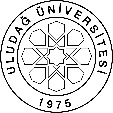 SOSYAL BİLİMLER ENSTİTÜSÜ2022-2023 EĞİTİM-ÖĞRETİM YILI DERS PLANLARIULUDAĞ ÜNİVERSİTESİSOSYAL BİLİMLER ENSTİTÜSÜ2022-2023 EĞİTİM-ÖĞRETİM YILI DERS PLANLARIULUDAĞ ÜNİVERSİTESİSOSYAL BİLİMLER ENSTİTÜSÜ2022-2023 EĞİTİM-ÖĞRETİM YILI DERS PLANLARIULUDAĞ ÜNİVERSİTESİSOSYAL BİLİMLER ENSTİTÜSÜ2022-2023 EĞİTİM-ÖĞRETİM YILI DERS PLANLARIULUDAĞ ÜNİVERSİTESİSOSYAL BİLİMLER ENSTİTÜSÜ2022-2023 EĞİTİM-ÖĞRETİM YILI DERS PLANLARIULUDAĞ ÜNİVERSİTESİSOSYAL BİLİMLER ENSTİTÜSÜ2022-2023 EĞİTİM-ÖĞRETİM YILI DERS PLANLARIULUDAĞ ÜNİVERSİTESİSOSYAL BİLİMLER ENSTİTÜSÜ2022-2023 EĞİTİM-ÖĞRETİM YILI DERS PLANLARIULUDAĞ ÜNİVERSİTESİSOSYAL BİLİMLER ENSTİTÜSÜ2022-2023 EĞİTİM-ÖĞRETİM YILI DERS PLANLARIULUDAĞ ÜNİVERSİTESİSOSYAL BİLİMLER ENSTİTÜSÜ2022-2023 EĞİTİM-ÖĞRETİM YILI DERS PLANLARIULUDAĞ ÜNİVERSİTESİSOSYAL BİLİMLER ENSTİTÜSÜ2022-2023 EĞİTİM-ÖĞRETİM YILI DERS PLANLARIULUDAĞ ÜNİVERSİTESİSOSYAL BİLİMLER ENSTİTÜSÜ2022-2023 EĞİTİM-ÖĞRETİM YILI DERS PLANLARIULUDAĞ ÜNİVERSİTESİSOSYAL BİLİMLER ENSTİTÜSÜ2022-2023 EĞİTİM-ÖĞRETİM YILI DERS PLANLARIULUDAĞ ÜNİVERSİTESİSOSYAL BİLİMLER ENSTİTÜSÜ2022-2023 EĞİTİM-ÖĞRETİM YILI DERS PLANLARIULUDAĞ ÜNİVERSİTESİSOSYAL BİLİMLER ENSTİTÜSÜ2022-2023 EĞİTİM-ÖĞRETİM YILI DERS PLANLARIULUDAĞ ÜNİVERSİTESİSOSYAL BİLİMLER ENSTİTÜSÜ2022-2023 EĞİTİM-ÖĞRETİM YILI DERS PLANLARIULUDAĞ ÜNİVERSİTESİSOSYAL BİLİMLER ENSTİTÜSÜ2022-2023 EĞİTİM-ÖĞRETİM YILI DERS PLANLARIULUDAĞ ÜNİVERSİTESİSOSYAL BİLİMLER ENSTİTÜSÜ2022-2023 EĞİTİM-ÖĞRETİM YILI DERS PLANLARIULUDAĞ ÜNİVERSİTESİSOSYAL BİLİMLER ENSTİTÜSÜ2022-2023 EĞİTİM-ÖĞRETİM YILI DERS PLANLARIULUDAĞ ÜNİVERSİTESİSOSYAL BİLİMLER ENSTİTÜSÜ2022-2023 EĞİTİM-ÖĞRETİM YILI DERS PLANLARIULUDAĞ ÜNİVERSİTESİSOSYAL BİLİMLER ENSTİTÜSÜ2022-2023 EĞİTİM-ÖĞRETİM YILI DERS PLANLARI ANABİLİM DALI                                  ANABİLİM DALI                                  ANABİLİM DALI                                 ÖZEL HUKUKÖZEL HUKUKÖZEL HUKUKÖZEL HUKUKÖZEL HUKUKÖZEL HUKUKÖZEL HUKUKÖZEL HUKUKÖZEL HUKUKÖZEL HUKUKÖZEL HUKUKÖZEL HUKUKÖZEL HUKUKÖZEL HUKUKÖZEL HUKUKÖZEL HUKUKÖZEL HUKUK BİLİM DALI / PROGRAMI                   BİLİM DALI / PROGRAMI                   BİLİM DALI / PROGRAMI                  YÜKSEK LİSANS PROGRAMIYÜKSEK LİSANS PROGRAMIYÜKSEK LİSANS PROGRAMIYÜKSEK LİSANS PROGRAMIYÜKSEK LİSANS PROGRAMIYÜKSEK LİSANS PROGRAMIYÜKSEK LİSANS PROGRAMIYÜKSEK LİSANS PROGRAMIYÜKSEK LİSANS PROGRAMIYÜKSEK LİSANS PROGRAMIYÜKSEK LİSANS PROGRAMIYÜKSEK LİSANS PROGRAMIYÜKSEK LİSANS PROGRAMIYÜKSEK LİSANS PROGRAMIYÜKSEK LİSANS PROGRAMIYÜKSEK LİSANS PROGRAMIYÜKSEK LİSANS PROGRAMIDERS AŞAMASII. YARIYIL / GÜZI. YARIYIL / GÜZI. YARIYIL / GÜZI. YARIYIL / GÜZI. YARIYIL / GÜZI. YARIYIL / GÜZI. YARIYIL / GÜZI. YARIYIL / GÜZI. YARIYIL / GÜZI. YARIYIL / GÜZII. YARIYIL / BAHARII. YARIYIL / BAHARII. YARIYIL / BAHARII. YARIYIL / BAHARII. YARIYIL / BAHARII. YARIYIL / BAHARII. YARIYIL / BAHARII. YARIYIL / BAHARII. YARIYIL / BAHARDERS AŞAMASIKoduDersin AdıDersin AdıTürüTULKrediKrediAKTSKoduDersin AdıTürüTULKrediAKTSDERS AŞAMASIOZH5175Tez Danışmanlığı ITez Danışmanlığı IZ010002OZH5176Tez Danışmanlığı IIZ01001DERS AŞAMASIOZH5169Araştırma Teknikleri ve Yayın EtiğiAraştırma Teknikleri ve Yayın EtiğiZ300337OZH5172Seminer Z02001DERS AŞAMASIOZH5101Yeni Sözleşmeler HukukuYeni Sözleşmeler HukukuS200337OZH5102İcra İflas Hukukunda Güncel Gelişme Ve MeselelerS20037DERS AŞAMASIOZH5103Sermaye Şirketleri HukukuSermaye Şirketleri HukukuS200337OZH5104İş Sözleşmesinin Sona ErmesiS20037DERS AŞAMASIOZH5127Medenî Usûl Hukukunda Hukuki Koruma ve Kanun YollarıMedenî Usûl Hukukunda Hukuki Koruma ve Kanun YollarıS200337OZH5106İş Kazalarından Doğan Hukuki SorumluluklarS20037DERS AŞAMASIOZH5107İş Sözleşmelerinin Kurulması ve Hükümleriİş Sözleşmelerinin Kurulması ve HükümleriS200337OZH5108Rehin HukukuS20037DERS AŞAMASIOZH5109Marka HukukuMarka HukukuS200337OZH5110Sözleşme Dışı Sorumluluk HalleriS20037DERS AŞAMASIOZH5111Tahkim YargılamasıTahkim YargılamasıS200337OZH5112Çek HukukuS20037DERS AŞAMASIOZH5113Banka ve Finans HukukuBanka ve Finans HukukuS200337OZH5114Rekabet Sınırlamaları HukukuS20037DERS AŞAMASIOZH5115Mülkiyet HukukuMülkiyet HukukuS200337OZH5116Tasarım HukukuS20037DERS AŞAMASIOZH5117Milletlerarası Aile HukukuMilletlerarası Aile HukukuS200337OZH5126Hukuk Uyuşmazlıklarında ArabuluculukS20037DERS AŞAMASIOZH5119Roma Hukukunda Modern Hukuka İntikal Eden KurumlarRoma Hukukunda Modern Hukuka İntikal Eden KurumlarS200337OZH5120Roma Hukukundan Günümüze İntikal Eden KavramlarS20037DERS AŞAMASIOZH5121Uluslararası Eşya Taşıma Hukuku Uluslararası Eşya Taşıma Hukuku S200337OZH5122Milletlerarası Ticari Tahkim S20037DERS AŞAMASIOZH5123Türk Borçlar Kanunu’na Göre Genel Hizmet Sözleşmesi ve Sona Ermesi Türk Borçlar Kanunu’na Göre Genel Hizmet Sözleşmesi ve Sona Ermesi S200337OZH5124Deniz Ticareti SözleşmeleriS20037DERS AŞAMASIOZH5125Sorumluluk Sigortaları HukukuSorumluluk Sigortaları HukukuS200337OZH5128Dar Anlamda Vesayet HukukuS20037DERS AŞAMASIOZH5129İş İlişkilerinde Güncel Sorunlarİş İlişkilerinde Güncel SorunlarS200337OZH5130Özel Sigorta Hukukunda Güncel GelişmelerS20037DERS AŞAMASIOZH5132Çalışma Hayatında Güncel SorunlarS20037DERS AŞAMASIAlan Dışı Seçmeli DersAlan Dışı Seçmeli DersS200337Alan Dışı Seçmeli DersS20037DERS AŞAMASIToplam Kredi Toplam Kredi Toplam Kredi Toplam Kredi Toplam Kredi Toplam Kredi Toplam Kredi 30Toplam Kredi Toplam Kredi Toplam Kredi Toplam Kredi Toplam Kredi Toplam Kredi 3030TEZ AŞAMASIIII. YARIYIL / GÜZIII. YARIYIL / GÜZIII. YARIYIL / GÜZIII. YARIYIL / GÜZIII. YARIYIL / GÜZIII. YARIYIL / GÜZIII. YARIYIL / GÜZIII. YARIYIL / GÜZIII. YARIYIL / GÜZIII. YARIYIL / GÜZIV. YARIYIL / BAHARIV. YARIYIL / BAHARIV. YARIYIL / BAHARIV. YARIYIL / BAHARIV. YARIYIL / BAHARIV. YARIYIL / BAHARIV. YARIYIL / BAHARIV. YARIYIL / BAHARIV. YARIYIL / BAHARTEZ AŞAMASIOZH5183Yüksek Lisans Uzmanlık Alan Dersi IYüksek Lisans Uzmanlık Alan Dersi IZ400004OZH5184Yüksek Lisans Uzmanlık Alan Dersi IIZ40004TEZ AŞAMASIOZH5193Tez Danışmanlığı IIITez Danışmanlığı IIIZ0100026OZH5194Tez Danışmanlığı IVZ010026TEZ AŞAMASIToplam Kredi Toplam Kredi Toplam Kredi Toplam Kredi Toplam Kredi Toplam Kredi Toplam Kredi Toplam Kredi 030Toplam Kredi Toplam Kredi Toplam Kredi Toplam Kredi Toplam Kredi Toplam Kredi 03030TOPLAM KREDİ: 24             -  TOPLAM AKTS: 120TOPLAM KREDİ: 24             -  TOPLAM AKTS: 120TOPLAM KREDİ: 24             -  TOPLAM AKTS: 120TOPLAM KREDİ: 24             -  TOPLAM AKTS: 120TOPLAM KREDİ: 24             -  TOPLAM AKTS: 120TOPLAM KREDİ: 24             -  TOPLAM AKTS: 120TOPLAM KREDİ: 24             -  TOPLAM AKTS: 120TOPLAM KREDİ: 24             -  TOPLAM AKTS: 120TOPLAM KREDİ: 24             -  TOPLAM AKTS: 120TOPLAM KREDİ: 24             -  TOPLAM AKTS: 120TOPLAM KREDİ: 24             -  TOPLAM AKTS: 120TOPLAM KREDİ: 24             -  TOPLAM AKTS: 120TOPLAM KREDİ: 24             -  TOPLAM AKTS: 120TOPLAM KREDİ: 24             -  TOPLAM AKTS: 120TOPLAM KREDİ: 24             -  TOPLAM AKTS: 120TOPLAM KREDİ: 24             -  TOPLAM AKTS: 120TOPLAM KREDİ: 24             -  TOPLAM AKTS: 120TOPLAM KREDİ: 24             -  TOPLAM AKTS: 120TOPLAM KREDİ: 24             -  TOPLAM AKTS: 120TOPLAM KREDİ: 24             -  TOPLAM AKTS: 120BURSA ULUDAĞ ÜNİVERSİTESİ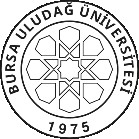 SOSYAL BİLİMLER ENSTİTÜSÜ2022-2023 EĞİTİM ÖĞRETİM YILI DERS PLANLARIBURSA ULUDAĞ ÜNİVERSİTESİSOSYAL BİLİMLER ENSTİTÜSÜ2022-2023 EĞİTİM ÖĞRETİM YILI DERS PLANLARIBURSA ULUDAĞ ÜNİVERSİTESİSOSYAL BİLİMLER ENSTİTÜSÜ2022-2023 EĞİTİM ÖĞRETİM YILI DERS PLANLARIBURSA ULUDAĞ ÜNİVERSİTESİSOSYAL BİLİMLER ENSTİTÜSÜ2022-2023 EĞİTİM ÖĞRETİM YILI DERS PLANLARIBURSA ULUDAĞ ÜNİVERSİTESİSOSYAL BİLİMLER ENSTİTÜSÜ2022-2023 EĞİTİM ÖĞRETİM YILI DERS PLANLARIBURSA ULUDAĞ ÜNİVERSİTESİSOSYAL BİLİMLER ENSTİTÜSÜ2022-2023 EĞİTİM ÖĞRETİM YILI DERS PLANLARIBURSA ULUDAĞ ÜNİVERSİTESİSOSYAL BİLİMLER ENSTİTÜSÜ2022-2023 EĞİTİM ÖĞRETİM YILI DERS PLANLARIBURSA ULUDAĞ ÜNİVERSİTESİSOSYAL BİLİMLER ENSTİTÜSÜ2022-2023 EĞİTİM ÖĞRETİM YILI DERS PLANLARIBURSA ULUDAĞ ÜNİVERSİTESİSOSYAL BİLİMLER ENSTİTÜSÜ2022-2023 EĞİTİM ÖĞRETİM YILI DERS PLANLARIBURSA ULUDAĞ ÜNİVERSİTESİSOSYAL BİLİMLER ENSTİTÜSÜ2022-2023 EĞİTİM ÖĞRETİM YILI DERS PLANLARIBURSA ULUDAĞ ÜNİVERSİTESİSOSYAL BİLİMLER ENSTİTÜSÜ2022-2023 EĞİTİM ÖĞRETİM YILI DERS PLANLARIBURSA ULUDAĞ ÜNİVERSİTESİSOSYAL BİLİMLER ENSTİTÜSÜ2022-2023 EĞİTİM ÖĞRETİM YILI DERS PLANLARIBURSA ULUDAĞ ÜNİVERSİTESİSOSYAL BİLİMLER ENSTİTÜSÜ2022-2023 EĞİTİM ÖĞRETİM YILI DERS PLANLARIBURSA ULUDAĞ ÜNİVERSİTESİSOSYAL BİLİMLER ENSTİTÜSÜ2022-2023 EĞİTİM ÖĞRETİM YILI DERS PLANLARIBURSA ULUDAĞ ÜNİVERSİTESİSOSYAL BİLİMLER ENSTİTÜSÜ2022-2023 EĞİTİM ÖĞRETİM YILI DERS PLANLARIBURSA ULUDAĞ ÜNİVERSİTESİSOSYAL BİLİMLER ENSTİTÜSÜ2022-2023 EĞİTİM ÖĞRETİM YILI DERS PLANLARIBURSA ULUDAĞ ÜNİVERSİTESİSOSYAL BİLİMLER ENSTİTÜSÜ2022-2023 EĞİTİM ÖĞRETİM YILI DERS PLANLARIBURSA ULUDAĞ ÜNİVERSİTESİSOSYAL BİLİMLER ENSTİTÜSÜ2022-2023 EĞİTİM ÖĞRETİM YILI DERS PLANLARIBURSA ULUDAĞ ÜNİVERSİTESİSOSYAL BİLİMLER ENSTİTÜSÜ2022-2023 EĞİTİM ÖĞRETİM YILI DERS PLANLARIANABİLİM DALIANABİLİM DALIANABİLİM DALI ÖZEL HUKUK ÖZEL HUKUK ÖZEL HUKUK ÖZEL HUKUK ÖZEL HUKUK ÖZEL HUKUK ÖZEL HUKUK ÖZEL HUKUK ÖZEL HUKUK ÖZEL HUKUK ÖZEL HUKUK ÖZEL HUKUK ÖZEL HUKUK ÖZEL HUKUK ÖZEL HUKUK ÖZEL HUKUKBİLİM PROGRAMIBİLİM PROGRAMIBİLİM PROGRAMI DOKTORA DOKTORA DOKTORA DOKTORA DOKTORA DOKTORA DOKTORA DOKTORA DOKTORA DOKTORA DOKTORA DOKTORA DOKTORA DOKTORA DOKTORA DOKTORADERS AŞAMASII. YARIYIL / GÜZI. YARIYIL / GÜZI. YARIYIL / GÜZI. YARIYIL / GÜZI. YARIYIL / GÜZI. YARIYIL / GÜZI. YARIYIL / GÜZI. YARIYIL / GÜZI. YARIYIL / GÜZI. YARIYIL / GÜZII. YARIYIL / BAHARII. YARIYIL / BAHARII. YARIYIL / BAHARII. YARIYIL / BAHARII. YARIYIL / BAHARII. YARIYIL / BAHARII. YARIYIL / BAHARII. YARIYIL / BAHARDERS AŞAMASIKodu            Dersin Adı            Dersin AdıTürüTULLKrediAKTSKodu             Dersin AdıTürüTULKrediAKTSDERS AŞAMASIOZH6127 TEZ DANIŞMANLIĞI I TEZ DANIŞMANLIĞI IZ010002OZH6128 TEZ DANIŞMANLIĞI IIZ01001DERS AŞAMASIOZH6129 SEMİNERZ02005DERS AŞAMASIALAN İÇİ SEÇMELİLERALAN İÇİ SEÇMELİLERALAN İÇİ SEÇMELİLERDERS AŞAMASIOZH6101 ANONİM ŞİRKETLERDE PAY SAHİPLİĞİ HAKLARI ANONİM ŞİRKETLERDE PAY SAHİPLİĞİ HAKLARIS303337OZH6102 TİCARİ TEMSİLS30336DERS AŞAMASIOZH6103 İŞ SÖZLEŞMESİNİN SONA ERMESİ VE SONUÇLARI İŞ SÖZLEŞMESİNİN SONA ERMESİ VE SONUÇLARIS303337OZH6104 İŞ İLİŞKİLERİNDE GÜNCEL SORUNLARS30336DERS AŞAMASIOZH6105 LİMİTED ŞİRKETLER HUKUKU LİMİTED ŞİRKETLER HUKUKUS303337OZH6106 REKABET HUKUKUNDA DİKEY ANLAŞMALARS30336DERS AŞAMASIOZH6107 MEDENİ USUL HUKUKUNDA İSPAT YÖNTEM VE ARAÇLARI MEDENİ USUL HUKUKUNDA İSPAT YÖNTEM VE ARAÇLARIS303337OZH6108 İCRA-İFLÂS HUKUKUNDA CEBRİ İCRAYA ALTERNATİF PROSEDÜRLERS30336DERS AŞAMASIOZH6109 ATİPİK İŞ İLİŞKİLERİ ATİPİK İŞ İLİŞKİLERİS303337OZH6110 İŞÇİNİN KİŞİSEL VERİLERİNİN KORUNMASIS30336DERS AŞAMASIOZH6111 VESAYET HUKUKU VESAYET HUKUKUS303337OZH6112 BASIN YOLUYLA GERÇEKLEŞEN KİŞİLİK HAKLARI İHLALLERİNİN UNSURLARIS30336DERS AŞAMASIOZH6113 TÜRK HUKUKUNDA MÜTESELSİL BORÇLULUK TÜRK HUKUKUNDA MÜTESELSİL BORÇLULUKS303337OZH6114 SORUMLULUK HUKUKUS30336DERS AŞAMASIOZH6115 İRADE SAKATLIKLARI İRADE SAKATLIKLARIS303337OZH6116 KONUT FİNANSMAN SÖZLEŞMELERİS30336DERS AŞAMASIOZH6117 MİLLETLERARASI ÖZEL HUKUKTA SÖZLEŞMELER MİLLETLERARASI ÖZEL HUKUKTA SÖZLEŞMELERS303337OZH6118 HAKSIZ FİİL SORUMLULUĞUNUN KÖKENLERİS30336DERS AŞAMASIOZH6119 SORUMLULUK HUKUKUNUN TARİHSEL KÖKENLERİ SORUMLULUK HUKUKUNUN TARİHSEL KÖKENLERİS303337OZH6120 DENİZ TAKİP HUKUKUS30336DERS AŞAMASIOZH6121 DENİZ KAZALARI HUKUKU DENİZ KAZALARI HUKUKUS303337OZH6122 ANONİM ŞİRKET YÖNETİM KURULUS30336DERS AŞAMASIOZH6123 SINAİ MÜLKİYET HAKLARI VE HUKUK DAVALARI SINAİ MÜLKİYET HAKLARI VE HUKUK DAVALARIS303337OZH6124 DENİZ TİCARET HUKUKUNDA ÇARTER SÖZLEŞMELERİS30336DERS AŞAMASIOZH6125 SİGORTA SÖZLEŞMELERİNDEN DOĞAN YÜKÜMLÜLÜKLER SİGORTA SÖZLEŞMELERİNDEN DOĞAN YÜKÜMLÜLÜKLERS303337OZH6126 MİLLETLERARASI USÛL HUKUKUNDA GÜNCEL GELİŞMELERS30336DERS AŞAMASIToplam Kredi/AKTSToplam Kredi/AKTSToplam Kredi/AKTSToplam Kredi/AKTSToplam Kredi/AKTSToplam Kredi/AKTSToplam Kredi/AKTSToplam Kredi/AKTS30Toplam Kredi/AKTSToplam Kredi/AKTSToplam Kredi/AKTSToplam Kredi/AKTSToplam Kredi/AKTSToplam Kredi/AKTS30TEZ AŞAMASIIII. YARIYIL / GÜZIII. YARIYIL / GÜZIII. YARIYIL / GÜZIII. YARIYIL / GÜZIII. YARIYIL / GÜZIII. YARIYIL / GÜZIII. YARIYIL / GÜZIII. YARIYIL / GÜZIII. YARIYIL / GÜZIII. YARIYIL / GÜZIV. YARIYIL / BAHARIV. YARIYIL / BAHARIV. YARIYIL / BAHARIV. YARIYIL / BAHARIV. YARIYIL / BAHARIV. YARIYIL / BAHARIV. YARIYIL / BAHARIV. YARIYIL / BAHARTEZ AŞAMASIOZH6140 DOKTORA UZMANLIK ALAN DERSİ I DOKTORA UZMANLIK ALAN DERSİ IZ101004OZH6141 DOKTORA UZMANLIK ALAN DERSİ IIZ01004TEZ AŞAMASIOZH6130 TEZ DANIŞMANLIĞI III TEZ DANIŞMANLIĞI IIIZ0100010OZH6131 TEZ DANIŞMANLIĞI IVZ010026TEZ AŞAMASIOZH6150 YETERLİLİK SINAVI YETERLİLİK SINAVIZ0000016TEZ AŞAMASIToplam Kredi/AKTSToplam Kredi/AKTSToplam Kredi/AKTSToplam Kredi/AKTSToplam Kredi/AKTSToplam Kredi/AKTSToplam Kredi/AKTS30Toplam Kredi/AKTSToplam Kredi/AKTSToplam Kredi/AKTSToplam Kredi/AKTSToplam Kredi/AKTSToplam Kredi/AKTS30TEZ AŞAMASIV. YARIYIL / GÜZV. YARIYIL / GÜZV. YARIYIL / GÜZV. YARIYIL / GÜZV. YARIYIL / GÜZV. YARIYIL / GÜZV. YARIYIL / GÜZV. YARIYIL / GÜZV. YARIYIL / GÜZV. YARIYIL / GÜZVI. YARIYIL / BAHARVI. YARIYIL / BAHARVI. YARIYIL / BAHARVI. YARIYIL / BAHARVI. YARIYIL / BAHARVI. YARIYIL / BAHARVI. YARIYIL / BAHARVI. YARIYIL / BAHARTEZ AŞAMASIOZH6142 DOKTORA UZMANLIK ALAN DERSİ III DOKTORA UZMANLIK ALAN DERSİ IIIZ400004OZH6143 DOKTORA UZMANLIK ALAN DERSİ IVZ40004TEZ AŞAMASIOZH6132 TEZ DANIŞMANLIĞI V TEZ DANIŞMANLIĞI VZ0100026OZH6133 TEZ DANIŞMANLIĞI VIZ010026TEZ AŞAMASIToplam Kredi/AKTSToplam Kredi/AKTSToplam Kredi/AKTSToplam Kredi/AKTSToplam Kredi/AKTSToplam Kredi/AKTSToplam Kredi/AKTS0030Toplam Kredi/AKTSToplam Kredi/AKTSToplam Kredi/AKTSToplam Kredi/AKTSToplam Kredi/AKTSToplam Kredi/AKTS30TEZ AŞAMASIVII. YARIYIL / GÜZVII. YARIYIL / GÜZVII. YARIYIL / GÜZVII. YARIYIL / GÜZVII. YARIYIL / GÜZVII. YARIYIL / GÜZVII. YARIYIL / GÜZVII. YARIYIL / GÜZVII. YARIYIL / GÜZVII. YARIYIL / GÜZVIII. YARIYIL / BAHARVIII. YARIYIL / BAHARVIII. YARIYIL / BAHARVIII. YARIYIL / BAHARVIII. YARIYIL / BAHARVIII. YARIYIL / BAHARVIII. YARIYIL / BAHARVIII. YARIYIL / BAHARTEZ AŞAMASIOZH6144 DOKTORA UZMANLIK ALAN DERSİ V DOKTORA UZMANLIK ALAN DERSİ VZ400004OZH6145 DOKTORA UZMANLIK ALAN DERSİ VIZ40004TEZ AŞAMASIOZH6134 TEZ DANIŞMANLIĞI VII TEZ DANIŞMANLIĞI VIIZ0100026OZH6135 TEZ DANIŞMANLIĞI VIIIZ010026TEZ AŞAMASIToplam Kredi/AKTSToplam Kredi/AKTSToplam Kredi/AKTSToplam Kredi/AKTSToplam Kredi/AKTSToplam Kredi/AKTSToplam Kredi/AKTS30Toplam Kredi/AKTSToplam Kredi/AKTSToplam Kredi/AKTSToplam Kredi/AKTSToplam Kredi/AKTSToplam Kredi/AKTS30TOPLAM KREDİ:	- TOPLAM AKTS:TOPLAM KREDİ:	- TOPLAM AKTS:TOPLAM KREDİ:	- TOPLAM AKTS:TOPLAM KREDİ:	- TOPLAM AKTS:TOPLAM KREDİ:	- TOPLAM AKTS:TOPLAM KREDİ:	- TOPLAM AKTS:TOPLAM KREDİ:	- TOPLAM AKTS:TOPLAM KREDİ:	- TOPLAM AKTS:TOPLAM KREDİ:	- TOPLAM AKTS:TOPLAM KREDİ:	- TOPLAM AKTS:TOPLAM KREDİ:	- TOPLAM AKTS:TOPLAM KREDİ:	- TOPLAM AKTS:TOPLAM KREDİ:	- TOPLAM AKTS:TOPLAM KREDİ:	- TOPLAM AKTS:TOPLAM KREDİ:	- TOPLAM AKTS:TOPLAM KREDİ:	- TOPLAM AKTS:TOPLAM KREDİ:	- TOPLAM AKTS:TOPLAM KREDİ:	- TOPLAM AKTS:TOPLAM KREDİ:	- TOPLAM AKTS:BURSA ULUDAĞ ÜNİVERSİTESİSOSYAL BİLİMLER ENSTİTÜSÜ2022-2023 EĞİTİM ÖĞRETİM YILI DERS PLANLARI BURSA ULUDAĞ ÜNİVERSİTESİSOSYAL BİLİMLER ENSTİTÜSÜ2022-2023 EĞİTİM ÖĞRETİM YILI DERS PLANLARI BURSA ULUDAĞ ÜNİVERSİTESİSOSYAL BİLİMLER ENSTİTÜSÜ2022-2023 EĞİTİM ÖĞRETİM YILI DERS PLANLARI BURSA ULUDAĞ ÜNİVERSİTESİSOSYAL BİLİMLER ENSTİTÜSÜ2022-2023 EĞİTİM ÖĞRETİM YILI DERS PLANLARI BURSA ULUDAĞ ÜNİVERSİTESİSOSYAL BİLİMLER ENSTİTÜSÜ2022-2023 EĞİTİM ÖĞRETİM YILI DERS PLANLARI BURSA ULUDAĞ ÜNİVERSİTESİSOSYAL BİLİMLER ENSTİTÜSÜ2022-2023 EĞİTİM ÖĞRETİM YILI DERS PLANLARI BURSA ULUDAĞ ÜNİVERSİTESİSOSYAL BİLİMLER ENSTİTÜSÜ2022-2023 EĞİTİM ÖĞRETİM YILI DERS PLANLARI BURSA ULUDAĞ ÜNİVERSİTESİSOSYAL BİLİMLER ENSTİTÜSÜ2022-2023 EĞİTİM ÖĞRETİM YILI DERS PLANLARI BURSA ULUDAĞ ÜNİVERSİTESİSOSYAL BİLİMLER ENSTİTÜSÜ2022-2023 EĞİTİM ÖĞRETİM YILI DERS PLANLARI BURSA ULUDAĞ ÜNİVERSİTESİSOSYAL BİLİMLER ENSTİTÜSÜ2022-2023 EĞİTİM ÖĞRETİM YILI DERS PLANLARI BURSA ULUDAĞ ÜNİVERSİTESİSOSYAL BİLİMLER ENSTİTÜSÜ2022-2023 EĞİTİM ÖĞRETİM YILI DERS PLANLARI BURSA ULUDAĞ ÜNİVERSİTESİSOSYAL BİLİMLER ENSTİTÜSÜ2022-2023 EĞİTİM ÖĞRETİM YILI DERS PLANLARI FR 1.1.1_02FR 1.1.1_02FR 1.1.1_02FR 1.1.1_02 ANABİLİM/ ANASANAT DALI                                  ANABİLİM/ ANASANAT DALI                                  ANABİLİM/ ANASANAT DALI                                  ANABİLİM/ ANASANAT DALI                                 RESİM ANASANATRESİM ANASANATRESİM ANASANATRESİM ANASANATRESİM ANASANATRESİM ANASANATRESİM ANASANATRESİM ANASANATRESİM ANASANATRESİM ANASANATRESİM ANASANATRESİM ANASANATRESİM ANASANATRESİM ANASANATRESİM ANASANAT BİLİM/ SANAT  DALI / PROGRAMI                   BİLİM/ SANAT  DALI / PROGRAMI                   BİLİM/ SANAT  DALI / PROGRAMI                   BİLİM/ SANAT  DALI / PROGRAMI                  RESİM / Yüksek Lisans ProgramıRESİM / Yüksek Lisans ProgramıRESİM / Yüksek Lisans ProgramıRESİM / Yüksek Lisans ProgramıRESİM / Yüksek Lisans ProgramıRESİM / Yüksek Lisans ProgramıRESİM / Yüksek Lisans ProgramıRESİM / Yüksek Lisans ProgramıRESİM / Yüksek Lisans ProgramıRESİM / Yüksek Lisans ProgramıRESİM / Yüksek Lisans ProgramıRESİM / Yüksek Lisans ProgramıRESİM / Yüksek Lisans ProgramıRESİM / Yüksek Lisans ProgramıRESİM / Yüksek Lisans ProgramıDERS AŞAMASII. YARIYIL / GÜZI. YARIYIL / GÜZI. YARIYIL / GÜZI. YARIYIL / GÜZI. YARIYIL / GÜZI. YARIYIL / GÜZI. YARIYIL / GÜZI. YARIYIL / GÜZI. YARIYIL / GÜZI. YARIYIL / GÜZII. YARIYIL / BAHARII. YARIYIL / BAHARII. YARIYIL / BAHARII. YARIYIL / BAHARII. YARIYIL / BAHARII. YARIYIL / BAHARII. YARIYIL / BAHARII. YARIYIL / BAHARDERS AŞAMASIKoduDersin AdıDersin AdıDersin AdıTürüTULKrediAKTSKoduDersin AdıTürüTULKrediAKTSDERS AŞAMASIRSM5101İLERİ ÇİZİM TEKNİKLERİİLERİ ÇİZİM TEKNİKLERİİLERİ ÇİZİM TEKNİKLERİZ30037RSM5102İLERİ RESİM TEKNİKLERİZ30037DERS AŞAMASIRSM5103MEKAN VE KOMPOZİSYONMEKAN VE KOMPOZİSYONMEKAN VE KOMPOZİSYONZ30036RSM5104RESİM SANATINDA YAPIT ÇÖZÜMLEMESİZ30035DERS AŞAMASIRSM5175TEZ DANIŞMANLIĞI ITEZ DANIŞMANLIĞI ITEZ DANIŞMANLIĞI IZ01001RSM5176TEZ DANIŞMANLIĞI IIZ01001DERS AŞAMASIRSM5169ARAŞTIRMA TEKNİKLERİ VE YAYIN ETİĞİARAŞTIRMA TEKNİKLERİ VE YAYIN ETİĞİARAŞTIRMA TEKNİKLERİ VE YAYIN ETİĞİZ30034RSM5172SEMİNERZ02005DERS AŞAMASIALAN İÇİ SEÇMELİ DERSLER*ALAN İÇİ SEÇMELİ DERSLER*ALAN İÇİ SEÇMELİ DERSLER*ALAN İÇİ SEÇMELİ DERSLER*DERS AŞAMASIRSM5105ÖZGÜN BASKIRESİMÖZGÜN BASKIRESİMÖZGÜN BASKIRESİMS20024RSM5106DENEYSEL ÖZGÜN BASKIRESİMS20024DERS AŞAMASIRSM5107GRAFİK TASARIMA GİRİŞGRAFİK TASARIMA GİRİŞGRAFİK TASARIMA GİRİŞS20024RSM5108GRAFİK TASARIMS20024DERS AŞAMASIRSM5109SERBEST RESİM TEKNİKLERİSERBEST RESİM TEKNİKLERİSERBEST RESİM TEKNİKLERİS20024RSM5110SULUBOYAS20024DERS AŞAMASIRSM5111UYGARLIK TARİHİUYGARLIK TARİHİUYGARLIK TARİHİS20024RSM5112SANAT VE KÜLTÜRS20024DERS AŞAMASIRSM5113ÇAĞDAŞ DÜNYA SANATIÇAĞDAŞ DÜNYA SANATIÇAĞDAŞ DÜNYA SANATIS20024RSM5114ÇAĞDAŞ TÜRK RESMİNDE YENİ EĞİLİMLERS20024DERS AŞAMASIRSM5115SANAT KURAMLARISANAT KURAMLARISANAT KURAMLARIS20024RSM5116SANAT VE TOPLUMS20024DERS AŞAMASIRSM5118DİSİPLİNLERARASI SANATS20024DERS AŞAMASIRSM5120SOYUT SANAT VE GEOMETRİS20024DERS AŞAMASIRSM5122GÖRME BİÇİMLERİ VE YANILSAMAS20024DERS AŞAMASIALAN DIŞI SEÇMELİ DERSALAN DIŞI SEÇMELİ DERSALAN DIŞI SEÇMELİ DERSS20024ALAN DIŞI SEÇMELİ DERSS20024DERS AŞAMASIToplam Kredi/AKTS Toplam Kredi/AKTS Toplam Kredi/AKTS Toplam Kredi/AKTS Toplam Kredi/AKTS Toplam Kredi/AKTS Toplam Kredi/AKTS Toplam Kredi/AKTS 1530Toplam Kredi/AKTSToplam Kredi/AKTSToplam Kredi/AKTSToplam Kredi/AKTSToplam Kredi/AKTSToplam Kredi/AKTS1230TEZ AŞAMASIIII. YARIYIL / GÜZIII. YARIYIL / GÜZIII. YARIYIL / GÜZIII. YARIYIL / GÜZIII. YARIYIL / GÜZIII. YARIYIL / GÜZIII. YARIYIL / GÜZIII. YARIYIL / GÜZIII. YARIYIL / GÜZIII. YARIYIL / GÜZIV. YARIYIL / BAHARIV. YARIYIL / BAHARIV. YARIYIL / BAHARIV. YARIYIL / BAHARIV. YARIYIL / BAHARIV. YARIYIL / BAHARIV. YARIYIL / BAHARIV. YARIYIL / BAHARTEZ AŞAMASIRSM5183YÜKSEK LİSANS UZMANLIK ALAN DERSİ IYÜKSEK LİSANS UZMANLIK ALAN DERSİ IYÜKSEK LİSANS UZMANLIK ALAN DERSİ IZ40004RSM5184YÜKSEK LİSANS UZMANLIK ALAN DERSİ IIZ40004TEZ AŞAMASIRSM5193TEZ DANIŞMANLIĞI IIITEZ DANIŞMANLIĞI IIITEZ DANIŞMANLIĞI IIIZ010026RSM5194TEZ DANIŞMANLIĞI IVZ010026TEZ AŞAMASITEZ AŞAMASIToplam Kredi/AKTSToplam Kredi/AKTSToplam Kredi/AKTSToplam Kredi/AKTSToplam Kredi/AKTSToplam Kredi/AKTSToplam Kredi/AKTSToplam Kredi/AKTS030Toplam Kredi/AKTSToplam Kredi/AKTSToplam Kredi/AKTSToplam Kredi/AKTSToplam Kredi/AKTSToplam Kredi/AKTS030TOPLAM KREDİ: (21-30 ARALIĞINDA)  -  TOPLAM AKTS: 120TOPLAM KREDİ: (21-30 ARALIĞINDA)  -  TOPLAM AKTS: 120TOPLAM KREDİ: (21-30 ARALIĞINDA)  -  TOPLAM AKTS: 120TOPLAM KREDİ: (21-30 ARALIĞINDA)  -  TOPLAM AKTS: 120TOPLAM KREDİ: (21-30 ARALIĞINDA)  -  TOPLAM AKTS: 120TOPLAM KREDİ: (21-30 ARALIĞINDA)  -  TOPLAM AKTS: 120TOPLAM KREDİ: (21-30 ARALIĞINDA)  -  TOPLAM AKTS: 120TOPLAM KREDİ: (21-30 ARALIĞINDA)  -  TOPLAM AKTS: 120TOPLAM KREDİ: (21-30 ARALIĞINDA)  -  TOPLAM AKTS: 120TOPLAM KREDİ: (21-30 ARALIĞINDA)  -  TOPLAM AKTS: 120TOPLAM KREDİ: (21-30 ARALIĞINDA)  -  TOPLAM AKTS: 120TOPLAM KREDİ: (21-30 ARALIĞINDA)  -  TOPLAM AKTS: 120TOPLAM KREDİ: (21-30 ARALIĞINDA)  -  TOPLAM AKTS: 120TOPLAM KREDİ: (21-30 ARALIĞINDA)  -  TOPLAM AKTS: 120TOPLAM KREDİ: (21-30 ARALIĞINDA)  -  TOPLAM AKTS: 120TOPLAM KREDİ: (21-30 ARALIĞINDA)  -  TOPLAM AKTS: 120TOPLAM KREDİ: (21-30 ARALIĞINDA)  -  TOPLAM AKTS: 120TOPLAM KREDİ: (21-30 ARALIĞINDA)  -  TOPLAM AKTS: 120TOPLAM KREDİ: (21-30 ARALIĞINDA)  -  TOPLAM AKTS: 120BURSA ULUDAĞ ÜNİVERSİTESİSOSYAL BİLİMLER ENSTİTÜSÜ2022-2023 EĞİTİM ÖĞRETİM YILI DERS PLANLARIBURSA ULUDAĞ ÜNİVERSİTESİSOSYAL BİLİMLER ENSTİTÜSÜ2022-2023 EĞİTİM ÖĞRETİM YILI DERS PLANLARIBURSA ULUDAĞ ÜNİVERSİTESİSOSYAL BİLİMLER ENSTİTÜSÜ2022-2023 EĞİTİM ÖĞRETİM YILI DERS PLANLARIBURSA ULUDAĞ ÜNİVERSİTESİSOSYAL BİLİMLER ENSTİTÜSÜ2022-2023 EĞİTİM ÖĞRETİM YILI DERS PLANLARIBURSA ULUDAĞ ÜNİVERSİTESİSOSYAL BİLİMLER ENSTİTÜSÜ2022-2023 EĞİTİM ÖĞRETİM YILI DERS PLANLARIBURSA ULUDAĞ ÜNİVERSİTESİSOSYAL BİLİMLER ENSTİTÜSÜ2022-2023 EĞİTİM ÖĞRETİM YILI DERS PLANLARIBURSA ULUDAĞ ÜNİVERSİTESİSOSYAL BİLİMLER ENSTİTÜSÜ2022-2023 EĞİTİM ÖĞRETİM YILI DERS PLANLARIBURSA ULUDAĞ ÜNİVERSİTESİSOSYAL BİLİMLER ENSTİTÜSÜ2022-2023 EĞİTİM ÖĞRETİM YILI DERS PLANLARIBURSA ULUDAĞ ÜNİVERSİTESİSOSYAL BİLİMLER ENSTİTÜSÜ2022-2023 EĞİTİM ÖĞRETİM YILI DERS PLANLARIBURSA ULUDAĞ ÜNİVERSİTESİSOSYAL BİLİMLER ENSTİTÜSÜ2022-2023 EĞİTİM ÖĞRETİM YILI DERS PLANLARIBURSA ULUDAĞ ÜNİVERSİTESİSOSYAL BİLİMLER ENSTİTÜSÜ2022-2023 EĞİTİM ÖĞRETİM YILI DERS PLANLARIBURSA ULUDAĞ ÜNİVERSİTESİSOSYAL BİLİMLER ENSTİTÜSÜ2022-2023 EĞİTİM ÖĞRETİM YILI DERS PLANLARIBURSA ULUDAĞ ÜNİVERSİTESİSOSYAL BİLİMLER ENSTİTÜSÜ2022-2023 EĞİTİM ÖĞRETİM YILI DERS PLANLARIFR 1.1.1_02FR 1.1.1_02FR 1.1.1_02FR 1.1.1_02FR 1.1.1_02FR 1.1.1_02FR 1.1.1_02FR 1.1.1_02ANABİLİM/ ANASANAT DALIANABİLİM/ ANASANAT DALIANABİLİM/ ANASANAT DALIANABİLİM/ ANASANAT DALIRESİM ANASANATRESİM ANASANATRESİM ANASANATRESİM ANASANATRESİM ANASANATRESİM ANASANATRESİM ANASANATRESİM ANASANATRESİM ANASANATRESİM ANASANATRESİM ANASANATRESİM ANASANATRESİM ANASANATRESİM ANASANATRESİM ANASANATRESİM ANASANATRESİM ANASANATRESİM ANASANATRESİM ANASANATRESİM ANASANATBİLİM/ SANAT DALI / PROGRAMIBİLİM/ SANAT DALI / PROGRAMIBİLİM/ SANAT DALI / PROGRAMIBİLİM/ SANAT DALI / PROGRAMIRESİM  / Doktora /Sanatta Yeterlik ProgramıRESİM  / Doktora /Sanatta Yeterlik ProgramıRESİM  / Doktora /Sanatta Yeterlik ProgramıRESİM  / Doktora /Sanatta Yeterlik ProgramıRESİM  / Doktora /Sanatta Yeterlik ProgramıRESİM  / Doktora /Sanatta Yeterlik ProgramıRESİM  / Doktora /Sanatta Yeterlik ProgramıRESİM  / Doktora /Sanatta Yeterlik ProgramıRESİM  / Doktora /Sanatta Yeterlik ProgramıRESİM  / Doktora /Sanatta Yeterlik ProgramıRESİM  / Doktora /Sanatta Yeterlik ProgramıRESİM  / Doktora /Sanatta Yeterlik ProgramıRESİM  / Doktora /Sanatta Yeterlik ProgramıRESİM  / Doktora /Sanatta Yeterlik ProgramıRESİM  / Doktora /Sanatta Yeterlik ProgramıRESİM  / Doktora /Sanatta Yeterlik ProgramıRESİM  / Doktora /Sanatta Yeterlik ProgramıRESİM  / Doktora /Sanatta Yeterlik ProgramıRESİM  / Doktora /Sanatta Yeterlik ProgramıRESİM  / Doktora /Sanatta Yeterlik ProgramıDERS AŞAMASII. YARIYIL / GÜZI. YARIYIL / GÜZI. YARIYIL / GÜZI. YARIYIL / GÜZI. YARIYIL / GÜZI. YARIYIL / GÜZI. YARIYIL / GÜZI. YARIYIL / GÜZI. YARIYIL / GÜZI. YARIYIL / GÜZI. YARIYIL / GÜZII. YARIYIL / BAHARII. YARIYIL / BAHARII. YARIYIL / BAHARII. YARIYIL / BAHARII. YARIYIL / BAHARII. YARIYIL / BAHARII. YARIYIL / BAHARII. YARIYIL / BAHARII. YARIYIL / BAHARII. YARIYIL / BAHARII. YARIYIL / BAHARII. YARIYIL / BAHARDERS AŞAMASIKoduDersin AdıDersin AdıDersin AdıTürüTürüTULKrediAKTSKoduDersin AdıTürüTTULLKrediKrediAKTSDERS AŞAMASIRSM6101DİSİPLİNLERARASI GÖRSEL SANATLARATÖLYESİDİSİPLİNLERARASI GÖRSEL SANATLARATÖLYESİDİSİPLİNLERARASI GÖRSEL SANATLARATÖLYESİZZ13037RSM6102 GÜNCEL SANATI ANLAMA VE BİREYSEL YÖNTEM GELİŞTİRMEZ11300337DERS AŞAMASIRSM6103PLASTİK SANATLARDA YENİ MATERYALVE YÖNTEMLERPLASTİK SANATLARDA YENİ MATERYALVE YÖNTEMLERPLASTİK SANATLARDA YENİ MATERYALVE YÖNTEMLERZZ13036RSM6104GÜNCEL SANAT ELEŞTİRİSİZ33000335DERS AŞAMASIRSM6191TEZ DANIŞMANLIĞI ITEZ DANIŞMANLIĞI ITEZ DANIŞMANLIĞI IZZ01001RSM6192TEZ DANIŞMANLIĞI IIZ00100001DERS AŞAMASIRSM6105DÜNYA SANATI: AVANTGARDE VEMODERNİZMDÜNYA SANATI: AVANTGARDE VEMODERNİZMDÜNYA SANATI: AVANTGARDE VEMODERNİZMSS20024RSM6172SEMİNERZ00200005DERS AŞAMASIRSM6107GEÇMİŞTE VE GÜNÜMÜZDE YAPITÇÖZÜMLEMELERİNDE YAKLAŞIMLARGEÇMİŞTE VE GÜNÜMÜZDE YAPITÇÖZÜMLEMELERİNDE YAKLAŞIMLARGEÇMİŞTE VE GÜNÜMÜZDE YAPITÇÖZÜMLEMELERİNDE YAKLAŞIMLARSS20024RSM6106DÜNYA SANATI: BAĞLAM VE İÇERİKS22000224DERS AŞAMASIRSM6109DÜNYA SANATINDA TEMALAR VEKONU BAŞLIKLARIDÜNYA SANATINDA TEMALAR VEKONU BAŞLIKLARIDÜNYA SANATINDA TEMALAR VEKONU BAŞLIKLARISS20024RSM6108ELEKTRONİK MEDYA VE SANATS11200224DERS AŞAMASIRSM6111ENSTELASYON VE YENİ MEDYAUYGULAMALARIENSTELASYON VE YENİ MEDYAUYGULAMALARIENSTELASYON VE YENİ MEDYAUYGULAMALARISS12024RSM6110RESİM SANATINDA VİZYON, KURAM VEUYGULAMAS11200224DERS AŞAMASIRSM6112GÖRSELİ ALGILAMA VE SANAT OKURYAZARLIĞIS22000224DERS AŞAMASIAlan dışı seçmeli dersAlan dışı seçmeli dersAlan dışı seçmeli dersSS20024RSM6114GÖRSEL ESTETİKS22000224DERS AŞAMASIAlan Dışı Seçmeli DersS22000224DERS AŞAMASIToplam Kredi/AKTSToplam Kredi/AKTSToplam Kredi/AKTSToplam Kredi/AKTSToplam Kredi/AKTSToplam Kredi/AKTSToplam Kredi/AKTSToplam Kredi/AKTSToplam Kredi/AKTS1430Toplam Kredi/AKTSToplam Kredi/AKTSToplam Kredi/AKTSToplam Kredi/AKTSToplam Kredi/AKTSToplam Kredi/AKTSToplam Kredi/AKTSToplam Kredi/AKTS12123030TEZ AŞAMASIIII. YARIYIL / GÜZIII. YARIYIL / GÜZIII. YARIYIL / GÜZIII. YARIYIL / GÜZIII. YARIYIL / GÜZIII. YARIYIL / GÜZIII. YARIYIL / GÜZIII. YARIYIL / GÜZIII. YARIYIL / GÜZIII. YARIYIL / GÜZIII. YARIYIL / GÜZIV. YARIYIL / BAHARIV. YARIYIL / BAHARIV. YARIYIL / BAHARIV. YARIYIL / BAHARIV. YARIYIL / BAHARIV. YARIYIL / BAHARIV. YARIYIL / BAHARIV. YARIYIL / BAHARIV. YARIYIL / BAHARIV. YARIYIL / BAHARIV. YARIYIL / BAHARIV. YARIYIL / BAHARTEZ AŞAMASIYET6177YETERLİK SINAVIYETERLİK SINAVIYETERLİK SINAVIZZ000016RSM6184SANATTA YETERLİK UZMANLIK ALANDERSİ IIZ44000004TEZ AŞAMASIRSM6183SANATTA YETERLİK UZMANLIK ALANDERSİ ISANATTA YETERLİK UZMANLIK ALANDERSİ ISANATTA YETERLİK UZMANLIK ALANDERSİ IZZ40004RSM6194TEZ DANIŞMANLIĞI IVZ001002226TEZ AŞAMASIRSM6193TEZ DANIŞMANLIĞI IIITEZ DANIŞMANLIĞI IIITEZ DANIŞMANLIĞI IIIZZ010110TEZ AŞAMASIToplam Kredi/AKTSToplam Kredi/AKTSToplam Kredi/AKTSToplam Kredi/AKTSToplam Kredi/AKTSToplam Kredi/AKTSToplam Kredi/AKTSToplam Kredi/AKTSToplam Kredi/AKTS130Toplam Kredi/AKTSToplam Kredi/AKTSToplam Kredi/AKTSToplam Kredi/AKTSToplam Kredi/AKTSToplam Kredi/AKTSToplam Kredi/AKTSToplam Kredi/AKTS223030TEZ AŞAMASIV. YARIYIL / GÜZV. YARIYIL / GÜZV. YARIYIL / GÜZV. YARIYIL / GÜZV. YARIYIL / GÜZV. YARIYIL / GÜZV. YARIYIL / GÜZV. YARIYIL / GÜZV. YARIYIL / GÜZV. YARIYIL / GÜZV. YARIYIL / GÜZVI. YARIYIL / BAHARVI. YARIYIL / BAHARVI. YARIYIL / BAHARVI. YARIYIL / BAHARVI. YARIYIL / BAHARVI. YARIYIL / BAHARVI. YARIYIL / BAHARVI. YARIYIL / BAHARVI. YARIYIL / BAHARVI. YARIYIL / BAHARVI. YARIYIL / BAHARVI. YARIYIL / BAHARTEZ AŞAMASIRSM6185SANATTA YETERLİK UZMANLIK ALANDERSİ IIISANATTA YETERLİK UZMANLIK ALANDERSİ IIISANATTA YETERLİK UZMANLIK ALANDERSİ IIIZZ40004RSM6186SANATTA YETERLİK UZMANLIK ALANDERSİ IVZ44000004TEZ AŞAMASIRSM6195TEZ DANIŞMANLIĞI VTEZ DANIŞMANLIĞI VTEZ DANIŞMANLIĞI VZZ010226RSM6196TEZ DANIŞMANLIĞI VIZ001002226TEZ AŞAMASIToplam Kredi/AKTSToplam Kredi/AKTSToplam Kredi/AKTSToplam Kredi/AKTSToplam Kredi/AKTSToplam Kredi/AKTSToplam Kredi/AKTSToplam Kredi/AKTSToplam Kredi/AKTS230Toplam Kredi/AKTSToplam Kredi/AKTSToplam Kredi/AKTSToplam Kredi/AKTSToplam Kredi/AKTSToplam Kredi/AKTSToplam Kredi/AKTSToplam Kredi/AKTS223030TEZ AŞAMASIVII. YARIYIL / GÜZVII. YARIYIL / GÜZVII. YARIYIL / GÜZVII. YARIYIL / GÜZVII. YARIYIL / GÜZVII. YARIYIL / GÜZVII. YARIYIL / GÜZVII. YARIYIL / GÜZVII. YARIYIL / GÜZVII. YARIYIL / GÜZVII. YARIYIL / GÜZVIII. YARIYIL / BAHARVIII. YARIYIL / BAHARVIII. YARIYIL / BAHARVIII. YARIYIL / BAHARVIII. YARIYIL / BAHARVIII. YARIYIL / BAHARVIII. YARIYIL / BAHARVIII. YARIYIL / BAHARVIII. YARIYIL / BAHARVIII. YARIYIL / BAHARVIII. YARIYIL / BAHARVIII. YARIYIL / BAHARTEZ AŞAMASIRSM6187SANATTA YETERLİK UZMANLIK ALANDERSİ VSANATTA YETERLİK UZMANLIK ALANDERSİ VSANATTA YETERLİK UZMANLIK ALANDERSİ VZ440004RSM6188SANATTA YETERLİK UZMANLIK ALANDERSİ VIZ44000044TEZ AŞAMASIRSM6197TEZ DANIŞMANLIĞI VIITEZ DANIŞMANLIĞI VIITEZ DANIŞMANLIĞI VIIZ0010226RSM6198TEZ DANIŞMANLIĞI VIIIZ0010222626TEZ AŞAMASIToplam Kredi/AKTSToplam Kredi/AKTSToplam Kredi/AKTSToplam Kredi/AKTSToplam Kredi/AKTSToplam Kredi/AKTSToplam Kredi/AKTSToplam Kredi/AKTSToplam Kredi/AKTS230Toplam Kredi/AKTSToplam Kredi/AKTSToplam Kredi/AKTSToplam Kredi/AKTSToplam Kredi/AKTSToplam Kredi/AKTSToplam Kredi/AKTS22303030TOPLAM KREDİ:               -  TOPLAM AKTS:  240TOPLAM KREDİ:               -  TOPLAM AKTS:  240TOPLAM KREDİ:               -  TOPLAM AKTS:  240TOPLAM KREDİ:               -  TOPLAM AKTS:  240TOPLAM KREDİ:               -  TOPLAM AKTS:  240TOPLAM KREDİ:               -  TOPLAM AKTS:  240TOPLAM KREDİ:               -  TOPLAM AKTS:  240TOPLAM KREDİ:               -  TOPLAM AKTS:  240TOPLAM KREDİ:               -  TOPLAM AKTS:  240TOPLAM KREDİ:               -  TOPLAM AKTS:  240TOPLAM KREDİ:               -  TOPLAM AKTS:  240TOPLAM KREDİ:               -  TOPLAM AKTS:  240TOPLAM KREDİ:               -  TOPLAM AKTS:  240TOPLAM KREDİ:               -  TOPLAM AKTS:  240TOPLAM KREDİ:               -  TOPLAM AKTS:  240TOPLAM KREDİ:               -  TOPLAM AKTS:  240TOPLAM KREDİ:               -  TOPLAM AKTS:  240TOPLAM KREDİ:               -  TOPLAM AKTS:  240TOPLAM KREDİ:               -  TOPLAM AKTS:  240TOPLAM KREDİ:               -  TOPLAM AKTS:  240TOPLAM KREDİ:               -  TOPLAM AKTS:  240TOPLAM KREDİ:               -  TOPLAM AKTS:  240TOPLAM KREDİ:               -  TOPLAM AKTS:  240TOPLAM KREDİ:               -  TOPLAM AKTS:  240BURSA ULUDAĞ ÜNİVERSİTESİSOSYAL BİLİMLER ENSTİTÜSÜ2022-2023 EĞİTİM ÖĞRETİM YILI DERS PLANLARIBURSA ULUDAĞ ÜNİVERSİTESİSOSYAL BİLİMLER ENSTİTÜSÜ2022-2023 EĞİTİM ÖĞRETİM YILI DERS PLANLARIBURSA ULUDAĞ ÜNİVERSİTESİSOSYAL BİLİMLER ENSTİTÜSÜ2022-2023 EĞİTİM ÖĞRETİM YILI DERS PLANLARIBURSA ULUDAĞ ÜNİVERSİTESİSOSYAL BİLİMLER ENSTİTÜSÜ2022-2023 EĞİTİM ÖĞRETİM YILI DERS PLANLARIBURSA ULUDAĞ ÜNİVERSİTESİSOSYAL BİLİMLER ENSTİTÜSÜ2022-2023 EĞİTİM ÖĞRETİM YILI DERS PLANLARIBURSA ULUDAĞ ÜNİVERSİTESİSOSYAL BİLİMLER ENSTİTÜSÜ2022-2023 EĞİTİM ÖĞRETİM YILI DERS PLANLARIBURSA ULUDAĞ ÜNİVERSİTESİSOSYAL BİLİMLER ENSTİTÜSÜ2022-2023 EĞİTİM ÖĞRETİM YILI DERS PLANLARIBURSA ULUDAĞ ÜNİVERSİTESİSOSYAL BİLİMLER ENSTİTÜSÜ2022-2023 EĞİTİM ÖĞRETİM YILI DERS PLANLARIBURSA ULUDAĞ ÜNİVERSİTESİSOSYAL BİLİMLER ENSTİTÜSÜ2022-2023 EĞİTİM ÖĞRETİM YILI DERS PLANLARIBURSA ULUDAĞ ÜNİVERSİTESİSOSYAL BİLİMLER ENSTİTÜSÜ2022-2023 EĞİTİM ÖĞRETİM YILI DERS PLANLARIBURSA ULUDAĞ ÜNİVERSİTESİSOSYAL BİLİMLER ENSTİTÜSÜ2022-2023 EĞİTİM ÖĞRETİM YILI DERS PLANLARIBURSA ULUDAĞ ÜNİVERSİTESİSOSYAL BİLİMLER ENSTİTÜSÜ2022-2023 EĞİTİM ÖĞRETİM YILI DERS PLANLARIBURSA ULUDAĞ ÜNİVERSİTESİSOSYAL BİLİMLER ENSTİTÜSÜ2022-2023 EĞİTİM ÖĞRETİM YILI DERS PLANLARIBURSA ULUDAĞ ÜNİVERSİTESİSOSYAL BİLİMLER ENSTİTÜSÜ2022-2023 EĞİTİM ÖĞRETİM YILI DERS PLANLARIBURSA ULUDAĞ ÜNİVERSİTESİSOSYAL BİLİMLER ENSTİTÜSÜ2022-2023 EĞİTİM ÖĞRETİM YILI DERS PLANLARIBURSA ULUDAĞ ÜNİVERSİTESİSOSYAL BİLİMLER ENSTİTÜSÜ2022-2023 EĞİTİM ÖĞRETİM YILI DERS PLANLARI ANA SANAT DALI                                  ANA SANAT DALI                                  ANA SANAT DALI                                 SAHNE SANATLARISAHNE SANATLARISAHNE SANATLARISAHNE SANATLARISAHNE SANATLARISAHNE SANATLARISAHNE SANATLARISAHNE SANATLARISAHNE SANATLARISAHNE SANATLARISAHNE SANATLARISAHNE SANATLARISAHNE SANATLARISAHNE SANATLARISAHNE SANATLARI PROGRAMI                   PROGRAMI                   PROGRAMI                  YÜKSEK LİSANS PROGRAMIYÜKSEK LİSANS PROGRAMIYÜKSEK LİSANS PROGRAMIYÜKSEK LİSANS PROGRAMIYÜKSEK LİSANS PROGRAMIYÜKSEK LİSANS PROGRAMIYÜKSEK LİSANS PROGRAMIYÜKSEK LİSANS PROGRAMIYÜKSEK LİSANS PROGRAMIYÜKSEK LİSANS PROGRAMIYÜKSEK LİSANS PROGRAMIYÜKSEK LİSANS PROGRAMIYÜKSEK LİSANS PROGRAMIYÜKSEK LİSANS PROGRAMIYÜKSEK LİSANS PROGRAMIDERS AŞAMASII. YARIYIL / GÜZI. YARIYIL / GÜZI. YARIYIL / GÜZI. YARIYIL / GÜZI. YARIYIL / GÜZI. YARIYIL / GÜZI. YARIYIL / GÜZI. YARIYIL / GÜZI. YARIYIL / GÜZII. YARIYIL / BAHARII. YARIYIL / BAHARII. YARIYIL / BAHARII. YARIYIL / BAHARII. YARIYIL / BAHARII. YARIYIL / BAHARII. YARIYIL / BAHARII. YARIYIL / BAHARDERS AŞAMASIKoduDersin AdıDersin AdıTürüTULKrediAKTSKoduDersin AdıTürüTULKrediAKTSDERS AŞAMASISSY5175TEZ DANIŞMANLIĞI ITEZ DANIŞMANLIĞI IZ01001SSY5176TEZ DANIŞMANLIĞI IIZ01001DERS AŞAMASISSY5169ARAŞTIRMA TEKNİKLERİ VE YAYIN ETİĞİARAŞTIRMA TEKNİKLERİ VE YAYIN ETİĞİZ30034SSY5172SEMİNERZ02005DERS AŞAMASIALAN İÇİ SEÇMELİ DERSLERALAN İÇİ SEÇMELİ DERSLERALAN İÇİ SEÇMELİ DERSLERDERS AŞAMASISSY5105PERFORMANS SANATININ TARİHİPERFORMANS SANATININ TARİHİS20025SSY5106ÇAĞDAŞ TİYATRODA YENİ ARAYIŞLARS20024DERS AŞAMASISSY5107TÜRLERDEN AKIMLARA OYUN YAZARLIĞI ITÜRLERDEN AKIMLARA OYUN YAZARLIĞI IS20025SSY5108TÜRLERDEN AKIMLARA OYUN YAZARLIĞI IIS20024DERS AŞAMASISSY5109GÖLGE OYUNU VE KUKLAGÖLGE OYUNU VE KUKLAS20025SSY5110TİYATRAL ANLATIMDA GÜLDÜRÜS20024DERS AŞAMASISSY5111DRAMATİK ANLATIMDA MÜZİK IDRAMATİK ANLATIMDA MÜZİK IS20025SSY5112DRAMATİK ANLATIMDA MÜZİK IIS20024DERS AŞAMASISSY5113FİLM TASARIMIFİLM TASARIMIS20025SSY5114SANATLAR VE SİNEMAS20024DERS AŞAMASISSY5115SES SAĞLIĞI VE KORUNMASISES SAĞLIĞI VE KORUNMASIS20025SSY5116OPERA VE MÜZİKALLER TARİHİS20024DERS AŞAMASISSY5117EDEBİYAT TARİHİ VE TİYATRO İLİŞKİSİEDEBİYAT TARİHİ VE TİYATRO İLİŞKİSİS20025SSY5118EDEBİYATTAN TİYATROYA METİN UYARLAMALARIS20024DERS AŞAMASISSY5119SANAT KAVRAM VE TERİMLERİSANAT KAVRAM VE TERİMLERİS20025SSY5120TİYATRO ELEŞTİRİSİNDE ÇAĞDAŞ YÖNELİŞLERS20024DERS AŞAMASISSY5121MODERN OYUN YAZIM TEKNİKLERİ VE METİNLER ARASI İLİŞKİMODERN OYUN YAZIM TEKNİKLERİ VE METİNLER ARASI İLİŞKİS20025SSY5122MODERN SONRASI OYUNLAR VE YAZIM TEKNİKLERİS20024DERS AŞAMASISSY5123REJİ VE UYGULAMALARI IREJİ VE UYGULAMALARI IS20025SSY5124REJİ VE UYGULAMALARI IIS20024DERS AŞAMASISSY5125PROFESYONEL SES KULLANIM TEKNİKLERİ IPROFESYONEL SES KULLANIM TEKNİKLERİ IS20025SSY5126PROFESYONEL SES KULLANIM TEKNİKLERİ IIS20024DERS AŞAMASISSY5127PROFESYONEL ŞARKI SÖYLEMEPROFESYONEL ŞARKI SÖYLEMES20025SSY5128KÜLTÜRLER VE SESS20024DERS AŞAMASISSY5129TİYATRO GÖSTERGE BİLİMİTİYATRO GÖSTERGE BİLİMİS20025SSY5130DRAMATİK YAZIMDA YENİ YAKLAŞIMLARS20024DERS AŞAMASISSY5131DRAMATİK METİNLERİ MİTOLOJİYLE OKUMAKDRAMATİK METİNLERİ MİTOLOJİYLE OKUMAKS20025SSY5132TİYATRODA DİSİPLİNLERARASI YAKLAŞIMLARS20024DERS AŞAMASISSY5133OSMANLI TÜRKÇESİ IOSMANLI TÜRKÇESİ IS20025SSY5134OSMANLI TÜRKÇESİ IIS20024DERS AŞAMASISSY5135TİYATRO ELEŞTİRİSİNDE ÇAĞDAŞ YÖNELİŞLER ITİYATRO ELEŞTİRİSİNDE ÇAĞDAŞ YÖNELİŞLER IS20025SSY5136KÜLTÜREL ÇALIŞMALAR VE SİNEMAS20024DERS AŞAMASIALAN DIŞI SEÇMELİ DERSALAN DIŞI SEÇMELİ DERSS20025ALAN DIŞI SEÇMELİ DERSS20024DERS AŞAMASIToplam Kredi / AKTS Toplam Kredi / AKTS Toplam Kredi / AKTS Toplam Kredi / AKTS Toplam Kredi / AKTS Toplam Kredi / AKTS Toplam Kredi / AKTS 1330Toplam Kredi / AKTSToplam Kredi / AKTSToplam Kredi / AKTSToplam Kredi / AKTSToplam Kredi / AKTSToplam Kredi / AKTS1230TEZ AŞAMASIIII. YARIYIL / GÜZIII. YARIYIL / GÜZIII. YARIYIL / GÜZIII. YARIYIL / GÜZIII. YARIYIL / GÜZIII. YARIYIL / GÜZIII. YARIYIL / GÜZIII. YARIYIL / GÜZIII. YARIYIL / GÜZIV. YARIYIL / BAHARIV. YARIYIL / BAHARIV. YARIYIL / BAHARIV. YARIYIL / BAHARIV. YARIYIL / BAHARIV. YARIYIL / BAHARIV. YARIYIL / BAHARIV. YARIYIL / BAHARTEZ AŞAMASISSY5183YÜKSEK LİSANS UZMANLIK ALAN DERSİ IYÜKSEK LİSANS UZMANLIK ALAN DERSİ IZ40004SSY5184YÜKSEK LİSANS UZMANLIK ALAN DERSİ IIZ40004TEZ AŞAMASISSY5193TEZ DANIŞMANLIĞI IIITEZ DANIŞMANLIĞI IIIZ010026SSY5194TEZ DANIŞMANLIĞI IVZ010026TEZ AŞAMASIToplam Kredi / AKTSToplam Kredi / AKTSToplam Kredi / AKTSToplam Kredi / AKTSToplam Kredi / AKTSToplam Kredi / AKTSToplam Kredi / AKTS030Toplam Kredi / AKTSToplam Kredi / AKTSToplam Kredi / AKTSToplam Kredi / AKTSToplam Kredi / AKTSToplam Kredi / AKTS030          TOPLAM KREDİ: 25     -     TOPLAM AKTS: 120          TOPLAM KREDİ: 25     -     TOPLAM AKTS: 120          TOPLAM KREDİ: 25     -     TOPLAM AKTS: 120          TOPLAM KREDİ: 25     -     TOPLAM AKTS: 120          TOPLAM KREDİ: 25     -     TOPLAM AKTS: 120          TOPLAM KREDİ: 25     -     TOPLAM AKTS: 120          TOPLAM KREDİ: 25     -     TOPLAM AKTS: 120          TOPLAM KREDİ: 25     -     TOPLAM AKTS: 120          TOPLAM KREDİ: 25     -     TOPLAM AKTS: 120          TOPLAM KREDİ: 25     -     TOPLAM AKTS: 120          TOPLAM KREDİ: 25     -     TOPLAM AKTS: 120          TOPLAM KREDİ: 25     -     TOPLAM AKTS: 120          TOPLAM KREDİ: 25     -     TOPLAM AKTS: 120          TOPLAM KREDİ: 25     -     TOPLAM AKTS: 120          TOPLAM KREDİ: 25     -     TOPLAM AKTS: 120          TOPLAM KREDİ: 25     -     TOPLAM AKTS: 120          TOPLAM KREDİ: 25     -     TOPLAM AKTS: 120          TOPLAM KREDİ: 25     -     TOPLAM AKTS: 120BURSA ULUDAĞ ÜNİVERSİTESİSOSYAL BİLİMLER ENSTİTÜSÜ2022-2023 EĞİTİM ÖĞRETİM YILI DERS PLANLARIBURSA ULUDAĞ ÜNİVERSİTESİSOSYAL BİLİMLER ENSTİTÜSÜ2022-2023 EĞİTİM ÖĞRETİM YILI DERS PLANLARIBURSA ULUDAĞ ÜNİVERSİTESİSOSYAL BİLİMLER ENSTİTÜSÜ2022-2023 EĞİTİM ÖĞRETİM YILI DERS PLANLARIBURSA ULUDAĞ ÜNİVERSİTESİSOSYAL BİLİMLER ENSTİTÜSÜ2022-2023 EĞİTİM ÖĞRETİM YILI DERS PLANLARIBURSA ULUDAĞ ÜNİVERSİTESİSOSYAL BİLİMLER ENSTİTÜSÜ2022-2023 EĞİTİM ÖĞRETİM YILI DERS PLANLARIBURSA ULUDAĞ ÜNİVERSİTESİSOSYAL BİLİMLER ENSTİTÜSÜ2022-2023 EĞİTİM ÖĞRETİM YILI DERS PLANLARIBURSA ULUDAĞ ÜNİVERSİTESİSOSYAL BİLİMLER ENSTİTÜSÜ2022-2023 EĞİTİM ÖĞRETİM YILI DERS PLANLARIBURSA ULUDAĞ ÜNİVERSİTESİSOSYAL BİLİMLER ENSTİTÜSÜ2022-2023 EĞİTİM ÖĞRETİM YILI DERS PLANLARIBURSA ULUDAĞ ÜNİVERSİTESİSOSYAL BİLİMLER ENSTİTÜSÜ2022-2023 EĞİTİM ÖĞRETİM YILI DERS PLANLARIBURSA ULUDAĞ ÜNİVERSİTESİSOSYAL BİLİMLER ENSTİTÜSÜ2022-2023 EĞİTİM ÖĞRETİM YILI DERS PLANLARIBURSA ULUDAĞ ÜNİVERSİTESİSOSYAL BİLİMLER ENSTİTÜSÜ2022-2023 EĞİTİM ÖĞRETİM YILI DERS PLANLARIBURSA ULUDAĞ ÜNİVERSİTESİSOSYAL BİLİMLER ENSTİTÜSÜ2022-2023 EĞİTİM ÖĞRETİM YILI DERS PLANLARIFR 1.1.1_02FR 1.1.1_02FR 1.1.1_02FR 1.1.1_02 ANABİLİM/ ANASANAT DALI                                  ANABİLİM/ ANASANAT DALI                                  ANABİLİM/ ANASANAT DALI                                  ANABİLİM/ ANASANAT DALI                                  Müzik  Müzik  Müzik  Müzik  Müzik  Müzik  Müzik  Müzik  Müzik  Müzik  Müzik  Müzik  Müzik  Müzik  Müzik  BİLİM/ SANAT  DALI / PROGRAMI                   BİLİM/ SANAT  DALI / PROGRAMI                   BİLİM/ SANAT  DALI / PROGRAMI                   BİLİM/ SANAT  DALI / PROGRAMI                  Kompozisyon  / Yüksek Lisans ProgramıKompozisyon  / Yüksek Lisans ProgramıKompozisyon  / Yüksek Lisans ProgramıKompozisyon  / Yüksek Lisans ProgramıKompozisyon  / Yüksek Lisans ProgramıKompozisyon  / Yüksek Lisans ProgramıKompozisyon  / Yüksek Lisans ProgramıKompozisyon  / Yüksek Lisans ProgramıKompozisyon  / Yüksek Lisans ProgramıKompozisyon  / Yüksek Lisans ProgramıKompozisyon  / Yüksek Lisans ProgramıKompozisyon  / Yüksek Lisans ProgramıKompozisyon  / Yüksek Lisans ProgramıKompozisyon  / Yüksek Lisans ProgramıKompozisyon  / Yüksek Lisans ProgramıDERS AŞAMASII. YARIYIL / GÜZI. YARIYIL / GÜZI. YARIYIL / GÜZI. YARIYIL / GÜZI. YARIYIL / GÜZI. YARIYIL / GÜZI. YARIYIL / GÜZI. YARIYIL / GÜZI. YARIYIL / GÜZI. YARIYIL / GÜZII. YARIYIL / BAHARII. YARIYIL / BAHARII. YARIYIL / BAHARII. YARIYIL / BAHARII. YARIYIL / BAHARII. YARIYIL / BAHARII. YARIYIL / BAHARII. YARIYIL / BAHARDERS AŞAMASIKoduDersin AdıDersin AdıDersin AdıTürüTULKrediAKTSKoduDersin AdıTürüTULKrediAKTSDERS AŞAMASIKOM5101KOMPOZİSYON I KOMPOZİSYON I KOMPOZİSYON I Z30037KOM5102KOMPOZİSYON IIZ30037DERS AŞAMASIKOM5103ORKESTRASYON IORKESTRASYON IORKESTRASYON IZ30036KOM5104ORKESTRASYON IIZ30035DERS AŞAMASIKOM5175TEZ DANIŞMANLIĞI ITEZ DANIŞMANLIĞI ITEZ DANIŞMANLIĞI IZ01001KOM5176TEZ DANIŞMANLIĞI IIZ01001DERS AŞAMASIKOM5169ARAŞTIRMA TEKNİKLERİ VE YAYIN ETİĞİARAŞTIRMA TEKNİKLERİ VE YAYIN ETİĞİARAŞTIRMA TEKNİKLERİ VE YAYIN ETİĞİZ30034KOM5172SEMİNERZ02005DERS AŞAMASIALAN İÇİ SEÇMELİ DERSLER*ALAN İÇİ SEÇMELİ DERSLER*ALAN İÇİ SEÇMELİ DERSLER*ALAN İÇİ SEÇMELİ DERSLER*DERS AŞAMASIKOM510520.Y.Y. KOMPOZİSYON TEKNİKLERİ I20.Y.Y. KOMPOZİSYON TEKNİKLERİ I20.Y.Y. KOMPOZİSYON TEKNİKLERİ IS20024KOM510620.YY KOMPOZİSYON TEKNİKLERİ IIS20024DERS AŞAMASIKOM5107TÜRK BESTECİLERİNİN PİYANO ESERLERİTÜRK BESTECİLERİNİN PİYANO ESERLERİTÜRK BESTECİLERİNİN PİYANO ESERLERİS20024KOM5108TÜRK BESTECİLERİNİN ODA MÜZİĞİ  ESERLERİS20024DERS AŞAMASIKOM5109MÜZİK ALANINDA ARAŞTIRMALARMÜZİK ALANINDA ARAŞTIRMALARMÜZİK ALANINDA ARAŞTIRMALARS20024KOM5110MÜZİK ALANINDA ARAŞTIRMA PROJESİ HAZIRLAMAS20024DERS AŞAMASIKOM5111ALAN ÖĞRETİMİNDE YAKLAŞIMLARALAN ÖĞRETİMİNDE YAKLAŞIMLARALAN ÖĞRETİMİNDE YAKLAŞIMLARS20024KOM5112ALAN ÖĞRETİMİ ve PLANLAMASIS20024DERS AŞAMASIKOM5113ELEKTRONİK MÜZİKELEKTRONİK MÜZİKELEKTRONİK MÜZİKS20024KOM5114ELEKTRONİK MÜZİK KOMPOZİSYONUS20024DERS AŞAMASIKOM5115POST TONAL MÜZİK IPOST TONAL MÜZİK IPOST TONAL MÜZİK IS20024KOM5116POST TONAL MÜZİK IIS20024DERS AŞAMASIToplam Kredi/AKTS Toplam Kredi/AKTS Toplam Kredi/AKTS Toplam Kredi/AKTS Toplam Kredi/AKTS Toplam Kredi/AKTS Toplam Kredi/AKTS Toplam Kredi/AKTS 1530Toplam Kredi/AKTSToplam Kredi/AKTSToplam Kredi/AKTSToplam Kredi/AKTSToplam Kredi/AKTSToplam Kredi/AKTS1230TEZ AŞAMASIIII. YARIYIL / GÜZIII. YARIYIL / GÜZIII. YARIYIL / GÜZIII. YARIYIL / GÜZIII. YARIYIL / GÜZIII. YARIYIL / GÜZIII. YARIYIL / GÜZIII. YARIYIL / GÜZIII. YARIYIL / GÜZIII. YARIYIL / GÜZIV. YARIYIL / BAHARIV. YARIYIL / BAHARIV. YARIYIL / BAHARIV. YARIYIL / BAHARIV. YARIYIL / BAHARIV. YARIYIL / BAHARIV. YARIYIL / BAHARIV. YARIYIL / BAHARTEZ AŞAMASIKOM5183YÜKSEK LİSANS UZMANLIK ALAN DERSİ IYÜKSEK LİSANS UZMANLIK ALAN DERSİ IYÜKSEK LİSANS UZMANLIK ALAN DERSİ IZ40004KOM5184YÜKSEK LİSANS UZMANLIK ALAN DERSİ IIZ40004TEZ AŞAMASIKOM5193TEZ DANIŞMANLIĞI IIITEZ DANIŞMANLIĞI IIITEZ DANIŞMANLIĞI IIIZ010026KOM5194TEZ DANIŞMANLIĞI IVZ010026TEZ AŞAMASIToplam Kredi/AKTSToplam Kredi/AKTSToplam Kredi/AKTSToplam Kredi/AKTSToplam Kredi/AKTSToplam Kredi/AKTSToplam Kredi/AKTSToplam Kredi/AKTS030Toplam Kredi/AKTSToplam Kredi/AKTSToplam Kredi/AKTSToplam Kredi/AKTSToplam Kredi/AKTSToplam Kredi/AKTS030TOPLAM KREDİ: 27   -  TOPLAM AKTS: 120TOPLAM KREDİ: 27   -  TOPLAM AKTS: 120TOPLAM KREDİ: 27   -  TOPLAM AKTS: 120TOPLAM KREDİ: 27   -  TOPLAM AKTS: 120TOPLAM KREDİ: 27   -  TOPLAM AKTS: 120TOPLAM KREDİ: 27   -  TOPLAM AKTS: 120TOPLAM KREDİ: 27   -  TOPLAM AKTS: 120TOPLAM KREDİ: 27   -  TOPLAM AKTS: 120TOPLAM KREDİ: 27   -  TOPLAM AKTS: 120TOPLAM KREDİ: 27   -  TOPLAM AKTS: 120TOPLAM KREDİ: 27   -  TOPLAM AKTS: 120TOPLAM KREDİ: 27   -  TOPLAM AKTS: 120TOPLAM KREDİ: 27   -  TOPLAM AKTS: 120TOPLAM KREDİ: 27   -  TOPLAM AKTS: 120TOPLAM KREDİ: 27   -  TOPLAM AKTS: 120TOPLAM KREDİ: 27   -  TOPLAM AKTS: 120TOPLAM KREDİ: 27   -  TOPLAM AKTS: 120TOPLAM KREDİ: 27   -  TOPLAM AKTS: 120TOPLAM KREDİ: 27   -  TOPLAM AKTS: 120BURSA ULUDAĞ ÜNİVERSİTESİSOSYAL BİLİMLER ENSTİTÜSÜ2022-2023 EĞİTİM ÖĞRETİM YILI DERS PLANLARIBURSA ULUDAĞ ÜNİVERSİTESİSOSYAL BİLİMLER ENSTİTÜSÜ2022-2023 EĞİTİM ÖĞRETİM YILI DERS PLANLARIBURSA ULUDAĞ ÜNİVERSİTESİSOSYAL BİLİMLER ENSTİTÜSÜ2022-2023 EĞİTİM ÖĞRETİM YILI DERS PLANLARIBURSA ULUDAĞ ÜNİVERSİTESİSOSYAL BİLİMLER ENSTİTÜSÜ2022-2023 EĞİTİM ÖĞRETİM YILI DERS PLANLARIBURSA ULUDAĞ ÜNİVERSİTESİSOSYAL BİLİMLER ENSTİTÜSÜ2022-2023 EĞİTİM ÖĞRETİM YILI DERS PLANLARIBURSA ULUDAĞ ÜNİVERSİTESİSOSYAL BİLİMLER ENSTİTÜSÜ2022-2023 EĞİTİM ÖĞRETİM YILI DERS PLANLARIBURSA ULUDAĞ ÜNİVERSİTESİSOSYAL BİLİMLER ENSTİTÜSÜ2022-2023 EĞİTİM ÖĞRETİM YILI DERS PLANLARIBURSA ULUDAĞ ÜNİVERSİTESİSOSYAL BİLİMLER ENSTİTÜSÜ2022-2023 EĞİTİM ÖĞRETİM YILI DERS PLANLARIBURSA ULUDAĞ ÜNİVERSİTESİSOSYAL BİLİMLER ENSTİTÜSÜ2022-2023 EĞİTİM ÖĞRETİM YILI DERS PLANLARIBURSA ULUDAĞ ÜNİVERSİTESİSOSYAL BİLİMLER ENSTİTÜSÜ2022-2023 EĞİTİM ÖĞRETİM YILI DERS PLANLARIBURSA ULUDAĞ ÜNİVERSİTESİSOSYAL BİLİMLER ENSTİTÜSÜ2022-2023 EĞİTİM ÖĞRETİM YILI DERS PLANLARIBURSA ULUDAĞ ÜNİVERSİTESİSOSYAL BİLİMLER ENSTİTÜSÜ2022-2023 EĞİTİM ÖĞRETİM YILI DERS PLANLARIFR 1.1.1_02FR 1.1.1_02FR 1.1.1_02FR 1.1.1_02 ANABİLİM/ ANASANAT DALI                                  ANABİLİM/ ANASANAT DALI                                  ANABİLİM/ ANASANAT DALI                                  ANABİLİM/ ANASANAT DALI                                  Müzik  Müzik  Müzik  Müzik  Müzik  Müzik  Müzik  Müzik  Müzik  Müzik  Müzik  Müzik  Müzik  Müzik  Müzik  BİLİM/ SANAT  DALI / PROGRAMI                   BİLİM/ SANAT  DALI / PROGRAMI                   BİLİM/ SANAT  DALI / PROGRAMI                   BİLİM/ SANAT  DALI / PROGRAMI                  Piyano / Yüksek Lisans ProgramıPiyano / Yüksek Lisans ProgramıPiyano / Yüksek Lisans ProgramıPiyano / Yüksek Lisans ProgramıPiyano / Yüksek Lisans ProgramıPiyano / Yüksek Lisans ProgramıPiyano / Yüksek Lisans ProgramıPiyano / Yüksek Lisans ProgramıPiyano / Yüksek Lisans ProgramıPiyano / Yüksek Lisans ProgramıPiyano / Yüksek Lisans ProgramıPiyano / Yüksek Lisans ProgramıPiyano / Yüksek Lisans ProgramıPiyano / Yüksek Lisans ProgramıPiyano / Yüksek Lisans ProgramıDERS AŞAMASII. YARIYIL / GÜZI. YARIYIL / GÜZI. YARIYIL / GÜZI. YARIYIL / GÜZI. YARIYIL / GÜZI. YARIYIL / GÜZI. YARIYIL / GÜZI. YARIYIL / GÜZI. YARIYIL / GÜZI. YARIYIL / GÜZII. YARIYIL / BAHARII. YARIYIL / BAHARII. YARIYIL / BAHARII. YARIYIL / BAHARII. YARIYIL / BAHARII. YARIYIL / BAHARII. YARIYIL / BAHARII. YARIYIL / BAHARDERS AŞAMASIKoduDersin AdıDersin AdıDersin AdıTürüTULKrediAKTSKoduDersin AdıTürüTULKrediAKTSDERS AŞAMASIPIA5101ÇALGI TEKNİĞİ IÇALGI TEKNİĞİ IÇALGI TEKNİĞİ IZ20025PIA5102ÇALGI TEKNİĞİ IIZ20024DERS AŞAMASIPIA5103REPERTUVAR REPERTUVAR REPERTUVAR Z30038PIA5104REPERTUVAR-RESİTALZ30038DERS AŞAMASIPIA5175TEZ DANIŞMANLIĞI ITEZ DANIŞMANLIĞI ITEZ DANIŞMANLIĞI IZ01001PIA5176TEZ DANIŞMANLIĞI IIZ01001DERS AŞAMASIPIA5169ARAŞTIRMA TEKNİKLERİ VE YAYIN ETİĞİARAŞTIRMA TEKNİKLERİ VE YAYIN ETİĞİARAŞTIRMA TEKNİKLERİ VE YAYIN ETİĞİZ30034PIA5172SEMİNERZ02005DERS AŞAMASIALAN İÇİ SEÇMELİ DERSLER*ALAN İÇİ SEÇMELİ DERSLER*ALAN İÇİ SEÇMELİ DERSLER*ALAN İÇİ SEÇMELİ DERSLER*DERS AŞAMASIPIA5107ODA MÜZİĞİ IODA MÜZİĞİ IODA MÜZİĞİ IS12024PIA5108ODA MÜZİĞİ IIS12024DERS AŞAMASIPIA5109TARİHSEL DEĞİŞİMİYLE PİYANOTARİHSEL DEĞİŞİMİYLE PİYANOTARİHSEL DEĞİŞİMİYLE PİYANOS20024PIA5110PİYANO EDEBİYATI ve TARİHİS20024DERS AŞAMASIPIA5111MÜZİK ALANINDA ARAŞTIRMALARMÜZİK ALANINDA ARAŞTIRMALARMÜZİK ALANINDA ARAŞTIRMALARS20024PIA 5112MÜZİK ALANINDA ARAŞTIRMA PROJESİ HAZIRLAMAS20024DERS AŞAMASIPIA5113PİYANO ÖĞRETİMİNDE TEMEL ESASLARPİYANO ÖĞRETİMİNDE TEMEL ESASLARPİYANO ÖĞRETİMİNDE TEMEL ESASLARS20024PIA5114PİYANO ÖĞRETİMİNDE FİZYOLOJİK ve PSİKOLOJİK ESASLARS20024DERS AŞAMASIPIA511520.YÜZYILDA PİYANO MÜZİĞİ:1945 ÖNCESİ20.YÜZYILDA PİYANO MÜZİĞİ:1945 ÖNCESİ20.YÜZYILDA PİYANO MÜZİĞİ:1945 ÖNCESİS20024PIA511620.YÜZYILDA PİYANO MÜZİĞİ:1945 SONRASIS20024DERS AŞAMASIPIA5117TONAL BAĞLAMDA TÜRLER ve BİÇİMLERTONAL BAĞLAMDA TÜRLER ve BİÇİMLERTONAL BAĞLAMDA TÜRLER ve BİÇİMLERS20024PIA5118POST TONAL BAĞLAMDA TÜRLER ve BİÇİMLERS20024DERS AŞAMASIPIA5119TEMEL EŞLİK İLKELERİTEMEL EŞLİK İLKELERİTEMEL EŞLİK İLKELERİS20024PIA5120EŞLİKTE TEKNİK ve MÜZİKAL DÜŞÜNCES20024DERS AŞAMASIALAN DIŞI SEÇMELİ DERSALAN DIŞI SEÇMELİ DERSALAN DIŞI SEÇMELİ DERSS20024ALAN DIŞI SEÇMELİ DERSS20024DERS AŞAMASIToplam Kredi/AKTS Toplam Kredi/AKTS Toplam Kredi/AKTS Toplam Kredi/AKTS Toplam Kredi/AKTS Toplam Kredi/AKTS Toplam Kredi/AKTS Toplam Kredi/AKTS 1430Toplam Kredi/AKTSToplam Kredi/AKTSToplam Kredi/AKTSToplam Kredi/AKTSToplam Kredi/AKTSToplam Kredi/AKTS1130TEZ AŞAMASIIII. YARIYIL / GÜZIII. YARIYIL / GÜZIII. YARIYIL / GÜZIII. YARIYIL / GÜZIII. YARIYIL / GÜZIII. YARIYIL / GÜZIII. YARIYIL / GÜZIII. YARIYIL / GÜZIII. YARIYIL / GÜZIII. YARIYIL / GÜZIV. YARIYIL / BAHARIV. YARIYIL / BAHARIV. YARIYIL / BAHARIV. YARIYIL / BAHARIV. YARIYIL / BAHARIV. YARIYIL / BAHARIV. YARIYIL / BAHARIV. YARIYIL / BAHARTEZ AŞAMASIPIA5183YÜKSEK LİSANS UZMANLIK ALAN DERSİ IYÜKSEK LİSANS UZMANLIK ALAN DERSİ IYÜKSEK LİSANS UZMANLIK ALAN DERSİ IZ40004PIA5184YÜKSEK LİSANS UZMANLIK ALAN DERSİ IIZ40004TEZ AŞAMASIPIA5193TEZ DANIŞMANLIĞI IIITEZ DANIŞMANLIĞI IIITEZ DANIŞMANLIĞI IIIZ010026PIA5194TEZ DANIŞMANLIĞI IVZ010026TEZ AŞAMASIToplam Kredi/AKTSToplam Kredi/AKTSToplam Kredi/AKTSToplam Kredi/AKTSToplam Kredi/AKTSToplam Kredi/AKTSToplam Kredi/AKTSToplam Kredi/AKTS030Toplam Kredi/AKTSToplam Kredi/AKTSToplam Kredi/AKTSToplam Kredi/AKTSToplam Kredi/AKTSToplam Kredi/AKTS030TOPLAM KREDİ: 25   -  TOPLAM AKTS: 120TOPLAM KREDİ: 25   -  TOPLAM AKTS: 120TOPLAM KREDİ: 25   -  TOPLAM AKTS: 120TOPLAM KREDİ: 25   -  TOPLAM AKTS: 120TOPLAM KREDİ: 25   -  TOPLAM AKTS: 120TOPLAM KREDİ: 25   -  TOPLAM AKTS: 120TOPLAM KREDİ: 25   -  TOPLAM AKTS: 120TOPLAM KREDİ: 25   -  TOPLAM AKTS: 120TOPLAM KREDİ: 25   -  TOPLAM AKTS: 120TOPLAM KREDİ: 25   -  TOPLAM AKTS: 120TOPLAM KREDİ: 25   -  TOPLAM AKTS: 120TOPLAM KREDİ: 25   -  TOPLAM AKTS: 120TOPLAM KREDİ: 25   -  TOPLAM AKTS: 120TOPLAM KREDİ: 25   -  TOPLAM AKTS: 120TOPLAM KREDİ: 25   -  TOPLAM AKTS: 120TOPLAM KREDİ: 25   -  TOPLAM AKTS: 120TOPLAM KREDİ: 25   -  TOPLAM AKTS: 120TOPLAM KREDİ: 25   -  TOPLAM AKTS: 120TOPLAM KREDİ: 25   -  TOPLAM AKTS: 120BURSA ULUDAĞ ÜNİVERSİTESİSOSYAL BİLİMLER ENSTİTÜSÜ2022-2023 EĞİTİM ÖĞRETİM YILI DERS PLANLARI BURSA ULUDAĞ ÜNİVERSİTESİSOSYAL BİLİMLER ENSTİTÜSÜ2022-2023 EĞİTİM ÖĞRETİM YILI DERS PLANLARI BURSA ULUDAĞ ÜNİVERSİTESİSOSYAL BİLİMLER ENSTİTÜSÜ2022-2023 EĞİTİM ÖĞRETİM YILI DERS PLANLARI BURSA ULUDAĞ ÜNİVERSİTESİSOSYAL BİLİMLER ENSTİTÜSÜ2022-2023 EĞİTİM ÖĞRETİM YILI DERS PLANLARI BURSA ULUDAĞ ÜNİVERSİTESİSOSYAL BİLİMLER ENSTİTÜSÜ2022-2023 EĞİTİM ÖĞRETİM YILI DERS PLANLARI BURSA ULUDAĞ ÜNİVERSİTESİSOSYAL BİLİMLER ENSTİTÜSÜ2022-2023 EĞİTİM ÖĞRETİM YILI DERS PLANLARI BURSA ULUDAĞ ÜNİVERSİTESİSOSYAL BİLİMLER ENSTİTÜSÜ2022-2023 EĞİTİM ÖĞRETİM YILI DERS PLANLARI BURSA ULUDAĞ ÜNİVERSİTESİSOSYAL BİLİMLER ENSTİTÜSÜ2022-2023 EĞİTİM ÖĞRETİM YILI DERS PLANLARI BURSA ULUDAĞ ÜNİVERSİTESİSOSYAL BİLİMLER ENSTİTÜSÜ2022-2023 EĞİTİM ÖĞRETİM YILI DERS PLANLARI BURSA ULUDAĞ ÜNİVERSİTESİSOSYAL BİLİMLER ENSTİTÜSÜ2022-2023 EĞİTİM ÖĞRETİM YILI DERS PLANLARI BURSA ULUDAĞ ÜNİVERSİTESİSOSYAL BİLİMLER ENSTİTÜSÜ2022-2023 EĞİTİM ÖĞRETİM YILI DERS PLANLARI BURSA ULUDAĞ ÜNİVERSİTESİSOSYAL BİLİMLER ENSTİTÜSÜ2022-2023 EĞİTİM ÖĞRETİM YILI DERS PLANLARI BURSA ULUDAĞ ÜNİVERSİTESİSOSYAL BİLİMLER ENSTİTÜSÜ2022-2023 EĞİTİM ÖĞRETİM YILI DERS PLANLARI FR 1.1.1_02FR 1.1.1_02FR 1.1.1_02FR 1.1.1_02FR 1.1.1_02FR 1.1.1_02FR 1.1.1_02ANABİLİM/ ANASANAT DALIANABİLİM/ ANASANAT DALIANABİLİM/ ANASANAT DALIANABİLİM/ ANASANAT DALIANABİLİM/ ANASANAT DALIMüzik Müzik Müzik Müzik Müzik Müzik Müzik Müzik Müzik Müzik Müzik Müzik Müzik Müzik Müzik Müzik Müzik Müzik Müzik BİLİM/ SANAT DALI / PROGRAMIBİLİM/ SANAT DALI / PROGRAMIBİLİM/ SANAT DALI / PROGRAMIBİLİM/ SANAT DALI / PROGRAMIBİLİM/ SANAT DALI / PROGRAMIPiyano  / Doktora/Sanatta Yeterlik ProgramıPiyano  / Doktora/Sanatta Yeterlik ProgramıPiyano  / Doktora/Sanatta Yeterlik ProgramıPiyano  / Doktora/Sanatta Yeterlik ProgramıPiyano  / Doktora/Sanatta Yeterlik ProgramıPiyano  / Doktora/Sanatta Yeterlik ProgramıPiyano  / Doktora/Sanatta Yeterlik ProgramıPiyano  / Doktora/Sanatta Yeterlik ProgramıPiyano  / Doktora/Sanatta Yeterlik ProgramıPiyano  / Doktora/Sanatta Yeterlik ProgramıPiyano  / Doktora/Sanatta Yeterlik ProgramıPiyano  / Doktora/Sanatta Yeterlik ProgramıPiyano  / Doktora/Sanatta Yeterlik ProgramıPiyano  / Doktora/Sanatta Yeterlik ProgramıPiyano  / Doktora/Sanatta Yeterlik ProgramıPiyano  / Doktora/Sanatta Yeterlik ProgramıPiyano  / Doktora/Sanatta Yeterlik ProgramıPiyano  / Doktora/Sanatta Yeterlik ProgramıPiyano  / Doktora/Sanatta Yeterlik ProgramıDERS AŞAMASII. YARIYIL / GÜZI. YARIYIL / GÜZI. YARIYIL / GÜZI. YARIYIL / GÜZI. YARIYIL / GÜZI. YARIYIL / GÜZI. YARIYIL / GÜZI. YARIYIL / GÜZI. YARIYIL / GÜZI. YARIYIL / GÜZI. YARIYIL / GÜZI. YARIYIL / GÜZII. YARIYIL / BAHARII. YARIYIL / BAHARII. YARIYIL / BAHARII. YARIYIL / BAHARII. YARIYIL / BAHARII. YARIYIL / BAHARII. YARIYIL / BAHARII. YARIYIL / BAHARII. YARIYIL / BAHARII. YARIYIL / BAHARII. YARIYIL / BAHARDERS AŞAMASIKoduKoduDersin AdıDersin AdıDersin AdıTürüTürüTULKrediAKTSKoduDersin AdıTürüTTULLKrediKrediAKTSDERS AŞAMASIPIA6101PIA6101ÇALGI TEKNİĞİ IÇALGI TEKNİĞİ IÇALGI TEKNİĞİ IZZ20025PIA6102ÇALGI TEKNİĞİ IIZ22000224DERS AŞAMASIPIA6103PIA6103REPERTUVAR REPERTUVAR REPERTUVAR ZZ30038PIA6104REPERTUVAR - RESİTALZ33000338DERS AŞAMASIPIA6175PIA6175TEZ DANIŞMANLIĞI ITEZ DANIŞMANLIĞI ITEZ DANIŞMANLIĞI IZZ01001PIA6176TEZ DANIŞMANLIĞI IIZ00100001DERS AŞAMASIPIA6172SEMİNER Z00200005DERS AŞAMASIALAN İÇİ SEÇMELİ DERSLER*ALAN İÇİ SEÇMELİ DERSLER*ALAN İÇİ SEÇMELİ DERSLER*ALAN İÇİ SEÇMELİ DERSLER*DERS AŞAMASIPIA6105PIA6105ODA MÜZİĞİ IODA MÜZİĞİ IODA MÜZİĞİ ISS12024PIA6106ODA MÜZİĞİ IIS11200224DERS AŞAMASIPIA6107PIA6107EŞLİKTE TEKNİK YAKLAŞIMLAR EŞLİKTE TEKNİK YAKLAŞIMLAR EŞLİKTE TEKNİK YAKLAŞIMLAR SS20024PIA6108EŞLİKTE MÜZİKAL YAKLAŞIMLARS22000224DERS AŞAMASIPIA6109PIA6109ÇAĞDAŞ MÜZİKTE PİYANO EDEBİYATI ÇAĞDAŞ MÜZİKTE PİYANO EDEBİYATI ÇAĞDAŞ MÜZİKTE PİYANO EDEBİYATI SS20024PIA6110ÇAĞDAŞ TÜRK MÜZİĞİ PİYANO EDEBİYATIS22000224DERS AŞAMASIPIA6111PIA6111PİYANO ÖĞRETİM TEKNİKLERİPİYANO ÖĞRETİM TEKNİKLERİPİYANO ÖĞRETİM TEKNİKLERİSS20024PIA6112PİYANO ÖĞRETİMİS22000224DERS AŞAMASIPIA6113PIA6113MÜZİKAL ANALİZ ve YORUMCULUKMÜZİKAL ANALİZ ve YORUMCULUKMÜZİKAL ANALİZ ve YORUMCULUKSS20024PIA6114MÜZİK ESTETİĞİS22000224DERS AŞAMASIPIA6115PIA6115MÜZİK ÖĞRETİMİ ve YÖNTEMLERİMÜZİK ÖĞRETİMİ ve YÖNTEMLERİMÜZİK ÖĞRETİMİ ve YÖNTEMLERİSS20024PIA6116MÜZİK ALANINDA ARAŞTIRMA YÖNTEM ve UYGULAMALARIS22000224DERS AŞAMASIALAN DIŞI SEÇMELİ DERSALAN DIŞI SEÇMELİ DERSALAN DIŞI SEÇMELİ DERSSS20024ALAN DIŞI SEÇMELİ DERSS22000224DERS AŞAMASIToplam Kredi/AKTSToplam Kredi/AKTSToplam Kredi/AKTSToplam Kredi/AKTSToplam Kredi/AKTSToplam Kredi/AKTSToplam Kredi/AKTSToplam Kredi/AKTSToplam Kredi/AKTSToplam Kredi/AKTS1330Toplam Kredi/AKTSToplam Kredi/AKTSToplam Kredi/AKTSToplam Kredi/AKTSToplam Kredi/AKTSToplam Kredi/AKTSToplam Kredi/AKTSToplam Kredi/AKTS111130TEZ AŞAMASIIII. YARIYIL / GÜZIII. YARIYIL / GÜZIII. YARIYIL / GÜZIII. YARIYIL / GÜZIII. YARIYIL / GÜZIII. YARIYIL / GÜZIII. YARIYIL / GÜZIII. YARIYIL / GÜZIII. YARIYIL / GÜZIII. YARIYIL / GÜZIII. YARIYIL / GÜZIII. YARIYIL / GÜZIV. YARIYIL / BAHARIV. YARIYIL / BAHARIV. YARIYIL / BAHARIV. YARIYIL / BAHARIV. YARIYIL / BAHARIV. YARIYIL / BAHARIV. YARIYIL / BAHARIV. YARIYIL / BAHARIV. YARIYIL / BAHARIV. YARIYIL / BAHARIV. YARIYIL / BAHARTEZ AŞAMASIYET6177   ÖN YETERLİK SINAVI **                          ÖN YETERLİK SINAVI **                          ÖN YETERLİK SINAVI **                          ÖN YETERLİK SINAVI **                         ZZ016PIA 6184SANATTA YETERLİK UZMANLIK ALAN DERSİ IIZ44000004TEZ AŞAMASIPIA 6183SANATTA YETERLİK UZMANLIK ALAN DERSİ ISANATTA YETERLİK UZMANLIK ALAN DERSİ ISANATTA YETERLİK UZMANLIK ALAN DERSİ ISANATTA YETERLİK UZMANLIK ALAN DERSİ IZZ40004PIA 6194TEZ DANIŞMANLIĞI IVZ001000026TEZ AŞAMASIPIA 6193TEZ DANIŞMANLIĞI IIITEZ DANIŞMANLIĞI IIITEZ DANIŞMANLIĞI IIITEZ DANIŞMANLIĞI IIIZZ010010TEZ AŞAMASIToplam Kredi/AKTSToplam Kredi/AKTSToplam Kredi/AKTSToplam Kredi/AKTSToplam Kredi/AKTSToplam Kredi/AKTSToplam Kredi/AKTSToplam Kredi/AKTSToplam Kredi/AKTSToplam Kredi/AKTS030Toplam Kredi/AKTSToplam Kredi/AKTSToplam Kredi/AKTSToplam Kredi/AKTSToplam Kredi/AKTSToplam Kredi/AKTSToplam Kredi/AKTSToplam Kredi/AKTS0030TEZ AŞAMASIV. YARIYIL / GÜZV. YARIYIL / GÜZV. YARIYIL / GÜZV. YARIYIL / GÜZV. YARIYIL / GÜZV. YARIYIL / GÜZV. YARIYIL / GÜZV. YARIYIL / GÜZV. YARIYIL / GÜZV. YARIYIL / GÜZV. YARIYIL / GÜZV. YARIYIL / GÜZVI. YARIYIL / BAHARVI. YARIYIL / BAHARVI. YARIYIL / BAHARVI. YARIYIL / BAHARVI. YARIYIL / BAHARVI. YARIYIL / BAHARVI. YARIYIL / BAHARVI. YARIYIL / BAHARVI. YARIYIL / BAHARVI. YARIYIL / BAHARVI. YARIYIL / BAHARTEZ AŞAMASIPIA 6185SANATTA YETERLİK UZMANLIK ALAN DERSİ IIISANATTA YETERLİK UZMANLIK ALAN DERSİ IIISANATTA YETERLİK UZMANLIK ALAN DERSİ IIISANATTA YETERLİK UZMANLIK ALAN DERSİ IIIZZ40004PIA 6186SANATTA YETERLİK UZMANLIK ALAN DERSİ IVZ44000004TEZ AŞAMASIPIA 6195TEZ DANIŞMANLIĞI VTEZ DANIŞMANLIĞI VTEZ DANIŞMANLIĞI VTEZ DANIŞMANLIĞI VZZ010026PIA 6196TEZ DANIŞMANLIĞI VIZ001000026TEZ AŞAMASIToplam Kredi/AKTSToplam Kredi/AKTSToplam Kredi/AKTSToplam Kredi/AKTSToplam Kredi/AKTSToplam Kredi/AKTSToplam Kredi/AKTSToplam Kredi/AKTSToplam Kredi/AKTSToplam Kredi/AKTS030Toplam Kredi/AKTSToplam Kredi/AKTSToplam Kredi/AKTSToplam Kredi/AKTSToplam Kredi/AKTSToplam Kredi/AKTSToplam Kredi/AKTSToplam Kredi/AKTS0030TEZ AŞAMASIVII. YARIYIL / GÜZVII. YARIYIL / GÜZVII. YARIYIL / GÜZVII. YARIYIL / GÜZVII. YARIYIL / GÜZVII. YARIYIL / GÜZVII. YARIYIL / GÜZVII. YARIYIL / GÜZVII. YARIYIL / GÜZVII. YARIYIL / GÜZVII. YARIYIL / GÜZVII. YARIYIL / GÜZVIII. YARIYIL / BAHARVIII. YARIYIL / BAHARVIII. YARIYIL / BAHARVIII. YARIYIL / BAHARVIII. YARIYIL / BAHARVIII. YARIYIL / BAHARVIII. YARIYIL / BAHARVIII. YARIYIL / BAHARVIII. YARIYIL / BAHARVIII. YARIYIL / BAHARVIII. YARIYIL / BAHARTEZ AŞAMASIPIA 6187SANATTA YETERLİK UZMANLIK ALAN DERSİ VSANATTA YETERLİK UZMANLIK ALAN DERSİ VSANATTA YETERLİK UZMANLIK ALAN DERSİ VSANATTA YETERLİK UZMANLIK ALAN DERSİ VZ440004PIA 6188SANATTA YETERLİK UZMANLIK ALAN DERSİ VIZ44000044TEZ AŞAMASIPIA 6197TEZ DANIŞMANLIĞI VIITEZ DANIŞMANLIĞI VIITEZ DANIŞMANLIĞI VIITEZ DANIŞMANLIĞI VIIZ0010026PIA 6198TEZ DANIŞMANLIĞI VIIIZ0010002626TEZ AŞAMASIToplam Kredi/AKTSToplam Kredi/AKTSToplam Kredi/AKTSToplam Kredi/AKTSToplam Kredi/AKTSToplam Kredi/AKTSToplam Kredi/AKTSToplam Kredi/AKTSToplam Kredi/AKTSToplam Kredi/AKTS030Toplam Kredi/AKTSToplam Kredi/AKTSToplam Kredi/AKTSToplam Kredi/AKTSToplam Kredi/AKTSToplam Kredi/AKTSToplam Kredi/AKTS003030TOPLAM KREDİ:  24       -  TOPLAM AKTS:  240TOPLAM KREDİ:  24       -  TOPLAM AKTS:  240TOPLAM KREDİ:  24       -  TOPLAM AKTS:  240TOPLAM KREDİ:  24       -  TOPLAM AKTS:  240TOPLAM KREDİ:  24       -  TOPLAM AKTS:  240TOPLAM KREDİ:  24       -  TOPLAM AKTS:  240TOPLAM KREDİ:  24       -  TOPLAM AKTS:  240TOPLAM KREDİ:  24       -  TOPLAM AKTS:  240TOPLAM KREDİ:  24       -  TOPLAM AKTS:  240TOPLAM KREDİ:  24       -  TOPLAM AKTS:  240TOPLAM KREDİ:  24       -  TOPLAM AKTS:  240TOPLAM KREDİ:  24       -  TOPLAM AKTS:  240TOPLAM KREDİ:  24       -  TOPLAM AKTS:  240TOPLAM KREDİ:  24       -  TOPLAM AKTS:  240TOPLAM KREDİ:  24       -  TOPLAM AKTS:  240TOPLAM KREDİ:  24       -  TOPLAM AKTS:  240TOPLAM KREDİ:  24       -  TOPLAM AKTS:  240TOPLAM KREDİ:  24       -  TOPLAM AKTS:  240TOPLAM KREDİ:  24       -  TOPLAM AKTS:  240TOPLAM KREDİ:  24       -  TOPLAM AKTS:  240TOPLAM KREDİ:  24       -  TOPLAM AKTS:  240TOPLAM KREDİ:  24       -  TOPLAM AKTS:  240TOPLAM KREDİ:  24       -  TOPLAM AKTS:  240TOPLAM KREDİ:  24       -  TOPLAM AKTS:  240BURSA ULUDAĞ ÜNİVERSİTESİSOSYAL BİLİMLER ENSTİTÜSÜ2022-2023 EĞİTİM ÖĞRETİM YILI DERS PLANLARIBURSA ULUDAĞ ÜNİVERSİTESİSOSYAL BİLİMLER ENSTİTÜSÜ2022-2023 EĞİTİM ÖĞRETİM YILI DERS PLANLARIBURSA ULUDAĞ ÜNİVERSİTESİSOSYAL BİLİMLER ENSTİTÜSÜ2022-2023 EĞİTİM ÖĞRETİM YILI DERS PLANLARIBURSA ULUDAĞ ÜNİVERSİTESİSOSYAL BİLİMLER ENSTİTÜSÜ2022-2023 EĞİTİM ÖĞRETİM YILI DERS PLANLARIBURSA ULUDAĞ ÜNİVERSİTESİSOSYAL BİLİMLER ENSTİTÜSÜ2022-2023 EĞİTİM ÖĞRETİM YILI DERS PLANLARIBURSA ULUDAĞ ÜNİVERSİTESİSOSYAL BİLİMLER ENSTİTÜSÜ2022-2023 EĞİTİM ÖĞRETİM YILI DERS PLANLARIBURSA ULUDAĞ ÜNİVERSİTESİSOSYAL BİLİMLER ENSTİTÜSÜ2022-2023 EĞİTİM ÖĞRETİM YILI DERS PLANLARIBURSA ULUDAĞ ÜNİVERSİTESİSOSYAL BİLİMLER ENSTİTÜSÜ2022-2023 EĞİTİM ÖĞRETİM YILI DERS PLANLARIBURSA ULUDAĞ ÜNİVERSİTESİSOSYAL BİLİMLER ENSTİTÜSÜ2022-2023 EĞİTİM ÖĞRETİM YILI DERS PLANLARIBURSA ULUDAĞ ÜNİVERSİTESİSOSYAL BİLİMLER ENSTİTÜSÜ2022-2023 EĞİTİM ÖĞRETİM YILI DERS PLANLARIBURSA ULUDAĞ ÜNİVERSİTESİSOSYAL BİLİMLER ENSTİTÜSÜ2022-2023 EĞİTİM ÖĞRETİM YILI DERS PLANLARIBURSA ULUDAĞ ÜNİVERSİTESİSOSYAL BİLİMLER ENSTİTÜSÜ2022-2023 EĞİTİM ÖĞRETİM YILI DERS PLANLARIFR 1.1.1_02FR 1.1.1_02FR 1.1.1_02FR 1.1.1_02 ANABİLİM/ ANASANAT DALI                                  ANABİLİM/ ANASANAT DALI                                  ANABİLİM/ ANASANAT DALI                                  ANABİLİM/ ANASANAT DALI                                  Müzik  Müzik  Müzik  Müzik  Müzik  Müzik  Müzik  Müzik  Müzik  Müzik  Müzik  Müzik  Müzik  Müzik  Müzik  BİLİM/ SANAT  DALI / PROGRAMI                   BİLİM/ SANAT  DALI / PROGRAMI                   BİLİM/ SANAT  DALI / PROGRAMI                   BİLİM/ SANAT  DALI / PROGRAMI                  Yaylı Çalgılar / Yüksek Lisans ProgramıYaylı Çalgılar / Yüksek Lisans ProgramıYaylı Çalgılar / Yüksek Lisans ProgramıYaylı Çalgılar / Yüksek Lisans ProgramıYaylı Çalgılar / Yüksek Lisans ProgramıYaylı Çalgılar / Yüksek Lisans ProgramıYaylı Çalgılar / Yüksek Lisans ProgramıYaylı Çalgılar / Yüksek Lisans ProgramıYaylı Çalgılar / Yüksek Lisans ProgramıYaylı Çalgılar / Yüksek Lisans ProgramıYaylı Çalgılar / Yüksek Lisans ProgramıYaylı Çalgılar / Yüksek Lisans ProgramıYaylı Çalgılar / Yüksek Lisans ProgramıYaylı Çalgılar / Yüksek Lisans ProgramıYaylı Çalgılar / Yüksek Lisans ProgramıDERS AŞAMASII. YARIYIL / GÜZI. YARIYIL / GÜZI. YARIYIL / GÜZI. YARIYIL / GÜZI. YARIYIL / GÜZI. YARIYIL / GÜZI. YARIYIL / GÜZI. YARIYIL / GÜZI. YARIYIL / GÜZI. YARIYIL / GÜZII. YARIYIL / BAHARII. YARIYIL / BAHARII. YARIYIL / BAHARII. YARIYIL / BAHARII. YARIYIL / BAHARII. YARIYIL / BAHARII. YARIYIL / BAHARII. YARIYIL / BAHARDERS AŞAMASIKoduDersin AdıDersin AdıDersin AdıTürüTULKrediAKTSKoduDersin AdıTürüTULKrediAKTSDERS AŞAMASIYAY5101ÇALGI TEKNİĞİ IÇALGI TEKNİĞİ IÇALGI TEKNİĞİ IZ20025YAY5102ÇALGI TEKNİĞİ IIZ20024DERS AŞAMASIYAY5103REPERTUVAR IREPERTUVAR IREPERTUVAR IZ20026YAY5104REPERTUVAR IIZ20026DERS AŞAMASIYAY5105KORREPETİSYON #KORREPETİSYON #KORREPETİSYON #Z02012YAY5106KORREPETİSYON-RESİTAL #Z02012DERS AŞAMASIYAY5175TEZ DANIŞMANLIĞI ITEZ DANIŞMANLIĞI ITEZ DANIŞMANLIĞI IZ01001YAY5176TEZ DANIŞMANLIĞI IIZ01001DERS AŞAMASIYAY5169ARAŞTIRMA TEKNİKLERİ VE YAYIN ETİĞİARAŞTIRMA TEKNİKLERİ VE YAYIN ETİĞİARAŞTIRMA TEKNİKLERİ VE YAYIN ETİĞİZ30034YAY5172SEMİNER Z02005DERS AŞAMASIALAN İÇİ SEÇMELİ DERSLER*ALAN İÇİ SEÇMELİ DERSLER*ALAN İÇİ SEÇMELİ DERSLER*ALAN İÇİ SEÇMELİ DERSLER*DERS AŞAMASIYAY5107ODA MÜZİĞİ IODA MÜZİĞİ IODA MÜZİĞİ IS12024YAY5108ODA MÜZİĞİ IIS12024DERS AŞAMASIYAY5109YAYLI ÇALGILAR TARİHİYAYLI ÇALGILAR TARİHİYAYLI ÇALGILAR TARİHİS20024YAY5110YAYLI ÇALGILAR TARİHİ ve EDEBİYATIS20024DERS AŞAMASIYAY5111MÜZİK ALANINDA ARAŞTIRMALARMÜZİK ALANINDA ARAŞTIRMALARMÜZİK ALANINDA ARAŞTIRMALARS20024YAY5112MÜZİK ALANINDA ARAŞTIRMA PROJESİ HAZIRLAMAS20024DERS AŞAMASIYAY5113ÇALGI ÖĞRETİMİ: PEDAGOJİK ESERLERÇALGI ÖĞRETİMİ: PEDAGOJİK ESERLERÇALGI ÖĞRETİMİ: PEDAGOJİK ESERLERS20024YAY5114ÇALGI ÖĞRETİMİ: PEDAGOJİK EKOLLERS20024DERS AŞAMASIYAY5115XIX.YÜZYIL ve ÖNCESİ ORKESTRA REPERTUVARIXIX.YÜZYIL ve ÖNCESİ ORKESTRA REPERTUVARIXIX.YÜZYIL ve ÖNCESİ ORKESTRA REPERTUVARIS20024YAY5116XIX.YÜZYIL ve SONRASINDA ORKESTRA REPERTUVARIS20024DERS AŞAMASIYAY5117TONAL BAĞLAMDA TÜRLER ve BİÇİMLERTONAL BAĞLAMDA TÜRLER ve BİÇİMLERTONAL BAĞLAMDA TÜRLER ve BİÇİMLERS20024YAY5118POST TONAL BAĞLAMDA TÜRLER ve BİÇİMLERS20024DERS AŞAMASIALAN DIŞI SEÇMELİ DERSALAN DIŞI SEÇMELİ DERSALAN DIŞI SEÇMELİ DERSS20024ALAN DIŞI SEÇMELİ DERSS20024DERS AŞAMASIToplam Kredi/AKTS Toplam Kredi/AKTS Toplam Kredi/AKTS Toplam Kredi/AKTS Toplam Kredi/AKTS Toplam Kredi/AKTS Toplam Kredi/AKTS Toplam Kredi/AKTS 1430Toplam Kredi/AKTSToplam Kredi/AKTSToplam Kredi/AKTSToplam Kredi/AKTSToplam Kredi/AKTSToplam Kredi/AKTS1130TEZ AŞAMASIIII. YARIYIL / GÜZIII. YARIYIL / GÜZIII. YARIYIL / GÜZIII. YARIYIL / GÜZIII. YARIYIL / GÜZIII. YARIYIL / GÜZIII. YARIYIL / GÜZIII. YARIYIL / GÜZIII. YARIYIL / GÜZIII. YARIYIL / GÜZIV. YARIYIL / BAHARIV. YARIYIL / BAHARIV. YARIYIL / BAHARIV. YARIYIL / BAHARIV. YARIYIL / BAHARIV. YARIYIL / BAHARIV. YARIYIL / BAHARIV. YARIYIL / BAHARTEZ AŞAMASIYAY5183YÜKSEK LİSANS UZMANLIK ALAN DERSİ IYÜKSEK LİSANS UZMANLIK ALAN DERSİ IYÜKSEK LİSANS UZMANLIK ALAN DERSİ IZ40004YAY5184YÜKSEK LİSANS UZMANLIK ALAN DERSİ IIZ40004TEZ AŞAMASIYAY5193TEZ DANIŞMANLIĞI IIITEZ DANIŞMANLIĞI IIITEZ DANIŞMANLIĞI IIIZ010026YAY5194TEZ DANIŞMANLIĞI IVZ010026TEZ AŞAMASIToplam Kredi/AKTSToplam Kredi/AKTSToplam Kredi/AKTSToplam Kredi/AKTSToplam Kredi/AKTSToplam Kredi/AKTSToplam Kredi/AKTSToplam Kredi/AKTS030Toplam Kredi/AKTSToplam Kredi/AKTSToplam Kredi/AKTSToplam Kredi/AKTSToplam Kredi/AKTSToplam Kredi/AKTS030TOPLAM KREDİ: 25   -  TOPLAM AKTS: 120TOPLAM KREDİ: 25   -  TOPLAM AKTS: 120TOPLAM KREDİ: 25   -  TOPLAM AKTS: 120TOPLAM KREDİ: 25   -  TOPLAM AKTS: 120TOPLAM KREDİ: 25   -  TOPLAM AKTS: 120TOPLAM KREDİ: 25   -  TOPLAM AKTS: 120TOPLAM KREDİ: 25   -  TOPLAM AKTS: 120TOPLAM KREDİ: 25   -  TOPLAM AKTS: 120TOPLAM KREDİ: 25   -  TOPLAM AKTS: 120TOPLAM KREDİ: 25   -  TOPLAM AKTS: 120TOPLAM KREDİ: 25   -  TOPLAM AKTS: 120TOPLAM KREDİ: 25   -  TOPLAM AKTS: 120TOPLAM KREDİ: 25   -  TOPLAM AKTS: 120TOPLAM KREDİ: 25   -  TOPLAM AKTS: 120TOPLAM KREDİ: 25   -  TOPLAM AKTS: 120TOPLAM KREDİ: 25   -  TOPLAM AKTS: 120TOPLAM KREDİ: 25   -  TOPLAM AKTS: 120TOPLAM KREDİ: 25   -  TOPLAM AKTS: 120TOPLAM KREDİ: 25   -  TOPLAM AKTS: 120BURSA ULUDAĞ ÜNİVERSİTESİSOSYAL BİLİMLER ENSTİTÜSÜ2022-2023 EĞİTİM ÖĞRETİM YILI DERS PLANLARI BURSA ULUDAĞ ÜNİVERSİTESİSOSYAL BİLİMLER ENSTİTÜSÜ2022-2023 EĞİTİM ÖĞRETİM YILI DERS PLANLARI BURSA ULUDAĞ ÜNİVERSİTESİSOSYAL BİLİMLER ENSTİTÜSÜ2022-2023 EĞİTİM ÖĞRETİM YILI DERS PLANLARI BURSA ULUDAĞ ÜNİVERSİTESİSOSYAL BİLİMLER ENSTİTÜSÜ2022-2023 EĞİTİM ÖĞRETİM YILI DERS PLANLARI BURSA ULUDAĞ ÜNİVERSİTESİSOSYAL BİLİMLER ENSTİTÜSÜ2022-2023 EĞİTİM ÖĞRETİM YILI DERS PLANLARI BURSA ULUDAĞ ÜNİVERSİTESİSOSYAL BİLİMLER ENSTİTÜSÜ2022-2023 EĞİTİM ÖĞRETİM YILI DERS PLANLARI BURSA ULUDAĞ ÜNİVERSİTESİSOSYAL BİLİMLER ENSTİTÜSÜ2022-2023 EĞİTİM ÖĞRETİM YILI DERS PLANLARI BURSA ULUDAĞ ÜNİVERSİTESİSOSYAL BİLİMLER ENSTİTÜSÜ2022-2023 EĞİTİM ÖĞRETİM YILI DERS PLANLARI BURSA ULUDAĞ ÜNİVERSİTESİSOSYAL BİLİMLER ENSTİTÜSÜ2022-2023 EĞİTİM ÖĞRETİM YILI DERS PLANLARI BURSA ULUDAĞ ÜNİVERSİTESİSOSYAL BİLİMLER ENSTİTÜSÜ2022-2023 EĞİTİM ÖĞRETİM YILI DERS PLANLARI BURSA ULUDAĞ ÜNİVERSİTESİSOSYAL BİLİMLER ENSTİTÜSÜ2022-2023 EĞİTİM ÖĞRETİM YILI DERS PLANLARI BURSA ULUDAĞ ÜNİVERSİTESİSOSYAL BİLİMLER ENSTİTÜSÜ2022-2023 EĞİTİM ÖĞRETİM YILI DERS PLANLARI BURSA ULUDAĞ ÜNİVERSİTESİSOSYAL BİLİMLER ENSTİTÜSÜ2022-2023 EĞİTİM ÖĞRETİM YILI DERS PLANLARI FR 1.1.1_02FR 1.1.1_02FR 1.1.1_02FR 1.1.1_02FR 1.1.1_02FR 1.1.1_02FR 1.1.1_02ANABİLİM/ ANASANAT DALIANABİLİM/ ANASANAT DALIANABİLİM/ ANASANAT DALIANABİLİM/ ANASANAT DALIMüzik Müzik Müzik Müzik Müzik Müzik Müzik Müzik Müzik Müzik Müzik Müzik Müzik Müzik Müzik Müzik Müzik Müzik Müzik BİLİM/ SANAT DALI / PROGRAMIBİLİM/ SANAT DALI / PROGRAMIBİLİM/ SANAT DALI / PROGRAMIBİLİM/ SANAT DALI / PROGRAMIYaylı Çalgılar / Doktora/Sanatta Yeterlik ProgramıYaylı Çalgılar / Doktora/Sanatta Yeterlik ProgramıYaylı Çalgılar / Doktora/Sanatta Yeterlik ProgramıYaylı Çalgılar / Doktora/Sanatta Yeterlik ProgramıYaylı Çalgılar / Doktora/Sanatta Yeterlik ProgramıYaylı Çalgılar / Doktora/Sanatta Yeterlik ProgramıYaylı Çalgılar / Doktora/Sanatta Yeterlik ProgramıYaylı Çalgılar / Doktora/Sanatta Yeterlik ProgramıYaylı Çalgılar / Doktora/Sanatta Yeterlik ProgramıYaylı Çalgılar / Doktora/Sanatta Yeterlik ProgramıYaylı Çalgılar / Doktora/Sanatta Yeterlik ProgramıYaylı Çalgılar / Doktora/Sanatta Yeterlik ProgramıYaylı Çalgılar / Doktora/Sanatta Yeterlik ProgramıYaylı Çalgılar / Doktora/Sanatta Yeterlik ProgramıYaylı Çalgılar / Doktora/Sanatta Yeterlik ProgramıYaylı Çalgılar / Doktora/Sanatta Yeterlik ProgramıYaylı Çalgılar / Doktora/Sanatta Yeterlik ProgramıYaylı Çalgılar / Doktora/Sanatta Yeterlik ProgramıYaylı Çalgılar / Doktora/Sanatta Yeterlik ProgramıDERS AŞAMASII. YARIYIL / GÜZI. YARIYIL / GÜZI. YARIYIL / GÜZI. YARIYIL / GÜZI. YARIYIL / GÜZI. YARIYIL / GÜZI. YARIYIL / GÜZI. YARIYIL / GÜZI. YARIYIL / GÜZI. YARIYIL / GÜZI. YARIYIL / GÜZII. YARIYIL / BAHARII. YARIYIL / BAHARII. YARIYIL / BAHARII. YARIYIL / BAHARII. YARIYIL / BAHARII. YARIYIL / BAHARII. YARIYIL / BAHARII. YARIYIL / BAHARII. YARIYIL / BAHARII. YARIYIL / BAHARII. YARIYIL / BAHARDERS AŞAMASIKoduDersin AdıDersin AdıDersin AdıTürüTürüTULKrediAKTSKoduDersin AdıTürüTTULLKrediKrediAKTSDERS AŞAMASIYAY6101ÇALGI TEKNİĞİ IÇALGI TEKNİĞİ IÇALGI TEKNİĞİ IZZ20025YAY6 102ÇALGI TEKNİĞİ IIZ22000224DERS AŞAMASIYAY6103REPERTUVAR IREPERTUVAR IREPERTUVAR IZZ20026YAY 6104REPERTUVAR IIZ22000226DERS AŞAMASIYAY 6105KORREPETİSYON#KORREPETİSYON#KORREPETİSYON#ZZ02012YAY 6106KORREPETİSYON-RESİTAL#Z00200112DERS AŞAMASIYAY6191TEZ DANIŞMANLIĞI ITEZ DANIŞMANLIĞI ITEZ DANIŞMANLIĞI IZZ01001YAY6192TEZ DANIŞMANLIĞI IIZ00100001DERS AŞAMASIYAY6172SEMİNER Z00200005DERS AŞAMASIALAN İÇİ SEÇMELİ DERSLER*ALAN İÇİ SEÇMELİ DERSLER*ALAN İÇİ SEÇMELİ DERSLER*ALAN İÇİ SEÇMELİ DERSLER*DERS AŞAMASIYAY 6107ODA MÜZİĞİ IODA MÜZİĞİ IODA MÜZİĞİ ISS12024YAY 6108ODA MÜZİĞİ IIS11200224DERS AŞAMASIYAY 6109SOLİSTİK ÇALGI TEKNİKLERİ ISOLİSTİK ÇALGI TEKNİKLERİ ISOLİSTİK ÇALGI TEKNİKLERİ ISS20024YAY 6110SOLİSTİK ÇALGI  TEKNİKLERİ IIS22000224DERS AŞAMASIYAY 6111ÇALGI ÖĞRETİM TEKNİKLERİÇALGI ÖĞRETİM TEKNİKLERİÇALGI ÖĞRETİM TEKNİKLERİSS20024YAY 6112ÇALGI ÖĞRETİMİS22000224DERS AŞAMASIYAY 6113XIX.YÜZYIL ve ÖNCESİNDE SENFONİ VE KONÇERTOXIX.YÜZYIL ve ÖNCESİNDE SENFONİ VE KONÇERTOXIX.YÜZYIL ve ÖNCESİNDE SENFONİ VE KONÇERTOSS20024YAY 6114XIX.YÜZYIL ve SONRASINDA SENFONİ ve KONÇERTOS22000224DERS AŞAMASIYAY 6115MÜZİK ÖĞRETİMİ ve YÖNTEMLERİMÜZİK ÖĞRETİMİ ve YÖNTEMLERİMÜZİK ÖĞRETİMİ ve YÖNTEMLERİSS20024YAY 6116MÜZİK ESTETİĞİS22000224DERS AŞAMASIYAY 6117MÜZİKAL ANALİZ ve YORUMCULUKMÜZİKAL ANALİZ ve YORUMCULUKMÜZİKAL ANALİZ ve YORUMCULUKSS20024YAY 6118MÜZİK ALANINDA ARAŞTIRMA YÖNTEM ve UYGULAMALARIS22000224DERS AŞAMASIALAN DIŞI SEÇMELİ DERSALAN DIŞI SEÇMELİ DERSALAN DIŞI SEÇMELİ DERSSS20024ALAN DIŞI SEÇMELİ DERSS22000224DERS AŞAMASIToplam Kredi/AKTSToplam Kredi/AKTSToplam Kredi/AKTSToplam Kredi/AKTSToplam Kredi/AKTSToplam Kredi/AKTSToplam Kredi/AKTSToplam Kredi/AKTSToplam Kredi/AKTS1330Toplam Kredi/AKTSToplam Kredi/AKTSToplam Kredi/AKTSToplam Kredi/AKTSToplam Kredi/AKTSToplam Kredi/AKTSToplam Kredi/AKTSToplam Kredi/AKTS111130TEZ AŞAMASIIII. YARIYIL / GÜZIII. YARIYIL / GÜZIII. YARIYIL / GÜZIII. YARIYIL / GÜZIII. YARIYIL / GÜZIII. YARIYIL / GÜZIII. YARIYIL / GÜZIII. YARIYIL / GÜZIII. YARIYIL / GÜZIII. YARIYIL / GÜZIII. YARIYIL / GÜZIV. YARIYIL / BAHARIV. YARIYIL / BAHARIV. YARIYIL / BAHARIV. YARIYIL / BAHARIV. YARIYIL / BAHARIV. YARIYIL / BAHARIV. YARIYIL / BAHARIV. YARIYIL / BAHARIV. YARIYIL / BAHARIV. YARIYIL / BAHARIV. YARIYIL / BAHARTEZ AŞAMASIYET6177   ÖN YETERLİK SINAVI **                          ÖN YETERLİK SINAVI **                          ÖN YETERLİK SINAVI **                         ZZ016YAY 6184SANATTA YETERLİK UZMANLIK ALAN DERSİ IIZ44000004TEZ AŞAMASIYAY 6183SANATTA YETERLİK UZMANLIK ALAN DERSİ ISANATTA YETERLİK UZMANLIK ALAN DERSİ ISANATTA YETERLİK UZMANLIK ALAN DERSİ IZZ40004YAY 6194TEZ DANIŞMANLIĞI IVZ001000026TEZ AŞAMASIYAY 6193TEZ DANIŞMANLIĞI IIITEZ DANIŞMANLIĞI IIITEZ DANIŞMANLIĞI IIIZZ010010TEZ AŞAMASIToplam Kredi/AKTSToplam Kredi/AKTSToplam Kredi/AKTSToplam Kredi/AKTSToplam Kredi/AKTSToplam Kredi/AKTSToplam Kredi/AKTSToplam Kredi/AKTSToplam Kredi/AKTS030Toplam Kredi/AKTSToplam Kredi/AKTSToplam Kredi/AKTSToplam Kredi/AKTSToplam Kredi/AKTSToplam Kredi/AKTSToplam Kredi/AKTSToplam Kredi/AKTS0030TEZ AŞAMASIV. YARIYIL / GÜZV. YARIYIL / GÜZV. YARIYIL / GÜZV. YARIYIL / GÜZV. YARIYIL / GÜZV. YARIYIL / GÜZV. YARIYIL / GÜZV. YARIYIL / GÜZV. YARIYIL / GÜZV. YARIYIL / GÜZV. YARIYIL / GÜZVI. YARIYIL / BAHARVI. YARIYIL / BAHARVI. YARIYIL / BAHARVI. YARIYIL / BAHARVI. YARIYIL / BAHARVI. YARIYIL / BAHARVI. YARIYIL / BAHARVI. YARIYIL / BAHARVI. YARIYIL / BAHARVI. YARIYIL / BAHARVI. YARIYIL / BAHARTEZ AŞAMASIYAY 6185SANATTA YETERLİK UZMANLIK ALAN DERSİ IIISANATTA YETERLİK UZMANLIK ALAN DERSİ IIISANATTA YETERLİK UZMANLIK ALAN DERSİ IIIZZ40004YAY 6186SANATTA YETERLİK UZMANLIK ALAN DERSİ IVZ44000004TEZ AŞAMASIYAY 6195TEZ DANIŞMANLIĞI VTEZ DANIŞMANLIĞI VTEZ DANIŞMANLIĞI VZZ010026YAY 6196TEZ DANIŞMANLIĞI VIZ001000026TEZ AŞAMASIToplam Kredi/AKTSToplam Kredi/AKTSToplam Kredi/AKTSToplam Kredi/AKTSToplam Kredi/AKTSToplam Kredi/AKTSToplam Kredi/AKTSToplam Kredi/AKTSToplam Kredi/AKTS030Toplam Kredi/AKTSToplam Kredi/AKTSToplam Kredi/AKTSToplam Kredi/AKTSToplam Kredi/AKTSToplam Kredi/AKTSToplam Kredi/AKTSToplam Kredi/AKTS0030TEZ AŞAMASIVII. YARIYIL / GÜZVII. YARIYIL / GÜZVII. YARIYIL / GÜZVII. YARIYIL / GÜZVII. YARIYIL / GÜZVII. YARIYIL / GÜZVII. YARIYIL / GÜZVII. YARIYIL / GÜZVII. YARIYIL / GÜZVII. YARIYIL / GÜZVII. YARIYIL / GÜZVIII. YARIYIL / BAHARVIII. YARIYIL / BAHARVIII. YARIYIL / BAHARVIII. YARIYIL / BAHARVIII. YARIYIL / BAHARVIII. YARIYIL / BAHARVIII. YARIYIL / BAHARVIII. YARIYIL / BAHARVIII. YARIYIL / BAHARVIII. YARIYIL / BAHARVIII. YARIYIL / BAHARTEZ AŞAMASIYAY 6187SANATTA YETERLİK UZMANLIK ALAN DERSİ VSANATTA YETERLİK UZMANLIK ALAN DERSİ VSANATTA YETERLİK UZMANLIK ALAN DERSİ VZ440004YAY 6188SANATTA YETERLİK UZMANLIK ALAN DERSİ VIZ44000044TEZ AŞAMASIYAY 6197TEZ DANIŞMANLIĞI VIITEZ DANIŞMANLIĞI VIITEZ DANIŞMANLIĞI VIIZ0010026YAY 6198TEZ DANIŞMANLIĞI VIIIZ0010002626TEZ AŞAMASIToplam Kredi/AKTSToplam Kredi/AKTSToplam Kredi/AKTSToplam Kredi/AKTSToplam Kredi/AKTSToplam Kredi/AKTSToplam Kredi/AKTSToplam Kredi/AKTSToplam Kredi/AKTS030Toplam Kredi/AKTSToplam Kredi/AKTSToplam Kredi/AKTSToplam Kredi/AKTSToplam Kredi/AKTSToplam Kredi/AKTSToplam Kredi/AKTS003030TOPLAM KREDİ:  24       -  TOPLAM AKTS:  240TOPLAM KREDİ:  24       -  TOPLAM AKTS:  240TOPLAM KREDİ:  24       -  TOPLAM AKTS:  240TOPLAM KREDİ:  24       -  TOPLAM AKTS:  240TOPLAM KREDİ:  24       -  TOPLAM AKTS:  240TOPLAM KREDİ:  24       -  TOPLAM AKTS:  240TOPLAM KREDİ:  24       -  TOPLAM AKTS:  240TOPLAM KREDİ:  24       -  TOPLAM AKTS:  240TOPLAM KREDİ:  24       -  TOPLAM AKTS:  240TOPLAM KREDİ:  24       -  TOPLAM AKTS:  240TOPLAM KREDİ:  24       -  TOPLAM AKTS:  240TOPLAM KREDİ:  24       -  TOPLAM AKTS:  240TOPLAM KREDİ:  24       -  TOPLAM AKTS:  240TOPLAM KREDİ:  24       -  TOPLAM AKTS:  240TOPLAM KREDİ:  24       -  TOPLAM AKTS:  240TOPLAM KREDİ:  24       -  TOPLAM AKTS:  240TOPLAM KREDİ:  24       -  TOPLAM AKTS:  240TOPLAM KREDİ:  24       -  TOPLAM AKTS:  240TOPLAM KREDİ:  24       -  TOPLAM AKTS:  240TOPLAM KREDİ:  24       -  TOPLAM AKTS:  240TOPLAM KREDİ:  24       -  TOPLAM AKTS:  240TOPLAM KREDİ:  24       -  TOPLAM AKTS:  240TOPLAM KREDİ:  24       -  TOPLAM AKTS:  240BURSA ULUDAĞ ÜNİVERSİTESİSOSYAL BİLİMLER ENSTİTÜSÜ2022-2023 EĞİTİM ÖĞRETİM YILI DERS PLANLARIBURSA ULUDAĞ ÜNİVERSİTESİSOSYAL BİLİMLER ENSTİTÜSÜ2022-2023 EĞİTİM ÖĞRETİM YILI DERS PLANLARIBURSA ULUDAĞ ÜNİVERSİTESİSOSYAL BİLİMLER ENSTİTÜSÜ2022-2023 EĞİTİM ÖĞRETİM YILI DERS PLANLARIBURSA ULUDAĞ ÜNİVERSİTESİSOSYAL BİLİMLER ENSTİTÜSÜ2022-2023 EĞİTİM ÖĞRETİM YILI DERS PLANLARIBURSA ULUDAĞ ÜNİVERSİTESİSOSYAL BİLİMLER ENSTİTÜSÜ2022-2023 EĞİTİM ÖĞRETİM YILI DERS PLANLARIBURSA ULUDAĞ ÜNİVERSİTESİSOSYAL BİLİMLER ENSTİTÜSÜ2022-2023 EĞİTİM ÖĞRETİM YILI DERS PLANLARIBURSA ULUDAĞ ÜNİVERSİTESİSOSYAL BİLİMLER ENSTİTÜSÜ2022-2023 EĞİTİM ÖĞRETİM YILI DERS PLANLARIBURSA ULUDAĞ ÜNİVERSİTESİSOSYAL BİLİMLER ENSTİTÜSÜ2022-2023 EĞİTİM ÖĞRETİM YILI DERS PLANLARIBURSA ULUDAĞ ÜNİVERSİTESİSOSYAL BİLİMLER ENSTİTÜSÜ2022-2023 EĞİTİM ÖĞRETİM YILI DERS PLANLARIBURSA ULUDAĞ ÜNİVERSİTESİSOSYAL BİLİMLER ENSTİTÜSÜ2022-2023 EĞİTİM ÖĞRETİM YILI DERS PLANLARIBURSA ULUDAĞ ÜNİVERSİTESİSOSYAL BİLİMLER ENSTİTÜSÜ2022-2023 EĞİTİM ÖĞRETİM YILI DERS PLANLARIBURSA ULUDAĞ ÜNİVERSİTESİSOSYAL BİLİMLER ENSTİTÜSÜ2022-2023 EĞİTİM ÖĞRETİM YILI DERS PLANLARIFR 1.1.1_02FR 1.1.1_02FR 1.1.1_02FR 1.1.1_02 ANABİLİM/ ANASANAT DALI                                  ANABİLİM/ ANASANAT DALI                                  ANABİLİM/ ANASANAT DALI                                  ANABİLİM/ ANASANAT DALI                                  Müzik  Müzik  Müzik  Müzik  Müzik  Müzik  Müzik  Müzik  Müzik  Müzik  Müzik  Müzik  Müzik  Müzik  Müzik  BİLİM/ SANAT  DALI / PROGRAMI                   BİLİM/ SANAT  DALI / PROGRAMI                   BİLİM/ SANAT  DALI / PROGRAMI                   BİLİM/ SANAT  DALI / PROGRAMI                  Türk Müziği Teorisi ve Etnomüzikoloji / Yüksek LisansTürk Müziği Teorisi ve Etnomüzikoloji / Yüksek LisansTürk Müziği Teorisi ve Etnomüzikoloji / Yüksek LisansTürk Müziği Teorisi ve Etnomüzikoloji / Yüksek LisansTürk Müziği Teorisi ve Etnomüzikoloji / Yüksek LisansTürk Müziği Teorisi ve Etnomüzikoloji / Yüksek LisansTürk Müziği Teorisi ve Etnomüzikoloji / Yüksek LisansTürk Müziği Teorisi ve Etnomüzikoloji / Yüksek LisansTürk Müziği Teorisi ve Etnomüzikoloji / Yüksek LisansTürk Müziği Teorisi ve Etnomüzikoloji / Yüksek LisansTürk Müziği Teorisi ve Etnomüzikoloji / Yüksek LisansTürk Müziği Teorisi ve Etnomüzikoloji / Yüksek LisansTürk Müziği Teorisi ve Etnomüzikoloji / Yüksek LisansTürk Müziği Teorisi ve Etnomüzikoloji / Yüksek LisansTürk Müziği Teorisi ve Etnomüzikoloji / Yüksek LisansDERS AŞAMASII. YARIYIL / GÜZI. YARIYIL / GÜZI. YARIYIL / GÜZI. YARIYIL / GÜZI. YARIYIL / GÜZI. YARIYIL / GÜZI. YARIYIL / GÜZI. YARIYIL / GÜZI. YARIYIL / GÜZI. YARIYIL / GÜZII. YARIYIL / BAHARII. YARIYIL / BAHARII. YARIYIL / BAHARII. YARIYIL / BAHARII. YARIYIL / BAHARII. YARIYIL / BAHARII. YARIYIL / BAHARII. YARIYIL / BAHARDERS AŞAMASIKoduDersin AdıDersin AdıDersin AdıTürüTULKrediAKTSKoduDersin AdıTürüTULKrediAKTSDERS AŞAMASITME5101TÜRK MÜZİĞİ TEORİLERİ VE SES SİSTEMLERİTÜRK MÜZİĞİ TEORİLERİ VE SES SİSTEMLERİTÜRK MÜZİĞİ TEORİLERİ VE SES SİSTEMLERİZ30037TME5102TÜRK MÜZİĞİNDE ESER ve İCRA ANALİZLERİ Z30036DERS AŞAMASITME5103ETNOMÜZİKOLOJİ TEORİLERİ VE YAKLAŞIMLARETNOMÜZİKOLOJİ TEORİLERİ VE YAKLAŞIMLARETNOMÜZİKOLOJİ TEORİLERİ VE YAKLAŞIMLARZ30036TME5104DÜNYA MÜZİK KÜLTÜRLERİZ30036DERS AŞAMASITME5175TEZ DANIŞMANLIĞI ITEZ DANIŞMANLIĞI ITEZ DANIŞMANLIĞI IZ01001TME5176TEZ DANIŞMANLIĞI IIZ01001DERS AŞAMASITME5169ARAŞTIRMA TEKNİKLERİ VE YAYIN ETİĞİARAŞTIRMA TEKNİKLERİ VE YAYIN ETİĞİARAŞTIRMA TEKNİKLERİ VE YAYIN ETİĞİZ30034TME5172SEMİNERZ02005DERS AŞAMASIALAN İÇİ SEÇMELİ DERSLER*ALAN İÇİ SEÇMELİ DERSLER*ALAN İÇİ SEÇMELİ DERSLER*ALAN İÇİ SEÇMELİ DERSLER*DERS AŞAMASITME5105TÜRK MÜZİĞİNDE TÜRLER VE BİÇİMLERTÜRK MÜZİĞİNDE TÜRLER VE BİÇİMLERTÜRK MÜZİĞİNDE TÜRLER VE BİÇİMLERS20024TME5106TÜRK MÜZİĞİ REPERTUVARI ve SES KULLANIM ÖZELLİKLERİS20004DERS AŞAMASITME5107İCRA TEKNİKLERİ İCRA TEKNİKLERİ İCRA TEKNİKLERİ S20024TME5108TÜRKİYE’DE SOSYO-KÜLTÜREL YAPILAR İÇERİSİNDE MÜZİKS20024DERS AŞAMASITME5109ETNOMÜZİKOLOJİDE ALAN ÇALIŞMASIETNOMÜZİKOLOJİDE ALAN ÇALIŞMASIETNOMÜZİKOLOJİDE ALAN ÇALIŞMASIS20024TME5110POPÜLER KÜLTÜR ve TÜRK POPÜLER MÜZİK YAPILARIS20024DERS AŞAMASITME5111GELENEKSEL MÜZİKLERDE TRANSKRİPSİYON VE ANALİZ GELENEKSEL MÜZİKLERDE TRANSKRİPSİYON VE ANALİZ GELENEKSEL MÜZİKLERDE TRANSKRİPSİYON VE ANALİZ S20024TME5112OSMANLI COĞRAFYASINDA MÜZİKS20024DERS AŞAMASITME5113MÜZİK VE KİMLİKMÜZİK VE KİMLİKMÜZİK VE KİMLİKS20024TME5114MÜZİK ve RİTÜELLER S20024DERS AŞAMASITME5119TÜRK DÜNYASI MÜZİKLERİNE GENEL BAKIŞTÜRK DÜNYASI MÜZİKLERİNE GENEL BAKIŞTÜRK DÜNYASI MÜZİKLERİNE GENEL BAKIŞS20024TME5118ALAN ÇALIŞMALARINDA TEKNOLOJİ KULLANIMIS20024DERS AŞAMASIToplam Kredi/AKTS Toplam Kredi/AKTS Toplam Kredi/AKTS Toplam Kredi/AKTS Toplam Kredi/AKTS Toplam Kredi/AKTS Toplam Kredi/AKTS Toplam Kredi/AKTS 1530Toplam Kredi/AKTSToplam Kredi/AKTSToplam Kredi/AKTSToplam Kredi/AKTSToplam Kredi/AKTSToplam Kredi/AKTS1230TEZ AŞAMASIIII. YARIYIL / GÜZIII. YARIYIL / GÜZIII. YARIYIL / GÜZIII. YARIYIL / GÜZIII. YARIYIL / GÜZIII. YARIYIL / GÜZIII. YARIYIL / GÜZIII. YARIYIL / GÜZIII. YARIYIL / GÜZIII. YARIYIL / GÜZIV. YARIYIL / BAHARIV. YARIYIL / BAHARIV. YARIYIL / BAHARIV. YARIYIL / BAHARIV. YARIYIL / BAHARIV. YARIYIL / BAHARIV. YARIYIL / BAHARIV. YARIYIL / BAHARTEZ AŞAMASITME5183YÜKSEK LİSANS UZMANLIK ALAN DERSİ IYÜKSEK LİSANS UZMANLIK ALAN DERSİ IYÜKSEK LİSANS UZMANLIK ALAN DERSİ IZ40004TME5184YÜKSEK LİSANS UZMANLIK ALAN DERSİ IIZ40004TEZ AŞAMASITME5193TEZ DANIŞMANLIĞI IIITEZ DANIŞMANLIĞI IIITEZ DANIŞMANLIĞI IIIZ010026TME5194TEZ DANIŞMANLIĞI IVZ010026TEZ AŞAMASIToplam Kredi/AKTSToplam Kredi/AKTSToplam Kredi/AKTSToplam Kredi/AKTSToplam Kredi/AKTSToplam Kredi/AKTSToplam Kredi/AKTSToplam Kredi/AKTS030Toplam Kredi/AKTSToplam Kredi/AKTSToplam Kredi/AKTSToplam Kredi/AKTSToplam Kredi/AKTSToplam Kredi/AKTS030TOPLAM KREDİ: 27   -  TOPLAM AKTS: 120TOPLAM KREDİ: 27   -  TOPLAM AKTS: 120TOPLAM KREDİ: 27   -  TOPLAM AKTS: 120TOPLAM KREDİ: 27   -  TOPLAM AKTS: 120TOPLAM KREDİ: 27   -  TOPLAM AKTS: 120TOPLAM KREDİ: 27   -  TOPLAM AKTS: 120TOPLAM KREDİ: 27   -  TOPLAM AKTS: 120TOPLAM KREDİ: 27   -  TOPLAM AKTS: 120TOPLAM KREDİ: 27   -  TOPLAM AKTS: 120TOPLAM KREDİ: 27   -  TOPLAM AKTS: 120TOPLAM KREDİ: 27   -  TOPLAM AKTS: 120TOPLAM KREDİ: 27   -  TOPLAM AKTS: 120TOPLAM KREDİ: 27   -  TOPLAM AKTS: 120TOPLAM KREDİ: 27   -  TOPLAM AKTS: 120TOPLAM KREDİ: 27   -  TOPLAM AKTS: 120TOPLAM KREDİ: 27   -  TOPLAM AKTS: 120TOPLAM KREDİ: 27   -  TOPLAM AKTS: 120TOPLAM KREDİ: 27   -  TOPLAM AKTS: 120TOPLAM KREDİ: 27   -  TOPLAM AKTS: 120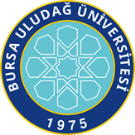 BURSA ULUDAĞ ÜNİVERSİTESİSOSYAL BİLİMLER ENSTİTÜSÜ2022-2023 EĞİTİM ÖĞRETİM YILI DERS PLANLARI BURSA ULUDAĞ ÜNİVERSİTESİSOSYAL BİLİMLER ENSTİTÜSÜ2022-2023 EĞİTİM ÖĞRETİM YILI DERS PLANLARI BURSA ULUDAĞ ÜNİVERSİTESİSOSYAL BİLİMLER ENSTİTÜSÜ2022-2023 EĞİTİM ÖĞRETİM YILI DERS PLANLARI BURSA ULUDAĞ ÜNİVERSİTESİSOSYAL BİLİMLER ENSTİTÜSÜ2022-2023 EĞİTİM ÖĞRETİM YILI DERS PLANLARI BURSA ULUDAĞ ÜNİVERSİTESİSOSYAL BİLİMLER ENSTİTÜSÜ2022-2023 EĞİTİM ÖĞRETİM YILI DERS PLANLARI BURSA ULUDAĞ ÜNİVERSİTESİSOSYAL BİLİMLER ENSTİTÜSÜ2022-2023 EĞİTİM ÖĞRETİM YILI DERS PLANLARI BURSA ULUDAĞ ÜNİVERSİTESİSOSYAL BİLİMLER ENSTİTÜSÜ2022-2023 EĞİTİM ÖĞRETİM YILI DERS PLANLARI BURSA ULUDAĞ ÜNİVERSİTESİSOSYAL BİLİMLER ENSTİTÜSÜ2022-2023 EĞİTİM ÖĞRETİM YILI DERS PLANLARI BURSA ULUDAĞ ÜNİVERSİTESİSOSYAL BİLİMLER ENSTİTÜSÜ2022-2023 EĞİTİM ÖĞRETİM YILI DERS PLANLARI BURSA ULUDAĞ ÜNİVERSİTESİSOSYAL BİLİMLER ENSTİTÜSÜ2022-2023 EĞİTİM ÖĞRETİM YILI DERS PLANLARI BURSA ULUDAĞ ÜNİVERSİTESİSOSYAL BİLİMLER ENSTİTÜSÜ2022-2023 EĞİTİM ÖĞRETİM YILI DERS PLANLARI BURSA ULUDAĞ ÜNİVERSİTESİSOSYAL BİLİMLER ENSTİTÜSÜ2022-2023 EĞİTİM ÖĞRETİM YILI DERS PLANLARI BURSA ULUDAĞ ÜNİVERSİTESİSOSYAL BİLİMLER ENSTİTÜSÜ2022-2023 EĞİTİM ÖĞRETİM YILI DERS PLANLARI FR 1.1.1_02FR 1.1.1_02FR 1.1.1_02FR 1.1.1_02FR 1.1.1_02FR 1.1.1_02FR 1.1.1_02ANABİLİM/ ANASANAT DALIANABİLİM/ ANASANAT DALIANABİLİM/ ANASANAT DALIANABİLİM/ ANASANAT DALIMüzik Müzik Müzik Müzik Müzik Müzik Müzik Müzik Müzik Müzik Müzik Müzik Müzik Müzik Müzik Müzik Müzik Müzik Müzik BİLİM/ SANAT DALI / PROGRAMIBİLİM/ SANAT DALI / PROGRAMIBİLİM/ SANAT DALI / PROGRAMIBİLİM/ SANAT DALI / PROGRAMITürk Müziği / Doktora/Sanatta Yeterlik ProgramıTürk Müziği / Doktora/Sanatta Yeterlik ProgramıTürk Müziği / Doktora/Sanatta Yeterlik ProgramıTürk Müziği / Doktora/Sanatta Yeterlik ProgramıTürk Müziği / Doktora/Sanatta Yeterlik ProgramıTürk Müziği / Doktora/Sanatta Yeterlik ProgramıTürk Müziği / Doktora/Sanatta Yeterlik ProgramıTürk Müziği / Doktora/Sanatta Yeterlik ProgramıTürk Müziği / Doktora/Sanatta Yeterlik ProgramıTürk Müziği / Doktora/Sanatta Yeterlik ProgramıTürk Müziği / Doktora/Sanatta Yeterlik ProgramıTürk Müziği / Doktora/Sanatta Yeterlik ProgramıTürk Müziği / Doktora/Sanatta Yeterlik ProgramıTürk Müziği / Doktora/Sanatta Yeterlik ProgramıTürk Müziği / Doktora/Sanatta Yeterlik ProgramıTürk Müziği / Doktora/Sanatta Yeterlik ProgramıTürk Müziği / Doktora/Sanatta Yeterlik ProgramıTürk Müziği / Doktora/Sanatta Yeterlik ProgramıTürk Müziği / Doktora/Sanatta Yeterlik ProgramıDERS AŞAMASII. YARIYIL / GÜZI. YARIYIL / GÜZI. YARIYIL / GÜZI. YARIYIL / GÜZI. YARIYIL / GÜZI. YARIYIL / GÜZI. YARIYIL / GÜZI. YARIYIL / GÜZI. YARIYIL / GÜZI. YARIYIL / GÜZI. YARIYIL / GÜZII. YARIYIL / BAHARII. YARIYIL / BAHARII. YARIYIL / BAHARII. YARIYIL / BAHARII. YARIYIL / BAHARII. YARIYIL / BAHARII. YARIYIL / BAHARII. YARIYIL / BAHARII. YARIYIL / BAHARII. YARIYIL / BAHARII. YARIYIL / BAHARDERS AŞAMASIKoduDersin AdıDersin AdıDersin AdıTürüTürüTULKrediAKTSKoduDersin AdıTürüTTULLKrediKrediAKTSDERS AŞAMASITME6101TÜRK MÜZİĞİ TEORİLERİ VE MÜZİK YAZILARITÜRK MÜZİĞİ TEORİLERİ VE MÜZİK YAZILARITÜRK MÜZİĞİ TEORİLERİ VE MÜZİK YAZILARIZZ30037TME6102TÜRK MÜZİĞİNDE BATILILAŞMA ve MODERNİZMZ33000336DERS AŞAMASITME6103MÜZİK KÜLTÜRÜ ARAŞTIRMALARINDA PERSPEKTİFLER ve PARADİGMALARMÜZİK KÜLTÜRÜ ARAŞTIRMALARINDA PERSPEKTİFLER ve PARADİGMALARMÜZİK KÜLTÜRÜ ARAŞTIRMALARINDA PERSPEKTİFLER ve PARADİGMALARZZ30036TME6104MÜZİKTE KİTLE İLETİŞİM ARAÇLARI ve İLETİŞİM TEORİLERİZ33000336DERS AŞAMASITME6191TEZ DANIŞMANLIĞI ITEZ DANIŞMANLIĞI ITEZ DANIŞMANLIĞI IZZ01001TME6192TEZ DANIŞMANLIĞI IIZ00100001DERS AŞAMASITME6172SEMİNER Z00200005DERS AŞAMASIALAN İÇİ SEÇMELİ DERSLER*ALAN İÇİ SEÇMELİ DERSLER*ALAN İÇİ SEÇMELİ DERSLER*ALAN İÇİ SEÇMELİ DERSLER*DERS AŞAMASITME6105GELENEKSEL MÜZİKLERDE SES VE PERFORMANS ANALİZİGELENEKSEL MÜZİKLERDE SES VE PERFORMANS ANALİZİGELENEKSEL MÜZİKLERDE SES VE PERFORMANS ANALİZİSS20024TME6106TÜRK MÜZİĞİNDE SÖZ ve MÜZİK İLİŞKİSİ S22000224DERS AŞAMASITME6107POPÜLER KÜLTÜR TEORİLERİ VE TÜRK MÜZİĞİPOPÜLER KÜLTÜR TEORİLERİ VE TÜRK MÜZİĞİPOPÜLER KÜLTÜR TEORİLERİ VE TÜRK MÜZİĞİSS20024TME6108AŞIKLIK GELENEĞİ ve MÜZİK İLİŞKİSİS22000224DERS AŞAMASITME6109TÜRK VE DÜNYA MÜZİĞİ UYGULAMALARI ITÜRK VE DÜNYA MÜZİĞİ UYGULAMALARI ITÜRK VE DÜNYA MÜZİĞİ UYGULAMALARI ISS20024TME6110TÜRK VE DÜNYA MÜZİĞİ UYGULAMALARI IIS22000224DERS AŞAMASITME6111ORTA ASYA TÜRK TOPLUMLARINDA GELENEKSEL MÜZİKLERORTA ASYA TÜRK TOPLUMLARINDA GELENEKSEL MÜZİKLERORTA ASYA TÜRK TOPLUMLARINDA GELENEKSEL MÜZİKLERSS20024TME6112TÜRK MÜZİĞİ KAYNAKLARINDA METİN ÇÖZÜMLEMELERİ S22000224DERS AŞAMASITME6113MÜZİKTE SAHA ÇALIŞMASI YÖNTEMLERİMÜZİKTE SAHA ÇALIŞMASI YÖNTEMLERİMÜZİKTE SAHA ÇALIŞMASI YÖNTEMLERİSS20024TME6114KÜLTÜRLERARASI PERSPEKTİFTE CİNSİYET ve MÜZİKS22000224DERS AŞAMASITME6115ETNOMÜZİKOLOJİDE SES GÖRÜNTÜLERİ ve EKOMÜZİKOLOJİ ÇALIŞMALARIETNOMÜZİKOLOJİDE SES GÖRÜNTÜLERİ ve EKOMÜZİKOLOJİ ÇALIŞMALARIETNOMÜZİKOLOJİDE SES GÖRÜNTÜLERİ ve EKOMÜZİKOLOJİ ÇALIŞMALARISS20024TME6116MÜZİK, DİASPORA ve TRANSNASYONALİZMS22000224DERS AŞAMASIALAN DIŞI SEÇMELİ DERSALAN DIŞI SEÇMELİ DERSALAN DIŞI SEÇMELİ DERSSS20024ALAN DIŞI SEÇMELİ DERSS22000224DERS AŞAMASIToplam Kredi/AKTSToplam Kredi/AKTSToplam Kredi/AKTSToplam Kredi/AKTSToplam Kredi/AKTSToplam Kredi/AKTSToplam Kredi/AKTSToplam Kredi/AKTSToplam Kredi/AKTS1530Toplam Kredi/AKTSToplam Kredi/AKTSToplam Kredi/AKTSToplam Kredi/AKTSToplam Kredi/AKTSToplam Kredi/AKTSToplam Kredi/AKTSToplam Kredi/AKTS121230TEZ AŞAMASIIII. YARIYIL / GÜZIII. YARIYIL / GÜZIII. YARIYIL / GÜZIII. YARIYIL / GÜZIII. YARIYIL / GÜZIII. YARIYIL / GÜZIII. YARIYIL / GÜZIII. YARIYIL / GÜZIII. YARIYIL / GÜZIII. YARIYIL / GÜZIII. YARIYIL / GÜZIV. YARIYIL / BAHARIV. YARIYIL / BAHARIV. YARIYIL / BAHARIV. YARIYIL / BAHARIV. YARIYIL / BAHARIV. YARIYIL / BAHARIV. YARIYIL / BAHARIV. YARIYIL / BAHARIV. YARIYIL / BAHARIV. YARIYIL / BAHARIV. YARIYIL / BAHARTEZ AŞAMASIYET6177   ÖN YETERLİK SINAVI                         ÖN YETERLİK SINAVI                         ÖN YETERLİK SINAVI                        ZZ016TME 6184DOKTORA UZMANLIK ALAN DERSİ IIZ44000004TEZ AŞAMASITME 6183DOKTORA UZMANLIK ALAN DERSİ IDOKTORA UZMANLIK ALAN DERSİ IDOKTORA UZMANLIK ALAN DERSİ IZZ40004TME 6194TEZ DANIŞMANLIĞI IVZ001000026TEZ AŞAMASITME 6193TEZ DANIŞMANLIĞI IIITEZ DANIŞMANLIĞI IIITEZ DANIŞMANLIĞI IIIZZ010010TEZ AŞAMASIToplam Kredi/AKTSToplam Kredi/AKTSToplam Kredi/AKTSToplam Kredi/AKTSToplam Kredi/AKTSToplam Kredi/AKTSToplam Kredi/AKTSToplam Kredi/AKTSToplam Kredi/AKTS030Toplam Kredi/AKTSToplam Kredi/AKTSToplam Kredi/AKTSToplam Kredi/AKTSToplam Kredi/AKTSToplam Kredi/AKTSToplam Kredi/AKTSToplam Kredi/AKTS0030TEZ AŞAMASIV. YARIYIL / GÜZV. YARIYIL / GÜZV. YARIYIL / GÜZV. YARIYIL / GÜZV. YARIYIL / GÜZV. YARIYIL / GÜZV. YARIYIL / GÜZV. YARIYIL / GÜZV. YARIYIL / GÜZV. YARIYIL / GÜZV. YARIYIL / GÜZVI. YARIYIL / BAHARVI. YARIYIL / BAHARVI. YARIYIL / BAHARVI. YARIYIL / BAHARVI. YARIYIL / BAHARVI. YARIYIL / BAHARVI. YARIYIL / BAHARVI. YARIYIL / BAHARVI. YARIYIL / BAHARVI. YARIYIL / BAHARVI. YARIYIL / BAHARTEZ AŞAMASITME 6185DOKTORA UZMANLIK ALAN DERSİ IIIDOKTORA UZMANLIK ALAN DERSİ IIIDOKTORA UZMANLIK ALAN DERSİ IIIZZ40004TME 6186DOKTORA UZMANLIK ALAN DERSİ IVZ44000004TEZ AŞAMASITME 6195TEZ DANIŞMANLIĞI VTEZ DANIŞMANLIĞI VTEZ DANIŞMANLIĞI VZZ010026TME 6196TEZ DANIŞMANLIĞI VIZ001000026TEZ AŞAMASIToplam Kredi/AKTSToplam Kredi/AKTSToplam Kredi/AKTSToplam Kredi/AKTSToplam Kredi/AKTSToplam Kredi/AKTSToplam Kredi/AKTSToplam Kredi/AKTSToplam Kredi/AKTS030Toplam Kredi/AKTSToplam Kredi/AKTSToplam Kredi/AKTSToplam Kredi/AKTSToplam Kredi/AKTSToplam Kredi/AKTSToplam Kredi/AKTSToplam Kredi/AKTS0030TEZ AŞAMASIVII. YARIYIL / GÜZVII. YARIYIL / GÜZVII. YARIYIL / GÜZVII. YARIYIL / GÜZVII. YARIYIL / GÜZVII. YARIYIL / GÜZVII. YARIYIL / GÜZVII. YARIYIL / GÜZVII. YARIYIL / GÜZVII. YARIYIL / GÜZVII. YARIYIL / GÜZVIII. YARIYIL / BAHARVIII. YARIYIL / BAHARVIII. YARIYIL / BAHARVIII. YARIYIL / BAHARVIII. YARIYIL / BAHARVIII. YARIYIL / BAHARVIII. YARIYIL / BAHARVIII. YARIYIL / BAHARVIII. YARIYIL / BAHARVIII. YARIYIL / BAHARVIII. YARIYIL / BAHARTEZ AŞAMASITME 6187DOKTORA UZMANLIK ALAN DERSİ VDOKTORA UZMANLIK ALAN DERSİ VDOKTORA UZMANLIK ALAN DERSİ VZ440004TME 6188DOKTORA UZMANLIK ALAN DERSİ VIZ44000044TEZ AŞAMASITME 6197TEZ DANIŞMANLIĞI VIITEZ DANIŞMANLIĞI VIITEZ DANIŞMANLIĞI VIIZ0010026TME 6198TEZ DANIŞMANLIĞI VIIIZ0010002626TEZ AŞAMASIToplam Kredi/AKTSToplam Kredi/AKTSToplam Kredi/AKTSToplam Kredi/AKTSToplam Kredi/AKTSToplam Kredi/AKTSToplam Kredi/AKTSToplam Kredi/AKTSToplam Kredi/AKTS030Toplam Kredi/AKTSToplam Kredi/AKTSToplam Kredi/AKTSToplam Kredi/AKTSToplam Kredi/AKTSToplam Kredi/AKTSToplam Kredi/AKTS003030TOPLAM KREDİ:  27       -  TOPLAM AKTS:  240TOPLAM KREDİ:  27       -  TOPLAM AKTS:  240TOPLAM KREDİ:  27       -  TOPLAM AKTS:  240TOPLAM KREDİ:  27       -  TOPLAM AKTS:  240TOPLAM KREDİ:  27       -  TOPLAM AKTS:  240TOPLAM KREDİ:  27       -  TOPLAM AKTS:  240TOPLAM KREDİ:  27       -  TOPLAM AKTS:  240TOPLAM KREDİ:  27       -  TOPLAM AKTS:  240TOPLAM KREDİ:  27       -  TOPLAM AKTS:  240TOPLAM KREDİ:  27       -  TOPLAM AKTS:  240TOPLAM KREDİ:  27       -  TOPLAM AKTS:  240TOPLAM KREDİ:  27       -  TOPLAM AKTS:  240TOPLAM KREDİ:  27       -  TOPLAM AKTS:  240TOPLAM KREDİ:  27       -  TOPLAM AKTS:  240TOPLAM KREDİ:  27       -  TOPLAM AKTS:  240TOPLAM KREDİ:  27       -  TOPLAM AKTS:  240TOPLAM KREDİ:  27       -  TOPLAM AKTS:  240TOPLAM KREDİ:  27       -  TOPLAM AKTS:  240TOPLAM KREDİ:  27       -  TOPLAM AKTS:  240TOPLAM KREDİ:  27       -  TOPLAM AKTS:  240TOPLAM KREDİ:  27       -  TOPLAM AKTS:  240TOPLAM KREDİ:  27       -  TOPLAM AKTS:  240TOPLAM KREDİ:  27       -  TOPLAM AKTS:  240BURSA ULUDAĞ ÜNİVERSİTESİSOSYAL BİLİMLER ENSTİTÜSÜ2022-2023 EĞİTİM ÖĞRETİM YILI DERS PLANLARIBURSA ULUDAĞ ÜNİVERSİTESİSOSYAL BİLİMLER ENSTİTÜSÜ2022-2023 EĞİTİM ÖĞRETİM YILI DERS PLANLARIBURSA ULUDAĞ ÜNİVERSİTESİSOSYAL BİLİMLER ENSTİTÜSÜ2022-2023 EĞİTİM ÖĞRETİM YILI DERS PLANLARIBURSA ULUDAĞ ÜNİVERSİTESİSOSYAL BİLİMLER ENSTİTÜSÜ2022-2023 EĞİTİM ÖĞRETİM YILI DERS PLANLARIBURSA ULUDAĞ ÜNİVERSİTESİSOSYAL BİLİMLER ENSTİTÜSÜ2022-2023 EĞİTİM ÖĞRETİM YILI DERS PLANLARIBURSA ULUDAĞ ÜNİVERSİTESİSOSYAL BİLİMLER ENSTİTÜSÜ2022-2023 EĞİTİM ÖĞRETİM YILI DERS PLANLARIBURSA ULUDAĞ ÜNİVERSİTESİSOSYAL BİLİMLER ENSTİTÜSÜ2022-2023 EĞİTİM ÖĞRETİM YILI DERS PLANLARIBURSA ULUDAĞ ÜNİVERSİTESİSOSYAL BİLİMLER ENSTİTÜSÜ2022-2023 EĞİTİM ÖĞRETİM YILI DERS PLANLARIBURSA ULUDAĞ ÜNİVERSİTESİSOSYAL BİLİMLER ENSTİTÜSÜ2022-2023 EĞİTİM ÖĞRETİM YILI DERS PLANLARIBURSA ULUDAĞ ÜNİVERSİTESİSOSYAL BİLİMLER ENSTİTÜSÜ2022-2023 EĞİTİM ÖĞRETİM YILI DERS PLANLARIBURSA ULUDAĞ ÜNİVERSİTESİSOSYAL BİLİMLER ENSTİTÜSÜ2022-2023 EĞİTİM ÖĞRETİM YILI DERS PLANLARIBURSA ULUDAĞ ÜNİVERSİTESİSOSYAL BİLİMLER ENSTİTÜSÜ2022-2023 EĞİTİM ÖĞRETİM YILI DERS PLANLARIFR 1.1.1_02FR 1.1.1_02FR 1.1.1_02FR 1.1.1_02 ANABİLİM/ ANASANAT DALI                                  ANABİLİM/ ANASANAT DALI                                  ANABİLİM/ ANASANAT DALI                                  ANABİLİM/ ANASANAT DALI                                  Müzik  Müzik  Müzik  Müzik  Müzik  Müzik  Müzik  Müzik  Müzik  Müzik  Müzik  Müzik  Müzik  Müzik  Müzik  BİLİM/ SANAT  DALI / PROGRAMI                   BİLİM/ SANAT  DALI / PROGRAMI                   BİLİM/ SANAT  DALI / PROGRAMI                   BİLİM/ SANAT  DALI / PROGRAMI                  Üfleme ve Vurma Çalgılar / Yüksek Lisans ProgramıÜfleme ve Vurma Çalgılar / Yüksek Lisans ProgramıÜfleme ve Vurma Çalgılar / Yüksek Lisans ProgramıÜfleme ve Vurma Çalgılar / Yüksek Lisans ProgramıÜfleme ve Vurma Çalgılar / Yüksek Lisans ProgramıÜfleme ve Vurma Çalgılar / Yüksek Lisans ProgramıÜfleme ve Vurma Çalgılar / Yüksek Lisans ProgramıÜfleme ve Vurma Çalgılar / Yüksek Lisans ProgramıÜfleme ve Vurma Çalgılar / Yüksek Lisans ProgramıÜfleme ve Vurma Çalgılar / Yüksek Lisans ProgramıÜfleme ve Vurma Çalgılar / Yüksek Lisans ProgramıÜfleme ve Vurma Çalgılar / Yüksek Lisans ProgramıÜfleme ve Vurma Çalgılar / Yüksek Lisans ProgramıÜfleme ve Vurma Çalgılar / Yüksek Lisans ProgramıÜfleme ve Vurma Çalgılar / Yüksek Lisans ProgramıDERS AŞAMASII. YARIYIL / GÜZI. YARIYIL / GÜZI. YARIYIL / GÜZI. YARIYIL / GÜZI. YARIYIL / GÜZI. YARIYIL / GÜZI. YARIYIL / GÜZI. YARIYIL / GÜZI. YARIYIL / GÜZI. YARIYIL / GÜZII. YARIYIL / BAHARII. YARIYIL / BAHARII. YARIYIL / BAHARII. YARIYIL / BAHARII. YARIYIL / BAHARII. YARIYIL / BAHARII. YARIYIL / BAHARII. YARIYIL / BAHARDERS AŞAMASIKoduDersin AdıDersin AdıDersin AdıTürüTULKrediAKTSKoduDersin AdıTürüTULKrediAKTSDERS AŞAMASIÜVÇ5101ÇALGI TEKNİĞİ IÇALGI TEKNİĞİ IÇALGI TEKNİĞİ IZ20025ÜVÇ5102ÇALGI TEKNİĞİ IIZ20024DERS AŞAMASIÜVÇ5103REPERTUVAR IREPERTUVAR IREPERTUVAR IZ20026ÜVÇ5104REPERTUVAR IIZ20026DERS AŞAMASIÜVÇ5105KORREPETİSYON #KORREPETİSYON #KORREPETİSYON #Z02012ÜVÇ5106KORREPETİSYON-RESİTAL #Z02012DERS AŞAMASIÜVÇ5175TEZ DANIŞMANLIĞI ITEZ DANIŞMANLIĞI ITEZ DANIŞMANLIĞI IZ01001ÜVÇ5176TEZ DANIŞMANLIĞI IIZ01001DERS AŞAMASIÜVÇ5169ARAŞTIRMA TEKNİKLERİ VE YAYIN ETİĞİARAŞTIRMA TEKNİKLERİ VE YAYIN ETİĞİARAŞTIRMA TEKNİKLERİ VE YAYIN ETİĞİZ30034ÜVÇ5172SEMİNER Z02005DERS AŞAMASIALAN İÇİ SEÇMELİ DERSLER*ALAN İÇİ SEÇMELİ DERSLER*ALAN İÇİ SEÇMELİ DERSLER*ALAN İÇİ SEÇMELİ DERSLER*DERS AŞAMASIÜVÇ5107ODA MÜZİĞİ IODA MÜZİĞİ IODA MÜZİĞİ IS12024ÜVÇ5108ODA MÜZİĞİ IIS12024DERS AŞAMASIÜVÇ5109ÜFLEME VE VURMA ÇALGILAR TARİHİÜFLEME VE VURMA ÇALGILAR TARİHİÜFLEME VE VURMA ÇALGILAR TARİHİS20024ÜVÇ5110ÜFLEME-VURMA ÇALGILAR TARİHİ ve EDEBİYATIS20024DERS AŞAMASIÜVÇ5111MÜZİK ALANINDA ARAŞTIRMALARMÜZİK ALANINDA ARAŞTIRMALARMÜZİK ALANINDA ARAŞTIRMALARS20024ÜVÇ5112MÜZİK ALANINDA ARAŞTIRMA PROJESİ HAZIRLAMAS20024DERS AŞAMASIÜVÇ5113ÇALGI ÖĞRETİMİNDE TEKNİK YAKLAŞIMLAR ÇALGI ÖĞRETİMİNDE TEKNİK YAKLAŞIMLAR ÇALGI ÖĞRETİMİNDE TEKNİK YAKLAŞIMLAR S20024ÜVÇ5114ÇALGI ÖĞRETİMİNE GİRİŞ S20024DERS AŞAMASIÜVÇ5115XIX.YÜZYIL ve ÖNCESİ ORKESTRA REPERTUVARIXIX.YÜZYIL ve ÖNCESİ ORKESTRA REPERTUVARIXIX.YÜZYIL ve ÖNCESİ ORKESTRA REPERTUVARIS20024ÜVÇ5116XIX.YÜZYIL ve SONRASINDA ORKESTRA REPERTUVARIS20024DERS AŞAMASIÜVÇ5117TONAL BAĞLAMDA TÜRLER ve BİÇİMLERTONAL BAĞLAMDA TÜRLER ve BİÇİMLERTONAL BAĞLAMDA TÜRLER ve BİÇİMLERS20024ÜVÇ5118POST TONAL BAĞLAMDA TÜRLER ve BİÇİMLERS20024DERS AŞAMASIALAN DIŞI SEÇMELİ DERSALAN DIŞI SEÇMELİ DERSALAN DIŞI SEÇMELİ DERSS20024ALAN DIŞI SEÇMELİ DERSS20024DERS AŞAMASIToplam Kredi/AKTS Toplam Kredi/AKTS Toplam Kredi/AKTS Toplam Kredi/AKTS Toplam Kredi/AKTS Toplam Kredi/AKTS Toplam Kredi/AKTS Toplam Kredi/AKTS 1430Toplam Kredi/AKTSToplam Kredi/AKTSToplam Kredi/AKTSToplam Kredi/AKTSToplam Kredi/AKTSToplam Kredi/AKTS1130TEZ AŞAMASIIII. YARIYIL / GÜZIII. YARIYIL / GÜZIII. YARIYIL / GÜZIII. YARIYIL / GÜZIII. YARIYIL / GÜZIII. YARIYIL / GÜZIII. YARIYIL / GÜZIII. YARIYIL / GÜZIII. YARIYIL / GÜZIII. YARIYIL / GÜZIV. YARIYIL / BAHARIV. YARIYIL / BAHARIV. YARIYIL / BAHARIV. YARIYIL / BAHARIV. YARIYIL / BAHARIV. YARIYIL / BAHARIV. YARIYIL / BAHARIV. YARIYIL / BAHARTEZ AŞAMASIÜVÇ5183YÜKSEK LİSANS UZMANLIK ALAN DERSİ IYÜKSEK LİSANS UZMANLIK ALAN DERSİ IYÜKSEK LİSANS UZMANLIK ALAN DERSİ IZ40004ÜVÇ5184YÜKSEK LİSANS UZMANLIK ALAN DERSİ IIZ40004TEZ AŞAMASIÜVÇ5193TEZ DANIŞMANLIĞI IIITEZ DANIŞMANLIĞI IIITEZ DANIŞMANLIĞI IIIZ010026ÜVÇ5194TEZ DANIŞMANLIĞI IVZ010026TEZ AŞAMASIToplam Kredi/AKTSToplam Kredi/AKTSToplam Kredi/AKTSToplam Kredi/AKTSToplam Kredi/AKTSToplam Kredi/AKTSToplam Kredi/AKTSToplam Kredi/AKTS030Toplam Kredi/AKTSToplam Kredi/AKTSToplam Kredi/AKTSToplam Kredi/AKTSToplam Kredi/AKTSToplam Kredi/AKTS030TOPLAM KREDİ: 25   -  TOPLAM AKTS: 120TOPLAM KREDİ: 25   -  TOPLAM AKTS: 120TOPLAM KREDİ: 25   -  TOPLAM AKTS: 120TOPLAM KREDİ: 25   -  TOPLAM AKTS: 120TOPLAM KREDİ: 25   -  TOPLAM AKTS: 120TOPLAM KREDİ: 25   -  TOPLAM AKTS: 120TOPLAM KREDİ: 25   -  TOPLAM AKTS: 120TOPLAM KREDİ: 25   -  TOPLAM AKTS: 120TOPLAM KREDİ: 25   -  TOPLAM AKTS: 120TOPLAM KREDİ: 25   -  TOPLAM AKTS: 120TOPLAM KREDİ: 25   -  TOPLAM AKTS: 120TOPLAM KREDİ: 25   -  TOPLAM AKTS: 120TOPLAM KREDİ: 25   -  TOPLAM AKTS: 120TOPLAM KREDİ: 25   -  TOPLAM AKTS: 120TOPLAM KREDİ: 25   -  TOPLAM AKTS: 120TOPLAM KREDİ: 25   -  TOPLAM AKTS: 120TOPLAM KREDİ: 25   -  TOPLAM AKTS: 120TOPLAM KREDİ: 25   -  TOPLAM AKTS: 120TOPLAM KREDİ: 25   -  TOPLAM AKTS: 120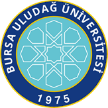 BURSA ULUDAĞ ÜNİVERSİTESİSOSYAL BİLİMLER ENSTİTÜSÜ2022-2023 EĞİTİM ÖĞRETİM YILI DERS PLANLARIBURSA ULUDAĞ ÜNİVERSİTESİSOSYAL BİLİMLER ENSTİTÜSÜ2022-2023 EĞİTİM ÖĞRETİM YILI DERS PLANLARIBURSA ULUDAĞ ÜNİVERSİTESİSOSYAL BİLİMLER ENSTİTÜSÜ2022-2023 EĞİTİM ÖĞRETİM YILI DERS PLANLARIBURSA ULUDAĞ ÜNİVERSİTESİSOSYAL BİLİMLER ENSTİTÜSÜ2022-2023 EĞİTİM ÖĞRETİM YILI DERS PLANLARIBURSA ULUDAĞ ÜNİVERSİTESİSOSYAL BİLİMLER ENSTİTÜSÜ2022-2023 EĞİTİM ÖĞRETİM YILI DERS PLANLARIBURSA ULUDAĞ ÜNİVERSİTESİSOSYAL BİLİMLER ENSTİTÜSÜ2022-2023 EĞİTİM ÖĞRETİM YILI DERS PLANLARIBURSA ULUDAĞ ÜNİVERSİTESİSOSYAL BİLİMLER ENSTİTÜSÜ2022-2023 EĞİTİM ÖĞRETİM YILI DERS PLANLARIBURSA ULUDAĞ ÜNİVERSİTESİSOSYAL BİLİMLER ENSTİTÜSÜ2022-2023 EĞİTİM ÖĞRETİM YILI DERS PLANLARIBURSA ULUDAĞ ÜNİVERSİTESİSOSYAL BİLİMLER ENSTİTÜSÜ2022-2023 EĞİTİM ÖĞRETİM YILI DERS PLANLARIBURSA ULUDAĞ ÜNİVERSİTESİSOSYAL BİLİMLER ENSTİTÜSÜ2022-2023 EĞİTİM ÖĞRETİM YILI DERS PLANLARIBURSA ULUDAĞ ÜNİVERSİTESİSOSYAL BİLİMLER ENSTİTÜSÜ2022-2023 EĞİTİM ÖĞRETİM YILI DERS PLANLARIBURSA ULUDAĞ ÜNİVERSİTESİSOSYAL BİLİMLER ENSTİTÜSÜ2022-2023 EĞİTİM ÖĞRETİM YILI DERS PLANLARIFR 1.1.1_02FR 1.1.1_02FR 1.1.1_02FR 1.1.1_02 ANABİLİM/ ANASANAT DALI                                  ANABİLİM/ ANASANAT DALI                                  ANABİLİM/ ANASANAT DALI                                  ANABİLİM/ ANASANAT DALI                                  TÜRK DÜNYASI MÜZİKLERİ TÜRK DÜNYASI MÜZİKLERİ TÜRK DÜNYASI MÜZİKLERİ TÜRK DÜNYASI MÜZİKLERİ TÜRK DÜNYASI MÜZİKLERİ TÜRK DÜNYASI MÜZİKLERİ TÜRK DÜNYASI MÜZİKLERİ TÜRK DÜNYASI MÜZİKLERİ TÜRK DÜNYASI MÜZİKLERİ TÜRK DÜNYASI MÜZİKLERİ TÜRK DÜNYASI MÜZİKLERİ TÜRK DÜNYASI MÜZİKLERİ TÜRK DÜNYASI MÜZİKLERİ TÜRK DÜNYASI MÜZİKLERİ TÜRK DÜNYASI MÜZİKLERİ BİLİM/ SANAT  DALI / PROGRAMI                   BİLİM/ SANAT  DALI / PROGRAMI                   BİLİM/ SANAT  DALI / PROGRAMI                   BİLİM/ SANAT  DALI / PROGRAMI                               TEZLİ                      / Yüksek Lisans Programı – BİLİMSEL HAZIRLIK             TEZLİ                      / Yüksek Lisans Programı – BİLİMSEL HAZIRLIK             TEZLİ                      / Yüksek Lisans Programı – BİLİMSEL HAZIRLIK             TEZLİ                      / Yüksek Lisans Programı – BİLİMSEL HAZIRLIK             TEZLİ                      / Yüksek Lisans Programı – BİLİMSEL HAZIRLIK             TEZLİ                      / Yüksek Lisans Programı – BİLİMSEL HAZIRLIK             TEZLİ                      / Yüksek Lisans Programı – BİLİMSEL HAZIRLIK             TEZLİ                      / Yüksek Lisans Programı – BİLİMSEL HAZIRLIK             TEZLİ                      / Yüksek Lisans Programı – BİLİMSEL HAZIRLIK             TEZLİ                      / Yüksek Lisans Programı – BİLİMSEL HAZIRLIK             TEZLİ                      / Yüksek Lisans Programı – BİLİMSEL HAZIRLIK             TEZLİ                      / Yüksek Lisans Programı – BİLİMSEL HAZIRLIK             TEZLİ                      / Yüksek Lisans Programı – BİLİMSEL HAZIRLIK             TEZLİ                      / Yüksek Lisans Programı – BİLİMSEL HAZIRLIK             TEZLİ                      / Yüksek Lisans Programı – BİLİMSEL HAZIRLIKDERS AŞAMASII. YARIYIL / GÜZI. YARIYIL / GÜZI. YARIYIL / GÜZI. YARIYIL / GÜZI. YARIYIL / GÜZI. YARIYIL / GÜZI. YARIYIL / GÜZI. YARIYIL / GÜZI. YARIYIL / GÜZI. YARIYIL / GÜZII. YARIYIL / BAHARII. YARIYIL / BAHARII. YARIYIL / BAHARII. YARIYIL / BAHARII. YARIYIL / BAHARII. YARIYIL / BAHARII. YARIYIL / BAHARII. YARIYIL / BAHARDERS AŞAMASIKoduDersin AdıDersin AdıDersin AdıTürüTULKrediAKTSKoduDersin AdıTürüTULKrediAKTSDERS AŞAMASITDM-5401TÜRK MÜZİĞİ TEORİSİ VE SOLFEJ 1TÜRK MÜZİĞİ TEORİSİ VE SOLFEJ 1TÜRK MÜZİĞİ TEORİSİ VE SOLFEJ 1Z36TDM-5402TÜRK MÜZİĞİ TEORİSİ VE SOLFEJ-2Z38DERS AŞAMASITDM-5405TÜRK HALK MÜZİĞİ TEORİSİ VE SOLFEJ-1TÜRK HALK MÜZİĞİ TEORİSİ VE SOLFEJ-1TÜRK HALK MÜZİĞİ TEORİSİ VE SOLFEJ-1Z36TDM-5408TÜRK HALK MÜZİĞİ TEORİSİ VE SOLFEJ-2Z38DERS AŞAMASITDM-5403ÇALGI - 1ÇALGI - 1ÇALGI - 1Z26TDM-5404ÇALGI - 2Z27DERS AŞAMASITDM-5407TÜRK HALK MÜZİĞİ REPERTUARITÜRK HALK MÜZİĞİ REPERTUARITÜRK HALK MÜZİĞİ REPERTUARIZ36TDM-5406TÜRK MÜZİĞİ REPERTUARIZ37DERS AŞAMASITDM-5409TÜRK MÜZİĞİ TARİHİ ITÜRK MÜZİĞİ TARİHİ ITÜRK MÜZİĞİ TARİHİ IZ26DERS AŞAMASIDERS AŞAMASIToplam Kredi/AKTS Toplam Kredi/AKTS Toplam Kredi/AKTS Toplam Kredi/AKTS Toplam Kredi/AKTS Toplam Kredi/AKTS Toplam Kredi/AKTS Toplam Kredi/AKTS 30Toplam Kredi/AKTSToplam Kredi/AKTSToplam Kredi/AKTSToplam Kredi/AKTSToplam Kredi/AKTSToplam Kredi/AKTS30TOPLAM KREDİ:                 -  TOPLAM AKTS: TOPLAM KREDİ:                 -  TOPLAM AKTS: TOPLAM KREDİ:                 -  TOPLAM AKTS: TOPLAM KREDİ:                 -  TOPLAM AKTS: TOPLAM KREDİ:                 -  TOPLAM AKTS: TOPLAM KREDİ:                 -  TOPLAM AKTS: TOPLAM KREDİ:                 -  TOPLAM AKTS: TOPLAM KREDİ:                 -  TOPLAM AKTS: TOPLAM KREDİ:                 -  TOPLAM AKTS: TOPLAM KREDİ:                 -  TOPLAM AKTS: TOPLAM KREDİ:                 -  TOPLAM AKTS: TOPLAM KREDİ:                 -  TOPLAM AKTS: TOPLAM KREDİ:                 -  TOPLAM AKTS: TOPLAM KREDİ:                 -  TOPLAM AKTS: TOPLAM KREDİ:                 -  TOPLAM AKTS: TOPLAM KREDİ:                 -  TOPLAM AKTS: TOPLAM KREDİ:                 -  TOPLAM AKTS: TOPLAM KREDİ:                 -  TOPLAM AKTS: TOPLAM KREDİ:                 -  TOPLAM AKTS: BURSA ULUDAĞ ÜNİVERSİTESİSOSYAL BİLİMLER ENSTİTÜSÜTÜRK DÜNYASI MÜZİKLERİ ANABİLİM DALI 2022-2023 EĞİTİM ÖĞRETİM YILI DERS PLANLARIBURSA ULUDAĞ ÜNİVERSİTESİSOSYAL BİLİMLER ENSTİTÜSÜTÜRK DÜNYASI MÜZİKLERİ ANABİLİM DALI 2022-2023 EĞİTİM ÖĞRETİM YILI DERS PLANLARIBURSA ULUDAĞ ÜNİVERSİTESİSOSYAL BİLİMLER ENSTİTÜSÜTÜRK DÜNYASI MÜZİKLERİ ANABİLİM DALI 2022-2023 EĞİTİM ÖĞRETİM YILI DERS PLANLARIBURSA ULUDAĞ ÜNİVERSİTESİSOSYAL BİLİMLER ENSTİTÜSÜTÜRK DÜNYASI MÜZİKLERİ ANABİLİM DALI 2022-2023 EĞİTİM ÖĞRETİM YILI DERS PLANLARIBURSA ULUDAĞ ÜNİVERSİTESİSOSYAL BİLİMLER ENSTİTÜSÜTÜRK DÜNYASI MÜZİKLERİ ANABİLİM DALI 2022-2023 EĞİTİM ÖĞRETİM YILI DERS PLANLARIBURSA ULUDAĞ ÜNİVERSİTESİSOSYAL BİLİMLER ENSTİTÜSÜTÜRK DÜNYASI MÜZİKLERİ ANABİLİM DALI 2022-2023 EĞİTİM ÖĞRETİM YILI DERS PLANLARIBURSA ULUDAĞ ÜNİVERSİTESİSOSYAL BİLİMLER ENSTİTÜSÜTÜRK DÜNYASI MÜZİKLERİ ANABİLİM DALI 2022-2023 EĞİTİM ÖĞRETİM YILI DERS PLANLARIBURSA ULUDAĞ ÜNİVERSİTESİSOSYAL BİLİMLER ENSTİTÜSÜTÜRK DÜNYASI MÜZİKLERİ ANABİLİM DALI 2022-2023 EĞİTİM ÖĞRETİM YILI DERS PLANLARIBURSA ULUDAĞ ÜNİVERSİTESİSOSYAL BİLİMLER ENSTİTÜSÜTÜRK DÜNYASI MÜZİKLERİ ANABİLİM DALI 2022-2023 EĞİTİM ÖĞRETİM YILI DERS PLANLARIBURSA ULUDAĞ ÜNİVERSİTESİSOSYAL BİLİMLER ENSTİTÜSÜTÜRK DÜNYASI MÜZİKLERİ ANABİLİM DALI 2022-2023 EĞİTİM ÖĞRETİM YILI DERS PLANLARIBURSA ULUDAĞ ÜNİVERSİTESİSOSYAL BİLİMLER ENSTİTÜSÜTÜRK DÜNYASI MÜZİKLERİ ANABİLİM DALI 2022-2023 EĞİTİM ÖĞRETİM YILI DERS PLANLARIBURSA ULUDAĞ ÜNİVERSİTESİSOSYAL BİLİMLER ENSTİTÜSÜTÜRK DÜNYASI MÜZİKLERİ ANABİLİM DALI 2022-2023 EĞİTİM ÖĞRETİM YILI DERS PLANLARIBURSA ULUDAĞ ÜNİVERSİTESİSOSYAL BİLİMLER ENSTİTÜSÜTÜRK DÜNYASI MÜZİKLERİ ANABİLİM DALI 2022-2023 EĞİTİM ÖĞRETİM YILI DERS PLANLARIFR 1.1.1_02FR 1.1.1_02FR 1.1.1_02FR 1.1.1_02FR 1.1.1_02FR 1.1.1_02FR 1.1.1_02 ANABİLİM/ ANASANAT DALI                                  ANABİLİM/ ANASANAT DALI                                  ANABİLİM/ ANASANAT DALI                                  ANABİLİM/ ANASANAT DALI                                  TÜRK DÜNYASI MÜZİKLERİ TÜRK DÜNYASI MÜZİKLERİ TÜRK DÜNYASI MÜZİKLERİ TÜRK DÜNYASI MÜZİKLERİ TÜRK DÜNYASI MÜZİKLERİ TÜRK DÜNYASI MÜZİKLERİ TÜRK DÜNYASI MÜZİKLERİ TÜRK DÜNYASI MÜZİKLERİ TÜRK DÜNYASI MÜZİKLERİ TÜRK DÜNYASI MÜZİKLERİ TÜRK DÜNYASI MÜZİKLERİ TÜRK DÜNYASI MÜZİKLERİ TÜRK DÜNYASI MÜZİKLERİ TÜRK DÜNYASI MÜZİKLERİ TÜRK DÜNYASI MÜZİKLERİ TÜRK DÜNYASI MÜZİKLERİ TÜRK DÜNYASI MÜZİKLERİ TÜRK DÜNYASI MÜZİKLERİ TÜRK DÜNYASI MÜZİKLERİ BİLİM/ SANAT  DALI / PROGRAMI                   BİLİM/ SANAT  DALI / PROGRAMI                   BİLİM/ SANAT  DALI / PROGRAMI                   BİLİM/ SANAT  DALI / PROGRAMI                       Türk Dünyası Müzikleri Anabilim Dalı  / Yüksek Lisans Programı     Türk Dünyası Müzikleri Anabilim Dalı  / Yüksek Lisans Programı     Türk Dünyası Müzikleri Anabilim Dalı  / Yüksek Lisans Programı     Türk Dünyası Müzikleri Anabilim Dalı  / Yüksek Lisans Programı     Türk Dünyası Müzikleri Anabilim Dalı  / Yüksek Lisans Programı     Türk Dünyası Müzikleri Anabilim Dalı  / Yüksek Lisans Programı     Türk Dünyası Müzikleri Anabilim Dalı  / Yüksek Lisans Programı     Türk Dünyası Müzikleri Anabilim Dalı  / Yüksek Lisans Programı     Türk Dünyası Müzikleri Anabilim Dalı  / Yüksek Lisans Programı     Türk Dünyası Müzikleri Anabilim Dalı  / Yüksek Lisans Programı     Türk Dünyası Müzikleri Anabilim Dalı  / Yüksek Lisans Programı     Türk Dünyası Müzikleri Anabilim Dalı  / Yüksek Lisans Programı     Türk Dünyası Müzikleri Anabilim Dalı  / Yüksek Lisans Programı     Türk Dünyası Müzikleri Anabilim Dalı  / Yüksek Lisans Programı     Türk Dünyası Müzikleri Anabilim Dalı  / Yüksek Lisans Programı     Türk Dünyası Müzikleri Anabilim Dalı  / Yüksek Lisans Programı     Türk Dünyası Müzikleri Anabilim Dalı  / Yüksek Lisans Programı     Türk Dünyası Müzikleri Anabilim Dalı  / Yüksek Lisans Programı     Türk Dünyası Müzikleri Anabilim Dalı  / Yüksek Lisans ProgramıDERS AŞAMASII. YARIYIL / GÜZI. YARIYIL / GÜZI. YARIYIL / GÜZI. YARIYIL / GÜZI. YARIYIL / GÜZI. YARIYIL / GÜZI. YARIYIL / GÜZI. YARIYIL / GÜZI. YARIYIL / GÜZI. YARIYIL / GÜZII. YARIYIL / BAHARII. YARIYIL / BAHARII. YARIYIL / BAHARII. YARIYIL / BAHARII. YARIYIL / BAHARII. YARIYIL / BAHARII. YARIYIL / BAHARII. YARIYIL / BAHARII. YARIYIL / BAHARII. YARIYIL / BAHARII. YARIYIL / BAHARII. YARIYIL / BAHARDERS AŞAMASIKoduDersin AdıDersin AdıDersin AdıTürüTULKrediAKTSKoduDersin AdıTürüTUULKrediKrediAKTSAKTSDERS AŞAMASITDM5101TÜRK DÜNYASI MÜZİKLERİNE KARŞILAŞTIRMALI GENEL BAKIŞTÜRK DÜNYASI MÜZİKLERİNE KARŞILAŞTIRMALI GENEL BAKIŞTÜRK DÜNYASI MÜZİKLERİNE KARŞILAŞTIRMALI GENEL BAKIŞZ30037TDM5102ETNOMÜZİKOLOJİNİN TEMEL KURAMLARIZ30003355DERS AŞAMASITDM5103GENEL TÜRK VE TÜRK DÜNYASI TARİHİGENEL TÜRK VE TÜRK DÜNYASI TARİHİGENEL TÜRK VE TÜRK DÜNYASI TARİHİZ20026TDM5104TÜRK DÜNYASINDA MÜZİK TEORİSİ VE SES SİSTEMLERİZ30003377DERS AŞAMASITDM5169ARAŞTIRMA TEKNİKLERİ VE YAYIN ETİĞİARAŞTIRMA TEKNİKLERİ VE YAYIN ETİĞİARAŞTIRMA TEKNİKLERİ VE YAYIN ETİĞİZ30034TDM5176TEZ DANIŞMANLIĞI IIZ01100011DERS AŞAMASITDM5175TEZ DANIŞMANLIĞI ITEZ DANIŞMANLIĞI ITEZ DANIŞMANLIĞI IZ01001TDM5172SEMİNERZ02200055DERS AŞAMASIALAN SEÇMELİ DERSALAN SEÇMELİ DERSALAN SEÇMELİ DERSALAN SEÇMELİ DERSDERS AŞAMASITDM 5115İLERİ ÇALGI-1İLERİ ÇALGI-1İLERİ ÇALGI-1S20024TDM 5118İLERİ ÇALGI-2S20002244DERS AŞAMASITDM5105UYGUR VE ÖZBEK TÜRKLERİNDE MÜZİKUYGUR VE ÖZBEK TÜRKLERİNDE MÜZİKUYGUR VE ÖZBEK TÜRKLERİNDE MÜZİKS20024TDM5106KIRGIZ VE KAZAK TÜRKLERİNDE MÜZİKS20002244DERS AŞAMASITDM5107TUVA, HAKAS VE YAKUT TÜRKLERİNDE MÜZİKTUVA, HAKAS VE YAKUT TÜRKLERİNDE MÜZİKTUVA, HAKAS VE YAKUT TÜRKLERİNDE MÜZİKS20024TDM5108TATAR, ÇUVAŞ VE GAGAUZ TÜRKLERİNDE MÜZİKS20002244DERS AŞAMASITDM5109AZERBAYCAN, İRAN, IRAK VE SURİYE TÜRKLERİNDE MÜZİKAZERBAYCAN, İRAN, IRAK VE SURİYE TÜRKLERİNDE MÜZİKAZERBAYCAN, İRAN, IRAK VE SURİYE TÜRKLERİNDE MÜZİKS20024TDM5110TÜRK DÜNYASI COĞRAFYASIS20002244DERS AŞAMASITDM5111TÜRKMENİSTAN VE AFGANİSTAN TÜRKLERİNDE MÜZİKTÜRKMENİSTAN VE AFGANİSTAN TÜRKLERİNDE MÜZİKTÜRKMENİSTAN VE AFGANİSTAN TÜRKLERİNDE MÜZİKS20024TDM5112BALKAN TÜRKLERİNDE MÜZİKS20002244DERS AŞAMASITDM5113TARİH BOYUNCA TÜRK SANATITARİH BOYUNCA TÜRK SANATITARİH BOYUNCA TÜRK SANATIS20024TDM5116TARİH BOYUNCA TÜRKLERDE DİN VE MÜZİK İLİŞKİSİS20002244DERS AŞAMASITDM5114TÜRK DÜNYASINDA DİL VE KÜLTÜRS20002244DERS AŞAMASIToplam Kredi/AKTSToplam Kredi/AKTSToplam Kredi/AKTSToplam Kredi/AKTSToplam Kredi/AKTSToplam Kredi/AKTSToplam Kredi/AKTSToplam Kredi/AKTS1430Toplam Kredi/AKTSToplam Kredi/AKTSToplam Kredi/AKTSToplam Kredi/AKTSToplam Kredi/AKTSToplam Kredi/AKTSToplam Kredi/AKTSToplam Kredi/AKTS12123030DERS AŞAMASIIII. YARIYIL / GÜZIII. YARIYIL / GÜZIII. YARIYIL / GÜZIV. YARIYIL / BAHARDERS AŞAMASITDM5183YÜKSEK LİSANS UZMANLIK ALAN DERSİ IYÜKSEK LİSANS UZMANLIK ALAN DERSİ IYÜKSEK LİSANS UZMANLIK ALAN DERSİ IZ40004TDM5184YÜKSEK LİSANS UZMANLIK ALAN DERSİ IIZ40000044DERS AŞAMASITDM5193TEZ DANIŞMANLIĞI IIITEZ DANIŞMANLIĞI IIITEZ DANIŞMANLIĞI IIIZ010026TDM5194TEZ DANIŞMANLIĞI IVZ0110002626DERS AŞAMASIDERS AŞAMASIToplam Kredi/AKTS Toplam Kredi/AKTS Toplam Kredi/AKTS Toplam Kredi/AKTS Toplam Kredi/AKTS Toplam Kredi/AKTS Toplam Kredi/AKTS Toplam Kredi/AKTS 030Toplam Kredi/AKTSToplam Kredi/AKTSToplam Kredi/AKTSToplam Kredi/AKTSToplam Kredi/AKTSToplam Kredi/AKTSToplam Kredi/AKTSToplam Kredi/AKTS003030TOPLAM KREDİ:  26              -  TOPLAM AKTS: 120TOPLAM KREDİ:  26              -  TOPLAM AKTS: 120TOPLAM KREDİ:  26              -  TOPLAM AKTS: 120TOPLAM KREDİ:  26              -  TOPLAM AKTS: 120TOPLAM KREDİ:  26              -  TOPLAM AKTS: 120TOPLAM KREDİ:  26              -  TOPLAM AKTS: 120TOPLAM KREDİ:  26              -  TOPLAM AKTS: 120TOPLAM KREDİ:  26              -  TOPLAM AKTS: 120TOPLAM KREDİ:  26              -  TOPLAM AKTS: 120TOPLAM KREDİ:  26              -  TOPLAM AKTS: 120TOPLAM KREDİ:  26              -  TOPLAM AKTS: 120TOPLAM KREDİ:  26              -  TOPLAM AKTS: 120TOPLAM KREDİ:  26              -  TOPLAM AKTS: 120TOPLAM KREDİ:  26              -  TOPLAM AKTS: 120TOPLAM KREDİ:  26              -  TOPLAM AKTS: 120TOPLAM KREDİ:  26              -  TOPLAM AKTS: 120TOPLAM KREDİ:  26              -  TOPLAM AKTS: 120TOPLAM KREDİ:  26              -  TOPLAM AKTS: 120TOPLAM KREDİ:  26              -  TOPLAM AKTS: 120TOPLAM KREDİ:  26              -  TOPLAM AKTS: 120TOPLAM KREDİ:  26              -  TOPLAM AKTS: 120TOPLAM KREDİ:  26              -  TOPLAM AKTS: 120TOPLAM KREDİ:  26              -  TOPLAM AKTS: 120BURSA ULUDAĞ ÜNİVERSİTESİSOSYAL BİLİMLER ENSTİTÜSÜ2022-2023 EĞİTİM ÖĞRETİM YILI DERS PLANLARIBURSA ULUDAĞ ÜNİVERSİTESİSOSYAL BİLİMLER ENSTİTÜSÜ2022-2023 EĞİTİM ÖĞRETİM YILI DERS PLANLARIBURSA ULUDAĞ ÜNİVERSİTESİSOSYAL BİLİMLER ENSTİTÜSÜ2022-2023 EĞİTİM ÖĞRETİM YILI DERS PLANLARIBURSA ULUDAĞ ÜNİVERSİTESİSOSYAL BİLİMLER ENSTİTÜSÜ2022-2023 EĞİTİM ÖĞRETİM YILI DERS PLANLARIBURSA ULUDAĞ ÜNİVERSİTESİSOSYAL BİLİMLER ENSTİTÜSÜ2022-2023 EĞİTİM ÖĞRETİM YILI DERS PLANLARIBURSA ULUDAĞ ÜNİVERSİTESİSOSYAL BİLİMLER ENSTİTÜSÜ2022-2023 EĞİTİM ÖĞRETİM YILI DERS PLANLARIBURSA ULUDAĞ ÜNİVERSİTESİSOSYAL BİLİMLER ENSTİTÜSÜ2022-2023 EĞİTİM ÖĞRETİM YILI DERS PLANLARIBURSA ULUDAĞ ÜNİVERSİTESİSOSYAL BİLİMLER ENSTİTÜSÜ2022-2023 EĞİTİM ÖĞRETİM YILI DERS PLANLARIBURSA ULUDAĞ ÜNİVERSİTESİSOSYAL BİLİMLER ENSTİTÜSÜ2022-2023 EĞİTİM ÖĞRETİM YILI DERS PLANLARIBURSA ULUDAĞ ÜNİVERSİTESİSOSYAL BİLİMLER ENSTİTÜSÜ2022-2023 EĞİTİM ÖĞRETİM YILI DERS PLANLARIBURSA ULUDAĞ ÜNİVERSİTESİSOSYAL BİLİMLER ENSTİTÜSÜ2022-2023 EĞİTİM ÖĞRETİM YILI DERS PLANLARIBURSA ULUDAĞ ÜNİVERSİTESİSOSYAL BİLİMLER ENSTİTÜSÜ2022-2023 EĞİTİM ÖĞRETİM YILI DERS PLANLARIFR 1.1.1_02FR 1.1.1_02FR 1.1.1_02FR 1.1.1_02 ANABİLİM/ ANASANAT DALI                                  ANABİLİM/ ANASANAT DALI                                  ANABİLİM/ ANASANAT DALI                                  ANABİLİM/ ANASANAT DALI                                  Disiplinlerarası Göç Araştırmaları  Disiplinlerarası Göç Araştırmaları  Disiplinlerarası Göç Araştırmaları  Disiplinlerarası Göç Araştırmaları  Disiplinlerarası Göç Araştırmaları  Disiplinlerarası Göç Araştırmaları  Disiplinlerarası Göç Araştırmaları  Disiplinlerarası Göç Araştırmaları  Disiplinlerarası Göç Araştırmaları  Disiplinlerarası Göç Araştırmaları  Disiplinlerarası Göç Araştırmaları  Disiplinlerarası Göç Araştırmaları  Disiplinlerarası Göç Araştırmaları  Disiplinlerarası Göç Araştırmaları  Disiplinlerarası Göç Araştırmaları  BİLİM/ SANAT  DALI / PROGRAMI                   BİLİM/ SANAT  DALI / PROGRAMI                   BİLİM/ SANAT  DALI / PROGRAMI                   BİLİM/ SANAT  DALI / PROGRAMI                  Tezli Yüksek Lisans ProgramıTezli Yüksek Lisans ProgramıTezli Yüksek Lisans ProgramıTezli Yüksek Lisans ProgramıTezli Yüksek Lisans ProgramıTezli Yüksek Lisans ProgramıTezli Yüksek Lisans ProgramıTezli Yüksek Lisans ProgramıTezli Yüksek Lisans ProgramıTezli Yüksek Lisans ProgramıTezli Yüksek Lisans ProgramıTezli Yüksek Lisans ProgramıTezli Yüksek Lisans ProgramıTezli Yüksek Lisans ProgramıTezli Yüksek Lisans ProgramıDERS AŞAMASII. YARIYIL / GÜZI. YARIYIL / GÜZI. YARIYIL / GÜZI. YARIYIL / GÜZI. YARIYIL / GÜZI. YARIYIL / GÜZI. YARIYIL / GÜZI. YARIYIL / GÜZI. YARIYIL / GÜZI. YARIYIL / GÜZII. YARIYIL / BAHARII. YARIYIL / BAHARII. YARIYIL / BAHARII. YARIYIL / BAHARII. YARIYIL / BAHARII. YARIYIL / BAHARII. YARIYIL / BAHARII. YARIYIL / BAHARDERS AŞAMASIKoduDersin AdıDersin AdıDersin AdıTürüTULKrediAKTSKoduDersin AdıTürüTULKrediAKTSDERS AŞAMASIDGA 5101Uluslararası Göç Politikaları ve Kuramları Uluslararası Göç Politikaları ve Kuramları Uluslararası Göç Politikaları ve Kuramları Z30038DGA 5102Türkiye’nin Göç TarihiZ30035DERS AŞAMASIDGA 5103Göç SosyolojisiGöç SosyolojisiGöç SosyolojisiZ30037DGA 5104Küresel Siyaset ve Diaspora AğlarıZ30035DERS AŞAMASIDGA 5105Araştırma Teknikleri ve Yayın EtiğiAraştırma Teknikleri ve Yayın EtiğiAraştırma Teknikleri ve Yayın EtiğiZ30034DGA 5106Göçmenlere Yönelik Sosyal PolitikalarZ30034DERS AŞAMASIDGA 5171Tez Danışmanlığı ITez Danışmanlığı ITez Danışmanlığı IZ01001DGA 5172Tez Danışmanlığı IIZ01001DERS AŞAMASIDGA 5107Osmanlı Devletinde Göç ve  İskan PolitikalarıOsmanlı Devletinde Göç ve  İskan PolitikalarıOsmanlı Devletinde Göç ve  İskan PolitikalarıS30035DGA 5128SeminerZ02005DERS AŞAMASIDGA 5109Uluslararası Emek GöçleriUluslararası Emek GöçleriUluslararası Emek GöçleriS30035DGA 5108Balkanlarda Göç ve Nüfus Hareketleri S30035DERS AŞAMASIDGA 5111Bursa Göç TarihiBursa Göç TarihiBursa Göç TarihiS30035DGA 5110Ekolojik Göçlerin AnaliziS30035DERS AŞAMASIDGA 5113Türkiye – AB İlişkileri Bağlamında Göç ve Nüfus HareketleriTürkiye – AB İlişkileri Bağlamında Göç ve Nüfus HareketleriTürkiye – AB İlişkileri Bağlamında Göç ve Nüfus HareketleriS30035DGA 5112Göç DiplomasisiS30035DERS AŞAMASIDGA 5115Göç ve Mekan ÜretimiGöç ve Mekan ÜretimiGöç ve Mekan ÜretimiS30035DGA 5114Göç ve KadınS30035DERS AŞAMASIDGA 5117Uluslararası Göç HukukuUluslararası Göç HukukuUluslararası Göç HukukuS30035DGA 5116Göç ve Halk SağlığıS30035DERS AŞAMASIDGA 5119Göç ve İşgücü Piyasaları Göç ve İşgücü Piyasaları Göç ve İşgücü Piyasaları S30035DGA 5118Uluslararası Göç ve GüvenlikS30035DERS AŞAMASIDGA 5121DemografiDemografiDemografiS30035DGA 5120Göç ve Toplumsal UyumS30035DERS AŞAMASIDGA 5122Türkiye CoğrafyasıS30035DERS AŞAMASIDGA 5124 Türk Diasporası ve LobisiS30035DERS AŞAMASIDERS AŞAMASIToplam Kredi/AKTS Toplam Kredi/AKTS Toplam Kredi/AKTS Toplam Kredi/AKTS Toplam Kredi/AKTS Toplam Kredi/AKTS Toplam Kredi/AKTS Toplam Kredi/AKTS 1630Toplam Kredi/AKTSToplam Kredi/AKTSToplam Kredi/AKTSToplam Kredi/AKTSToplam Kredi/AKTSToplam Kredi/AKTS1930TEZ AŞAMASIIII. YARIYIL / GÜZIII. YARIYIL / GÜZIII. YARIYIL / GÜZIII. YARIYIL / GÜZIII. YARIYIL / GÜZIII. YARIYIL / GÜZIII. YARIYIL / GÜZIII. YARIYIL / GÜZIII. YARIYIL / GÜZIII. YARIYIL / GÜZIV. YARIYIL / BAHARIV. YARIYIL / BAHARIV. YARIYIL / BAHARIV. YARIYIL / BAHARIV. YARIYIL / BAHARIV. YARIYIL / BAHARIV. YARIYIL / BAHARIV. YARIYIL / BAHARTEZ AŞAMASIDGA 5181Yüksek Lisans Uzmanlık Alan Dersi IYüksek Lisans Uzmanlık Alan Dersi IYüksek Lisans Uzmanlık Alan Dersi IZ40044DGA 5182Yüksek Lisans Uzmanlık Alan Dersi IIZ40044TEZ AŞAMASIDGA 5193Tez Danışmanlığı IIITez Danışmanlığı IIITez Danışmanlığı IIIZ010126DGA 5194Tez Danışmanlığı IVZ010126TEZ AŞAMASITEZ AŞAMASIToplam Kredi/AKTSToplam Kredi/AKTSToplam Kredi/AKTSToplam Kredi/AKTSToplam Kredi/AKTSToplam Kredi/AKTSToplam Kredi/AKTSToplam Kredi/AKTS530Toplam Kredi/AKTSToplam Kredi/AKTSToplam Kredi/AKTSToplam Kredi/AKTSToplam Kredi/AKTSToplam Kredi/AKTS530TOPLAM KREDİ:                 -  TOPLAM AKTS: TOPLAM KREDİ:                 -  TOPLAM AKTS: TOPLAM KREDİ:                 -  TOPLAM AKTS: TOPLAM KREDİ:                 -  TOPLAM AKTS: TOPLAM KREDİ:                 -  TOPLAM AKTS: TOPLAM KREDİ:                 -  TOPLAM AKTS: TOPLAM KREDİ:                 -  TOPLAM AKTS: TOPLAM KREDİ:                 -  TOPLAM AKTS: TOPLAM KREDİ:                 -  TOPLAM AKTS: TOPLAM KREDİ:                 -  TOPLAM AKTS: TOPLAM KREDİ:                 -  TOPLAM AKTS: TOPLAM KREDİ:                 -  TOPLAM AKTS: TOPLAM KREDİ:                 -  TOPLAM AKTS: TOPLAM KREDİ:                 -  TOPLAM AKTS: TOPLAM KREDİ:                 -  TOPLAM AKTS: TOPLAM KREDİ:                 -  TOPLAM AKTS: TOPLAM KREDİ:                 -  TOPLAM AKTS: TOPLAM KREDİ:                 -  TOPLAM AKTS: TOPLAM KREDİ:                 -  TOPLAM AKTS: BURSA ULUDAĞ ÜNİVERSİTESİSOSYAL BİLİMLER ENSTİTÜSÜ2022-2023 EĞİTİM ÖĞRETİM YILI DERS PLANLARIBURSA ULUDAĞ ÜNİVERSİTESİSOSYAL BİLİMLER ENSTİTÜSÜ2022-2023 EĞİTİM ÖĞRETİM YILI DERS PLANLARIBURSA ULUDAĞ ÜNİVERSİTESİSOSYAL BİLİMLER ENSTİTÜSÜ2022-2023 EĞİTİM ÖĞRETİM YILI DERS PLANLARIBURSA ULUDAĞ ÜNİVERSİTESİSOSYAL BİLİMLER ENSTİTÜSÜ2022-2023 EĞİTİM ÖĞRETİM YILI DERS PLANLARIBURSA ULUDAĞ ÜNİVERSİTESİSOSYAL BİLİMLER ENSTİTÜSÜ2022-2023 EĞİTİM ÖĞRETİM YILI DERS PLANLARIBURSA ULUDAĞ ÜNİVERSİTESİSOSYAL BİLİMLER ENSTİTÜSÜ2022-2023 EĞİTİM ÖĞRETİM YILI DERS PLANLARIBURSA ULUDAĞ ÜNİVERSİTESİSOSYAL BİLİMLER ENSTİTÜSÜ2022-2023 EĞİTİM ÖĞRETİM YILI DERS PLANLARIBURSA ULUDAĞ ÜNİVERSİTESİSOSYAL BİLİMLER ENSTİTÜSÜ2022-2023 EĞİTİM ÖĞRETİM YILI DERS PLANLARIBURSA ULUDAĞ ÜNİVERSİTESİSOSYAL BİLİMLER ENSTİTÜSÜ2022-2023 EĞİTİM ÖĞRETİM YILI DERS PLANLARIBURSA ULUDAĞ ÜNİVERSİTESİSOSYAL BİLİMLER ENSTİTÜSÜ2022-2023 EĞİTİM ÖĞRETİM YILI DERS PLANLARIBURSA ULUDAĞ ÜNİVERSİTESİSOSYAL BİLİMLER ENSTİTÜSÜ2022-2023 EĞİTİM ÖĞRETİM YILI DERS PLANLARIBURSA ULUDAĞ ÜNİVERSİTESİSOSYAL BİLİMLER ENSTİTÜSÜ2022-2023 EĞİTİM ÖĞRETİM YILI DERS PLANLARIFR 1.1.1_02FR 1.1.1_02FR 1.1.1_02FR 1.1.1_02 ANABİLİM/ ANASANAT DALI                                  ANABİLİM/ ANASANAT DALI                                  ANABİLİM/ ANASANAT DALI                                  ANABİLİM/ ANASANAT DALI                                  Disiplinlerarası Göç Araştırmaları  Disiplinlerarası Göç Araştırmaları  Disiplinlerarası Göç Araştırmaları  Disiplinlerarası Göç Araştırmaları  Disiplinlerarası Göç Araştırmaları  Disiplinlerarası Göç Araştırmaları  Disiplinlerarası Göç Araştırmaları  Disiplinlerarası Göç Araştırmaları  Disiplinlerarası Göç Araştırmaları  Disiplinlerarası Göç Araştırmaları  Disiplinlerarası Göç Araştırmaları  Disiplinlerarası Göç Araştırmaları  Disiplinlerarası Göç Araştırmaları  Disiplinlerarası Göç Araştırmaları  Disiplinlerarası Göç Araştırmaları  BİLİM/ SANAT  DALI / PROGRAMI                   BİLİM/ SANAT  DALI / PROGRAMI                   BİLİM/ SANAT  DALI / PROGRAMI                   BİLİM/ SANAT  DALI / PROGRAMI                  Tezsiz Yüksek Lisans ProgramıTezsiz Yüksek Lisans ProgramıTezsiz Yüksek Lisans ProgramıTezsiz Yüksek Lisans ProgramıTezsiz Yüksek Lisans ProgramıTezsiz Yüksek Lisans ProgramıTezsiz Yüksek Lisans ProgramıTezsiz Yüksek Lisans ProgramıTezsiz Yüksek Lisans ProgramıTezsiz Yüksek Lisans ProgramıTezsiz Yüksek Lisans ProgramıTezsiz Yüksek Lisans ProgramıTezsiz Yüksek Lisans ProgramıTezsiz Yüksek Lisans ProgramıTezsiz Yüksek Lisans ProgramıDERS AŞAMASII. YARIYIL / GÜZI. YARIYIL / GÜZI. YARIYIL / GÜZI. YARIYIL / GÜZI. YARIYIL / GÜZI. YARIYIL / GÜZI. YARIYIL / GÜZI. YARIYIL / GÜZI. YARIYIL / GÜZI. YARIYIL / GÜZII. YARIYIL / BAHARII. YARIYIL / BAHARII. YARIYIL / BAHARII. YARIYIL / BAHARII. YARIYIL / BAHARII. YARIYIL / BAHARII. YARIYIL / BAHARII. YARIYIL / BAHARDERS AŞAMASIKoduDersin AdıDersin AdıDersin AdıTürüTULKrediAKTSKoduDersin AdıTürüTULKrediAKTSDERS AŞAMASIDGA 5301Uluslararası Göç Politikaları ve Kuramları Uluslararası Göç Politikaları ve Kuramları Uluslararası Göç Politikaları ve Kuramları Z30038DGA 5302Türkiye’nin Göç TarihiZ30038DERS AŞAMASIDGA 5303Göç SosyolojisiGöç SosyolojisiGöç SosyolojisiZ30037DGA 5304Küresel Siyaset ve Diaspora AğlarıZ30036DERS AŞAMASIDGA 5305Araştırma Teknikleri ve Yayın EtiğiAraştırma Teknikleri ve Yayın EtiğiAraştırma Teknikleri ve Yayın EtiğiZ30035DGA 5306Göçmenlere Yönelik Sosyal PolitikalarZ30036DERS AŞAMASIDGA 5307Osmanlı Devletinde Göç ve  İskan PolitikalarıOsmanlı Devletinde Göç ve  İskan PolitikalarıOsmanlı Devletinde Göç ve  İskan PolitikalarıS30035DGA 5308Balkanlarda Göç ve Nüfus Hareketleri S30035DERS AŞAMASIDGA 5309Uluslararası Emek GöçleriUluslararası Emek GöçleriUluslararası Emek GöçleriS30035DGA 5310Ekolojik Göçlerin AnaliziS30035DERS AŞAMASIDGA 5311Bursa Göç TarihiBursa Göç TarihiBursa Göç TarihiS30035DGA 5312Göç DiplomasisiS30035DERS AŞAMASIDGA 5313Türkiye – AB İlişkileri Bağlamında Göç ve Nüfus HareketleriTürkiye – AB İlişkileri Bağlamında Göç ve Nüfus HareketleriTürkiye – AB İlişkileri Bağlamında Göç ve Nüfus HareketleriS30035DGA 5314Göç ve KadınS30035DERS AŞAMASIDGA 5315Göç ve Mekan ÜretimiGöç ve Mekan ÜretimiGöç ve Mekan ÜretimiS30035DGA 5316Göç ve Halk SağlığıS30035DERS AŞAMASIDGA 5317Uluslararası Göç HukukuUluslararası Göç HukukuUluslararası Göç HukukuS30035DGA 5318Uluslararası Göç ve GüvenlikS30035DERS AŞAMASIDGA 5319Göç ve İşgücü Piyasaları Göç ve İşgücü Piyasaları Göç ve İşgücü Piyasaları S30035DGA 5320Göç ve Toplumsal UyumS30035DERS AŞAMASIDGA 5321DemografiDemografiDemografiS30035DGA 5322Türkiye CoğrafyasıS30035DERS AŞAMASIDGA 5324 Türk Diasporası ve LobisiS30035DERS AŞAMASIDERS AŞAMASIDERS AŞAMASIToplam Kredi/AKTS Toplam Kredi/AKTS Toplam Kredi/AKTS Toplam Kredi/AKTS Toplam Kredi/AKTS Toplam Kredi/AKTS Toplam Kredi/AKTS Toplam Kredi/AKTS 1830Toplam Kredi/AKTSToplam Kredi/AKTSToplam Kredi/AKTSToplam Kredi/AKTSToplam Kredi/AKTSToplam Kredi/AKTS1830TEZ AŞAMASIIII. YARIYIL / GÜZIII. YARIYIL / GÜZIII. YARIYIL / GÜZIII. YARIYIL / GÜZIII. YARIYIL / GÜZIII. YARIYIL / GÜZIII. YARIYIL / GÜZIII. YARIYIL / GÜZIII. YARIYIL / GÜZIII. YARIYIL / GÜZIV. YARIYIL / BAHARIV. YARIYIL / BAHARIV. YARIYIL / BAHARIV. YARIYIL / BAHARIV. YARIYIL / BAHARIV. YARIYIL / BAHARIV. YARIYIL / BAHARIV. YARIYIL / BAHARTEZ AŞAMASIDGA 5381Dönem  ProjesiDönem  ProjesiDönem  ProjesiZ000030TEZ AŞAMASITEZ AŞAMASITEZ AŞAMASIToplam Kredi/AKTSToplam Kredi/AKTSToplam Kredi/AKTSToplam Kredi/AKTSToplam Kredi/AKTSToplam Kredi/AKTSToplam Kredi/AKTSToplam Kredi/AKTS030Toplam Kredi/AKTSToplam Kredi/AKTSToplam Kredi/AKTSToplam Kredi/AKTSToplam Kredi/AKTSToplam Kredi/AKTSTOPLAM KREDİ:                 -  TOPLAM AKTS: TOPLAM KREDİ:                 -  TOPLAM AKTS: TOPLAM KREDİ:                 -  TOPLAM AKTS: TOPLAM KREDİ:                 -  TOPLAM AKTS: TOPLAM KREDİ:                 -  TOPLAM AKTS: TOPLAM KREDİ:                 -  TOPLAM AKTS: TOPLAM KREDİ:                 -  TOPLAM AKTS: TOPLAM KREDİ:                 -  TOPLAM AKTS: TOPLAM KREDİ:                 -  TOPLAM AKTS: TOPLAM KREDİ:                 -  TOPLAM AKTS: TOPLAM KREDİ:                 -  TOPLAM AKTS: TOPLAM KREDİ:                 -  TOPLAM AKTS: TOPLAM KREDİ:                 -  TOPLAM AKTS: TOPLAM KREDİ:                 -  TOPLAM AKTS: TOPLAM KREDİ:                 -  TOPLAM AKTS: TOPLAM KREDİ:                 -  TOPLAM AKTS: TOPLAM KREDİ:                 -  TOPLAM AKTS: TOPLAM KREDİ:                 -  TOPLAM AKTS: TOPLAM KREDİ:                 -  TOPLAM AKTS: BURSA ULUDAĞ ÜNİVERSİTESİ SOSYAL BİLİMLER ENSTİTÜSÜ                                                                                                                                2022-2023 EĞİTİM ÖĞRETİM YILI DERS PLANLARIBURSA ULUDAĞ ÜNİVERSİTESİ SOSYAL BİLİMLER ENSTİTÜSÜ                                                                                                                                2022-2023 EĞİTİM ÖĞRETİM YILI DERS PLANLARIBURSA ULUDAĞ ÜNİVERSİTESİ SOSYAL BİLİMLER ENSTİTÜSÜ                                                                                                                                2022-2023 EĞİTİM ÖĞRETİM YILI DERS PLANLARIBURSA ULUDAĞ ÜNİVERSİTESİ SOSYAL BİLİMLER ENSTİTÜSÜ                                                                                                                                2022-2023 EĞİTİM ÖĞRETİM YILI DERS PLANLARIBURSA ULUDAĞ ÜNİVERSİTESİ SOSYAL BİLİMLER ENSTİTÜSÜ                                                                                                                                2022-2023 EĞİTİM ÖĞRETİM YILI DERS PLANLARIBURSA ULUDAĞ ÜNİVERSİTESİ SOSYAL BİLİMLER ENSTİTÜSÜ                                                                                                                                2022-2023 EĞİTİM ÖĞRETİM YILI DERS PLANLARIBURSA ULUDAĞ ÜNİVERSİTESİ SOSYAL BİLİMLER ENSTİTÜSÜ                                                                                                                                2022-2023 EĞİTİM ÖĞRETİM YILI DERS PLANLARIBURSA ULUDAĞ ÜNİVERSİTESİ SOSYAL BİLİMLER ENSTİTÜSÜ                                                                                                                                2022-2023 EĞİTİM ÖĞRETİM YILI DERS PLANLARIBURSA ULUDAĞ ÜNİVERSİTESİ SOSYAL BİLİMLER ENSTİTÜSÜ                                                                                                                                2022-2023 EĞİTİM ÖĞRETİM YILI DERS PLANLARIBURSA ULUDAĞ ÜNİVERSİTESİ SOSYAL BİLİMLER ENSTİTÜSÜ                                                                                                                                2022-2023 EĞİTİM ÖĞRETİM YILI DERS PLANLARIBURSA ULUDAĞ ÜNİVERSİTESİ SOSYAL BİLİMLER ENSTİTÜSÜ                                                                                                                                2022-2023 EĞİTİM ÖĞRETİM YILI DERS PLANLARIBURSA ULUDAĞ ÜNİVERSİTESİ SOSYAL BİLİMLER ENSTİTÜSÜ                                                                                                                                2022-2023 EĞİTİM ÖĞRETİM YILI DERS PLANLARIBURSA ULUDAĞ ÜNİVERSİTESİ SOSYAL BİLİMLER ENSTİTÜSÜ                                                                                                                                2022-2023 EĞİTİM ÖĞRETİM YILI DERS PLANLARIBURSA ULUDAĞ ÜNİVERSİTESİ SOSYAL BİLİMLER ENSTİTÜSÜ                                                                                                                                2022-2023 EĞİTİM ÖĞRETİM YILI DERS PLANLARIBURSA ULUDAĞ ÜNİVERSİTESİ SOSYAL BİLİMLER ENSTİTÜSÜ                                                                                                                                2022-2023 EĞİTİM ÖĞRETİM YILI DERS PLANLARIBURSA ULUDAĞ ÜNİVERSİTESİ SOSYAL BİLİMLER ENSTİTÜSÜ                                                                                                                                2022-2023 EĞİTİM ÖĞRETİM YILI DERS PLANLARIBURSA ULUDAĞ ÜNİVERSİTESİ SOSYAL BİLİMLER ENSTİTÜSÜ                                                                                                                                2022-2023 EĞİTİM ÖĞRETİM YILI DERS PLANLARIBURSA ULUDAĞ ÜNİVERSİTESİ SOSYAL BİLİMLER ENSTİTÜSÜ                                                                                                                                2022-2023 EĞİTİM ÖĞRETİM YILI DERS PLANLARIANABİLİM/ ANASANAT DALIANABİLİM/ ANASANAT DALIANABİLİM/ ANASANAT DALIALTERNATİF UYUŞMAZLIK ÇÖZÜMÜALTERNATİF UYUŞMAZLIK ÇÖZÜMÜALTERNATİF UYUŞMAZLIK ÇÖZÜMÜALTERNATİF UYUŞMAZLIK ÇÖZÜMÜALTERNATİF UYUŞMAZLIK ÇÖZÜMÜALTERNATİF UYUŞMAZLIK ÇÖZÜMÜALTERNATİF UYUŞMAZLIK ÇÖZÜMÜALTERNATİF UYUŞMAZLIK ÇÖZÜMÜALTERNATİF UYUŞMAZLIK ÇÖZÜMÜALTERNATİF UYUŞMAZLIK ÇÖZÜMÜALTERNATİF UYUŞMAZLIK ÇÖZÜMÜALTERNATİF UYUŞMAZLIK ÇÖZÜMÜALTERNATİF UYUŞMAZLIK ÇÖZÜMÜALTERNATİF UYUŞMAZLIK ÇÖZÜMÜALTERNATİF UYUŞMAZLIK ÇÖZÜMÜBİLİM/ SANAT DALI / PROGRAMIBİLİM/ SANAT DALI / PROGRAMIBİLİM/ SANAT DALI / PROGRAMIAlternatif Uyuşmazlık Çözümü / Yüksek Lisans ProgramıAlternatif Uyuşmazlık Çözümü / Yüksek Lisans ProgramıAlternatif Uyuşmazlık Çözümü / Yüksek Lisans ProgramıAlternatif Uyuşmazlık Çözümü / Yüksek Lisans ProgramıAlternatif Uyuşmazlık Çözümü / Yüksek Lisans ProgramıAlternatif Uyuşmazlık Çözümü / Yüksek Lisans ProgramıAlternatif Uyuşmazlık Çözümü / Yüksek Lisans ProgramıAlternatif Uyuşmazlık Çözümü / Yüksek Lisans ProgramıAlternatif Uyuşmazlık Çözümü / Yüksek Lisans ProgramıAlternatif Uyuşmazlık Çözümü / Yüksek Lisans ProgramıAlternatif Uyuşmazlık Çözümü / Yüksek Lisans ProgramıAlternatif Uyuşmazlık Çözümü / Yüksek Lisans ProgramıAlternatif Uyuşmazlık Çözümü / Yüksek Lisans ProgramıAlternatif Uyuşmazlık Çözümü / Yüksek Lisans ProgramıAlternatif Uyuşmazlık Çözümü / Yüksek Lisans ProgramıDERS AŞAMASII. YARIYIL / GÜZI. YARIYIL / GÜZI. YARIYIL / GÜZI. YARIYIL / GÜZI. YARIYIL / GÜZI. YARIYIL / GÜZI. YARIYIL / GÜZI. YARIYIL / GÜZI. YARIYIL / GÜZII. YARIYIL / BAHARII. YARIYIL / BAHARII. YARIYIL / BAHARII. YARIYIL / BAHARII. YARIYIL / BAHARII. YARIYIL / BAHARII. YARIYIL / BAHARII. YARIYIL / BAHARDERS AŞAMASIKoduDersin AdıDersin AdıTürüTULKrediAKTSKoduDersin AdıTürüTULKrediAKTSDERS AŞAMASIADR 5101ARABULUCULUK ve ADRARABULUCULUK ve ADRZ30036ADR5102İLETİŞİM VE MÜZAKERE TEKNİKLERİZ21036DERS AŞAMASIADR 5103ARABULUCULUK: KAPSAMI, GELİŞİMİ ve UYGULANIŞIARABULUCULUK: KAPSAMI, GELİŞİMİ ve UYGULANIŞIZ31036ADR5104ULUSLARARASI TAHKİM I: YASALDÜZENLEMELER, UYGULAMALAR VE USULZ30036DERS AŞAMASIADR 5105UZLAŞTIRMA ve YASAL TEMELLERİUZLAŞTIRMA ve YASAL TEMELLERİZ30036ADR5106ULUSLARARASI TAHKİM II: YÖNTEM,HAZIRLIK, DELİLLER VE KARAR YAZIMIZ30036DERS AŞAMASIADR 5161ARAŞTIRMA TEKNİKLERİ ve YAYIN ETİĞİARAŞTIRMA TEKNİKLERİ ve YAYIN ETİĞİZ20023ADR5172SEMİNERZ02003DERS AŞAMASIADR5175TEZ DANIŞMANLIĞI ITEZ DANIŞMANLIĞI IZ01101ADR5176TEZ DANIŞMANLIĞI IIZ01001DERS AŞAMASIADR 5107İÇ HUKUKTA ADR: TAHKİM, ARABULUCULUK, UZLAŞTIRMA ve BİLİRKİŞİİÇ HUKUKTA ADR: TAHKİM, ARABULUCULUK, UZLAŞTIRMA ve BİLİRKİŞİS20024ADR5108VERGİ UYUŞMAZLIKLARININ ÇÖZÜMÜNDE ADRS20024DERS AŞAMASIADR 5109ADR’NİN POLİTİK, KÜLTÜREL VE SOSYAL TARİHİADR’NİN POLİTİK, KÜLTÜREL VE SOSYAL TARİHİS20024ADR5110ÖRGÜT KÜLTÜRÜ VE ÖRGÜTSELANLAŞMAZLIKLARIN YÖNETİM SİSTEMİS20024DERS AŞAMASIADR5111UYUŞMAZLIKLARIN ÇÖZÜMÜNDE ERDEM ETİĞİUYUŞMAZLIKLARIN ÇÖZÜMÜNDE ERDEM ETİĞİS20024ADR5112SOSYAL PSİKOLOJİS20024DERS AŞAMASIADR 5113ADR’NİN UYGULANDIĞI ÜLKELERİN KARŞILAŞTIRMALI İNCELENMESİADR’NİN UYGULANDIĞI ÜLKELERİN KARŞILAŞTIRMALI İNCELENMESİS20024ADR5114ULUSLARARASI YARGI ORGANLARINDA BİLİRKİŞİS20024DERS AŞAMASIADR5115MEDENİ USUL, İCRA ve İFLAS HUKUKUNDA ADRMEDENİ USUL, İCRA ve İFLAS HUKUKUNDA ADRS20024ADR5116TİCARET HUKUKUNDA ADRS20024DERS AŞAMASIADR 5117İŞ VE SOSYAL GÜVENLİK HUKUKUUYUŞMAZLIKLARININ ÇÖZÜMÜNDE UZLAŞMA VE ARABULUCULUKİŞ VE SOSYAL GÜVENLİK HUKUKUUYUŞMAZLIKLARININ ÇÖZÜMÜNDE UZLAŞMA VE ARABULUCULUKS20024ADR5118HUKUK UYUŞMAZLIKLARINDA ARABULUCULUK KANUNUS20024DERS AŞAMASIADR 5119CEZA MUHAKEMESİ KANUNUNDA UZLAŞTIRMACEZA MUHAKEMESİ KANUNUNDA UZLAŞTIRMAS20024ADR5120İDARE HUKUKUNDA ADRS20024DERS AŞAMASIToplam Kredi/AKTSToplam Kredi/AKTSToplam Kredi/AKTSToplam Kredi/AKTSToplam Kredi/AKTSToplam Kredi/AKTSToplam Kredi/AKTS1530Toplam Kredi/AKTSToplam Kredi/AKTSToplam Kredi/AKTSToplam Kredi/AKTSToplam Kredi/AKTSToplam Kredi/AKTS1530TEZ AŞAMASIIII. YARIYIL / GÜZIII. YARIYIL / GÜZIII. YARIYIL / GÜZIII. YARIYIL / GÜZIII. YARIYIL / GÜZIII. YARIYIL / GÜZIII. YARIYIL / GÜZIII. YARIYIL / GÜZIII. YARIYIL / GÜZIV. YARIYIL / BAHARIV. YARIYIL / BAHARIV. YARIYIL / BAHARIV. YARIYIL / BAHARIV. YARIYIL / BAHARIV. YARIYIL / BAHARIV. YARIYIL / BAHARIV. YARIYIL / BAHARTEZ AŞAMASIADR5183YÜKSEK LİSANS UZMANLIK ALAN DERSİ IYÜKSEK LİSANS UZMANLIK ALAN DERSİ IZ40044ADR5184YÜKSEK LİSANS UZMANLIK ALAN DERSİ IIZ40044TEZ AŞAMASIADR5193TEZ DANIŞMANLIĞI IIITEZ DANIŞMANLIĞI IIIZ010026ADR5194TEZ DANIŞMANLIĞI IVZ010026TEZ AŞAMASIToplam Kredi/AKTSToplam Kredi/AKTSToplam Kredi/AKTSToplam Kredi/AKTSToplam Kredi/AKTSToplam Kredi/AKTSToplam Kredi/AKTS430Toplam Kredi/AKTSToplam Kredi/AKTSToplam Kredi/AKTSToplam Kredi/AKTSToplam Kredi/AKTSToplam Kredi/AKTS430TOPLAM KREDİ: 30	-  TOPLAM AKTS: 120TOPLAM KREDİ: 30	-  TOPLAM AKTS: 120TOPLAM KREDİ: 30	-  TOPLAM AKTS: 120TOPLAM KREDİ: 30	-  TOPLAM AKTS: 120TOPLAM KREDİ: 30	-  TOPLAM AKTS: 120TOPLAM KREDİ: 30	-  TOPLAM AKTS: 120TOPLAM KREDİ: 30	-  TOPLAM AKTS: 120TOPLAM KREDİ: 30	-  TOPLAM AKTS: 120TOPLAM KREDİ: 30	-  TOPLAM AKTS: 120TOPLAM KREDİ: 30	-  TOPLAM AKTS: 120TOPLAM KREDİ: 30	-  TOPLAM AKTS: 120TOPLAM KREDİ: 30	-  TOPLAM AKTS: 120TOPLAM KREDİ: 30	-  TOPLAM AKTS: 120TOPLAM KREDİ: 30	-  TOPLAM AKTS: 120TOPLAM KREDİ: 30	-  TOPLAM AKTS: 120TOPLAM KREDİ: 30	-  TOPLAM AKTS: 120TOPLAM KREDİ: 30	-  TOPLAM AKTS: 120TOPLAM KREDİ: 30	-  TOPLAM AKTS: 120BURSA ULUDAĞ ÜNİVERSİTESİSOSYAL BİLİMLER ENSTİTÜSÜ2022-2023 EĞİTİM ÖĞRETİM YILI DERS PLANLARIBURSA ULUDAĞ ÜNİVERSİTESİSOSYAL BİLİMLER ENSTİTÜSÜ2022-2023 EĞİTİM ÖĞRETİM YILI DERS PLANLARIBURSA ULUDAĞ ÜNİVERSİTESİSOSYAL BİLİMLER ENSTİTÜSÜ2022-2023 EĞİTİM ÖĞRETİM YILI DERS PLANLARIBURSA ULUDAĞ ÜNİVERSİTESİSOSYAL BİLİMLER ENSTİTÜSÜ2022-2023 EĞİTİM ÖĞRETİM YILI DERS PLANLARIBURSA ULUDAĞ ÜNİVERSİTESİSOSYAL BİLİMLER ENSTİTÜSÜ2022-2023 EĞİTİM ÖĞRETİM YILI DERS PLANLARIBURSA ULUDAĞ ÜNİVERSİTESİSOSYAL BİLİMLER ENSTİTÜSÜ2022-2023 EĞİTİM ÖĞRETİM YILI DERS PLANLARIBURSA ULUDAĞ ÜNİVERSİTESİSOSYAL BİLİMLER ENSTİTÜSÜ2022-2023 EĞİTİM ÖĞRETİM YILI DERS PLANLARIBURSA ULUDAĞ ÜNİVERSİTESİSOSYAL BİLİMLER ENSTİTÜSÜ2022-2023 EĞİTİM ÖĞRETİM YILI DERS PLANLARIBURSA ULUDAĞ ÜNİVERSİTESİSOSYAL BİLİMLER ENSTİTÜSÜ2022-2023 EĞİTİM ÖĞRETİM YILI DERS PLANLARIBURSA ULUDAĞ ÜNİVERSİTESİSOSYAL BİLİMLER ENSTİTÜSÜ2022-2023 EĞİTİM ÖĞRETİM YILI DERS PLANLARIBURSA ULUDAĞ ÜNİVERSİTESİSOSYAL BİLİMLER ENSTİTÜSÜ2022-2023 EĞİTİM ÖĞRETİM YILI DERS PLANLARIBURSA ULUDAĞ ÜNİVERSİTESİSOSYAL BİLİMLER ENSTİTÜSÜ2022-2023 EĞİTİM ÖĞRETİM YILI DERS PLANLARIFR 1.1.1_02FR 1.1.1_02FR 1.1.1_02FR 1.1.1_02ANABİLİM/ ANASANAT DALI                                 ANABİLİM/ ANASANAT DALI                                 ANABİLİM/ ANASANAT DALI                                 Din Hizmetleri ve Mesleki GelişimDin Hizmetleri ve Mesleki GelişimDin Hizmetleri ve Mesleki GelişimDin Hizmetleri ve Mesleki GelişimDin Hizmetleri ve Mesleki GelişimDin Hizmetleri ve Mesleki GelişimDin Hizmetleri ve Mesleki GelişimDin Hizmetleri ve Mesleki GelişimDin Hizmetleri ve Mesleki GelişimDin Hizmetleri ve Mesleki GelişimDin Hizmetleri ve Mesleki GelişimDin Hizmetleri ve Mesleki GelişimDin Hizmetleri ve Mesleki GelişimDin Hizmetleri ve Mesleki GelişimDin Hizmetleri ve Mesleki GelişimBİLİM/ SANAT  DALI / PROGRAMI                  BİLİM/ SANAT  DALI / PROGRAMI                  BİLİM/ SANAT  DALI / PROGRAMI                  Din Hizmetleri ve Mesleki Gelişim  / Tezsiz Yüksek Lisans Programı (II. Öğretim)Din Hizmetleri ve Mesleki Gelişim  / Tezsiz Yüksek Lisans Programı (II. Öğretim)Din Hizmetleri ve Mesleki Gelişim  / Tezsiz Yüksek Lisans Programı (II. Öğretim)Din Hizmetleri ve Mesleki Gelişim  / Tezsiz Yüksek Lisans Programı (II. Öğretim)Din Hizmetleri ve Mesleki Gelişim  / Tezsiz Yüksek Lisans Programı (II. Öğretim)Din Hizmetleri ve Mesleki Gelişim  / Tezsiz Yüksek Lisans Programı (II. Öğretim)Din Hizmetleri ve Mesleki Gelişim  / Tezsiz Yüksek Lisans Programı (II. Öğretim)Din Hizmetleri ve Mesleki Gelişim  / Tezsiz Yüksek Lisans Programı (II. Öğretim)Din Hizmetleri ve Mesleki Gelişim  / Tezsiz Yüksek Lisans Programı (II. Öğretim)Din Hizmetleri ve Mesleki Gelişim  / Tezsiz Yüksek Lisans Programı (II. Öğretim)Din Hizmetleri ve Mesleki Gelişim  / Tezsiz Yüksek Lisans Programı (II. Öğretim)Din Hizmetleri ve Mesleki Gelişim  / Tezsiz Yüksek Lisans Programı (II. Öğretim)Din Hizmetleri ve Mesleki Gelişim  / Tezsiz Yüksek Lisans Programı (II. Öğretim)Din Hizmetleri ve Mesleki Gelişim  / Tezsiz Yüksek Lisans Programı (II. Öğretim)Din Hizmetleri ve Mesleki Gelişim  / Tezsiz Yüksek Lisans Programı (II. Öğretim)DERS AŞAMASII. YARIYIL / GÜZI. YARIYIL / GÜZI. YARIYIL / GÜZI. YARIYIL / GÜZI. YARIYIL / GÜZI. YARIYIL / GÜZI. YARIYIL / GÜZI. YARIYIL / GÜZI. YARIYIL / GÜZII. YARIYIL / BAHARII. YARIYIL / BAHARII. YARIYIL / BAHARII. YARIYIL / BAHARII. YARIYIL / BAHARII. YARIYIL / BAHARII. YARIYIL / BAHARII. YARIYIL / BAHARDERS AŞAMASIKoduDersin AdıDersin AdıTürüTULKrediAKTSKoduDersin AdıTürüTULKrediAKTSDERS AŞAMASIDHMG5369Araştırma Teknikleri ve Yayın EtiğiAraştırma Teknikleri ve Yayın EtiğiZ30035DHMG5302GÜNCEL FIKIH PROBLEMLERİNİN ÇÖZÜM TEKNİKLERİZ30035DERS AŞAMASISEÇMELİ DERSLERSEÇMELİ DERSLERSEÇMELİ DERSLERDERS AŞAMASIDHMG5301FIKIH MİRASIMIZFIKIH MİRASIMIZS30035DHMG5304GÜNÜMÜZ DİNİ AKIMLARS30035DERS AŞAMASIDHMG5303KELAMIN ANA KONULARIKELAMIN ANA KONULARIS30035DHMG5306GÜNCEL FIKIH PROBLEMLERİS30035DERS AŞAMASIDHMG5305HADİS VE SÜNNETİ ANLAMAKHADİS VE SÜNNETİ ANLAMAKS30035DHMG5308KİŞİSEL GELİŞİM VE DİNS30035DERS AŞAMASIDHMG5307TARTIŞMALI KUR’ÂNÎ MESELELERTARTIŞMALI KUR’ÂNÎ MESELELERS30035DHMG5310DİN KARŞITI AKIMLARS30035DERS AŞAMASIDHMG5309KURAN VE SÜNNETTE AHLAKİ İLKELERKURAN VE SÜNNETTE AHLAKİ İLKELERS30035DHMG5312TÜRKİYE’DE DİNİ YAPI VE DİNİ GRUPLARS30035DERS AŞAMASIDHMG5311İSLAM DÜŞÜNCE TARİHİİSLAM DÜŞÜNCE TARİHİS30035DHMG5314GELENEKSEL VE GÜNCEL TASAVVUF HAREKETLERİS30035DERS AŞAMASIDHMG5313EĞİTİM İRŞAD VE HİTABETEĞİTİM İRŞAD VE HİTABETS30035DHMG5316İSLAM AİLE HUKUKUS30035DERS AŞAMASIDHMG5315SİYERSİYERS30035DHMG5318GÜNÜMÜZ DİNLERİS300    35DERS AŞAMASIToplam Kredi/AKTS Toplam Kredi/AKTS Toplam Kredi/AKTS Toplam Kredi/AKTS Toplam Kredi/AKTS Toplam Kredi/AKTS Toplam Kredi/AKTS 30Toplam Kredi/AKTSToplam Kredi/AKTSToplam Kredi/AKTSToplam Kredi/AKTSToplam Kredi/AKTSToplam Kredi/AKTS30TEZ AŞAMASIIII. YARIYIL / GÜZIII. YARIYIL / GÜZIII. YARIYIL / GÜZIII. YARIYIL / GÜZIII. YARIYIL / GÜZIII. YARIYIL / GÜZIII. YARIYIL / GÜZIII. YARIYIL / GÜZIII. YARIYIL / GÜZIV. YARIYIL / BAHARIV. YARIYIL / BAHARIV. YARIYIL / BAHARIV. YARIYIL / BAHARIV. YARIYIL / BAHARIV. YARIYIL / BAHARIV. YARIYIL / BAHARIV. YARIYIL / BAHARTEZ AŞAMASIDHMG5381DÖNEM PROJESİDÖNEM PROJESİZ000030DHMG5382DÖNEM PROJESİZ000030TEZ AŞAMASIToplam Kredi/AKTSToplam Kredi/AKTSToplam Kredi/AKTSToplam Kredi/AKTSToplam Kredi/AKTSToplam Kredi/AKTSToplam Kredi/AKTS30Toplam Kredi/AKTSToplam Kredi/AKTSToplam Kredi/AKTSToplam Kredi/AKTSToplam Kredi/AKTSToplam Kredi/AKTS30TOPLAM KREDİ:                 -  TOPLAM AKTS: 90TOPLAM KREDİ:                 -  TOPLAM AKTS: 90TOPLAM KREDİ:                 -  TOPLAM AKTS: 90TOPLAM KREDİ:                 -  TOPLAM AKTS: 90TOPLAM KREDİ:                 -  TOPLAM AKTS: 90TOPLAM KREDİ:                 -  TOPLAM AKTS: 90TOPLAM KREDİ:                 -  TOPLAM AKTS: 90TOPLAM KREDİ:                 -  TOPLAM AKTS: 90TOPLAM KREDİ:                 -  TOPLAM AKTS: 90TOPLAM KREDİ:                 -  TOPLAM AKTS: 90TOPLAM KREDİ:                 -  TOPLAM AKTS: 90TOPLAM KREDİ:                 -  TOPLAM AKTS: 90TOPLAM KREDİ:                 -  TOPLAM AKTS: 90TOPLAM KREDİ:                 -  TOPLAM AKTS: 90TOPLAM KREDİ:                 -  TOPLAM AKTS: 90TOPLAM KREDİ:                 -  TOPLAM AKTS: 90TOPLAM KREDİ:                 -  TOPLAM AKTS: 90TOPLAM KREDİ:                 -  TOPLAM AKTS: 90BURSA ULUDAĞ ÜNİVERSİTESİ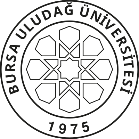 SOSYAL BİLİMLER ENSTİTÜSÜ2022-2023 EĞİTİM ÖĞRETİM YILI DERS PLANLARI BURSA ULUDAĞ ÜNİVERSİTESİSOSYAL BİLİMLER ENSTİTÜSÜ2022-2023 EĞİTİM ÖĞRETİM YILI DERS PLANLARI BURSA ULUDAĞ ÜNİVERSİTESİSOSYAL BİLİMLER ENSTİTÜSÜ2022-2023 EĞİTİM ÖĞRETİM YILI DERS PLANLARI BURSA ULUDAĞ ÜNİVERSİTESİSOSYAL BİLİMLER ENSTİTÜSÜ2022-2023 EĞİTİM ÖĞRETİM YILI DERS PLANLARI BURSA ULUDAĞ ÜNİVERSİTESİSOSYAL BİLİMLER ENSTİTÜSÜ2022-2023 EĞİTİM ÖĞRETİM YILI DERS PLANLARI BURSA ULUDAĞ ÜNİVERSİTESİSOSYAL BİLİMLER ENSTİTÜSÜ2022-2023 EĞİTİM ÖĞRETİM YILI DERS PLANLARI BURSA ULUDAĞ ÜNİVERSİTESİSOSYAL BİLİMLER ENSTİTÜSÜ2022-2023 EĞİTİM ÖĞRETİM YILI DERS PLANLARI BURSA ULUDAĞ ÜNİVERSİTESİSOSYAL BİLİMLER ENSTİTÜSÜ2022-2023 EĞİTİM ÖĞRETİM YILI DERS PLANLARI BURSA ULUDAĞ ÜNİVERSİTESİSOSYAL BİLİMLER ENSTİTÜSÜ2022-2023 EĞİTİM ÖĞRETİM YILI DERS PLANLARI BURSA ULUDAĞ ÜNİVERSİTESİSOSYAL BİLİMLER ENSTİTÜSÜ2022-2023 EĞİTİM ÖĞRETİM YILI DERS PLANLARI BURSA ULUDAĞ ÜNİVERSİTESİSOSYAL BİLİMLER ENSTİTÜSÜ2022-2023 EĞİTİM ÖĞRETİM YILI DERS PLANLARI BURSA ULUDAĞ ÜNİVERSİTESİSOSYAL BİLİMLER ENSTİTÜSÜ2022-2023 EĞİTİM ÖĞRETİM YILI DERS PLANLARI BURSA ULUDAĞ ÜNİVERSİTESİSOSYAL BİLİMLER ENSTİTÜSÜ2022-2023 EĞİTİM ÖĞRETİM YILI DERS PLANLARI BURSA ULUDAĞ ÜNİVERSİTESİSOSYAL BİLİMLER ENSTİTÜSÜ2022-2023 EĞİTİM ÖĞRETİM YILI DERS PLANLARI BURSA ULUDAĞ ÜNİVERSİTESİSOSYAL BİLİMLER ENSTİTÜSÜ2022-2023 EĞİTİM ÖĞRETİM YILI DERS PLANLARI BURSA ULUDAĞ ÜNİVERSİTESİSOSYAL BİLİMLER ENSTİTÜSÜ2022-2023 EĞİTİM ÖĞRETİM YILI DERS PLANLARI BURSA ULUDAĞ ÜNİVERSİTESİSOSYAL BİLİMLER ENSTİTÜSÜ2022-2023 EĞİTİM ÖĞRETİM YILI DERS PLANLARI BURSA ULUDAĞ ÜNİVERSİTESİSOSYAL BİLİMLER ENSTİTÜSÜ2022-2023 EĞİTİM ÖĞRETİM YILI DERS PLANLARI  ANABİLİM DALI                                  ANABİLİM DALI                                  ANABİLİM DALI                                 Erken Çocuklukta Ahlak ve Değerler Eğitimi II.Öğretim Tezsiz Yüksek Lisans (Disiplinlerarası) Erken Çocuklukta Ahlak ve Değerler Eğitimi II.Öğretim Tezsiz Yüksek Lisans (Disiplinlerarası) Erken Çocuklukta Ahlak ve Değerler Eğitimi II.Öğretim Tezsiz Yüksek Lisans (Disiplinlerarası) Erken Çocuklukta Ahlak ve Değerler Eğitimi II.Öğretim Tezsiz Yüksek Lisans (Disiplinlerarası) Erken Çocuklukta Ahlak ve Değerler Eğitimi II.Öğretim Tezsiz Yüksek Lisans (Disiplinlerarası) Erken Çocuklukta Ahlak ve Değerler Eğitimi II.Öğretim Tezsiz Yüksek Lisans (Disiplinlerarası) Erken Çocuklukta Ahlak ve Değerler Eğitimi II.Öğretim Tezsiz Yüksek Lisans (Disiplinlerarası) Erken Çocuklukta Ahlak ve Değerler Eğitimi II.Öğretim Tezsiz Yüksek Lisans (Disiplinlerarası) Erken Çocuklukta Ahlak ve Değerler Eğitimi II.Öğretim Tezsiz Yüksek Lisans (Disiplinlerarası) Erken Çocuklukta Ahlak ve Değerler Eğitimi II.Öğretim Tezsiz Yüksek Lisans (Disiplinlerarası) Erken Çocuklukta Ahlak ve Değerler Eğitimi II.Öğretim Tezsiz Yüksek Lisans (Disiplinlerarası) Erken Çocuklukta Ahlak ve Değerler Eğitimi II.Öğretim Tezsiz Yüksek Lisans (Disiplinlerarası) Erken Çocuklukta Ahlak ve Değerler Eğitimi II.Öğretim Tezsiz Yüksek Lisans (Disiplinlerarası) Erken Çocuklukta Ahlak ve Değerler Eğitimi II.Öğretim Tezsiz Yüksek Lisans (Disiplinlerarası) Erken Çocuklukta Ahlak ve Değerler Eğitimi II.Öğretim Tezsiz Yüksek Lisans (Disiplinlerarası)  BİLİM DALI / PROGRAMI                   BİLİM DALI / PROGRAMI                   BİLİM DALI / PROGRAMI                  Yüksek Lisans ProgramıYüksek Lisans ProgramıYüksek Lisans ProgramıYüksek Lisans ProgramıYüksek Lisans ProgramıYüksek Lisans ProgramıYüksek Lisans ProgramıYüksek Lisans ProgramıYüksek Lisans ProgramıYüksek Lisans ProgramıYüksek Lisans ProgramıYüksek Lisans ProgramıYüksek Lisans ProgramıYüksek Lisans ProgramıYüksek Lisans ProgramıDERS AŞAMASII. YARIYIL / GÜZI. YARIYIL / GÜZI. YARIYIL / GÜZI. YARIYIL / GÜZI. YARIYIL / GÜZI. YARIYIL / GÜZI. YARIYIL / GÜZI. YARIYIL / GÜZI. YARIYIL / GÜZII. YARIYIL / BAHARII. YARIYIL / BAHARII. YARIYIL / BAHARII. YARIYIL / BAHARII. YARIYIL / BAHARII. YARIYIL / BAHARII. YARIYIL / BAHARII. YARIYIL / BAHARDERS AŞAMASIDersin AdıDersin AdıTürüTULKrediAKTSKoduDersin AdıTürüTULKrediAKTSDERS AŞAMASIEÇDE 5101Araştırma Teknikleri ve Yayın EtiğiAraştırma Teknikleri ve Yayın EtiğiZ20022EÇDE 5102Okul Öncesi Eğitimin Hedefi ve Etkinlik ÖrnekleriS30036DERS AŞAMASIEÇDE 5103Okul Öncesi Eğitimi Tarihi ve TeorileriOkul Öncesi Eğitimi Tarihi ve TeorileriS30037EÇDE 5104Çocuk Ruh SağlığıS30036DERS AŞAMASIEÇDE 5105Çocuk Gelişimi ve PsikolojisiÇocuk Gelişimi ve PsikolojisiS30037EÇDE 5106Medeniyet ve ÇocukS30036DERS AŞAMASIEÇDE 5107Erken Çocukluk Döneminde OyunErken Çocukluk Döneminde OyunS30037EÇDE 5108Aile Eğitimi ve KatılımıS30036DERS AŞAMASIEÇDE 5109Erken Çocukluk Döneminde İnanç Esasları ÖğretimiErken Çocukluk Döneminde İnanç Esasları ÖğretimiS30037EÇDE 5110Erken Çocukluk Döneminde Kişilik ve Karakter GelişimiS30026DERS AŞAMASIEÇDE 5111Erken Dönem Çocuk Edebiyatı ve Edebi TürlerErken Dönem Çocuk Edebiyatı ve Edebi TürlerS30037EÇDE 5112Asrı Saadette Okul Öncesi Dönem Çocuklarının EğitimiS30026DERS AŞAMASIEÇDE 5113Çocuk ve FelsefeÇocuk ve FelsefeS30037EÇDE 5114Erken Çocuklukta Sağlık ve İlk YardımS30026DERS AŞAMASIEÇDE 5116Erken Çocukluk Döneminde Beden Eğitimi ve SporS30026DERS AŞAMASIToplam Kredi/AKTS Toplam Kredi/AKTS Toplam Kredi/AKTS Toplam Kredi/AKTS Toplam Kredi/AKTS Toplam Kredi/AKTS Toplam Kredi/AKTS 1530Toplam Kredi/AKTSToplam Kredi/AKTSToplam Kredi/AKTSToplam Kredi/AKTSToplam Kredi/AKTSToplam Kredi/AKTS1230TEZ AŞAMASIIII. YARIYIL / GÜZIII. YARIYIL / GÜZIII. YARIYIL / GÜZIII. YARIYIL / GÜZIII. YARIYIL / GÜZIII. YARIYIL / GÜZIII. YARIYIL / GÜZIII. YARIYIL / GÜZIII. YARIYIL / GÜZTEZ AŞAMASIEÇDE 5381DÖNEM PROJESİDÖNEM PROJESİZ000030EÇDE 5382DÖNEM PROJESİZ000030TEZ AŞAMASIToplam Kredi/AKTSToplam Kredi/AKTSToplam Kredi/AKTSToplam Kredi/AKTSToplam Kredi/AKTSToplam Kredi/AKTSToplam Kredi/AKTS030TOPLAM AKTS: 90TOPLAM AKTS: 90TOPLAM AKTS: 90TOPLAM AKTS: 90TOPLAM AKTS: 90TOPLAM AKTS: 90TOPLAM AKTS: 90TOPLAM AKTS: 90TOPLAM AKTS: 90TOPLAM AKTS: 90TOPLAM AKTS: 90TOPLAM AKTS: 90TOPLAM AKTS: 90TOPLAM AKTS: 90TOPLAM AKTS: 90TOPLAM AKTS: 90TOPLAM AKTS: 90TOPLAM AKTS: 90BURSA ULUDAĞ ÜNİVERSİTESİSOSYAL BİLİMLER ENSTİTÜSÜ2022-2023 EĞİTİM ÖĞRETİM YILI DERS PLANLARI BURSA ULUDAĞ ÜNİVERSİTESİSOSYAL BİLİMLER ENSTİTÜSÜ2022-2023 EĞİTİM ÖĞRETİM YILI DERS PLANLARI BURSA ULUDAĞ ÜNİVERSİTESİSOSYAL BİLİMLER ENSTİTÜSÜ2022-2023 EĞİTİM ÖĞRETİM YILI DERS PLANLARI BURSA ULUDAĞ ÜNİVERSİTESİSOSYAL BİLİMLER ENSTİTÜSÜ2022-2023 EĞİTİM ÖĞRETİM YILI DERS PLANLARI BURSA ULUDAĞ ÜNİVERSİTESİSOSYAL BİLİMLER ENSTİTÜSÜ2022-2023 EĞİTİM ÖĞRETİM YILI DERS PLANLARI BURSA ULUDAĞ ÜNİVERSİTESİSOSYAL BİLİMLER ENSTİTÜSÜ2022-2023 EĞİTİM ÖĞRETİM YILI DERS PLANLARI BURSA ULUDAĞ ÜNİVERSİTESİSOSYAL BİLİMLER ENSTİTÜSÜ2022-2023 EĞİTİM ÖĞRETİM YILI DERS PLANLARI BURSA ULUDAĞ ÜNİVERSİTESİSOSYAL BİLİMLER ENSTİTÜSÜ2022-2023 EĞİTİM ÖĞRETİM YILI DERS PLANLARI BURSA ULUDAĞ ÜNİVERSİTESİSOSYAL BİLİMLER ENSTİTÜSÜ2022-2023 EĞİTİM ÖĞRETİM YILI DERS PLANLARI BURSA ULUDAĞ ÜNİVERSİTESİSOSYAL BİLİMLER ENSTİTÜSÜ2022-2023 EĞİTİM ÖĞRETİM YILI DERS PLANLARI BURSA ULUDAĞ ÜNİVERSİTESİSOSYAL BİLİMLER ENSTİTÜSÜ2022-2023 EĞİTİM ÖĞRETİM YILI DERS PLANLARI BURSA ULUDAĞ ÜNİVERSİTESİSOSYAL BİLİMLER ENSTİTÜSÜ2022-2023 EĞİTİM ÖĞRETİM YILI DERS PLANLARI BURSA ULUDAĞ ÜNİVERSİTESİSOSYAL BİLİMLER ENSTİTÜSÜ2022-2023 EĞİTİM ÖĞRETİM YILI DERS PLANLARI BURSA ULUDAĞ ÜNİVERSİTESİSOSYAL BİLİMLER ENSTİTÜSÜ2022-2023 EĞİTİM ÖĞRETİM YILI DERS PLANLARI BURSA ULUDAĞ ÜNİVERSİTESİSOSYAL BİLİMLER ENSTİTÜSÜ2022-2023 EĞİTİM ÖĞRETİM YILI DERS PLANLARI BURSA ULUDAĞ ÜNİVERSİTESİSOSYAL BİLİMLER ENSTİTÜSÜ2022-2023 EĞİTİM ÖĞRETİM YILI DERS PLANLARI BURSA ULUDAĞ ÜNİVERSİTESİSOSYAL BİLİMLER ENSTİTÜSÜ2022-2023 EĞİTİM ÖĞRETİM YILI DERS PLANLARI BURSA ULUDAĞ ÜNİVERSİTESİSOSYAL BİLİMLER ENSTİTÜSÜ2022-2023 EĞİTİM ÖĞRETİM YILI DERS PLANLARI  ANABİLİM DALI                                  ANABİLİM DALI                                  ANABİLİM DALI                                 MANEVİ DANIŞMANLIK VE REHBERLİKMANEVİ DANIŞMANLIK VE REHBERLİKMANEVİ DANIŞMANLIK VE REHBERLİKMANEVİ DANIŞMANLIK VE REHBERLİKMANEVİ DANIŞMANLIK VE REHBERLİKMANEVİ DANIŞMANLIK VE REHBERLİKMANEVİ DANIŞMANLIK VE REHBERLİKMANEVİ DANIŞMANLIK VE REHBERLİKMANEVİ DANIŞMANLIK VE REHBERLİKMANEVİ DANIŞMANLIK VE REHBERLİKMANEVİ DANIŞMANLIK VE REHBERLİKMANEVİ DANIŞMANLIK VE REHBERLİKMANEVİ DANIŞMANLIK VE REHBERLİKMANEVİ DANIŞMANLIK VE REHBERLİKMANEVİ DANIŞMANLIK VE REHBERLİK BİLİM DALI / PROGRAMI                   BİLİM DALI / PROGRAMI                   BİLİM DALI / PROGRAMI                  Yüksek Lisans ProgramıYüksek Lisans ProgramıYüksek Lisans ProgramıYüksek Lisans ProgramıYüksek Lisans ProgramıYüksek Lisans ProgramıYüksek Lisans ProgramıYüksek Lisans ProgramıYüksek Lisans ProgramıYüksek Lisans ProgramıYüksek Lisans ProgramıYüksek Lisans ProgramıYüksek Lisans ProgramıYüksek Lisans ProgramıYüksek Lisans ProgramıDERS AŞAMASII. YARIYIL / GÜZI. YARIYIL / GÜZI. YARIYIL / GÜZI. YARIYIL / GÜZI. YARIYIL / GÜZI. YARIYIL / GÜZI. YARIYIL / GÜZI. YARIYIL / GÜZI. YARIYIL / GÜZII. YARIYIL / BAHARII. YARIYIL / BAHARII. YARIYIL / BAHARII. YARIYIL / BAHARII. YARIYIL / BAHARII. YARIYIL / BAHARII. YARIYIL / BAHARII. YARIYIL / BAHARDERS AŞAMASIKoduDersin AdıDersin AdıTürüTULKrediAKTSKoduDersin AdıTürüTULKrediAKTSDERS AŞAMASIMDR5175TEZ DANIŞMANLIĞI ITEZ DANIŞMANLIĞI IZ01002MDR5176TEZ DANIŞMANLIĞI IIZ01001DERS AŞAMASIMDR5169Araştırma Teknikleri ve Yayın EtiğiAraştırma Teknikleri ve Yayın EtiğiZ30034MDR5172SEMİNERZ02005DERS AŞAMASIALAN İÇİ SEÇMELİ DERSLERALAN İÇİ SEÇMELİ DERSLERALAN İÇİ SEÇMELİ DERSLERDERS AŞAMASIMDR5101Psikolojik Danışmanlık İlke ve Teknikleri Psikolojik Danışmanlık İlke ve Teknikleri S30038MDR5102Dinî Danışmanlık ve Rehberlik S30036DERS AŞAMASIMDR5103Sağlık-Din İlişkisi Sağlık-Din İlişkisi S30038MDR5104Aile İçi Sorunların İyileştirilmesinde Manevi DanışmanlıkS30036DERS AŞAMASIMDR5105Felsefi Antropoloji ve Din IFelsefi Antropoloji ve Din IS30038MDR5106Sosyolojik Açıdan Manevi Danışmanlık ve Rehberlik S30036DERS AŞAMASIMDR5107Manevi Danışmanlık Açısından Ruh Sağlığı ve DinManevi Danışmanlık Açısından Ruh Sağlığı ve DinS30038MDR5108Özel Gruplarda Dini Danışmanlık S30036DERS AŞAMASIMDR5109İslam Düşünce Geleneğinde Manevi Destek İslam Düşünce Geleneğinde Manevi Destek S30038MDR5110Manevi Rehberlik ve Tasavvuf  S30036DERS AŞAMASIMDR5111Dezavantajlı Bireyler İçin Manevi Danışmanlık ve Rehberlik Dezavantajlı Bireyler İçin Manevi Danışmanlık ve Rehberlik S30038MDR5112Osmanlılarda Manevi Danışmanlık ve Rehberlik Alanları  S30036DERS AŞAMASIMDR5113Cezaevlerinde Manevi Danışmanlık ve Rehberlik Hizmetleri Cezaevlerinde Manevi Danışmanlık ve Rehberlik Hizmetleri S30038MDR5114Yaşlılık Döneminde Manevi Destek ve Rehberlik  S30036DERS AŞAMASIMDR5116Felsefi Antropoloji ve Din-IIS30036DERS AŞAMASIToplam Kredi/AKTS Toplam Kredi/AKTS Toplam Kredi/AKTS Toplam Kredi/AKTS Toplam Kredi/AKTS Toplam Kredi/AKTS Toplam Kredi/AKTS 30Toplam Kredi/AKTSToplam Kredi/AKTSToplam Kredi/AKTSToplam Kredi/AKTSToplam Kredi/AKTSToplam Kredi/AKTS30TEZ AŞAMASIIII. YARIYIL / GÜZIII. YARIYIL / GÜZIII. YARIYIL / GÜZIII. YARIYIL / GÜZIII. YARIYIL / GÜZIII. YARIYIL / GÜZIII. YARIYIL / GÜZIII. YARIYIL / GÜZIII. YARIYIL / GÜZIV. YARIYIL / BAHARIV. YARIYIL / BAHARIV. YARIYIL / BAHARIV. YARIYIL / BAHARIV. YARIYIL / BAHARIV. YARIYIL / BAHARIV. YARIYIL / BAHARIV. YARIYIL / BAHARTEZ AŞAMASIMDR5183YÜKSEK LİSANS UZMANLIK ALAN DERSİ IYÜKSEK LİSANS UZMANLIK ALAN DERSİ IZ40004MDR5184YÜKSEK LİSANS UZMANLIK ALAN DERSİ IIZ40004TEZ AŞAMASIMDR5193TEZ DANIŞMANLIĞI IIITEZ DANIŞMANLIĞI IIIZ010026MDR5194TEZ DANIŞMANLIĞI IVZ010026TEZ AŞAMASITEZ AŞAMASIToplam Kredi/AKTSToplam Kredi/AKTSToplam Kredi/AKTSToplam Kredi/AKTSToplam Kredi/AKTSToplam Kredi/AKTSToplam Kredi/AKTS030Toplam Kredi/AKTSToplam Kredi/AKTSToplam Kredi/AKTSToplam Kredi/AKTSToplam Kredi/AKTSToplam Kredi/AKTS030TOPLAM KREDİ:     21-30            -  TOPLAM AKTS: 120TOPLAM KREDİ:     21-30            -  TOPLAM AKTS: 120TOPLAM KREDİ:     21-30            -  TOPLAM AKTS: 120TOPLAM KREDİ:     21-30            -  TOPLAM AKTS: 120TOPLAM KREDİ:     21-30            -  TOPLAM AKTS: 120TOPLAM KREDİ:     21-30            -  TOPLAM AKTS: 120TOPLAM KREDİ:     21-30            -  TOPLAM AKTS: 120TOPLAM KREDİ:     21-30            -  TOPLAM AKTS: 120TOPLAM KREDİ:     21-30            -  TOPLAM AKTS: 120TOPLAM KREDİ:     21-30            -  TOPLAM AKTS: 120TOPLAM KREDİ:     21-30            -  TOPLAM AKTS: 120TOPLAM KREDİ:     21-30            -  TOPLAM AKTS: 120TOPLAM KREDİ:     21-30            -  TOPLAM AKTS: 120TOPLAM KREDİ:     21-30            -  TOPLAM AKTS: 120TOPLAM KREDİ:     21-30            -  TOPLAM AKTS: 120TOPLAM KREDİ:     21-30            -  TOPLAM AKTS: 120TOPLAM KREDİ:     21-30            -  TOPLAM AKTS: 120TOPLAM KREDİ:     21-30            -  TOPLAM AKTS: 120ULUDAĞ ÜNİVERSİTESİ SOSYAL BİLİMLER ENSTİTÜSÜ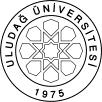 2022-2023 EĞİTİM ÖĞRETİM YILI DERS PLANLARIULUDAĞ ÜNİVERSİTESİ SOSYAL BİLİMLER ENSTİTÜSÜ2022-2023 EĞİTİM ÖĞRETİM YILI DERS PLANLARIULUDAĞ ÜNİVERSİTESİ SOSYAL BİLİMLER ENSTİTÜSÜ2022-2023 EĞİTİM ÖĞRETİM YILI DERS PLANLARIULUDAĞ ÜNİVERSİTESİ SOSYAL BİLİMLER ENSTİTÜSÜ2022-2023 EĞİTİM ÖĞRETİM YILI DERS PLANLARIULUDAĞ ÜNİVERSİTESİ SOSYAL BİLİMLER ENSTİTÜSÜ2022-2023 EĞİTİM ÖĞRETİM YILI DERS PLANLARIULUDAĞ ÜNİVERSİTESİ SOSYAL BİLİMLER ENSTİTÜSÜ2022-2023 EĞİTİM ÖĞRETİM YILI DERS PLANLARIULUDAĞ ÜNİVERSİTESİ SOSYAL BİLİMLER ENSTİTÜSÜ2022-2023 EĞİTİM ÖĞRETİM YILI DERS PLANLARIULUDAĞ ÜNİVERSİTESİ SOSYAL BİLİMLER ENSTİTÜSÜ2022-2023 EĞİTİM ÖĞRETİM YILI DERS PLANLARIULUDAĞ ÜNİVERSİTESİ SOSYAL BİLİMLER ENSTİTÜSÜ2022-2023 EĞİTİM ÖĞRETİM YILI DERS PLANLARIULUDAĞ ÜNİVERSİTESİ SOSYAL BİLİMLER ENSTİTÜSÜ2022-2023 EĞİTİM ÖĞRETİM YILI DERS PLANLARIULUDAĞ ÜNİVERSİTESİ SOSYAL BİLİMLER ENSTİTÜSÜ2022-2023 EĞİTİM ÖĞRETİM YILI DERS PLANLARIULUDAĞ ÜNİVERSİTESİ SOSYAL BİLİMLER ENSTİTÜSÜ2022-2023 EĞİTİM ÖĞRETİM YILI DERS PLANLARIULUDAĞ ÜNİVERSİTESİ SOSYAL BİLİMLER ENSTİTÜSÜ2022-2023 EĞİTİM ÖĞRETİM YILI DERS PLANLARIULUDAĞ ÜNİVERSİTESİ SOSYAL BİLİMLER ENSTİTÜSÜ2022-2023 EĞİTİM ÖĞRETİM YILI DERS PLANLARIULUDAĞ ÜNİVERSİTESİ SOSYAL BİLİMLER ENSTİTÜSÜ2022-2023 EĞİTİM ÖĞRETİM YILI DERS PLANLARIULUDAĞ ÜNİVERSİTESİ SOSYAL BİLİMLER ENSTİTÜSÜ2022-2023 EĞİTİM ÖĞRETİM YILI DERS PLANLARIULUDAĞ ÜNİVERSİTESİ SOSYAL BİLİMLER ENSTİTÜSÜ2022-2023 EĞİTİM ÖĞRETİM YILI DERS PLANLARIULUDAĞ ÜNİVERSİTESİ SOSYAL BİLİMLER ENSTİTÜSÜ2022-2023 EĞİTİM ÖĞRETİM YILI DERS PLANLARIULUDAĞ ÜNİVERSİTESİ SOSYAL BİLİMLER ENSTİTÜSÜ2022-2023 EĞİTİM ÖĞRETİM YILI DERS PLANLARIULUDAĞ ÜNİVERSİTESİ SOSYAL BİLİMLER ENSTİTÜSÜ2022-2023 EĞİTİM ÖĞRETİM YILI DERS PLANLARIULUDAĞ ÜNİVERSİTESİ SOSYAL BİLİMLER ENSTİTÜSÜ2022-2023 EĞİTİM ÖĞRETİM YILI DERS PLANLARIULUDAĞ ÜNİVERSİTESİ SOSYAL BİLİMLER ENSTİTÜSÜ2022-2023 EĞİTİM ÖĞRETİM YILI DERS PLANLARIULUDAĞ ÜNİVERSİTESİ SOSYAL BİLİMLER ENSTİTÜSÜ2022-2023 EĞİTİM ÖĞRETİM YILI DERS PLANLARIULUDAĞ ÜNİVERSİTESİ SOSYAL BİLİMLER ENSTİTÜSÜ2022-2023 EĞİTİM ÖĞRETİM YILI DERS PLANLARIULUDAĞ ÜNİVERSİTESİ SOSYAL BİLİMLER ENSTİTÜSÜ2022-2023 EĞİTİM ÖĞRETİM YILI DERS PLANLARIULUDAĞ ÜNİVERSİTESİ SOSYAL BİLİMLER ENSTİTÜSÜ2022-2023 EĞİTİM ÖĞRETİM YILI DERS PLANLARIULUDAĞ ÜNİVERSİTESİ SOSYAL BİLİMLER ENSTİTÜSÜ2022-2023 EĞİTİM ÖĞRETİM YILI DERS PLANLARIULUDAĞ ÜNİVERSİTESİ SOSYAL BİLİMLER ENSTİTÜSÜ2022-2023 EĞİTİM ÖĞRETİM YILI DERS PLANLARIULUDAĞ ÜNİVERSİTESİ SOSYAL BİLİMLER ENSTİTÜSÜ2022-2023 EĞİTİM ÖĞRETİM YILI DERS PLANLARIULUDAĞ ÜNİVERSİTESİ SOSYAL BİLİMLER ENSTİTÜSÜ2022-2023 EĞİTİM ÖĞRETİM YILI DERS PLANLARIULUDAĞ ÜNİVERSİTESİ SOSYAL BİLİMLER ENSTİTÜSÜ2022-2023 EĞİTİM ÖĞRETİM YILI DERS PLANLARIULUDAĞ ÜNİVERSİTESİ SOSYAL BİLİMLER ENSTİTÜSÜ2022-2023 EĞİTİM ÖĞRETİM YILI DERS PLANLARIULUDAĞ ÜNİVERSİTESİ SOSYAL BİLİMLER ENSTİTÜSÜ2022-2023 EĞİTİM ÖĞRETİM YILI DERS PLANLARIULUDAĞ ÜNİVERSİTESİ SOSYAL BİLİMLER ENSTİTÜSÜ2022-2023 EĞİTİM ÖĞRETİM YILI DERS PLANLARIULUDAĞ ÜNİVERSİTESİ SOSYAL BİLİMLER ENSTİTÜSÜ2022-2023 EĞİTİM ÖĞRETİM YILI DERS PLANLARIANABİLİM DALIANABİLİM DALIANABİLİM DALIANABİLİM DALIİSLAM İKTISADI VE KATILIM BANKACILIĞI (DISIPLINLERARASI)İSLAM İKTISADI VE KATILIM BANKACILIĞI (DISIPLINLERARASI)İSLAM İKTISADI VE KATILIM BANKACILIĞI (DISIPLINLERARASI)İSLAM İKTISADI VE KATILIM BANKACILIĞI (DISIPLINLERARASI)İSLAM İKTISADI VE KATILIM BANKACILIĞI (DISIPLINLERARASI)İSLAM İKTISADI VE KATILIM BANKACILIĞI (DISIPLINLERARASI)İSLAM İKTISADI VE KATILIM BANKACILIĞI (DISIPLINLERARASI)İSLAM İKTISADI VE KATILIM BANKACILIĞI (DISIPLINLERARASI)İSLAM İKTISADI VE KATILIM BANKACILIĞI (DISIPLINLERARASI)İSLAM İKTISADI VE KATILIM BANKACILIĞI (DISIPLINLERARASI)İSLAM İKTISADI VE KATILIM BANKACILIĞI (DISIPLINLERARASI)İSLAM İKTISADI VE KATILIM BANKACILIĞI (DISIPLINLERARASI)İSLAM İKTISADI VE KATILIM BANKACILIĞI (DISIPLINLERARASI)İSLAM İKTISADI VE KATILIM BANKACILIĞI (DISIPLINLERARASI)İSLAM İKTISADI VE KATILIM BANKACILIĞI (DISIPLINLERARASI)İSLAM İKTISADI VE KATILIM BANKACILIĞI (DISIPLINLERARASI)İSLAM İKTISADI VE KATILIM BANKACILIĞI (DISIPLINLERARASI)İSLAM İKTISADI VE KATILIM BANKACILIĞI (DISIPLINLERARASI)İSLAM İKTISADI VE KATILIM BANKACILIĞI (DISIPLINLERARASI)İSLAM İKTISADI VE KATILIM BANKACILIĞI (DISIPLINLERARASI)İSLAM İKTISADI VE KATILIM BANKACILIĞI (DISIPLINLERARASI)İSLAM İKTISADI VE KATILIM BANKACILIĞI (DISIPLINLERARASI)İSLAM İKTISADI VE KATILIM BANKACILIĞI (DISIPLINLERARASI)İSLAM İKTISADI VE KATILIM BANKACILIĞI (DISIPLINLERARASI)İSLAM İKTISADI VE KATILIM BANKACILIĞI (DISIPLINLERARASI)İSLAM İKTISADI VE KATILIM BANKACILIĞI (DISIPLINLERARASI)İSLAM İKTISADI VE KATILIM BANKACILIĞI (DISIPLINLERARASI)İSLAM İKTISADI VE KATILIM BANKACILIĞI (DISIPLINLERARASI)İSLAM İKTISADI VE KATILIM BANKACILIĞI (DISIPLINLERARASI)İSLAM İKTISADI VE KATILIM BANKACILIĞI (DISIPLINLERARASI)İSLAM İKTISADI VE KATILIM BANKACILIĞI (DISIPLINLERARASI)BİLİM DALI / PROGRAMIBİLİM DALI / PROGRAMIBİLİM DALI / PROGRAMIBİLİM DALI / PROGRAMIİSLAM İKTISADI VE KATILIM BANKACILIĞI YÜKSEK LISANS PROGRAMIİSLAM İKTISADI VE KATILIM BANKACILIĞI YÜKSEK LISANS PROGRAMIİSLAM İKTISADI VE KATILIM BANKACILIĞI YÜKSEK LISANS PROGRAMIİSLAM İKTISADI VE KATILIM BANKACILIĞI YÜKSEK LISANS PROGRAMIİSLAM İKTISADI VE KATILIM BANKACILIĞI YÜKSEK LISANS PROGRAMIİSLAM İKTISADI VE KATILIM BANKACILIĞI YÜKSEK LISANS PROGRAMIİSLAM İKTISADI VE KATILIM BANKACILIĞI YÜKSEK LISANS PROGRAMIİSLAM İKTISADI VE KATILIM BANKACILIĞI YÜKSEK LISANS PROGRAMIİSLAM İKTISADI VE KATILIM BANKACILIĞI YÜKSEK LISANS PROGRAMIİSLAM İKTISADI VE KATILIM BANKACILIĞI YÜKSEK LISANS PROGRAMIİSLAM İKTISADI VE KATILIM BANKACILIĞI YÜKSEK LISANS PROGRAMIİSLAM İKTISADI VE KATILIM BANKACILIĞI YÜKSEK LISANS PROGRAMIİSLAM İKTISADI VE KATILIM BANKACILIĞI YÜKSEK LISANS PROGRAMIİSLAM İKTISADI VE KATILIM BANKACILIĞI YÜKSEK LISANS PROGRAMIİSLAM İKTISADI VE KATILIM BANKACILIĞI YÜKSEK LISANS PROGRAMIİSLAM İKTISADI VE KATILIM BANKACILIĞI YÜKSEK LISANS PROGRAMIİSLAM İKTISADI VE KATILIM BANKACILIĞI YÜKSEK LISANS PROGRAMIİSLAM İKTISADI VE KATILIM BANKACILIĞI YÜKSEK LISANS PROGRAMIİSLAM İKTISADI VE KATILIM BANKACILIĞI YÜKSEK LISANS PROGRAMIİSLAM İKTISADI VE KATILIM BANKACILIĞI YÜKSEK LISANS PROGRAMIİSLAM İKTISADI VE KATILIM BANKACILIĞI YÜKSEK LISANS PROGRAMIİSLAM İKTISADI VE KATILIM BANKACILIĞI YÜKSEK LISANS PROGRAMIİSLAM İKTISADI VE KATILIM BANKACILIĞI YÜKSEK LISANS PROGRAMIİSLAM İKTISADI VE KATILIM BANKACILIĞI YÜKSEK LISANS PROGRAMIİSLAM İKTISADI VE KATILIM BANKACILIĞI YÜKSEK LISANS PROGRAMIİSLAM İKTISADI VE KATILIM BANKACILIĞI YÜKSEK LISANS PROGRAMIİSLAM İKTISADI VE KATILIM BANKACILIĞI YÜKSEK LISANS PROGRAMIİSLAM İKTISADI VE KATILIM BANKACILIĞI YÜKSEK LISANS PROGRAMIİSLAM İKTISADI VE KATILIM BANKACILIĞI YÜKSEK LISANS PROGRAMIİSLAM İKTISADI VE KATILIM BANKACILIĞI YÜKSEK LISANS PROGRAMIİSLAM İKTISADI VE KATILIM BANKACILIĞI YÜKSEK LISANS PROGRAMIDERS AŞAMASII. YARIYIL / GÜZI. YARIYIL / GÜZI. YARIYIL / GÜZI. YARIYIL / GÜZI. YARIYIL / GÜZI. YARIYIL / GÜZI. YARIYIL / GÜZI. YARIYIL / GÜZI. YARIYIL / GÜZI. YARIYIL / GÜZI. YARIYIL / GÜZI. YARIYIL / GÜZI. YARIYIL / GÜZI. YARIYIL / GÜZI. YARIYIL / GÜZI. YARIYIL / GÜZI. YARIYIL / GÜZII. YARIYIL / BAHARII. YARIYIL / BAHARII. YARIYIL / BAHARII. YARIYIL / BAHARII. YARIYIL / BAHARII. YARIYIL / BAHARII. YARIYIL / BAHARII. YARIYIL / BAHARII. YARIYIL / BAHARII. YARIYIL / BAHARII. YARIYIL / BAHARII. YARIYIL / BAHARII. YARIYIL / BAHARII. YARIYIL / BAHARII. YARIYIL / BAHARII. YARIYIL / BAHARII. YARIYIL / BAHARDERS AŞAMASIKoduKoduDersin AdıDersin AdıTürüTürüTürüTTUULLKrediKrediAKTSAKTSKoduKoduDersin AdıDersin AdıTürüTürüTTUULLKrediKrediAKTSAKTSAKTSDERS AŞAMASIIKT5101IKT5101MİKRO İKTİSAT TEORİSİMİKRO İKTİSAT TEORİSİZZZ0000003377IKT5104IKT5104MAKRO İKTİSAT POLİTİKASIMAKRO İKTİSAT POLİTİKASIZZ00000033555DERS AŞAMASIKTB5101KTB5101İSLAM İKTİSADININ TEMELLERİİSLAM İKTİSADININ TEMELLERİZZZ0000003366KTB5102KTB5102İSLAM’DA FİNANS YÖNTEMLERİ VE BANKACILIKİSLAM’DA FİNANS YÖNTEMLERİ VE BANKACILIKZZ00000033777DERS AŞAMASIKTB5175KTB5175TEZ DANIŞMANLIĞI ITEZ DANIŞMANLIĞI IZZZ0011000011KTB5176KTB5176TEZ DANIŞMANLIĞI IITEZ DANIŞMANLIĞI IIZZ00110000111DERS AŞAMASIKTB5169KTB5169ARAŞTIRMA TEKNİKLERİ VE YAYIN ETİĞİARAŞTIRMA TEKNİKLERİ VE YAYIN ETİĞİZZZ0000003344KTB5172KTB5172SEMİNERSEMİNERZZ00220000555DERS AŞAMASIALAN İÇİ SEÇMELİ DERSALAN İÇİ SEÇMELİ DERSALAN İÇİ SEÇMELİ DERSALAN İÇİ SEÇMELİ DERSDERS AŞAMASIIKT5105IKT5105FİNANSAL PİYASALAR ANALİZİFİNANSAL PİYASALAR ANALİZİSSS0000002244IKT5106IKT5106PARA POLİTİKASIPARA POLİTİKASISS00000022444DERS AŞAMASIIKT5107IKT5107PARA TEORİSİPARA TEORİSİSSS0000002244IKT5118IKT5118FİNANSAL TÜREVLER VE RİSK YÖNETİMİFİNANSAL TÜREVLER VE RİSK YÖNETİMİSS00000022444DERS AŞAMASIIKT5113IKT5113KURUMSAL İKTİSATKURUMSAL İKTİSATSSS0000002244IKT5114IKT5114İKTİSAT FELSEFESİİKTİSAT FELSEFESİSS00000022444DERS AŞAMASIEKO5141EKO5141EKONOMETRİK METOD IEKONOMETRİK METOD ISSS0000002244EKO5142EKO5142EKONOMETRİK METOD IIEKONOMETRİK METOD IISS00000022444DERS AŞAMASIKTB5103KTB5103İSLAM AKİTLER TEORİSİİSLAM AKİTLER TEORİSİSSS0000002244KTB5106KTB5106İSLAM İKTİSADINDA PARA VE PARA POLİTİKASIİSLAM İKTİSADINDA PARA VE PARA POLİTİKASISS00000022444DERS AŞAMASIKTB5105KTB5105İSLAM HUKUKUNUN ESASLARIİSLAM HUKUKUNUN ESASLARISSS0000002244KTB5108KTB5108İSLAM İKTİSAT METİNLERİİSLAM İKTİSAT METİNLERİSS00000022444DERS AŞAMASIKTB5107KTB5107FIKIH TARİHİ VE KURUMLARIFIKIH TARİHİ VE KURUMLARISSS0000002244KTB5110KTB5110OSMANLI İKTİSAT TARİHİ VE FİNANS YÖNTEMLERİOSMANLI İKTİSAT TARİHİ VE FİNANS YÖNTEMLERİSS00000022444DERS AŞAMASIKTB5109KTB5109OSMANLI DEVLETİNİN İKTİSADİ VE MALİ TARİHİOSMANLI DEVLETİNİN İKTİSADİ VE MALİ TARİHİSSS0000002244DERS AŞAMASIALAN DIŞI SEÇMELİ DERSALAN DIŞI SEÇMELİ DERSSSSALAN DIŞI SEÇMELİ DERSALAN DIŞI SEÇMELİ DERSSSDERS AŞAMASIToplam KrediToplam KrediToplam KrediToplam KrediToplam KrediToplam KrediToplam KrediToplam KrediToplam KrediToplam KrediToplam KrediToplam KrediToplam Kredi3030Toplam KrediToplam KrediToplam KrediToplam KrediToplam KrediToplam KrediToplam KrediToplam KrediToplam KrediToplam KrediToplam KrediToplam Kredi303030TEZ AŞAMASIIII. YARIYIL / GÜZIII. YARIYIL / GÜZIII. YARIYIL / GÜZIII. YARIYIL / GÜZIII. YARIYIL / GÜZIII. YARIYIL / GÜZIII. YARIYIL / GÜZIII. YARIYIL / GÜZIII. YARIYIL / GÜZIII. YARIYIL / GÜZIII. YARIYIL / GÜZIII. YARIYIL / GÜZIII. YARIYIL / GÜZIII. YARIYIL / GÜZIII. YARIYIL / GÜZIII. YARIYIL / GÜZIV. YARIYIL / BAHARIV. YARIYIL / BAHARIV. YARIYIL / BAHARIV. YARIYIL / BAHARIV. YARIYIL / BAHARIV. YARIYIL / BAHARIV. YARIYIL / BAHARIV. YARIYIL / BAHARIV. YARIYIL / BAHARIV. YARIYIL / BAHARIV. YARIYIL / BAHARIV. YARIYIL / BAHARIV. YARIYIL / BAHARIV. YARIYIL / BAHARIV. YARIYIL / BAHARIV. YARIYIL / BAHARIV. YARIYIL / BAHARTEZ AŞAMASIKTB5183YÜKSEK LİSANS UZMANLIK ALAN DERSİ IYÜKSEK LİSANS UZMANLIK ALAN DERSİ IYÜKSEK LİSANS UZMANLIK ALAN DERSİ IYÜKSEK LİSANS UZMANLIK ALAN DERSİ IZ4400000044KTB5184KTB5184YÜKSEK LİSANS UZMANLIK ALAN DERSİ IIYÜKSEK LİSANS UZMANLIK ALAN DERSİ IIZZ4400000044TEZ AŞAMASIKTB5193TEZ DANIŞMANLIĞI IIITEZ DANIŞMANLIĞI IIITEZ DANIŞMANLIĞI IIITEZ DANIŞMANLIĞI IIIZ001100002626KTB5194KTB5194TEZ DANIŞMANLIĞI IVTEZ DANIŞMANLIĞI IVZZ001100002626TEZ AŞAMASIToplam KrediToplam KrediToplam KrediToplam KrediToplam KrediToplam KrediToplam KrediToplam KrediToplam KrediToplam KrediToplam KrediToplam Kredi3030Toplam KrediToplam KrediToplam KrediToplam KrediToplam KrediToplam KrediToplam KrediToplam KrediToplam KrediToplam KrediToplam KrediToplam Kredi303030TOPLAM KREDİ: (21-30 ARALIĞI)	- TOPLAM AKTS: 120TOPLAM KREDİ: (21-30 ARALIĞI)	- TOPLAM AKTS: 120TOPLAM KREDİ: (21-30 ARALIĞI)	- TOPLAM AKTS: 120TOPLAM KREDİ: (21-30 ARALIĞI)	- TOPLAM AKTS: 120TOPLAM KREDİ: (21-30 ARALIĞI)	- TOPLAM AKTS: 120TOPLAM KREDİ: (21-30 ARALIĞI)	- TOPLAM AKTS: 120TOPLAM KREDİ: (21-30 ARALIĞI)	- TOPLAM AKTS: 120TOPLAM KREDİ: (21-30 ARALIĞI)	- TOPLAM AKTS: 120TOPLAM KREDİ: (21-30 ARALIĞI)	- TOPLAM AKTS: 120TOPLAM KREDİ: (21-30 ARALIĞI)	- TOPLAM AKTS: 120TOPLAM KREDİ: (21-30 ARALIĞI)	- TOPLAM AKTS: 120TOPLAM KREDİ: (21-30 ARALIĞI)	- TOPLAM AKTS: 120TOPLAM KREDİ: (21-30 ARALIĞI)	- TOPLAM AKTS: 120TOPLAM KREDİ: (21-30 ARALIĞI)	- TOPLAM AKTS: 120TOPLAM KREDİ: (21-30 ARALIĞI)	- TOPLAM AKTS: 120TOPLAM KREDİ: (21-30 ARALIĞI)	- TOPLAM AKTS: 120TOPLAM KREDİ: (21-30 ARALIĞI)	- TOPLAM AKTS: 120TOPLAM KREDİ: (21-30 ARALIĞI)	- TOPLAM AKTS: 120TOPLAM KREDİ: (21-30 ARALIĞI)	- TOPLAM AKTS: 120TOPLAM KREDİ: (21-30 ARALIĞI)	- TOPLAM AKTS: 120TOPLAM KREDİ: (21-30 ARALIĞI)	- TOPLAM AKTS: 120TOPLAM KREDİ: (21-30 ARALIĞI)	- TOPLAM AKTS: 120TOPLAM KREDİ: (21-30 ARALIĞI)	- TOPLAM AKTS: 120TOPLAM KREDİ: (21-30 ARALIĞI)	- TOPLAM AKTS: 120TOPLAM KREDİ: (21-30 ARALIĞI)	- TOPLAM AKTS: 120TOPLAM KREDİ: (21-30 ARALIĞI)	- TOPLAM AKTS: 120TOPLAM KREDİ: (21-30 ARALIĞI)	- TOPLAM AKTS: 120TOPLAM KREDİ: (21-30 ARALIĞI)	- TOPLAM AKTS: 120TOPLAM KREDİ: (21-30 ARALIĞI)	- TOPLAM AKTS: 120TOPLAM KREDİ: (21-30 ARALIĞI)	- TOPLAM AKTS: 120TOPLAM KREDİ: (21-30 ARALIĞI)	- TOPLAM AKTS: 120TOPLAM KREDİ: (21-30 ARALIĞI)	- TOPLAM AKTS: 120TOPLAM KREDİ: (21-30 ARALIĞI)	- TOPLAM AKTS: 120TOPLAM KREDİ: (21-30 ARALIĞI)	- TOPLAM AKTS: 120ULUDAĞ ÜNİVERSİTESİ SOSYAL BİLİMLER ENSTİTÜSÜ2022-2023 EĞİTİM ÖĞRETİM YILI DERS PLANLARIULUDAĞ ÜNİVERSİTESİ SOSYAL BİLİMLER ENSTİTÜSÜ2022-2023 EĞİTİM ÖĞRETİM YILI DERS PLANLARIULUDAĞ ÜNİVERSİTESİ SOSYAL BİLİMLER ENSTİTÜSÜ2022-2023 EĞİTİM ÖĞRETİM YILI DERS PLANLARIULUDAĞ ÜNİVERSİTESİ SOSYAL BİLİMLER ENSTİTÜSÜ2022-2023 EĞİTİM ÖĞRETİM YILI DERS PLANLARIULUDAĞ ÜNİVERSİTESİ SOSYAL BİLİMLER ENSTİTÜSÜ2022-2023 EĞİTİM ÖĞRETİM YILI DERS PLANLARIULUDAĞ ÜNİVERSİTESİ SOSYAL BİLİMLER ENSTİTÜSÜ2022-2023 EĞİTİM ÖĞRETİM YILI DERS PLANLARIULUDAĞ ÜNİVERSİTESİ SOSYAL BİLİMLER ENSTİTÜSÜ2022-2023 EĞİTİM ÖĞRETİM YILI DERS PLANLARIULUDAĞ ÜNİVERSİTESİ SOSYAL BİLİMLER ENSTİTÜSÜ2022-2023 EĞİTİM ÖĞRETİM YILI DERS PLANLARIULUDAĞ ÜNİVERSİTESİ SOSYAL BİLİMLER ENSTİTÜSÜ2022-2023 EĞİTİM ÖĞRETİM YILI DERS PLANLARIULUDAĞ ÜNİVERSİTESİ SOSYAL BİLİMLER ENSTİTÜSÜ2022-2023 EĞİTİM ÖĞRETİM YILI DERS PLANLARIULUDAĞ ÜNİVERSİTESİ SOSYAL BİLİMLER ENSTİTÜSÜ2022-2023 EĞİTİM ÖĞRETİM YILI DERS PLANLARIULUDAĞ ÜNİVERSİTESİ SOSYAL BİLİMLER ENSTİTÜSÜ2022-2023 EĞİTİM ÖĞRETİM YILI DERS PLANLARIULUDAĞ ÜNİVERSİTESİ SOSYAL BİLİMLER ENSTİTÜSÜ2022-2023 EĞİTİM ÖĞRETİM YILI DERS PLANLARIULUDAĞ ÜNİVERSİTESİ SOSYAL BİLİMLER ENSTİTÜSÜ2022-2023 EĞİTİM ÖĞRETİM YILI DERS PLANLARIULUDAĞ ÜNİVERSİTESİ SOSYAL BİLİMLER ENSTİTÜSÜ2022-2023 EĞİTİM ÖĞRETİM YILI DERS PLANLARIULUDAĞ ÜNİVERSİTESİ SOSYAL BİLİMLER ENSTİTÜSÜ2022-2023 EĞİTİM ÖĞRETİM YILI DERS PLANLARIULUDAĞ ÜNİVERSİTESİ SOSYAL BİLİMLER ENSTİTÜSÜ2022-2023 EĞİTİM ÖĞRETİM YILI DERS PLANLARIULUDAĞ ÜNİVERSİTESİ SOSYAL BİLİMLER ENSTİTÜSÜ2022-2023 EĞİTİM ÖĞRETİM YILI DERS PLANLARIANABİLİM DALIANABİLİM DALIANABİLİM DALIİslam İktisadı ve Katılım Bankacılığı (Disiplinlerarası)İslam İktisadı ve Katılım Bankacılığı (Disiplinlerarası)İslam İktisadı ve Katılım Bankacılığı (Disiplinlerarası)İslam İktisadı ve Katılım Bankacılığı (Disiplinlerarası)İslam İktisadı ve Katılım Bankacılığı (Disiplinlerarası)İslam İktisadı ve Katılım Bankacılığı (Disiplinlerarası)İslam İktisadı ve Katılım Bankacılığı (Disiplinlerarası)İslam İktisadı ve Katılım Bankacılığı (Disiplinlerarası)İslam İktisadı ve Katılım Bankacılığı (Disiplinlerarası)İslam İktisadı ve Katılım Bankacılığı (Disiplinlerarası)İslam İktisadı ve Katılım Bankacılığı (Disiplinlerarası)İslam İktisadı ve Katılım Bankacılığı (Disiplinlerarası)İslam İktisadı ve Katılım Bankacılığı (Disiplinlerarası)İslam İktisadı ve Katılım Bankacılığı (Disiplinlerarası)İslam İktisadı ve Katılım Bankacılığı (Disiplinlerarası)BİLİM DALI / PROGRAMIBİLİM DALI / PROGRAMIBİLİM DALI / PROGRAMIİslam İktisadı ve Katılım Bankacılığı Disiplinlerarası Doktora Programıİslam İktisadı ve Katılım Bankacılığı Disiplinlerarası Doktora Programıİslam İktisadı ve Katılım Bankacılığı Disiplinlerarası Doktora Programıİslam İktisadı ve Katılım Bankacılığı Disiplinlerarası Doktora Programıİslam İktisadı ve Katılım Bankacılığı Disiplinlerarası Doktora Programıİslam İktisadı ve Katılım Bankacılığı Disiplinlerarası Doktora Programıİslam İktisadı ve Katılım Bankacılığı Disiplinlerarası Doktora Programıİslam İktisadı ve Katılım Bankacılığı Disiplinlerarası Doktora Programıİslam İktisadı ve Katılım Bankacılığı Disiplinlerarası Doktora Programıİslam İktisadı ve Katılım Bankacılığı Disiplinlerarası Doktora Programıİslam İktisadı ve Katılım Bankacılığı Disiplinlerarası Doktora Programıİslam İktisadı ve Katılım Bankacılığı Disiplinlerarası Doktora Programıİslam İktisadı ve Katılım Bankacılığı Disiplinlerarası Doktora Programıİslam İktisadı ve Katılım Bankacılığı Disiplinlerarası Doktora Programıİslam İktisadı ve Katılım Bankacılığı Disiplinlerarası Doktora ProgramıDERS AŞAMASIGÜZ YARIYILIGÜZ YARIYILIGÜZ YARIYILIGÜZ YARIYILIGÜZ YARIYILIGÜZ YARIYILIGÜZ YARIYILIGÜZ YARIYILIGÜZ YARIYILIBAHAR YARIYILIBAHAR YARIYILIBAHAR YARIYILIBAHAR YARIYILIBAHAR YARIYILIBAHAR YARIYILIBAHAR YARIYILIBAHAR YARIYILIDERS AŞAMASIKoduDersin AdıDersin AdıTür üTULKrediAKTSKoduDersin AdıTürüTULKrediAKTSDERS AŞAMASIIKT6101İLERİ MİKRO İKTİSATİLERİ MİKRO İKTİSATZ30037IKT6102İLERİ MAKRO İKTİSATZ30037DERS AŞAMASIKTB6101BANKACILIKBANKACILIKZ30037KTB6102KATILIM BANKACILIĞIZ30036DERS AŞAMASIKTB6191TEZ DANIŞMANLIĞI ITEZ DANIŞMANLIĞI IZ01001KTB6192TEZ DANIŞMANLIĞI IIZ01001DERS AŞAMASIALAN İÇİ SEÇMELİ DERSLERALAN İÇİ SEÇMELİ DERSLERKTB6172SEMİNERZ02004DERS AŞAMASIIKT6111YENİ POLİTİK İKTİSATYENİ POLİTİK İKTİSATS20025ALAN İÇİ SEÇMELİ DERSLERDERS AŞAMASIIKT6115REGÜLASYON EKONOMİSİ VE BAĞIMSIZ DÜZENLEYİCİ KURUMLARREGÜLASYON EKONOMİSİ VE BAĞIMSIZ DÜZENLEYİCİ KURUMLARS20025KTB6106BANKA MUHASEBESİS20024DERS AŞAMASIKTB6103VERGİ HUKUKUVERGİ HUKUKUS20025KTB6108KATILIM BANKALARINDA FİNANSAL RAPORLAMA VE FİNANSAL ANALİZS20024DERS AŞAMASIKTB6105İSLAM TİCARET HUKUKUİSLAM TİCARET HUKUKUS20025KTB6130PANEL VERİ ANALİZİS20024DERS AŞAMASIKTB6107İSLAM VE ÇALIŞMA HAYATIİSLAM VE ÇALIŞMA HAYATIS20025KTB6110YOKSULLUK VE REFAHS20024DERS AŞAMASIKTB6109FİNANSAL EKONOMETRİFİNANSAL EKONOMETRİS20025KTB6112TİCARET HUKUKUS20024DERS AŞAMASIKTB6111GİRİŞİMCİLİK VE YENİLİK FİNANSMANIGİRİŞİMCİLİK VE YENİLİK FİNANSMANIS20025KTB6114SERMAYE PİYASASI VE BORSAS20024DERS AŞAMASIKTB6113MUKAYESELİ ORTAKLIKLAR HUKUKUMUKAYESELİ ORTAKLIKLAR HUKUKUS20025KTB6116BANKACILIK KRİZLERİ VE FİNANSAL ETİKS20024DERS AŞAMASIKTB6115DAVRANIŞSAL FİNANSDAVRANIŞSAL FİNANSS20025IKT6114ULUSLARARASI FİNANSTA GELİŞMELERS20024DERS AŞAMASIKTB6117KİTABI MUKADDES VE İSLAM’DA İKTİSADİ NORMLARKİTABI MUKADDES VE İSLAM’DA İKTİSADİ NORMLARS20025IKT6116İKTİSADİ KONJONKTÜR TEORİLERİS20024DERS AŞAMASIKTB6119İSLAM İKTİSAT TARİHİİSLAM İKTİSAT TARİHİS20025IKT6118MERKEZ BANKACILIĞI VE PARA POLİTİKASIS20024KTB6121İSLAM HUKUKUNUN KAYNAKLARI VE TEMEL ÖZELLİKLERİS20025KTB6118İSLAM BORÇLAR HUKUKUS20024KTB6123İSLAM İKTİSADIS20025KTB6120OSMANLI FİNANS TARİHİ VE PARA VAKIFLARIS20024KTB6122İSLAM İKTİSAT METİNLERİS20024KTB6124FAİZSİZ SİGORTACILIKS20024KTB6126BANKACILIK HUKUKUS20024KTB6128İKTİSAT VE AHLAK FELSEFESİS20024 KTB6130İSLAM DÜNYASINDA PARA FAİZ VE FİNANSS20024ALAN DIŞI SEÇMELİ DERSALAN DIŞI SEÇMELİ DERSTEZ AŞAMASIIII. YARIYIL/ GÜZIII. YARIYIL/ GÜZIII. YARIYIL/ GÜZIII. YARIYIL/ GÜZIII. YARIYIL/ GÜZIII. YARIYIL/ GÜZIII. YARIYIL/ GÜZIII. YARIYIL/ GÜZIV. YARIYIL/BAHARIV. YARIYIL/BAHARIV. YARIYIL/BAHARIV. YARIYIL/BAHARIV. YARIYIL/BAHARIV. YARIYIL/BAHARIV. YARIYIL/BAHARIV. YARIYIL/BAHARIV. YARIYIL/BAHARTEZ AŞAMASIYET6177YETERLİLLİK SINAVIZ000016KTB6183DOKTORA UZMANLIK ALAN DERSİ IIZ40004TEZ AŞAMASIKTB 6183DOKTORA UZMANLIK ALAN DERSİ IZ40004KTB6194TEZ DANIŞMANLIĞI IVZ010026TEZ AŞAMASIKTB 6193TEZ DANIŞMANLIĞI IIIZ010010TEZ AŞAMASITOPLAM KREDİTOPLAM KREDİTOPLAM KREDİTOPLAM KREDİTOPLAM KREDİTOPLAM KREDİ030TOPLAM KREDİTOPLAM KREDİTOPLAM KREDİTOPLAM KREDİTOPLAM KREDİ003030TEZ AŞAMASIV. YARIYIL/GÜZV. YARIYIL/GÜZV. YARIYIL/GÜZV. YARIYIL/GÜZV. YARIYIL/GÜZV. YARIYIL/GÜZV. YARIYIL/GÜZV. YARIYIL/GÜZVI. YARIYIL/BAHARVI. YARIYIL/BAHARVI. YARIYIL/BAHARVI. YARIYIL/BAHARVI. YARIYIL/BAHARVI. YARIYIL/BAHARVI. YARIYIL/BAHARVI. YARIYIL/BAHARVI. YARIYIL/BAHARTEZ AŞAMASIKTB6185DOKTORA UZMANLIK ALAN DERSİ IIIZ40004KTB6186DOKTORA UZMALIK ALAN DERSİ IVZ40004TEZ AŞAMASIKTB6195TEZ DANIŞMANLIĞI VZ010026KTB6196TEZ DANIŞMALIĞI VIZ010026TEZ AŞAMASITOPLAM KREDİTOPLAM KREDİTOPLAM KREDİTOPLAM KREDİTOPLAM KREDİTOPLAM KREDİ030TOPLAM KREDİTOPLAM KREDİTOPLAM KREDİTOPLAM KREDİTOPLAM KREDİ003030TEZ AŞAMASIVII. YARIYIL/GÜZVII. YARIYIL/GÜZVII. YARIYIL/GÜZVII. YARIYIL/GÜZVII. YARIYIL/GÜZVII. YARIYIL/GÜZVII. YARIYIL/GÜZVII. YARIYIL/GÜZVIII. YARIYIL/BAHARVIII. YARIYIL/BAHARVIII. YARIYIL/BAHARVIII. YARIYIL/BAHARVIII. YARIYIL/BAHARVIII. YARIYIL/BAHARVIII. YARIYIL/BAHARVIII. YARIYIL/BAHARVIII. YARIYIL/BAHARTEZ AŞAMASIKTB 6187DOKTORA UZMANLIK ALAN DERSİ VZ40004KTB6188DOKTORA UZMANLIK ALAN DERSİ VIZ40004KTB 6197TEZ DANIŞMALIĞI VIIZ010026KTB6198TEZ DANIŞMANLIĞI VIIIZ010002626TOPLAM KREDİTOPLAM KREDİTOPLAM KREDİTOPLAM KREDİTOPLAM KREDİTOPLAM KREDİ030TOPLAM KREDİTOPLAM KREDİTOPLAM KREDİTOPLAM KREDİTOPLAM KREDİTOPLAM KREDİTOPLAM KREDİ003030                TOPLAM KREDİ: (21-30 ARALIĞI) - TOPLAM AKTS: 240                TOPLAM KREDİ: (21-30 ARALIĞI) - TOPLAM AKTS: 240                TOPLAM KREDİ: (21-30 ARALIĞI) - TOPLAM AKTS: 240                TOPLAM KREDİ: (21-30 ARALIĞI) - TOPLAM AKTS: 240                TOPLAM KREDİ: (21-30 ARALIĞI) - TOPLAM AKTS: 240                TOPLAM KREDİ: (21-30 ARALIĞI) - TOPLAM AKTS: 240                TOPLAM KREDİ: (21-30 ARALIĞI) - TOPLAM AKTS: 240                TOPLAM KREDİ: (21-30 ARALIĞI) - TOPLAM AKTS: 240                TOPLAM KREDİ: (21-30 ARALIĞI) - TOPLAM AKTS: 240                TOPLAM KREDİ: (21-30 ARALIĞI) - TOPLAM AKTS: 240                TOPLAM KREDİ: (21-30 ARALIĞI) - TOPLAM AKTS: 240                TOPLAM KREDİ: (21-30 ARALIĞI) - TOPLAM AKTS: 240                TOPLAM KREDİ: (21-30 ARALIĞI) - TOPLAM AKTS: 240                TOPLAM KREDİ: (21-30 ARALIĞI) - TOPLAM AKTS: 240                TOPLAM KREDİ: (21-30 ARALIĞI) - TOPLAM AKTS: 240                TOPLAM KREDİ: (21-30 ARALIĞI) - TOPLAM AKTS: 240                TOPLAM KREDİ: (21-30 ARALIĞI) - TOPLAM AKTS: 240                TOPLAM KREDİ: (21-30 ARALIĞI) - TOPLAM AKTS: 240                TOPLAM KREDİ: (21-30 ARALIĞI) - TOPLAM AKTS: 240                TOPLAM KREDİ: (21-30 ARALIĞI) - TOPLAM AKTS: 240BURSA ULUDAĞ ÜNİVERSİTESİSOSYAL BİLİMLER ENSTİTÜSÜ2022-2023 EĞİTİM ÖĞRETİM YILI DERS PLANLARIBURSA ULUDAĞ ÜNİVERSİTESİSOSYAL BİLİMLER ENSTİTÜSÜ2022-2023 EĞİTİM ÖĞRETİM YILI DERS PLANLARIBURSA ULUDAĞ ÜNİVERSİTESİSOSYAL BİLİMLER ENSTİTÜSÜ2022-2023 EĞİTİM ÖĞRETİM YILI DERS PLANLARIBURSA ULUDAĞ ÜNİVERSİTESİSOSYAL BİLİMLER ENSTİTÜSÜ2022-2023 EĞİTİM ÖĞRETİM YILI DERS PLANLARIBURSA ULUDAĞ ÜNİVERSİTESİSOSYAL BİLİMLER ENSTİTÜSÜ2022-2023 EĞİTİM ÖĞRETİM YILI DERS PLANLARIBURSA ULUDAĞ ÜNİVERSİTESİSOSYAL BİLİMLER ENSTİTÜSÜ2022-2023 EĞİTİM ÖĞRETİM YILI DERS PLANLARIBURSA ULUDAĞ ÜNİVERSİTESİSOSYAL BİLİMLER ENSTİTÜSÜ2022-2023 EĞİTİM ÖĞRETİM YILI DERS PLANLARIBURSA ULUDAĞ ÜNİVERSİTESİSOSYAL BİLİMLER ENSTİTÜSÜ2022-2023 EĞİTİM ÖĞRETİM YILI DERS PLANLARIBURSA ULUDAĞ ÜNİVERSİTESİSOSYAL BİLİMLER ENSTİTÜSÜ2022-2023 EĞİTİM ÖĞRETİM YILI DERS PLANLARIBURSA ULUDAĞ ÜNİVERSİTESİSOSYAL BİLİMLER ENSTİTÜSÜ2022-2023 EĞİTİM ÖĞRETİM YILI DERS PLANLARIBURSA ULUDAĞ ÜNİVERSİTESİSOSYAL BİLİMLER ENSTİTÜSÜ2022-2023 EĞİTİM ÖĞRETİM YILI DERS PLANLARIBURSA ULUDAĞ ÜNİVERSİTESİSOSYAL BİLİMLER ENSTİTÜSÜ2022-2023 EĞİTİM ÖĞRETİM YILI DERS PLANLARIFR 1.1.1_02FR 1.1.1_02FR 1.1.1_02FR 1.1.1_02 ANABİLİM/ ANASANAT DALI                                  ANABİLİM/ ANASANAT DALI                                  ANABİLİM/ ANASANAT DALI                                  KADIN VE AİLE ÇALIŞMALARI  KADIN VE AİLE ÇALIŞMALARI  KADIN VE AİLE ÇALIŞMALARI  KADIN VE AİLE ÇALIŞMALARI  KADIN VE AİLE ÇALIŞMALARI  KADIN VE AİLE ÇALIŞMALARI  KADIN VE AİLE ÇALIŞMALARI  KADIN VE AİLE ÇALIŞMALARI  KADIN VE AİLE ÇALIŞMALARI  KADIN VE AİLE ÇALIŞMALARI  KADIN VE AİLE ÇALIŞMALARI  KADIN VE AİLE ÇALIŞMALARI  KADIN VE AİLE ÇALIŞMALARI  KADIN VE AİLE ÇALIŞMALARI  KADIN VE AİLE ÇALIŞMALARI  BİLİM/ SANAT  DALI / PROGRAMI                   BİLİM/ SANAT  DALI / PROGRAMI                   BİLİM/ SANAT  DALI / PROGRAMI                    YÜKSEK LİSANS  YÜKSEK LİSANS  YÜKSEK LİSANS  YÜKSEK LİSANS  YÜKSEK LİSANS  YÜKSEK LİSANS  YÜKSEK LİSANS  YÜKSEK LİSANS  YÜKSEK LİSANS  YÜKSEK LİSANS  YÜKSEK LİSANS  YÜKSEK LİSANS  YÜKSEK LİSANS  YÜKSEK LİSANS  YÜKSEK LİSANSDERS AŞAMASII. YARIYIL / GÜZI. YARIYIL / GÜZI. YARIYIL / GÜZI. YARIYIL / GÜZI. YARIYIL / GÜZI. YARIYIL / GÜZI. YARIYIL / GÜZI. YARIYIL / GÜZI. YARIYIL / GÜZII. YARIYIL / BAHARII. YARIYIL / BAHARII. YARIYIL / BAHARII. YARIYIL / BAHARII. YARIYIL / BAHARII. YARIYIL / BAHARII. YARIYIL / BAHARII. YARIYIL / BAHARDERS AŞAMASIKoduDersin AdıDersin AdıTürüTULKrediAKTSKoduDersin AdıTürüTULKrediAKTSDERS AŞAMASIKAÇ5101DÜNYADA VE TÜRKİYE'DE KADIN VE AİLE ARAŞTIRMALARIDÜNYADA VE TÜRKİYE'DE KADIN VE AİLE ARAŞTIRMALARIZ30037KAÇ5102SOSYAL HUKUK VE KADINZ30035DERS AŞAMASIKAÇ5109KADIN VE SOSYAL POLİTİKALARKADIN VE SOSYAL POLİTİKALARZ20026KAÇ5104TOPLUMSAL CİNSİYET ARAŞTIRMALARI İÇİN İSTATİSTİKSEL VERİ ANALİZİZ30037DERS AŞAMASIKAÇ5161ARAŞTIRMA TEKNİKLERİ VE YAYIN ETİĞİARAŞTIRMA TEKNİKLERİ VE YAYIN ETİĞİZ30034KAÇ5192TEZ DANIŞMANLIĞI IIZ01001DERS AŞAMASIKAÇ5191TEZ DANIŞMANLIĞI ITEZ DANIŞMANLIĞI IZ01001KAÇ5172SEMİNERZ02005DERS AŞAMASIKAÇ5105ÇALIŞMA YAŞAMINDA KADIN VE SORUNLARÇALIŞMA YAŞAMINDA KADIN VE SORUNLARS20024KAÇ5106KIRSAL KESİM VE KADINS20024DERS AŞAMASIKAÇ5107OSMANLI KLASİK DÖNEMİNDE KADINOSMANLI KLASİK DÖNEMİNDE KADINS20024KAÇ5110TÜRK KÜLTÜRÜNDE KADIN VE AİLES20024DERS AŞAMASIKAÇ5111KADIN, AİLE VE SAĞLIKKADIN, AİLE VE SAĞLIKS20024KAÇ5112KADIN VE GÖÇS20024DERS AŞAMASIKAÇ5113AİLEDE KRİZ YÖNETİMİAİLEDE KRİZ YÖNETİMİS20024KAÇ5114TOPLUMSAL CİNSİYET VE EĞİTİMS20024DERS AŞAMASIKAÇ5115SANAT VE KADINSANAT VE KADINS20024KAÇ5118DİNLERDE KADINS20024DERS AŞAMASIKAÇ5117ÇALIŞMA HUKUKUNDA KADINÇALIŞMA HUKUKUNDA KADINS20024KAÇ5120TOPLUMSAL CİNSİYET VE SPORS20024DERS AŞAMASIKAÇ5119BİLİM DÜNYASINDA KADINBİLİM DÜNYASINDA KADINS20024KAÇ5122NİTEL ARAŞTIRMA YÖNTEMLERİS20024DERS AŞAMASIKAÇ5121SPSS İLE NİCEL VERİ ANALİZİSPSS İLE NİCEL VERİ ANALİZİS20024DERS AŞAMASIKAÇ5123KADIN SAĞLIĞINDA ETİK KONULARKADIN SAĞLIĞINDA ETİK KONULARS20024DERS AŞAMASIKAÇ5125TOPLUMSAL CİNSİYET VE MEDYATOPLUMSAL CİNSİYET VE MEDYAS20024DERS AŞAMASIToplam Kredi/AKTS Toplam Kredi/AKTS Toplam Kredi/AKTS Toplam Kredi/AKTS Toplam Kredi/AKTS Toplam Kredi/AKTS Toplam Kredi/AKTS 1730Toplam Kredi/AKTSToplam Kredi/AKTSToplam Kredi/AKTSToplam Kredi/AKTSToplam Kredi/AKTSToplam Kredi/AKTS1030TEZ AŞAMASIIII. YARIYIL / GÜZIII. YARIYIL / GÜZIII. YARIYIL / GÜZIII. YARIYIL / GÜZIII. YARIYIL / GÜZIII. YARIYIL / GÜZIII. YARIYIL / GÜZIII. YARIYIL / GÜZIII. YARIYIL / GÜZIV. YARIYIL / BAHARIV. YARIYIL / BAHARIV. YARIYIL / BAHARIV. YARIYIL / BAHARIV. YARIYIL / BAHARIV. YARIYIL / BAHARIV. YARIYIL / BAHARIV. YARIYIL / BAHARTEZ AŞAMASIKAÇ5183YÜKSEK LİSANS UZMANLIK ALAN DERSİ IYÜKSEK LİSANS UZMANLIK ALAN DERSİ IZ40004KAÇ5184YÜKSEK LİSANS UZMANLIK ALAN DERSİ IIZ40004TEZ AŞAMASIKAÇ5193TEZ DANIŞMANLIĞI IIITEZ DANIŞMANLIĞI IIIZ010026KAÇ5194TEZ DANIŞMANLIĞI IVZ010026TEZ AŞAMASIToplam Kredi Toplam Kredi Toplam Kredi Toplam Kredi Toplam Kredi Toplam Kredi Toplam Kredi 30Toplam Kredi Toplam Kredi Toplam Kredi Toplam Kredi Toplam Kredi Toplam Kredi 30TOPLAM KREDİ:      24           -  TOPLAM AKTS: 120TOPLAM KREDİ:      24           -  TOPLAM AKTS: 120TOPLAM KREDİ:      24           -  TOPLAM AKTS: 120TOPLAM KREDİ:      24           -  TOPLAM AKTS: 120TOPLAM KREDİ:      24           -  TOPLAM AKTS: 120TOPLAM KREDİ:      24           -  TOPLAM AKTS: 120TOPLAM KREDİ:      24           -  TOPLAM AKTS: 120TOPLAM KREDİ:      24           -  TOPLAM AKTS: 120TOPLAM KREDİ:      24           -  TOPLAM AKTS: 120TOPLAM KREDİ:      24           -  TOPLAM AKTS: 120TOPLAM KREDİ:      24           -  TOPLAM AKTS: 120TOPLAM KREDİ:      24           -  TOPLAM AKTS: 120TOPLAM KREDİ:      24           -  TOPLAM AKTS: 120TOPLAM KREDİ:      24           -  TOPLAM AKTS: 120TOPLAM KREDİ:      24           -  TOPLAM AKTS: 120TOPLAM KREDİ:      24           -  TOPLAM AKTS: 120TOPLAM KREDİ:      24           -  TOPLAM AKTS: 120TOPLAM KREDİ:      24           -  TOPLAM AKTS: 120